МЕЖДУНАРОДНАЯ АКАДЕМИЯ ТРЕЗВОСТИОБЩЕРОССИЙСКОЕ ДВИЖЕНИЕ «ЗА ТРЕЗВУЮ РОССИЮ»МЕЖДУНАРОДНАЯ СЛАВЯНСКАЯ АКАДЕМИЯСОЮЗ БОРЬБЫ ЗА НАРОДНУЮ ТРЕЗВОСТЬОБЩЕРОССИЙСКОЕ ОБЪЕДИНЕНИЕ «ОПТИМАЛИСТ»МОЛОДЕЖНАЯ АНТИНАРКОТИЧЕСКАЯ ФЕДЕРАЦИЯ РОССИИ АРМАВИРСКИЙ ГУМАНИТАРНО-СОЦИАЛЬНЫЙ ИНСТИТУТОСНОВЫ СОБРИОЛОГИИ, ПРОФИЛАКТИКИ, СОЦИАЛЬНОЙ ПЕДАГОГИКИ И АЛКОЛОГИИ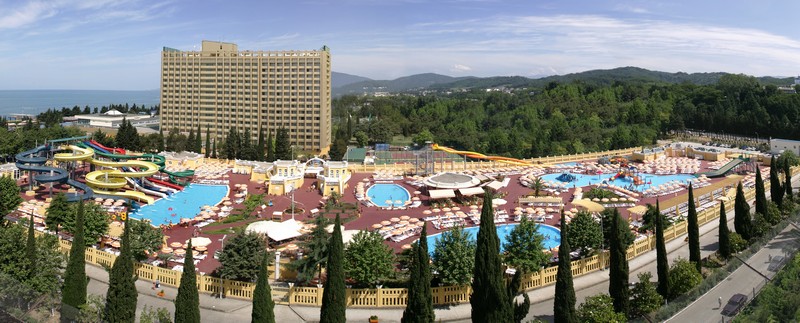 Нижний Новгород2018МЕЖДУНАРОДНАЯ АКАДЕМИЯ ТРЕЗВОСТИОБЩЕРОССИЙСКОЕ ДВИЖЕНИЕ «ЗА ТРЕЗВУЮ РОССИЮ»МЕЖДУНАРОДНАЯ СЛАВЯНСКАЯ АКАДЕМИЯСОЮЗ БОРЬБЫ ЗА НАРОДНУЮ ТРЕЗВОСТЬОБЩЕРОССИЙСКОЕ ОБЪЕДИНЕНИЕ «ОПТИМАЛИСТ»МОЛОДЕЖНАЯ АНТИНАРКОТИЧЕСКАЯ ФЕДЕРАЦИЯ РОССИИ АРМАВИРСКИЙ ГУМАНИТАРНО-СОЦИАЛЬНЫЙ ИНСТИТУТОСНОВЫ СОБРИОЛОГИИ, ПРОФИЛАКТИКИ, СОЦИАЛЬНОЙ ПЕДАГОГИКИ И АЛКОЛОГИИПод общей редакцией профессора А.Н. МаюроваНижний Новгород2018INTERNATIONAL ACADEMY OF SOBRIETY “SOBER RUSSIA” ALL-RUSSIAN MOVEMENTINTERNATIONAL SLAVIC AKADEMYUNION OF STRUGGLE FOR NATIONAL SOBRIETYINTERNATIONAL TEMPERANCE AND HEALTH LEAGUEIOGT YOUTH FEDERATION ARMAVIR SOCIAL INSTITUTE OF HUMANITIESFUNDAMENTALS OF SOBRIOLOGY, PREVENTION,SOCIAL PEDAGOGY AND ALCOLOGYEdited by Prof. A. MayurovN. Novgorod 2018УДК 614ББК 51.1(2)5О-75 	Основы собриологии, профилактики, социальной педагогики и алкологии (Материалы XXVII Международного форума). /Под общей ред. проф. А.Н. Маюрова. – Н. Новгород: Издательский салон ИП Гладкова О.В., 2018. –   с.            ISBN 978-5-93530-482-9                                     	Сборник содержит материалы докладов по собриологии (науки о путях отрезвления), профилактике (науки о путях предупреждения различных отклонений), социальной педагогике (науки о закономерностях социализации личности) и алкологии (науки о социальных особенностях алкоголепотребления). Материалы сборника в первую очередь рассчитаны на преподавателей по методам Шичко, Рязанцева, Гринченко, Бурно, Худолина, Бейтса, Карпова, Зайцева, Григорьева  и различным их модификациям. Материалы будут полезны для активистов и участников Всемирного трезвеннического движения, деятелей сферы культуры, руководителей молодежных организаций, представителей комитетов по молодежной политике, представителей депутатского корпуса, юристов, криминологов, криминалистов, представителей различных конфессий, профилактологов, реабилатологов, конфликтологов, собриологов, ювенологов, алкологов, наркологов, социальных работников, социальных психологов и педагогов, активистов антинаркотических движений, специальных психологов, сотрудников инспекций и комиссий по делам несовершеннолетних и антинаркотических комиссий, работников системы физического воспитания и спорта, руководителей центров здоровья и других.Contains theses of reports on Sobriology (sciences of ways of sobering up), Preventive Maintenance (sciences about ways of the prevention of various deviations), Social Pedagogics (sciences about laws of socialization of personality) and Alcology (sciences about social features of alcohol consumption). Materials of the collection first of all are designed for teachers on methods Schichko, Ryazantsev, Grinchenko, Burno, Khudolin, Bates, Karpov, Zaitsev, Grigoryev and to their various updates. Publications will be useful for representatives of International Temperance Movement and Youth organizations, cultural workers, lawyers, criminologists, criminalists, representatives of various convessions, preventive maintenance workers, sobriologists, juvenilogists, alcologists, experts in narcology, social workers, social psychologists and teachers, active workers of the anti-drug movements, special psychologists, experts of services in affairs of youth, employees of inspections and the commissions on affairs of minors and secretaries of the anti-drug commissions, workers of system of physical training and sports, heads of health centers etc.Рецензенты: Доктор медицинских наук, профессор А.М. Карпов; академик МАТр В.И. КутеповПечатается по решению Организационного комитета Международного форума.За содержание материалов ответственность несут авторы.В соответствии с постановлением Правительства РФ № 74 от 30 января 2002 г. работы, опубликованные в материалах международных конференций, приравниваются к опубликованным работам, отражающим основные научные результаты диссертаций и признаются ВАК РФ при их защите (п. 10 постановления).              ISBN 978-5-93530-482-9                                                                                                             ©  Авторы статей, 2018                        	                                                                                                                                                                       	                     © Маюров А.Н., общая редакция, 2018	© Оформление. И.П. Гладкова О.В., 2018Предисловие         С 6 по 16 октября 2018 года в пансионате «Весна» (Сочи) состоялся XXVII Международный форум по теме: «Формирование трезвого здорового образа жизни среди подрастающего поколения». В работе форума приняли участие представители России, Украины, Беларуси, Молдовы, Казахстана, Литвы, Латвии, Финляндии, Узбекистана, Грузии, Индии, Египта и других государств. Всего в работе форума участвовало около 200 специалистов занимающихся профилактической, предупредительной и избавительной работой. 	  На Международном форуме были представлены доклады: «Фундаментальные основы собриологии» (профессор В.П. Кривоногов, Красноярск); «Теория и практика активного долголетия» (академик В.А. Толкачев, Минск); «Путь соратников к долголетию методом Г.А. Шичко» (профессор В.В. Куркин, Краснодарский край); «История трезвости» (профессор В.И. Мелехин, Екатеринбург); «Государственная политика в области отрезвления» (Н.А. Королькова, Саратовская область); «Воспитание трезвости в школе» (профессор Е.И. Шудря, Якутск); «Формирование трезвого образа жизни в молодежной среде» (профессор Н.А. Гринченко, Липецкая область); «Воспитание трезвости в семье» (академик И.Н. Афонин, Вологодская область); «Священные знания о здоровье» (академик П.В. Тулаев, Москва); «Опыт здоровьесберегающей педагогики в России и за рубежом» (профессор Н.А. Гринченко, Елец Липецкой области); «Основные тенденции в потреблении интоксикантов подростками в России» (профессор Скворцова Е.С., Москва); «Опыт провозглашения 2008 года – Годом трезвости в Литве, его проведение и результаты» (профессор Т.М. Щурина, Вильнюс, Литва); «Паломничество по Афону» (член.-корр. П.И. Губочкин, Ярославль) и другие.           В рамках Форума, ежедневно с 9 по 14 октября 2018 года с 9.00 до 11.00 утра, проводился основной и единый для всех, бесплатный мастер-класс «Основы собриологии». Проводили его: профессор Кривоногов Виктор Павлович, доктор исторических наук, академик, вице-президент Международной академии трезвости; профессор Мелехин Валерий Иванович, лидер Партии сухого закона России; Королькова Наталья Александровна, руководитель Саратовской областной организации трезвости и здоровья; профессор Шудря Елена Ивановна, заместитель председателя Общественной палаты Республики Саха (Якутия); профессор Гринченко Наталья Александровна, доцент Елецкого государственного университета; академик Афонин Игорь Николаевич, вице-президент Международной академии трезвости; академик Толкачев Валентин Андреевич, председатель Общебелорусского объединения «Трезвенность-Оптималист»; профессор Куркин Владимир Вальтерович, председатель Общероссийского общественного объединения «Оптималист».          Серию публичных лекций по теме «Системная профилактика зависимостей» провел Карпов Анатолий Михайлович, доктор медицинских наук, профессор, заведующий кафедрой психотерапии и наркологии Казанской государственной медицинской  академии, академик, вице-президент Международной академии трезвости, академик Международной академии психологических наук, эксперт Международной ассоциации по борьбе с наркоманией и наркобизнесом, Заслуженный врач Республики Татарстан.         На форуме традиционно проходят и специальные обучающие интерактивные занятия. В частности, была проведена 21 интерактивная площадка различных направлений деятельности: «Трезвенническое движение России» - Мелехин Валерий Иванович, профессор, лидер Партии сухого закона России (Екатеринбург); «Родная исцеляющая речь» - Январский Николай Владимирович, профессор, главный редактор газеты «Оптималист-Оптимист» (Ижевск); «Комплексное избавление от зависимостей» -  Коняев Владимир Алексеевич, доцент (Ковров Владимирской области);  «Уроки  нравственности  и  здоровья.  Уроки трезвости и здравомыслия» - Гринченко Наталья Александровна, кандидат педагогических наук, профессор Елец Липецкой области);  «Опыт индивидуальной работы с зависимыми и созависимыми. Эффективное ведение дневников по методике Г.А. Шичко и А.М. Карпова. Мотивация, восстановление психики при различных зависимостях»» - Щурина Татьяна Михайловна, профессор (Вильнюс);  «Как создать трезвенническую газету или журнал, как их зарегистрировать и как они должны работать» - Кашин Юрий Иванович, профессор, вице-президент Международной академии трезвости, главный редактор газеты «Родник трезвости» (Ижевск);  «Современные подходы к психологии эффективного общения» - Фролов Вячеслав Вячеславович, профессор, врач психиатр-нарколог, психотерапевт (Череповец Вологодской области); «Комплексное избавление от зависимостей» - Козловский Михаил Геннадьевич, врач-нарколог, профессор (Оренбург);  «Естественное сохранение и  восстановление зрения. Авторская методика» - академик Афонин Игорь Николаевич, вице-президент МАТр (г. Череповец Вологодской области); «Практический опыт работы Саратовской общественной областной организации трезвости и здоровья» - Королькова Наталья Александровна, руководитель Общества трезвости и здоровья Саратовской области; «Информационная безопасность личности в условиях агрессивной массовой культуры» - Раевский Дмитрий Александрович, главный редактор проекта «Научи хорошему» (Республика Крым); «Проведение уроков трезвости для школьников» - Фахреев Владимир Анварович, председатель клуба «Трезвый Альметьевск» (Татарстан); «Чайно-музыкальная церемония Нового Времени - интегративный метод психосоматического оздоровления человека и повышения его творческого потенциала» - автор и мастер чайно-музыкальной церемонии Шандыбин Василий Петрович, доктор альтернативной медицины, гранд-доктор философии, доктор психологических наук, доктор биологических наук, доктор педагогических наук, профессор, академик (г. Тюмень); «Переориентация детско-родительских отношений» - Кривцов Сергей Иванович, психолог Белорусской ассоциации психотерапевтов (Минск); «Избавление от зависимостей по методу Шичко-Зиновьева» - Куртов Иван Васильевич, доцент, краевая общественная организация «Трезвое Забайкалье» (Забайкальский край); «Верните молодость свою» - Кулькова Тамара Петровна, профессор, руководитель «Школы здоровья» (Череповец Вологодской области); «Развитие памяти по методу Матюгина-Шичко». Первый уровень (для новичков). Второй уровень (для проходивших занятие ранее) - Кодаченко Валерий Валерьевич, доцент МАТр, председатель общественной организации «Трезвая Святая Русь» (г. Стаханов); «Психофизические техники в освобождении от наркозависимостей» - Жуков Станислав Викторович, профессор, автор оздоровляющего метода (Краснодарский край); «Путь соратников к долголетию методом Г.А. Шичко» - Куркин Владимир Вальтерович, профессор, председатель Общероссийского общественного объединения «Оптималист» (Краснодарский край); «Теория и практика активного долголетия» - Толкачев Валентин Андреевич, академик, председатель Общебелорусского объединения «Трезвенность-Оптималист» (Минск); «Священные знания о здоровье: теория и практика» - Тулаев Павел Владимирович, доктор исторических наук, профессор, академик Москва).        На форуме была проведена презентация новых книг: профессора А.Н. Маюрова, профессора Н.В. Январского, учебно-методического комплекса "Уроки трезвости и здравомыслия" (авторы: В.А. Самарин, Ю.С. Бадалова, Е.К. Колесникова, профессор Н.А. Гринченко). Состоялась презентация антиалкогольного фильма "Трезвитесь, дети Мои" (автор Фаткуллов Ильяс Гарунович). С авторским концертом, в рамках работы форума, выступил автор-исполнитель и музыкант, лауреат многих Международных конкурсов эстрады, профессор МАТр Толкачев Николай Гаврилович (Нижний Новгород). С авторским концертом выступил профессор МАТр Козловский Михаил Геннадьевич (Оренбург). Выступил со своим авторским концертом «Трезвая! Великая! Моя!» певец, поэт и композитор Нуриманов Рамиль (Удмуртия), победитель Всероссийского творческого конкурса «В движении с песней!» На форуме состоялся творческий авторский вечер поэтессы Мишариной Ксении Владимировны (Республика Коми).	Кроме традиционных рекомендаций форума по улучшению деятельности в странах-участницах, была принята Программа скоординированных действий трезвеннических организаций и движений на 2017-2022 годы. 	ОргкомитетЧасть I	В.И. Мелехин, профессор (Екатеринбург)Чтобы объединиться, надо вначале хорошенько размежеваться«Трезвость, подобно воде, найдет себе дорогу, какие бы преграды не стояли у нее на пути».Народное.          В жаркие июльские дни 2018 года на Урале состоялись традиционные слеты Трезвеннического движения России (далее ТДР). ТДР – составная часть Международного трезвеннического движения.          Начиная с 1989 года  трезвенники России, Украины, Белоруссии, Казахстана, Прибалтики, ежегодно собираются на летние слеты. В 2019 году на озере Тургояк – главной точке сложения трезвых сил страны мы соберемся в тридцатый раз на юбилейный слет.          В те перестроечные времена слет на Тургояке был единственным, где собиралось до 3-4 тысяч человек. Так продолжалось 10 лет на Тургояке, затем 10 лет мы собирались под Чебаркулем на озере Еланчик. Центробежные процессы и стремления к размежеванию появились в 1995—1998 годах, особенно после 1998 года, когда мы потеряли Федора Григорьевича Углова – признанного лидера ТДР России. В 2005 году отошел Союз Утверждения и сохранения трезвости (СУСТ Трезвый Урал) и на озере Пахомово стал проводить свои слеты. С 2010 года настали трудные времена после ухода из жизни Петра Сумина, губернатора Челябинской области, покровительствующего ТДР. До 2009 года  на открытие слетов к нам регулярно приезжали представители исполнительной, законодательной властей, православной и мусульманской конфессий. С 2010 года в Челябинской области избрали губернатора Юревича, антипода П.С. Сумину. С 2010 года собирались три года на озере Песчаное. Не забудутся полицейские ОМОН с автоматами, дубинками и наручниками. В 2014 году мы возвратились снова на Тургояк. В нулевые годы организовались православные трезвенники, создавшие Иоанно-Предтеченское православное братство трезвости «Трезвение». В самом начале они, в середине июля, проходили в Меркушино под Верхотурьем. С 2009 года они стали проводить свои слеты на озере Увильды. В 2018 году при поддержке Правительства Свердловской области и Екатеринбургской епархии под Ревдой на Мариинском водохранилище собрался Международный слет трезвенников.  Прибыло 300 человек из России, Украины, Белоруссии, Казахстана из городов: Москва, Самара, Уфа, Елабуга, Альметьевск, Екатеринбург, Челябинск, Волгоград, Сургут, Нефтеюганск и так далее.         С 1 по 7 июля 2018 года прошли:29 школа – слет ТДР России на озере Тургояк, прибыло более 500 человек из 56 городов. 40% участников оказались на слете впервые.10 юбилейная международная трезвенническая школа – слет « Увильды-2018» — собрала 500 участников.Со 2 по 11 июля на озере Пахомово состоялся 13 Всероссийский слет трезвости – «ВСТ -2018», который собрал 190 человек (в том числе 121 взрослые) из 22 городов.Начиная с 90- х годов стали проводиться летом региональные слеты трезвости: в Амурской области, на озере Байкал, под Красноярском, в Свердловской области, в Удмуртии, Татарстане, Башкортостане, Чувашии, Марий – Эл, Московской области, Саратове, Самаре, Санкт- Петербурге, Краснодарском крае.Современное трезвенническое движение России        ТДР – социально – политическое явление, свидетельствующее о высокой сознательности участников, заботе о Родине и своем потомстве. Суть его состоит в борьбе за народную трезвость. ТДР является неотъемлемой составной частью Международного трезвеннического движения и подразделяется на несколько крыльев:         1. Религиозное: трезвенники, исповедующие ту или иную религию трезвеннической направленности, старейшее крыло в мировом трезвенничестве. До революции было больше 2000 обществ трезвости. На 95% они были православные. В них состояло более 500 тысяч человек. Сегодня в России: трезвенники православные, например: Иоанно – Предтеченское православное братство « Трезвенение», последователи Братца Иоанна Чурикова и другие. Есть представители протестантизма, ислама, индуизма, буддизма и другие.          2. Имеющие социальный статус:Союз борьбы за народную трезвость;Международная академия трезвости;Партия сухого закона России;Общее дело;Молодежь «За трезвую Россию».         3. Организации, состоящие из бывших зависимых:« Оптималист» (созданные на основе метода Г.А. Шичко);Семейные клубы трезвости В. Худолина;Анонимные алкоголики;Анонимные наркоманы.Стратегия и тактика ТДР сегодня.          Алкогольная проблема решается исключительно в политической плоскости. Наш основной лозунг агитации: требование Сухого закона полностью. Никакого умеренного и культурного пьянства. Полумеры только вред. Или пьянство победит Россию или Россия победит пьянство.          Сознательным трезвенникам России надо стать организованной силой, способной реально влиять на власть. Только власть отрезвит народ.         «К сожалению приходится признать, что масштабы гибели людей в связи с массовым пьянством, тяжесть других алкогольных проблем по настоящему не осознается ни руководством, ни населением страны. Подавляющее число Россиян не верят в способность государства что-то изменить в этой сфере. Нетрезвая страна уже давно разучилась считать своих покойников» (А.В. Немцов. Алкогольная история России, 2009 год, с. 300).          Целью ТДР является полное отрезвление нашего народа, т.е. Трезвая Россия. Пока не отрезвеем, не будет коренного улучшения во всех жизненно важных сферах и никакие программы не будут реализованы. ТДР должно преобразоваться в растущую общественную силу. Из ее недр выкристаллизируется ядро организации – (партия трезвости), которая постепенно окрепнет и сможет реально повлиять на действующую власть.          Власть будет вынуждена поменять свою проалкогольную политику на антиалкогольную. Партия трезвости добьётся проведения Всероссийского референдума « О полной трезвости в России».          Кризис в обществе не преодолён, тема трезвости неумолимо будет нарастать. России нужна трезвая власть. Любая серьезная работа строится только снизу. Наша сила в правде и эффективной работе первичек – клубов трезвости.          ТДР должно реформироваться. Оно должно стать сильным. Кадровая работа должна качественно улучшиться. Главные семинары: история ТДР, трезвость и интернет, основные законы собриологиии, теория социального программирования по Г.А. Шичко, трезвость – фундамент здоровья, экстремальные курсы трезвости, трезвый туризм.          «Россия продолжает платить миллионы жизней своих граждан за незнание всей правды об алкоголе, табаке и наркотиках. Поэтому, распространение сознательной трезвости, по сути означает возвращение человека к своему естественному состоянию, на более высоком уровне сознания и понимания». Психология формирования сознательной трезвости» (П.И. Губочкин и др. 2009 год, с. 219).          Нашей стране надо взять курс на полное отрезвление России. Иначе – гибель! Если не отрезвеем, будем стерты с лица Земли.Valery Melekhin,
Lider of The All-Russian Public Political Organization
“Prohibition Party (Russia)”What showed meeting of sober movement in Russia in the Urals in 2018 Sobriety, as a water, will find path for itself,despite of obstacles, which will stay on it’s way
NationalIn order to consolidate, first of all, we should delimit ourselvesIn the hot July days of 2018 year there were a traditional meetings of a sober movement (MSM forthgoing) in the Urals.MSM is a composite part of international sober movement.Since 1989 year, teetotalers of Russia, Ukraine, Belarus, Kazakhstan, Baltic, are collecting themselves in the summer summits every year. In the 2019 on the lake Tugoyak, which is main point of summation of sober powers of country, we will be collected in thirteenth time on the jubilee meeting. In that perestroika times the meeting on the Tugoyak was sole, where was possible to collect until 3-4 thousand people. This was continuing for 10 years in Tugoyak, after that we were collecting next to Chebakyle on the lake Elanchik for 10 years. Centrifugal process and aspiration to delimitation appeared in 1995—1998 years, especially after 1998 year, when we lost Fedor Uglov, who was recognized leader of MSM of Russia. In 2005 year the Unity of Conformation and Preservation of sobriety (UCPS Sober Urals) came out and began to organize it’s meeting on the Paxomovo lake. Since 2010 year a difficult times came after death of Petr Sumin, who was governor of Chelyabinsk region and who patronized MSM. Until 2009 year representatives of the executive, legislative authorities, Orthodox and Muslim confession steady arrived to our opening of meetings. Since 2010 in Chelyabinsk region the governor Yurevich was elected who was antipode of P. S. Sumin. Since 2010 we collected ourselves for three years on the lake Peschanoe. Do not forget the riot police with guns, clubs and handcuffs. In 2014, we returned to Turgoyak again. In the zero years, the Orthodox teetotalers organized themselves and created the St. John the Baptist Orthodox brotherhood of sobriety «Trezvlenie». In the beginning they came in Merkushino under Verhoturje in the middle of July. Since 2009, they began to hold their meetings on lake Uvildy. In 2018, with the support of the government of the Sverdlovsk region and the Yekaterinburg diocese, an international meeting of teetotalers was held at the Mariinsky reservoir under Revda. 300 people arrived from Russia, Ukraine, Belarus, Kazakhstan from the cities of Moscow, Samara, Ufa, Yelabuga, Almetyevsk, Yekaterinburg, Chelyabinsk, Volgograd, Surgut, Nefteyugansk and so on.From 1 to 7 July took place:School number 29 – meeting MSM of Russia on the lake Turgoyak, arrived more than 500 people from 56 cities. 40% of the participants were at the meeting for the first time.10 anniversary international school of sobriety – meeting «Uvildy 2018» — collected 500 participants.From 2 to 11 July on the lake Pahomova took place on the 13th Nationwide meeting of sobriety, «NMS-2018», which collected 190 people. (including 121 adults) from 22 cities.Since the 90s, regional sobriety meetings began to be held in the summer: in the Amur region, on lake Baikal, near Krasnoyarsk, in the Sverdlovsk region, in Udmurtia, Tatarstan, Bashkortostan, Chuvashia, Mari – El, Moscow region, Saratov, Samara, St. Petersburg, Krasnodar region.Modern sobriety movement in RussiaMSM is a socio-political phenomenon, indicating the high consciousness of the participants, care for the Motherland and their offspring. Its essence is the struggle for national sobriety.The MSM is an integral part of The international sober movement and is divided into several parts:1. Religious:
Teetotalers, who is professing a particular religion of sober direction, the oldest part in the sobriety of the world. Before the revolution, there were more than 2,000 sober societies. 95% of them were Orthodox. They consisted of more than 500 thousand people. Today in Russia: Orthodox Teetotalers, for example: St. John the Baptist Orthodox brotherhood «Sobriety», followers of Brother John Churikov and others. There are representatives of Protestantism, Islam, Hinduism, Buddhism and others.2. Who are having social status:Union of struggle for national sobriety;International Academy Of Sobriety;The Dry Law party of Russia;Common cause;Youth «for sober Russia».3. An organization of former addicts:«Optimalist» (created on the basis of G. A. Shichko's method);Family clubs of sobriety V. Hudolin;Alcoholics anonymous;Narcotics anonymous.Strategy and tactics of MSM todayAlcohol problem is solved only in the political plane. Our main slogan of agitation: the requirement of the Dry Law completely. No moderate and cultural drunkenness. Half-measures are only harm. Or drunkenness will win Russia or Russia will win drunkenness.Conscious sober Russia should become an organized force that can really influence the government. Only the government will sober the people.«Unfortunately we have to admit that the scale of death due to mass drunkenness, the severity of other alcohol problems is not really recognized by the leadership or the population of the country. The vast majority of Russians do not believe in the ability of the government to change anything in this area. Drunk country has long forgotten how to count their dead».
(Alcohol history of Russia 2009 year. 300 A.V. Nemtsov)The goal of the MSM is the complete sobering up of our people, i.e. Sober Russia. Until we sober up, there will be no fundamental improvement in all vital areas and no programs will be implemented. The MSM must be transformed into a growing social force. From its bowels crystallized core organization — (the party of sobriety), which gradually become stronger and can really influence the current government.The government will be forced to change its pro-alcohol policy to anti-alcohol. The sobriety party will achieve the all-Russian referendum „About full sobriety in Russia“.The crisis in society is not overcome, the theme of sobriety will grow inexorably. Russia needs sober power. Any serious work is built only from below. Our strength is the truth and the effective work of the first – class clubs of sobriety.The MSM must be reformed. It's got to be strong. Personnel work should be improved. Main seminars: history of MSM, sobriety and the Internet, the basic laws of sobriology and the theory of social programming by G.A. Shichko, sobriety – the Foundation of health, extreme sobriety courses, sober tourism.«Russia continues to pay millions of citizen's lives for not knowing the whole truth about alcohol, tobacco and drugs. Therefore, the spread of conscious sobriety, in fact, means the return of man to his natural state, at a higher
the level of consciousness and understanding.» The psychology of the formation of conscious sobriety» (P. I. Gubochkin 2009 year p. 219)Our country need to commit fully to the sobering Russia. Otherwise – the death! If we don't sober up, we'll be wiped off the face of the earth.Маюров А.Н., профессор (Нижний Новгород)История спаивания народа в нашем Отечестве.        История развития человечества в ряде стран привела к серьезным алкогольным проблемам. История нашего государства также создала условия, при которых алкоголизм стал общенациональной проблемой (1).Алкоголь - слово арабское. Кое-кто из переводчиков преподносит нам это как – изысканнейший, летучий и вкуснейший. Но, правильный перевод будет – спирт. Начало целенаправленного получения сброженных изделий содержащих алкоголь многие историки относят ко времени формирования сельского хозяйства; т.е. приблизительно 6-10 тысяч лет до н. э. Из разбавленного водой мёда получали медовую брагу, из ячменя нечто вроде  пива, кочевники делали из кобыльего молока кумыс. Они использовались в качестве «пищевых» изделий, а также для жертвоприношений.
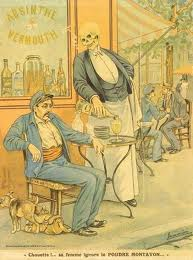         Однако алкоголь всегда был дурманом. На основе исторических документов можно твёрдо считать, что целенаправленному получению спиртных изделий порядка 6 тысяч лет. Во многих древних документах Египта, Месопотамии, Китая, Греции, а также в Библии мы находим упоминания об употреблении спиртных изделий. Многие знают еще по школьной истории об устройстве вакханалий в древнем мире. Вакханалия — так называли римляне оргические и мистические празднества в честь бога Вакха (Диониса), шедшие с Востока и распространившиеся сначала по югу Италии и Этрурии, а ко II в. до н. э. — по всей Италии и в Риме. ХансМакарт(28 мая 1840 года — 3 октября 1884 года). «Триумф Арианды», 1874 год, Австрийская галерея Бельведер, Вена, 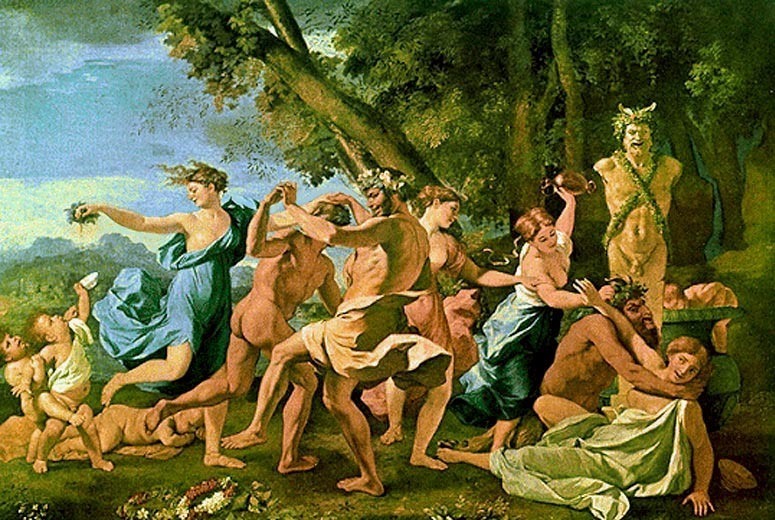 Никола Пуссен (1594 год — 19 ноября 1665 года). «Вакханалия перед изваянием Пана».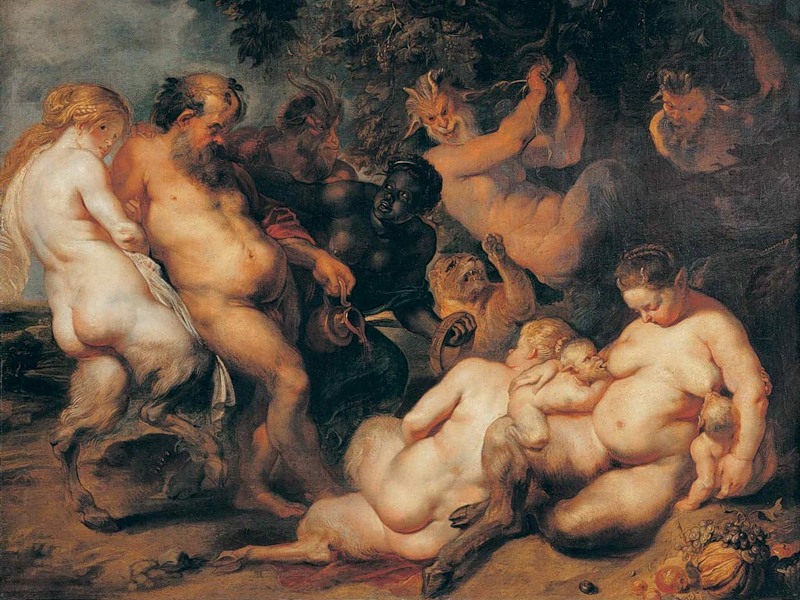 Петер Пауль Рубенс (28 июня 1577 года — 30 мая 1640 года). "Вакханалия", 1640 год.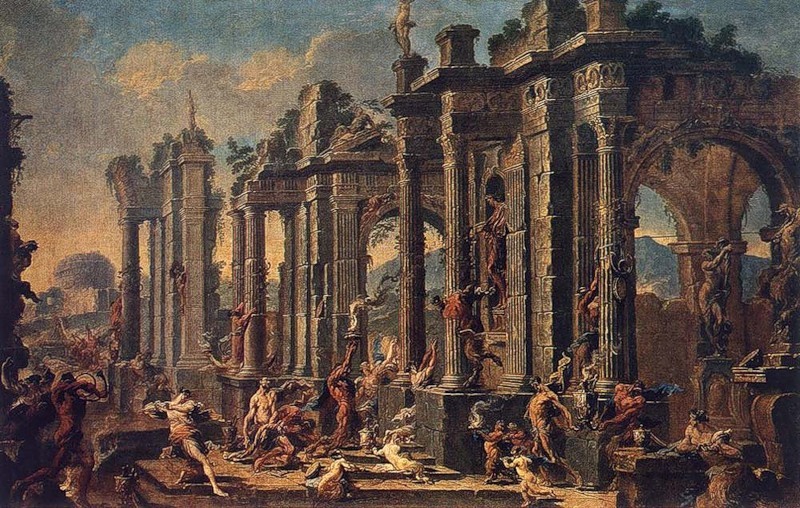 Александро Маньяско (4 февраля 1667 года — 19 марта 1749 года). «Вакханалия».         Достаточно вспомнить, что первое чудо, которое совершил Иисус Христос, это - превращение воды в вино. Правда, вином в те библейские времена называли свежевыжатый, а не перебродивший виноградный сок. У нас же речь о другом – алкогольном вине. Из истории известно, что ещё в древние времена было отмечено отрицательное воздействие алкоголя и других наркотических веществ на организм человека. Так Геродотом впервые было описано дурманящее действие дыма от сжигаемой конопли. В Спарте специально напаивали рабов для того, чтобы показать, к чему это может привести, и воспитывали на этих примерах молодежь. В Индии жестоко наказывали женщин, употреблявших алкоголь. В древнем Китае за 1116 лет до н.э. существовал указ императора, который назывался "Извещение о пьянстве". Он гласил: " Наш народ в высшей степени распущен и потерял свою добродетель, что нужно приписать невоздержанности к употреблению хмельных изделий. Между тем, разрушение государств, больших и малых, произошло по той же причине – из-за употребления этих изделий". Император в этом указе грозил пьяницам строгим наказанием - вплоть до смертной казни (2). 
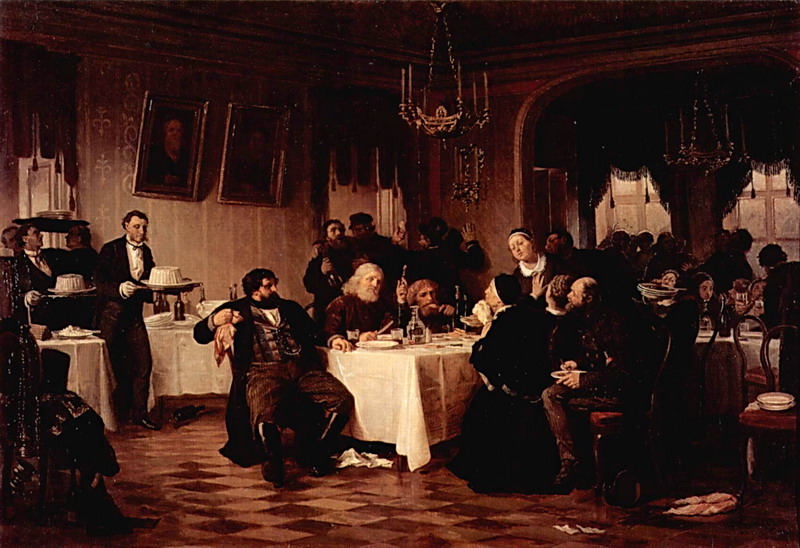 Журавлев Фирс Сергеевич (10(22) декабря 1836 года - 4(17) сентября 1901 года). «Поминки».        Попробуем рассмотреть, почему же алкоголь стал частью квази-культуры некоторых народов. В латинском языке слово «спиритус» имеет два значения - дух и спирт. И это показывает, что иногда в представлении людей спиртные изделия носили некий таинственный характер. Далеко ходить за примерами не надо. В странах, где был дикий, а потом окультуренный виноград, стали изготавливать виноградное вино, в тропиках  использовалось пальмовое вино, а в более умеренных широтах и в северных районах использовались соки ягод, молоко. Из этих субстратов люди изготавливали изделия с совершенно новыми свойствами, иными вкусовыми качествами. Занимались этим, прежде всего, жрецы, считавшиеся  профессиональными посредниками между богами и людьми. Так возникли культовые изделия. Позднее они были перенесены на другие  значимые в жизни человека события и стали посвящаться различным божествам. Спиртные изделия стали употреблять в торжественные и знаменательные моменты в жизни человека. Во время похорон -  на так называемых тризнах. 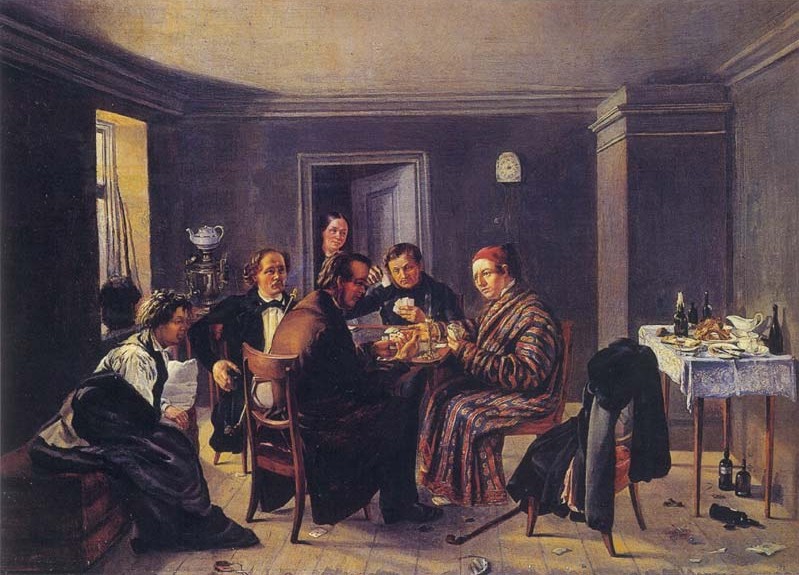 Дорогов А.М. (1819 год - 1850 год). «Игроки».        Все народные, древние культовые изделия были связаны по своему происхождению с природными условиями обитания народов. История «дружбы» России с алкоголем – печальна и драматична. На протяжении многих лет Русь  не знала иного питья, кроме чистой родниковой воды. В России за счет того, что было колоссальное количество лесов, и они были на огромных пространствах, в первую очередь использовался очень доступный вид изделия – берёзовица, крепостью до 1,5 градуса. Она изготавливалась из берёзового сока. Кроме того, было изделие, сделанное из мёда. Из сока ягод делали морс, после этого смешивали с мёдом, заливали в ёмкости и выдерживали от 5 до 25 лет. Это так называемые ставленые мёды. Крепость этого изделия была от 5 до 6 градусов. Это в достаточной степени крепкое и дурманящее изделие. Описание его потребления, встречающееся в различных исторических источниках, показывает, что даже небольшое количество этого изделия делало ноги ватными, наступал дурман и очень тяжёлый выход из этого состояния. Тяжелые сахара и алкоголь давали о себе знать, и человек долгое время находился под действием дурмана (3) Однако чаще это изделие не подвергали брожению, этот напиток был безалкогольным.
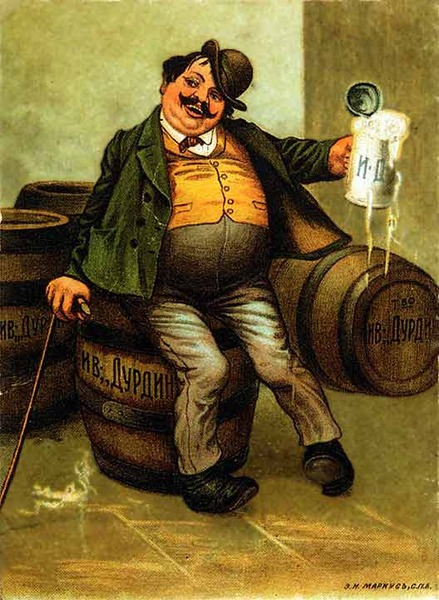         После принятия христианства произошло изменение культового изделия, перешли на греческое вино - мальвазиу, а уже в 18-19 веках этим изделием стал кагор. Надо сказать, что цвет и вкус кагора отождествляли с кровью Христа. И такое изменение культового изделия не прошло бесследно. Сам выбор веры на Руси - был связан с массой интересных вещей. Например: когда князь Владимир стоял перед выбором веры (иудаизм, мусульманство, христианство) и мусульмане ему сказали, что нельзя есть свинину и пить вино, князь, якобы, заявил: «на Руси есть веселие пити, не можем без этого жити». Правда, историки утверждают, что это - миф, придуманный позже. Иудаизм не был принят на Руси еще и по той причине - запрет у евреев на то, что сквашено, что подвержено брожению, а значит, у них запрещено пить   квас. А  квас занимал в рационе русских важное место. (4)  
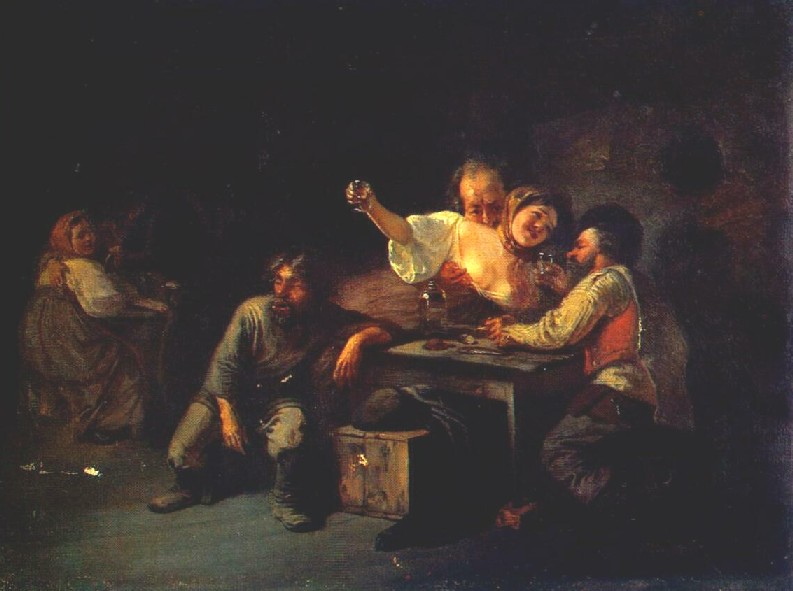 А.Н. Волков (19 [31] августа 1886 года — 17 декабря 1957 года).  «В таверне», 1865 год.         Впрочем, как мед, который облагался большой пошлиной, так и вино, были практически не доступны простому народу, они были доступны только узкой прослойке общества – правящей элите.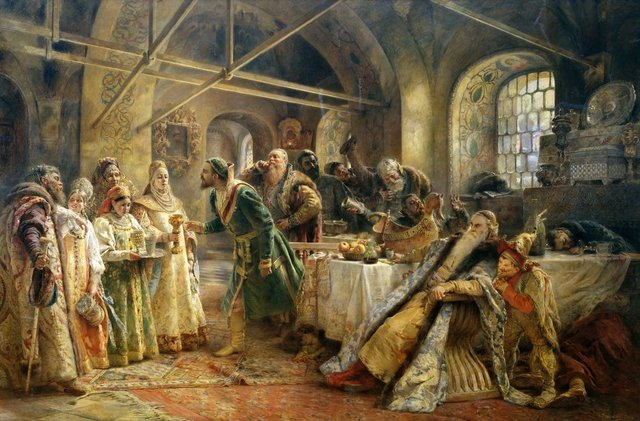 К.Е. Маковский (2 июля 1839 года - 30 сентября 1915 года). «Поцелуйный обряд» (Пир у боярина Морозова), 1895 год.Мало кто знает, что впервые виноградный спирт под названием «аквавита», что значит «вода жизни», появился в России в 1386-1398 годах, в разгар «татаро-монгольского ига» его привезли генуэзские купцы из Византии. При великокняжеском дворе спирт не произвел особого впечатления: к нему отнеслись как к чему-то экзотическому, России не касающемуся, ведь у нас было принято потреблять  медовые настои.         С 1429 года на Русь вновь стали завозить большие количества аквавиты. Ее везли сюда русские и греческие монахи, и церковные иерархи, а также генуэзцы из Кафы и флорентийцы, торговавшие с Византией. Можно предположить, что христианскую Византию к тому времени окончательно споили; через несколько лет власть в Византии перешла в руки непьющих мусульман (5).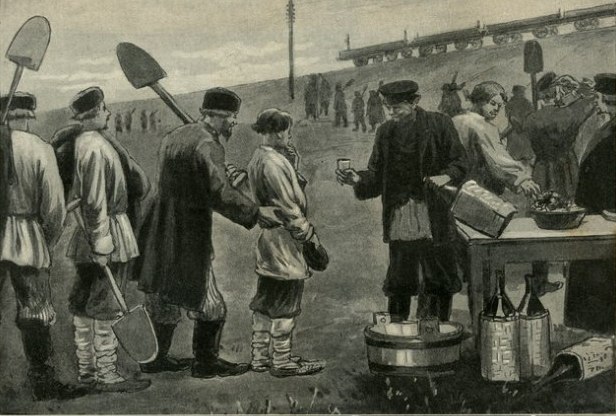 А.А. Чикин (1865 год — 1924 год)         Можно сказать, что такой переход с одного культового причастия на другое - своеобразная революция в древнерусском обществе. Во-первых, она потрясла умы народа с идеологической точки зрения: бывшее священное культовое изделие становилось формально общедоступным и не священным. Причём сосредотачивалось оно в руках наиболее властной и богатой части населения. Получилось так, что на Руси впервые вместо культового изделия предполагавшего, что потребление алкоголя есть редкое и исключительное явление, связанное с определёнными праздниками - появился алкоголь, который можно употреблять хоть каждый день. И надо ещё отметить, что хранителями питного мёда были всегда жрецы и в эти праздники от князя до смерда и даже раба все имели право пить, но в строго определённое время. Причём питный мед выдавался бесплатно. Позже мед стал экспортным продуктом, и стал практически недоступен народу. Как известно, христианство в России было введено более 1000 лет назад, однако из-за большой протяжённости страны и слабой государственной централизации полный охват населения этой религией растянулся на два столетия. Столько же времени ушло и на замену культового причастия новым – вином (6). 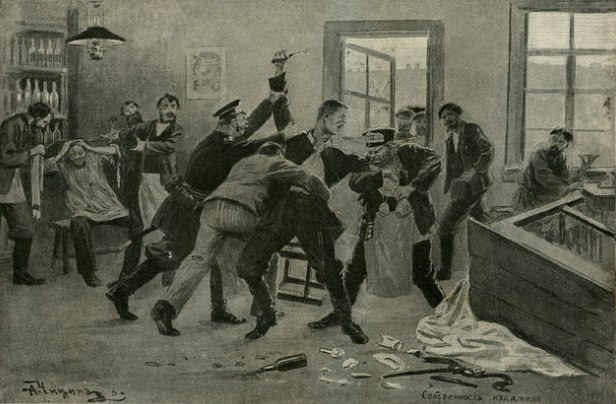 А.А. Чикин  (1865 год — 1924 год) (7)Спиртные изделия с высоким содержанием алкоголя, такие как водка, в Европе появляются в XIII в., а в XVI в. водка проникает уже и в Россию. С середины XVI века производство водки в России налаживалось на специальных винокуренных заводах. Царь Иван  Грозный в 1552 году основал первый русский кабак. Он был открыт в Москве. Кабак поначалу, предназначался только для опричников. Когда кабаки стали приносить  большие «доходы» дензнаков, был издан специальный указ Ивана Грозного, разрешающий посещать кабаки смердам и прочему люду.(8)  
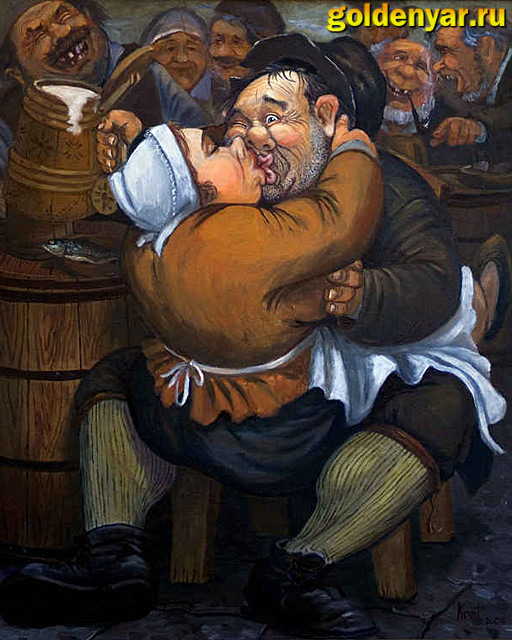 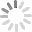 Э.В. Конт (р. 1960 год). «Поцелуйчик в пивной».         С этого времени у  государства появляется винная монополия. Винная монополия - это полностью государственная привилегия на изготовление спиртных изделий, цены, определение объёмов производства и точек продажи. 
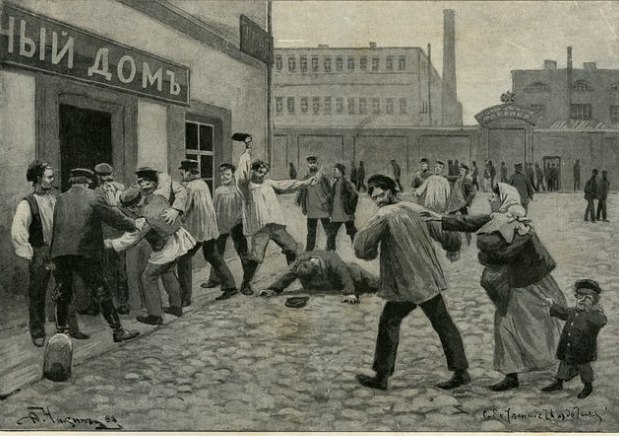 А.А. Чикин  (1865 год — 1924 год).          Откупная система - это когда можно откупить у государства право на производство спиртных изделий. Откупщик, выкупив это право, устанавливает сам цены и объемы продаж. Существует акцизная система - это когда государство в состоянии продать лицензию на производство спиртных изделий, но акцизный налог платится от того количества, которое разрешено производить данному человеку.  Налог ещё идёт и от продаж. Цены устанавливает производитель, но чем выше цена, тем больше налог от продажи. Сырьё было крайне дешево, зерно в России  было в достатке, иллюзорная «ценность» готовой отравы в десятки и сотни раз перекрывала стоимость этого сырья. И если к тому же прибавить удобство транспортировки, хранения, то водка представляла собой на первый взгляд весьма выгодное зелье. Её всегда невысокую стоимость надо учитывать в сравнении с той же перевозкой зерна. «Ценность» заключалась в малом объеме, компактности и лёгкости деления товара. Поскольку спирт никогда не портился и подлежал длительному хранению, то всё это превращалось в идеальный товар для государственной торговли и монополии. Алкоголь превратился в объект косвенного налогообложения. На смену бесконтрольному производству вина, сброженного мёда, домашнего солодового пива и браги приходит  государственная политика на выделкухлебного спирта. 
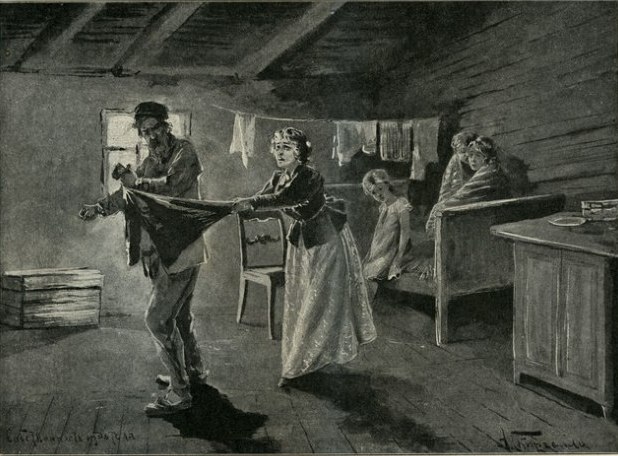 А.А. Чикин  (1865 год — 1924 год).        В 1597 году для управления винной торговлей в Москве создаётся ведомство "новая честь" или четверть. Это первая русская монополия (9).  Водка в качестве фактически первого массового отравляющего вещества должна была оказать большое отрицательное воздействие на экономику страны и жизнь народа. А её внедрение должно было принести большой социальный шок. Одной из заметных особенностей водки, как отравы и товара было то, что она разлагающе воздействовала на все слои общества. Она разрушала  как социальные, так и  культурные, нравственные устои. В этом отношении водка подействовала как атомный взрыв на русскую патриархальную среду. Вот почему последствия просматриваются в различных исторических документах. Вот один из таких документов 1634 года - свидетельство немецкого  дипломата Алиария: "Пьянство и праздность ведут к самому циничному разврату в стране. На пирах женщины напиваются до потери сознания, как и мужчины, и в таком состоянии валятся на пол спать вповалку вместе с мужчинами. Подобное же пьянство и разврат царят в среде богомольцев и паломников. Однажды из кабака вышел совершенно голый человек, пропивший свою одежду и обувь, сорвал на дороге пучок собачьей ромашки и, закрывая им свою наготу, весело с песнями отправился домой, как ни в чём не бывало" (10). Конечно, моральные устои русского народа были очень высоки, религиозность и набожность всегда присущи нашему народу, тем не менее, образ Ильи Муромца - былинного героя, олицетворявшего мужественность, силу и патриотизм, использовался для пропаганды пьянства. Все былины 15-17 веков, где упоминается Илья Муромец, обязательно связаны с употреблением алкоголя. Например - чара у него была 1,5 ведра, осушал он её одним махом. Он громил царские кабаки (потому что там народу было плохо) после погрома он выкатывал бочки с вином, и начиналась братовщина (ковш пускался по кругу). 
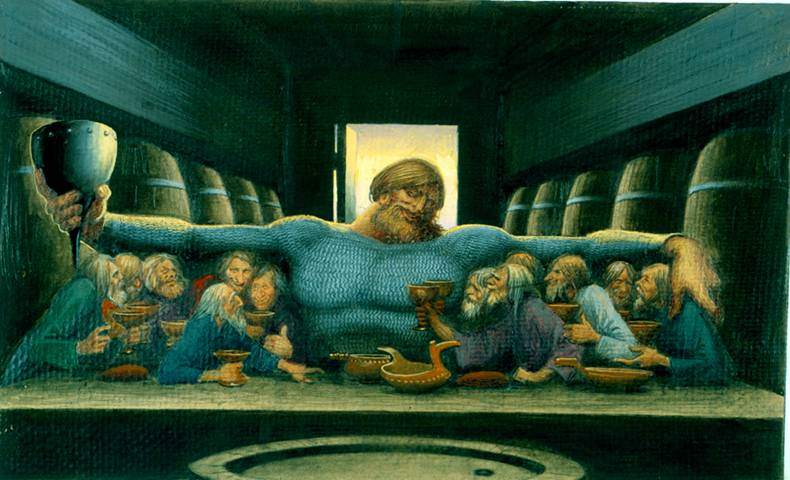 К.А. Васильев (3 сентября 1942 года — 29 октября 1976 года). «Голь кабацкая».        Надо сказать, что церковь нередко выступала против пьянства и сопутствующих ему безобразий. Однако целовальники получали предписания от царя: "пьяных от царёвых кабаков отнюдь не отгонять и кружечный сбор сдавать в царёву казну против прошлых с прибылью" (11)  Спаивание народа поощрялось государством. Призывали всячески расширять сбыт водки. Всё это находило отражение в различных проявлениях общественного мнения, в общественных конфликтах и в появлении нового типа спившихся людей. Их называли по-разному, к примеру - кабацкие ярыжки. Это  определённый клан людей, который всегда был либо в кабаке, либо рядом с ним, из них формировались воры-разбойники. Это были люди,  цель существования которых сводилась к добыче денег, чтобы одуреть. Они быстро пополняли собой новый социальный слой посадской голытьбы. Толпы, энергию которой можно было бы направить на любое преступление буквально за ведро водки (12).  
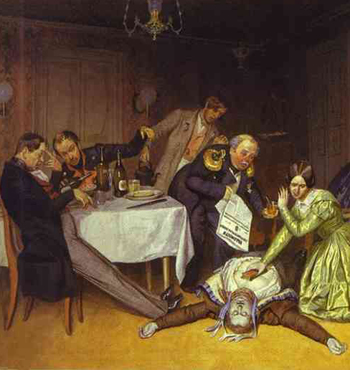         Вопрос употребления спиртного на Руси всегда был тесно связан с политикой государства. С момента появления первых царских кабаков, торговля водкой была сосредоточена исключительно в руках государства. С тех пор производство и продажа спиртного сосредотачивается в руках кабацких голов. Они были посредниками между  администрацией и населением. Конечно, были большие финансовые злоупотребления. Против них очень часто возникали бунты. 
        Так в 1649-1650 гг. царь Алексей Михайлович созывает после подавления кабацких бунтов земский собор - получивший наименование собор о кабаках. Главным вопросом на нём встаёт вопрос о реформировании питейного дела на Руси. Попытка такая была сделана. В 1651-1652 гг. запрещается продажа водки в кредит, который способствовал созданию кабацких долгов и закабалению людей. Уничтожаются частные и тайные кабаки, усиливается проповедь церкви против пьянства. По совету патриарха Никона было решено продавать только по одной чарке спиртного на человека 4 дня в неделю, а за час до начала обедни продажу прекращать вообще. Но такая полупьяная политика проводилась недолго. Не прошло и семи лет, и вышло новое постановление, согласно которому уже разрешалась повсеместная продажа алкоголя, "дабы великого государя казне учинить прибыль». Погоня за «пьяными» деньгами в ущерб здоровью народа вновь привела к  росту пьянства в России (13). 
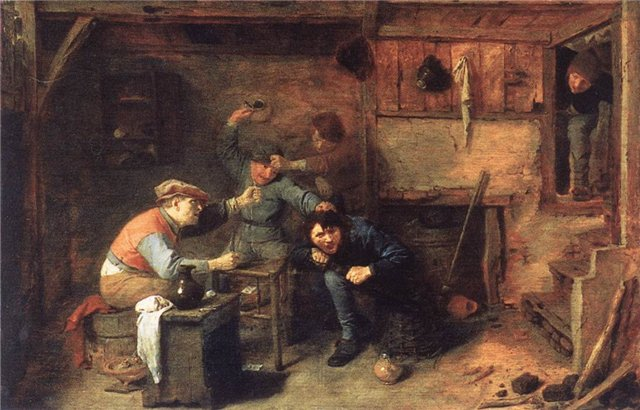 Адриан Брауэр (1605/1606 годы — до 1 февраля 1638 года). "Пьянаядрака".       В 1705 году Пётр I все больше склонялся к тому, что для успешного ведения Северной войны необходимы большие деньги. В торговле спиртным он вводит откупную систему. Но она смогла продержаться лишь 10 лет  потому, что против неё начались бунты, так как она вела к обнищанию населения. 
         Позже была введена смешанная система. Казённая продажа была в руках государства, а свобода на винокурение ещё некоторое время сохранялась. Политика Петра была двойственна. С одной стороны, именно при нём были введены наказания для пьяниц. Их избивали палками, сажали в ямы. Академик Миллер по указанию Петра подготовил проект специального работного дома «для исправления в уме» больных, гулящих девок и пьяниц.  Но с другой стороны, погоня за «пьяными» деньгами вела к росту продажи алкоголя, а значит и пьянства.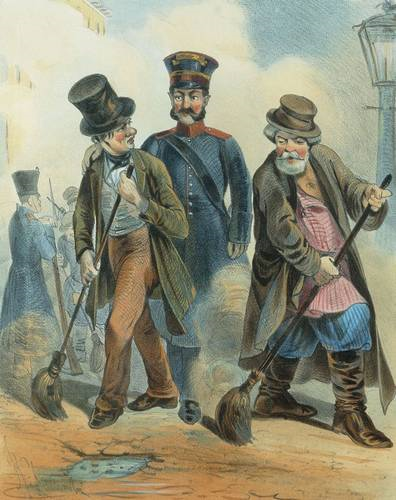 Жуковский Р.К. (1814 год — 6 (18) ноября 1886 года). «Моцион с похмелья», 1840 год.         Основываясь на большом историческом материале один из первых русских исследователей этой проблемы И. Прыжов в книге "История кабаков в России" утверждал, что пьянство пришло на русскую землю "извне". Да и само слово корчма иноязычного происхождения (польское). В 1740 году откупщиков уже называли компанейщиками (или еще их звали компанейцами), так как питейные сборы стали отдаваться "в компанию охочим людям". В 1740 году вокруг Москвы, чтобы ее жители пили только в царевых кабаках казенную водку, был построен земляной вал, на котором дежурили нанимаемые компанейщиками солдаты. Тех, кто пытался переходить вал, солдаты пороли плетьми и нагайками. Этот камер-коллежский вал сохранился до сих пор и находится теперь в центре столицы. Алкоголь в руках купцов, промышленников и царских чиновников становился орудием обмана, ограбления и угнетения народов. В одном из памятников старинной русской культуры "Притче о хмеле" описывается вред от потребления алкоголя.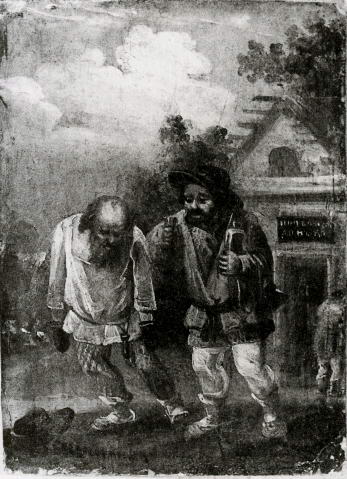 И. Тонков. «Из питейного дома».       В 1765 году правительство Екатерины II вводит привилегии в винокурении для дворянства, которому она была обязаны своим  восхождением  на престол. Дворянам, которые участвовали в перевороте, были подарены 18 тыс. душ крестьян, все были награждены. Она раздала, чуть ли не одну треть казны золотом. Но самая главная награда - полностью отдала всю винную торговлю и производство в их руки. Дворянство получило особую привилегию: например, чин дворянина зависел от мощности его винных заводов. Воинское звание дворянина нередко зависело от того, сколько у него  винных заводов. Это было записано в табеле о рангах. Екатерина II открыла кабаков на Руси такое количество, что треть всех поступлений в государственную казну были за счет прибыли от продажи алкоголя. На вопрос княгини Дашковой: «Ваше величество, зачем вы спаиваете Русский народ?» – Екатерина II цинично заявила: «Пьяным народом править легче!» (14). Можно чуть точнее сказать: «Пьяным народом помыкать легче!»
Л.И. Соломаткин (1837 год — 6 (18) июня 1883 года). «Питейный дом» (фрагмент). 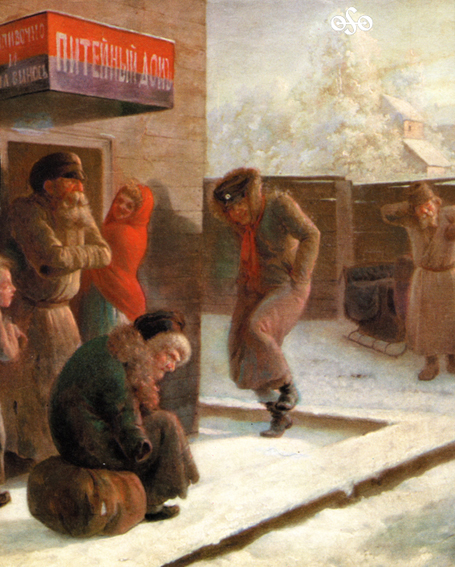         В 1796 году Павел I вступив на престол, и попытался  забрать себе в руки водочную монополию, однако его правление было недолгим. Сын его, Александр I, не вмешивался в  щекотливый вопрос, связанный с привилегиями дворянства. Русское купечество в истоках своего существования стало привыкать не к деятельному соревнованию и жёсткой, заставляющей думать и считать каждую копейку, конкуренции, а к паразитированию и наживе на основе злоупотреблений и воровства, фальсификации водки, поскольку водочный откуп предоставлял все эти возможности. Сама история купечества была завязана на винных монополиях и откупах. 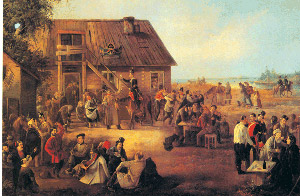 «У питейного дома». Середина 1850-х гг. Неизвестный художник. Государственный Русский музей. Санкт-Петербург.           Лишь в 1819 году  правительство Александра I обратило внимание, что вся откупная система просто ограбила казну. Была введена строжайшая государственная монополия, при этом розничная торговля была всё-таки отдана в частные руки. 
Л.И. Соломаткин (1837 год — 6 (18) июня 1883 года). «Пирушка дельцов».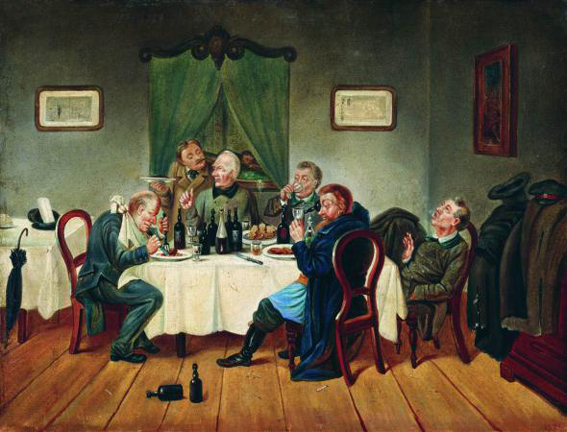         В 1826 году новый царь  - Николай I, желая после подавления восстания декабристов сделать примирительный жест в отношении дворянства и укрепить положение монархии, с января 1828 года отменяет винную монополию. 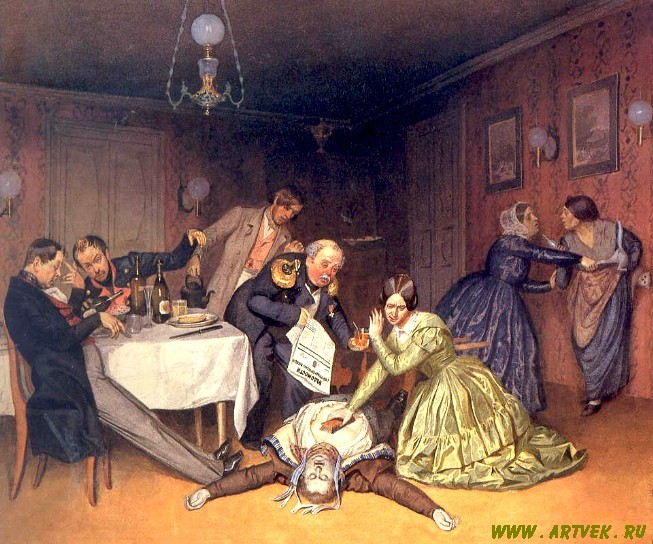 П.А. Федотов (22 июня (4 июля) 1815 года - 14 (26) ноября 1852 года). "Всё холера виновата", 1848 год.Откупная система, принося гигантскую прибыль кучке людей, при этом вела к резкому ухудшению здоровья народа и здоровья всего русского государства. Откупная система привела к невероятным злоупотреблениям, что вызвало сильнейшее негодование в народе. Вот почему в общем русле реформ, и в результате мощного трезвеннического движения, она была заменена и в 1863 году была введена акцизная система на продажу спиртных изделий. Однако акцизная система (она просуществовала 15 лет) ничего  не дала кроме усиления пьянства (15). 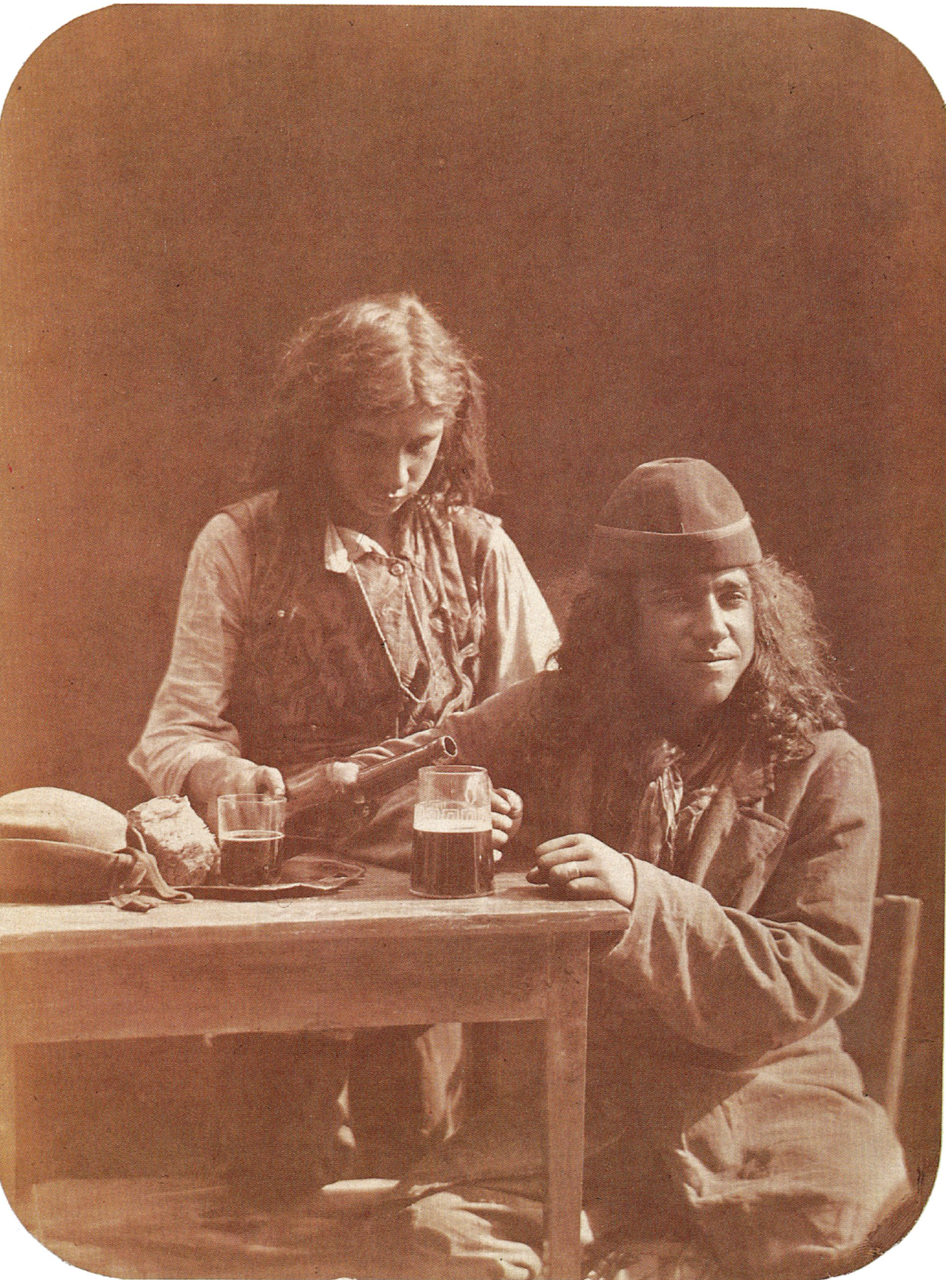 Карелин А.О.(1837 год — 1906 год).  Фотография «Трапеза», конец XIX века.Однако отмена крепостного права, открыв дорогу развитию капитализма в России, заставила царское правительство не считаться с интересами и требованиями какого-либо одного класса, а действовать согласно законам рынка. Вот почему выбор был сделан не в пользу введения государственной монополии, а в пользу акцизной системы, приспособленной к капиталистическому хозяйству и действовавшей в странах Западной Европы, на которую смотрели как на образец. 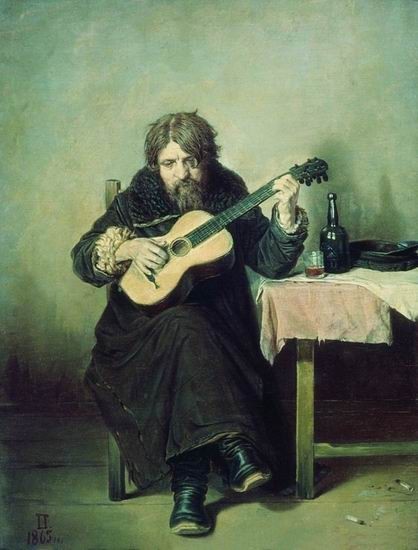 В.Г. Перов (21 или 23 декабря 1833 (2 или 4 января 1834) года – 1982 год). «Гитарист-бобыль», 1865 год.В.Г.Перов, Крестный ходВ.Г.Перов, Последний кабак у заставыЛ.И.СоломаткинЛ.И.Соломаткин, Игра в карты Л.И.Соломаткин, Утро у трактира Л.И.Соломаткин, В трактире Л.И.Соломаткин, Пирушка дельцов В.Е.Маковский, Не пущу!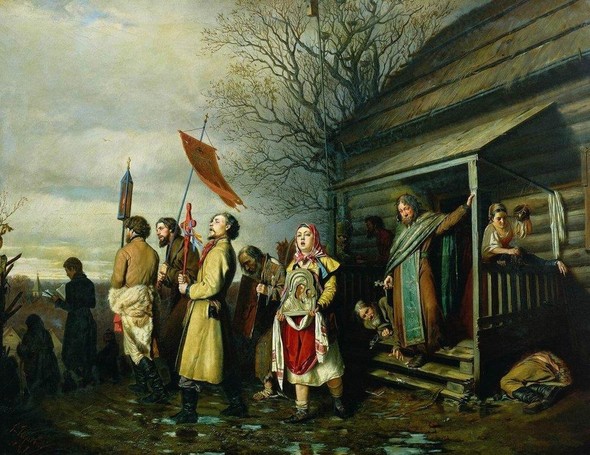 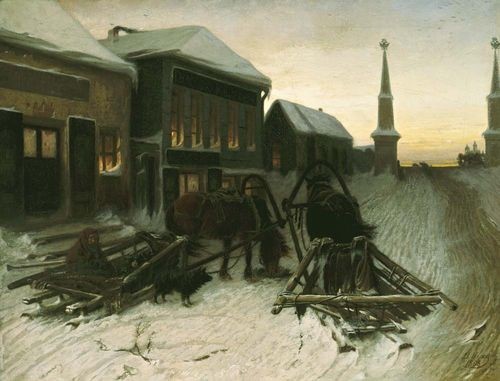 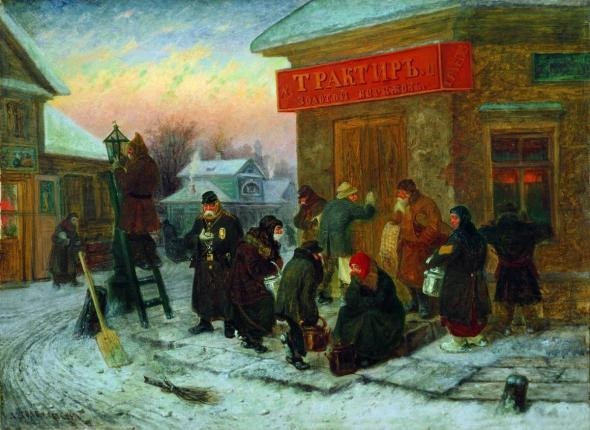 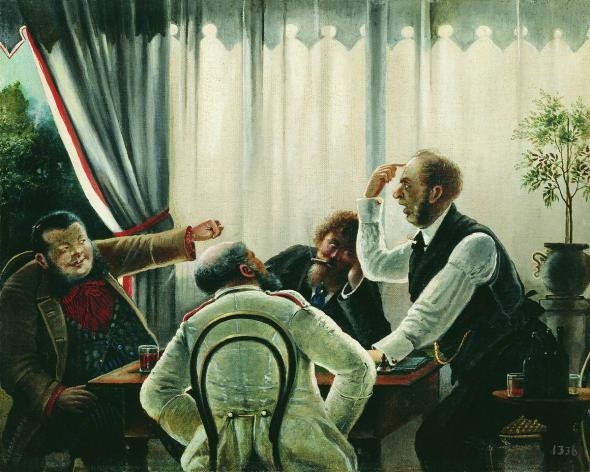 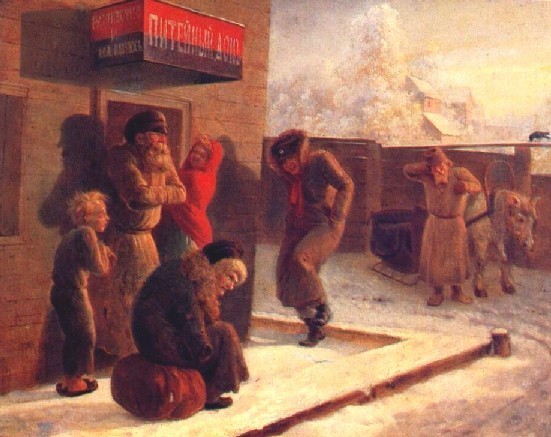 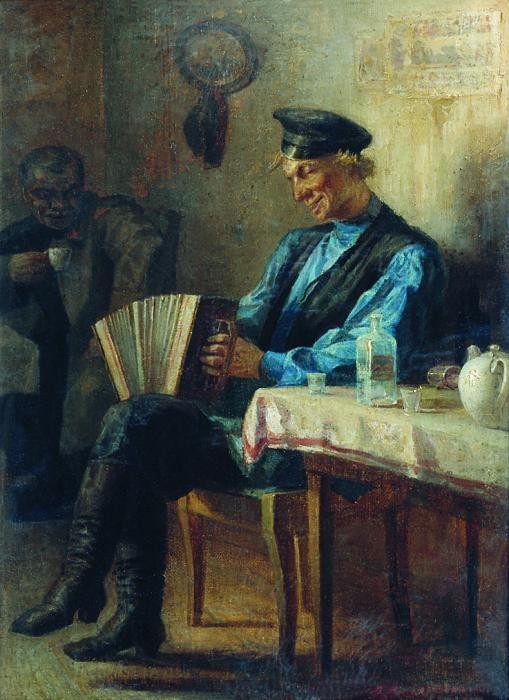 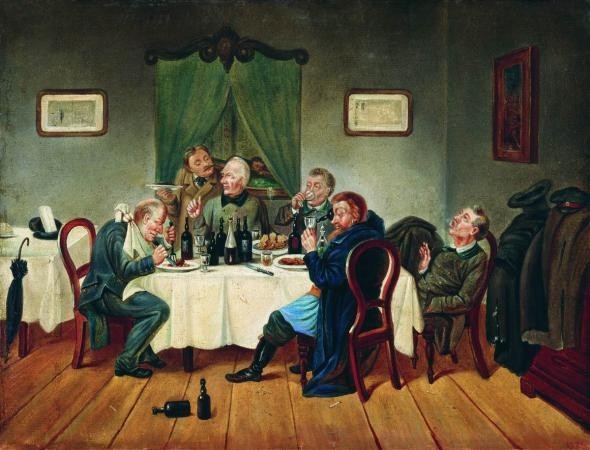 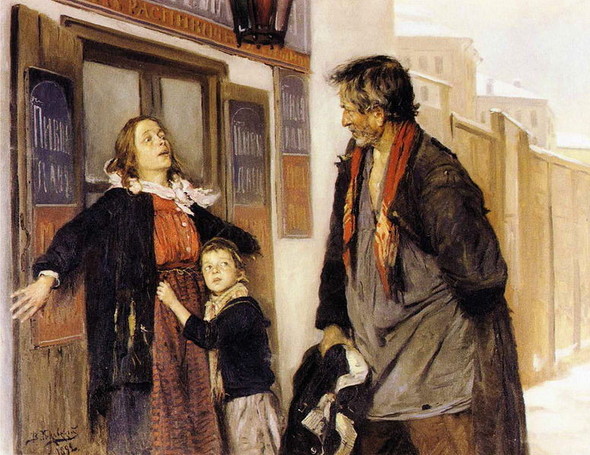         Но акцизная система «не пошла», стала все чаще пробуксовывать и, в конце концов «провалилась» с точки зрения своей экономической выгодности. Во-первых, она сразу сильно понизила цены на спирт и водку, и питейный доход казны упал со 100 млн. до 85 млн. рублей. Пьянство, сократившееся в период борьбы народа с откупной системой, вновь достигло умопомрачительных размеров по своим социальным и медицинским последствиям, поскольку дешевая отрава «для народа», бесконтрольность «новой», «современной» рецептуры отдельных водочных фирм привели в целом к катастрофическому росту алкоголизма, к массовому появлению хронических алкоголиков, чего в России до эпохи капитализма не наблюдалось.В 1810-1870 гг., в период развития промышленного рывка, в США, большинстве европейских стран (кроме некоторых винодельческих в Южной Европе), в России возникают трезвеннические движения, направленные против пьянства, за воздержание от употребления крепкого алкоголя - водок. В 1830-1880-е гг., в период завершения промышленного рывка, начинаются движения за полную трезвость, отказ от употребления любых алкогольных изделий - водки, вина, пива.В.Г.Перов, Гитарист-бобыльВ.Г. Перов (1833/1834 год —1882 год). «Крестный ход», 1861 год.С 1868 года, спустя всего пять лет после начала действия акцизной системы, появляются новые попытки реформировать ее, внести исправления в те перекосы, которые появились в социальной сфере. Все эти попытки реформ в 1870-е гг., как это часто наблюдалось в истории России второй половины XIX в., сильно отдают, «идеализмом» и направлены не на суть, а на частности. Так, предлагалось «демократизировать» акцизную систему, «регулировать» ее, введя ограничение числа питейных домов, передачу продажи водки общественности (земству), установление выборности сидельцев, предоставление права сельским сходам запрещать в своем селе, волости продажу водки и т. п. Кроме последней позиции (система местных запретов) это были прожекты, не способные дать никаких реальных положительных результатов. Появились частники, торговавшие алкогольным сбитнем.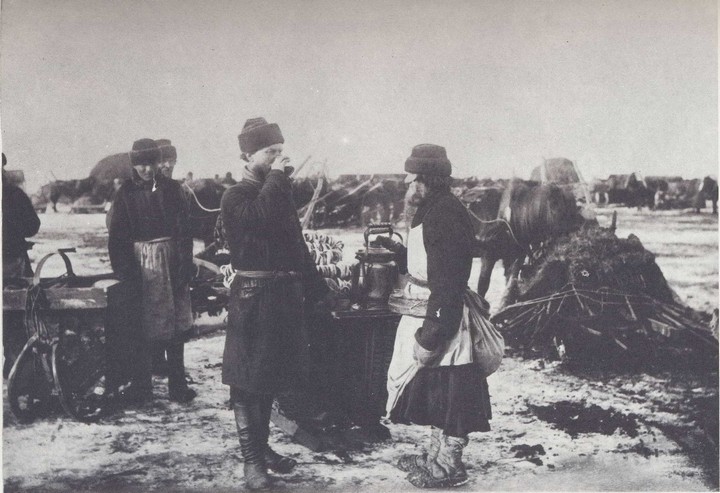 Дмитриев М.П. (21 августа 1858 года — 1948 год). Фото: «Торговец сбитнем», конец XIX века.В.Г.Перов, Гитарист-бобыльВ.Г.Перов, Крестный ходВ.Г. Перов (1833/1834 год —1882 год).  «Последний кабак у заставы», 1868 год.В 1881 году состоялось совещание министров по водочному вопросу. В результате было решено провести очередные  изменения: заменить кабак - трактиром и корчмой, то есть точками, которые бы торговали не только «голой» водкой, но и закусками. Вместе с тем впервые разрешалось продавать водку на вынос порциями меньше ведра. По сути дела, была введена розничная торговля. Ведь раньше о покупке водки в количестве меньше ведра никто и не стал бы вести разговоры. Но и эти меры не привели к отрезвлению народа.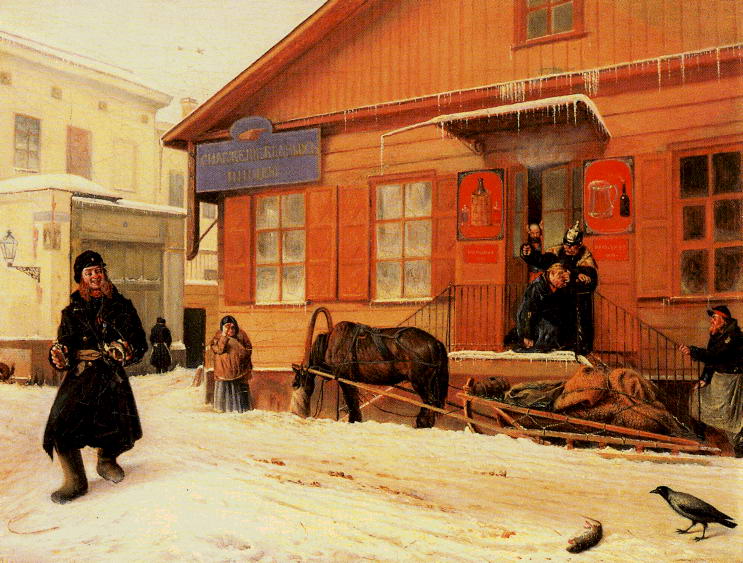 Г.С. Дестунис (16 марта 1818 года — 19 марта 1895 года). «У питейного дома». В 1885 году была проведена частичная реформа акцизной системы, и по рекомендациям правительства вместо кабака появился трактир, где к спиртному уже подавали еду. Кабаки, по-прежнему, существовали, и мастеровой люд в трактиры не ходил, так как кабак был дешевле. Надо сказать, что интеллигенция того времени, конечно, понимала, какой урон несёт такое распространение пьянства на Руси. Многие государственные деятели, юристы выступили в поддержку введения в России государственной водочной монополии, потому что предыдущая акцизная система привела к увеличению  пьянства. Свою роль играло  в это время и общественное движение за трезвость.Первые, как отмечают историки, в 1858-59 гг. среди крестьян Ковенской, Виленской, Саратовской, Пензенской, Владимирской, Тверской губернии возникли общества (неофициальные общества трезвости). К маю 1859 года крестьянские общества трезвости распространились на 32 губернии. Начались массовые разгромы питейных заведений. 780 зачинщиков были преданы военному суду и сосланы в Сибирь. Лишенное организации и подавленное государством, это стихийное движение за трезвость очень быстро заглохло. Такая деятельность общественности иногда заставляла правительство вводить некоторые ограничения на потребления алкоголя. Впрочем, об этом более подробно мы расскажем в следующих главах.В.Г.Перов, Гитарист-бобыльВ.Г.Перов, Крестный ходВ.Г.Перов, Последний кабак у заставыЛ.И. Соломаткин (1837 год — 6 (18) июня 1883 года). «У трактира».В 1885 году царь издал закон о местном запрете, что спасло жизнь  малочисленных народов Севера и Сибири от тотального алкогольного уничтожения. Конечно, закон о местном запрете положительно повлиял и на славянские народы и  другие народы тогдашней России. Они реально стали трезветь.        Главным выводом из  истории алкогольной проблемы с древнейших времен до конца XIX века является то, что трезвости в России  было всегда намного больше, чем сейчас, а пьянства – намного меньше. Было много, ныне забытых, трезвых обычаев (вот лишь один: поминали покойников не водкой, а киселем). При трех царях вводился с успехом «сухой закон», и Россия значительно трезвела, делала экономический рывок вперед. А главное – существовали серьезные тормоза, которые не давали распространиться пьянству. Среди них, особо следует отметить такие сдерживающие моменты:        1) сельскохозяйственный цикл работ (свыше 90 % населения – крестьяне);        2) натуральное крестьянское хозяйство (отсутствие свободных денег на водку);         3) постные дни (около 200 дней в году, в том числе около 80 дней – строгий пост), когда было запрещено потреблять алкоголь;         4) влияние крестьянской общины, не заинтересованной в пьянстве;         5) крепостное право – незаинтересованность помещика в пьянстве крепостных;          6) часть населения России – мусульмане и буддисты, которые вели трезвый образ жизни согласно Корана и других духовных книг.         И  т.д.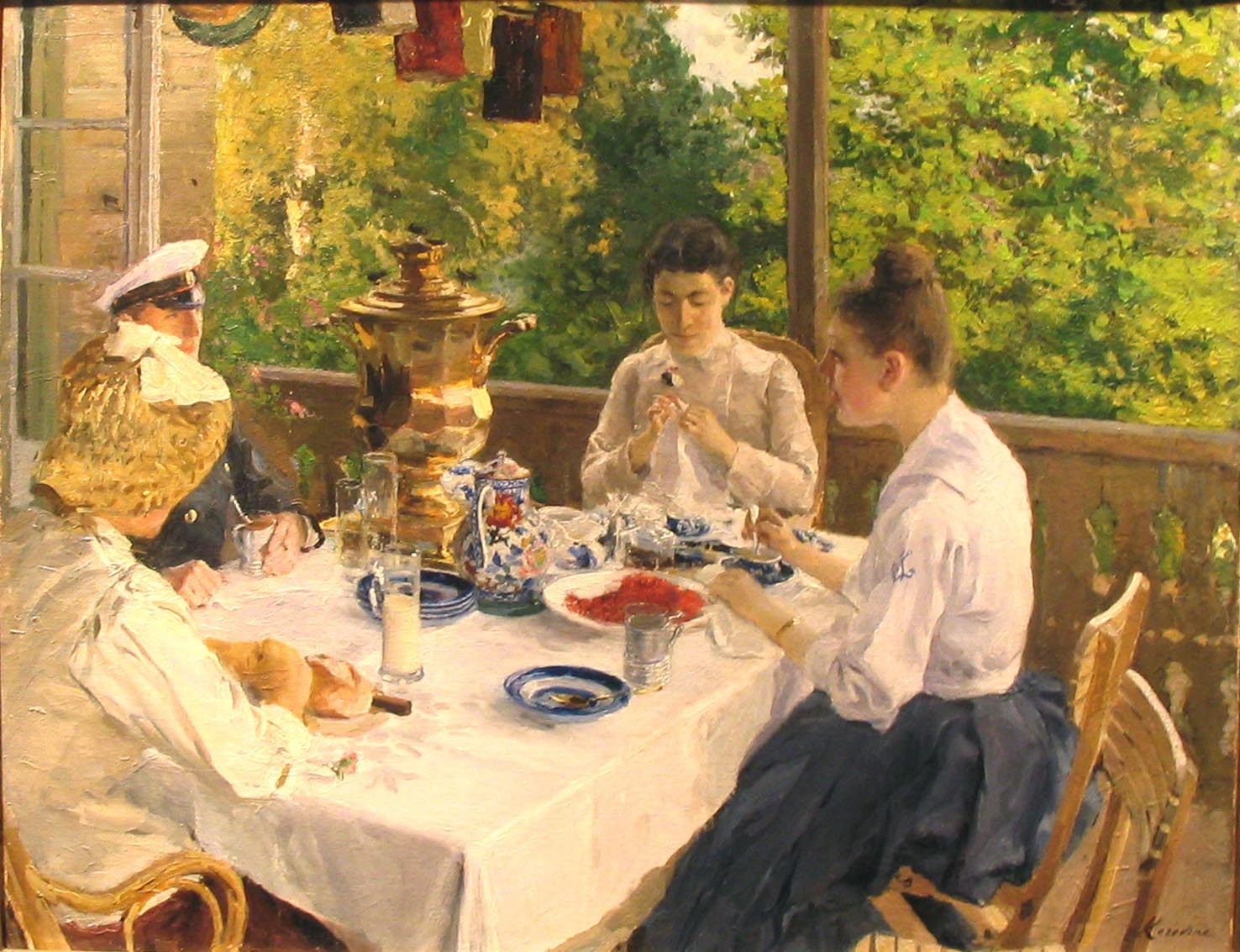 Константин Коровин (1861 год – 1939 год). «За чайным столом», 1888 год.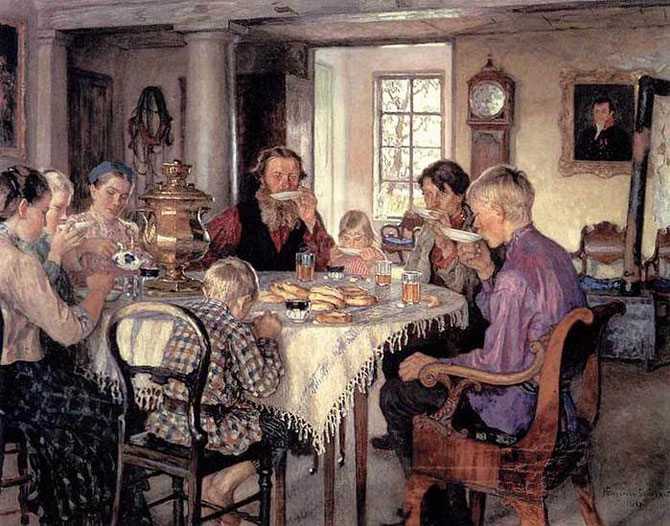 Николай Богданов-Бельский (1868 год – 1945 гол). «Новые хозяева», 1913 год.       В результате, Россия была к началу 20 века одной из самых малопьющих стран Европы, а значит, миф об извечном пристрастии русских к спиртному является, либо специально навязанный нам, либо это ошибка не очень добросовестных историков. В Западной Европе к этому времени пили намного больше. 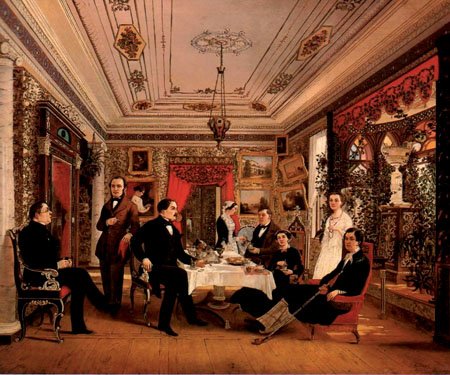 А.Я. Волосков (13 марта 1822 года — 19 сентября 1882 года). "За чайным столом", 1851 год.            В 1904-1905 гг. в период Русско-японской войны практически был введён запрет на торговлю водкой в ряде регионов страны. В 1905-1907 гг. (первая русская революция) ограничения сохранялись или действовали частично. 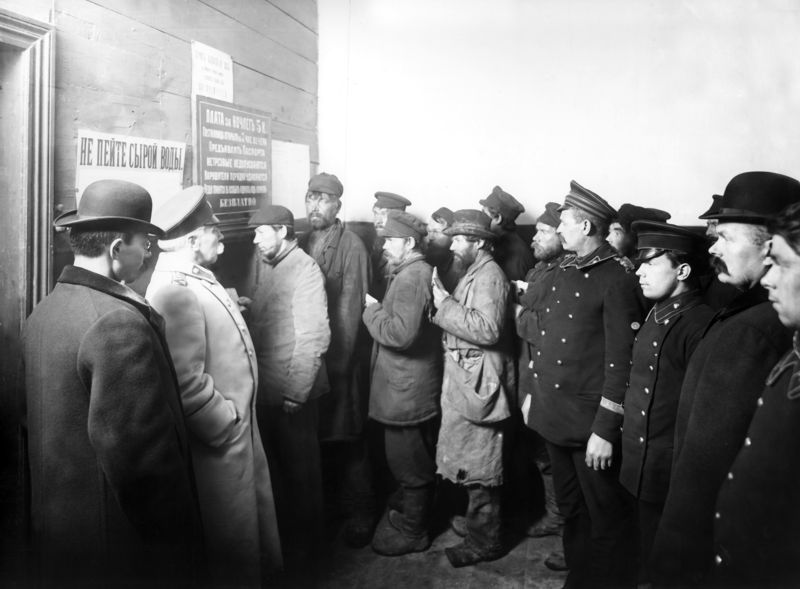 Очередь в гостиницу для рабочих, устроенную Городским попечительством о народной трезвости. С.-Петербург. Ноябрь 1909. Фото ателье К.К. Буллы.        В 1906-1913 гг. водочная монополия осуществлялась во всём своём объёме и дала ряд своеобразных результатов. Сокращение, по крайней мере, внешних проявлений пьянства. Торговля водкой была упорядочена так, что лишь в столице и в крупных городах она велась с 7 утра до 10 час. вечера. В сельской местности она завершалась осенью в 18 часов, а весной и летом продлевалась до 20 часов. Во время общественных мероприятий; выборов в думу, общинных собраний, сходов как деревенских, так и волостных - торговля водкой строго запрещалась. Было усилено также уголовное наказание за тайное изготовление водочных изделий (самогона). Как видно, введение аналогичных регулирующих мер в 30-х, 60-х, 70-х годах минувшего века - это не какая-то особенная выдумка российского правительства. И, наконец, 2 августа 1914 года правительство России вводит на период войны жесткие ограничения на производство этилового спирта для изготовления спиртных изделий. Оно используется только в медицинских целях для нужд фронта.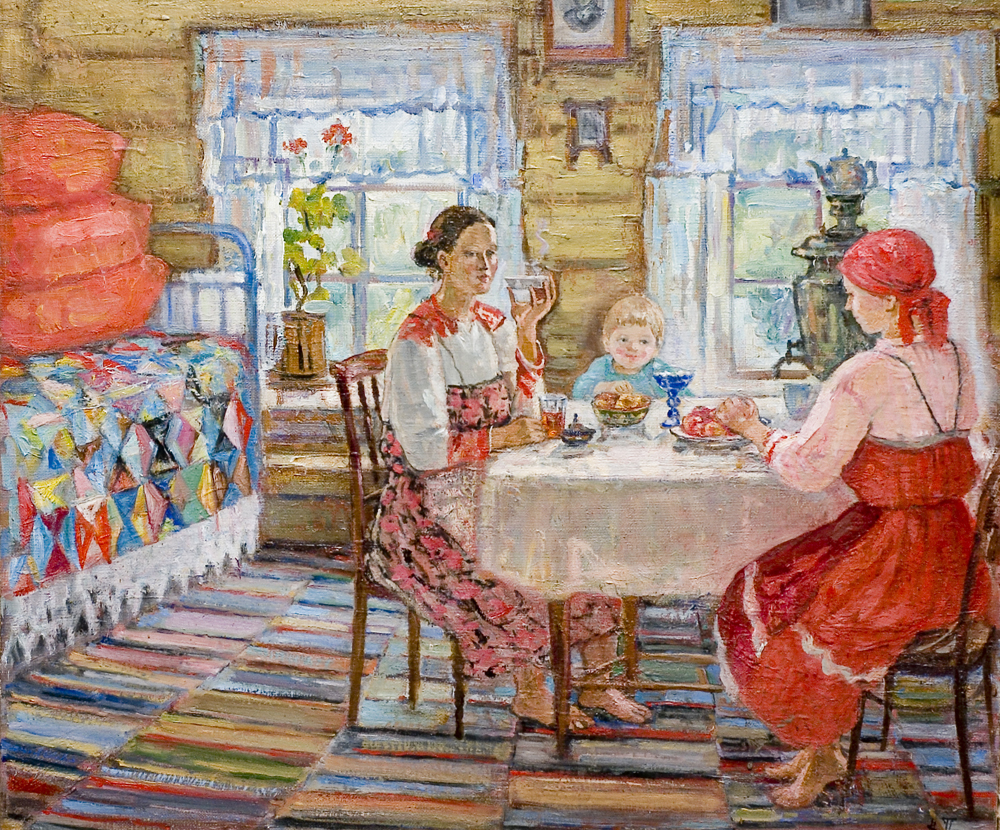 Переверзева А.К. (р. 1940 год). «Интерьер. Север».        Особого потрясения введение жестких ограничений на алкоголь в те времена не вызвало. В ночь с 31 декабря 1914 года на 1 января 1915 в Москве около Яра (знаменитый ресторан) собралось много экипажей и автомобилей. Трезвый Новый Год не пугал москвичей: они так же охотно шли в ресторан, как и в былые дни в Метрополе, Праге, Эрмитаже, у Тестова, в Задороге - всюду было много народа. С внешней стороны в ресторанах была обычная картина - масса цветов, серпантин, сюрпризы для дам, но вместо шампанского в бутылках с золотыми и серебряными головками подавали различные безалкогольные шипучие и фруктовые воды (16). На этом фоне мощно развернулось движение борьбы за трезвость, поддерживаемое интеллигенцией. 
        С 1916 года потихоньку стали продавать слабоалкогольные изделия, потом было разрешено пиво и подняло голову  самогоноварение. В декабре 1917 года Советское правительство продлило запрет на торговлю водкой на время войны и революции. А затем в июле 1918 года ещё раз приняло постановление о запрете производства самогона и торговле водкой на период гражданской войны и международной интервенции. 
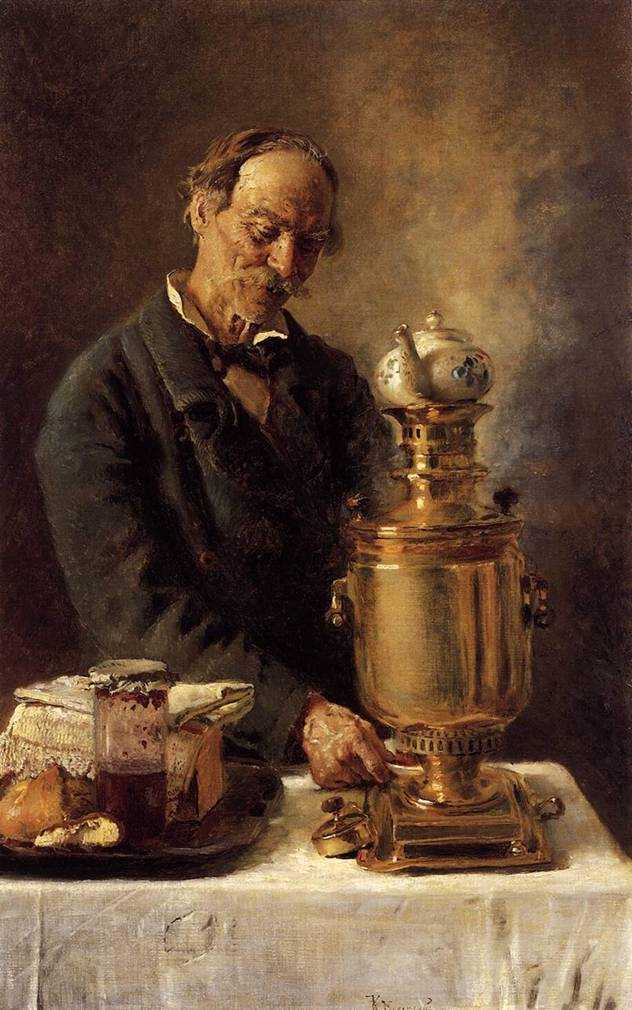 Константин Маковский (1839 год – 1915 год). «Алексеич», 1881-82 гг.         Октябрьская Революция победила в трезвости. Народ протрезвел, проснулся и решил отряхнуться от «накипи» тех недостатков, которые были как в управлении государством, так и просто в личной жизни граждан России. Угрозой для новой власти стали начавшиеся винные погромы. Новое правительство предписывало всем владельцам вина предоставить в Смольный сведения о местонахождении отравы. «Нарушившие запрет, - подчёркивалось в обращении, - наши враги, и с ними будут поступать по всей строгости революционного закона (17).  
После октября 1917 года контрреволюция не гнушалась использовать для достижения своих целей самые грязные приемы. Опираясь на несознательность части трудящихся, стойкость пережитков прошлого, темные силы пытались организовать в городах беспорядки, саботаж. Для этого они широко привлекала анархистские и уголовные элементы, руками которых организовывали мятежи и пьяные погромы. Как писал В.И. Ленин в декабре 1917 года, "буржуазия идет на злейшие преступления, подкупая отбросы общества и опустившиеся элементы, спаивая их для целей погромов" (18).         В Петрограде организатором беспорядков явилась кадетская партия. Сложность обстановки в городе усугублялась острой нехваткой продовольствия. Кроме того, определенная часть населения ошибочно понимала свершившуюся революцию как провозглашение абсолютной свободы, как вседозволенность. Все это учитывалось лидерами кадетской партии. В Петрограде к октябрю 1917 года оказались большие запасы спирта для нужд промышленности, коллекции вин.         В связи с этим определенное место в планах контрреволюционеров занимала организация винных погромов, ставших одним из способов спаивания населения, дестабилизации обстановки в городе. Для подготовки винных погромов была создана преступная организация, которая располагала крупными денежными средствами. Специальные группы работали среди солдат, провоцируя их на погромы, указывая им места хранения спиртного. Организация создавала тайные склады спирта и вина. В трактирах осуществлялась продажа водки по крайне низким ценам или вообще бесплатная ее раздача. Издавались контрреволюционные прокламации погромного содержания с указанием местонахождения складов спирта (19). В результате подрывной деятельности кадетов при поддержке анархистов и уголовников по Петрограду в конце ноября - начале декабря 1917 года прокатилась волна пьяных погромов. Началом выступлений стала попытка разгрома 23 ноября винных погребов Зимнего дворца, где хранилась огромная коллекция вин. Красногвардейцы, охранявшие их, не имея возможности сдержать погромщиков, вынуждены были уничтожить вино (20).         Вслед за этим разгрому подверглись другие винные склады. Около них собирались многочисленные толпы. Провокаторы, находившиеся там, пытались вызвать стычки с охраной (которая из-за своей малочисленности, в большинстве случаев, не могла остановить погромщиков).        Резкое усиление беспорядков произошло в начале декабря 1917 года, когда в течение суток отмечались десятки случаев разгромов складов спиртного (21). Следствием этого стало резкое повышение количества уголовных преступлений. В Петрограде сложилась критическая обстановка. "Город оказался беззащитной добычей погромного элемента, хулиганья, погромной агитации и ножевых расправ. Это была мутная вода, в которой контрреволюции легко было удить рыбку и пачкать грязью лицо революции",  - так писал в своих воспоминаниях Н.И. Подвойский (4 [16] февраля 1880 года — 28 июля 1948 года), бывший в то время, председателем Петроградского военно-революционного комитета (22).       Задачей ВРК была охрана города, в том числе и поддержание в нем революционного порядка. Чрезвычайно много комитет сделал для борьбы с пьянством и хулиганством. С первых дней Советской власти он принимал решительные меры для предотвращения анархии и уголовщины. Уже 25 октября 1917 года ВРК блокировал спиртные склады. А на следующий день, 26 октября, он предписал всем районным Советам рабочих и солдатских депутатов уничтожить запасы спирта, разбросанные в различных частях города. Лишь некоторое количество его должно было быть оставлено для технических целей.        Выполнение этого и других приказов Военно-революционного комитета было возложено районными Советами на отряды Красной гвардии. Красногвардейцы охраняли склады спирта, арестовывали спекулянтов и тех, кто подстрекал людей к погромам.        В связи с резким увеличением количества контрреволюционных выступлений 6 декабря 1917 года состоялось общегородское собрание представителей воинских частей и штабов Красной гвардии. В резолюции, принятой на собрании, речь шла о создании районных комитетов по борьбе с погромами и пьянством, а также о формировании сводных отрядов для охраны революционного порядка из надежных людей (23). Учитывая сложность создавшейся в городе ситуации ВРК издавал суровые приказы о предании военно-революционному суду за сокрытие запасов вина и спирта, спекуляцию, за подстрекательство к погромам и за появление на улице в нетрезвом виде.        В то же время Комитет в своей деятельности опирался на широкую помощь трудящихся города. Он издал обращение "Ко всем гражданам Петрограда", в котором предлагалось сообщать в Смольный о местонахождении винных складов, не уничтожать их самовольно и т.д. (24). Обращение было подписано комиссаром ВРК по борьбе с алкоголизмом и азартом И. Балашовым.        Опора на поддержку трудящихся Петрограда полностью оправдалась. Рабочие активно подключились к борьбе с погромщиками. На предприятиях Петрограда проводились митинги, на которых звучали призывы покончить с пьяными погромами и хулиганством. Трудящиеся формировали отряды для охраны складов. Рабочие патрули задерживали на улицах города пьяных, хулиганов, спекулянтов спиртным, провокаторов, призывавших к погромам. В системе органов, обеспечивавших сохранение порядка в городе, немаловажную роль играли районные Советы рабочих и солдатских депутатов. Они явились связующим звеном между Петроградским ВРК и штабами Красной гвардии, воинскими частями и фабрично-заводскими комитетами. Районные Советы принимали обращения к населению, в которых звучали призывы к участию в борьбе с погромами, издавали постановления о мерах по борьбе с пьянством, создавали новый революционный аппарат для охраны порядка в городе.         Деятельность районных Советов направлял и контролировал Петроградский Совет рабочих и солдатских депутатов. Он оперативно реагировал на все выступления контрреволюции. Так, в ответ на попытку захвата винных погребов Зимнего дворца 24 ноября 1917 года, на следующий день Петросовет принял воззвание "Ко всему населению Петрограда", в котором, в частности, говорилось: "Не дадим, товарищи рабочие и солдаты, запятнать нашу революционную честь и нарушить наше революционное братство винными погромами и бесчинствами. Не поддадимся новой провокации контрреволюционеров, пытающихся утопить в вине и крови завоевания Октябрьской революции. Дадим решительный и беспощадный отпор контрреволюционным ордам погромщиков. Пусть знают все, что тот, кто будет уличен или замечен в организации или учинении погромов, будет считаться врагом народа и испытает всю силу и непоколебимость революционной воли петроградских рабочих и солдат" (25).       Петроградскому Совету активную помощь оказывала городская партийная организация. Она посылала своих членов на предприятия и в солдатские казармы. Большевики убеждали рабочих и солдат в том, что участвуя в погромах, они играют на руку контрреволюции, организовывали отряды по охране революционного порядка в городе, и сами были среди тех, кто патрулировал улицы Петрограда, не допуская никого к винным складам.Именно по инициативе партии 4 декабря 1917 года Петросовет создал Особый комитет по борьбе с погромами. В него входили представители районных комитетов партии и Советов. Возглавил его большевик Г.И. Благонравов (6 [18] мая 1896 года — 16 июня 1938 года). Комитет должен был принять решительные меры по прекращению пьяных погромов: уничтожить винные склады, арестовать организаторов и участников выступлений. Для выполнения этой задачи Особому комитету были даны широкие полномочия (26). Пользуясь ими и принимая во внимание чрезвычайно сложную обстановку в городе, 6 декабря 1917 года Особый комитет по борьбе с погромами ввел в Петрограде осадное положение. Около винных складов были установлены пулеметы, за попытку пьяных погромов расстреливали без предупреждения.        Помимо Военно-революционного комитета и Совета рабочих и солдатских депутатов охраной правопорядка в Петрограде занималась и созданная после Октября система революционных судов. Суды создавались самими рабочими. В их состав входили представители районных Советов, профсоюзов, фабрично-заводских комитетов. В основном, пролетарские суды рассматривали дела о кражах, спекуляции, хулиганстве, пьянстве. Меры наказания в большинстве своем ставили своей целью перевоспитание преступников.        В результате принятых энергичных мер в течение декабря 1917 года с винными погромами в Петрограде было покончено. Это не могло не повлиять на положение в городе. Количество преступлений уменьшилось, улучшилась моральная обстановка в Петрограде. В определенной мере установление твердого революционного порядка отразилось и на физическом здоровье людей (27).        Алкогольной ситуации в советский период и её исправления посвящена довольно обширная научная и научно-популярная литература. В последние годы по различным аспектам этой тематики опубликован ряд работ медиков, юристов, социологов (28). Однако специальных работ историков по данной проблеме мало (29).        В январе 1919 года, выступая на II Всероссийском съезде профсоюзов, В.И. Ленин говорил: "Рабочий никогда не был отделен от старого общества китайской стеной. И у него сохранилось много традиционной психологии капиталистического общества. Рабочие строят новое общество, не превратившись в новых людей, которые чисты от грязи старого мира, а стоя по колени еще в этой грязи. Приходится только мечтать о том, чтобы очиститься от этой грязи. Было бы глубочайшей утопией думать, что это можно сделать немедленно" (30). Одним из проявлений этой "традиционной психологии" и было пьянство.        С самого начала Советская власть повела решительную борьбу с пьянством и самогоноварением, поставила задачу оградить население от преступных посягательств со стороны разного рода хулиганов, пьяниц и других преступных элементов (31).        В период империалистической интервенции и гражданской войны, когда интересы обороны социалистического отечества требовали полного напряжения всех сил трудящихся Советской России, пьянство и самогоноварение стали особенно нетерпимы. В условиях резкого обострения в стране продовольственного положения, для пресечения переработки хлеба на самогон в мае 1918 года, был принят декрет ВЦИК и СНК о чрезвычайных полномочиях народного комиссара по продовольствию (32). Декрет предусматривал уголовную ответственность за самогоноварение в виде лишения свободы на срок не менее 10 лет с конфискацией имущества, изгнания навсегда из сельской общины и принудительных общественных работ. Самогоноварение было отнесено к наиболее опасным нарушениям социалистической законности.         В 1918 году органы советской милиции раскрыли 1521 тайный очаг самогоноварения. Однако рабоче-крестьянская милиция, на которую была возложена борьба с самогоноварением, могла ее вести активно только первые 2,5 месяца 1918 года. Как известно, уже в марте 1918 года началась военная интервенция империалистических держав против Советской России. Это обстоятельство существенным образом сказалось на всей деятельности советской милиции и на борьбе с пьянством и самогоноварением, так как главной задачей органов милиции стало посильное участие в борьбе с внутренней контрреволюцией. Между тем, продолжавшееся и в военных условиях тайное производство спиртных изделий грозило принять опасные размеры. Необходимо было срочно принять меры для борьбы с ним. Именно этому вопросу и был посвящен проект "Карательных правил для борьбы с тайным винокурением и корчемством, вином", предложенный Народным комиссариатом финансов (33).  Проект был составлен на основе рекомендаций, высказанных на межведомственном совещании 23 июля 1919 года, в котором приняли участие представители от народных комиссариатов внутренних дел, юстиции, земледелия, торговли, финансов и других ведомств (34). На совещании были высказаны предложения о необходимости более широкого привлечения трудящихся к антиалкогольной борьбе, а также о возложении общего руководства ею на специальный государственный орган. Этот проект и лег в основу известного постановления Совета Народных Комиссаров о запрещении в РСФСР без разрешения производства и продажи спиртных изделий и не относящихся к ним спиртосодержащих веществ от 19 декабря 1919 года (35).       В современной литературе это постановление нередко называют "сухим законом", но в прямом смысле слова этот декрет Совнаркома таковым не являлся, так как он в полной мере не запрещал потребление спиртных изделий. В соответствии с пунктом 1-м постановления в РСФСР повсеместно воспрещалось "изготовление без разрешения спирта, крепких напитков и не относящихся к напиткам спиртосодержащих веществ, из каких бы припасов или материалов, какими бы способами, какой бы крепости и в каком бы количестве спиртовые напитки и вещества ни были приготовлены".Пунктом 2-м запрещалась продажа спиртовых изделий и спиртосодержащих веществ. Согласно 3-му пункту декрета крепкими признавались изделия, в которых содержание винного спирта превышало полтора процента (градуса) по Траллесу. Для виноградных вин, дополнением к постановлению, за подписью Бричкиной, секретаря СНК РСФСР, допускалась крепость не выше 12° (36). В пункте 4-м постановления разъяснялось, что изделия с меньшим содержанием винного спирта, а также кумыс и кефир не считаются крепкими и допускаются, при отсутствии в них других одуряющих или вредных для здоровья примесей, к свободной продаже. Здесь же уточнялось, что применение хмеля при изготовлении крепких изделий не воспрещается. Пункты 6-й и 7-й декрета устанавливали порядок производства и условия продажи спирта, крепких изделий и не относящихся к ним спиртосодержащих веществ.         Текст постановления, насчитывавшего 16 пунктов, включал также статьи (№ 8-11), определявшие меры наказания за нарушение установленного порядка. В частности, за распитие незаконно изготовленных и незаконно полученных спиртных изделий, а также за появление в публичном месте в состоянии алкогольного одурманивания, виновные в том лица подвергались лишению свободы с принудительными работами на срок не менее одного года.         Постановление СНК от 19 декабря 1919 года было направлено, прежде всего, на сохранение хлеба, против переработки зерна на самогон, а также обеспечение потребности в спирте предприятий обороны и учреждений здравоохранения молодой Советской республики. Вместе с тем этот декрет убедительно свидетельствует о последовательной борьбе ленинского Совнаркома за здоровье народа, против распространения такой социально опасной и вредной зависимости, как алкоголизм. Хотя декрет ленинского Совнаркома РСФСР от 19 декабря 1919 года и устанавливал за ряд нарушений суровую ответственность за производство самогона (лишение свободы на срок не менее 5 лет) и за появление в пьяном виде на улицах и в других общественных местах (лишение свободы на срок не менее 1 года) практически выполнить тогда эти пункты декрета было трудно.         Во-первых, довольно быстро движение боевых фронтов на территории Республики не позволяло, не только проконтролировать, но даже приблизительно представить размеры самогоноварения и пьянства. Во-вторых, аппарат органов советской милиции, на который возлагался контроль за исполнением декрета, выполнял в этот период в первую очередь военную функцию по обороне страны, а также по борьбе с контрреволюцией и бандитизмом. Поэтому можно вполне определенно полагать, что в годы гражданской войны этот декрет осуществлялся недостаточно последовательно и повсеместно.        Вместе с тем необходимо подчеркнуть важное значение декрета СНК РСФСР от 19 декабря 1919 года, нанесшего серьезный удар по пьяным преступным элементам. Большое количество хлеба, который они хотели превратить в самогон, было передано населению страны. Среди широких масс трудящихся росло понимание того, что потребление алкоголя является большим социальным злом. (37).         Опыт Советской власти в борьбе за трезвость в первые годы ее существования сохраняет свою ценность и в наши дни.        Голод, последствия эпидемий, пагубное влияние империалистической, гражданской войн, иностранной интервенции, разлагающее влияние мелкобуржуазной стихии, а также дополнительное разрешение торговли вином в августе 1921 года способствовало росту беспризорных детей к концу 1921 года до 7 млн. человек. С первых шагов Советской власти правительство уделяло пристальное внимание детям, в том числе и беспризорным. В ноябре 1917 года была опубликована декларация Наркомпроса по дошкольному воспитанию, а в 1920 году в Советской России функционировало около 5 тысяч дошкольных учреждений. В 1919 году, по инициативе Н.К. Крупской, была организована Академия коммунистического воспитания. С 1920 года стали создаваться трудовые коммуны - особый вид учебно-воспитательных учреждений. В результате этих мер к концу 1924 года число беспризорных детей снизилось до 300 тысяч.Голодная Россия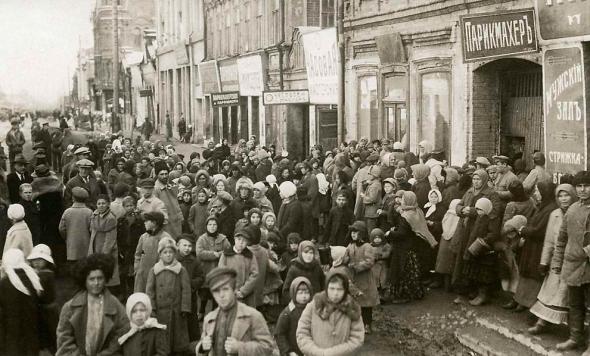 Бездомные в Петрограде в ожидании открытия одного из центров помощи.       Торговля спиртным, как нам уже известно, была сильно ограниченав России еще в годы первой мировой войны. Декрет Совнаркома РСФСР от 19 декабря 1919 года "О запрещении в РСФСР без разрешения производства и продажи спирта, крепких напитков и не относящихся к напиткам спиртосодержащих веществ" опирался пусть на недолговечную, но все-таки псевдотрадицию (38). В этой связи декрет Совнаркома РСФСР от 9 августа 1921 года "О продаже виноградных, плодово-ягодных и изюмных вин" практически воспринимается как отмена предыдущего антиалкогольного законодательства. Следует, подчеркнуть, что закон 1921 года не был направлен на увеличение продажи водки. Запрет на производство и продажу водки был временно сохранен. Разрешена была, к сожалению, продажа вин крепостью до 14° (39). Факторы принятия закона 1921 года, а также быстрого распространения пьянства к концу 1920-х гг. лежали, прежде всего, в экономических и социально-политических изменениях, произошедших в стране. Начавшаяся после введения НЭПа переоценка основ торговой политики привела к утечке государственных доходов за счет неконтролируемого производства и продажи спиртного. В начале 1920-х гг. фактом стала монополизация пивных в руках нэпманов. Погоня за выгодой неизбежно подталкивала их к обходу существующих законов. Усилилось проникновение частника в область виноделия, как и в другие отрасли пищевкусовой промышленности, суливших быстрый оборот вкладываемых средств. Высокая, в силу ряда причин, стоимость поступающих на рынок промышленных изделий и низкие цены на хлеб ("ножницы цен") заставляли мелких производителей прибегать к переработке хлеба на самогон. Масса частных посредников, наводнивших города после введения "свободной торговли" и в большинстве своем неучтенных, способствовала доставке самогона в винные лавки. Все это, конечно же, имело место. Но не это являлось причиной спаивания народа. Причина вдругом, в отказе высшего руководства страны от политики отрезвления и переход к политике спаивания.         К сожалению, начиная с января 1920 года, начались  послабления в отношении вина, затем пива, наливок и т.д. А в 1923 году произошла полная отмена ограничительных мер. Официально ни в одной газете, ни по радио не было объявлено, о разрешении продажи водки, просто постепенно она стала появляться. Первую водку в народе назвали «Рыковка» - по имени председателя Совнаркома. И в 1923 году работало уже 95 винных заводов, а в 1924 году - 145. Очень быстро запустили производство. Если в 1922 году на 100000 человек было 2,6 случая отравления спиртным, то в 1928 году - 44 случая. 
         Декретом СНК 28 августа 1925 года была повсеместно разрешена свободная продажа водки. В 1926 году работало уже около 300 заводов. Однако общий уровень потребления алкоголя в СССР  в 20-30-е годы был невысок, в войну мы вошли одной из самых  малопьющих стран Европы.       В качестве причины развития пьянства в условиях 1920-х годов можно назвать также, во-первых, расширение продажи пива и псевдо-общественных функций тогдашних пивных. Дороговизна зрелищ, непривычность для многих клубов, которые заполнялись в основном молодежью, бытовые стереотипы, сделали пивную не только помещением для потребления спиртного, но и по существу наиболее доступным местом пьяного общения. Улучшение материального положения и появление в связи с этим большого свободного времени упрочили данную ситуацию. Во-вторых, развитию пьянства, в качестве фактора, но не причины, способствовал жилищный кризис, который стал остро ощущаться в городах в начале 20-х гг. и дал толчок дальнейшему развитию различных форм общежитий. Заполняли их, в основном, лица, прибывшие из деревни, сами находившиеся в плену старых традиций и, естественно, некритично воспринимавшие подобного рода "бытовое наследие" в городах. Общежития объединяли рабочих, прежде всего на почве пьяного быта, а именно здесь наиболее медленно преодолевались отсталые взгляды и привычки.         Выход из сложившегося положения путем проведения новой серии запретительных мер был бы спасением для страны. Нужно было возродить и мощное трезвенническое движение.       Внешние приметы надвигающегося недуга - дети, убегающие от пьяных родителей, жены, терпеливо ждущие мужей в дни получки у заводских проходных, - фиксировались печатью особенно пристально уже с 1922 года "Окончился пятилетний отдых работниц, когда они видели своего мужа вполне сознательным. Теперь опять начинается кошмар в семье. Опять началось пьянство...", - писала в редакцию "Петроградской правды" группа работниц Московско-Нарвского  района (40). Газеты стали публиковать многочисленные письма и коллективные резолюции протеста против самогонщиков. Их авторы апеллировали не только к совести рабочих, но и к правоохранительным органам. Возмущение пороком определяло и размеры предлагавшихся за него наказаний, зачастую максимальных. 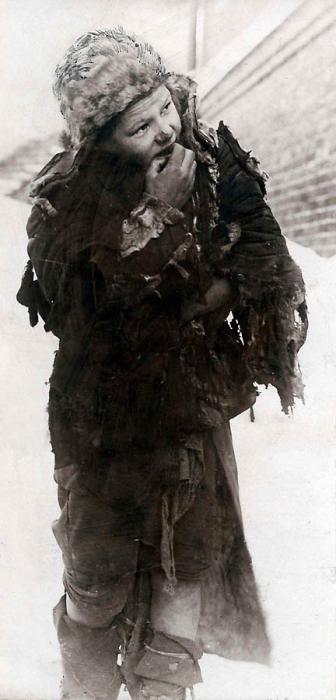 Портрет московского беспризорного подростка, 1921 год.Трудно говорить об алкогольной ситуации и о какой-либо более или менее организованной борьбе с пьянством в начале 1920-х годов. Лишь эпизодически ею занимались местные партийные и комсомольские ячейки, принимая на своих собраниях порой очень последовательные директивы. Например, в начале 1921 года Новгородский губком РКСМ постановил, чтобы к 1 февраля прекратили потреблять алкоголь все члены губернского комитета, а к 1 апреля - все остальные рядовые комсомольцы (41).Всплеск пьянства объяснялся «гримасами» новой экономической политики, рассматриваемой в партийных кругах как временное отступление в процессе строительства социалистического общества. Поэтому вполне логичными выглядели упования на изживание пьянства одновременно со свертыванием НЭПа.         Не случайно, именно против самогоноварения был направлен главный удар  пропаганды. Одним из первых нанес его Владимир Маяковский агитационным стихом 1923 года «Вон – самогон!». Идеологическая подоплека антисамогонной кампании очевидна: стихи, иллюстрированные автором, трактовали пьянство как политическое зло, провоцируемое врагами Советской власти. Соответственно, борьба с алкоголем уподоблялась борьбе с контрреволюцией. Не случайно очень близка их образная трактовка - в виде зеленого змия.         Правительственные меры двадцатых годов носили и принципиальный, последовательно жесткий характер. Так, в ноябре 1922 года 140-я статья УК РСФСР, предусматривавшая лишение свободы на срок не ниже 1 года с конфискацией части имущества, была изменена в сторону ужесточения карательной практики. Теперь «изготовление и хранение для сбыта, а равно торговля самогоном в виде промысла, с целью личного обогащения, карается - лишением свободы на срок не ниже трех лет со строгой изоляцией, конфискацией всего имущества и поражением в правах на срок до пяти лет». За самогоноварение без цели сбыта и хранение спиртного предусматривался штраф до 500 рублей золотом или 6 месяцев принудительных работ (42).        Широкую кампанию борьбы с самогонщиками (по РСФСР в 1923 году было изъято 115 тысяч самогонных аппаратов, а в следующем году - 135 тысяч) стимулировала введенная система премиальных отчислений от штрафов (43). Специальное постановление правительства «О распределении штрафных сумм, взыскиваемых в судебном и административном порядке за незаконное изготовление, хранение и сбыт спиртных напитков и спиртосодержащих веществ» от 20 декабря 1922 года предусматривало поступление половины взысканных сумм для поощрения сотрудников милиции, а остаток делился поровну между «прочими лицами», способствовавшими изъятию и местными исполкомами (44). В целом неэффективной оказалась и деятельность созданной по инициативе Президиума ВЦИК и утвержденной решением Политбюро ЦК РКП(б) 27 сентября 1923 года постоянной комиссии для борьбы с самогоном, кокаином, пивными и азартными играми под руководством П.Г. Смидовича  (7 (19) мая 1874 года — 16 апреля 1935 года). В рекомендациях комиссии, наряду с мерами административного воздействия и культурно-просветительной работой, ставился также «вопрос о вине и пиве как возможном отвлекающем от самогона». Но вытеснить самогон с помощью продажи пива и виноградных вин никак не получалось. Да и получиться не могло, так как вся история человечества говорит о том, что один наркотик не выгнать из общества другим наркотиком.       Не удивительно, что уже в 1922 году во многих городах довольно частым явлением стали женские кордоны (нередко вместе с детьми) у заводских проходных в дни получки. Весьма типичным для того времени является коллективное письмо работниц Московско-Нарвского района Петрограда в редакцию «Петроградской правды», написанное осенью 1922 года: «Окончился пятилетний отдых работниц, когда они видели своего мужа вполне сознательным. Теперь опять начинается кошмар в семье. Опять начинается пьянство…» (45). Даже в семьях, не пьяниц, расходы на спиртное составляли почти 7% бюджета. Типичный же бюджет московской рабочей семьи в 1924-1925 годах распределялся таким образом: на культурно-просветительские цели - 48 копеек в год, на религию - 3 рубля, на спиртное (без учета того, что пропивает муж) - 44 рубля 85 копеек. (46).           Несмотря на сопротивление значительного числа членов ЦК партии, И.В. Сталину удалось на Октябрьском (1924 года) пленуме ЦК РКП(б) протащить решение о государственном производстве и торговле водкой, правда, как «вынужденную», «грязную» и «временную» меру. На XIV съезде партии в традиционной для него манере  Сталин отмечал: «Ежели у нас нет займов, ежели мы бедны капиталами ... то остается одно: искать источников в других областях ... Тут надо выбирать между кабалой и водкой, и люди, которые думают, что можно строить социализм в белых перчатках, жестоко ошибаются» (47). Другими словами, родовые муки социализма решено было облегчить привычным типом анестезии - крепкими спиртными изделиями. Как объяснял председатель правительства А.И. Рыков, лучше иметь «русскую горькую», чем нарождающуюся буржуазию в деревнях, которая нарушает законы, истребляет громадное количество хлеба и удовлетворяет «народную нужду» в водке. Таким образом, «пьяная» выручка получила «созидательное» направление.         Возобновилась традиция ходить в гости с алкоголем по праздничным дням, которых в 1920-е годы было немало. Прибавление к старым религиозным праздникам новых - революционных - просто давало дополнительный повод для пьяного застолья. По данным академика С.Г. Струмилина, собранным в 1923-1924 годах, самой распространенной формой досуга всех слоев городского населения Советской России являлись визиты, которые чаще всего сопровождались пьянкой. В 1923 году даже несовершеннолетние рабочие тратили на приобретение спиртного 4% своего заработка, а у взрослых затраты были еще выше. Сколько же тратилось на покупку самогона, браги и денатурата – неизвестно и трудно поддается подсчетам (48).Хотя в 1923 году ассортимент спиртных изделий был весьма широк (столовые и десертные вина, крепкие виноградные вина, портвейны и шампанское), но в основном горожане потребляли самогон и пиво (последнее стало любимым пролетарским пойлом - в среде ряда рабочих сложился стереотип ежедневного его потребления), тогда как потребление виноградных вин (совершенно правильно) стояло на одном уровне с денатуратом и политурой (49).          С переходом к НЭПу и в отказе от трезвой политики, как и до революции, губернии России захлестнула пивная волна. Челябинская газета «Советская правда» писала, что в 54-тысячном городе пило все взрослое мужское и половина взрослого женского населения. За первые семь месяцев 1924 года, то есть еще до отмены ограничений, челябинцы поглотили около 40 тысяч ведер пива, потребление которого значительно увеличивалось от месяца к месяцу. Поставок пива из Троицка явно не хватало, поэтому пришлось «подключать» пивные ресурсы Башкирии, Омска, Самары и Свердловска. Тем не менее «напиток пролетариата» до середины десятилетия с трудом конкурировал с самогоном: дешевизна пива явно уступала крепости самогона, примерно, четверть которого в России делалась с применением различных примесей. Наиболее популярными примесями были: хмель, горчица, хрен, бензин, керосин, табак, полынь, перец, куриный помет, известь, купорос, мыльный камень, нелегальные наркотики, белена, дурман, денатурат и прочая «дурь». Из них бесспорным лидером был табак, а затем шел хмель и купорос. Понятно, что такая «гремучая смесь», нечто среднее между алкоголем и нелегальным наркотиком стояла выше всякой конкуренции в иерархии потребительских извращенных пристрастий.          На основании, введенной 5 октября 1925 года казенной винной монополии, исключительное право на приготовление и продажу 40-градусной водки получил Центроспирт, который выбросил ее на рынок по «демпинговой» цене - 1 рубль за бутылку. Но резко усилившееся в связи с этим пьянство заставило Центроспирт уже через месяц повысить стоимость водки почти в полтора раза. Стремясь победить конкурента в лице тайных производителей алкоголя, госорганы были вынуждены с лета 1926 года снижать цены на водку, доведя до 1,1 рубля за бутылку. Эта мера привела к постепенному исчезновению самогона с городского рынка, а «успехи» в экономической борьбе с самогоноварением, в свою очередь, привели к пересмотру правовых норм. Сначала статья 140 была расчленена, затем приготовление самогона для собственных нужд было переведено в разряд административных нарушений. Постановлением СНК РСФСР от 9 сентября 1926 года были отменены премии милиции, отчисляемые от штрафных денег самогонщиков, а с 1 января 1927 года вступил в силу новый Уголовный Кодекс РСФСР, не предусматривающий наказаний за самогоноварение. Перестало оно преследоваться и в административном порядке (50).Но уже с 1927 года продажа водки населению была существенно расширена, а «доход» от ее реализации составил около 500 млн. рублей. Доля от продажи спиртных изделий в государственном бюджете в период 1923/24 – 1927/28 гг. выросла с 2% до 12%. Заметим, что в царской России, деньги, вырученные от продажи водки составляли почти треть «пьяного бюджета» – 38% в 1895 году, 31% в 1905 году, 30% в 1909 году и 26,4% в 1913 году (51).В новых условиях идея всеобщей трезвости по сути дела становилась антигосударственной. На этом фоне городская среда стала неуклонно дуреть от алкоголя.Выпускавшаяся в разнообразной таре «рыковка» сделала свое дело. В повседневный быт городского населения все прочнее входила дешевая и доступная водка: если в 1925 году на семью в месяц покупали в среднем 1,5 бутылки, то в 1927 году - 2,4, а в 1928 году – уже 3 бутылки (52). Особенно резко пьянство увеличилось в рабочей среде. Если в Ленинграде, например, в 1924-1925 гг. было выпито 617 тысяч ведер водки, то в 1927-1928 годах потребление выросло до 2063 тысяч ведер. По воспоминаниям современников, в первый месяц после отмены закона трезвости истосковавшиеся по свободной водке жители Челябинска шли в «красногвардейскую атаку» на винные магазины, создавая огромные очереди. В 1927 году, по данным московских профсоюзов, душевое потребление всех видов алкоголя возросло в рабочей среде в 6 раз по сравнению с 1924 годом, а в 1928 году – 8 раз. По материалам другого обследования в 1927 году в крупных городах европейской части РСФСР расходы на пиво и вино только у молодых рабочих составляли 16-17% заработка, что в 1,5 раза превышало затраты на книги. В Ленинграде на вопрос о систематическом  потреблении алкоголя утвердительно ответило 58% молодых мужчин и 23% женщин. В маленьком городке Шуя почти все молодые мужчины пили водку и пиво, причем почти половина из них не скрывала, что при возможности напивались «до потери сознания». В стране увеличилась смертность в результате отравления спиртным: с 2,6 случаев на 100 тысяч человек в 1922 году до 44 – в 1928 году. Возросло и число лиц, страдавших алкогольными психозами. Если в 1922 году они составляли 2% всех зарегистрированных душевнобольных, то в 1927 году их доля возросла почти до 19%. Алкоголизм также стал одной из причин участившихся случаев самоубийств, ставших своего рода знамением этих лет. За первый «полноправный» алкогольный  1925/26 хозяйственный год преступность в крупных городах подскочила в десятки раз, что зафиксировано официальной статистикой. Пьянство породило целую волну хулиганства. Частыми были такие бессмысленные выходки как погромы домов отдыха (например, в Ростове летом 1926 года). Случалось, что пьяные хулиганы бросали палки и камни в низко летевшие самолеты Авиахима: именно так была едва не сорвана первомайская демонстрация в Казани (53). Лакмусовой бумажкой неблагополучного положения в алкогольной сфере стало появление в октябре 1926 года в Ленинграде первых в стране вытрезвителей, а весной 1927 года - наркологических диспансеров.         Усугубление алкогольной обстановки в стране после 1925 года вызвало всеобщую тревогу. С 1928 году развернуло свою деятельность созданное Общество по борьбе с алкоголизмом. Возникновению Общества способствовала долголетняя традиция борьбы с пьянством, проходившая, как правило, при широком участии общественности и обычно в формах каких-либо неправительственных объединений. Появление Общества по борьбе с алкоголизмом было отчасти вызвано деятельностью его предшественников -созданных в 1924 году групп по борьбе с наркотизмом (54).         Несмотря на то, что продажа вин и водки была официально ограничена еще в начале первой мировой войны, а потом  политика ограничений была практически подтверждена Советским правительством, многие юноши и девушки поколения 1920-х гг., к сожалению, потребляли алкоголь. По данным 1923 года, более 30% фабрично-заводских подростков Петрограда были знакомы со спиртными изделиями (55). В том же 1923 году рабочие подростки тратили на приобретение вина, водки и пива около 4% своего заработка (56). После официального разрешения продажи водки в 1925 году пьянство в среде молодежи заметно возросло. В некоторых городах РСФСР, согласно данным опросов, молодые рабочие тратили на спиртные изделия уже 16-17% заработка. Возросло количество юношей и девушек, постоянно употребляющих алкоголь. В Ленинграде, по данным 1929 года, из числа опрошенных молодых рабочих систематически выпивали 58% мужчин и 23% женщин; 38% мужчин и 12% женщин полагали, что делают это лишь от случая к случаю (57).           В годы Великой Отечественной войны производство и потребление алкоголя резко сократилось из-за того, что значительная часть алкогольных предприятий была разрушена, оказалась за линией фронта или была перепрофилирована. Потребление алкоголя упало по разным оценкам от двух до шести раз. Это сокращение не компенсировали так называемые «наркомовские 100 грамм», которые, кстати сказать, не принесли никакой пользы фронтовикам, а вот вреда от них было немало.        После войны потребление алкоголя в СССР стало расти. Особенно это ярко выглядело в 50-е годы XX столетия. В 1958 году производство вина и водки по сравнению с 1950 годом удвоилось, а в 1965 - утроилось. К 1980 году прирост стал больше на 300% по сравнению с 1958 годом и составил 8,7 л. на человека, что было намного больше средних мировых показателей. 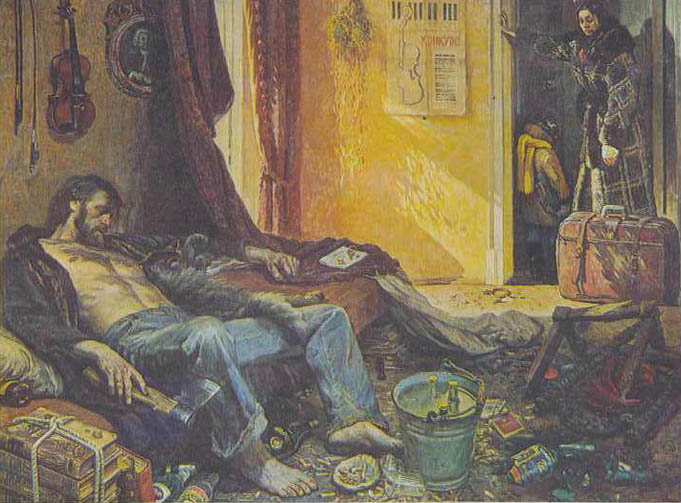 Г.М. Добров (1937 год – 15 марта 2011 год). «Прощальный взгляд».        По данным специальных социологических исследований, на 1980 год потребление абсолютного алкоголя было еще больше – около 11 литров, то есть, официальная цифра значительно занижена. Как реакция на рост пьянства с середины 60 гг. XX века в СССР зародилось новое – четвертое трезвенническое движение, получившее мощный импульс к развитию после Дзержинской конференции (декабрь 1981 года) (58). К 2009 году наша страна стала потреблять на каждого человека по 18 литров алкоголя в год. Россия смело в это время заняла первое место по пьянству в мире. К 2018 году количество поглощаемого алкоголя несколько снизилось и мы из рекордсменов по пьянке выбыли, но, к сожалению, остались в десятке самых «пьяных» стран мира.Литература: 1. Время подумать. Образовательная программа борьбы с алкоголизмом и наркоманией. В 3-х книгах. – Лондон: ITE, 2001; Основы собриологии: лекции по антинаркотическому воспитанию. /Под ред. проф. А.Н. Маюрова – М.: Свободное сознание, 2003.2. Биндюков И., Петрова Ф. На реках вавилонских. – СПб., 2001; Аникин С.С. Аспекты собриологического воспитания. Часть I. – Красноярск: МАТр, 2004; Биндюков И.К., Петрова Ф.Н. К вопросу формирования антиалкогольной политики государства. – Воронеж, 1998.3. Кабанова Т.Г., Смердов О.А. Первичная профилактика. – М.: Минобраз РФ, 2000; Брокан Э.Д. Рекомендации по противоалкогольной пропаганде. – Рига, 1987.4. Карлсон Т. Алкоголь. - Стокгольм – СПб.: RNS и др., б/г.; Григорьев Г.И. Становление и организация духовно ориентированной психотерапии патологических зависимостей: учебное пособие. – СПб.: СПбМАПО-ВМедА-МИРВЧ, 2007.; Гринченко В.И. Плюсы и минусы употребления алкоголя. – М.- Воткинск, 2000.5. http://kasanof.livejournal.com/pics/catalog/404/1335576. Колесов Д.В. Эволюция техники и природа наркотизма. – М.: 2000; Губочкин П.И. Психология сознательной трезвости. – Рыбинск: Рыбинское подворье, 2001.7. http://kasanof.livejournal.com/pics/catalog/404/1335578. Макеева А.Г. Ранняя профилактика наркотизма у детей  и подростков. – М.: МАБНН, 2000; Дроздов И.В. Унесенные водкой. – СПб.: ЛИО "Редактор", 1995; Дроздов И.В. Геннадий Шичко и его метод. - Л., 1991.9. Материалы международной научно-практической конференции «Мировоззрение нового тысячелетия, трезвость, культура, здоровый образ жизни народа Республики Беларусь». – Мн., 2000; Зверев А.А. Трезво о политике. – Тюмень: СБНТ, 1999.10. Собриология. Наука об отрезвлении общества. /Под ред. проф. А.Н. Маюрова. Авторы: А.Н. Маюров, В.П. Кривоногов, Н.А. Гринченко, В.И. Гринченко, А.М. Карпов, И.В. Николаев. 3 изд., перераб. и доп. – Н. Новгород: «Издательский салон» ИП Гладкова О.В., 2011 - 543с.11. Якушев А.Н. Становление и развитие антиалкогольной мысли и опыта формирования трезвого образа жизни с древнейших времен по 1917 год. – М.: РАО, 1993; Кирющенко А.Г., Петрова Ф.Н. Антиалкогольная правовая политика и антиалкогольное законодательство советского государства: уроки истории и пути совершенствования. – СПб.: СПб университет МВД РФ, 1998.12. Материалы первой Американо-Российской конференции по преодолению зависимостей и формированию трезвого образа жизни (23-27 июня 2000 года). /Под общей редакцией профессора Маюрова А.Н. и профессора Роперса Р. – Сидар-Сити (Юта, США): Университет шт. Юта, 2000; Калеман Д. Комитет 300. – М.: Витязь, 2001.13. Маюров А.Н., Маюров Я.А. Уроки культуры здоровья. В 4-х т. – М.: Пед. общество России, 2006; Красноносов И.А. Тропинка в трезвость. – Казань, 1999.14. http://poleznoeznanie.ru/15. Маюров А.Н. Заметки по поводу… (Записки собриолога). – Н. Новгород: МАФР, 2000.16. Русское слово. – 1915. – 1 января.17. Основы собриологии, валеологии, социальной педагогики и алкологии. Вып. 9. / Под общей редакцией профессора Маюрова А.Н. – Н. Новгород – Севастополь: МУ; ИСВБ, 2000; Найман А.Я., Шупта Л.В. Воспитание трезвости. – Киев: Минзрав УССР, 1982; Народная борьба за трезвость в русской истории. – Л.: Библ. АН СССР, 1989.18. Ленин В.И. Полн. собр. соч. Т. 35. С. 156.19. Очерки истории Ленинграда. - М.; Л.: Наука, 1964. Т. 4. С. 126.20. Рабочие Ленинграда в борьбе за победу социализма. - М.; Л., 1963.21. Очерки истории Ленинграда…  С. 126.22. Рабочие Ленинграда в борьбе за победу социализма…  С. 39.23. Рабочие Ленинграда в борьбе за победу социализма…  С. 39.24. Рабочие Ленинграда в борьбе за победу социализма… С. 54-56.25. Рабочие Ленинграда в борьбе за победу социализма… с. 54.26. Очерки истории Ленинграда…  С. 127.27. Статистический справочник по Ленинграду. - Л., 1930. Табл. 32.28. Лотова Е.М., Павлучкова А.В. К истории создания и деятельности Всесоюзного общества борьбы с алкоголизмом // Сов.здравоохранение. -1972.- № 2; Она же. Опыт антиалкогольного воспитания в школе в 20-30-х годах // Сов.здравоохранение.- 1976.- № 9; Павлучкова А.В. Из истории борьбы с пьянством // Фельдшер и акушерка.- 1975.- № 4; Пархоменко А.Г. Государственно-правовые мероприятия в борьбе с пьянством в первые годы Советской власти // Сов. гос-во и право.- 1984.- № 4; Малеин Н.С., Малеина М.Н. Закон и охрана здоровья граждан.- М., 1986; Найденов В.В. Правовые средства борьбы с пьянством и алкоголизмом.- М., 1986.29. Канн П.Я. Борьба рабочих Петрограда с пьяными погромами ноябрь-декабрь 1917 г. // История СССР.- 1962.- № 3; Коржихина Т.П. Борьба с алкоголизмом в 1920-е-начале 1930-х годов // Вопросы истории.- 1985.- № 9.; КПСС в резолюциях и решениях съездов, конференций и пленумов ЦК. Изд. 9-е.- М., 1983. Т. 2. С. 92.30. Ленин В.И. Полн. собр. соч. Т. 37. С. 449.31. Декреты Советской власти. - М., 1957. Т. 1. С. 16-17, 51.32. Декреты Советской власти. - М., 1959. Т. 2. С. 261.33. Пархоменко А.Г. Государственно-правовые мероприятия в борьбе с пьянством в первые годы Советской власти // Сов.гос-во и право. - 1984. - № 4. - С. 114.34. Пархоменко А.Г. Государственно-правовые мероприятия в борьбе с пьянством в первые годы Советской власти // Сов.гос-во и право. - 1984. - № 4. – с. 114.35. Декреты Советской власти. - М., 1974. Т. 7. С. 34-38.36. Известия. – 1920. – 1 января.37. Коржихина Т.П. Указ.соч. С. 20-32.38. Декреты Советской власти. - М., 1974. Т. 7. С. 34-38.39. Коржихина Т.П. Борьба с алкоголизмом в 1920-е - начале 1930-х годов // Вопросы истории. - 1985.- № 9.- С. 22.40. Петроградская правда. - 1922. - 22 сентября.41. Лебина Н.Б. Повседневность 1920-1930-х годов: «Борьба с пережитками прошлого» // Советское общество: возникновение, развитие, исторический финал. Т. 1.- М., 1997. С. 250.42. Уголовный Кодекс РСФСР. - М., 1924. С. 585.43. Литвак К.Б. Самогоноварение и потребление алкоголя в российской деревне 1920-х годов // Отечественная история. - 1992. - № 4. - С. 76.44. СУ РСФСР. 1923. № 1. Ст. 7.45. Лебина Н.Б. Повседневность 1920-1930-х годов: «Борьба с пережитками прошлого» … С. 247.46. Кабо Е.О. Очерки рабочего быта: Опыт монографического исследования домашнего рабочего быта. Т. 1. - М., 1928. С. 30,70.47. Сталин И.В. Сочинения. - М., 1954. Т. 9. С. 191; Т. 10. С. 231,332.48. Лебина Н.Б. Повседневность 1920-1930-х годов: «Борьба с пережитками прошлого» … С. 247.49. Лебина Н.Б. Повседневная жизнь советского города … С. 26-27; Тихомирова Н.М. Производство и потребление алкоголя в первые годы нэпа: механизм контроля и формы противодействия // Источник. Историк. История: Сборник научных работ. Вып. 1. - СПб., 2001. С. 525-527.50. Литвак К.Б. Самогоноварение и потребление алкоголя в российской деревне 1920-х годов // Отечественная история. - 1992. - № 4. - С. 76-77.51. Дейчман Е.И. Алкоголизм и борьба с ним.- М., 1929. С.147; Лебина Н.Б. Теневые стороны жизни советского города 20-30-х годов // Вопросы истории. - 1994. - № 2. - С.41; Литвак К.Б. Указ.соч. С. 86.52. Булдаков В.П. Постреволюционный синдром и социокультурные противоречия нэпа // Нэп в контексте исторического развития России ХХ века.- М., 2001. С. 199; Стеблев Э.А. Экономика российской повседневности // Российская повседневность, 1921-1941 гг.: Новые подходы. - М., 1995. С.118.53. Лебина Н.Б. Повседневность 1920-1930-х годов: «Борьба с пережитками прошлого» … С. 248,253; Лебина Н.Б. Теневые стороны жизни советского города 20-30-х годов … С. 34.; Голос народа. Письма и отклики рядовых советских граждан о событиях 1918-1932 гг. / Отв. ред. А.К. Соколов. - М., 1997. С. 177.54. Труд, здоровье и быт ленинградской рабочей молодежи. - Л., 1925. Вып. 1. С. 19.55. Статистика труда. – 1923.- № 4.- С. 3.56. Бухарев А.М. Комсомол в борьбе за новый быт (1926-1932 гг.) // Борьба партии за социалистический быт (1921-1937 гг.). - Волгоград, 1985. С. 81.57. Каган А.Г. Молодежь после гудка. - М.; Л., 1930. С. 46.58. Основы собриологии, валеологии, социальной педагогики и алкологии. Вып. 10. / Под общей редакцией профессора Маюрова А.Н. – Н. Новгород – Севастополь: МУ; ИСВБ, 2001; Насыров А. Трезвость и политика. – Новосибирск, 1995; Протько Т. С. В борьбе за трезвость: Страницы истории. - Мн.: Наука и техника, 1988.A. N. Mayurov, Professor (Nizhny Novgorod)To the History of Accustoming to Drinking the People in our Country        The history of human development in a number of countries led to serious alcoholic problems. The history of our country also created conditions under which alcoholism became a national problem (1).“Alcohol” is an Arabic word. Some of translators present it as “the finest, volatile and delectable”. However, the correct translation is the “spirit”. Many historians date the beginning of purposeful production of fermented products containing alcohol from the time of agriculture formation; i.e. about 6—10 thousand years B.C. Honey home brew was made of honey diluted with water, something like beer was made of barley, nomad tribes made koumiss of mare's milk. They were used as "food" products, and also as sacrificial offering. However, alcohol has always been a narcotic. On the basis of historical documents it may be firmly believed that the purposeful production of spirits products is about 6 thousand years old. In many ancient documents from Egypt, Mesopotamia, China, Greece, as well as in the Bible we find mentions of the consumption of the spirits products. Many people know about the Bacchanalias in the ancient world from the school course of history. “Bacchanalia” — so the Romans called the orgy and mystical festivals in honour of god Bacchus (Dionysus), spread from the East and extended at first over to the South of Italy and Etruria, and, by the II century B.C. — over all Italy and in Rome.          Suffice it to recall that the first miracle made by Jesus Christ was transformation of water into wine. Though, in those bible times the freshly squeezed, but not fermented juice was called “wine”. However, we talk about a different thing now – the alcoholic wine. It is known from history that the negative impact of alcohol and other narcotic substances on a human body was found as early as ancient times. Thus, Herodotus was the first to describe intoxicating effect of the burned hemp smoke. In Sparta slaves were intentionally made drunk to show what it can lead to, and educated their young people by these examples. In India the women drinking alcohol were cruelly punished. In ancient China in 1116 B.C. there was a decree of the Emperor called "Notice on Alcohol Drinking". It read: "Our people are extremely immoral and lost their virtue, which should be attributable to intemperance in consumption of intoxicating products. Meanwhile, destruction of states, large and small, occurred for the same reason – because of these products consumption". In this decree the Emperor threatened drunkards with a strict punishment — up to the death penalty (2). 
        Let's try to consider why alcohol has become a part of some peoples’ quasi-culture. In Latin the word "spiritus" has two meanings — “ghost” and “alcohol”. And it shows that sometimes people considered spirits products as having some mysterious character. The examples are not hard to find. In countries where wild and then cultivated grapes grew people began making the grape wine, in tropics palm wine was used, and farther to midlatitudes and in northern areas juice of berries, or milk were used. These substrates were used to make products with absolutely new properties, different flavours. Most of all, oracles who were considered to be professional intermediaries between gods and people were doing it. In this way the cult products were created. Later they were brought into other significant areas of human lives and began to be offered to various deities. People began to drink spirits during festive and significant moments of their lives. At obsequies — the so-called funeral feasts.         All national, ancient cult products were originally related to the natural environment of people’s dwelling. The history of "friendship" between Russia and alcohol is sad and dramatic. For many years Russia did not know other drinks, except pure spring water. Due to enormous quantity and huge areas of forests in Russia, the “beryozovitsa” (fermented birch sap) of 1.5% ABV (Alcohol by Volume) was first used as an alcoholic product. It was made of the birch sap. Additionally, there was a product made of honey. Fruit drink was made of berry juice, then it was mixed with honey, placed into tanks and matured 5 to 25 years. These are the so-called aged meads. The alcoholic content of this product was 5 to 6% ABV. This is quite a strong and intoxicating product. The description of its consumption provided in various historical sources proves that even a small amount of this product made feet rubbery, a person would get intoxicated and recovering from this condition was very hard. Heavy sugars and alcohol had an effect, and a person stayed under the influence of the narcotic (3) for a long time. However, more often this product was not subject to fermentation, this drink was non-alcoholic.
        After adoption of Christianity the cult product changed and was replaced by the Greek wine — Malvasia, and in the 18th-19th centuries to Cahors wine. It should be noted that the colour and taste of Cahors wine was identified with the Christ’s blood. And such change of a cult product left its mark. The choice of religion in Russia was connected with many interesting things. For example, when Prince Vladimir was choosing the religion (Judaism, Islam, Christianity) and Muslims told him that it was prohibited to eat pork and to drink wine, the Prince, allegedly, declared: “in Russia it is fun to drink, we cannot live without it”. Though historians argue that it was a myth created later. Judaism was not accepted in Russia also for the reason that the Jews prohibited to drink the sour, fermented products, so, it is prohibited for them to drink kvass. And kvass occupied an important place in the meals of Russians. (4)  
         However, both honey which was subject to a large duty, and wine were practically not available to common people, they were available to only a small group in society — the ruling elite. Very few people know that for the first time grape alcohol named "aquavita" that means “life water” appeared in Russia in 1386—1398, in the midst of the “Tartar Mongol Yoke”, it was brought by the Genoa merchants from Byzantium. Spirit did not leave big impression at the grand-ducal court: it was treated as something exotic, not related to Russia, as we had a custom to take meads.         From 1429 they started to bring large amounts of aquavita to Russia again. It was brought here by the Russian and Greek monks, and church bishops, as well as the Genoeses from Kafa and the Florentines trading with Byzantium. It may be assumed that Christian Byzantium was finally accustomed to drinking by that time; in some years the power in Byzantium passed to the teetotal Muslims (5).         It might be said that such transfer from one cult sacrament to another is a kind of a revolution in the Old Russian society. First, it shook people’s minds from the ideological point of view: the former sacred cult product became formally public and not sacred. Besides, it was concentrated in hands of the most powerful and rich part of the population. It turned out that in Russia for the first time the alcohol was considered as an every-day drink and not a cult product whose consumption was onlt for significant and rare events connected with certain holidays. Also it should be noted that oracles were always the keepers of the meads, and during these holidays anybody, from the prince to a peasant and even a slave, had the right to drink, but at a strictly predetermined time. And the meads were given free of charge. Later the meads became an export product, and became almost inaccessible to people. It is known, the Christianity in Russia was adopted more than 1000 years ago, however, due to large area of the country and weak state centralization complete population coverage by this religion lasted for two centuries. The same period of time was spent to replace a cult sacrament with the new one – wine (6). Spirits products with the large content of alcohol, such as vodka, appeared in Europe in the XIII century, and in the XVI century vodka also gets into Russia. From the middle of the XVI century the production of vodka in Russia was organized in special distilleries. In 1552 Tsar Ivan the Terrible founded the first Russian tavern. It was opened in Moscow. First, the tavern was intended for oprichniks (a member of an Imperial Russian police force) only. When taverns started to bring large "income" in the form of bank notes, Ivan the Terrible issued a special decree allowing peasants and other people to visit taverns.(8)  
        Since that time the government has had the monopoly on wine. The wine monopoly is a complete government privilege for manufacture of spirits products, the prices, production volumes and sales points. 
The payoff system is when the right to production of spirits products may be bought from the government. The buyer, having paid-off this right, independently establishes the prices and sales volumes. There is an excise system — when the state government can sell the license for production of spirits products, but the excise tax is paid from the quantity the person is authorized to produce.  Also, the tax is charged from the sales. The prices are established by the manufacturer, but, the higher the price is, the higher the sales tax. The raw materials were extremely cheap, the grains were in abundance in Russia, the illusory "value" of the ready-made poison covered the cost of these raw materials tens and hundreds times. And, adding the convenience of transportation, storage, vodka represented a very profitable drnk at first sight. Its low cost should always be considered in comparison with the transportation of grains. The "value" was due to small volume, small size and ease of the goods division. As alcohol never got spoiled and could be stored for a long time, it made it the ideal goods for the state trade and monopoly. Alcohol turned into the indirect taxation item. Uncontrolled production of wine, fermented honey, home-made malt beer and home brew was replaced by the state policy of grain alcohol production. 
        In 1597 a "new honour" department or quarter was formed in Moscow for wine trade management. This was the first Russian monopoly (9). Vodka, being the first mass poisonous substance should produce large negative impact on the national economy and people’s lives. And its introduction had to cause huge social shock. One of the considerable features of vodka as a poison and goods was in its contaminating influence on all population groups. It destroyed both social and cultural moral principles. In this regard vodka served as a nuclear explosion in the Russian patriarchal environment. That is why the consequences are traced in various historical documents. Here is one such document dated 1634 — notes by Aliariy, a German diplomat: "Drinking alcohol and idleness lead to the most cynical debauchery in the country. At the feasts women get drunk out of mind, as well as the men, and in such condition fall on the floor to sleep side by side with the men. The same alcoholism and debauchery prevail among churchmen and pilgrims. Once an absolutely naked person who had drunk away clothes and footwear went out of a tavern, slipped off a dog fennel bunch on the road and, so covering the nakedness, cheerfully and singing songs went home, as if nothing had happened" (10). Certainly, moral principles of Russian people were very high, religiousness and devoutness have always been inherent in our people, nevertheless, the image of Ilya of Murom — the epic hero personifying courage, force and patriotism, was used for alcoholism promotion. All the epic tales of 15th—17th centuries where Ilya of Murom is mentioned, are all connected with alcohol drinking. For example — his stoup was of 1.5 buckets, he drained it in one go. He smashed tsar's taverns (because the people felt bad there), after the smash he rolled out the barrels of wine, and fraternization (the ladle was passed round) began. 
       It should be said that the church quite often opposed alcoholism and a mess accompanying it. However, the feudal judges received instructions from the tsar: "not to drive away the drunk people from the tsar’s taverns at all, and to deliver the cup charge into the tsar’s treasury with profit against the previous one" (11). Accustoming to drinking the people was encouraged by the government. Expanded sale of vodka in every possible way was encouraged. All this embodied in various manifestations the public opinion, in public conflicts and in appearing of the new type of alcoholic people. They were called in different ways, for example — the tavern’s drunkards. This is a certain clan of people who always were either in a tavern, or near it, they formed the groups of thieves and robbers. They were the people whose  life purpose was reduced to getting the money to become intoxicated. They quickly formed a new social group of the suburb raggery. The crowd whose energy could be directed to literally any crime for a bucket of vodka (12).  
        The question of the alcohol consumption in Russia has always been closely related to the state policy. From the moment of the first tsar’s taverns, sale of vodka was concentrated solely in the hands of the government. Since then production and sale of alcohol had been concentrated in hands of the tavern heads. They were the intermediaries between the administration and the population. Of course, there were large financial irregularities. Very often revolts occurred against them. 
        Thus, in 1649-1650, after suppression of tavern revolts, tsar Aleksey Mikhaylovich convened an Assembly of the Land — which received the name of Assembly on Taverns. Its main issue was the reforming of alcohol consumption in Russia. Such attempt was made. In 1651-1652 vodka sale on credit was prohibited which contributed to creation of tavern debts and enslavement of people. Private and secret taverns were destroyed, the church sermons against alcoholism were amplified. According to the advice of patriarch Nikon it was decided to sell only one stoup of alcohol per one person 4 days a week, and to stop the sale at all in one hour prior to the beginning of a mass. But such semi-drinking policy did not sustain for a long time. In less than seven years a new resolution was issued, according to which sale of alcohol was allowed everywhere, "in order to make profit to the treasury of the Great Sovereign”. The pursuit of the "drunk" money to the detriment of people’s health again led to alcoholism growth in Russia (13). 
       In 1705 Peter I more and more refused the idea that much money is necessary for successful conducting of the Northern war. In trade of alcohol he introduces the payoff system. But it could sustain only for 10 years, because revolts were raised against it, as it led to the impoverishment of the population.  
         Later the mixed system was introduced. State sale was controlled by the government, and freedom of distillation still survived for some time. Peter’s policy was dual. On the one hand, it was he who introduced punishments for drunkards. They were hit by sticks, put in holes in the ground. According to Peter's instructions, academic Miller prepared the project of a special work-house “for correction in mind” of the ill persons, harlots and drunkards.  But on the other hand, the pursuit of "drunk" money led to the growth in sales of alcohol, and, consequently, alcoholism.         Based on a large historical material, one of the first Russian researchers of this problem I. Pryzhov in the book "History of Taverns in Russia" stated that alcoholism came to the Russian land "from the outside". And the word “korchma” (tavern) is of a foreign origin (Polish). In 1740 the payoff system buyers were already called “kompaneyshchik” (company partner) (or also “kompaneyets”) as the alcohol charges were given "to the company of eager people". In 1740 the earth wall was constructed around Moscow, with soldiers watching on duty there, employed by the company partners, for the inhabitants to drink the state vodka only in the tsar’s taverns. Those who tried to pass the wall, were beaten by the soldiers with lashes and whips. This wall survived and is now located in the centre of the capital. Alcohol in hands of merchants, industrialists and imperial officials became the tool of deception, robbery and oppression of people. In one of monuments of ancient Russian culture "Parable about Hop" the harm of alcohol consumption is described.       In 1765 government of Ekaterina II introduces privileges in distillation to the noblemen who helped her ascension the throne. To noblemen who participated in the revolution, 18 thousand souls of peasants were presented, all of them were awarded. She gave away almost one third of the treasury gold. But the most important award — she provided them with complete control of the wine trade and production. The noblemen received the special privilege: for example, the rank of a nobleman depended on the capacity of his wineries. The military rank of a nobleman quite often depended on the number of his wineries. It was written down in the Table of Ranks. Ekaterina II opened such quantity of taverns in Russia that a third part of all revenues to the state treasury were received out of profit on alcohol sale. Princess Dashkova’s question: “Your Majesty, why do you make Russian people drink?” — was cynically answered by Ekaterina II: “It is easier to govern the drunk people!” (14). One can say a little bit more precisely: “It is easier to maltreat the drunk people!”        In 1796 Pavel I, having ascended the throne, tried to control the vodka monopoly, however, his term was short. His son, Alexander I, did not interfere with the delicate question connected with privileges of the nobility. Russian merchant class in its nature began to get used not to the active and fierce competition forcing to think and count each kopek, but to the parasitism and profiteering from abuses and theft, vodka falsification as the vodka payoff provided all these options. The history of merchant class was connected with wine monopolies and payoffs. Only in 1819 the government of Alexander I noticed that the whole payoff system simply plundered the treasury. The strictest state monopoly was introduced, but retail trade was held by private individuals.         In 1826 the new tsar — Nikolay I, wishing to make a conciliatory gesture in respect of nobility after suppression of the revolt of Decembrists and to strengthen the position of the monarchy, cancelled wine monopoly from January 1828. Payoff system, making huge profits for a small group of people, thus led to the sharp deterioration of the people’s health and the health of all the Russian state. The payoff system led to unspeakable abuses that caused the strongest indignation among people. That is why in the general course of reforms and as a result of the powerful sobriety movement, it was replaced and in 1863 the excise system for spirits products sale was introduced. However, the excise system (it existed for 15 years) resulted in nothing except strengthening of alcoholism (15). However, cancellation of serfdom, opening the opportunity for capitalism development in Russia, forced the imperial government not to reckon with interests and requirements of any one class, but to operate according to the market laws. That is why the choice was made not in favour of introduction of the state monopoly, but in favour of the excise system adapted for a capitalist economy and used in the countries of Western Europe which was taken as a model.         But the excise system "was not effective", started to run idle more and more often and, finally, "failed" from the point of view of the economic advantage. First, it considerably lowered the prices for spirit and vodka at once, and the alcohol income of the treasury fell from 100 million to 85 million rubles. The alcoholism reduced during the fight of people against the payoff system, again reached the magnificent scale in the social and medical consequences, as the cheap poison “for people”, absence of control of the "new", "modern" compounding of certain vodka firms led as a whole to the catastrophic growth of alcoholism, mass appearance of alcoholic addicts, which was not observed in Russia till the era of capitalism. In 1810—1870s, during the development of industrial breakthrough, in the USA, in the majority of the European countries (except some wine-making ones in Southern Europe), in Russia the sobriety movements occur, focused against alcoholism, for abstention from drinking strong alcohol — vodkas. In 1830—1880s, during the period of completion of the industrial breakthrough, the movements for full sobriety, refusal of drinking any alcoholic products — vodka, wine, beer started.Since 1868, only five years after the beginning of the excise system introduction, the new attempts to reform it occurred, to make corrections to those distortions appeared in the social sphere. All these attempts of reforms in the 1870-s, as it was often observed in the history of Russia of the second half of the XIX century, were very much "idealistic", and focused not on the core problem, but on a particulars. So, it was offered to "democratize" the excise system, to "regulate" it, having entered the restriction of the alcohol drinking houses number, transfer of vodka sale to the public  administration (“zemstvo” (district council)), establishment of huckster electivity, providing the right to rural gatherings to prohibit vodka sale in their village, volost, etc. Except the last position (system of the local prohibition) those were the projects not capable to give any real positive results. The private traders selling alcoholic sbiten occurred.In 1881 the Meeting of Ministers on the issue of vodka took place. As a result it was decided to make another change: to replace a tavern with a public house and korchma, that would sell not “only” vodka, but also the snacks. Also, it was the first time it was authorized to sell vodka by the portions of less than a bucket to take away. As a matter of fact, retail trade was introduced. After all, beforehand, nobody would even begin to speak of purchasing vodka in a quantity less than a bucket. But even these measures did not lead to people sobering up.In 1885 a partial reform of excise system was carried out, and, according to the government recommendations, instead of a tavern there was a public house, where meals were served along with alcohol. Taverns still existed, and workmen did not go to the public houses, as taverns were a cheaper choice. It should be said that the intellectuals of that time, of course, understood, what loss was caused by such distribution of alcoholism in Russia. Many statesmen, lawyers supported introduction the state vodka monopoly in Russia, because the previous excise system led to increase in alcoholism. At that time also the social movement for sobriety played its role. As historians note, in 1858-59 the first societies (informal sobriety societies) arose among peasants of Kovenskaya, Vilenskaya, Saratov, Penza, Vladimir, Tver provinces. By May 1859 the peasant sobriety societies extended over 32 provinces. Mass defeats of public houses began. 780 instigators were brought to military court and banished to Siberia. Deprived of good administration and suppressed by the state government, this spontaneous movement for sobriety very quickly decayed. Such activity of the general public sometimes forced the government to introduce some restrictions on alcohol consumption. However, we will tell about it in more details in the following chapters.In 1885 the tsar issued the law on the local prohibition that saved the life of the small peoples of the North and Siberia from total alcoholic destruction. Certainly, the law on the local prohibition positively affected also the Slavic peoples and other peoples of Russia of that time. They really began to sober.        The main conclusion of the history of the alcoholic problem since the most ancient times till the end of the XIX century is that Russia was always much more sober than now, and — much less alcoholic. There were many, nowadays forgotten, sober customs (here is only one: praying for the dead men not with vodka, but with kissel). Three tsars successfully introduced “Dry Law” (“Prohibition”), and Russia considerably sobered, made economic breakthrough forward. And the main thing – there were serious brakes which did not let alcoholism grow. Among them, especially one should note such constraining moments:        1) agricultural cycle of works (over 90 % of the population were peasants);        2) subsistence country economy (lack of spare cash for vodka);         3) fast days (about 200 days in a year, including about 80 days – a strict fasting), when it was forbidden to drink alcohol;         4) influence of the peasant community not interested in alcoholism;         5) serfdom – absence of the landowner’s interest in the alcoholism of serfs;          6) a part of the population of Russia is Muslims and Buddhists who led a sober life according to the Koran and other spiritual books.         Etc.       As a result, by the beginning of the 20th century, Russia was of one of the most low-drinking countries in Europe, so, the myth about immemorial addiction of Russians to alcohol is either especially imposed on us, or it is a mistake of not very diligent historians. In Western Europe people drank much more alcohol by this time. List of References: 1. Time to Think. Educational Program of Countering Alcoholism and Drug Addiction. In 3 volumes. – London: ITE, 2001; Sobriology Basics: Lectures on Anti-Narcotic Education. / Under the editorship of prof. A. N. Mayurov – M: Svobodnoe Soznanie, 2003.2. I. Bindyukov, F. Petrov. On the Rivers of Babylon. – SPb., 2001; S. S. Anikin. Aspects of Sobriology Education. Part I. – Krasnoyarsk: MATr, 2004; I.K. Bindyukov, F.N. Petrov. To the Question of Formation of the State Antialcoholic Policy. – Voronezh, 1998.3. T.G. Kabanova, O. A. Smerdov. Primary Prevention. – M: Minobraz. (Ministry of Education) of the (RF) Russian Federation, 2000; E. D. Brokan. Recommendations on Antialcoholic Promotion. – Riga, 1987.4. T. Carlson Alcohol. - Stockholm – SPb.: RNS, etc. b/g; G. I. Grigoriev. Formation and Organization of Spiritually Focused Psychotherapy for Pathological Dependences: Manual. – SPb.: SPbMAPO-VMedA-MIRVCh, 2007.; V. I. Grinchenko. Pluses and Minuses of Alcohol Intake. – M. - Votkinsk, 2000.5. http://kasanof.livejournal.com/pics/catalog/404/1335576. D.V. Kolesov. Evolution of Equipment and Drug Addiction Nature. – M: 2000; P. I. Gubochkin. Psychology of Conscious Sobriety. – Rybinsk: Rybinskoe Podvorie, 2001.7. http://kasanof.livejournal.com/pics/catalog/404/1335578. A.G. Makeeva. Early Prevention of the Children’s and Teenagers’ Drug Addiction. – M: MABNN, 2000; I.V. Drozdov. Gone with the Vodka. – SPb.: LIO "Redaktor", 1995; I.V. Drozdov. Gennadiy Shichko and his Method. - L., 1991.9. Materials of International Scientific and Practical Conference “Outlook of the New Millennium, Sobriety, Culture, Healthy Lifestyle of People of the Republic of Belarus”. – Mn., 2000; A.A. Zverev. Soberly on Policy. – Tyumen: SBNT, 1999.10. Sobriology. Science of Society Sobering up. / Under the editorship of prof. A. N. Mayurov. Authors: A. N. Mayurov, V. P. Krivonogov, N. A. Grinchenko, V. I. Grinchenko, A. M. Karpov, I. V. Nikolaev. 3 edition, revised and enlarged – N Novgorod: “Izdatelskiy Salon” of O. V. Gladkov IP (Individual Entrepreneur), 2011 – 543p.11. A. N. Yakushev. Formation and Development of Antialcoholic Thought and Experience of Formation of a Sober Lifestyle from the Most Ancient Times to 1917. – M: RAO (Russian Academy of Education), 1993; A. G. Kiryushchenko, F. N. Petrov. Antialcoholic Legal Policy and Antialcoholic Legislation of the Soviet State: Lessons from History and Improvement Ways. – SPb.: SPb University of the Ministry of Internal Affairs of the RF, 1998.12. Materials of the First American-Russian Conference on Overcoming of Dependences and on Formation of a Sober Lifestyle (June 23—27, 2000). / Under the general edition of professor A. N. Mayurov and professor R. Ropers – Sidar-City (Utah, the USA): Utah University, 2000; D. Kaleman. Committee 300. – M: Vityaz, 2001.13. A.N. Mayurov, Ya. A. Mayurov. Lessons of Health Culture. In 4 volumes. – M: Ped. Obshchestvo Rossii, 2006; I. A. Krasnonosov. Footpath to Sobriety. – Kazan, 1999.14. http://poleznoeznanie.ru/15. A.N. Mayurov. Notes on … (Notes of a Sobriologist). – N. Novgorod: MAFR, 2000.И.Е. Алексеев, кандидат исторических наук (Казань)Борец за народную трезвость Александр Титович Соловьев (1853–1918)А.Т. Соловьев принадлежал к той редкой "породе" людей, об общественной и профессиональной деятельности которых известно больше, чем об их личной жизни. И это вполне объяснимо: ведь для них общественная польза всегда была выше личного благополучия. Именно на таких людях всегда держалась и держится русская земля.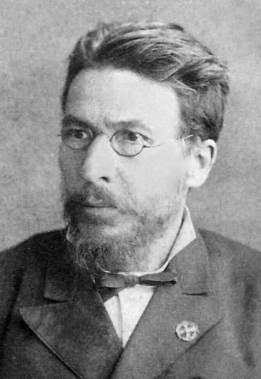 Родился Александр Титович Соловьев 6 ноября 1853 года в семье обер-офицера. В 1870 году он окончил курс обучения в Тетюшском уездном училище (г. Тетюши, Казанской губернии), а 4 марта 1874 года, выдержав в Нижегородской гимназии испытание на звание приходского учителя, был определен учителем в Балахнинское Покровское приходское училище. Однако долго А.Т. Соловьев в нем не проработал, уволившись вскоре по собственному прошению. С 1 октября 1874 по 1 сентября 1875 года он работал учителем Билярского сельского начального училища (в пригороде Билярск Чистопольского уезда Казанской губернии), после чего был перемещен на учительскую должность в Казанское 2-е Михайловское начальное училище, а 26 августа 1876 года – в Казанское 7-е городское начальное училище. В том же году А.Т. Соловьев получил от министра народного просвещения благодарность "за практическое руководство учителей на временных педагогических курсах". Однако его трудовая деятельность на учительском поприще оказалась относительно недолгой.Вся дальнейшая жизнь А.Т. Соловьева оказалась связана с Казанью, а профессиональная карьера – с ее университетом. Уже 1 мая 1880 года он был допущен к исполнению должности университетского экзекутора, в 1882 года – назначен исправляющим должность казначея, а 19 апреля 1884 года – временно исполняющим обязанности начальника типографии Императорского Казанского университета (ИКУ). Будучи искренним ревнителем Православия и активным участником церковной жизни, 23 сентября 1882 года А.Т. Соловьев стал также временно исполняющим обязанности ктитора при университетской Крестовоздвиженской церкви. При этом уже в скором времени приставки "и.д.", "и.о." и "вр.и.о." перестали иметь к нему отношение. Проявив редкое усердие, 20 декабря 1884 года А.Т. Соловьев был утвержден архиепископом Казанским и Свияжским Палладием (в миру – П.И. Раевым) в должности ктитора, а 4 марта 1885 года – назначен казначеем ИКУ. Кроме этого, он долгое время исправлял должность начальника университетской типографии, работа в которой занимала в его жизни особое место. Питая к книжному делу почтительно-бережные чувства, Александр Титович сделал все от него зависящее для того, чтобы типография ИКУ превратилась в известный издательский центр.При А.Т. Соловьеве она была удостоена престижных наград, в том числе золотой медали на выставке в Екатеринбурге в 1889 году и высшей степени отличия – почетного отзыва – на выставке в Казани в 1890 году. В относящемся к середине 1890-х годов "Кратком историческом очерке Типографии Императорского Казанского Университета" говорилось также о некоторых технических новшествах, введенных в первые годы начальствования А.Т. Соловьева: "Типография, – отмечалось в нем, – до 1885 года освещалась сальными свечами, что стоило дороже освещения газом, и потому на средства типографии был проведен газ для освещения наборных типографии и печатных отделений".В 1890 году, в качестве корректурного оттиска, незначительным тиражом был выпущен составленный Александром Титовичем каталог книг, отпечатанных в типографии ИКУ за все время ее существования. Через несколько лет "к Нижегородской выставке", благодаря помощи профессора Н.Ф. Катанова – верного соратника А.Т. Соловьева, составившего каталог книг "восточного отдела" и алфавитный указатель авторов, переводчиков и издателей, вышло его второе издание. Помимо этого, в июле 1885 года Александр Титович получил разрешение на издание в Казани газеты "Справочный листок", которая выходила под его редакцией в типографии ИКУ с 1886 по 1890 год, после чего А.Т. Соловьев продал ее Н.А. Ильяшенко.За относительно небольшой срок А.Т. Соловьев сумел также вычистить оставшиеся ему от предшественников на экзекуторской и казначейской должностях бумажные "авгиевы конюшни", получив за это высокую государственную награду. "ГОСУДАРЬ ИМПЕРАТОР, – говорилось в одном из его послужных листов, – по всеподданнейшему докладу Кавалерской Думы ордена Св. Анны, Всемилостивейше пожаловать соизволил, в 3 день февраля ., г. Соловьева кавалером сего ордена 3-й степени, в награду заслуг, оказанных им приведением в порядок накопившихся дел бывшего экзекутора и казначея ИМПЕРАТОРСКОГО Казанского Университета с 1815 по 1880 год и дел бывшего начальника типографии сего Университета, без упущения в производстве текущих дел". Учитывая то, какой бурной и насыщенной жизнью жил в конце XIX века ИКУ, остается лишь удивляться работоспособности человека, разобравшегося с 65-летними "залежами" университетского делопроизводства.В указанном отношении весьма показательной может считаться одна лаконичная запись, содержащаяся в датированной 1908 годом "объективке" А.Т. Соловьева. В графе под названием "Сколько времени был в отставке, отпусках и вообще вне службы" там значилось следующее: "Всего находился вне службы 3 месяца и 7 дней". Столь кропотливый, повседневно-упорный, буквально без роздыха, труд бывает по плечу лишь человеку с твердыми нравственными императивами, который выполняет любое доверенное ему дело "не за страх, а за совесть", искренне полагая, что все добрые и полезные поступки не останутся без небесного и земного воздаяния. Недаром, любимой поговоркой Александра Титовича была: "За Богом молитва, за царем служба не пропадет". Этим принципом он и руководствовался весь свой век, твердо веря в традиционные идеалы русской жизни. А.Т. Соловьев являлся глубоко верующим православным человеком, искренне убежденным правым монархистом и русским националистом, был известен в обществе и среди сослуживцев как волевой и отзывчивый руководитель, честный и исполнительный работник.При этом, помимо дел служебных, Александр Титович с не меньшим рвением отдавал себя делам общественным, которые вскоре сделали его имя узнаваемым не только в Казани и в губернии, но и далеко за их пределами. Главным и, бесспорно, любимым детищем А.Т. Соловьева стало "Казанское Общество Трезвости" (КОТ), открывшее свою деятельность 30 июля 1892 года "с 10 членами и с десятью рублями". Следует заметить, что Александр Титович активно включился в борьбу за народную трезвость значительно раньше этого события. Еще во второй половине 1880-х годов на поприще борьбы за народную трезвость он тесно сблизился по переписке с дочерью Л.Н. Толстого М.Л. Толстой, а затем и с самим писателем, высоко ценившими его качества и оказавшими А.Т. Соловьёву активное содействие в антиалкогольной издательской деятельности (в том числе за счет рекомендации его брошюры издателю И.Д. Сытину). Сохранилось упоминание, что Л.Н. Толстой обронил даже как-то в одном разговоре реплику о том, что "мы с А.Т.[Соловьевым] первые в России начали за последнее время борьбу с пьянством". Однако уже к началу 1890-х годов их отношения прервались из-за принципиального несогласия Александра Титовича с "богоискательскими" экзерцициями писателя.Вместе с А.Т. Соловьевым, являвшимся первым и единственным председателем Комитета КОТ на протяжении всей его четвертьвековой истории, у истоков КОТ стояло немало известных ученых, религиозных и общественных деятелей, внесших заметный вклад в популяризацию идей трезвого образа жизни и спасение многих заблудших душ от смертельных объятий "зеленого змия". Соратниками Александра Титовича, входившими в разное время в Комитет общества, являлись член Судебной Палаты Н.Н. Галкин-Врасской, профессора А.И. Александров (в дальнейшем – ректор Санкт-Петербургской Духовной Академии епископ Анастасий), Л.О. Даркшевич, Н.Ф. Катанов, епископ Мамадышский Андрей (в миру – князь А.А. Ухтомский), игумен Казанского Спасо-Преображенского монастыря Иоасаф (в миру – И.И. Удалов), ключарь Благовещенского Кафедрального собора священник П.А. Рождественский, священник Н.М. Троицкий, казанский полицмейстер П.Б. Панфилов, купец Ф.С. Гребеньщиков и многие другие. Особую роль в становлении КОТ сыграл архиепископ Казанский и Свияжский Владимир (в миру –  И.П. Петров). "Со дня возникновения Общества, – вспоминал в 1912 году А.Т. Соловьев, – принимал в нем участие почивший Архиепископ Владимир. Святой человек! Вечная ему память. Он радовался успехам Общества. Все учреждения возникали при нем, освящались его благословением и молитвою. Он благословил меня иконою Скоропослушницы и сказал: когда трудно будет, обращайтесь к этой иконе – ведь она Скоропослушница".Цель КОТ заключалась в том, чтобы "противодействовать употреблению спиртных напитков среди населения гор. Казани и для сего помогать нуждающимся членам советами, материальными средствами и приисканием занятий", а в более широком смысле она формулировалась как "отрезвление русского народа, выяснение и указание ему истинного пути жизни". "Казанское Общество Трезвости, – вспоминал в 1912 году А.Т. Соловьев, – 21 г[од] тому назад объявило, что вино яд, употребление вина преступно, причина гибели человечества, причина всех бед и зол вино, и гибнут люди и ставят себя в неблагоприятные условия жизни благодаря вину, к которому они прибегают, потеряв разумную цель жизни". С самого начала общество, направляемое А.Т. Соловьевым, заняло радикальные позиции в трезвенническом движении, пропагандируя полный отказ от употребления алкогольных изделий и требуя от государства введения запрета на их производство и продажу. При этом главную  причину самого пьянства большинство активистов КОТ (и, в первую очередь, сам Александр Титович) усматривало в растущем отчуждении людей от Бога и их отказе от традиционно-христианских норм жизни. "Пьют люди потому, – указывал А.Т. Соловьев, – что они не знают цели жизни человека-христианина, предписанной Господом нашим Иисусом Христом: "Ищите прежде всего Царства небесного, и все остальное приложится вам, будьте совершенны, как и Отец Ваш совершен есть". Человек, поставивший так цель своей жизни, пить не будет, вечный труд над собой и для других будет его наслаждением, и у него не будет времени для увеселений и развлечений".Поначалу столь недвусмысленная позиция общества не вызвала у большинства казанцев должного одобрения. Несколько лет потребовалось КОТ и его неутомимому руководителю А.Т. Соловьеву и на то, чтобы преодолеть непонимание со стороны казанских городских властей, недооценивавших огромное социальное значение развернутой обществом просветительно-филантропической (как она тогда называлась) деятельности. Умело взявшись за дело, казанские трезвенники уже 2 июня 1893 году открыли в "отвоеванном" у Казанской городской управы помещении первую чайно-столовую, а 5 марта 1895 году – бесплатную народную библиотеку-читальню. С этого момента деятельность общества, замеченная и поддержанная Казанским губернатором П.А. Полторацким, начала набирать заметные обороты: 7 января 1895 года с его разрешения КОТ открыло первый мужской ночлежный приют, 31 декабря того же года –  вторую чайно-столовую. Кроме того, непродолжительное время в Казани действовала третья чайно-столовая, открытая на выделенные губернатором П.А. Полторацким средства. Дабы усилить пропаганду трезвого образа жизни "в своем районе деятельности", с 1896 года КОТ приступило к изданию собственного журнала под названием "Деятель", выходившего в Казани более двадцати лет. В качестве сотрудников в издании журнала принимали участие профессора А.И. Александров, Е.Ф. Будде, Л.О. Даркшевич, И.М. Догель, Г.Ф. Дормидонтов, Н.П. Загоскин, В.Ф. Залеский, Н.А. Засецкий, М.Я. Капустин, Н.Ф. Катанов, Н.А. Осокин, П.А. Никольский, Н.В. Сорокин и многие другие. Помимо трезвеннической тематики, а также в рамках таковой, на страницах журнала освещались важные антропологические, экономические, медицинские, образовательные, этнографические, историко-религиоведческие, краеведческие и прочие темы, печатались социолого-статистические исследования. Его первым редактором являлся будущий епископ Чистопольский Анастасий (в миру – А.И. Александров), передавший вскоре свои обязанности А.Т. Соловьеву (утвержденному в должности в марте 1897 года), который редактировал журнал вплоть до насильственного прекращения его выпуска в мае .Одновременно КОТ издавало, переиздавало и распространяло по всей России дешевые брошюры антиалкогольного и духовно-нравственного содержания, например, такие, как "Всемерно должно удаляться от пьянства" (епископа Воронежского Тихона /в миру – Т.С. Соколова/), "Письма С.А. Рачинского духовному юношеству о трезвости", "Спиртные напитки, как несчастие человека" (И.М. Догеля и А.Т. Соловьева), "Слова отца Иоанна Ильича Сергиева против пьянства", книги исторического характера – "Царь-Освободитель: преобразователь и просветитель России Император Александр II" (А.И. Александрова), "История Казани" (К.Ф. Фукса) и другие, а также – прививало прикладные знания сельскохозяйственного и иного характера. Сам А.Т. Соловьев являлся автором нескольких неоднократно переиздававшихся популярных брошюр: "Вино для человека и его потомства – яд", "Отчего происходят многие болезни" и других. Причем, брошюра "Отчего происходят многие болезни. Защитникам умеренного употребления вина. Русским матерям. Отчего гибнут люди" была допущена ученым комитетом министерства народного просвещения для помещения в бесплатные народные библиотеки и читальни, а также – для народных публичных чтений.Своеобразным апогеем деятельности руководимого А.Т. Соловьевым КОТ в уходящем XIX веке стало открытие в Казани 27 марта 1896 года первой в России специализированной больницы для алкоголиков. На торжественной церемонии А.Т. Соловьев, в частности, заметил, что "в основу "Казанского Общества Трезвости" его учредителями была положена вера в помощь Божию, необходимую во всяком добром деле". "Средства на содержание лечебницы, по-видимому, незначительны, – передавал его слова журнал "Деятель", – но, имея по-прежнему в основе веру и надежду на помощь Божию, Общество не задумывается о средствах, не нуждается в них и теперь: оно верит, что и в этом добром деле в пользу человечества не оставит Общество помощь Божия, которая выше всяких средств. Средства явятся сами, когда это будет нужно".И средства, действительно, являлись. 1 января 1898 года КОТ организовало в Казани приют для безродных детей, а в 1900 году под его патронажем открыло свою деятельность "Общество Защиты Несчастных Женщин в городе Казани", основной целью которого стала профилактика и борьба с проституцией. Первым председателем его Правления 16 января 1900 года был избран А.Т. Соловьев, проработавший в этой должности без малого одиннадцать месяцев. Именно в первый год существования общество успешно приступило к осуществлению целого ряда собственных проектов.Благодаря упорному и кропотливому труду членов Комитета КОТ и, в первую очередь, бессменного председателя общества А.Т. Соловьева, численность рядов КОТ и его отделов увеличивалась со стремительной скоростью. При этом наиболее интенсивный рост наблюдался на самом рубеже веков, когда оно уже добилось заметного общественного признания не только в Казанской губернии, но и далеко за ее пределами. Согласно отчету о деятельности общества за четвертый год существования, до 31 августа 1896 года был открыт 21 отдел КОТ, а уже к началу 1901 года количество его отделов почти утроилось, увеличившись до шестидесяти. Вскоре после этого общество приступило к открытию своих филиалов за пределами Казанской губернии, в чем также заметно преуспело. "Не было ни одного выдающегося события в жизни Казани, не было ни одного бедствия целого края, – констатировалось в отчете о деятельности КОТ за 1912 год, – в котором, так или иначе, не приняло бы Общество своего участия. Оно шло всегда и везде на помощь населению. Ужасные пожары Казани – Общество принимает участие в погорельцах, предоставляя им приют, пропитание и одевая при помощи благотворителей; в годины недорода – организует трудовую помощь и прокормление, при помощи своих отделов; кормит, дает приют, лечит и одевает неимущих города Казани".Прочными гарантиями эффективной борьбы с пьянством, помимо продуманной постановки дела, стали бескорыстный труд членов КОТ, щедрая помощь благотворителей и поддержка властей. Состав общества был в социальном отношении на удивление пестрым: в нем состояли представители практически всех сословий – от простых крестьянин и чернорабочих до княгини Е.П. Крапоткиной и графини Н.Н. Каймо. Почетными членами КОТ были избраны протоиерей Кронштадтского Андреевского Собора Иоанн Сергиев (св. праведный отец Иоанн Кронштадтский), благословивший деятельность общества и пожертвовавший на его нужды 300 рублей, епископ Саратовский и Царицынский Алексий (в миру – А.Я. Дородницын), архиепископ Волынский и Житомирский Антоний (в миру – А.П. Храповицкий), архиепископы Казанские и Свияжские Владимир (в миру – И.П. Петров), Арсений (в миру – А.Д. Брянцев) и Иаков (в миру – И.А. Пятницкий), академик А.И. Соболевский, а также многие другие известные православные иерархи, государственные и общественные деятели, ученые и благотворители. 30 октября 1911 года А.Т. Соловьев по постановлению Комитета КОТ представил Казанскому губернатору М.В. Стрижевскому "альбом учреждений общества" с их многочисленными фотографиями.Активное участие в деятельности КОТ представителей православного духовенства, многие из которых придерживалось традиционалистских взглядов на дальнейшее развитие церковной и общественной жизни, и религиозно ориентированной русской интеллигенции, не было, конечно, случайным явлением. Отвратив русский народ от греха пьянства, они надеялись тем самым вернуть его к традиционным духовным, государственным и общественным ценностям и убедить в опасности всякого рода крамольных социальных учений, которые входили с таковыми в полное или частичное противоречие. Кроме того, идеологи трезвеннического движения надеялись за счет отрезвления русского народа вернуть ему утраченную, по их мнению, духовно-религиозную и национальную конкурентоспособность. Вовсе не случайно поэтому, что подобного рода усилия заслужили глубокое понимание и получили заинтересованную поддержку именно в Казанской губернии, где в конце XIX – начале ХХ веков по преимуществу мирная, но, тем не менее, вызывающая серьезные опасения у православного русского населения, межконфессиональная конкуренция ислама и Православия приобрела для последнего достаточно неблагоприятный характер.Вполне закономерно, таким образом, что практически уже с момента появления КОТ на свет началась его политическая эволюция в сторону черносотенства. В силу специфики решавшихся им задач, основными объектами деятельности общества выступали представители низших сословий и классов общества. Однако в подавляющем большинстве, в его чайно-столовых, приютах и прочих учреждениях собирались вовсе не праздно шатавшиеся маргинальные элементы и не готовые на любое преступление "темные личности", о которых особенно любили твердить советские историки. Согласно секретным отчетам агентов Казанского Губернского жандармского управления, основной контингент слушателей трезвеннических чтений составляли мастеровые, приказчики, рабочие, ремесленники, торговцы и т.д. И просвещали их там не одними антиалкогольными лекциями и церковными проповедями, но и чтением произведений героико-патриотической, лирической и религиозно-нравственной литературы (в том числе рассказов и стихов А.В. Кольцова, В.Г. Короленко, Н.А. Некрасова и А.П. Чехова), а также беседами на злободневные темы тогдашней русской действительности.И чем сильнее и мотивированнее становилось для членов КОТ такое "искушение" трезвостью, тем ближе и понятнее казались им рассуждения о пагубности для России любой социальной смуты, подрывающей устои традиционного русского мироустройства. Именно в это "смутное" время председатель Комитета КОТ А.Т. Соловьев, а вслед за ним и большинство членов общества, сделали свой трезвый политический выбор: в декабре 1904 – январе 1905 годов руководство общества приняло решение учредить в Казани отдел Русского Собрания. Мощным толчком к этому послужила высокая оценка деятельности КОТ самим Императором Николаем II, сделавшим на отчете Казанского губернатора по сему предмету отметку "полезный пример". 30 января . А.Т. Соловьев объявил об уже состоявшемся решении на Общем собрании КОТ, единогласно подтвердившим в своем обращении к Монарху: "Великий Государь и Отец земли Русской! Члены "Казанского Общества Трезвости" в двенадцатую годовщину его существования после просительного к Господу Богу молебствия об укреплении власти Твоей Самодержавной, к славе и крепости Русского Государства служащей, выражают свои искренние верноподданнические чувства и твердо верят, что до скончания мира непоколебимо будут стоять на Руси, непобедимой и Христом Богом хранимой, власть Самодержавная и Святая вера Православная.В целях единодушной защиты веры Православной, власти Самодержавной и народности Русской, члены Общества постановили основать "Русское Собрание", которое бы сплотило всех истинных сынов Общества на борьбу с врагами внешними и внутренними. Приими же, Великий Государь, нас, членов "Казанского Общества Трезвости", под Твое Всемилостивейшее Покровительство!"Однако особенности становления Казанского отдела Русского Собрания (КО РС) (и, в первую очередь, затянувшаяся процедура согласования с Советом РС его будущих программно-уставных положений) почти на год отодвинули официальное открытие отдела, которое состоялось 6 декабря 1905 года. Впрочем, это вовсе не означало, что в те тяжелые для России месяцы А.Т. Соловьев и его сторонники бездействовали. Совсем наоборот: не сомневаясь в благополучном исходе дела, они развернули кампанию по привлечению в ряды своей организации представителей местного населения. Уже 17 февраля 1905 года в газете "Казанский Телеграф" появилось объявление следующего содержания: "Организованный в Казани отдел "Русского Собрания" просит желающих принять в нем участие прислать свои заявления А.Т. Соловьеву. Членами собрания могут быть и студенты высших учебных заведений".Под влиянием накалявшейся общественной обстановки беседы в чайно-столовых и прочих учреждениях КОТ стали все больше "разбавляться" разговорами на политические темы. Одновременно члены-учредители КО РС приступили к активной печатной контрреволюционной пропаганде, рупором которой стали журнал "Деятель" и начавшая выходить с июня 1905 года газета "Русь Православная и Самодержавная" (издавалась до 1915–1916 годов, с перерывом с октября 1905 по январь 1907 года, вызванным забастовками печатников и отказом в исполнении заказов со стороны владельцев местных типографий, боявшихся бойкота левых сил).  В характеристике, данной тогда лидеру КОТ и.д. казанского отдельного цензора, сообщалось в частности, что "личность издателя журнала "Деятель" Коллежского Асессора Александра Титовича Соловьева здесь, в Казани, хорошо известна, как безусловно честного, идейного труженика по распространению просветительной и благотворительной деятельности созданного им "Общества Трезвости". "Глубоко религиозный, преданный идее "Самодержавия", защитник интересов русской народности, противник и обличитель всяких смут, волнений и забастовок, – говорилось далее, – г. Соловьев представляет из себя выдающуюся по энергии личность". Активная борьба с революционной крамолой привлекла в лагерь "соловьевцев" значительное число сочувствующих, как в самой Казани, так и "на местах". Но одновременно с этим она вызвала также недовольные возражения и протесты против политической деятельности А.Т. Соловьева и казанских трезвенников со стороны либерально настроенных руководителей и членов некоторых отделов КОТ. Однако, как решительный идейный организатор, А.Т. Соловьев не стал разменивать поддержанные большинством традиционалистские принципы на мнимую либеральную "аполитичность" меньшинства и продолжил взятый курс на создание первой в Казани и одноименной губернии правомонархической организации.23 сентября 1905 года Александр Титович был избран действительным членом РС, о чем руководителя КОТ – с уверением в своем глубоком уважении и преданности – тут же уведомил председатель его Совета князь Д.П. Голицын. А 7 октября 1905 года состоялось постановление Общего Собрания РС по Казанскому отделу и его уставу (составленному с теми же дополнениями, которые ранее были сделаны для Харьковского отдела РС). Наконец, 6 декабря 1905 года – в день тезоименитства Императора Николая II – в торжественной обстановке прошло первое Общее Собрание "членов "Русского Собрания" г. Казани", объявившее об официальном открытии Казанского отдела РС. В числе членов Совета на нем были избраны: председателем Совета – А.Т. Соловьев, его товарищем (заместителем) – С.Д. Бабушкин и делопроизводителем – В.А. Белилин.Всего несколькими днями ранее в Казани произошло оформление еще двух черносотенных организаций – Казанского Царско-Народного Русского Общества (КЦНРО), которое возглавил профессор ИКУ В.Ф. Залеский, и Общества церковных старост и приходских попечителей города Казани (ОЦСПП), во главе которого встал купец А.И. Кукарников. В тесной связке с ними КО РС начал осуществлять работу по созданию единого право-монархического противовеса либералам и революционерам всех мастей, которым в по преимуществу инородческой Казанской губернии практически заранее был гарантирован политический перевес. Кульминационной точкой объединительной политики местных правых монархистов стало создание в декабре 1906 года "Областной Управы Объединенного Русского Народа" (подразделения "Главной Управы Объединённого Русского Народа", ведению которой должны были подлежать все губернии Волжско-Камского края), куда вошли А.Т. Соловьев, В.Ф. Залеский и А.И. Кукарников.Во время избирательной кампании в Первую Государственную Думу А.Т. Соловьев – в качестве одного из наиболее предпочтительных кандидатов от местных правых монархистов – был включен в список выборщиков от Соединенного Совета КЦНРО, КО РС и ОЦСПП "по 1-му участку" города Казани. Одним из наиболее любопытных эпизодов борьбы Александра Титовича за голоса избирателей стало активное использование агитационных листовок, которые в то время многие консерваторы и даже умеренные либералы считали чуждым западным явлением. "В Казани, – с нескрываемым возмущением писала, в частности, 21 января 1906 года местная октябристская газета "Обновление", – разбрасываются красные листки. Вы думаете, что это какая-нибудь "прокламация" революционеров? Ошибаетесь. На листке крупными буквами написано: "Казанцы, выбирайте Александра Титовича Соловьева!"Однако, несмотря на свою значительную общественную известность и достаточно грамотно построенную по меркам того времени "пиар-кампанию", ни А.Т. Соловьев, ни другие лидеры местных правых монархистов в Первую Государственную Думу так и не прошли. Не произошло это и на выборах в последующие "издания" российского парламента. Слишком "наэлектризованным" революционными и либеральными идеями было тогда местное общество и слишком очевидным являлось влияние на избирательный процесс в Казани и Казанской губернии инородческого фактора, чтобы "пропустить" в Государственную Думу людей, убежденно и открыто отстаивающих лозунг "Православие. Самодержавие. Народность". Кроме того, со временем дали о себе знать и весьма неприятные обстоятельства борьбы за лидерство внутри самого местного черносотенного движения, расколовшей его на враждующие лагеря. Главными ее фигурантами стали А.Т. Соловьев и В.Ф. Залеский, за плечами каждого из которых стояли тысячи сторонников. С самого начала существования местного черносотенного движения в таковом обозначился своего рода "дуумвират". Безусловно, кроме А.Т. Соловьева и В.Ф. Залеского, в нем имелось еще немало ярких и уважаемых людей, обладавших отдельными лидерскими качествами, но "по совокупности" последних эти двое всегда оставались вне конкуренции. Причем, первоначально они достаточно гармонично дополняли друг друга. Дело в том, что "по-мужицки" крепкий, рассудительный и "неговорливый" организатор-хозяйственник А.Т. Соловьев, не дотягивавший – при всех своих очевидных достоинствах – до университетского уровня образования, заметно уступал по части научной и политической эрудированности, а также ораторским способностям потомственному дворянину, профессору В.Ф. Залескому. А последнему же, в свою очередь, всегда не хватало некоего "приземленного" соловьевского постоянства, редкого умения ладить с людьми и сплачивать их вокруг себя не только во время проведения митингов и съездов, но и в "мирное" время. Поэтому пока А.Т. Соловьев и В.Ф. Залеский работали в одной обойме (имея к тому же за плечами особо не афишировавшуюся поддержку, соответственно, епископа Андрея (Ухтомского) и профессора ИКУ К.С. Мережковского), дела в местном черносотенном движении шли в гору.С начала ноября 1906 года начал функционировать Казанский Губернский отдел Союза Русского Народа (СРН), председателем Совета которого стал профессор В.Ф. Залеский (одновременно остававшийся руководителем КЦНРО). Вскоре А.Т. Соловьеву, В.Ф. Залескому и их единомышленникам удалось без особых усилий "опутать" всю Казанскую губернию густой сетью отделов СРН. Однако уже в скором времени до Казани докатились волны столичных распрей и расколов, накрывшие с головой все местное черносотенное движение. Опуская подробности противостояния пустившегося в "вольное плавание" В.Ф. Залеского и оставшегося верным председателю Главного Совета СРН А.И. Дубровину А.Т. Соловьева, следует констатировать, что в результате него в местном черносотенном движении вместо "дуумвирата" возникло "двоецентрие" (на смену которому затем – после появления здесь отделов Русского Народного Союза имени Михаила Архангела – пришло формальное "троецентрие").Ядром первого из "центров" стало КЦНРО, а второго – КО РС. Сторонники А.Т. Соловьева, объединились в новую структуру "Объединенных монархических обществ и союзов при Казанском отделе "Русского Собрания" (или попросту "объединенных обществ"), почётным членом которого являлся, в том числе, Казанский губернатор М.В. Стрижевский. Вначале ее руководителем считался епископ Андрей (Ухтомский), однако уже в скором времени полный контроль над ней перешел к А.Т. Соловьеву, избранному председателем "объединенных обществ". "Конкурирующая" с ней правомонархическая сила оказалась представлена КЦНРО, Казанским Губернским отделом СРН и верными В.Ф. Залескому "союзническими" отделами.Причем, несмотря на изнурительное, с переменным успехом, "перетягивание каната", которое долгое время наблюдалось в самой Казани, А.Т. Соловьев и его соратники по-прежнему продолжали достаточно активно действовать в общероссийском "дубровинском" пространстве. В конце 1911 – начале 1912 года А.Т. Соловьёв поддержал призыв профессора Н.Ф. Высоцкого ко всем местным монархистам "объединиться в общем деле борьбы с революционным насильем", однако отказался участвовать в деятельности возглавляемого им "национального клуба". Осенью 1912 года после долгих колебаний Александр Титович вошел в созданный местными "националистами" "Казанский Русский Избирательный Комитет". Этим поступком А.Т. Соловьев вызвал недовольство своего бывшего соратника Ф.С. Гребеньщикова, обвинившего его в поддержке "клятво-преступников".По сведениям, собранным историком А.Д. Степановым, Александр Титович являлся участником целого ряда общероссийских монархических съездов и совещаний. Так, он принимал участие в Третьем и Четвертом Всероссийских съездах Русских Людей, проходивших, соответственно – в г. Киеве 1–7 октября 1906 года и в г. Москве 26 апреля –1 мая 1907 года. Во время раскола в правомонархическом движении А.Т. Соловьев участвовал в Пятом Всероссийском съезде СРН (известном как "Съезд сторонников Дубровина"), проходившем в Москве 21 ноября – 1 декабря 1911 года, на котором был избран товарищем председателя съезда, а по его итогам – кандидатом в члены Главного Совета Всероссийского Дубровинского Союза Русского Народа. Кроме того, Александр Титович принимал участие в Совещании монархистов 21–23 ноября 1915 года в г. Петрограде.При этом одновременно с политической деятельностью А.Т. Соловьев не на миг не прекращал заниматься делами КОТ. Причем, определить, что здесь являлось для него приоритетом, практически невозможно, так как две руководимые им организации – КОТ и КО РС – по сути дела слились в одно целое. То же самое произошло и с отделами КОТ по всей Казанской губернии, на базе которых с конца 1906 года начали возникать многочисленные отделы СРН. При этом процесс образования на местах отделов первого заметно замедлился, но отнюдь не прекратился. Мало того, в самой Казани и еще в целом ряде населенных пунктов Казанской губернии деятельность КОТ продолжала развиваться по восходящей, несмотря на то, что ее политизация оттолкнула от общества ряд несогласных с черносотенной идеологией активистов трезвеннического движения. "До 1905 года было более 60 отделов, – признавалось в отчете КОТ за 1912 год, – но этот год шатания умов, год иноверного подлого движения заставил Общество открыть в Казани отдел "Русского Собрания" и затем "Союз Русского народа", и, так как шатание было заметно и в отделах, то постановлено объявить членам "[Казанского] Общества Трезвости", что они должны быть или членами "Русского Собрания", или членами "Союза Русского народа", причем, главным образом, твердо стоять за православие, неограниченное самодержавие и заботиться о благе русского народа; но некоторые отделы не пожелали подчиниться этому постановлению, почему и были закрыты, а имущество их было передано "Попечительству о народной трезвости".15 декабря 1906 года КОТ организовало в Казани бесплатный ночлежный приют, а 27 апреля 1908 года при обществе – на улице Подлужной – открылся Храм во Имя Всемилостивого Спаса, ставший духовным центром казанских трезвенников. Вскоре под патронажем КО РС было создано "Казанское Общество Православных Русских Женщин", устав которого был утвержден 1 апреля 1908 года. При этом в числе членов-учредителей (а точнее – учредительниц) общества выступила и Л.Л. Соловьева – жена Александра Титовича. А 26 февраля 1912 года – после десяти лет безрезультатных обращений за помощью к столичному "Братству Царицы Небесной" – "соловьевцы" открыли на свои средства еще одну благотворительную организацию – "Казанское Общество во имя Всемилостивого Спаса призрения малолетних слабоумных и калек". С еще большим рвением КОТ проявляло себя и в массовых антиалкогольных акциях и различных торжествах. Со временем, благодаря вовлечению в них многочисленных представителей правомонархических организаций, экипированных собственными хоругвями и прочими политическими и церковными атрибутами, таковые приобрели вид красочных театрализованных представлений. Ежегодно – 29 августа (в День усекновения главы Иоанна Предтечи) – общество принимало активное участие в организации и проведении в Казани "праздников трезвости", а также участвовало в мероприятиях аналогичного свойства, проходивших в других губерниях и городах Российской Империи: например, в Противоалкогольной выставке, устроенной в 1909 году в Нижнем Новгороде. Высокий статус КОТ был признан не только в России, где оно получило несколько престижных наград (в том числе – малую серебряную медаль Всероссийской гигиенической выставки в Санкт-Петербурге и почетный отзыв выставки, проводившейся в 1909 году Московским Комитетом грамотности), но и заграницей: например, на Всемирной промышленной выставке в г. Турине (Итальянское королевство) 1911 года, где обществу была присуждена высшая награда (grand prix), а его руководителю А.Т. Соловьеву – большая именная серебряная медаль. В начале Первой мировой войны, по предложению лидера казанских трезвенников, под приют для неимущих семейств призванных на нее воинов в Казани было выделено помещение КОТ. Тогда же общество, выступившее активным проводником "сухого закона", оказывало значительную помощь раненым воинам: так, например, оно открыло в Казани лазарет для раненых воинов, при котором действовал кружок "Вера, Надежда и Любовь", а также помогало в своем приюте проходившим через город беженцам.Борьба за народную трезвость, религия, благотворительность и политика у возглавлявшихся А.Т. Соловьевым черносотенцев настолько тесно переплелись между собой, что не могли уже существовать раздельно друг от друга. Возможно, именно это "хитросплетение" наиболее адекватно передавало то состояние, в котором пребывали тогда многие консервативно мыслящие представители русского народа, лихорадочно искавшие пути выхода из сложного лабиринта истории. Однако, как известно, открытое отстаивание ставших в одночасье "реакционными" и "отсталыми" традиционных начал русского мироустройства было сопряжено в то "смутное" время с вполне реальной угрозой для жизни правых монархистов (исходившей от многочисленных "народных мстителей" и активно науськивающих их на "слуг царского режима" либералов), а значит – требовало от них личного мужества и постоянной готовности к самопожертвованию. Не минула чаша сия и А.Т. Соловьева. 20 декабря 1906 года – во время вооруженной "экспроприации" в ИКУ, защищая с оружием в руках казенные деньги, он был ранен, но Господу Богу было угодно отвести от получившего три огнестрельные раны Александра Титовича угрозу гибели, которая в обстоятельствах фронтальной перестрелки сразу с несколькими злоумышленниками казалась неминуемой. Всего же во время вооруженного налета на университетского казначея пострадали четыре невинных человека, двое из которых – служитель ИКУ М.В. Тимофеев и лектор А.И. Михайловский – через несколько дней скончались от ран. При этом находившиеся тогда при А.Т. Соловьеве около 25 тысяч рублей "экспроприаторам" так и не достались.До сих пор нет полной ясности, преследовал ли этот революционно-бандитский налет, помимо "экспроприаторской" цели, еще и вполне определенную политическую цель, а именно – физическое устранение известного "реакционера" А.Т. Соловьева. Но хорошо известно, что "прогрессивная" студенческая молодежь и подыгрывавшие ей либералы неоднократно выражали ему в различной форме свои "порицания". Поэтому вполне допустимо, что во время вооруженного ограбления казначея ИКУ имело место совмещение сразу двух "благородных" революционных целей. Как вполне заслуженно писали затем в одном из поздравительных адресов своему руководителю верные ему "союзники": "Ваша служба Престолу и Родине запечатлена Вашей кровью".Несмотря на то, что А.Т. Соловьев и дальше продолжал активную общественную и политическую деятельность, полученные раны оказали сильное отрицательное влияние на его и без того не завидное здоровье. Именно из-за них Александр Титович постепенно потерял профессиональную трудоспособность, вследствие чего в апреле 1911 года он был уволен со службы в отставку по болезни, получив разрешение, согласно прошению, "носить в отставке мундир, должности казначея университета присвоенный". При этом выяснилось, что личное состояние А.Т. Соловьева, в распоряжении которого – по долгу службы и в силу обстоятельств его общественной деятельности – находились значительные финансовые средства и множество объектов недвижимости, было более чем скромным. Так, ходатайствуя перед попечителем Казанского учебного округа о назначении А.Т. Соловьеву усиленной пенсии, ректор ИКУ Г.Ф. Дормидонтов подчеркивал, что тот "человек крайне бедный, содержащий себя и свою семью исключительно на свое, более чем скромное жалованье". "Имея семью, получая весьма ограниченное содержание, – говорилось в другом ректорском ходатайстве, – он не в состоянии был сделать каких-либо сбережений, поэтому, конечно, не может, как следует заняться и своим здоровьем, предстоящая же старость, при пенсии за 35-тилетнюю службу в размере всего только 171 р. 60 к. в год, положенной по закону, грозит ему полным материальным необеспечением". К чести тогдашнего руководства ИКУ, ему удалось "пробить" для А.Т. Соловьева "усиленную пенсию", что спасло Александра Титовича и его семью от грозившей им нищеты.Благодаря своей искренней преданности монархическому строю и бескорыстной общественно полезной работе, вплоть до революционных событий 1917 года А.Т. Соловьев пользовался высоким доверием местных властей, обладая правом делать личные доклады Казанскому губернатору и проводить заседания руководимых им обществ без обязательного разрешения полиции. Помимо выборов в Государственную Думу различных созывов, А.Т. Соловьев принимал живое участие в деятельности органов местного самоуправления, являлся членом разного рода городских и губернских совещаний и комиссий, а во время Первой мировой войны – одним из наиболее активных организаторов оказания помощи раненым российским воинам и беженцам.В разное время А.Т. Соловьев состоял членом и сотрудником целого ряда санкт-петербургских, московских и местных благотворительных, научных, просветительных и иных обществ. Например, являлся действительным членом "Императорского Казанского экономического общества", членом Казанского губернского Комитета "Попечительства о народной трезвости", Комитета "Российского общества защиты женщин", членом-сотрудником "Российского общества покровительства животным", "Императорского русского археологического общества", "Императорского общества любителей естествознания, антропологии и этнографии при Московском Университете" (по отделу антропологии), казначеем "Общества археологии, истории и этнографии при Казанском университете". Кроме того, он получил известность как коллекционер археологических ценностей, монет, книг и рукописей. К маю 1911 года А.Т. Соловьев был награжден шестью орденами (Св. Владимира 4-й степени, Св. Анны 2-й и 3-й степеней, Св. Станислава 2-й и 3-й степеней), серебряной медалью на Александровской ленте в память Императора Александра II и знаком Красного Креста, а также дослужился до чина коллежского асессора.Личная жизнь Александра Титовича долгое время складывалась достаточно благополучно. Он был женат на дочери коллежского советника Лидии Лаврентьевне (которая вместе с мужем входила в состав Совета КО РС и занималась активной работой в других общественных организациях). Бог дал им трех детей: дочерей Елизавету (род. .), Ольгу (род. .) и сына Бориса (1893–1915), которого он прочил в продолжатели своего дела. Однако война навсегда разлучила его с любимым сыном, павшим в мае 1915 года на фронте в Галиции. Единственным утешением оставалась работа, которой Александр Титович отдавал себя без остатка.Неожиданным, ошеломляющим ударом для А.Т. Соловьева и его соратников стало крушение монархии в феврале – марте 1917 года, после чего публично заниматься как политической, так и общественной деятельностью для местных монархистов не представлялось уже никакой возможности. Деятельность КО РС, как и других черносотенных организаций, была запрещена властями. Тем не менее, в этих условиях Александр Титович, вместе со своими единомышленниками Н.Ф. Катановым, П.А. Рождественским, А.П. Яблоковым и другим, продолжал делать отчаянные попытки сохранения КОТ. 12 марта 1917 года прошло заседание КОТ, на котором состоялись выборы его руководства. Характерно, что, несмотря на революционную сумятицу, все его ключевые фигуры сохранили за собой свои прежние посты, а председателем Комитета КОТ был вновь избран А.Т. Соловьев. Одновременно, на том же заседании, была продемонстрирована осторожная готовность КОТ к сотрудничеству с новыми властями. 17 марта 1917 года А.Т. Соловьев, как и профессор В.Ф. Залеский, был арестован и заключен в одиночную камеру. При этом задержание происходило с применением физической силы, после обыска и изъятия документов возглавляемых им общественных организаций, частной переписки и револьвера. Через несколько дней – 19 марта – оба они были освобождены, "дела и документы" А.Т. Соловьеву возвращены, но внятных объяснений по поводу причин ареста потерпевшие так и не получили. Как выяснилось позже, арест А.Т. Соловьева был произведен по постановлению "Исполнительного Комитета Общественной безопасности г. Казани" "в видах Общественной Безопасности на основании поступивших в Комитет сведений о вредной противоправительственной деятельности г. Соловьева", о чём первоначально даже не был осведомлен Казанский губернский комиссар В.В. Молоствов.В этих условиях какое-то время КОТ, как и прежде, пыталось заниматься благотворительностью, но делать это ему становилось все труднее и труднее. Одно из последних газетных объявлений (а, возможно, и самое последнее) о проведении казанскими трезвенниками широкой благотворительной акции было помещено в газете "Голос Казани" за 28 марта 1917 года. "По примеру прежних лет, – говорилось в нем, – комитет "общества трезвости" постановил в первые дни Светлого Христова Воскресения для всех неимущих жителей Казани устроить обеды. Желающие принять участие в устройстве бесплатных обедов могут посылать свои пожертвования в чайно-столовую под Крепостью и к председателю "общества трезвости" А.Т. Соловьеву в Подлужную [улицу]".Однако, как оказалось, опьяненные неожиданно легкой победой левые либералы и социалисты, не склонны были проявлять милосердие не только к своим поверженным политическим противникам, но и к действующим под их контролем благотворительно-просветительным организациям. 28 апреля 1917 года – в газете "Камско-Волжская Речь" была опубликована короткая заметка под названием "Ликвидация общества трезвости". "Исполнительный комитет общественной безопасности, – говорилось в ней, – рассмотрев вопрос о деятельности местного общества трезвости, основанного и руководимого "известным" А.Т. Соловьевым, постановил: "в виду крайне нежелательного направления этого общества, ликвидировать его, и дела его передать в городское управление". Ожидания руководства КОТ, что новые власти трезво оценят общественную роль и значение их организации, оказались напрасными. 27 мая 1917 года в газете "Камско-Волжская Речь" появилась еще одна маленькая заметка под названием "Ликвидация чайных общества трезвости", ставившая своего рода информационную точку в существовании этой просветительно-благотворительной организации. "Исполнительный комитет Совета рабочих, солдатских и крестьянских депутатов, – сообщалось в ней, – в виду переполнения библиотек при чайных общества трезвости погромною литературой, предложил комитету Общественной безопасности библиотеки эти осмотреть, всю обнаруженную в ней черносотенную литературу изъять из обращения, остальные же книги и брошюры, в случае пригодности их, передать культурно-просветительской секции Совета р[абочих] и с[олдатских] д[епутатов]. Самые помещения чайных передать в ведение городского управления, с просьбою использовать их для районных политических клубов". В апреле – мае 1917 года в Казани окончательно перестали выходить все местные монархические издания, еще ранее – в 1916 года (по другим сведениям – в сентябре 1915 года) – из-за трудностей военного времени прекратился выпуск газеты "Русь Православная и Самодержавная". Последний по времени выхода в свет номер журнала "Деятель", который удалось обнаружить автору (№ 4–5 за 1917 год), был датирован именно этими месяцами.Вскоре после этого подвергшийся нападкам либерально-революционной прессы А.Т. Соловьев отошел как от политических, так и от общественных дел. О последних годах его жизни практически ничего не известно. По сведениям одного из внуков А.Т. Соловьева – ученого-эндокринолога В.В. Талантова – после свержения монархии Александр Титович подвергался аресту, но крайние репрессивные меры, ввиду широкой общественной известности А.Т. Соловьева новые власти к нему применить не решились. При этом не ясно, относится ли это "семейное воспоминание" к аресту 17–19 марта 1917 года, или же А.Т. Соловьев был подвергнут аресту еще раз – уже после октября 1917 года.До недавнего времени не была известна даже точная дата его смерти. В ряде источников в качестве таковой фигурировал 1919 год, однако документальных обоснований этому не имелось. Новый свет на послереволюционную биографию А.Т. Соловьева пролили его потомки, обнаружившие могильный камень, на котором в качестве конечной даты земного существования Александра Титовича значилось 3 декабря 1918 года. В дальнейшем эта дата подтвердилась архивными находками. При этом стало известно, что А.Т. Соловьёв умер своей смертью, а не был, подобно многим монархистам, уничтожен большевиками.Многие годы его имя находилось под спудом забвения. Однако благие дела не проходят бесследно. В последнее время большую работу по увековечению памяти А.Т. Соловьева проводят местные трезвеннические организации. С 2005 года проводился сбор подписей за присвоение имени А.Т. Соловьева одной из казанских улиц. 26 июня 2007 года – в Международный день борьбы с наркоманией и незаконным оборотом наркотиков – активисты ряда казанских общественных организаций, представители Казанской епархии Русской Православной Церкви и местных муниципальных структур почтили на Арском кладбище память А.Т. Соловьева возложением венка и цветов на его могилу. На 2007/2008 "трезвеннический год" были выпущены настольный и карманный календари с фотографиями А.Т. Соловьева, Л.Н. Толстого, а также изображением медали, полученной Александром Титовичем на Всемирной промышленной выставке в г. Турине. Хочется надеяться, что эта работа будет продолжаться и впредь.  ЛИТЕРАТУРА И ИСТОЧНИКИ:Алексеев И.Е. Соловьев Александр Титович // Русский консерватизм середины XVIII – начала XX века: энциклопедия / Отв. ред. В.В.Шелохаев. – М., 2010. Алексеев И.Е. На страже Империи. Выпуск I. Казань, 2006.; Выпуск IV. - Казань, 2011.Алексеев И.Е. Черная сотня в Казанской губернии. - Казань, 2001.Алексеев И.Е. Во имя Христа и во славу Государеву (история "Казанского Общества Трезвости" и Казанского отдела "Русского Собрания" в кратких очерках, документах и комментариях к ним): В двух частях. Часть I. - Казань, 2003. Воинство Святого Георгия (Жизнеописания русских монархистов начала XX века) / Сост. и ред. А.Д. Степанов, А.А. Иванов. - Санкт-Петербург, 2006.Деятель. - 1917. -  № 4–5 (апрель – май).Казанский Телеграф. - 1906. - № 3941 (21 марта).; 1911. - №№ 5478 (21 июля), 5596 (16 декабря).Национальный архив Республики Татарстан. Ф. 1. Оп. 4. Д.д. 2239, 4805.; Ф. 977. Оп. "Совет". Д. 11193.; Ф. 1246. Оп. 1. Д. 26.Отчет о деятельности Общества защиты несчастных женщин в Казани за 1900 год. - Казань, 1901.Степанов А. Соловьев Александр Титович // Святая Русь. Большая Энциклопедия Русского Народа. Русский патриотизм. Гл. ред., сост. О.А. Платонов, сост. А.Д. Степанов. - М., 2003.I.E. AlekseevThe fighter for folk sobriety Alexander Titovich Soloviev (1853-1918)A.T. Soloviev belonged to that rare bunch of people whose public and professional activities are known better than their personal lives. And this is perfectly understandable: for them the social benefit has always been more important than personal well-being. Such people are exactly the ones who always are and will be a pillar of the Russian land.Alexander Titovich Soloviev was born on November 6, 1853, in the family of an ober-officer. In 1870, he graduated from the Tetyushi Uyezd School (Tetyushi, Kazan Governorate), and on March 4, 1874, passed the test of the parish teacher in the Nizhny Novgorod gymnasium, was appointed a teacher in the Balakhna Pokrovsky Parish School. However, A.T. Soloviev did not work there for a long time, leaving soon of his own accord. From October 1, 1874 to September 1, 1875, he worked as a teacher of the Bilyarsk rural primary school (in the Bilyarsk suburb of the Chistopol district of the Kazan Governorate), then he took up an appointment of a teacher in 2nd Mikhailovsk Primary School in Kazan, and on August 26, 1876 - in the 7th city primary school in Kazan. That same year A. Soloviev received a gratitude "for the practical guidance of teachers on short-term pedagogical courses” from the Minister of Public Education. However, his working activity in the teaching field was relatively short-lived.All the further life of A.T. Solovyov was connected with Kazan, and his professional career - with its university. Already on May 1, 1880, he was admitted to the office of a university executor, in 1882 he was appointed to the position of treasurer, and April 19, 1884 - of acting head of the printing house of the Imperial Kazan University (IKU).Being a sincere zealous towards Orthodoxy and an active participant in church life, on September 23, 1882, A.T. Soloviev also became an acting ktitor at the University Church of the Exaltation of the Holy Cross. At the same time, shortly after, the prefixes "и.д.[acting]", "и.о. [acting]" and "в.и.о. [temporary in charge]" ceased to have anything to do with him. Having shown a rare zeal, on December 20, 1884, A. Soloviev was confirmed by archbishop of Kazan and Palladium of Sviyazhsk (secular name - P. I. Raev) as a ktitor, and March 4, 1885 -  was appointed to a post of treasurer of the IKU. In addition, for a long time he held the post of the head of the university printing house, this work held a special place in his life. Entertaining respectful and tender feelings toward book publishing industry, Alexander Titovich did everything in his power to make the printing house of the IKU a well-known publishing centre.Directed by A.T. Solovyov it was honoured with prestigious awards, including a gold medal at the exhibition in Yekaterinburg in 1889 and the highest degree of distinction - an honorary opinion - at the exhibition in Kazan in 1890. In the mid-1890s "A short historical essay of the printing house of the Imperial Kazan University", it was also made mention of some technical innovations implemented in the first years of the leadership of A.T. Soloviev: "The printing house," it was noted, "was lit up with sebaceous candles until 1885, what was more expensive than gas lighting, and therefore the gas was conducted for lighting of the typography offices and the printing departments at the typography's expense. "In 1890 an limited edition of Alexander Titovich's catalogue of books printed at the IKU print shop for the entire period of its existence was published in the form of a proof sheet. A few years later, thanks to the help of Professor N.F. Katanov, a faithful colleague of A.T. Soloviev, who made the catalogue of the books of the "Eastern Department" and an alphabetical index of authors, translators and publishers, its second edition was published. In addition, in July 1885 Alexander Titovich received permission to publish the newspaper "Reference Sheet" in Kazan, which was published under his editorship in the printing house of the IKU from 1886 to 1890, after which A. Soloviev sold it to N.A. Ilyashenko.For a relatively short period of time, A.T. Soloviev also managed to “clean out” the paper "Augean stables" remaining from his predecessors at the executorial and treasury posts, receiving a high state award for this. "HIS MAJESTRY THE EMPEROR," it was said in one of his service records, "according to the most devoted report of the Cavalier Duma of the Order of St. Anne, Mercifully deigned was pleased, on February 3, 1886, to give a title of the Knight of this Order of the 3rd degree to Gn.[Mr.] Soloviev in reward for putting in order the backlog of cases of the former executor and treasurer of the IMPERIAL Kazan University from 1815 to 1880 and the affairs of the former head of the printing house of this University, without omissions in the current paperwork management." Considering the fact that the IKU led a rather vibrant and rich life at the end of the XIX century, we cannot but wonder how at hardworking could be the man who dealt with the 65-years "deposits" of university management records.In this respect, one laconic record, contained in the personal data sheet of A.T. Soloviev, dated 1908, can be considered very indicative. In the column titled "How much time he was in retirement, away on vacations and generally out of duty" there was the following: "He was out of duty for 3 months and 7 days". So laborious, everyday-persistent, literally without any pause, work can only be within a person’s depth who possesses firm moral imperatives, performs any task entrusted to him with heart and soul, sincerely believing that all good and useful deeds will not be left without heavenly and earthly recompense. Not without reason, Alexander Titovich's favorite proverb was: "For God - a prayer, for the tsar – a duty will not be in vain." By this principle he was guided all his lifetime, strongly believing in the traditional ideals of Russian life. A.T. Soloviev was committed to the Orthodox faith man, sincerely convinced right monarchist and Russian nationalist, was known in society and among his colleagues as a strong-willed and responsive leader, an honest and responsible worker.Moreover, in addition to official business, Alexander Titovich, with equal zeal, spent himself for community affairs, which soon made his name recognizable not only in Kazan and in the Kazan Governorate, but also far beyond them. Undoubtedly, the main and favourite brainchild of A.T. Soloviev was the Kazan Sobriety of Society (KSoS), which started its work on July 30, 1892 "with 10 members and ten roubles."It should be noted that Alexander Titovich joined arduously the struggle for national sobriety long before this event. Even in the second half of the 1880s, in the field of struggle for national sobriety, he closely ingratiated himself with the daughter of Leo Tolstoy - M.L. Tolstaya, and then with the writer himself, who highly valued his qualities and provided to A.T. Solovyov active cooperation in anti-alcohol publishing activities (including by means of the recommendation of his brochure to the publisher I.D. Sytin). There is a mention that Leo Tolstoy let fall a remark in one conversation that "we [with A.T. Soloviev] were the first in Russia to start fighting against drunkenness lately." However, by the beginning of the 1890s, their relations had been interrupted due to the principled disagreement between Alexander Titovich and the "god-seeking" exercises of the writer.Together with A.T. Soloviev, who was the first and only chairman of the KSoS Committee throughout its quarter-century history, many well-known scientists, religious and public figures, who made a significant contribution to popularizing the ideas of a sober way of life and saving many vagabound souls from the deadly embrace of the "green snake", stood at the origins of the KSoS. Companions of Alexander Titovich, who were at various times in the Committee of the Society, were a member of the Chamber of Judges N.N. Galkin-Vraska, professor A.I. Aleksandrov (later - the rector of the St. Petersburg Theological Academy Bishop Anastasy), L.O. Darkshevich, N.F. Katanov, bishop Andrei of Mamadysh (his secular name – knyaz A.A. Ukhtomsky), hegumen of the Kazan Monastery of the Transfiguration of the Saviour Joasaph (his secular name – I.I. Udalov), ecclesiarch of the Annunciation Cathedral - priest P.A. Rozhdestvensky, priest N.M. Troitsky,  Kazan police chief P.B. Panfilov, merchant F.S. Grebenshikov and many others. A special role in the formation of the KSoS was played by the Archbishop of Kazan and Sviyazhsk Vladimir (his secular name – I.P. Petrov). From the day of the creation of the Society, - A. Soloviev recalled in 1912, - deceased Archbishop Vladimir took part in it. Holy man! Imperishable memory of him. He rejoiced at the success of the Society. All institutions arose with him, sanctified by his blessing and prayer. He blessed me with the icon of the Quick to Hearken and said: when it is difficult, turn to this icon - after all, she is the Quick to Hearken. "The purpose of the KSoS was "to counteract the use of alcoholic beverages among the citizens of Kazan and for this purpose to help distressed members with advice, material means and occupation", and in a broader sense it was formulated as "sobering up the Russian people, clarifying and pointing out to them the true way of life ". "The Kazan Society of Sobriety," recalled A. Soloviev in 1912, " declared 21 years ago that wine is poison, consumption of wine is criminal, the cause of the death of mankind, the cause of all ills and evil is wine, and people are dying and placing themselves in poor living conditions due to the guilt to which they resort, having lost the reasonable purpose of life. "From the very beginning, the society directed by A. Soloviev took a radical position in the sober-tempered movement, promoting a complete refusal to consume alcoholic beverages and demanding that the government prohibit their production and sale. At the same time, most of the activists of the KSoS (primarily, Alexander Titovich himself) saw the main cause of the drunkenness in the growing estrangement of people from God and their rejection of the traditional Christian norms of life. "People drink because - A.T. Soloviev pointed out - they do not know the purpose of the life of a Christian man prescribed by Our Lord Jesus Christ:" Look, first of all, for the Kingdom of Heaven, and everything else will be added to you, be perfect, like Your Father is perfect. "The person who it as the goal of his life will not drink, eternal self-improvement and vicarious work will be his pleasure, he will have no time for amusement and entertainment."At the beginning, such an explicit position of the society did not enthused the majority of Kazan citizens properly. For KSoS and its tireless leader A.T. Soloviev it took several years to overcome the misunderstanding of the Kazan city authorities who underestimated the enormous social significance of the educational-philanthropic (as it was then called) activity developed by the society. Handily going about work, already on June 2, 1893, the Kazan abstainers opened the first tea-dining house in the rooms "regained" from the Kazan city government, and on March 5, 1895 - a free public library and reading room. Since that moment, the activity of the society, seen and supported by the Kazan Governor P.A. Poltoratsky, began to gain noticeable momentum: on January 7, 1895, with the permission of the KSoS, the first male overnight shelter was opened, on December 31 of the same year - the second tea-dining house. In addition, for a short time the third tea-dining house, opened with financial support from Kazan governor P.A. Poltoratsky, was operating.In order to increase the propaganda of a sober way of life "in its area of ​​activity", since 1896 the KSoS started publishing its own magazine called "The Doer", which was published in Kazan for more than twenty years. The employees in the publication of the magazin were professors A.I. Aleksandrov, E.F. Budde, L.O. Darkshevich, I.M. Dogel, G.F. Dormidontov, N.P. Zagoskin, V.F. Zaleskiy, N.A. Zasetskiy, M.Y. Kapustin, N.F. Katanov, N.A. Osokin, P.A. Nikolsky, N.V. Sorokin and many others. In addition to the topics of sobriety, as well within the framework of that, the magazine covered important anthropological, economic, medical, educational, ethnographic, historical, religious, local lore and other topics, published sociological and statistical studies. His first editor was the future Bishop of Anastassy of Chistopol (his secular name– A.I. Aleksandrov), who soon transferred his duties to A.T. Soloviev (confirmed in office in March 1897), who edited the magazine until the forced cessation of its publication in May 1917.Simultaneously, the KSoS published, republished and distributed cheap brochures of anti-alcohol and spiritual and moral content Russia-wide, such as "In every possible way [people] must be removed from drunkenness" (Bishop Tikhon of Voronezh/ secular name – T.S. Sokolov), "C.A. Rachinsky’s letters to spiritual youth about sobriety", "Alcoholic drinks as human misfortune" (I. Dogel and A.T. Solovyov), "The words of the father John Ilyich Sergiev against drunkenness," books of a historical nature -"Tsar Liberator: the reformer and enlightener of Russia Emperor Alexander II" (A.I. Aleksandrov), "The History of Kazan" (K. F. Fuchs) and others, and also instilled applied knowledge of agricultural and other character. A. Soloviev himself was the author of several repeatedly reprinted popular brochures: "Wine for man and his offspring - poison," "Why do many diseases occur," and others. Moreover, the brochure "Why Many Diseases Occur: To Defenders of Moderate Use of Wine. To Russian Mothers. Why People Die" was admitted by the Scientific Committee of the Ministry of Public Education for placement in free public libraries and reading rooms, as well as for public readings.A peculiar apogee of the activity of the KSoS headed by A.T. Soloviev in the outgoing 19th century was the opening of the first specialized hospital for alcoholics in Russia in Kazan on March 27, 1896. At the solemn ceremony A.T. Soloviev, in particular, noted that "the belief in God's, which help is needed in every good deed, was laid the foundation for the Kazan Society of Sobriety was laid by its founders". "The funds for the maintenance of the clinic, apparently, are insignificant," the journal "The Doer" conveyed to him, "but, having still the faith and hope for God's help, the Society does not think about the means, does not need them now: it believes that even in this good deed for the benefit of humanity the help of God, which is beyond all means, will not leave the Society. The funds will appear themselves when they are needed. "And the funds appeared indeed. On January 1, 1898, the KSoS organized a shelter in Kazan for children without relatives, and in 1900 under its patronage the "Society for the Protection of Miserable Women in the City of Kazan" started its work, its main goal was the prevention of prostitution and fight against it. The first chairman of his Board on January 16, 1900 was elected A.Soloviev, who worked in this position for almost eleven months. In the first year of its existence the society successfully launched a number of its own projects.Thanks to the hard and patient work of the members of the KSoS Committee and, first of all, the eternal chairman of the society A.T. Soloviev, the number of the KSoS and its departments increased at a rapid rate. At the same time, the most intensive growth was observed at the very turn of the century, when it already achieved notable public recognition not only in Kazan Governorate, but also far beyond its borders. According to the report on the activities of the organization for the fourth year of existence, until August 31, 1896, the 21st department of the KSoS was opened, and by the beginning of 1901 the number of its departments had almost tripled, increasing to sixty. Shortly thereafter, the society began to open its subdivisions outside Kazan Governorate, what was also remarkably successful. "There was not a single outstanding event in the life of Kazan, there was not a single disaster of the whole region," it was stated in the report on the activities of the KSoS for 1912, in which, one way or another, the Society would not take part. Anytime and anywhere it went to the aid of people. The terrible fires of Kazan - the Society takes part in the fire victims, providing them with shelter, food and clothing with the help of philanthropists, in an harvest failure year - organizes labour assistance and support with the help of their departments; feeds, shelters, heals and dresses the city's poor of Kazan ".Strong guarantees of effective struggle against drunkenness, in addition to a thoughtful administration, were the selfless work of the members of the KSoS, the generous assistance of philanthropists and the support of the authorities. The staff of the society was socially surprisingly colorful: it consisted of representatives of virtually all classes - from simple peasants and laborers to princess E.P. Kropotkina and Countess N.N. Kaimo. Honorable members of the KSoS were the archpriest of the Kronstadt St. Andrew's Cathedral, John Sergiev (St. John of Kronstadt), who blessed the society and donated 300 rubles for its needs, Bishop Alexis of Saratov and Tsaritsyn (his secular name - A.Y. Dorodnitsyn), Archbishop of Volyn and Zhitomir Anthony (his secular name – A.P. Khrapovitsky), archbishops of Kazan and Sviyazhsk Vladimir (his secular name – I.P. Petrov), Arseny (his secular name – A.D. Bryantsev) and Jacob (his secular name – I.A. Pyatnitsky), Academician A.I. Sobolevsky, as well as many other well-known orthodox bishops, statesmen and public personalities. On October 30, 1911 A.T. Soloviev, on the decision of the Committee of KSoS, presented to the Kazan Governor M.V. Strizhevsky "album of the institutions of the society" with their numerous photographs.Active participation in the activities of the KSoS of representatives of the Orthodox clergy, many of whom adhered to the traditionalist views on the further development of church and social life, and the religiously oriented Russian intelligentsia, was not, of course, an accidental phenomenon. By turning the Russian people away from the sin of drunkenness, they hoped thereby to return it to traditional spiritual, state and social values ​​and convince them of the dangers of all kinds of seditious social teachings that included such a complete or partial contradiction. In addition, the ideologists of the sobriety movement hoped at the expense of sobering the Russian people to return to it the lost, in their opinion, spiritual and religious and national competitiveness. It is not by chance that this kind of efforts deserved deep understanding and received the interested support in Kazan Governorate, where in the late 19th and early 20th centuries, primarily peaceful but nevertheless causing serious fears among the Russian Orthodox people inter-confessional competition of Islam and Orthodoxy acquired a rather unfavorable character for the latter.It is quite natural, therefore, that practically from the moment of appearance of the KSoS, its political evolution towards the Black Hundreds began. Due to the specific nature of the problems that he solved, the main objects of the society's activity were representatives of the lower classes of society. However, in the overwhelming majority, in its tea-dining houses, shelters and other institutions, it was not the idle marginal elements of society and the "dark personalities" who were ready to commit any crime, which Soviet historians especially liked to mention. According to secret reports of the agents of the Kazan Provincial Gendarmerie, the main contingent of listeners of sobriety readings were artisans, clerks, workers, traders, etc. And they were enlightened not only by anti-alcohol lectures and church sermons, but also by reading works of heroic-patriotic, lyrical and religious-moral literature (including short stories and poems by A.V. Koltsov, V.G. Korolenko, N.A. Nekrasov and A.P. Chekhov), as well as by conversations on the issues of the then Russian reality.And the stronger and more motivated the KSoS’s members’ "temptation" for sobriety became, the closer and clearer the ideas of the disastrousness for Russia of any social unrest, that undermined the foundations of the traditional Russian world order, seemed to them. In this troublous time the chairman of the KSoS Committee, A.T. Soloviev and, after him, the majority of the members of the society made their sober political choice: in December 1904 - January 1905 the leadership of the society decided to establish a department of the Russian Assembly in Kazan. A powerful impetus to this was the high appraisal of the activity of the KSoS by the Emperor Nicholas II himself, who made a note "useful example" on the Kazan governor’s report on this subject. On January 30, 1905, A.T. Soloviev announced the unanimously confirmed decision already taken at the General Meeting of the KSoS in his address to the Monarch: "The Great Sovereign and Father of the Russian Land!" Members of the Kazan Society of Sobriety on the twelfth anniversary of its existence after the litany of supplication to the Lord God for strengthening the power of Your Autocratic, serving for the glory and fortress of the Russian State, express their sincere loyalty and firmly believe that until the end of the world they will stand unshakably in Russia, invincible and kept by Chris the God, the power of the Autocratic and the holy Orthodox faith.In order to unanimously defend the Orthodox faith, the Autocracy and the Russian Nationality, the members of the Society decided to found the "Russian Assembly", which would rally all true sons of the Society to fight against external and internal enemies. Great Sire, take us, members of the "Kazan Temperance Society", under Your Most Merciful Patronage! "However, the peculiarities of the formation of the Kazan department of the Russian Assembly (KD of the RA) (and, in the first place, the protracted procedure for agreeing with the RA Council of its future program and statutory provisions) pushed the official opening of the department for almost a year, which took place on December 6, 1905. However, this did not mean that in those hard for Russia months, A.T. Soloviev and his adherents were inactive. Quite the reverse: without doubting the successful outcome of the case, they launched a campaign to invite representatives of the local population to join the ranks of their organization. Already on February 17, 1905, the following announcement appeared in the newspaper "Kazan Telegraph": "The department of the Russian Assembly organized in Kazan asks those wishing to participate in it to send their application to A.T. Soloviev. The members of the Assembly may be students of higher educational institutions".Under the influence of the heating up public atmosphere, conversations in tea-dining houses and other institutions of the KSoS have become more and more "diluted" with talk on political topics. At the same time, the founding members of the KD of the RA started an active printed counter-revolutionary propaganda, the mouthpiece of which was the magazine "The Doer" and the newspaper "The Orthodox and Autocratic Rus'” that began to be published from June 1905 (published until 1915-1916, with a break from October 1905 to January 1907 year, caused by strikes of printers and refusal to execute orders from owners of local printing houses, afraid of boycott by the left forces).In the characterization given to the leader of the KSoS, the acting Kazan individual censor, it was reported, in particular, that "here in Kazan, the identity of the publisher of the magazine "The Doer", the Collegiate Assessor, Alexander Titovich Soloviev is well known as an unquestionably honest, ideological worker in the dissemination of the enlightening and charitable activities of the "Society of Sobriety" he created. Very religious, faithful to the idea of ​​"Autocracy," a defender of the interests of the Russian people, an opponent and exposer of all sorts of civil unrests, disorders and strikes, - it was said further - Mr. Soloviev is an outstanding man of action".The active struggle against revolutionary sedition attracted a considerable number of sympathizers to the camp of the "solovievtsy", both in Kazan and at the local level. But at the same time it also provoked dissatisfied objections and protests against the political activities of A.T. Soloviev and the Kazan nondrinkers from the part of liberal leaders and members of some departments of the KSoS. However, as a decisive ideological organizer, Soloviev did not exchange the traditionalist principles supported by the majority for the seeming liberal "non-political" minority and continued the course taken to create the first right-monarchist organization in Kazan and in the governorate of the same name.September 23, 1905 Alexander Titovich was elected a full member of the RA, of which the head of the KSoS - with the assurance of his deep respect and devotion - immediately notified the chairman of his council, knyazh D.P. Golitsyn. And on October 7, 1905, a resolution of the General Assembly of the RA on the Kazan department and its charter (compiled with the same additions that had previously been made for the Kharkov department of the RA) was held. Finally, on December 6, 1905, the day of the Name Day of Emperor Nicholas II, the first General Meeting of the "members" of the Russian Assembly "of Kazan" was held in solemn atmosphere, announcing the official opening of the Kazan department of the RA. The following people were elected the members of the Council: the chairman of the Council was A.T. Soloviev, his colleague (deputy) – S.D. Babushkin and the clerk – V.A. Belilin.Just a few days earlier, two more Black-Hundred organizations - the Kazan Tsar-Narodnoye Russian Society (KTNRS), which was headed by IKU Professor V.F. Zalesky, and the Society of Church Heads and Parish Trustees of Kazan (SoCHPToK), headed by merchant A.I. Kukarnikov were formed in Kazan. In close connection with them, the KD of the RA began to work on creating a single right-monarchist counterweight to liberals and revolutionaries of all stripes who, in the predominantly foreign Kazan Governorate, were practically guaranteed in advance to have a political advantage. The culmination point of the unifying policy of the local right-wing monarchists was the creation in of the "Regional Administration of the United Russian People" (the division of the "Main Administration of the United Russian People", which all the governorates of the Volga-Kama Region should be subject to jurisdiction) in December 1906, which members were A.T. Soloviev, V.F. Zalesky and A.I. Kukarnikov.During the election campaign for the First State Duma A.T. Soloviev - as one of the most preferable candidates from local right-wing monarchists - was included in the list of electors from the United Council of the KTNRS, the KD of the RA and SoCHPToK "on the 1st site" of the city of Kazan. One of the most interesting episodes of Alexander Titovich's struggle for the votes was the active use of agitation leaflets, which at that time many conservatives and even moderate liberals considered to be a foreign Western phenomenon. "In Kazan," the local Octobrist newspaper “Renewal” wrote, with unconcealed indignation, on January 21, 1906, “red sheets are being thrown about. Do you think that this is some sort of "proclamation" of revolutionaries? You are mistaken. On the sheet in large letters it is written: "Citizens of Kazan, choose Alexander Titovich Soloviev!"However, despite his considerable public fame and the properly organized by the standards of that time public relations campaign, neither AT Soloviev nor other leaders of the local right-wing monarchists managed to pass in the First State Duma. This did not happen at the elections to the subsequent "editions" of the Russian parliament. Then local society was too "electrified" by revolutionary and liberal ideas, and the influence of a foreign factor in order to "let" people who confidently and openly defy the slogan "Orthodoxy. Autocracy. Nationalism" in the State Duma on the electoral process in Kazan and the Kazan gubernia was too obvious. In addition, over time, the very unpleasant circumstances of the struggle for leadership within the local Black-Hundred movement, which divided it into warring camps, were brought to light. Its main figures were A.T. Soloviev and V.F. Zalesky, for either of the two stood thousands of supporters. From the very beginning of the existence of the local Black-Hundred movement, such a kind of "duumvirate" had emerged.Undoubtedly, in addition to A.T. Solovyov and V.F. Zaleski, there were still many bright and respected people who had certain leadership qualities, but "per totality" the last two always remained unchallenged. Moreover, initially they harmoniously complemented each other. The fact is that "strong", reasonable and not talkative organizer-manager A.T. Soloviev, who, despite all his obvious merits, was short of the university level of education, came considerably short of scientific and political erudition and declamatory skills compared to a hereditary nobleman, Professor V.F. Zaleski. And the latter, in turn, always lacked a certain Soloviev’s "mundane" stability, a rare skill in getting along with people and rallying around them not only during meetings and congresses, but also in "peaceful" times. Therefore, while A.T. Soloviev and V.F. Zaleski worked together (having besides not especially advertised support by Bishop Andrey (Ukhtomsky) and Professor IKU K.S. Merezhkovsky correspondingly), things in the local Black-Hundred the movement were looking up.From the beginning of November 1906, the Kazan Provincial Department of the Union of Russian People (URP) began to function, the chairman of the Council was Professor V.F. Zaleski (who at the same time remained head of the KTNRS). Soon A.T. Solovyov, V.F. Zalessky and their like-minded people managed to "entangle" the entire Kazan Governorate with a dense network of departments of the URP without much effort. However, soon the waves of  strifes and splits from the capital city came to Kazan, covering the entire Black-Hundred movement. Omitting the details of the confrontation of V.F. Zalessky, who - in a manner of speaking – “freely put out to sea” and A.T. Solovyev, who remained loyal to the chairman of the Main Council of the URP A.I. Dubrovin, it should be noted that as a result of it a "twocentricity" appeared in the local Black-Hundred movement instead of the "duumvirate" (to replace which then - after the appearance here of the departments of the Union of Russian People named after Michael Archangel - a formal "threecentricity" came).The core of the first of the "centers" was the KTNRS, and the second one was the KD of the RA. Supporters of A.T. Soloviev, united in a new structure – the “United monarchical societies and unions at the Kazan department of the Russian Assembly" (or simply - the "United societies"), which honorary member was, among others, the Kazan Governor M.V. Strizhevsky. Initially, Bishop Andrey (Ukhtomsky) was considered its leader, but soon full control over it was transferred to A.T. Soloviev, elected chairman of the "United Societies." The right-monarchist force which was in competition with it was represented by the KTNRS, Kazan Guba URP department and faithful to V.F. Zaleski "allied" departments.Moreover, despite the exhausting, with varying success, "zero-sum game", which was observed for a long time in Kazan itself, Soloviev and his associates continued to act quite actively in the all-Russian "Dubrovinsky" space. In late 1911 - early 1912, A.T. Solovyov supported the appeal of Professor N.F. Vysotsky to all local monarchists "to ally against revolutionary violence," but refused to participate in the activities of the "national club" he headed. In the autumn of 1912, after long deliberation, Alexander Titovich entered the Kazan Russian Electoral Committee, created by local "nationalists." This act of A.T. Soloviev caused discontent of his former colleague F.S. Grebenshchikov, who accused him of supporting "oath-criminals".According to the information gathered by the historian A.D. Stepanov, Alexander Titovich was a participant in a number of all-Russian monarchical congresses and meetings. Thus, he took part in the Third (held in Kiev on October 1-7, 1906) and Fourth (held in Moscow on April 26-May 1, 1907) All-Russian Congresses of Russian People. During the split within the right-monarchist movement, A.T. Solovyov participated in the Fifth All-Russian Congress of the URP (known as the "Dubrovin Supporters Congress"), which was held in Moscow on November 21-December 1, 1911, at which he was elected as the vice chairman of the congress, and following its results - a candidate for membership in the Main Council of the All-Russian Dubrovin Union of Russian People. In addition, Alexander Titovich participated in the Meeting of Monarchists on November 21-23, 1915 in Petrograd.At the same time, alongside with his political activity, A.T. Soloviev ceased to engage in the KSoS affairs not for a moment. Moreover, it is almost impossible to determine what was a priority for him, since the two organizations he heads – the KSoS and the KD of the RA - in fact merged into one. The same thing happened with the KSoS departments throughout Kazan Governorate, at the premises of which from the end of 1906 numerous departments of the URP began to emerge. At the same time, at the local level the process of formation of the departments of the former considerably slowed down, but did not stop at all. Moreover, in Kazan itself and in a number of other settlements in Kazan Governorate, the activities of the KSoS continued to develop exponentially, despite the fact that its politization alienated a number of activists of the sobering movement that disagreed with the Black-Hundred ideology. "Until 1905 there were more than 60 departments," the KSoS report for 1912 admitted, "but this year of the mind-swaying, the year of a foreign vile movement, forced the Society to open in Kazan the department of the "Russian Assembly "and then the "Union Russian People, "and so as the swaying was noticeable in the departments, it was decided to announce to the members of the "[Kazan] Society of Sobriety" that they should be either members of the "Russian Assembly" or members of the Union Russian People, and, above all, firmly stand for Orthodoxy, unlimited Autocracy and take care of the good of Russian people, but some departments did not want to obey this announcement, so they were closed and their property was handed over to the “Fund for national sobriety”.On December 15, 1906, the KSoS organized a free lodging shelter in Kazan, and on April 27, 1908, at the Society - on Podluzhnaya street - the Temple in the Name of the All-Merciful Savior was opened, which became the spiritual center of the Kazan non-drinkers. Soon, under the patronage of the KD of the RA, the Kazan Society of Orthodox Russian Women was established, the regulations of which were approved on April 1, 1908. At the same time, among the founding members (and, more precisely, the foundresses) of the Society was L.L. Solovieva, the wife of Alexander Titovich. And on February 26, 1912 - after ten years of ineffective appeals for help to the capital "Brotherhood of the Queen of Heaven" – adherents of Soloviev opened on their own funds another charitable organization - the Kazan Society for the Benefit of the All-Merciful Savior of Mentally Defective and Disable Children.With even greater zeal, the KSoS acted in mass anti-alcoholic events and various celebrations. In the course of time, thanks to the involvement of numerous representatives of the right-monarchist organizations, equipped with their own banners and other political and church attributes, they looked like colourful theatrical performances. Annually - on August 29 (on the Day of the Beheading of Saint John the Baptist) - the society took an active part in organizing and carrying out "sobriety holidays" in Kazan and participated in similar events that took place in other governorates and cities of the Russian Empire: for example, in the Antialcohol Exhibition, arranged in 1909 in Nizhny Novgorod.The high status of the KSoS was recognized not only in Russia, where it took several prestigious prizes (including a small silver medal of the All-Russian Hygienic Exhibition in St. Petersburg and an honorary mention of the exhibition held in 1909 by the Moscow Literacy Committee), but also abroad: for example, at the World Industrial Exhibition in Turin (the Kingdom of Italy) in 1911, where the society was awarded the highest prize (grand prix), and its head A.T. Soloviev - a large registered silver medal.At the beginning of the First World War, at the suggestion of the leader of the Kazan nondrinkers, the premises of the KSoS were allocated for the shelter for the families of the soldiers called up to Kazan. At the same time, the society that was a vocal supporter of the "dry law" rendered considerable aid to wounded soldiers: for example, it opened an infirmary for wounded soldiers in Kazan, in which the circle "Faith, Hope and Love" acted, and also helped the refugees who went through the city in its shelter.The struggle for national sobriety, religion, charity and politics were so closely interlocked in the Black Hundred directed by of A.T. Solovyov that they could no longer exist apart from each other. Perhaps, it was exactly the "wheels within wheels" that most adequately conveyed the state in which many conservatively thinking representatives of Russian people who were feverishly searching for ways out of the complicated labyrinth of history. However, as it is known, the open standing up for the traditional Russian world order that became "reactionary" and "backward" overnight was associated in that troubled time with a very real threat to the life of the right monarchists (coming from numerous vigilantes and actively putting them against "servants of the tsarist regime" of the liberals), which means that they needed personal courage and constant readiness for self-sacrifice. A.T. Solovyov also was not immune to such a destiny. On December 20, 1906, during the armed "expropriation" in the IKU, while protecting public money with a weapon in his hands, A.T. Soloviev was wounded but, by the will of God, survived after getting the three gunshot wounds, although the death in the circumstances of the firing with several malefactors at once seemed inevitable. In total, during the armed raid on the university treasurer four innocent people were injured, two of whom - the IKU minister M.V. Timofeev and the lecturer A.I. Mikhailovskiy - died a few days later of wounds. At the same time, "expropriators” were disappointed of about 25 thousand roubles under A.T. Soloviev’s guard.Until now, it is not entirely clear whether this revolutionary-bandit attack had, in addition to the "expropriation" goal, also a definite political goal, namely, the physical elimination of the well-known "retrograde" A.T. Soloviev. But it is well known that the "progressive" student youth and the liberals who played along with it repeatedly expressed their "dispraise" in various forms. Therefore, it is quite conceivable that during the armed robbery of the IKU’s treasurer there was a combination of two "noble" revolutionary goals. Deservedly indeed, loyal to him "allies" wrote then in one of his congratulatory addresses to their head: "Your service to the Throne and the Motherland is sealed with your blood."Despite the fact, that A.T. Soloviev continued active social and political activity, the received wounds had a strong negative influence on his already poor health. It was because of them that Alexander Titovich gradually became professionally disabled, and as a result, in April 1911 he was dismissed from service because of illness, having received permission, according to the petition, "to wear a uniform of treasurer of the university in retirement".It turned out that the personal state of A.T. Solovyov, who kept considerable financial resources and many real estate facilities due to his duty and due his social activity, was more than modest. So, applying to the curator of the Kazan Academic District about the appointment of A.T. Soloviev for a raised pension payment, the rector of the IKU G.F. Dormidontov emphasised that he "is extremely poor, sustains himself and his family entirely on his own, more than modest salary." "Having a family, getting very limited subsistence," it is said in another rector's petition, "he was not able put some money away, so, of course, he can not take care of his health thoroughly, the upcoming old age, with a pension payment for 35 years of service in the amount of only 171 roubles 60 kopecks a year according to the law, threatens him with complete material insecurity. To the credit of the then leadership of the IKU, he managed to get for A.T. Soloviev an "intensified pension", which saved Alexander Titovich and his family from the poverty that threatened them.Thanks to his sincere devotion to the monarchical system and to self-denying socially useful work, up to the revolutionary events of 1917, Soloviev enjoyed the high confidence of the local authorities, having the right to make personal reports to the Kazan governor and hold meetings of the societies he leads without the obligatory permission of the police. In addition to the elections to the State Duma of various convocations, Soloviev took an active part in the activities of the local self-government bodies, was a member of a variety of city and governorate meetings and commissions, and during the First World War, he was one of the most active organizers of rendering help to wounded Russian soldiers and refugees.At different times A.T. Soloviev was a member and employee of a number of St. Petersburg, Moscow and local charitable, scientific, educational and other societies. For example, he was an active member of “the Imperial Kazan Economic Society", a member of the Kazan Gubernatorial Committee "Patronage of the People's Sobriety”, the Committee of “the Russian Society for the Protection of Women”, an employee of “the Russian Society for the Patronage of Animals”, “the Imperial Russian Archaeological Society, “Society of Naturalists, Anthropology and Ethnography at the Moscow University"(in the department of anthropology), treasurer of “the Society of Archeology, History and Ethnography of the Kazan university ". In addition, he won himself a name as a collector of archaeological treasures, coins, books and manuscripts. By May 1911, A.T. Soloviev was awarded six medals (St. Vladimir of the 4th degree, St. Anna of the 2nd and 3rd degrees, St. Stanislaus of the 2nd and 3rd degrees), a silver medal on Alexander's ribbon in memory of Emperor Alexander II and the Red Cross sign, and also rose to the rank of collegiate assessor.The personal life of Alexander Titovich for a long time was developing quite well. He was married to the daughter of a collegiate counsellor Lydia Lavrentyevna (who together with her husband was a member of the Council of the KD of the RA and worked actively in other public organizations). God gave them three children: daughters Elizabeth (born 1887), Olga (born 1890) and son Boris (1893-1915), whom he had expected to become the continuator of his work. However, the war forever separated him from his beloved son, who died in May 1915 at the front in Galicia. The only consolation remained the work, which Alexander Titovich gave all of him.An unexpected, stunning blow to A.T. Soloviev and his associates was the czar’s demise in February-March 1917, after which it was no longer possible for local monarchists to publicly engage in both political and public activities. The activity of the KD of the RA, as well as of other Black Hundred organizations, was prohibited by the authorities. Nevertheless, under this circumstances, Alexander Titovich along with his associates N.F. Katanov, P.A. Rozhdestvensky, A.P. Yablokov and others continued to make desperate attempts to preserve the KSoS.On March 12, 1917, a meeting at which the election of the leadership of the KSoS took place came to pass. It is characteristic that, despite the revolutionary turmoil, all of its key figures retained their previous posts, and A.T. Soloviev was re-elected chairman of the KSoS Committee. At the same time, at the meeting, the cautious readiness of the KSoS to cooperate with the new authorities was demonstrated.March 17, 1917 A.T. Soloviev, as well as Professor V.F. Zaleski, was arrested and imprisoned in solitary confinement. Moreover, the arrest took place with the use of physical force, after the search and seizure of documents of the public organizations headed by him, private correspondence and his revolver. A few days later, on March 19, they were both released, "cases and documents" were given back to A.T. Solovyov, but the victims did not receive any clear explanations regarding the reasons for the arrest. As it turned out later, the arrest of A.T. Soloviev was carried out according to the resolution of the "Executive Committee of Public Security of Kazan" "in the forms of Public Security on the basis of information received about the harmful antigovernmental activities of Mr. Soloviev," about which even Kazan provincial commissioner V.V. Molostvo was not initially informed.In these conditions, for a while the KSoS, as before, tried to give back to the community, but it became increasingly difficult for him to do it. One of the last advertisements (and, perhaps, the very last one) about holding a wide charity event by the Kazan nondrinkers was placed in the newspaper "Golos Kazani" for March 28, 1917. "Following the example of the previous years," it was said in it, “the committee of “the society of sobriety" decreed to give a dinner for all poor people of Kazan in the early days of the Easter Sunday. Those who wish to take part in the organizing of the free dinners, can send their donations to the tea-dining house under the Fortress and to the chairman of the "Society of Sobriety" A.T. Soloviev to Podluzhnaya [street]. "However, as it turned out, the leftist liberals and socialists giddy by the unexpectedly easy victory were not inclined to show mercy not only to their defeated political opponents, but also to the charitable and educational organizations that operate under their control. April 28, 1917, in the newspaper "Kamsko-Volzhskaya Rech" a short article titled "Elimination of the Society of Sobriety" was published. "The Executive Committee of Public Security," it is said, "having considered the question of the activity of the local society of sobriety, founded and directed by the "famous" A.T. Soloviev, ruled:" in light of the extremely undesirable direction of this society, it must be liquidated, and its affairs must be transferred to the city administration. "The expectation of the management of the KSoS that the new authorities would soberly assess the public role and significance of their organization was in vain.May 27, 1917 in the newspaper "Kamsko-Volzhskaya Rech", there was one more little note titled "Elimination of the Tea Society of Sobriety," which informationally put an end to the existence of this educational and charitable organization. "The Executive Committee of the Council of Workers’, Soldiers’ and Peasants' Deputies," it was reported in it, "in light of the overflow of libraries in the tea society of sobriety by pogrom literature, suggested to the Committee for Public Security of the Library to examine it, to withdraw from circulation all the Black Hundred literature found in it, to pass the rest of books and brochures on the cultural and educational section of the Council of Workers’ and Soldiers’ Deputies, in case of their suitability. The premises of tea itself shall be transferred to the management of the city administration, requesting to use them for regional political clubs." In April-May 1917, all local monarchical publications finally ceased to appear in Kazan, even earlier - in 1916 (according to other sources - in September 1915) - the publication of the newspaper " The Orthodox and Autocratic Rus'" was stopped because of the difficulties of wartime. The last issue of the magazine "The Doer", which the author managed to discover (No. 4-5 for 1917), was dated precisely these months.Soon after this, attacked by the liberal-revolutionary press, A.T. Soloviev steped down from both political and public affairs. About the last years of his life, almost nothing is known. According to one of the grandsons of A.T. Soloviev - the scientist-endocrinologist V.V. Talantov - after the overthrow of the monarchy Alexander Titovich was arrested, but the new authorities did not dare to apply the extreme repressive measures, due to the widespread public awareness of A.T. Soloviev. It is not clear whether this "family memory" refers to the arrest of March 17-19, 1917, or A.T. Soloviev was arrested again after October 1917.Until recently, even the exact date of his death was not known. A number of sources included 1919 as such, but there was no documentary justification for this. A new light on the post-revolutionary biography of A.T. Soloviev was shed by his descendants who discovered a gravestone on which as the final date of Alexander Titovich's earthly existence appeared the 3rd of December, 1918. Later this date was confirmed by archival finds. It became known that A.T. Solovyov died his natural death, and was not, like many monarchists, destroyed by the Bolsheviks.For many years, his name was under the shadow of oblivion. However, good deeds do not pass without a trace. Recently, local sobriety organizations have been carrying out a great work to perpetuate the memory of A.T. Solovyev. Since 2005, the collection of signatures naming one of the Kazan streets after A.T. Soloviev was held. June 26, 2007 - on the International Day Against Drug Addiction and Illicit Drug Trafficking - activists of a number of Kazan public organizations, representatives of the Kazan diocese of the Russian Orthodox Church and local municipal structures honored the memory of A.T. Solovyov with the laying of a wreath and flowers on his grave in the Arsk cemetery. For 2007/2008, the "year of sobriety" desktop and pocket calendars with photographs of A.T. Soloviev, L.N. Tolstoy, as well as a picture of the medal received by Alexander Titovich at the World Industrial Exhibition in Turin were released. I would like to hope that this work will be continued in the future.LITERATURE AND SOURCES:Alekseev I.E. Soloviev Alexander Titovich // Russian conservatism of the mid-eighteenth and early twentieth centuries: encyclopedia / ed.-in-chief V.V. Shelokhaev. Moscow, 2010.Alekseev I.E. On guard of the Empire. Issue I. Kazan, 2006; Issue IV. Kazan, 2011.Alekseev I.E. The Black Hundred in Kazan Governorate. Kazan, 2001.Alekseev I.E. In the name of Christ and to the Glory of the Sovereign (the story of “the Kazan Society of Sobriety” and the Kazan department of “the Russian Assembly” in short essays, documents and commentaries to them): In two parts. Part I. Kazan, 2003.The warrior-host of St. George (Biographies of Russian monarchists of the early XX century) / Comp. and ed. A.D. Stepanov, A.A. Ivanov. Saint-Petersburg, 2006.The Doer. 1917. № 4-5 (April-May).The Kazan Telegraph. 1906. No. 3941 (March 21); 1911. № 5478 (July 21), 5596 (December 16)The National Archive of the Republic of Tatarstan. F. 1. Op. 4. D. 2239, 4805; F. 977. Op. "Advice". D. 11193 .; F. 1246. Op. 1. D. 26.Report on the activities of the Society for the Protection of Miserable Women in Kazan in 1900. Kazan, 1901.Stepanov A. Soloviev Alexander Titovich // Holy Russia. Great Encyclopedia of the Russian Folk. Russian patriotism. ed.-in-chief, comp. O.A. Platonov, comp. A.D. Stepanov. M., 2003А.А. Титова, библиограф (Тихвин Ленинградской области)«Вино – не вода, человеку беда»:трезвенническая деятельность И.П. Мордвинова "Не о хлебе едином бывает жив человек". – Ради забот о хлебе объединяется народ в кооперативные общества. И ради запросов духа тоже надо объединять в общества. Устраивайте общества просвещения, самообразования, трезвости». Тихвинский земский календарь-справочник на 1917 годИсаакий Петрович Мордвинов родился 5 июля 1871 г. в д. Жилая Глина Большегорской волости Тихвинского уезда Новгородской губернии. 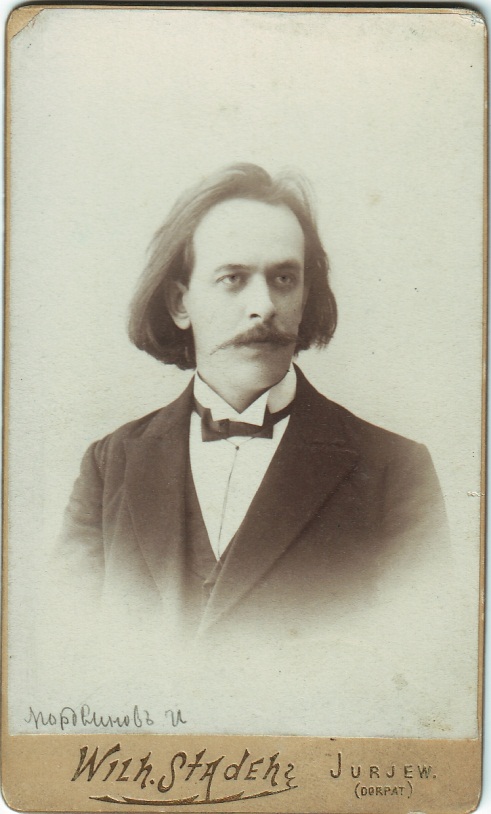          При помощи В.Д. Кренке Мордвинов поступил в знаменитую новгородскую Александровскую школу, готовившую учителей. По ее окончании работал в школах Тихвинского уезда и в Григорьевской земской сельскохозяйственной школе в Новгороде. Тогда же начал выступать в печати. Произведения И.П. Мордвинова публиковались в изданиях: «Детское чтение», «Север», «Вестник трезвости», «Стрекоза», «Осколки», «Беседа», «Наука и жизнь» (С.-Петербург), «Литературные вечера» (Москва), «Осы» (Томск), «Овод» (Иркутск), «Заря жизни» (Екатеринбург) и других.          Молодой учитель участвовал в земских кампаниях по борьбе с голодом и холерой, был избран санитарным попечителем всего Тихвинского уезда. Участвовал и в нелегальной работе, попал под подозрение полиции и был привлечен к дознанию. Вынужденно покинул Тихвинский уезд и перевелся учителем в Лужский уезд. В 1896 г. переехал в Лифляндию, в г. Валка, работал учителем русского языка в железнодорожной школе. Здесь он женился на Марте Пренцовне Вáвер.           Исаакий Петрович продолжал активно участвовать в революционной деятельности. Он примкнул к революционному кружку польской социалистической партии, а позже к организованной в Риге латышской рабочей социал-демократической партии. Некоторое время скрывался, сначала в Каролен, затем в Пскове, где вступил в партию эсеров.            В октябре 1910 г. Мордвинова арестовали. В конце 1912 г. Мордвинов был освобожден из заключения и вернулся в Тихвин. Здесь Исаакий Петрович познакомился с Сергеем Александровичем Цвылевым, сыном петербургского купца – неподалеку от Тихвина была усадьба Цвылевых «Исадский Бор». С.А. Цвылев становится участником всех просветительских начинаний Мордвинова, оказывает им финансовую поддержку. Мордвинов и Цвылев были в числе членов-учредителей Тихвинского отделения Новгородского общества любителей древностей, позже превратившегося в самостоятельное общество, которое заложило основы местного краеведения. И.П. Мордвинов был секретарем ТО НОЛД. В 1914 г. был основан ежемесячный краеведческий журнал «Тихвинец». В доме, который Цвылев купил для Мордвинова, начал действовать первый в Тихвине музей; в уезде проводились исследовательские экспедиции. 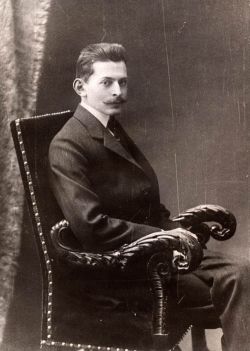           В 1916 году Исаакий Петрович поступил на службу в тихвинское земство инструктором внешкольного образования.           После Октябрьской революции И.П. Мордвинов остался на прежней должности. В апреле 1918 года он, по поручению местного совета, основал в Тихвине газету «Наш край». С конца 1918 г. Мордвинов преподавал на курсах внешкольного образования в Петрограде, позже – в Институте внешкольного образования.           Из-за болезни ему пришлось вернуться в Тихвин. Здесь он читал педагогические дисциплины в Тихвинском педагогическом техникуме, был уполномоченным Главархива и отдела по делам музеев в Тихвинском уезде. В 1920–1921 гг. Мордвинов заведовал губернским отделом охраны памятников.            В 1919 г. он был арестован, но ненадолго, вновь арестован в 1921 г., освобождён через 3 месяца, без предъявления официального обвинения.            Мордвинов был замечательным педагогом-практиком, он широко пропагандировал идею организации детской жизни в школе, подчеркивая воспитательное значение клубных занятий с детьми, школьных праздников и других подобных форм, организовывал культурно-просветительные общества, народные библиотеки, ездил по деревням с передвижным киноаппаратом «Кок», сопровождая сеансы беседами. Вместе с сыном Антонием, будущим геологом, обследовал Тихвинский уезд.            Как ученый Исаакий Петрович занимался историей, этнографией, краеведением, в том числе, краеведческой библиографией. Интерес к прошлому возник у него уже в юности. Он записывал предания, разыскивал старые рукописи.            Мордвинов был членом-сотрудником Археологической комиссии при Академии наук, состоял во многих научных организациях: Новгородском обществе любителей древности, Русском историческом обществе, Псковской губернской ученой архивной комиссии.             Опубликованы и переиздаются исторические работы И.П. Мордвинова: «Старый Тихвин и Нагорное Обонежье», «Шведское разорение в Тихвине», «Тихвин и Столбово, 1609–1617 гг. », «Тихвинский земский календарь-справочник на 1917 год» и др.            Скончался И.П. Мордвинов 31 марта 1925 г. в Тихвине. Похоронили его в Большом Богородицком монастыре около Успенского собора.            «Из всех отраслей культурно просветительского дела И. П. всего более поработал в области трезвенной пропаганды», – писал ученик, друг и соратник Мордвинова Владислав Иосифович Равдоникас. Он утверждал, что изначально Мордвинов открыл в Валке «русское общество трезвости совершенно нового просветительного типа» для ведения революционной и просветительской деятельности, но «С течением времени он увлекся борьбой за трезвость ради нее самой и среди трезвенных деятелей в России выдвинулся на одно из первых мест. Борьбу с народным пьянством он понимал очень широко, – как борьбу за организацию разумных развлечений, за поднятие культурного уровня народа, и мыслил ее в форме разносторонней культурно-просветительной работы. Общество трезвости, по его мнению, должно быть универсальной формой внешкольной работы, – клубом, народным домом, театром, библиотекой, а трезвенник пропагандист должен быть внешкольником».           Тщательно изучила антиалкогольную деятельность Исаакия Петровича Мордвинова Екатерина Константиновна Спиридонова. Этой деятельности посвящены два параграфа в главе № 3 «Просветительская деятельность И.П. Мордвинова» ее диссертации на соискание ученой степени кандидата исторических наук «Научная и просветительская деятельность Исаакия Петровича Мордвинова (1871–1925 гг.)»: § 2. Взгляды И.П. Мордвинова на вопросы борьбы за трезвость и его антиалкогольные работы; § 3. Работы о детском алкоголизме и о трезвенном воспитании детей. 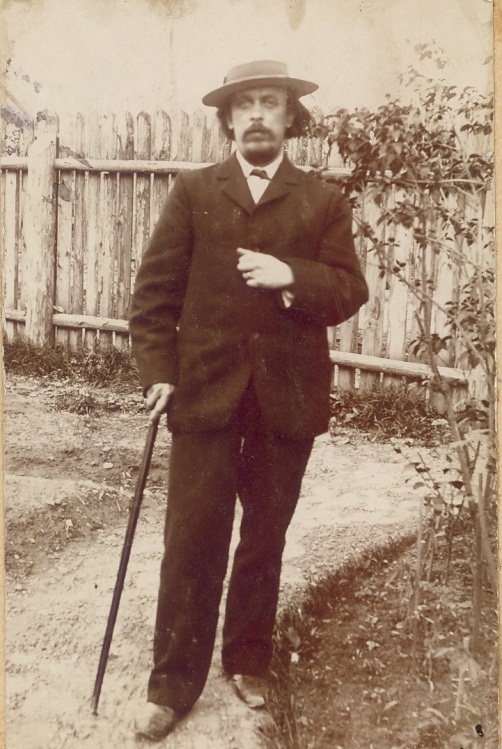 И.П. Мордвинов в 1907 году.           Неприятие пьянства было основано на личных впечатлениях Мордвинова: «Если я, положим, прожил в деревне 20 лет, близко видел и ощущал деревенскую пьяную разруху – пропой мирских денег и имущества, от полевых участков до деревенского быка включительно, пропой урожая, заработка, имущественного инвентаря, – то мое личное убеждение в том, что народ беднеет от пьянства, не может быть неискренно: это убеждение навязано мне самою жизнью, навязано очевидностью, и я не могу от него освободиться».           Конечно, пьянство было бедой не только крестьянской жизни: «Почему пили и пьют выдающиеся, передовые люди? вполне сознающие, конечно, ужасающий вред опьянения? В силу угнетения духа. Условия среды, эпохи, общественного строя угнетали их, парализировали их духовные силы, не давали последним действовать в потребном направлении, – и в результате получилось пьянство, позволяющее человеку забыть все невзгоды, обиды, и томительные боли неудовлетворенного бытия».           В дневниковых записях Исаакия Петровича упоминания о водке и пьяных исключительно в негативном ключе: «Вчера перед моими окнами разыгралась возмутительнейшая сцена. Два пьяных эстонца били какого-то латыша» и т.п. Особенно много таких записей в дневнике за 1917 год: «По берегу реки гулял какой-то пьяный солдат и стрелял в окна домов»; «Враг на пороге, а в доме братоубийство и пьяное зверство»; «С пьяными красногвардейцами не могут справиться сами большевики»; «Какой то господин, явившийся в склад, рассказал самую последнюю новость: „Галич пал!” – не австрийский, а костромской. Солдаты разгромили винный склад, расхитили водку и спирт, перепились, зажгли город, пограбили и побили население, насиловали и резали женщин. Часть погромщиков проехала мимо Тихвина в Питер с запасами водки. Смеялись: „Приятно попить николаевскую слезу”» и т.п. Негативное отношение к алкоголю сохраняется в случае употребления его самим Мордвиновым: «Вечер прошел очень глупо – за водкой. Собралась разнокалиберщина, сидели до 5-го часа утра и говорили о пустяках». Упоминания о том, что сам И.П. Мордвинов изредка вначале потреблял алкоголь встречаются в дневниковых записях за 1899–1900 гг. «Позднее в дневниках уже не говорится об употреблении алкоголя, время от времени внимание уделяется размышлениям о трезвости». Без негативной окраски употребление алкоголя встречается в дневниках только раз.           Исаакий Петрович не только декларировал: «Каждый убежденный трезвенник, каждый общественный работник священник, учитель, врач – могут и, как сознательные граждане, должны пропагандировать при каждом удобном случае идеи трезвости», но сам весьма активно следовал своему призыву.          Способы пропаганды трезвости И.П. Мордвинов видел масштабно и комплексно. Он предлагал и использовал сам самые разные формы «трезвенной» деятельности – книги и статьи, антиалкогольные выставки, «трезвенные» музеи, народные праздники. Говоря о группах средств борьбы с алкоголизмом в обществах трезвости, он перечислял шесть их видов (разрядов): 1) воздействие духовно-нравственного характера; 2) средства объединительного характера (сплочение коллективных сил); 3) образовательные; 4) содействующие подъему материальной культуры; 5) благотворительные средства; 6) разумные развлечения. «В 1915 г. выставки антиалкогольные и военного лубка (т. е. картин) в с. Мелегиже и ус. Исадский Бор. Статьи о них в „Родной Жизни” 1915 т. – „Выставка народных картин в деревне” № 28 и „Деревенская антиалкогольная выставка” – № 30; в «Новг. Севере» № 60 – „Народный праздник и выставка лубков”. Опыты оказались удачными. Предполагается устройство передвижных выставок антиалкогольных и по родиноведению – „Наш край”.           Проводились народные праздники. Были в 1915 г. удачные опыты – в с. Мелегиже (по почину свящ. П. Созина) и в ус. Исадском Бору С.А. Цвылева. В Мелегиже праздник состоял из костюмированных шествий, спектаклей, игр, танцев, музыки и др. В Исадском Бору особенно удались игры на призы. Статьи о них: – „Новые деревенские праздники”, – „Родная Жизнь” 1915 г., № 40; – „Новый деревенский праздник”, –„Новгород. Север”, № 59; Руководящая ст. в „Вестник Трезвости” № 258 – 259, – „Деревенские праздники, как новое культурное дело”. Новгор. губ. зем. собрание 1916 г. постановило – издать для распространения по губернии доклад И. Мордвинова: „Новые деревенские праздники и работа по их организации”».           Видение картины в целом проявилось в методике проведения народных чтений, которые, по мнению Мордвинова, должны были проводиться не только о «неупотреблении» алкоголя, но и на другие темы: медицина, гигиена, сельское хозяйство и прочее. Он полагал, что любая интересная и полезная тема была способна отвлечь народ от пьянства.           Синтетический подход проявлялся у И.П. Мордвинова и в работе с обществами трезвости. Эти общества, в его представлении, могли подразделяться на самостоятельные кружки, которые занимались узконаправленной деятельностью: духовно-нравственный, хозяйственный, специальной трезвенной борьбой, экономический, благотворительный, драматический, певческий, музыкальный, библиотечный, народных чтений, фотографов-любителей, педагогический, общеобразовательный, развлечений и увеселений (им проводились игры и танцевальные вечера), женский (занимался воспитанием семейной трезвости). Такой подход к делу не только служил ему на пользу, но и позволял Исаакию Петровичу реализовывать его разнообразные таланты.           В деле просвещения И.П. Мордвинов был приверженцем передовых технологий, в том числе, и в антиалкогольной пропаганде. Например, он пропагандировал использование световых картин, фотографий, кинематографа. Принцип наглядности был для Исаакия Петровича одним из основополагающих. Он считал важным применение вспомогательных наглядных пособий. Благодаря ещё одному из своих талантов – художника, он самостоятельно готовил наглядный материал для трезвенных чтений, декорации для народных спектаклей, сам иллюстрировал свои издания (например, «Первую школьную книжку о трезвости»).            Особое внимание Исаакий Петрович уделял обществам трезвости, существовавшим при многих церквях и школах Тихвинского уезда: «В виду наклонности народа возместить отсутствие водки суррогатами, необходимо усилить проповедь трезвости. Рекомендуется оживление существующих и учреждение новых обществ трезвости. Все указания можно получить от инструктора, уже много работавшего по антиалкогольной пропаганде».            И.П. Мордвинов «писал, что разного рода „попечительства” о народной трезвости использовали только образовательные средства, не допуская при этом народ в собственный состав. И.П. Мордвинов отмечал их вялое развитие и низкую продуктивность. <…> Напротив, церковно-приходские братства и общества трезвости, образованные при поддержке Церкви, при помощи проповедей и благодаря осознанно установленной цели воздействовать на многих людей, достигали наилучших результатов в антиалкогольной пропаганде». Духовенство смогло принять деятельное участие в борьбе за трезвость и возглавить ее во время «антиводочной революции» 1859 г., продолжить эту работу и на рубеже XIX–ХХ вв. И.П. Мордвинов особенно ставил во внимание подвижнический образ жизни сельских священников, боровшихся за трезвость. Он писал: «В то время, когда за трезвость ломаются копья на думской трибуне, на кафедрах ученых обществ, на газетных страницах; когда, по-видимому, кипит горячая работа, сулящая народу что-то когда-то, – напрягающая все силы к поимке проблематического журавля, <…> там, в глуши деревень, среди невежественного, косного, убогого крестьянства, без шума и блеска ширится и растет подлинная активная борьба с алкоголизмом, влагающая в руки народа ту самую синицу, которая так нужна ему в настоящий момент. И дело этой, безусловно, значительной по результатам и размерам борьбы выносят на своих плечах, руководимые служителями церкви, общества трезвости – те самые, бедные материально, но богатые духовно общества, к которым, в силу некоторых досадных недоразумений и случайных исключений, так пренебрежительно относится большинство представителей современной интеллигенции».           И.П. Мордвинов активно сотрудничал с Александро-Невским обществом трезвости при Воскресенской церкви (г. Санкт-Петербург), преобразованным позже во Всероссийское Александро-Невское братство трезвости. В 1911 г. в печати он был охарактеризован как один из выдающихся работников АНОТ. «Это Общество являлось тогда крупнейшей подобной организацией в России. За годы своей деятельности оно зарегистрировало более 200 тысяч членов-трезвенников, построило несколько храмов, организовало несколько тысяч богослужебных и внебогослужебных бесед, оказывало влияние на многие трезвенные организации по всей стране». И.П. Мордвинов установил контакты с представителями АНОТ в 1906 г.: «Еще в Валке он завязал сношения с Александро-Невскнм обществом трезвости в Петербурге, руководимым свищ. Галкиным, П. Миртовым и др. Это общество имело значительные средства, содержало свою типографию, издавало журнал («Трезвая жизнь»), в котором И. П. и был постоянным сотрудником». Журнал выходил с 1901 по 1917 гг. И.П. Мордвинов был не только автором, но и сотрудником редакции. В типографии АНОТ было издано около полусотни книг Мордвинова. В этой же типографии работал Рихард Карлович Спренне (7 февраля 1885 г., Замок-Луганская вол., Валкский уезд, Лифляндская губ. – 8 мая 1918 г., г. Тихвин), латыш, лютеранин, социал-демократ, железнодорожник, переводчик. С ним Мордвинов познакомился в г. Валка, принимал участие в жизни Рихарда Карловича и далее, в том числе поспособствовал его устройству на работу в АНОТ. Руководителем Александро-Невского общества трезвости был о. Петр Алексеевич Миртов (1871 г. – 1925 г.), митрофорный протоиерей Воскресенской церкви, писатель, редактор журналов «Отдых Христианина», «Трезвая Жизнь» и «Воскресный Благовест» (г. Петроград), в которых тоже печатался И.П. Мордвинов. И П.А. Миртов, и Р.К. Спренне были членами Тихвинского отделения Новгородского общества любителей древности. 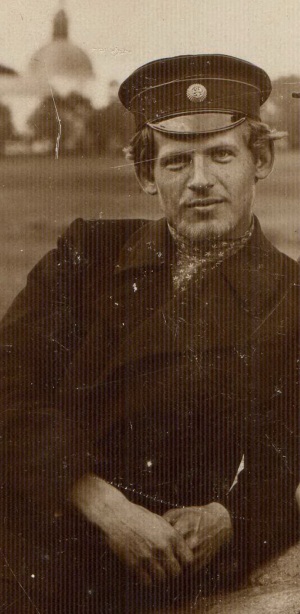 Р.К. Спренне            И.П. Мордвинов от лица АНОТ отвечал подписчикам журнала «Трезвая жизнь», расширяя свою осведомленность по различным вопросам жизни трезвенных организаций, на основе чего был подготовлен труд «Общество трезвости, жизнь и работа в нем» (1910 г.), где систематизировал и обобщил опыт организации обществ трезвости.             Была насущной проблема взаимодействия многочисленных российских обществ трезвости. В статье «Александро-Невское общество трезвости в С.-Петербурге» Исаакий Петрович писал: «Общество давно уже перестало быть исключительно столично-местным просветительным учреждением. Его влияние через журналы и книги, а также через пути живого общения с провинцией, сказываются на многих, подчас весьма отдаленных уголках России. Благодаря воздействию общества всюду возникают, растут и развиваются новые ячейки трезвости. Общество уже приступает к объединению всех этих трезвенных организаций в единый Всероссийский трезвенный союз».            И.П. Мордвинов принял активное участие в Первом Всероссийском съезде по борьбе с пьянством. (СПб., 28 декабря 1909 – 6 января 1910), представив ряд докладов, позже, видимо, опубликованных. В качестве корреспондента от АНОТ в 1909 г. он был командирован в Москву на Первую Всероссийскую выставку по алкоголизму. Огорчался, что экспонаты от провинциальных обществ трезвости на выставке отсутствовали.            В собрании И.П. Мордвинова сохранились 25 оригиналов писем от известнейшего деятеля в области борьбы за трезвость, выдающегося педагога Сергея Александровича Рачинского к священнику Петру Белоцветову 1890–1899 гг. В 1904 г. письма были переданы в редакцию АНОТ в Петербурге, а по прекращении его деятельности остались у сотрудника редакции И.П. Мордвинова. Он, понимая ценность попавших к нему писем, видимо, собирался направить их в рукописное отделение Российской публичной библиотеки, предварительно сделав копии некоторых из них. Но в итоге и оригиналы, и копии И.П. Мордвинова сохранились в СПбИИ РАН. «Благодаря щепетильному подходу И.П. Мордвинова к хранению письменных источников до нас дошли и другие ценные материалы, связанные с историей борьбы за трезвость в России. Сохранение этих источников также позволяет говорить о важной просветительской роли И.П. Мордвинова как борца за трезвость».           Одна из ипостасей Мордвинова – библиограф. Он – автор указателя «Граф А.А. Аракчеев», краеведческого указателя «Тихвиниана». В своей антиалкогольной деятельности он тоже проявил себя как библиограф. Известны несколько его таких публикаций:Мордвинов И.П. Справочник. Указатель журнальных статей по борьбе с пьянством / И.П. Мордвинов // Трезвая жизнь. – 1909. – № 6. – С. 93–95. Трезвенная литература для народной школы [С. 1–16]. Указатель статей и брошюр по вопросам школьной борьбы с алкоголизмом [С. 17–26] / [И.П. Мордвинов]. – СПб.: Тип. АНОТ, 1911. – 26 с. – (Библиотека «Трезвой жизни». – № 227). Мордвинов И.П. Указатель статей и брошюр по вопросам школьной борьбы с алкоголизмом / И.П. Мордвинов // Трезвая жизнь. – 1911. – № 10. – С. 380–384. Мордвинов И.П. Указатель статей и брошюр по вопросам школьной борьбы с алкоголизмом / И.П. Мордвинов // Трезвая жизнь. – 1911. – № 11. – С. 468–473. [Мордвинов И.П.] Указатель русской противоалкогольной литературы, вышедшей из печати в 1911-м году. Бесплатное приложение к журналу «Трезвая жизнь» за 1912 г. / [И.П. Мордвинов]. – СПб.: Тип. АНОТ, 1912. – 55 с.            Он делал и библиографические обзоры антиалкогольной литературы (см., напр.: Мордвинов И.П. Литературные заметки // Вестник трезвости. - 1901. - №75. - С. 28–31). В журнале «Трезвая жизнь» с сентября 1908 г. он вел рубрику «О книгах» (1908. - № 9. - С. 121–128; 1909. - № 1. - С. 107–113; № 3–4. - С. 107–114).            Наиболее активно Исаакий Петрович боролся за трезвый образ жизни как писатель – опубликовано свыше 50 его книг и брошюр и свыше 300 статей. Список из 23-х публикаций Мордвинова о «борьбе за трезвость» был опубликован на обложке первого номера журнала «Тихвинец». Рукопись этого списка хранится в собрании И.П. Мордвинова в СПбИИ РАН. Более полный перечень работ о трезвости приведен в рукописном библиографическом списке всех сочинений И.П. Мордвинова за 1892–1918 гг.           Е.К. Спиридонова предлагает такую классификацию антиалкогольных произведений И.П. Мордвинова: «Во-первых, это труды и публикации обобщающего характера, в том числе посвященные законодательным вопросам. Сюда же следует отнести и сочинения, посвященные многочисленным узкоспециальным темам. Во-вторых, это работы, тесно связанные с педагогической тематикой и направленные на воспитание у детей определенной системы жизненных ценностей. Третья группа – это литературно-художественные произведения И.П. Мордвинова на тему трезвости: разного рода беллетристические рассказы, повести, пьесы, стихи на трезвенную тему, адресованные взрослым либо детям, либо предназначенные для семейного чтения». В.И. Равдоникас отзывается о них так: «Очень интересны его трезвенные рассказы (свыше 30), напр. сборник «Отрава», «Могила исправила», «Пирушка», «Кошмарная ночь (быль о непорочной ручке)» и многие другие; написанные живо и приспособленные для народных чтений; к некоторым из них были изготовлены и продавались световые картины».           Было популярно увлекательное произведение «Как вознесенцы с вином воевали», выдержавшее 2 издания. Это произведение, во многом автобиографическое, представляет собой красочное руководство по культурно-просветительской работе в деревне.           Стоит особо отметить «Школьные книги о трезвости»:Первая школьная книжка о трезвости. Сб. для школьников-первогодков, научившихся читать. - СПб., 1911; 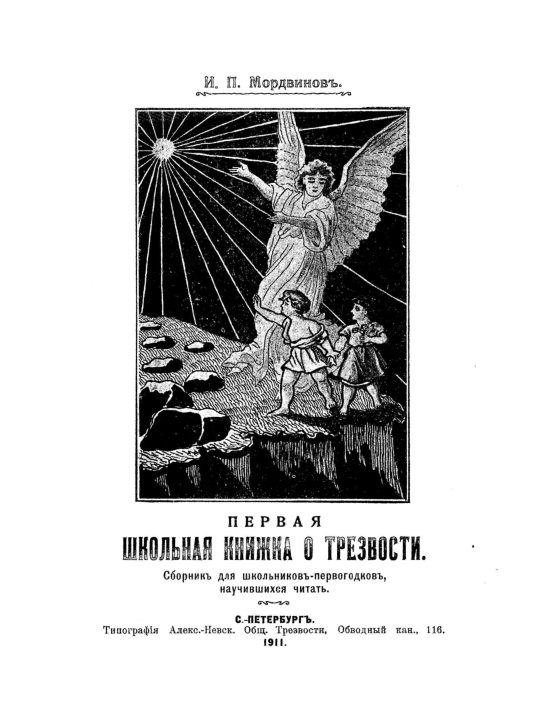 Третья школьная книжка о трезвости. Сб. ст. и стихов для третьегодников нар. школ. -СПб., 1911. «Вторая школьная книжка о трезвости» не вышла в свет, хотя в первом выпуске Исаакий Петрович даже сообщал, что она печатается.           В качестве иллюстрации приведем текст одной из страниц книги И.П. Мордвинова «Первая школьная книжка о трезвости»:«Старая сказка о вине. Пришел к человеку бес и говорит:– Я за душой пришел. Человек стал просить:– Не тронь меня. Бес говорить:– Вот выбирай из трех дел любое – либо сестру бей, либо отца убей, либо вино пей. Тогда я тебя не трону. Задумался человек. – Сестру жаль. Как ее бить? Отца жаль. Как его убить? Буду лучше вино пить. Стал человек пить вино. Во хмелю начал сестру бить. Потом остервенился от пьянства и отца убил. Вино полюбил – Бога позабыл. От вина преступления».            Исаакий Петрович был новатором во многих областях деятельности, как на уездном уровне, так и общероссийском. Недаром он писал в одном из своих стихотворений: «Мне хотелось идти неизбитой тропой».            Новаторство И.П. Мордвинова отмечает Е.К. Спиридонова: «Особую роль в антиалкогольном просвещении юношества, как и в деле просвещения взрослых, И.П. Мордвинов усматривал в библиотеках. Он указывал на скудность школьных библиотек, к тому же, замечал отсутствие какой-либо детской литературы о вреде алкоголизма. Так что в создании подобных трезвенных школьных пособий с применением игровой методики он был новатором. Он старался сделать рассказы для детей разных возрастов доступными для их понимания. В дальнейшем некоторые из произведений были опубликованы в журнале «Наша школа». В нем обязательной рубрикой стали трезвенные произведения, а также задания для детей с трезвенной тематикой – даже арифметические задачи. Таким образом, основы здорового образа жизни прививались в игровой форме».             С 1905 г. И.П. Мордвинов публиковал приложение к журналу «Трезвая жизнь» – «Листок трезвости для школьников», первый детский трезвенный журнал. До него в стране подобных изданий не появлялось. Мордвинов применил зарубежную идею на русской почве. Школу И.П. Мордвинов считал одним из важнейших элементов трезвенного просвещения. Он писал: «Каждая идеальная общеобразовательная школа сама по себе является сильнейшим и важнейшим врагом алкоголизма». Обращался он и к опыту работы заграничных школ.             Обосновывал потребность в детской трезвенной литературе Исаакий Петрович статистикой, собранной им во время ежегодных опросов в одной из начальных школ, доказывающей, что от 96 до 100% ее учащихся уже употребляли алкоголь. Была статистика по детскому алкоголизму и на Первой Всероссийской выставке по алкоголизму в Москве.             Как педагог, Исаакий Петрович уделил много времени разработке методике трезвенной работы в школе. Его произведения были обращены как к детям, так и к учителям. Он, например, предлагал ввести курс трезвости в школе. Ввиду открытия трезвенной комиссии в Государственной Думе он утверждал возможность утверждения закона о трезвенном курсе уже в 1908 г. и его практического осуществления в 1909–1910 учебном году. Мордвинов разработал методическое пособие с примерами трезвенных задач для учителей народных школ и семинарий, предлагал вводить трезвенные элементы в уроки истории, Закона Божия, русского языка, чистописания и пения и многое другое. Например, среди текстов в брошюре «Ученические сочинения для начальной школы» есть такие: «Пьянство с ума сводит», «От чего сгорела деревня?», «Водка – яд».           Антиалкогольная работа с детьми не должна была сосредотачиваться только в стенах школы. Значение деятельности И.П. Мордвинова в этом направлении отмечает Г.В. Гусев. Воспитание детей в духе трезвости не должно было идти только сверху. Более эффективна была деятельность самих детей. «Детские общества – это порог к позднейшей общественности и разумной трезвенности».           Возможно, было и обратное воздействие – детей на взрослых. В основном на родителей, в избах которых дети по вечерам вслух читали «трезвенные» книги. «Через детей, умело управляя школьной библиотекой, учитель может рассеять много добра и света среди взрослого народа».            О работе детей в трудах за трезвый образ жизни Исаакий Петрович говорил не только как педагог, но и как родитель. В брошюре «Школа трезвенных работников в семье» он рассказывает, как его сыновья Антоний и Лев, «подражая отцу, стали самостоятельными инициаторами и организаторами детского общества трезвости. Также они увлеклись созданием собственных трезвенных рукописных журналов, где помещались любопытные рисунки, стихи и рассказы их сверстников на трезвенные темы. Оказалось, что работа такого общества в миниатюре была вполне „взрослой”». Пропаганде трезвости и здорового образа жизни И.П. Мордвинов уделял много сил и времени, расценивая решение проблемы алкоголизма как задачу государственной важности, так как «только в трезвенном государстве можно быть спокойным за ненарушимость гражданских прав».             Он писал: «Вера, нравственность, просвещение, – вот основы, на которых покоится трезвость».             И.П. Мордвинов считал, что алкоголизм влиял на общее состояние генофонда, на криминогенную ситуацию и на обороноспособность страны. Полагая самым главным и действенным в деле борьбы за трезвый образ жизни народное движение, действие просветителей, поддержанное со временем широкими слоями населения, тем не менее, признавал и важность государственных мер. Он с надеждой смотрел на возможные действия Государственной Думы, обращался к важнейшим недавним вехам российского законодательства, высказывался о необходимости законодательного урегулирования трезвенной школьной борьбы. Законы нужны были для ослабления и ограничения противодействия среди недоброжелателей благого начинания, которыми пускались в ход «и угрозы, и клевета, и гонения, и подкуп», а закон мог бы этому противодействовать».              И.П. Мордвинов писал: «Мы стоим за закономерные действия и за твердую закономерную власть. Плохую услугу оказывают те, кто позволяет себе расшатывать принципы власти… Но еще большим злом является, когда сама власть подрывает уважение к себе рядом мало продуманных мер, направляемых к пресечению тех или других непорядков жизни. С невежеством и темнотой народной, с проявлениями самоуправства и невоспитанной воли надо бороться, – но только действительными средствами. Иначе, такая расправа оставит в жизни темный, злой след».            Он неоднократно указывал на то, что государственный контроль над общественными структурами и за трезвенной деятельностью необходим, но без привлечения к антиалкогольной борьбе широких народных масс это дело безнадежно.           Мордвинов предлагал заменить попечительства и комитеты о трезвости при Государственном совете на единый «Комитет народной трезвости», новый орган правительственного аппарата, регулирующий антиалкогольную деятельность. Комитету следовало на научной основе проводить статистические исследования о детском и взрослом алкоголизме, взаимосвязи несчастных случаев и пьянства, влиянии алкоголя на здоровье и др. В состав «Академии трезвости», помогающей этому комитету, должно было войти не только чиновники, но и ученые, и представители Церкви.            И.П. Мордвинов предлагал целый проект государственной организации трезвости нового типа, опережая многих современников. В статье «Новые мечтания» он развивал идеи, касающиеся возможных «трезвенных» перемен благодаря действиям Государственной Думы, считая что, не сразу, постепенно, ее действия будут двигаться к успеху «О трезвости заговорила интеллигенция, о борьбе за трезвость начинает мечтать большая публика. Это – победа. Значительная победа»             Вся деятельность И.П. Мордвинова в борьбе за трезвый образ жизни была направлена на благополучие и счастливую жизнь сограждан с одной стороны, развитие и благополучие России с другой. Недаром одна из статей Исаакия Петровича носит характерное название «Познание родины и общество трезвости».__________________  47. Мордвинов И. П. Ужас // Трезвая жизнь. 1908. № 1. С. 45.  48. Мордвинов И. П. Желательное дело // Трезвая жизнь. 1908. № 5–6. С. 157–163.  49. Мордвинов И. П. Новые мечтания // Трезвая жизнь. 1908. № 5–6. С. 196.  50. Мордвинов И. П. Познание родины и общество трезвости / И. П. Мордвинов. Как изучение родины помогает нашим врагам до сих пор не умереть с голоду / Н. Вр. Пг.: Тип. О-ва распространения религиозно-нравственных произведений, 1916. 24 с. (Трезвенная б-ка „Родной жизни”; Кн. 1). Беспл. прил. к журн. „Родная жизнь” за 1916 г.A. A. Titova,a bibliographer of local lore of Tikhvin Central Library named after I. P. Mordvinov“Wine is not water; it’s a disaster for a human”: I. P. Mordvinov’s “sober” work“A useful tip: Man doth not live by bread only. People cooperate into communities to take care of their bread. But they also have to be co-operated into communities for their spiritual demands. Arrange educational, self-educational and sober communities.” Tikhvinskiy zemskiy reference calendar for 1917 yearIsaakiy Petrovich Mordviniv was born on July, 5th, 1871 in the village of Zhilaya Glina, Bolshegorodskaya volost, Tikhvinskiy uyezd, the province of Novgord.With the assistance of V. D. Krenke Mordvinov entered a famous in Novgorod teacher training school Alexandrovskaya. After graduation he worked in schools in Tikhvinskiy uyezd and in zemskaya agricultural school Grigorievskaya in Novgorod. At the very same time he appeared in print. The works by I. P. Mordvinov were published in the following editions “Children’s reading”, “The North”, “ The Sobriety Bulletin”, “The Dragonfly”, “Fragments”, “Science and Life” (Saint-Petersburg), “Literary soirees” (Moscow), “Wasps” (Tomsk), “Gadfly” (Irkutsk), “The Dawn of Life” (Ekaterinburg) etc.The young teacher participated in the campaigns against hunger and cholera and was elected to be a sanitary curator in Tikhvinskiy uyezd. He also took part in illegal activities, was under the police suspicion and was brought to inquiry. He had to leave Tikhvinskiy uyezd forcedly and he started to work as a teacher in Luzhskiy uyezd. In 1896 he moved to Lifland, to the town of Vyalka and worked there as a teacher of Russian language in a railway school. There he married Martha Prentsovna Vaver.Isaakiy Petrovich continued to take active part in revolutionary work. He joined the revolutionary group of the Polish socialist party and later the Lettish labour socialist and democratic party arranged in Riga. He was in hiding for some time first in Karolen, then in Pskov where he joined the S. R. (socialist- revolutionary) party.In October, 1910 Mordvinov was arrested. At the end of 1912 he was released from imprisonment and returned to Tikhvin.Here Isaakiy Petrovich got acquainted with Sergey Alexandrovich Tsvylyov, a son of a Petersburg merchant. There was Tsvylyov’s country estate “Isadskiy Bor” not far from Tikhvin. S. A. Tsvylyov became a participant of all Mordvinov’s educational undertakings and financed them. Mordvinov and Tsvylyov were among the founders of the TIkhvin department of Novgorod society of antiquities lovers.Later it transformed into an independent society which laid the foundation of the local lore study. I. P. Mprdvinov was a secretary of LO NOLD. In 1914 a monthly local lore magazine “Tikhvinets” was founded. The first museum in Tikhvin was opened in the house, which S. A. Tsvylyov had bought for I. P. Mordvinov. Exploratory expeditions were held in Tikhvin.In 1916 I. P. Mordvinov started to work as an instructor of extracurricular education in Tikhvinskiy uyezd.After the October Revolution Mordvinov held the same position. In April, 1918 he founded a newspaper “Nash Krai” (“Our Land”) on behalf of the local council in Tikhvin. Since 1918 Mordvinov worked as a teacher on the courses of the extracurricular education in Petrograd, later in the Institute of the extracurricular education.He had to come back to Tikhvin because of a disease. Here he lectured in Tikhvinskiy teacher training college, was a representative of Glavarchiv and museum authorities in Tikhvinskiy uyezd. In 1920-1921 Mordvinov was in charge of the province department of monument protection.In 1919 he was arrested, but not for a long time, in 1921 he was arrested again but released 3 months later without any official accusation.Mordviniv was a very good practical pedagogue, he widely popularized the idea of arrangement of children’s life at school emphasizing the significance of club classes, school parties and other similar forms. He arranged cultural and educational societies, people’s libraries, went throughout villages with a portable movie-camera “Kok” and talked to people after performances. He explored Tikhvinskiy uyezd together with his son Antoniy, a future geologist.As a scientist Isaakiy Petrovich was engaged in studying history, ethnography, local lore, including local lore bibliography. He was interested in studying the past since an early age. He took down the legends, searched for old manuscripts.Mordvinov was a member of an Archaeological commission at the Academy of Science, he was also a member of many scientific organizations: Novgorod society of antiquities admirers, the Russian historical society, Pskov province scientific archival commission.Some historical works by I. P. Mordvinov such as “Old Tikhvin and Upland Obonezh’e”, “The Swedish Destruction in Tikhvin”, “Tikhvin and Stolbovo in 1609-1617”, “The Tikhvinskiy Zemskiy reference-calendar 1917”, etc. were published and re-edited.I.P. Mordvinov died on March,31 , 1925 in Tikhvin. He was buried in the Big Monastery of Lady Icon near the Cathedral of Assumption.“From all the branches of cultural and educational field I. P. did his best in the field of popularization of sobriety, – Vladislav Iosiphovich Ravdonikas, Mordvinov’s student, friend and team-mate wrote. He claimed that initially Mordvinov opened in Valka “an absolutely new educational Russian society of sobriety” to realize revolutionary and educational activities, but “After a time he became interested in fighting for sobriety itself and came to the fore among advocate of sobriety in Russia. He referred to fighting against people’s hard drinking as fighting for the arrangement of sensible entertainment, rising the people’s cultural level and arranging different cultural and educational work. In his opinion, the society of sobriety should be a universal form of extracurricular work: a club, a people’s house, a theatre or a library and a popularizer-abstainer should be an out-of-school activist”.Elena Konstantinovna Spiridonova studied thoroughly Mordvinov’s anti-alcohol activity. Two passages in chapter 3 “I. P. Mordvinov’s educational activity” of her dissertation “Scientific and educational activity of I. P. Mordvinov (1871-1925)” were dedicated to that activity. §2. I. P. Mordvinov’s ideas about fight for the sobriety and his anti-alcohol works; §3 Works about children’s alcoholism and sober upbringing of children.Unacceptance of hard drinking was based on Mordvinov’s personal experience: “If I, for example, have lived in the village for 20 years, seen and felt drunk devastation: spending village-community money and property on alcohol from fields to an ox, drank away harvest, salary, property, then my personal idea that people become poor because of hard drinking can’t be sincere. This idea has been imposed with the life itself, with evidence and I can’t get free from it”.Of course, hard drinking was not exclusively peasants’ disaster. “Why did and do outstanding people drink? Those, who realize a disastrous harm from intoxication? Because of spirit suppression. The conditions of the environment, epoch, social depressed them, paralyzed their spiritual strengths, do not let the latter act in a proper way and, as a result, it caused hard drinking allowing a person to forget about all his miseries and sorrow of unsatisfying life”. In his diary records mentions about vodka and drunkards are negative: “Yesterday there was a disgusting scene outside just opposite my windows. Two Estonian drunkards beat a Lett”  and so on. There are a lot of such records in the diary of 1917: ”A drunk soldier was walking along the river and shot at the windows”; “There is an enemy on the threshold, but there is fratricide and drunk brutality inside the house”; “ Bolsheviks themselves can’t deal with drunk Red Guards”; “A visitor, coming to the storehouse, told the latest news: “Galich fell! – not Austrian but Kostroma’s. Soldiers smashed up a wine storehouse, stole vodka and spirit, drank a lot, set the fire to the town, robbed and beat the locals, raped and slaughtered the women. Some thugs passed Tikhvin by and headed for Saint-Pete with some vodka. They laughed: “It’s nice to drink Nikolay’s tears”  and so on.Mordvinov spoke badly of alcohol even when he drank it by himself: “The evening was stupid, we were drinking vodka. A lot of random people got together, stayed up until 5am and talked about nothing”. In the diary records of 1899-1900 there are mentions that I. P. Mordvinov drank from time to time. “Later there is no information about drinking alcohol in the diaries but from time to time there are thoughts about sobriety”. Without negative reaction alcohol usage was mentioned only once after his first son Antoniy was born: “ Despite my nervousness, I kept myself under control and seemed to be calm, though vodka helped me a lot <…> A glass of vodka with strong tea calmed me down”. Isaakiy Petrovich not only declared: “ Every convinced sober man, every public man, a priest, teacher or doctor can and, being conscious citizens, should popularize the ideas of the sobriety at any good opportunity” but he also followed his call quite actively. Mordvinov thought of large-scale and comprehensive ways of the sobriety popularization. He suggested and used various forms of “sober” activities: books and articles, anti-alcohol displays, “sober” museums, folk festivals. He named 6 groups of means against alcoholism in the sobriety societies: 1) spiritual and moral impact 2) joining means (unity of collectives) 3) educational 4) contributing to rise of living standards 5) charity 6) sensible entertainment. “In 1915 there are anti-alcohol displays in the village of Melegizha and the country estate “Isadskiy Bor”. There were some articles about them in “Rodnaya zhizn” 1915 – “The display of folk pictures in the village” № 28 and “The Village Anti-alcohol Display” – № 30; in Novgorod North № 60 – “Folk festival and the display of pictures”. Those experiments were successful. We are going to arrange a portable anti-alcohol and local lore displays – “Our Land”.The folk festivals. There were some successful events in 1915 – in the village of Melegizha ( on the initiative of a priest P. Sozin) and in S. A. Tsvylyov’s country estate “Isadskiy Bor”. In Melegizha the festival included dressed up parades, performances, games, dances and music. In Isadskiy Bor the games with prizes were especially popular. The articles about the events: “The New Village Festivals” – “Rodnaya Zhizn’” 1915 № 40; “The New Village Festival”, – “Novgorod. Sever” № 59; the main article in “Vestnik Trezvosti” ,1916, № 258-259 “The Village Festivals as a New Cultural Event”.In 1916 Novgorod province assembly settled to publish I. P. Mordvinov’s report “The New Village Festivals and the work on their arrangement” within the province.In Mordvinov’s opinion reading for people with the following discussion played a key role in drawing people away from hard drinking. And the topics could include not only “refusal” of alcohol but also medicine, hygiene, farming and so on.I.P. Mordvinov showed synthetic methods in the work of the sobriety societies. In his opinion these societies could be divided into independent categorical clubs: spiritual and moral, economic, fighting against hard drinking, charity, drama, singing, music, library, entertaining (to hold games and dance parties), female ( to bring up the family sobriety). Such a method not only did him good, but also let Isaakiy Petrovich realize his various talents.In the field of education Mordvinov was a follower of advance technologies including anti-alcohol popularization. For example, he widely used photographs, illuminated pictures and cinema.The use of visual methods was one of fundamental principles for Isaakiy Petrovich. He considered the application of subsidiary visual aids extremely important. Due to his artistic talent he himself prepared the visual aids for the sobriety lectures, sets for the performances, he also illustrated his books (for example,” The First School Book about Sobriety”).He paid special attention to the societies of sobriety existing at many churches and schools in Tikhvinskiy uyezd. “As some people have tendency to replace vodka by its substitutes, it is necessary to intensify the popularization of sobriety. It is recommended to revive the existing societies of sobriety and establish the new ones are available The instructor who has been working in the field of anti-alcohol popularization for a long time has all the directions ”.I.P. Mordvinov wrote that “different “trusteeships” of people’s sobriety used only educational means without letting people into their membership. I. P. Mordvinov noticed their slow development and low efficiency. <…> On the contrary, parish communities and sobriety societies founded under the Church support achieved better results in anti-alcohol popularization with the help of sermons and due to consciously established aim to influence a lot of people”. Priesthood could take an active part in the fight for sobriety and lead it during “anti-vodka revolution” in 1859, continued this work and at the turn of XIX-XX. I. P. Mordvinov especially paid attention to selfless lifestyle of rural priests fighting for the sobriety. He wrote: “Whereas they argue over the sobriety in Duma rostrum, in departments of the scientific communities, in newspapers; when obviously they work hard and promise people something someday, <…> there, in the back of beyond of faraway villages among ignorant, dull and poor peasants genuine active fight against alcoholism grows and widens without any noise and glamour, that is what people really need at the present moment. And the sobriety societies managed by church priests bore this significant in results and size work, those materially poor but spiritually rich societies which are treated so depreciatingly by the majority of representatives of modern intelligentsia by virtue of some disappointing misunderstanding and accidental exceptions”.I.P. Mordvinov cooperated actively with the Alexandro-Nevskoye sobriety society at the Church of Resurrection (Saint-Petersburg), changed later to the All-Russian Alexandro-Nevskoye sobriety congregation (ANSC). In 1911 he was characterized as one of the best employees in the ANSC in the press. “This Society was the biggest organization of such kind in Russia. During the years of its work it registered more than 200 000 of sober members, built several cathedrals, arranged several thousands of divine services and temporal activities, had influence on many sobriety organizations throughout the country”. I. P. Mordvinov got into contacts with ANSC representatives in 1906: “Being in Valka he got in touch with ANSC in Saint-Petersburg guiding by the priest Galkin, P. Mirtov and others. This society had enough money, ran its own printing-house, published a magazine (“Trezvaya Zhizn’” (“The Sober Life”)), where I. P. was a contributor”. The magazine was published since 1901 until 1917. I. P. Mordvinov was not only the author but also among the editorial stuff. About one hundred books were published in the ANSC printing-house. In that printing-house there worked Richard Karlovich Sprenne (February, 7, 1885, the town of Zamok, Luganskaya volost, Valkskiy uyezd,the province of Lifland – May, 8, 1918 the town of Tikhvin) a Lett, a Lutheran, a social democrat, a railwayman, an interpreter. Mordvinov got acquainted with him in Valka, took part in Sprenne’s life and helped him to get a job in ANSC. The head of the Alexando-Nevskoye sobriety society was Father Pyotr Alexeevich Mirtov (1871-1925), an archpriest of the Church of Resurrection, a writer, an editor in the magazines “Christian’s Recreation”, “The Sober Life” and “Sunday Toll” (Petrograd), where I. P. Mordvinov published his works. Both P. A. Mirtov and R. K. Sprenne were the members of Tikhvin department of the Novgorod society of antiquities admirers.On the ANSC behalf I. P. Mordvonov answered subscribers of the magazine “The Sober Life”, broadening his knowledge on various questions of the life of the sobriety societies. He prepared the work “The sobriety society, life and work in it” (1910) on basis of his knowledge where he systematized and summarized the experience of the sobriety society organizations.Interaction of numerous Russian sobriety societies was an essential problem. In the article “The Alexandro-Nevskoye sobriety society in Saint-Petersburg” Isaakiy Petrovich wrote: “The society has stopped being just capital and local educational establishment. Its impact through magazines and books as well as live communication with the provinces tell on many, sometimes rather remote corners in Russia. Due to the influence of the society new sobriety clubs appear, grow and develop everywhere. The society has started to unite all these sobriety organizations into the All-Russian sobriety society”.I.P. Mordvinov participated in the First All-Russian Congress on fight against hard drinking (Saint-Petersburg, December, 28, 1909 – January,6, 1910) and presented a number of reports, later, evidently, published. As a correspondent from ANSC in 1909 he was sent to Moscow to the First All-Russian exhibition against alcoholism. Absence of the exhibits from province sobriety societies made him aggrieved .25 original letters from a famous activist for the sobriety, an outstanding pedagogue Sergey Alexandrovich Rachinskiy to a priest Pyotr Belotsvetov 1890-1899 were kept in I. P. Mordvinov’s collection. In 1904 those letters were handed over to ANSC editors and after shutdown of its work were kept by the editorial employee I. P. Mordvinov. Realizing the value of the letters he, evidently, was going to send them to the manuscript department of the Russian Public Library, having taken copies from some of them. As a result both Mordvinov’s copies and originals are kept in SPbII RAN. “Due to Mordvinov’s scrupulous way of keeping written sources we have other valuable materials connected with the history of fight for sobriety in Russia. Keeping these sources also allows to claim of Mordvinov’s important educational role as a fighter for the sobriety”.Mordvinov also proved to be a bibliographer. He was an author of the reference book “Duke A. A. Arakcheev”, a local lore reference book “Tikhviniana”. In his anti-alcohol activity he also showed himself as a bibliographer. Some of his publications are known:Mordvinov, I. P. Reference Book. Guide of the magazine articles on fight against hard drinking / I. P. Mordvinov // Trezvaya zhizn’. – 1909. – № 6. – p. 93-95.Sober literature for people’s school [p.1-16]. Guide of the articles and leaflets on the questions of school fight against alcoholism [p.17-26] / [I. P. Mordvinov]. – Spb.: Tip. ANOT, 1911. – 26 p. – (Library of “Trezvoy zhizni” – № 227).Mordvinov , I. P. Guide of articles and leaflets on the questions of school fight against alcoholism/ I. P. Mordvinov//Trezvaya zhizn’. – 1911. – № 10. – p.380-384.Mordvinov , I. P. Guide of articles and leaflets on the questions of school fight against alcoholism/ I. P. Mordvinov//Trezvaya zhizn’. – 1911. – № 11. – p.468-473.[Mordvinov, I. P.] Guide of Russian anti-alcohol literature published in 1911. Free supplement to the magazine “Trezvaya zhizn’” for 1912/ [I. P. Mordvinov}. – SPb.: Tip. ANOT, 1912. – 55 p.He also made bibliographical reviews of anti-alcohol literature (see, for example, Mordvinov I. P. Literary notes// Vestnik trezvosti. 1901. № 75. P 28-31). In the magazine “Trezvaya zhizn’” since September 1908 he was in charge for the column “About books” (1908. № 9. P121-128; 1909. № 1. P. 107-113; № 3-4. P. 107-114).As a writer, Isaakiy Petrovich fought for sober lifestyle the most actively: more than 50 of his books and 300 leaflets were published. The list of 23 publications by Mordvinov about “fight for the sobriety” was published on the cover of the first issue of the magazine “Tikhvinets”. The manuscript of this list is kept in Mordvinov’s collection in SPbII RAN. More complete list of works about the sobriety is given in the manuscript bibliographical list of all I. P. Mordvinov’s works for 1892-1918 .E.K. Spiridonova suggests such a classification of I. P. Mordvinov’s anti-alcohol works:“First of all, these are works and publications of resumptive profile, including legislative items. The works on numerous specific subjects also should go here. Secondly, the works connected with pedagogical subjects and directed to upbringing of the children within a specific system of life values. The third group is I. P. Mordvinov’s fiction on the subject of sobriety: various kinds of short stories, stories, plays, poems on the subject of sobriety for adults, children or family reading”.V. I. Ravdonikas speaks of them this way: “His sober short stories (more than 30) are very interesting, for example, the collection “Poison”, “The Grave Improved”, “A Junket”, “The Nightmarish Night (the true story about chaste handle)” and others; written vividly and adapted for people’s readings; illuminated pictures were made and sold for some of them”.A captivating story “How voznesentsy fought against wine” running through 2 editions was very popular. This autobiographical in many ways work introduces a picturesque manual of cultural and education work in the village.“School books about the sobriety” are worth to be noted particularly:The First school book about the sobriety. Collection for first-year pupils able to read. SPb., 1911;The Third school book about the sobriety. Collection of articles and poems for third-year pupils. SPb., 1911;“The Second school book about the sobriety” was not published though in the first issue Isaakiy Petrovich mentioned that it was being published.To illustrate let us give an example of one of the pages of the book “The First school book about the sobriety”:“An Old Fairy Tale about Wine”Once upon a time there came a devil to a man and said:– I want your soul.The man started to ask him:– Please, leave me.The devil said:– You can choose any of three activities: beat you sister, kill you father or drink wine. Then I will leave you.The man started to think it over.– I feel a pity for my sister. How can I beat her? I feel a pity for my dad. How can I kill him? So, I had better drink wine.So he started to drink wine. Being drunk, he started to beat his sister. Then once he lost his temper because of hard drinking and killed his father.Those, who have loved wine, have forgotten about the God.Crimes occur because of wine.”Isaakiy Petrovich was an innovator in many activities both at the uyezd level and at the all-Russian one. Not in vain he wrote in one of his poems: “I wanted to follow off the beaten path”.E. K. Siridonovz also notes I. P. Mordvinov’s innovation: “I. P. Mordvinov considered libraries to be a good source in anti-alcohol education both of the youth and adults. He pointed out that school libraries are scanty, moreover he noticed that they didn’t have any children’s books about harm of alcoholism. So, he was an innovator in making such school sober books and applying playing methods. He tried to make his short stories for children of all ages easily understood. Some time later some of his works were published in the magazine “Our School”. Sober works as well as tasks on sober subject (even Maths tasks) for children were an essential column in it. So, the bases of healthy lifestyle were taught in the form of a game.”Since 1905 I. P. Mprdvinov published a supplement to the magazine “The Sober Life” (“Trezvaya zhizn’”) called “A Leaflet of Sobriety for the Schoolchildren”, the first children’s sober magazine. There were no editions like that before. Mordvinov used a foreign idea on the Russian ground. I. P. Mordvinov considered the school to be one of the most important elements in the sober education. He wrote: “Every ideal comprehensive secondary school itself is the strongest and most important enemy against alcoholism”. He also used the experience of foreign schools.Issakiy Petrovich proved the necessity in children’s sober literature with statistics which he collected during annual survey in one of the primary schools. It showed that from 96 to 100% of pupils had already tasted alcohol. The statistics on children’s alcoholism was also at the First All-Russian exhibition in Moscow.As a pedagogue, Isaakiy Petrovich spent a lot of time to work out the programme of sober work at school. His works were addressed both for schoolchildren and teachers.For example, he suggested arranging a course of sobriety at school. As a sober commission was opened in the State Duma, he claimed the opportunity to pass a law about the sober course in 1908 and its practical application in 1909–1910 academic year. Mordvinov worked out a syllabus with the examples of sober tasks for the teachers of people’s schools and seminaries, suggested using sober elements at the lessons of History, Religion, Writing, Singing and many others. For example, there are such texts in the brochure “Pupils’ compositions for the primary school” as “Hard drinking drives a man mad”, “Why has the village burnt down?”, “Vodka is poison”.Anti-alcohol work with the children should not be concentrated only within the school walls. G. V. Gusev notes the significance of Mordvinov’s activity in this way. Children’s sobriety upbringing should not be only from above. Children’s activity was even more efficient. “Children’s clubs are a threshold for the latest community and sensible sobriety”.Reverse influence – children on adults – was also possible. Especially on parents, whose children read “sober” books aloud at home in the evening. “A teacher can scatter lots of kindness and light among adults through the children if he manages a school library in a proper way”.Isaakiy Petrovich talked about the children’s work for the sober lifestyle not only as a teacher but also as a parent. In the brochure “The school of sober workers in the family” he tells about his sons Antoniy and Leo who “imitating his father became self-dependent initiators and organizers of the children’s sobriety society. They also got interested in making their own sober manuscript magazines, where their peers published interesting pictures, poems and short stories on the subject of sobriety. It turned out that the work of such society was quite “adult””.I.P. Mordvinov focused his attention and power on popularization of the sobriety and healthy lifestyle considering the solution of the problem of alcoholism as of state importance as “one can be sure that his civil rights are not violated only in a sober state”.He wrote: “Faith, morality, education are the basis on which sobriety stands”.I.P. Mordvinov thought that alcoholism had an influence on overall condition of a gene pool, criminogenic situation and defensive capacity of the country. Supposing that people’s movement and activities of enlighteners supported with wide segments of people are the most significant in the fight for sober lifestyle he also admitted the importance of the state authority measures. He hoped for possible measures of the State Duma, addressed the most important milestones of the Russian legislation, spoke of the necessity of legislative control of the sober school fight. The laws were necessary to weaken and restrict the counteraction among the evil-wishers of a good undertaking, who used “threats, slander, persecution and bribery” and the law could counteract it”.I. P. Mordvinov wrote: “We are standing for appropriate actions and for firm appropriate power. Those, who let the principles of power slacken, do a bad favour… But it is even the worse evil when the authorities themselves undermine their respect with a number of badly thought-out measures for stopping this or that disorder. Ignorance and people’s backwardness, arbitrariness and badly-bred will should be fought but only with efficient measures. Otherwise such punishment will leave a dark, evil trace in life”.More than once he pointed out that the state control over public structures and sober activity is necessary but hopeless without involving wide people’s masses into anti-alcohol fight.Mordvinov suggested to substitute trusteeships and sobriety committees at the State Council into the united “Committee of people’s sobriety”, a new authority body in the government controlling anti-alcohol activity. On the scientific basis the Committee had to complete the surveys about children and adult alcoholism, correlation between accidents and hard drinking, alcohol impact on health etc. “The Academy of sobriety” should include not only officials but also scientists and representatives of the Church.I. P. Mordvinov suggested a complete project of the new state organization of sobriety passing ahead of many of his contemporaries.In the article “New dreams” he developed the ideas concerning possible “sober” changes due to the actions of the State Duma, thinking that gradually its actions will bring to success. “Intelligentsia has started to talk about sobriety, a lot of people start to dream about the fight for sobriety. This is a victory. A significant victory”.All I. P. Mordvinov’s activity in the fight for sober lifestyle was directed to fellow citizens’ prosperity and happy life on the one hand and development and prosperity of Russia on the other. Not in vain one of Isaakiy Petrovich’s articles is called “Perception of the motherland and the sober society”.К.Г. Башарин, д.м.н., профессор, З.К. Башарина, д.ф.н., профессорВ.В. Башарина, учитель, активист ТЗОЖ  (Якутск)К истории трезвеннического движения в Республике Саха (Якутия)Аннотация. В статье на основе изучения научной литературы, относящейся к трезвенническому движению в Якутии, показана история борьбы с алкоголизмом. Первое общество трезвости в Якутии возникло в 1904 г. в урочище Чурапча – административном центре Ботурусского улуса Якутского округа. Организаторами общества были первые интеллигенты якутского народа А.Е. Кулаковский, П.Н. Сокольников, И.Н. Башарин, Е.М. Егасов, И. Некрасов, А. Кожевин, А. Саввин. Они разработали устав общества и, получив разрешение губернатора 13 марта 1904 г., начали свою деятельность. В статье также освещаются основные этапы трезвеннического движения с 1904 г. по настоящее время.Ключевые слова: история, общество трезвости, Якутия, А.Е. Кулаковский, П.Н. Сокольников, И.Н. Башарин, М.Е. Николаев, Е.А. Борисов, народный университет ТЗОЖ, И.Е. Сергучев, конгресс, форум, конференция.ВведениеИзучение истории трезвеннического движения в Якутии имеет важное теоретическое и практическое значение. Необходимо отметить, что имеются отдельные, единичные статьи о трезвенническом движении в регионе. Алкоголизация населения Якутии началась с 1632 г. с момента мирного вхождения Якутии в состав России.Для изучения трезвеннического движения в Якутии мы выделили три периода, а именно:I период с 1632 г. по 1917 г.II период с 1917 г. по 1990 г.III период с 1990 г. - по настоящее времяВ статье ставиться цель: осветить новые сведения о истории первого общества трезвости и современное состояние трезвеннического движения в Якутии. Статья состоит из следующих разделов: введения, 1-м обществе трезвости 1904 г. деятельность И.Е. Сергучева – первого собриолога Якутии; работа трезвеннических организаций с 1991 г. по настоящее время; заключение.Первое общество трезвости ЯкутииПервое общество трезвости в Якутии возникло в 1904 г. в Чурапчинском наслеге Ботурусского улуса. В создание общества внес большой вклад Алексей Елисеевич Кулаковский, мыслитель, ученый, поэт, общественный деятель и его соратники П.Н. Сокольников, И.Н. Башарин, И. Некраосв, Е. Егасов и др.[1,2,3]Прокопий Нестерович Сокольников первый дипломированный врач из народа саха, член императорского человеколюбивого общества, коллежский советник. В благодарной памяти народа П.Н. Сокольников остался как замечательный врач и организатор здравоохранения, гуманист, неутомимый пропагандист передовой русской культуры, демократ и просветитель, общественный деятель, человек которого высоко ценил и любил Л.Н. Толстой.Илья Никифорович Башарин учился с А.Е. Кулаковским в Чурапчинской народной школе, где они подружились. И.Н. Башарин как представитель интеллигенции принимал непосредственное участие в работе по открытию новых школ, пансионатов, чтобы учились дети бедных семей, много лет работал писарем, старостой родного наслега, затем активно работал в исполкоме улуса. Он был человеком светлой души, всегда вставал на защиту ложно обвиняемых от несправедливых нападков.Кроме П. Сокольникова, И. Башарина вместе с А. Кулаковским вели работу по проблеме алкоголизама И. Некрасов, Е. Егасов. Елпидифор Михайлович Егасов работал учителем в Чурапчинской народной школе. Илья Некрасов был настоятелем Чурапчинской церкви, священником. Для более эффективной работы подключили к борьбе с пьянством священников Чурапчинской, Чычымахской, Николаевской и Таттинской церквей и улусных лекарей. В 1904 году 5 февраля было написано прошение министру внутренних дел, где было сказано: «Страшный вред, какой наносит пьянство как отдельным лицам, так и народному хозяйству вообще, - слишком общеизвестный и всеми признанный факт, чтобы нам нужно было доказывать это. По мере роста сознания необходимости бороться с этим злом мы видим, как все увеличивается число разных обществ, имеющих целью по мере сил способствовать уничтожению или по крайней мере ослаблению пьянства в народе и наряду с этим при помощи религиозно - нравственных чтений и других просветительных предприятий, с одной стороны, отвлечь население от употребления водки, с другой - способствовать по мере сил поднятию его нравственного, вообще культурного уровня. Но в то жe время, как в наиболее населенных и культурных частях нашей родины все растет число обществ борьбы с пьянством, у нас - в отдаленной и малокультурной Якутской области - ровно ничего до сих пор не сделано в этом направлении. А между тем можно с уверенностью утверждать, что вряд ли найдется в России уголок, где население так много страдало бы от потребления водки, как именно наше инородческое население. И правительству достаточно хорошо известно, как падки якуты, как и все инородцы (а их в области 91% всего населения), ко всякого рода спиртным напиткам. Несмотря на некоторого рода ограничительные меры, принятые правительством против продажи спиртных напитков в улусах, водка… производит свое сугубо разрушительное действие, убивая здоровье и окончательно расстраивая нехитрое хозяйство якутов.Нечего и говорить, что массовое употребление водки вызывает самую возмутительную эксплуатацию нуждающихся якутов.Такова в самых общих чертах та обстановка, в которой нам, нижеподписавшимся, приходится жить. И мы решили попытаться по мере сил бороться с пьянством, поскольку нам позволят наши силы и средства. С этой целью мы хотим образовать в урочище Чурапча, административном центре (здесь инородная управа, церковь, школа, 4-й врачебный пункт) Ботурусского улуса, Якутского округа - Общество трезвости по примеру существующих уже в разных местах России. Под прошением дополнительно подписались помощник улусного писаря А. Кожевин и инородец Афанасий Саввин. Таким образом, А.Е. Кулаковский, П.Н. Сокольников, И.Н. Башарин, Е.М. Егасов, И. Некрасов, А. Кожевин, А. Саввин, изучив средства борьбы с алкоголем в других областях России, выработали устав Чурапчинского общества трезвости - первое общество в Якутии за трезвый образ жизни.Получив одобрение, 13 марта 1904 года 1-ое общество трезвости начало свою деятельность в Чурапчинском наслеге Ботурусского улуса. Членами общества проводилась разьяснительная работа о вреде алкоголя, табака, картежной игры, организовывались безалкогольные свадьбы, празднества. Часто деятельное участие принимал в праздниках А.Е. Кулаковский. Он был запевалой в народном танце осуохай, выступал в спортивных соревнованиях. При активном содействии общества в 1911 г. в Якутии была введена государственная винная монополия. Общественно-политический деятель В.В. Никифоров в статье «О винной монополии», опубликованной в газете «Сибирская жизнь» писал: «Нет надобности говорить о том, насколько сильно якуты пристрастны к спиртным напиткам. Уже достаточно писалось о водке как о причине падения инородческого хозяйства, семейного разлада, разнородных болезней и преступлений. Со своей стороны считаю позволительным сказать: если якуты не совсем погибли от водки, то лишь благодаря запрещению винной торговли в инородческих стойбищах. Хотя вино и проникает в инородческие стойбища, но как контрабанда. После введения судебной реформы в область это контрабанда настолько успешно преследуется, что многие торговцы вином бросили прежнее ремесло и принялись за честный труд» (Солнце светит всем. - Якутск, 2001. - 464 с.).О Чурапчинском обществе трезвости стало известно в 1995 году, когда житель села Хатылы Попов Степан Федотович в архиве г. Якутска случайно нашел рукописный устав Чурапчинского общества трезвости 1904 года.Деятельность И.Е. Сергучева - первого собриолога ЯкутииВ истории трезвеннического движения Якутии самым выдающимся является деятельность Иннокентия Егоровича Сергучева [4] (1933-1996 гг.) - первого собриолога Якутии по отрезвлению села Нуорагана Жабыльского отделения совхоза им. М. Горького Мегино-Кангаласского улуса ЯАССР. Он 22 года работал директором школы и 14 лет председателем сельсовета. За период с 1970 по 1990 гг. в результате систематического труда он добился полного отрезвления села. Будучи учителем якутского языка и литературы, он сочинил около одной тысячи стихотворений, посвященных ТЗОЖ. Он привлек к работе учителей школы и общественные организации, создал общество трезвости в 1981 г., а в 1985 г. общество насчитывало 78 убежденных трезвенников, что составило 10% от общего числа жителей поселка.В 1950-1960 гг. из 173-х трудоспособных в с. Нуорагана было 68 человек – алкоголиков. Часто совершались прогулы, преступления. До 1974 г. село занимало одно из первых мест по правонарушениям. В школе неуспевающими учениками были те, у которых один или оба родителя постоянно пьянствовали.Остановимся на видах деятельности общества: 1) Систематическая каждодневная информационно-разъяснительная работа: лекции, беседы, диспуты, тематические вечера, культурно-массовые мероприятия; 2) Внедрение новых обрядов и традиций: проведение безалкогольных праздников и свадеб. Главной обязанностью члена общества трезвости было то, что он в семье должен вести по ТЗОЖ личным примером безалкогольные традиции; 3) Организация выступлений в трудовых коллективах, сельских сходах и школах о вреде алкоголя с участием тех товарищей, которые отреклись от спиртного. Это было поддержкой и реабилитацией таких людей; 4) Выпуск стенгазеты, журналов, где публиковались обращения, призывы, статьи лучших людей поселка и т.д.; 5) Индивидуальная работа с товарищами, которые склонны к спиртному и т.д.Каковы результаты деятельности И.Е. Сергучева? Отказались от употребления алкогольных изделий 63 человека (8%). 113 человек (14%) отказались от курения. Общим собранием села была запрещена розничная торговля алкогольных изделий. Улучшилось благосостояние людей. Было построено 18 новых домов, куплено 162 телевизора, 74 мотоцикла, 11 автомашин, 5 семей получили тракторы, наслег был награжден мотоциклом, двумя машинами, денежными премиями.Отчеты совхоза с 1974 по 1985 гг. свидетельствуют о росте производительности труда. Так планы 11 пятилетки были выполнены досрочно к 1 октября 1985 г.; Жабыльский сельсовет за последние 5 лет занимал 1-ое место в районе по итогам соц. соревнования. По состоянию общественного порядка вышли на 1-ое место в республике. И.Е. Сергучев был заслуженно награжден высокой правительственной наградой – орденом Трудового Красного знамени.Работа по формированию ТЗОЖ не прекратилась и после смерти Сергучева. Она была продолжена супругой И.Е. Сергучева Елизаветой Исаковной Неустроевой и членами общества трезвости по настоящее время.10 апреля 2018 г. в с. Майя Мегино-Кангаласского района РС(Я) состоялся республиканский форум «От трезвого села – к трезвой республики», посвященной 45-летию республиканского движения здорового образа жизни и 86-летию Иннокентия Егоровича Сергучева. В работе форума приняло участие 360 делегатов из 14 районов РС(Я), а также представитель г. Южно-Сахалинска Е.В. Карленкова. В рамках форума был проведен семинар для молодежи «ТЗОЖ – выбор молодежи», в котором приняло активное участие более 60 представителей молодежи. Были заслушаны доклады и выступления Управления Госалкогольконтроля РС(Я), профессоров СВФУ К.Г. и З.К. Башариных, представителей министерств: по делам молодежи и семейной политике РС(Я), по развитию институтов гражданского общества, здравоохранения, образования, внутренних дел по РС(Я) и др. С содержательным докладом выступила дочь Иннокентия Егоровича А.И. Сергучева, которая рассказала о том, что дело, начатое отцом продолжается по сегодняшний день. Село Нуорагана является территорией трезвости. На дискуссионной части выступили главы трезвых сел.Форум высоко оценил работу, проводимую в селе Нуорагана и рекомендовал перенять этот опыт.Работа трезвеннических организаций с 1991 г. по настоящее времяВ 1991 году в селе Мугудай Чурапчинского улуса по инициативе А.Г. Пермякова, К.И. Жиркова, В.М. Лаврентьева было организовано общество трезвости «Сагах». Это общество более десяти лет вело большую работу по утверждению трезвого здорового образа жизни. Общество имело 17 филиалов по всей республике, велась плановая работа с привлечением общественности при поддержке официальных ведомств, организаций.Члены общества «Салах» в год 95-летия со дня образования I-го Чурапчинского общества трезвости в 1999 г. организовали республиканскую конференцию с непосредственным участием Комитета по проблемам семьи, женщин и демографической политики при президенте РС(Я). Одной из организаторов конференции была внучка И.Н. Башарина, одного из учредителей первого Чурапчинского общества трезвости – Татьяна Петровна Карпова, начальник отдела по взаимодействию с общественностью Департамента по охране генофонда народов РС(Я). В рамках конференции были проведены семинары, лекции, беседы, круглые столы по вопросам ТЗОЖ.В настоящее время работу «Сагах» по формированию ТЗОЖ в с. Мугудай Чурапчинского района продолжают молодые люди, объединившиеся в общество «Сарыал», руководимый убежденным трезвенником, умелым инициативным организатором Радиславом Филипповычем Катаковым. В 2015 г. село стало территорией трезвости, где не продают алкогольных изделий.В 1992 г. был принят закон РС(Я) «Об установлении государственных мер против пьянства, алкоголизма, наркомании в Республике Саха (Якутия)». В целях подготовки кадров для работы по профилактике вредных привычек среди учащихся, в 1993 г. был подписан договор с Центром по подготовке кадров при правительстве РС(Я), согласно которому прошли специальные курсы 30 преподавателей валеологии, социальных педагогов, врачей подростковых кабинетов. В их числе были энтузиасты трезвеннического движения Р.И. Журавлева, Ф.П. Тедеева, Л.М. Солдатова, М.И. Ушницкая, Т.И. Куклина, Н.И. Гаврильева.В 1994 г. был создан Департамент по охране генофонда народов РС(Я) (директор В.И. Кириллина). Активисты общественного движения Якутского республиканского центра (ЯРЦ) «Трезвость и здоровье» приняли активное участие в разработке основного документа концепции деятельности Департамента, учебного пособия «Антинаркотическое воспитание детей в учебных заведениях» (1995 г); содействовали подготовке 40 методистов психолого-педагогической программы по методике Г.А. Шичко.В 1999 г. К.Г. Башариным, заведующим кафедрой анатомии мединститута ЯГУ, преобразованного в 2010 г. в СВФУ, доктором медицинских наук, профессором, академиком Международной академии патологии был создан при кафедре народный постоянно действующий университет трезвого здорового образа жизни. Более двух тысяч слушателей народного университета ТЗОЖ приобрели знания, навыки и умения формировать трезвый здоровый образ жизни. На Международной конференции по основам собриологии, профилактики, социальной педагогики и алкологии, который проходил в г. Севастополе в сентябре 2003 г. была учреждена Международная академия трезвости. К.Г. Башарин был избран академиком и вице-президентов МАТр. К.Г. Башарин создал школу собриологов Якутии из числа активистов ТЗОЖ. Среди них: З.К. Башарина, академик МАТр; Е.И. Шудря, профессор МАТр; М.И. Лыткин, академик МАТр; В.И. Комиссарова, профессор МАТр; В.Я. Сластион, доцент МАТр; К.И. Протодьяконов, доцент МАТр и др.В 2000 г. постановлением правительства РС(Я) была принята «Концепция государственной политики по проблеме алкоголя в РС(Я)». По инициативе I-го президента РС(Я) М.Е. Николаева была разработана и внедрена доктрина здорового образа жизни. Для реализации концепции государственной политики по проблеме алкоголя, а также доктрины ЗОЖ указом I-го президента РС(Я) М.Е. Николаева была создана Межведомственная исполнительная дирекция по государственной поддержке движения за здоровый образ жизни (директор – министр Н.С. Сивцева). Программа поддержки общественного движения за здоровый образ жизни активизировала работу общественных объединений среди разных слоев населения. Так в период с 2000-2002 гг. в республике функционировало около 2000 инициативных групп, общественных организаций, клубов по интересам, пропагандирующих здоровый образ жизни. Межведомственная исполнительная дирекция оказывала грантовую поддержку трезвенническим объединениям.В 2004 году к 100-летию образования Чурапчинского общества трезвости в селе Чурапча 27-29 июня был проведён I Международный конгресс «Культура здоровья и трезвость». Была проведена большая организационная работа перед конгрессом. В организационной работе и на конгрессе приняли участие А.Н. Маюров - почётный член, д.п.н., профессор, президент МАТр., И.Е. Максимов - почётный член, к.т.н., представитель экофонда «Лена Лэнд», К.Г. Башарин - д.м.н., профессор, вице-президент МАТр., А.Е. Сергучев - председатель Комитета по делам семьи и детства при Президенте PC(Я), Н.С. Сивцева - заместитель председателя Комитета по делам семьи и детства при Президенте PC(Я), Т.Н. Петрова - Республика Чувашия, 3.К. Башарина - профессор ЯГУ, И.Н. Аммосов - глава МО «Чурапчинский улус (район)», И.И. Готовцев - к.п.н., ректор ЧГИФКиС, М.И. Лыткин - к.п.н., проректор ЧГИФКиС; Е.С. Сидоров - начальник улусного управления образования; Д.Д. Попов - начальник улусного управления культуры; И.К. Макаров - Генеральный директор НГУП «Туймаада нефть», депутат Госсобрания Ил Тумэн PC(Я); А.С. Иустинова - заместитель главы МО; Н.Н. Гуляев - начальник отдела спорта администрации МО «Чурапчинский улус (район)» и другие. По итогам данного мероприятия было создано Чурапчинское отделение Международной академии трезвости, выработано положение Чурапчинского отделения МАТр, выбраны Президиум Чурапчинского отделения МАТр, состав ревизионной комиссии Чурапчинского отделения МАТр, приняты рекомендации I Международного конгресса «Культура здоровья и трезвость», где было отмечено: «...Благородное дело по отрезвлению народа Якутии, начатое 100 лет назад А.Е. Кулаковским и его соратниками имеет сегодня достойное продолжение в деятельности всероссийского движения «Трезвая Россия», которое возглавляет всемирно известный хирург, академик многих академий мира, почётный президент Международной академии трезвости Федор Григорьевич Углов».С 12 по 22 октября 2017 г. в г. Сочи был проведен XXVI-ой международный форум по основам собриологии, профилактики, социальной педагогики и алкологии. В работе форума приняла участие делегация РС(Я) в составе К.Г. Башарина, З.К. Башариной, Е.И. Шудря и Е.В. Михайловой, студентки 3-го курса медицинского института СВФУ, слушательницы народного университета ТЗОЖ. Они выступили с содержательными докладами, где поделились опытом работы по формированию ТЗОЖ в РС(Я). Участники форума одобрили опыт работы по ТЗОЖ и рекомендовали определить РС(Я) регионом, реализующим пилотный проект антиалкогольной государственной политики; рекомендовать руководству других регионов использовать опыт РС(Я) и оказывать поддержку, в том числе финансовую, проводящим такую политику.С 26 по 28 марта 2018 г. К.Г. Башарин с З.К. Башариной совместно с Министерством спорта и молодежной политики Сахалинской области организовали в г. Южно-Сахалинске молодежный семинар по профилактике алкоголизма, табакокурения и наркомании. В семинаре принял участие А.Н. Маюров, президент Международной академии трезвости. В семинаре участвовали более 300 студентов разных ССУЗов и медицинский колледж Южно-Сахалинска.ЗаключениеТаким образом, с 2010 г. по настоящее время в результате систематической активной информационно-разъяснительной работы с учетом достижений исторического 118-летнего опыта борьбы с алкоголизацией в Якутии в Республике Саха(Якутия) более 170 поселений отказались от розничной торговли алкогольных изделий, стали территориями трезвости. Это стало возможным благодаря активной совместной работе собриологов, поддержки главы РС(Я) Е.А. Борисова, правительства и депутатского корпуса. Работа продолжается.ЛитератураТрезвость – норма жизни // Сборник материалов научно-практической конференции 13 марта 2004 г. – Якутск, 2004. – с.3-12.Башарин К.Г., Николаева А.С. Материалы к истории трезвеннического движения в Якутии: учебное пособие для студентов вузов, колледжей, ссузов, учащихся школ. – Якутск, 2014. – 84 с.Башарин Илья /Составитель В.В. Башарина. – Якутск, 2017. – 187 с.Сергучев Иннокентий Егорович /Составитель Неустроева Елизавета Исаковна. – Якутск, 2011. – 208 с.K.G. Basharin, Doctor of Medical Sciences, Professor, Z.K. Basharina, Doctor of Philological Sciences, Professor, V.V. Basharina, teacher, Sober Healthy Lifestyle movement activist, YakutskON THE HISTORY OF SOBRIETY MOVEMENTIN THE SAKHA REPUBLIC (YAKUTIA)Abstract. Based on the study of the literature on the sobriety movement in Yakutia, the article reviews the history of the struggle against alcoholism. The first sobriety society in Yakutia appeared in 1904 in Churapcha locality - the administrative center of Boturussky district of Yakut Oblast. The society was established by the first intellectuals of the Yakut people – A. E. Kulakovsky, P. N. Sokolnikov, I. N. Basharin, E. M. Egasov, I. Nekrasov, A. Kozhevin, and A. Savvin. They drafted the Society's Charter and, having received the permission of the governor on March 13, 1904, began their activities. The article also highlights the main stages of the sobriety movement from 1904 to the present.Keywords: history, sobriety society, Yakutia, A. E. Kulakovsky, P. N. Sokolnikov, I. N. Basharin, M. E. Nikolaev, E. A. Borisov, Peoples University of SHLS, I. E. Serguchev, congress, forum, conference.IntroductionThe study of the history of the sobriety movement in Yakutia has an important theoretical and practical significance. It should be noted that there are separate, isolated articles about the sobriety movement in the region. Involvement of the population of Yakutia in alcohol consumption began in 1632 after the peaceful entry of Yakutia into the Russian state.To study the sobriety movement in Yakutia, we distinguish three periods, namely:I period – 1632-1917;II period – 1917-1990;III period – 1990-present.The aim of the article is to highlight new information about the history of the first sobriety society and the current state of the sobriety movement in Yakutia. The article consists of the following sections: the introduction; first sobriety society in 1904; work of I. E. Serguchev, the first sobriologist of Yakutia; work of sobriety societies from 1991 to the present; and the conclusion.First Sobriety Society in YakutiaThe first sobriety society in Yakutia was founded in 1904 in the Churapcha locality of Boturussky district. The great contribution to its establishment was made by Aleksei Eliseevich Kulakovsky, a thinker, scholar, poet, public figure, and his associates P. Sokolnikov, I. N. Basharin, I. Nekrasov, E.Egasov and others [1, 2, 3].Prokopy Nesterovich Sokolnikov was the first certified doctor of the Yakut people, a member of the Imperial Philanthropic Society, a collegiate adviser. With gratitude, people still recall P. Sokolnikov as a remarkable physician and organizer of public health, a humanist, tireless propagandist of the advanced Russian culture, a democrat and enlightener, a public figure, highly valued and loved by Leo Tolstoy.Ilya Nikiforovich Basharin studied with A. E. Kulakovsky at Churapcha People's School, where they became friends. I. N. Basharin, as a representative of the intelligentsia, took a direct part in opening of new schools and boarding houses for children of poor families; for many years, he worked as a clerk, headman of his home village, then in the executive committee of the municipality. He was a man of light soul, always stood up to defend those falsely accused in unjust attacks.In addition to P. Sokolnikov and I. Basharin, other associates of A. Kulakovsky in the fight against alcoholism were I. Nekrasov and E. Egasov. Elpidifor Mikhailovich Egasov worked as a teacher at Churapcha People's School. Ilya Nekrasov was a priest, the rector of the Churapcha Church. To make their activities more effective, they involved priests of Churapcha, Chychymakh, Nikolaevskoe and Tatta churches and village physicians. On February 5, 1904, a petition was written to the Minister of the Interior, which read: "The terrible harm that drunkenness inflicts on individuals and the economy in general is too well known and universally acknowledged, so we do not need to prove this. As the awareness of the need to fight this evil is growing, we witness a number of various societies increasing, with the aim, as far as possible, of destroying or at least weakening drunkenness among the people; and at the same time, through religious and moral readings and other educational enterprises, on the one hand, of diverting the population from the consumption of vodka, on the other – of contributing as much as possible to their enhanced moral and cultural levels. However, whereas in the most populated and cultured parts of our homeland, the number of societies against drunkenness is growing, in our area, in the remote and uncultured Yakut Oblast, nothing has been done so far in this direction. Meanwhile, it can be confidently asserted that there is hardly a corner in Russia where the population would suffer so much from the consumption of vodka, just as our alien population. The government knows quite well how the Yakut population, like all aliens (and they make ​​91% of the total population in the area), are subjected to all kinds of alcoholic beverages. Despite some kind of restrictive measures taken by the government against the sale of alcoholic beverages in the districts, vodka - moreover the most disgusting and falsified - still penetrates into remote areas of the Oblast and produces its destructive effect, killing health and finally upsetting the simple economy of the Yakuts.Needless to say, large-scale consumption of vodka causes most outrageous exploitation of the needy Yakuts.Such is, in the most general terms, the situation in which we, the undersigned, have to live. Thus, we have decided to attempt a fight against drunkenness as far as our strength and means will allow us. To this end, we want to establish a sobriety society here, within the natural boundary of Churapcha village, the administrative center of Boturussky district, Yakut Oblast (with a local government, church, school, medical station), following the example of those existing in various parts of Russia.” In addition, the petition was also signed by the assistant clerk A. Kozhevin and the alien Afanasy Savvin. Thus, A. E. Kulakovsky, P. N. Sokolnikov, I. N. Basharin, E. M. Egasov, I. Nekrasov, A. Kozhevin and A. Savvin, having studied the methods of fighting alcoholism in other regions of Russia, developed the Charter of the Churapcha Sobriety Society, the first society in Yakutia for the sober lifestyle.On March 13, 1904, having received the approval, the first sobriety society began its activity in Churapcha locality of Boturussky district. Members of the society raised the awareness of the dangers of alcohol, tobacco and gambling addictions, organized non-alcoholic weddings and festivities. A. Kulakovsky often took an active part in the celebrations. He was a leading singer in the ohuokhai circle dance, competed in sportive events. With the direct assistance of the society in 1911, the state wine monopoly was introduced in Yakutia. V. V. Nikiforov, a public figure, wrote in the article "About the wine monopoly", published in the Siberian Life newspaper: "There is no need to talk about how much the Yakuts are addicted to alcoholic beverages. A lot has already been written about vodka as the cause for the fall of the local economy, family arguments, various diseases and crimes. On my behalf, I believe I can say that the Yakuts haven’t completely died of vodka only thanks to the prohibition of alcohol trade in alien settlements. Well, some wine penetrates into alien settlements, but it is smuggled. After introduction of the judicial reform in the region, this smuggling is so successfully prosecuted that many wine merchants gave up their old trade and started to work legally." (The Sun Shines for Everyone. Yakutsk, 2001, 464 p.)The wide pubic came to know about the Churapcha Sobriety Society in 1995, when Stepan Fedotovich Popov, a resident of the village of Khatyly, accidentally found the manuscript charter of the Churapcha Sobriety Society of 1904 in the archive of Yakutsk City.Work of I. E. Serguchev, the first sobriologist in YakutiaIn the history of the sobriety movement of Yakutia, the most outstanding activity is the work of Innokenty Egorovich Serguchev [4] (1933-1996) , the first sobriologist of Yakutia to sober up the village of Nuoragana, Jabyl branch of the M. Gorky state farm, Megino-Kangalassky district, YaSSR. He worked as a school director for 22 years and chairman of the village council for 14 years. During the period 1970-1990, as a result of systematic work, he reached complete sobriety in the village. Being a teacher of the Yakut language and literature, he composed about one thousand poems dedicated to the sober lifestyle. He involved schools and public organizations to the work of teachers, created a sobriety society in 1981, and in 1985, the society consisted of 78 devoted abstainers, which made 10% of the total population of the village.In the 1950-60s, out of 173 able-bodied people in the village of Nuoragana, there were 68 alcoholics. They skipped their work, often committed crimes. Until 1974, the village occupied one of the first positions by offenses. At school, the pupils who failed were those with one or both parents drinking constantly.Let have a look at the activities of the society: 1) systematic everyday education and explanatory work: lectures, talks, debates, themed evenings, cultural events; 2) introduction of new rituals and traditions: having non-alcoholic holidays and weddings. The main duty of a member of the sobriety society is that they must set an example of the sober healthy lifestyle in the family; 3) organization of speeches in work collectives, village gatherings and schools about the dangers of alcohol with the participation of those who renounced alcohol. This was the support and rehabilitation of these people; 4) issue of wall newspapers, magazines, where appeals, addresses, articles of the best people of the village were published, etc .; 5) individual work with those who are prone to alcohol, etc.What were the results of I. E. Serguchev's activities? 63 people (8%) gave up using alcoholic products; 113 people (14%) gave up smoking; by the general assembly of the village, the retail trade in alcoholic beverages was banned. The well-being of people improved. 18 new houses were built, 162 TV sets, 74 motorcycles, 11 cars were bought, 5 families received tractors, the village was awarded a motorcycle, two cars, and cash prizes.Reports of the state farm from 1974-1985 show the increased labor productivity. Thus, the plans of the 11th Five-Year Plan were fulfilled ahead of the schedule by October 1, 1985; for the past 5 years, Jabyl village council ranked first in the district in the social competition. By the state of the public order, they reached the first position in the republic. I. E. Serguchev was awarded with a high governmental award - the Order of the Red Banner of Labor.The work on establishing the sober healthy lifestyle continued did not stop after the death of Serguchev. It was continued by his wife, Elizaveta Isakovna Neustroeva and by the members of the sobriety society up to the present.On April 10, 2018, the village of Maya, Megino-Kangalassky district, Sakha Republic (Yakutia), hosted the Republic’s Forum "From a sober village to a sober republic", dedicated to the 45th anniversary of the republic’s healthy lifestyle movement and the 86th anniversary of Innokenty Egorovich Serguchev. The forum was attended by 360 delegates from 14 districts of the SR(Ya), as well as a representative of Yuzhno-Sakhalinsk, E. V. Karlenkova. Within the framework of the Forum, a workshop was held for young people: "SHLS - the choice of youth", where over 60 youth representatives took an active part. Those present listened to the reports and speeches of the Directorate of the State Alcohol Control Agency (Gosalkogolkontrol) of the SR(Ya), NEFU professors Karl and Zoya Basharins, representatives of the following republic’s ministries: on Youth Affairs and Family Policy, on the Civil Society Development, of Health, of Education, of the Interior, etc. Innokenty Egorovich’s daughter A. I. Sergucheva told that the work started by her father is continuing to this day. The village of Nuoragana is a territory of sobriety. The heads of sober villages made presentations at the discussion.The Forum highly appreciated the work carried out in the village of Nuoragana and recommended the adoption of this practice.Work of sobriety societies since 1991 up to presentIn 1991, in the village of Mugudai, Churapcha distirct, on the initiative of A. G. Permyakov, K. I. Zhirkov and V. M. Lavrentiev, the sobriety society "Sagakh" was organized. For over ten years, this society did a good job on the establishment of the sober healthy lifestyle. The society had 17 branches throughout the republic, they conducted planned activities with the involvement of the public and the support of official departments and bodies.In 1999, the year of the 95th anniversary of the first Churapcha Sobriety Society, the members of the Sagakh society organized a republic’s conference with the direct participation of the Committee on Family, Women and Demographic Policy under the President of the Sakha Republic (Yakutia). One of the organizers of the Conference was the granddaughter of I. N. Basharin, one of the founders of the first Churapcha Sobriety Society - Tatyana Petrovna Karpova, head of the Sector for Interaction with the Public, Department for the Protection of the Gene Pool of the Peoples of the Sakha Republic (Yakutia). Within the framework of the Conference, workshops, lectures, talks, roundtables on the issues of the SHLS were held.Currently, the work of Sagakh on the establishment of SHLS in the village of Mugudai, Churapcha district, is continued by young people who have joined the Sagakh Society, led by Radislav Filippovich Katakov, a committed abstainer, skillful initiator. In 2015, the village became a territory of sobriety, where alcohol products are not sold.In 1992, the SR (Ya) adopted the law "On the introduction of the state measures against drunkenness, alcoholism, and drug addiction in the Sakha Republic (Yakutia)". In 1993, in order to train personnel for the prevention of bad habits among students, an agreement was signed with the Center for Training Personnel under the Government of the Sakha Republic (Yakutia) for special courses for 30 teachers of valeology, social pedagogues, and doctors of adolescent surgeries. Among them were enthusiasts of the sobriety movement: R. I. Zhuravleva, F. P. Tedeeva, L. M. Soldatova, M. I. Ushnitskaya, T. I. Kuklina, and N. I. Gavrilieva.In 1994, the Department for the Protection of the Gene Pool of the Peoples of the SR(Ya) was established (Director V. I. Kirillin). Activists of the Yakut Republic’s Center (YRC) "Sobriety and Health" took an active part in the development of the main document of the Department's activity: the training manual "Antinarcotic education of children in educational institutions" (1995); contributed to the training of 40 methodologists of the psychological and pedagogical program on the methodology of G. A. Shichko.In 1999, K. G. Basharin, head of the Department of Anatomy, Institute of Medicine, Yakut State University (transformed in 2010 into the North-Eastern Federal University), Doctor of Medical Sciences, Professor, Academician of the International Pathology Academy, established the People’s University of the Sober Healthy Lifestyle. More than two thousand students of the People's University of SHLS have acquired knowledge and skills to follow the sober healthy lifestyle. At the international conference on the Basics of Sobriology, Prevention, Social Pedagogy and Alkology, which was held in Sevastopol in September 2003, the International Academy of Sobriety was established. K. G. Basharin was elected an Academician and Vice-president of the IAS. K. G. Basharin created a school of Yakutian sobriologists from the activists of SHLS, among them: Z. K. Basharina, Academician of the IAS; E. I. Shudrya, Professor of the IAS; M. Lytkin, Academician of the IAS; V. I. Komissarova, Professor of the IAS; V. Ya. Slastion, Associate Professor of the IAS; K. I. Protodiakonov, Associate Professor of the IAS, and others.In 2000, the Government of the Sakha Republic (Yakutia) adopted "The Concept of the State Policy on Alcoholism in the Sakha Republic (Yakutia)". By the initiative of M. E. Nikolaev, the first president of the SR(Ya), the Doctrine of the Healthy Lifestyle was developed and implemented. To implement the Concept of the State Policy on Alcoholism, as well as the Doctrine of the Healthy Lifestyle, the Decree of the first president of the Sakha Republic (Yakutia) M. E. Nikolaev established the Interdepartmental Executive Directorate for State Support of the Healthy Lifestyle Movement (Director - Minister N. S. Sivtseva). The program to support the public movement for a healthy lifestyle stimulated the work of non-governmental organizations from various segments of the population. Thus, in the period 2000-2002, there were about 2,000 initiative groups, public organizations, clubs on interests, promoting the healthy lifestyle. The interdepartmental executive management provided grant support to the sobriety associations.On June 27-29, 2004, on the occasion of the 100th anniversary of the Churapcha Sobriety Society, the village of Churapcha hosted the 1st International Congress "Culture of Health and Sobriety". A great deal of organizational work was done before the Congress. It was done by A. N. Mayurov, Honorary Member, Doctor of Physical and Mathematical Sciences, Professor, President of the IAS; I. E. Maksimov, Honorary Member, Ph.D., Representative of the Lena Land Ecofund; K. G. Basharin. Doctor of Medical sciences, Professor, Vice-president of the IAS; A. E. Serguchev, Chairman of the Committee on Family and Childhood under the President of the SR(Ya); N. S. Sivtseva, Deputy Chair, Committee for Family and Childhood under the President of the SR(Ya); T. N. Petrova, Republic of Chuvashia, Z. K. Basharina, Professor, YSU; I. N. Ammosov, head of the municipality "Churapcha ulus (district)"; I. I. Gotovtsev, Candidate of Pedagogical Sciences, Rector of the Agricultural Academy; M. Lytkin, Canidate of Pedagogical Sciences, Vice-rector of the Churapcha State Instotute of Physical Education and Sports; E. S. Sidorov, head of the district’s Department of Education; D. P. Popov, head of the district Department of Culture; I. K. Makarov, General Director of the State Unitary Enterprise "Tuymaada Oil”, Deputy of the State Assembly Il Tumen of the SR(Ya); A. S. Iustinova, Deputy head of the Municipal Administration; N. N. Guliaev, head of the Sports Department of the Municipal Administration "Churapcha ulus (district)", and others. As a result of this event, the Churapcha Branch of the International Academy of Sobriety was created, the Charter of the Churapcha Branch of the IAS was developed, the Presidium and members of the Audit Committee of the Churapcha Branch of the IAS was elected, the recommendations of the First International Congress "Culture of Health and Sobriety" were adopted. The noble cause of sobering the people of Yakutia, started 100 years ago by A. E. Kulakovsky and his associates, has today a worthy continuation in the activity of the All-Russian movement "Sober Russia", headed by Fyodor Grigorevich Uglov, the world-renowned surgeon, academician of many world academies, honorary president of the International Academy of Sobriety.From October 12 to October 22, 2017, the 26th International Forum on the Basics of Sobriology, Prevention, Social Pedagogy and Alkology was held in Sochi. The delegation of the SR(Ya) took part in the work of the Forum: K. G. Basharin, Z. K. Basharina, E.I. Shudrya and E.V.Mikhailova, a student of the 3rd year of the Institute of Medicine, NEFU, a student of the People's University of SHLS. They made substantive reports, sharing their experience in the establishment of SHLS in the SR(Ya). The participants of the Forum approved the activities of the SHLS and recommended to assign the RS (Y) as the region implementing a pilot project for the state anti-alcohol policy; recommended the leaders of other regions to use the experience of the SR(Ya) and provide support, including financial, to those carrying out such a policy.On March 26-28, 2018, K. G. Basharin and Z. K. Basharina, with the Ministry of Sports and Youth Policy of Sakhalin Oblast, organized a youth workshop in Yuzhno-Sakhalinsk on the prevention of alcoholism, smoking and drug abuse. The workshop was attended by A. N. Mayurov, President of the International Academy of Sobriety. Over 300 students from various colleges and medical colleges of Yuzhno-Sakhalinsk attended the workshop.ConclusionThus, from 2010 to the present, as a result of systematic active informing and explanatory work, taking into account the achievements of the historical 118-year experience in the fight against alcohol abuse in Yakutia, in the Sakha Republic (Yakutia), over 170 settlements have banned the retail trade of alcoholic beverages and become territories of sobriety. This became possible thanks to the active collaboration of the sobriologists, the support of the head of the SR(Ya) E. A. Borisov, the government and the deputy corps. The work is continuing.R e f e r n e c e sTrezvost – norma zhizni (Sobriety – the standard of life) // Proceedings of the conference. 13 March 2004. Yakutsk, 2004, pp.3-12.Basharin K.G., Nikolaeva A.S. Materialy k istorii trezvennicheskogo dvizheniia v Yakutii (Materials on the history of the sobriety movement in Yakutia): teaching aid gor students of higher education, colleges, vocational schools, secondary schools. Yakutsk, 2014, 84 p.Ilya Basharin / Compiled by V. V. Basharina. Yakutsk, 2017, 187 p.Innokenty Egorovich Serguchev / Compiled by Elizaveta Isakovna Neustrieva. Yakutsk, 2011, 208 p.Башарин К.Г., профессор (Якутск)Научное обоснование трезвости.Опыт западных коллег         В 21 веке очень важно обладать своевременной и правдивой информацией. В связи с тем, что в последнее время все более активно стали распространяться заблуждения, следует прояснить ситуацию и продемонстрировать, что идея трезвости полностью научно обоснована и опирается, как на отечественные исследования, так и на исследования западных коллег. В данной статье пойдет речь о работах именно западных ученых медиков.          Сразу отметим, что трезвость человека – это естественное состояние человека, данное ему от рождения и заключающееся в полной свободе от алкогольной, табачной и наркотической запрограммированности на подсознательном уровне, а также от фактических интоксикаций. И сегодня речь пойдет только об одном аспекте трезвости: о трезвости, как сознательном, добровольном отказе от употребления алкоголя.           У многих наших соотечественников, к сожалению, сложилось распространенное заблуждение, что все врачи рекомендуют «в меру выпивать». Во-первых, почему всегда замалчивается, что значительный процент врачей выступает за убежденную трезвость? Во-вторых, только и слышишь, дескать, «такой-то врач рекомендует» или «тот врач советует». Но почему слово врач имеет такое магическое значение? Ведь врач – это очень обобщенный термин. Возьмем, скажем, понятие инженер: ведь инженер не полезет разбираться в двигателе самолета, если он всю жизнь занимался тракторами? Так и у врачей имеется достаточно жесткая специализация.           Я допускаю, что, возможно, в медицинском вузе обзорно преподносятся сведения об алкоголе, но, выучив один билет на экзамен, экспертом по алкоголю не станешь. Поэтому лишь небольшой процент врачей вообще имеет право утверждать что-либо об алкоголе. И я хотел бы спросить каждого врача, который рекомендует какую-то дозу алкоголя, отличающуюся от нуля: «Коллега, если Вы рекомендуете как врач, то я имею полное право поинтересоваться, на основании какого документа Вы рекомендуете? А если Вы советуете на основании какой-то отдельной статьи, пусть даже прочитанной в медицинском журнале, или что еще хуже, на основании личных предпочтений, то извольте не говорить, что Вы советуете как врач. Так и скажите: как врач я не уверен, но существует такое мнение».            Я убежден, что чаще всего такие рекомендации вообще базируются на статьях, лихо состряпанных журналистами на безвестных, а главное, безответственных, интернет-сайтах и прочей желтой прессе. Поэтому перед тем, как начать анализ, я хочу сразу сказать, что, во-первых, многие врачи, и в первую очередь, люди, посвятившие десятилетия вопросу трезвости, рекомендуют убежденную трезвость. И, во-вторых, далеко не каждый врач вообще имеет профессиональное право судить о трезвости и употреблении алкоголя, как о социальных проблемах.          Далее мы обратимся к нескольким западным исследованиям, которые были посвящены теме алкоголя. Надо сразу отметить, что западные наработки по данному вопросу опережают нас по объему и количеству статистических наблюдений, однако очень сильно уступают в качественном отношении. Что касается трезвости, то, с одной стороны, мне, как врачу, может быть, даже немного неприятно признавать, что эти вопросы далеко не полностью лежат в области моей компетенции. С другой стороны, всегда довольно интересно изучать другие научные дисциплины, которые относятся к рассматриваемому вопросу. Итак, очень важную роль в вопросе трезвости играют психология и социология, поскольку именно социально-психологическая запрограммированность на подсознательном уровне определяет судьбу человека по отношению к трезвости и алкоголю; об этом писал выдающийся советский психофизиолог Г.А. Шичко.            В данной статье мы не будем вдаваться в подробности психологии, психофизиологии и социологии, однако, продолжая наш анализ, мы должны помнить, что медицинские аспекты вопроса трезвости и алкоголя далеко не единственные: вопрос трезвости и алкоголя не сводится только к статистическим исследованиям о продолжительности жизни под влиянием тех или иных доз алкоголя. Теперь коротко опишем расстановку сил и эволюцию вопросов трезвости и алкоголя в последние десятилетия. Нужно заметить, что в силу огромного влияния алкогольных капиталов споры по этому вопросу особенно бурные, и часто под давлением именно этих капиталов медиков принуждают делать поспешные и не до конца обоснованные выводы.           Я занимаюсь вопросами трезвости более тридцати лет, и все эти баталии проходили на моих глазах. Уже много раз делались заявления, сначала, что обнаружен чудодейственный «защитный эффект» алкоголя, потом под шквалом критики исследователи отступали, но лишь для того, чтобы через несколько лет с новой силой и новыми «аргументами» активно насаждать свою точку зрения. Когда-то алкогольный магнат барон Гинзбург обратился к физиологу И.П. Павлову с просьбой "доказать" безвредность умеренных доз алкоголя, на что Павлов, как человек высоких моральных принципов, дал отказ. Совершенно таким же образом, и даже более беззастенчиво, современный алкогольный капитал не гнушается давать гранты исследователям, естественно на условии, что результаты будут устраивать тех, кто этот заказ дает. Проверить или опровергнуть это, сложно, почти невозможно, однако известно, что современный циничный капитализм совершенно далек от тех идеальных красок, которыми его любят описывать восторженные либералы. Его принцип: хочешь денег – проводи такое исследование, которое будет содержать заведомо выгодные нам выводы, а если не согласишься, то мы найдем кого-нибудь более сговорчивого. Таким образом, научная, и в частности, медицинская, этика тянет в одну сторону, а финансовая заинтересованность – в другую. Конечно, не стоит считать, что «все врачи куплены», разумеется, нет. Но надо помнить, что алкоголь очень незаметно берет в плен того, кто его употребляет; добавим сюда активную пропаганду через средства массовой информации и получим широкий ряд медиков, которые и без финансовой мотивации будут защищать алкоголь: алкогольная зависимость даже от малых доз алкоголя и социально-психологическая обработка подсознания делают свое дело.          И вот мы имеем два лагеря ученых медиков: одни считают, что употребление любых доз алкоголя суммарно имеет больше негативных эффектов и рисков по сравнению с убежденной трезвостью, а другие считают, что пресловутое «умеренное употребление» имеет больше плюсов, чем минусов и рисков. Здесь нужно внести ясность в вопрос негативных последствий и рисков. Ниже мы будем рассматривать негативные и условно-позитивные последствия употребления алкоголя, которые поддаются более-менее понятной оценке. Однако надо всегда помнить о том, что употребление алкоголя несет неотъемлемый риск развития пьянства и алкоголизма. На сегодняшний день не существует рецепта, который бы защитил человека от его скатывания к пьянству или алкоголизму. По молодости все очень самоуверенны и полны юношеского максимализма: каждый верит, что он будет пить в меру и никогда не сопьется. Эту ошибку совершает каждое поколение, и в каждом поколении существует огромный процент людей, которые с течением времени становятся пьяницами или алкоголиками. Это процесс неуправляемый, человек говорит себе «все, я знаю свою меру», а руки наливают и он выпивает, человек говорит «ну теперь точно все, и так уже перебрал», а руки снова наливают и человек снова выпивает. В этом таится подвох алкоголя: алкоголизм развивается сначала незаметно, как бы готовится почва, происходят внутренние изменения в психике и физиологии человека, которых он не замечает до последнего момента. Человек может даже делать перерывы в употреблении алкоголя, что дает ему ложную убежденность в контроле над алкоголем, однако очень часто это всего лишь гибельная иллюзия. Эту иллюзию также подпитывает нарастание, так называемой, толерантности к алкоголю. Человек пьет и не пьянеет, раньше от этого «развозило», «в голове мутилось», а теперь ничего, – это дает человеку иллюзию того, что, как принято говорить, «он научился пить», а на самом деле это верный признак первой стадии алкоголизма. Поэтому хотя весь дальнейший анализ не будет касаться неотъемлемого риска алкоголизма, но мы должны помнить об этой не менее важной стороне проблемы, точно так же, как мы должны помнить и о важной роли социально-психологической запрограммированности человека на употребление алкоголя на подсознательном уровне.             Итак, какими бы важными ни показались нам проблемы, которые мы будем анализировать ниже, это всего лишь не более четверти вопроса научной трезвости. Чуть позже мы начнем анализ с работы финских коллег из Школы медицины при Тамперском университете в Финляндии. Мы сошлемся на работу Джоанны Хиетала под названием «Инновационное использование биомаркеров и их сочетаний для выявления чрезмерного употребления алкоголя» (1). Но для начала я еще раз хочу подчеркнуть, что на западе вопрос трезвости рассматривается лишь вскользь, западные коллеги все еще находятся в плену иллюзии о том, что следует бороться только со «злоупотреблением» алкоголя. Для нас же сам термин «злоупотребление» уже некорректен. Злоупотреблять можно, например, конфетами. К наркотическим веществам термин «злоупотребление» неприменим.           Вообще существует еще одно заблуждение, что будто бы алкоголь – это никакой не наркотик, а пищевой продукт, но давайте порассуждаем логически. Что такое алкоголизм, и, почему официально алкоголизмом занимаются наркологи? А наркологи занимаются алкоголизмом, потому что алкоголизм – это форма наркотической зависимости. У здравомыслящего человека сомнений это не вызывает. А чем вызывается наркотическая зависимость? Наркотическая зависимость вызывается наркотиком и ничем другим. Поэтому из этого простого рассуждения очевидно, что алкоголь – наркотик.        Наши западные коллеги, например, британец Д. Натт не только признает алкоголь наркотиком, но и ставит его по опасности на пятое место: сразу после героина, кокаина, метадона и барбитуратов. (Надо также заметить, что на девятом месте – табак, но о нем отдельный разговор). Даже осторожные западные ученые-медики включают алкоголь в пятерку самых опасных наркотиков. Что касается меня, то я бы поставил алкоголь на первое место, ведь все-таки героин скорее «более страшный» или «более ужасающий» наркотик, но опасность он представляет меньшую хотя бы из-за того, что его просто боятся, а боязнь в данном случае является сильным защитным фактором. Но это опять же тема для отдельного обсуждения, тем не менее, будем считать, что алкоголь как минимум на пятом месте по опасности среди всех известных в мире наркотиков, далеко опережая ЛСД, марихуану, «экстази» и другие наркотики. Опасен он еще и тем, что наряду с табаком он прокладывает дорогу героину, кокаину и остальным. Алкоголь ломает природную трезвость человека, о чем постоянно говорят в своих выступлениях ученые собриологи В.Г. Жданов, В.П. Кривоногов, А.Н. Маюров и другие пропагандисты трезвости, о чем говорю и я. Важно отметить, что в последнее время апологеты трезвости, в первую очередь В.Г. Жданов, но и в равной степени В.П. Кривоногов и А.Н. Маюров подвергаются критике за будто бы не научность взглядов, отсутствие подтверждений со стороны ученых медиков. Возьмем пример В.Г. Жданова, но все те же рассуждения будут относиться и к В.П. Кривоногову (историк и этнограф) и к А.Н. Маюрову (президент Международной академии трезвости). Особенно любят противники приводить в качестве аргумента тот факт, что коли уж у Жданова научная степень в физике, то его высказывания не могут претендовать на научность. С точки зрения здравого смысла мне такая логика не понятна вообще: на каком основании высоко эрудированный человек с многолетним опытом работы (более 30 лет) вдруг объявляется некомпетентным в вопросе, профессиональному исследованию которого он посвятил свою жизнь?! Ведь критиков нисколько не смущает факт, что Жданов, Кривоногов, Маюров и другие собриологи активно опираются на научные выводы и опыт таких столпов отечественной науки как И.П. Павлов, В.М. Бехтерев, Н.Е. Введенский, Ф.Г. Углов, не говоря уже о целом ряде других ученых и общественных деятелей, включая Г.А. Шичко, И.А. Красноносова, Л.Н. Толстого, Ф.М. Достоевского и многих других. Но, как мы уже договорились, сегодня речь пойдет даже не о наличии серьёзной опоры Жданова, Кривоногова и Маюрова на отечественные научные достижения – это тема для еще одной большой статьи, сегодня речь пойдет о том, что работы западных коллег прямо подтверждают правоту слов Жданова и соратников. Очень любят критики говорить, что западные исследования противоречат словам Жданова и идее трезвости в целом. Однако такого рода критики обычно умалчивают о том, что значительный лагерь наших западных коллег-медиков поддерживает идеи трезвости, а, следовательно, и подтверждает слова Жданова. Наконец, рассмотрим работу Джоанны Хиетала, из которой видно, что, во-первых, хотя последствия употребления так называемых умеренных доз алкоголя и слабо различимы, тем не менее, они присутствуют и на уровне химических показателей эти различия есть, что и показывает нам содержание биомаркеров. Человек может субъективно не ощущать этих изменений, но биомаркеры все равно показывают, что внутренние процессы в организме нарушены. Это прекрасно видно на графиках, которые приводит автор работы. Во-вторых, автор работы делает революционный для западной медицины вывод: в качестве базиса для сравнения нужно изначально брать группу трезвенников, а не общую группу, в которую помимо трезвенников входят и так называемые «умеренно употребляющие». При таком базисе сравнения выявляется значимо большее количество людей, не просто подвергшихся влиянию алкоголя, которое они еще субъективно не ощущают и не ощутят в ближайшее время, но уже имеющих в организме ряд внутренних серьезных нарушений, которые проявятся в обозримом будущем. Ведь очень часто люди внезапно узнают, что у них, оказывается, всё это время назревала серьёзная проблема со здоровьем. В-третьих, Д. Хиетала приводит крайне интересную таблицу (1, с.18), подготовленную на основе одиннадцати работ различных исследователей, в которой последствия влияния алкоголя сгруппированы в восемь категорий: заболевания печени, онкологические заболевания, заболевания нервной системы, постродовые отклонения, заболевания иммунной системы, психические расстройства, несчастные случаи и ранения, ишемическая болезнь сердца (ИБС). Только по ишемической болезни сердца наблюдается некоторый позитивный эффект, в остальных случаях любое употребление алкоголя либо дает сомнительный результат (как в случае с заболеваниями иммунной системы и психическими расстройствами), либо вообще дает четкий негативный эффект: в случае с заболеваниями печени, онкологическими заболеваниями, заболеваниями нервной системы, постродовыми отклонениями, несчастными случаями и ранениями. Однако «наблюдается» не значит «реально существует». В связи с этим здесь нужно дать три пояснения: во-первых, достаточно спорно, что именно употребление «умеренных доз» алкоголя снижает риск развития ИБС, об этом речь достаточно подробно пойдет ниже. Во-вторых, в России более половины смертей связано с употреблением алкоголя, но все эти люди были прекрасно осведомлены о вреде алкоголя и начинали пить "по чуть-чуть". То есть рекомендации «пить в меру» как минимум бессмысленны, и дело не в отсутствии у людей «культуры пития». «Культура пития» может существовать только на бумаге – в реальности же определенная доля людей будет всегда спиваться, пьянствовать, совершать преступления и деградировать интеллектуально, культурно и духовно. Именно самоуверенность в виде «я не такой, как пьяный дядя Коля под забором» обрекает огромное количество людей на проблемы, связанные с алкоголем. Точка зрения современных либералов, что «каждый сам должен решать за себя на основе правдивой информации» глубоко ошибочна, поскольку она базируется на идеалистическом понимании социальных процессов и законов развития психики человека. В-третьих, часто трезвость просто сопутствует психическим расстройствам. Это ни в коем случае не связано с убежденной трезвостью, когда адекватный человек заботится о своем здоровье и своей судьбе. Многие люди асоциального поведения сторонятся общества других людей и шумных компаний, а поэтому они менее подвержены социально-психологическому программированию на употребление алкоголя. В конце-концов, у них диагностируют психические отклонения, однако это говорит лишь об обратной зависимости, т.к. трезвость не ведет к увеличению риска психических отклонений. Напротив, как видно из повышенного риска нервных расстройств (а они тесно связаны с психическим состоянием человека), алкоголь только способствует проблемам с нервной системой. Поэтому снижение психических расстройств плохо вяжется с увеличением заболеваний нервной системы. Зачастую алкоголь ведет к депрессиям и даже самоубийствам, поскольку является сильнейшим депрессантом. Здесь стоит развенчать очередной миф, что будто бы алкоголь повышает уровень позитивных эмоций. Следует отделять краткосрочные эмоциональные скачки после принятия алкоголя от «антидепрессивных» свойств, которые у него напрочь отсутствуют. Депрессия – это заболевание, имеющее в своей основе долгосрочные нарушения в организме человека. И внешние обстоятельства являются только поводом для депрессии, а реальная причина лежит гораздо глубже. Алкоголь очень часто является причиной депрессий, при этом вводя в заблуждение употребляющего, который думает, что «расслабляется» или «успокаивается». И так, из работы Д. Хиетала мы видим, что полезность алкоголя как минимум спорна. А поэтому мы зададим вопрос: почему критики Жданова, Кривоногова и Маюрова ничего не говорят об этом исследовании? Чаще всего противники идеи трезвости ссылаются на то, что теорию трезвости подтверждает малое количество исследований. Это не соответствует действительности. Во-первых, исследований достаточное количество, это мы увидели на примере работы Хиеталы, которая ссылается на 11 других исследований, и мы увидим это и далее. Во- вторых, опять же вспомним, что противники трезвости почему-то всегда умалчивают о неотъемлемом риске развития алкоголизма. В-третьих, аналогично они умалчивают о немедицинских аспектах употребления алкоголя (социально-психологические, экономические, демографические и др.). В-четвертых, тиражирование и бурное обсуждение одних и тех же исследований нисколько не увеличивает вес исследования с медицинской точки зрения. Конечно, простой обыватель начинает верить в то, что чаще повторяется, а ведь на пропаганду и повторение идей «культурного пития» алкогольный капитал тратит огромное количество денег, времени и усилий. Через средства массовой информации и фильмы на подсознательном уровне внушается, что «пили и курили всегда», что «это правильно и модно», и обыватель рад повторять эту ложь. Нам стараются внушать, что что-то доказано или естественно, хотя на самом деле это совсем не так, нас пытаются завалить количеством, мы же по завету выдающегося русского полководца Суворова будем побеждать не числом, а умением, хотя числом именно работ, а не тиражом статей, мы тоже велики. Продолжим наш анализ, опираясь на две статьи западных коллег. Авторы исследования – Кэй Филмор, Тим Стокуэлл, Таня Чикритж, Элан Бостром, Уилльям Керр. Данное исследование важно еще тем, что оно одно разом перечеркивает несколько десятков «достижений» противников трезвости. Исследование было заказано Национальным институтом проблем алкоголя и алкоголизма (NIAAA) при Национальном институте здоровья США. Фактически это самая мощная и авторитетная в США, да и в мире, организация, занимающаяся проблемами алкоголя. Собственно работа и первая из статей озаглавлены как «Умеренное употребление алкоголя и снижение смертности: методологические ошибки в проспективных исследованиях и новые гипотезы» (3). Выводы этой статьи были подтверждены в 2009 году в статье «Здравая доля скептицизма: 4 причины, чтобы задуматься снова» (4). Нужно отметить, что английский термин systematic несет двойную нагрузку: помимо того, что это методологическая (системная) ошибка, т.е. ошибка, допущенная на этапе планирования и составления исследования, (это понятно из контекста работы), основное значение данного термина «систематическая ошибка», т.е. ошибка, периодически повторяющаяся и накапливающаяся в исследовании. Как будет видно из анализа, необходимо учитывать оба смысла данного термина при переводе на русский язык. Данная работа критикует и решительно опровергает несколько десятков исследований, доказывавших пользу умеренных доз алкоголя. В данном случае, авторы указали на то, что подавляющее большинство ранее проводившихся исследований содержат одну или две серьезных методологических ошибки. При этом существует большая вероятность, что имеются и другие, пока неизвестные ошибки (конфаундеры). Еще с конца семидесятых – начала восьмидесятых годов прошлого столетия стали одно за другим появляться сообщения о том, что у людей, «умеренно употребляющих алкоголь», наблюдаются различные позитивные эффекты по сравнению с полными трезвенниками. Вопрос алкоголя всегда стоял достаточно остро, однако несмотря на это, видимо, подгоняемые алкогольным капиталом, исследователи стали все активнее утверждать, что эти позитивные свойства алкоголя несомненно доказаны. Целенаправленно игнорировался не только принцип осмотрительности, которого нужно придерживаться в таких серьезных вопросах как рекомендации относительно употребления алкоголя, но и принцип социальной ответственности медицины. Ведь, по сути, новая политика, заключающаяся в пропаганде «культуры пития» или «умеренного пития», состоит в том, что «каждый сам решает, пить ему или не пить». А дальше он должен контролировать свое потребление: если не смог этого сделать, то сам виноват, и лица, дававшие рекомендации «пить умеренно и культурно» за него ответственности не несут. И люди окунулись в алкоголь, как в игровые автоматы, причем каждый думал: «Это (болезни, травмы, деградация) будет не со мной». Поощряя людей к употреблению, медики (многие из которых сами обрадовались внезапному оправданию их собственного пристрастия) наперегонки стали искать объяснение «внезапно открывшемуся» якобы существующему защитному механизму воздействия алкоголя. Среди наиболее популярных объяснений обычно фигурируют снижение свертываемости крови, бактерицидные свойства, снижение давления, понижение уровня холестерина и некоторые другие. Большинство из них по отдельности выглядят вполне убедительно, однако при системном анализе, при многостороннем рассмотрении вопроса не выдерживают ни малейшей критики. Например, очевидно, что человек, пытающийся снижать свертываемость крови потреблением алкоголя, довольно быстро нарушает свой обмен веществ. Ведь организм привыкает к постоянным дозам алкоголя, следовательно, рано или поздно разучивается самостоятельно справляться с колебаниями свертываемости крови. Аналогично развеиваются и другие заблуждения относительно употребления алкоголя. Особенно очевидно это становится на вскрытии, когда все последствия заблуждавшегося человека наглядно видны под лезвием скальпеля. Однако тем временем Шейпер выдвинул первую гипотезу, объясняющую, почему вдруг стал наблюдаться «защитный эффект». Он предположил, что люди, которые раньше в большом количестве употребляли алкоголь, начинают испытывать недомогания и, поэтому снижают употребление алкоголя, а многие из них вообще прекращают его употребление. Впоследствии они, считаясь уже «трезвенниками», умирают раньше своих сверстников, которые продолжают употреблять «умеренные дозы алкоголя», но не испытывают проблем со здоровьем, а поэтому не прекращают употребление. Стали высказываться дополнительные гипотезы, почему исследования о воздействии алкоголя дают такой парадоксальный результат. Главными аргументами сторонников трезвости стали аргументы, что в данных исследованиях из числа трезвенников не исключены так называемые трезвенники по здоровью («вынужденные трезвенники»), которых крайне сложно выявить по опросу (здесь, конечно, не имеются в виду люди, имеющие очевидные проблемы со здоровьем), также не исключены бывшие пьяницы и алкоголики, люди, которые «выпивают изредка», и ряд других ошибок. Дискуссия на тему алкоголя стала разгораться все сильнее, и в начале 90-х годов началось исследование австралийской выборки испытуемых, где была сделана попытка устранить часть ошибок (об этом речь пойдет далее). Параллельно противники трезвости предприняли попытку учесть ошибки предыдущих исследований. За основу был взят известный в медицинских кругах метаанализ из 56 работ, из которых Кастельнуово (автор обновленного метаанализа) выбрал 34 работы, на его взгляд, не содержавших ошибок классификации, либо содержавших незначительные ошибки классификации. Что примечательно, после того, как Кастельнуово исключил 22 работы, не прошедшие по его критериям отбора, «защитный эффект» алкоголя значительно снизился. Далее у Кастельнуово сравниваются две группы исследований из оставшихся 34 работ. В первую группу вошли исследования, по критериям Кастельнуово не содержавшие ошибок, а во вторую группу – исследования, содержавшие «незначительные ошибки». Опять же графики, полученные по двум данным группам, очень сильно отличались – порядка в полтора-два раза. Это говорит о том, что как только из исследований убираются ошибки, то выводы мгновенно претерпевают весьма серьезные изменения. Однако противники трезвости, хоть и вынуждены были признать свои прошлые ошибки, отступили на новый уровень обороны и продолжили пропаганду безвредности и даже полезности употребления «умеренных доз алкоголя». Продолжили свою работу и сторонники идеи трезвости: Кэй Филмор и ее рабочая группа также проверяли первоначальный метаанализ, и их заключение очень сильно отличалось от того, что представил Кастельнуово. Рабочая группа Филмор перепроверила 54 из 56 исследований первоначального метаанализа (по двум исследованиям данных получить не удалось) и пришла к следующим выводам: только 7 из 54 исследований по общей смертности, а также только 2 исследования из 35 по смертности от ишемической болезни сердца не содержали ошибок (!!!). Так Филмор пишет: «Анализ тех немногих исследований (7 из 54), где не было ошибок, не показал, что смертность трезвенников выше смертности «умеренно пьющих» как по общей смертности, так и по ИБС». Более того, в тех исследованиях, где была лишь одна из двух ошибок (примерно половина из оставшихся) «защитный эффект» алкоголя был очень слабо выраженным. И только в исследованиях, в которых содержалось две ошибки классификации, «защитный эффект» был хорошо заметен. Отсюда можно сделать вывод, что «защитный эффект», скорее всего, вызван наличием методологических ошибок, которые повторяются почти во всех исследованиях. Надо заметить, что, очевидно, отсев исследований по критериям Филмор и по критериям Кастельнуово отличался весьма значительно, поскольку у Филмор без ошибок оказалось 7 из 54 исследований, а у Кастельнуово 34 из 56. Конечно, противники трезвости утверждали, и будут продолжать утверждать, что с их точки зрения они исключили ошибки. Однако Филмор дает нам понять, что во многих исследованиях вопросы для испытуемых были сформулированы так, что просто-напросто уже невозможно исправить ошибки. В данных исследованиях испытуемые ответили на некорректно сформулированные вопросы так, как им показалось правильным на тот момент, поэтому теперь уже невозможно повернуть время вспять и заставить их снова ответить на скорректированные вопросы. Помимо этого Филмор поднимает вопрос исключения из исследований «трезвенников по здоровью» (по этой ошибке рабочая группа Филмор не отсеивала исследования, а лишь назвали ее, иначе критика была бы еще жестче). Заметим, что, по сути, невозможно определить по результатам опроса, что перед нами человек с заведомо ослабленным здоровьем, ведь явно выраженные заболевания у него отсутствуют. Выявить это на отдельно взятом человеке невозможно при современном уровне развития генетики, и уж точно не было возможно в момент проведения исследований. Тем не менее, существует общее наблюдение, что зачастую люди, имеющие слабое здоровье по своей природе, в значительной своей массе не принимают алкоголь. Это можно объяснить тем, что им гораздо сложнее перебороть защитный механизм, предохраняющий любого человека от употребления ядовитого вещества. Как следствие, эти люди обычно говорят, что «не переносят алкоголь» либо «алкоголь им не нравится». Поэтому таких людей практически невозможно исключить из исследования. И их наличие в исследовании искажает результаты, т.к. снижает продолжительность жизни трезвенников в среднем. При этом совершенно невозможно опровергнуть утверждение, что если бы "трезвенники по здоровью" начали употреблять алкоголь, то их продолжительность жизни стала бы еще меньше, и даже вполне вероятно, что негативные последствия развивались бы у них гораздо стремительнее, чем при употреблении той же дозы среднестатистическими испытуемыми. Филмор и ее рабочая группа указывают и на некоторые другие ошибки. Ранее Филмор, по ее собственному утверждению, опровергала еще две работы, которые будто бы исправили ошибки в отдельных исследованиях метанаализа, и показала, что на самом деле ошибки из исследования исключены не были. Итак, опираясь еще на одно западное исследование, которое проводилось под маркой непререкаемого авторитета NIAAA, мы снова можем сказать, что противники идеи трезвости, критикующие выступления В.Г. Жданова, В.П. Кривоногова, А.Н. Маюрова и заявляющие об отсутствии научной базы трезвости, не владеют ситуацией и не учитывают, что именно позиция данных собриологов согласуется со строго научными исследованиями не только признанных отечественных экспертов, но и с исследованиями западных коллег, чему и посвящена данная статья. Помимо прочего, противники трезвости, ссылаясь на сомнительные, как показал более строгий анализ, выводы о будто бы «защитном свойстве» алкоголя, совершенно забывают о том, что употребление алкоголя даже в «умеренных дозах» увеличивает риск различного рода заболеваний, некоторые из которых (но далеко не все) были указаны выше. При этом часто они забывают о том, что в условиях современной цивилизации, услышав рекомендации к употреблению алкоголя, горожане будут стремиться удлинить свою жизнь путем приема алкоголя вместо того, чтобы заниматься физической культурой; будут пытаться снять стресс алкоголем, на самом деле нагоняя депрессию вместо того, чтобы учиться общаться с окружающим миром в менее изматывающей манере; будут находиться в плену иллюзии о том, что иммунитет можно поднять тем же алкоголем вместо правильного питания или утренней гимнастики. Ведь алкоголь помимо всего прочего еще и обезволивает человека, лишает его инициативы. Это происходит на уровне подсознания: зачем прилагать усилия, чтобы получить результат и как следствие вознаграждение в виде выброса гормонов удовольствия, когда алкоголь без всяких усилий создает иллюзию хорошего настроения? У человека, не вооруженного идеей трезвости, нет противоядия против этого коварства алкоголя. Аналогично противники трезвости игнорируют тот факт, что алкоголь, даже в умеренных дозах, повышает травматизм и смертность от несчастных случаев. Причем, зачастую, от опьянения пьющего страдают и окружающие люди, так что социальные последствия в пересчете на одного человека будут больше, чем, если рассматривать последствия индивидуальные. Также в 2007 году было завершено австралийское исследование «Потребление алкоголя и смертность от сердечно-сосудистых заболеваний в свете возможных ошибок классификации испытуемых» под руководством Л. Харриса. В этой работе часть ошибок классификации была устранена. Результаты данного исследования оказались весьма несимметричными для мужчин и для женщин. Для мужчин перестал наблюдаться статистически значимый «защитный эффект» алкоголя, в то время как для женщин он продолжал наблюдаться. Еще раз хотелось бы отметить, что наблюдаемое – это далеко не всегда реальное. Такой перекос после устранения части ошибок сам по себе говорит о том, что в исследовании продолжают оставаться значимые искажающие факторы. Не говоря уже о том, что после исключения даже части ошибок, по меньшей мере, для мужчин сомнения в наличии «защитного эффекта» еще более укрепились, а из-под ног противников трезвости почва стремительно уходит. Самое интересное, что видимо в связи с тем, что еще не все ошибки устранены, по женщинам «защитный эффект» продолжал наблюдаться, однако только по красному вину. Понятно, что дело не в алкоголе, а в других компонентах, которые, возможно, частично сохраняются после брожения виноградного сока. Но тогда, с гораздо большим эффектом для поддержания сердечно-сосудистой системы можно и нужно пить виноградный сок, ведь в нем присутствуют те же полезные компоненты и в большем количестве, но отсутствует столь опасный этанол. Я убежден, что по мере дальнейшего исключения ошибок из исследований научное медицинское сообщество полностью освободится от иллюзии существования неких «защитных свойств» алкоголя. Итак, мы увидели на основе нескольких работ, что идеи трезвости, а, следовательно, и взгляды Жданова, Кривоногова и Маюрова имеют под собой основательную научную базу и подкреплены исследованиями серьезных западных медицинских учреждений. Конечно, противники трезвости не прекратят свою борьбу и будут продолжать искать себе оправдания и возможности для маневра, но рано или поздно научная истина восторжествует, как это произошло с табаком. Рано или поздно это неизбежно. Ссылки: 1. «Novel Use of Biomarkers and their Combinations for Detecting Excessive Drinking» Johanna Hietala (2007). 2. «Moderate Alcohol Use and Reduced Mortality Risk: Systematic Error in Prospective Studies and New Hypotheses», K.M. Fillmore, T.Stockwell, T. Chikritzhs, A.Bostrom, W.Kerr (2007). 3. «A healthy dose of scepticism: Four good reasons to think again about protective effects of alcohol on coronary heart disease» T. Chikritzhs, K.M. Fillmore, T.Stockwell (2009). 4. «Alcohol Consumption and cardiovascular mortality accounting for possible misclassification of intake: 11-year follow-up of the Melbourne Collaborative Cohort Study» Harriss L.R., English D.R., Hopper J.L., Powles J., Simpson J.A., O’Dea K. Giles G.G., Tonkin A.M. (2007).Ю.Е. Разводовский, профессор (Гродно, Беларусь)Динамика уровня потребления алкоголя в БеларусиВплоть до недавнего времени Беларусь числилась среди лидеров мирового рейтинга потребления алкоголя [1]. Высокий уровень связанных с алкоголем проблем в стране требует консолидированных усилий правительства и общественных организаций направленных на снижение уровня потребления алкоголя.Уровень потребления алкоголя на душу населения является ключевым показателем алкогольной ситуации в стране [2]. Именно поэтому данный показатель используется для сравнения уровня связанных с алкоголем проблем в разных странах [3]. Следует отметить,  что методологическим ограничением данного подхода является сложность оценки общего уровня потребления алкоголя, поскольку он рассчитывается как сумма уровня продажи алкоголя и уровня потребления незарегистрированного алкоголя [4]. Проблема заключатся в том, что, во-первых: надежность официальной статистики продажи алкоголя варьирует в разных странах, а также в разные периоды в одной и той же стране; во-вторых: в настоящее время отсутствуют надежные методы оценки уровня потребления незарегистрированного алкоголя [5]. Данное обстоятельство обуславливает необходимость разработки методов косвенной оценки общего уровня потребления алкоголя.Целью настоящего исследования была оценка общего уровня потребления алкоголя в Беларуси в период с 1980 по 2015 годы.Материалы и методы исследованияОбщий уровень потребления алкоголя (в литрах на душу населения) оценивался  с помощью метода авторегрессии-проинтегрированного скользящего среднего (АРПСС) на основании динамики уровня заболеваемости алкогольными психозами. Уровень потребления незарегистрированного алкоголя рассчитывался как разница между общим уровнем потребления алкоголя и уровнем его официальной продажи. Источником всех данных, использованных в настоящей работе, являются официальные публикации Министерства статистики и анализа Беларуси. Для оценки влияния продажи алкоголя на уровень заболеваемости алкогольными психозами использовалась модель АРПСС (1,1,0) с логарифмическим преобразованием зависимой переменной для обеспечения стационарности временного ряда. Общий уровень потребление алкоголя рассчитывался следующим образом:	Ii+1 – Ii = ∆lnIi = ∆T + C + ∆lnIi-1	Ti+1 – Ti = ∆T = (∆lnIi – C – ∆lnIi-1) / 	Ti+1 = Ti + (∆lnIi – C – ∆lnIi-1) / 	Ti+1 = Ti + (∆lnPS – C)/ = Ti + (∆lnPSi + 0,0165 – 0,307 ∆lnPSi-1) / 0,174Результаты исследования и их обсуждениеРезультаты оценки показали, что в рассматриваемый период общий уровень потребления алкоголя был подвержен значительным колебаниям (рисунок 1). Данный показатель резко снизился (с 13,1 до 6,4 литра) в период с 1984 по 1986 гг.; существенно вырос (с 6,4 до 11,7 литра)  в период с 1986 по 1992 гг.; резко вырос (с 11,7 до 17,8 литра) в период с 1992 по 1999 гг.; достигнув своего пика за весь рассматриваемый период; после чего стал снижаться. Динамика уровня продажи алкоголя была схожей с динамикой уровня потребления алкоголя практически на протяжении всего рассматриваемого периода, за исключением 1987 г., когда отмечался рост уровня потребления алкоголя на фоне снижения уровня продажи, а также периода с 2005 по 2010 гг., когда отмечалась обратная ситуация: снижение уровня потребления алкоголя на фоне роста уровня его продажи. Имеющиеся расхождения в динамике этих показателей говорят о том, что уровень продажи алкоголя может использоваться в качестве индикатора алкогольных проблем с достаточной степени условности. Рисунок 1. Динамика общего уровня потребления алкоголя, уровня продажи алкоголя, а также уровня потребления незарегистрированного алкоголя в Беларуси в период с 1980 по 2015 гг.Уровень потребления незарегистрированного алкоголя резко вырос во второй половине 1990-х гг., после чего этот показатель снижался вплоть до 2012 года, а затем снова стал расти. Удельный вес незарегистрированного алкоголя в структуре потребления в рассматриваемый период значительно колебался. Достигнув своего пика в 1993 г., (57,8%) удельный вес незарегистрированного алкоголя стал снижаться, достигнув в 2012 г. минимума за весь постсоветский период  - 14,4%. Однако в последние годы рассматриваемого периода данный показатель вырос с  14,4% до 32,3%.     Анализировать причины резких колебаний общего уровня потребления алкоголя в рассматриваемый период необходимо в контексте конкретных социально-экономических и политических событий. Очевидно, что резкое снижение общего уровня потребления алкоголя в средине 1980-х гг. было связано с ограничением физической и экономической доступности алкоголя в рамках антиалкогольной кампании Соломенцева-Лигачева [2]. Противоположная ситуация имела место в начале 1990-х гг., когда отмена государственной алкогольной монополии привела к резкому росту доступности алкоголя, в первую очередь водки [3]. Снижение общего уровня потребления алкоголя после 2000 г., произошедшее за счет снижения уровня потребления незарегистрированного алкоголя, ассоциируется с принятием антиалкогольных законов, усиливших контроль за нелегальным алкогольным рынком [1]. Тревожной тенденцией нескольких последних лет рассматриваемого периода, требующей срочных адресных мер, является рост уровня потребления незарегистрированного алкоголя. Таким образом, результаты настоящего исследования говорят о резких колебаниях общего уровня потребления алкоголя в Беларуси на протяжении последних десятилетий, обусловленными изменениями уровня его доступности. Представленные данные говорят о том, что ограничение доступности алкоголя является эффективной мерой в арсенале антиалкогольной политики, направленной на снижение общего уровня потребления алкоголя.   DYNAMICS OF ALCOHOL CONSUMPTION IN BELARUSRazvodovsky Y.E.International Academy of Sobriety, Grodno, BelarusUntil recently, Belarus was among the countries with the highest level of alcohol consumption per capita [1]. The total level of alcohol consumption per capita is a key indicator characterizing the situation with alcohol in the country [2]. In many studies performed in various countries of the world it was shown that the level of alcohol consumption is closely tied to such classic indicators of the level of alcohol problems as mortality from acute alcohol poisoning, cirrhosis of the liver and the incidence of alcoholic psychosis [3]. Therefore, the assessment of the total level of alcohol consumption is a very urgent task. However, it is rather difficult to establish the real level of alcohol consumption because it includes the recorded consumption, calculated based on the level of sales, and also the unrecorded consumption of alcohol [4]. Indirect methods of assessment are based on the use of different indicators of alcohol problems such as, for example, the level of alcohol-related mortality [5]. In this paper, using the indirect method the total level of alcohol consumption in Belarus for the period from 1980 through 2015 is assessed.MethodsThe total level of alcohol consumption was calculated using the auto-regressive integrated moving average (ARIMA) based on the level of such indicator as the incidence of alcoholic psychoses. Statistical data processing was conducted using the software package STATISTICA. Results and discussionThe dynamics of the total alcohol consumption in Belarus is presented in figure 1. The total level of alcohol consumption varied greatly over the course of the period examined: it fell sharply in the mid-1980s (in the period between 1984 and 1986 it decreased from 13,1 to 6,4 litres), rose sharply at the end of the 1980s and the first half of the 1990s (in the period from 1992 to 1999 this figure grew from 11,7 to 17,8) and than started to decrease. The dynamics of the level of official alcohol sales and the level of its actual consumption were similar in the period from 1980 through 2000 and differed significantly in the subsequent period (figure 1). The level of unrecorded alcohol consumption in Belarus fluctuated dramatically over time. This figure increased sharply at the end of the 1980s and the beginning of the 1990s, achieving its peak (9.6 liters) in 1996. Most likely this growth was provoked by the abolition of the state alcohol monopoly in 1992 [2]. After restoration of the alcohol monopoly the level of unrecorded alcohol consumption began to decline. Over the last years, the shift to unrecorded alcohol has accelerated because many Belarusians lack the funds to pay for the legal alcohol as consumer purchasing power has decreased.Overall, the feasibility of this paper is that it presents an alternative assessment of the total level of alcohol consumption in Belarus. The urgent task of further research is the development of methods to assess the total level of alcohol consumption because this figure is the key indicator of the situation with alcohol in the country. The Belarusian government should consider a number of potentially effective approaches to address the problems of total alcohol consumption and unrecorded alcohol consumption, including raising public awareness of the risks of surrogates drinking.ЛитератураРазводовский Ю.Е. Алкогольная ситуация в Беларуси в контексте алкогольной политики.  // Вопросы организации и информатизации здравоохранения. - 2016. - №1. – С. 35–42. Немцов А.В., Разводовский Ю.Е. Оценка уровня потребления алкоголя в России: обзор литературы. // Собриология. – 2017. – №1. – С. 78–88. Разводовсккий Ю.Е. Оценка уровня потребления алкоголя в России//  МЗ РБ, Гродненский гос. мед. университет, Гродно. –  2008. –   27 сRazvodovsky Y.E. Unrecorded alcohol consumption: quantitative methods of estimation. // Alcoholism. –  2010. –  Vol.46, №1. –  P. 15– 24.Razvodovsky Y.E. Noncommercial alcohol in central and eastern Europe, ICAP Review 3. In: International Center for Alcohol Policies, ed. Noncommercial alcohol in three regions. Washington, DC: ICAP. –  2008. – P.17–23.В.В. Куркин, профессор (Краснодарский край)О преодолении «культурнопитейного» наследстваНастоящая трезвость предполагает полный и сознательный отказ от спиртного. «Умеренники», наоборот, допускают его потребление, но, якобы, в ограниченных дозах и в культурной обстановке. На словах «умеренники» тоже ратуют за трезвость, но вкладывают в это понятие свой, «умеренный», смысл. Лозунг борьбы за трезвость уж больно заманчив и благозвучен, поэтому «культурнопитейство» предпочитает маскироваться им. Перехват и незаметное искажение лозунгов противника — старый, испытанный метод полемики. Отчасти поэтому борьба с «культурнопитейством» затруднительна. Ведь по существу «культурнопитейщик» — это бациллоноситель пьянства, который может сам в явном виде и не болеть, но других заражать.Самый опасный враг трезвости — не алкоголик. При виде алкоголика ни у кого не возникает желания повторить его опыт или подражать ему. Алкоголик сам бы рад бросить пить, да не может. Самый опасный враг — это «культурнопитейщик». Он готов до бесконечности рассуждать о невинности символической рюмки. Подражать ему норовят многие — и срываются в алкогольную пропасть. «Культурнопитейщик», по существу, хорошо натренированный альпинист, который предлагает десятку новичков подняться с ним, к примеру, на Эверест.Виноделы оказались тоже защитниками трезвости, пусть эта мысль и покажется кому-то парадоксальной. Тот же коньяк рекомендуют они, нужно пить умело, по глоточку, как бы «жуя», причем, не охлаждая, а, наоборот, подогревая теплом ладоней бокал с широким донышком... Нужно в масштабе страны принять разумные меры, чтобы привить людям умеренность пития. Прежде всего — необходимо «приблизить» еду к питью, потому что самый опасный хмель — натощак... И именно общепит способен повлиять на формирование более здоровой структуры потребления «спиртных напитков», рекомендуя, скажем, пиво, легкое вино: ведь это куда лучше водки! Наконец, следует прививать сам навык потребления вина... Вино – святой напиток... Доброе вино может быть твоим другом, но и ты будь ему другом. И знай меру!Вот вся философия, основная формула которой не маскируется: умеренные дозы безвредны, сухие вина полезны, а «культурное питие» — ключ к решению проблемы алкоголизма. В этой фразе, что ни слово, то коварная ложь! Закономерен и финал «теории». Казалось бы, на этом можно поставить точку. К сожалению, предание анафеме самого термина «культурнопитейство» еще далеко не означает победы над этой гидрой, которая может принимать самые неожиданные и невероятные формы. И.П. Павлову предложили сделать научное заключение – о пользе малой дозы алкоголя. Ученый отказался писать вранье. И.П. Павлов заявил: «Институт ставящий себе целью открыть безвредное количество алкоголя не имеет права считаться научным институтом».Борьба с пьянством – это теория культурного потребления, но на эту теорию нет авторов. Пропаганда культурного потребления – это государственное преступление. В подсознание человека и общества в целом различными путями закладывают программу, что не вредно потреблять алкоголь. Приводят следующие доводы: десятки абсурдистских мифов:Пить в меру и культурно.Умирают от суррогатов, а не от хорошей водки и вина.Потреблять алкоголь для аппетита, для хорошего настроения, в кругу друзей.Запретительные меры приносят вред.Алкоголь разжижает кровь, расширяет сосуды.Алкоголь расслабляет, снимает стресс и усталость.Красное вино в малых дозах защищает от радиации.Умеренно пьющие живут дольше, чем трезвенники.Сухие вина менее вредны, чем водка. Пили бы все умеренно и культурно, то есть находились бы все в эйфории от алкоголя. Чем заменить алкоголь? Уберете алкоголь, будут потреблять  наркотики, суррогаты. Доход от алкоголя государству. Алкоголь – основа творчества. Якобы небольшие дозы служит средством профилактики сердечно-сосудистых заболеваний. Как говориться – «враньё на вранье и враньём погоняют».От алкоголя происходит гипоксия мозга – кислородное голодание – вот эта трагическая правда – мозг погибает.Роль культурного пития направлена на наших детей, идет война на уничтожение народа. Дети программируются на алкоголь не от алкоголиков, валяющихся под забором, а, прежде всего, от культурно пьющей интеллигенции. Все алкоголики были культуропитейцами. Всегда начиналось с пропаганды культуропитейства и в обществе наступил  духовный кризис. Алкоголь, прежде всего, блокирует и уничтожает нравственный центр мозга. Сколько погибло творческой интеллигенции из-за алкоголя – Высоцкий, Есенин, Даль, Рубцов, Фирсов, Абдулов, Галкин, Марьянов и многие другие.Меткую характеристику дал Ф.И. Достоевский: «Алкоголь скотинит и зверит человека», потому что алкоголь поражает, прежде всего, мозг  человека, отвечающий за нравственность.Французский ученый Моррель проследил родословную людей, употребляющих спиртное: «В первом поколении, - пишет ученый, - нравственная испорченность. Во втором – пьянство в полном смысле слова. Третье поколение страдало психическими заболеваниями, преобладала склонность к самоубийству. В четвертом - тупость, идиотизм, бесплодие».«Половинчатые меры не дадут результатов. Обращаться и требовать полного прекращения производства алкоголя» - утверждал академик Федор Углов.Мы, трезвенники, убеждены, что борьба с алкоголизмом, наркоманией и прочим – пустая трата сил и времени. Это  примерно так же, как борьба с преступностью, с болезнями. Результат нулевой, а то и с минусом. Причина роста алкоголизма – в доступности алкоголя для молодежи. Пиво и табак – наркотик для начинающих, а каждый наркотик имеет свойства увеличения своей дозы. Все нынешние алкоголики начинали с кружки пива и легкого вина. Например, часто приходится слышать, что важным фактором в деле утверждения трезвого образа жизни является сокращение производства и продажи алкогольных изделий. И это правда. Но при этом умалчивается один принципиальный вопрос: сколько времени и до какого уровня сокращать будем? Неуклонно и уверенно — до нуля? Но это уже позиция трезвенника. Если же сокращать будем до непонятного минимума, то возникает другой вопрос: а для кого будет предназначен этот «минимум»? Оказалось, что для пьяниц, которые, дескать, без алкоголя не могут, выходит нехорошо, получается, что мы их спаиваем. Остается одно — всем понемножку, по праздникам и, естественно, культурно. А это и есть то, что мы только что определили как совершенно нетерпимое явление. Таким образом, те, кто говорит: надо сокращать до минимума, но не прекращать полностью производство алкоголя для питьевого потребления, — те же «умеренники», только перекрашенные в духе времени.Например, «Концепция реализации государственной политики по снижению масштабов злоупотребления алкогольной продукцией и профилактике алкоголизма среди населения Российской Федерации на период  2020 года».На первом этапе (2010-2012 годы): снижение уровня потребления алкогольной продукции на душу населения на 15 процентов.На втором этапе (2013-2020 годы): на 55 процентов, а также  создание условий для дальнейшего постоянного снижения потребления алкогольной продукции.По Шичко, это политика алкогольных абсурдов. Пить умеренно? Разве можно яды пить умеренно. И в тоже время производство алкоголя осталось на прежнем уровне. Чтобы поднять на другой уровень свое сознание, необходимо изменить, отменить изначально принятые идеи (ложные программы). Идеи, которые воспринимает человек в своей жизни, играют жизненно важную роль. Например, идея трезвости, которая формирует твое мировоззрение. Изменение информации в твоем мировоззрении может идти по двум взаимно противоположным направлениям. Первое на гармонизацию пространства, на созидание, на эволюцию развития человечества. Второе – на разделение, на разрушение, на деградацию, на противопоставление части целому.  Сознание – это совместные знания, которые приобретаются в работе над собой. Первое – освободиться от вредных привычек, то есть от ложных идей. Второе – познавать и претворять в себе законы природы (для физического здоровья) и всю свою жизнь развивать способности  повышения духовно-нравственного совершенствования (для здоровья души). В научных трудах, письмах Г.А. Шичко перекликаются выражения, связанные с добродетелью: «сознательные трезвенники», «формировать сознательную трезвость», «психофизиологичекие особенности пациентов», «высокоморальные трезвенники», «психологическое страдание», «религиозная дезалколизация», «теория психологического программирования».Основными понятиями, которыми оперируют «культурнопитейщики», являются «умеренность», «злоупотребление», «спиртные напитки», «пьянство и алкоголизм».«Умеренность» уже получила отпор, и теперь, по крайней мере, вслух, никто не пропагандирует такое потребление алкоголя.Понятие «злоупотребление» находится в стадии отлучения от трезвости. Все чаще и чаще в печати раздаются призывы объявить этот термин неправомерным, ибо, если признать существование «злоупотребления», т. е. употребления «во зло»,— значит, автоматически признать существование употребления и «не во зло», т. е. во здравие. Тут дело не в словах. Дело в том, что «культурнопитейство» осуждает только «злоупотребление», а не употребление спиртного.К примеру, В.Н. Ягодинский, автор книги «Школьнику о вреде никотина и алкоголя», в обращении к юному читателю пишет: «В этой книжке мы постараемся убедить тебя, юный читатель, что по-настоящему культурный человек не может злоупотреблять табаком и вином». Вот так. А просто употреблять по-настоящему культурный человек, получается, может. А вы попробуйте найти того, который признается, что он «злоупотребляет», а не просто употребляет!Призывы только не «злоупотреблять» носят исключительно маскировочный, и даже провокационный характер. Бороться со «злоупотреблениями», как это показала практика на протяжении последних десятилетий, невозможно. К счастью, ширится понимание того, что алкоголь в любом количестве — зло, поэтому всякое употребление алкоголя является употреблением зла, т. е. злоупотреблением.Термин «спиртные напитки» давний. Он даже успел узаконить себя, просочившись в словари. В то время, когда наука еще гадала, что же такое алкоголь (пищевой продукт или нечто другое), как-то еще можно было понять и простить выражение «спиртные напитки». В конце XIX столетия стало абсолютно точно известно, что алкоголь не только паралитический яд, а яд, который поистине может быть поставлен во главе всех ядов, поражающих нервную систему и клетки высших центров организма человека. Спирт — вещество, по своим химическим свойствам чуждое, враждебное всему живому, убивающее любую живую клетку. И выражения «спиртные напитки», тем более «умеренное употребление» — полнейшая бессмыслица, последствия которой трудно переоценить, так же, как и последствия «умеренной термоядерной войны». Понятие меры здесь просто неопределимо. В нормальном понимании слово «напиток» означает раствор, который, в принципе, приемлем, необходим и полезен живому организму. Какие же это напитки, если алкоголь наркотик?Опасность и гибельные последствия сохранения и впредь за этими ядовитыми растворами безобидного названия «спиртные напитки» осознаны давно. Так, еще в январе 1911 года, выступая в Государственной думе как докладчик Комиссии о мерах борьбы с пьянством, депутат от города Самары М.Д. Челышов, прозванный апостолом трезвости, говорил: «Я постараюсь доказать, что напиток этот неправильно носит название спиртного напитка, это яд ужасный и яд, не только губящий живущих, но и передающийся потомству, ведущий в конечном итоге к вымиранию его». И далее, прочитав еще двенадцать страниц текста, Челышов делает вывод: «Из изложенного ясно, что спиртные напитки есть не напитки, а раствор яда, яда ужасного по своим последствиям».По силе влияния на потомство у алкоголя есть только один соперник и товарищ — сифилис. Не зря они как бы состоят в законном браке, и теперь, когда один из «супругов» иссыхает, второй также пошел на убыль.Таким образом, «спиртные напитки» — это все равно, что «мышьячные напитки», «одеколонные напитки» или «питьевой бензин». И дело тут опять не в словах, а в том, что достаточно назвать вещи своими именами, как станет невозможным продавать алкоголь в продовольственных магазинах. На этикетке М.Д. Челышов предлагал написать: «Наукой теперь доказано, что алкоголь во всех его видах есть страшный яд, потребление его, хотя бы в малых дозах вызывает отравление, разрушает здоровье, понижает нравственность, материально разоряет, а главное, отражается на потомстве, ведя его к вырождению».Познакомившись с этим ярлыком, Л.Н. Толстой текст одобрил и от себя лично добавил: «Вино — яд вредный и для души, и для тела. И поэтому грех и самому пить вино, и других угощать им, а еще больший грех приготовлять этот яд и торговать им». А известный врач Марков внес свою поправку: «Вместо думского «яд» на этикетке для водки следует написать: 40 процентов спирта, 30 процентов чахотки и 30 процентов сифилиса. А еще, если бы это было возможным, добавить и 90 процентов нищеты».Легко себе представить, каким станет отношение пьющих, а главное — общественности, к спиртному, если каждая бутылка будет нести на себе такого рода информацию. Ведь, как говорится, общественная мысль — мать общественного мнения и бабушка будущих законов.Нельзя народ держать в темноте и неизвестности. Преступно его обманывать и под красивыми этикетками и названиями продавать отраву. Пьющий должен знать, что в этой стекляшке находится не радость, а гибель для него, для детей и внуков. Пьющий должен знать, что он губит наше государство, губит нашу историю, ибо не в широте кости, не в силе мышц, не в высоте роста могущество нашего народа, а в силе духа, в силе любви к Родине, в патриотизме. Пьющий должен знать, что этот яд разрушает как раз то, чем могуч и силен наш народ. Народные массы должны быть тем твердым камнем, на который может опираться государство, а не шатающейся пьяной массой, на которую невозможно положиться.Тратя огромные средства на алкоголь, пьющие не имеют возможности приобретать полезные товары, а значит, отпадает необходимость в их расширенном производстве и улучшении их качества. Алкоголь не развивает экономику, а наоборот, свертывает ее, вытесняя с прилавка все товары. Иные народы на протяжении всей истории в разных концах света с оружием в руках завоевывали себе рынки сбыта. Мы же имеем огромный собственный внутренний рынок, который безжалостно выпаливаем, торгуя огнем. Разве это по-хозяйски? Тем более Правительство отдало рынок на откуп алкогольной мафии.Понятие «пьянство и алкоголизм» возникло в двадцатые годы прошлого столетия. В более ранней литературе вы его не встретите. Понятие это имеет только одно предназначение: действовать на подсознание и исподволь внушать, что пьянство — это одно, это порок, вредная привычка, а алкоголизм — это другое, это болезнь в медицинском смысле. Даже трудно себе представить, что за этим кроется! Но давайте обо всем по порядку.То явление, которое мы сейчас называем «пьянством и алкоголизмом», возникло лет двести назад. Менялись масштабы, но суть оставалась та же. Пока на алкоголь смотрели просто как на продукт распада сахара, думали, что он тоже пищевой продукт, разве что немного своеобразный. Потребление его называлось у нас пьянством, оно осуждалось, но в принципе считалось допустимым как с религиозной, так и с морально-этической точки зрения. В порядке борьбы с этим явлением в конце XIX столетия в России издавалась серия книг, листков и картин под общим названием «Борьба с пьянством» под редакцией И.И. Горбунова-Посадова. Из этой серии, к примеру, отметим книгу доктора медицины П.С. Алексеева «Чем помочь великому горю. Как остановить пьянство». Эта книга выдержала много изданий.Любопытно отметить, что заблуждение, высказанное в упомянутой выше в книге о том, что с пьянством можно бороться с помощью закуски, не ново. Так, на странице 43 книги П.С. Алексеева автор восклицает: «Не ныть и горевать должны жены пьяниц, а хорошенько стряпать!» Вскоре, однако, выяснилось, что своеобразие этого «пищевого продукта» переходит все границы. Главный аргумент в пользу того, что алкоголь — пищевой продукт (как результат распада сахара) подвергся сомнению. В самом деле, ведь в желудке человека распадаются пищевые продукты куда более необходимые организму, нежели спирт из сахара. ВОЗ считает проблемой именно потребление, но никак злоупотребление. Термин «злоупотребление» в принципе оскорбляет человеческое достоинство. В редакции Международной классификации заболеваний, зависимыми от алкоголя является уровень потребления 20 г. в день.По мнению ВОЗ «умеренное потребление» сопряжено с зависимостью от алкоголя. В термин «непьющие» свалили в одну кучу тех, кто никогда не пил, и тех, кто пропил своё здоровье. Формировать трезвое мировоззрение у детей надо начинать с семьи и со школы. К сожалению, убрали из Федерального закона «Об образовании» очень важный компонент «воспитание». Тем самым утеряно воспитание  молодежи в духе традиционных духовно-нравственных ценностей. Утерян приоритет духовности над материальным, утеряны нормы морали и нравственности, идеи трезвости и патриотизма.Наука доказала: алкоголь — протоплазматический, паралитический и наркотический яд. Вскоре после этого алкоголь был исключен из списка лекарственных препаратов, и медицина совершенно недвусмысленно наложила полный запрет на потребление алкоголя. Одновременно было предложено всем прекратить дальнейший бессмысленный поиск неких «умеренных», допустимых и якобы безвредных доз алкоголя. По этому поводу основатель рефлексологии В.М. Бехтерев в начале XX века писал: «...С тех пор, как доказан вред алкоголя с научно-гигиенической точки зрения, не может быть даже и речи о научном одобрении так называемых малых доз алкоголя. Всем известно... что начало всегда выражается малыми дозами, которые постепенно переходят в дозы все большие и большие по закону тяготения ко всем наркотическим ядам, к каковым относится, прежде всего, алкоголь по характеру своего действия».Попытки возродить такие исследования решительно пресекались. Так, известный физиолог Н.Е. Введенский в 1912 году на предложение создать крупное научное учреждение по изучению действия алкоголя на организм человека сказал: «Делались не раз попытки отвлечь наше внимание в область экспериментального изучения действия алкоголя на организм. Я всегда высказывался против таких попыток, считая влияние алкоголя изученным настолько достаточно, что это не может возбуждать сомнения... Устанавливать какие-либо нормы потребления, говорить о том, какие дозы могут считаться «безвредными», а какие должны быть признаны уже вредными организму, — все эти вопросы в высшей степени условные и иллюзорные, между тем подобным вопросом стремятся отвлечь внимание от практических вопросов по борьбе с пьянством, как с общественным злом, сказывающимся крайне губительно на экономическом и нравственном благосостоянии народа, на его работоспособности и здоровье. Поэтому этот проект возбуждает во мне крайнее удивление и, добавлю, даже негодование».С тех пор нарушение медицинского вето на потребление алкоголя в научной, затем и в научно-популярной медицинской литературе называлось по-научному — алкоголизмом. При этом упомянутая серия книг, листков и картин была переименована на серию: «Борьба с пьянством (алкоголизмом)». То есть, в скобках приведен научный термин. Никакого «и» между этими синонимами тогда еще и в помине не было.Таким образом, пьянство есть синоним алкоголизма — это одно и то же! В самом деле: есть люди некурящие и есть люди курящие, и неважно, сколько они курят, одну сигарету в день или пачку... Нет малокурящих и уж тем более культурно курящих. Так и со спиртным: есть или трезвенники, или потребители алкоголя — алкоголики, третьего не дано.Вслед за медициной в июле 1914 года государство также запретило продажу алкоголя для питьевых целей. Казалось бы, вопрос исчерпан раз и навсегда. Ниже мы рассмотрим историю о том, каким образом спустя некоторое время эта проблема снова ожила. Теперь же только отметим, что в 1928 году для борьбы с потреблением алкоголя было создано и успешно работало Общество борьбы с алкоголизмом (ОБСА). Заметим, не с «пьянством и алкоголизмом», а просто с алкоголизмом, хотя было бы наивным думать, что это Общество ставило своей целью бороться только с алкоголизмом в нашем понимании и не обращало бы на пьянство никакого внимания. Просто в то время и в голову не приходило называть одно и то же явление двумя разными словами, да еще соединить их в единое бессмысленное выражение — «пьянство и алкоголизм».Трудно теперь сказать, кому именно в голову пришла хитроумная мысль вставить между этими синонимами союз «и», одно лишь несомненно — термин «пьянство и алкоголизм» появился тогда, когда решено было отщепить от алкоголизма начальную стадию в якобы отдельное, самостоятельное явление, которое, хотя и осуждалось бы, но в принципе допускалось. Одним словом, необходимо было сделать потребление алкоголя в принципе допустимым. Не нужно было быть очень дальновидным, чтобы понять, к чему приведет установка: пить можно мало, а много пить нельзя.«Пьянство и алкоголизм» — по существу зеркальное отражение «потребления» и «злоупотребления». Любопытно, что «злоупотребление» уже привлекло внимание трезвенников, а вот «пьянство и алкоголизм» оказалось более скрытым понятием и более глубоко внедренным в общественное сознание. Только словари оказались более инертными, и в отличие от «спиртных напитков» «пьянство и алкоголизм» еще не успело безоговорочно - обосноваться в них. Так, 4-томный академический «Словарь русского языка» трактует понятие «алкоголизм» как «болезненное пристрастие к употреблению спиртных напитков, пьянство». Здесь «пьянство» воспринимается еще наравне с «алкоголизмом». В словаре же русского языка С.И. Ожегова в определении «алкоголизм» пьянство вовсе не упоминается. Здесь «алкоголизм» — «болезненное влечение к алкоголю».Для «обоснования» возможности потребления алкоголя «в принципе» параллельно с внедрением термина «пьянство и алкоголизм» началось незаметное превращение алкоголя из ядовитого наркотика обратно в «пищевой продукт». Со временем термин «пьянство и алкоголизм» стал восприниматься в том смысле, что «пьянство» - порок, вредная привычка, а «алкоголизм» — это другое, это уже серьезно, это уже болезнь в медицинском смысле. Все это привело к тому, что, во-первых, усилия общества на преодоление этого зла направились по ложному пути «борьбы с пьянством» с помощью проработок, сатиры, братских увещеваний и т. д., во-вторых, медицина в лице наркологии получила возможность заняться вроде бы своим законным делом — изучением и лечением алкоголизма. Вот как одной буквой «и» Введенского, Бехтерева и всех остальных обвели вокруг пальца. Еще при зарождении термина «пьянство и алкоголизм» публицист Михаил Кольцов с возмущением писал: «Если алкоголизм — болезнь, как можно равнодушно относиться к активным распространителям ее и обращать свой гнев только на зараженных?!» К сожалению, голос Кольцова тогда не был услышан.Наркология развила бурную деятельность, которая до сих пор не прекращается, а наоборот, усиливается. Началась массовая защита диссертаций: и кандидатских и докторских. Не за горами оказались и святые ворота Академии. Образовались объединения, институты и их филиалы. Тематика простирается от женского и мужского, производственного и бытового до детского и грудного алкоголизма. На деле же КПД наркологии таков, что 95 из 100 лечившихся в течение года снова начинают пить. А через 4 года и вовсе трудно найти трезвенника из этой категории лиц.Сегодня стало чуть ли не обязанностью каждого выступающего на тему трезвости, как бы в нагрузку к своей речи, заявить, что одними запретительными мерами пьянство нам не одолеть, при этом косо смотрят на сторонников запрета. Создается впечатление, что сторонники запрета просто горой стоят против всех других мероприятий. Ничего подобного. Сторонники запрета всего лишь предлагают проводить все остальные мероприятия при отсутствии бутылки, а не при присутствии ее. Нынче также модно ссылаться на историю, которая якобы подтвердила несостоятельность запретительных мер. Давайте тогда отменим «Уголовный кодекс РФ», где одни только запретительные меры.Причины алкоголизма, к сожалению, пытаются утаивать от народа, для этих целей алкогольная мафия и коррумпированное правительство указывают ложные причины, подкупая для этого СМИ, науку, искусство, культуру, медицину, власть. На самом деле мне видятся две причины спаивания населения:Первая – доступность алкоголя.Вторая – социально-психологическая запрограммированность населения на его потребление.По статистическим данным ежегодно погибают более 600 тысяч человек, так или иначе связанных с употреблением алкоголя.Таким образом, пока мы находимся в плену «культурнопитейной» идеологии, пока мы пользуемся ее терминологией, мы не сможем делать правильные выводы, а значит, указать правильный путь  преодоления пьянства.Многолетний опыт борьбы за трезвость, доказывает, что воздействие алкоголя на организм человека в результате его «потребления» производит разрушительное действие, прежде всего, на психику и в последующем деградация и вырождение человечества.Литература:"Воспитание трезвости" // Неделя. – 1984. - №23.                                                                                                                Ягодинский В.Н. Школьнику о вреде никотина и алкоголя – М., 1986.                                                                                                                                                  Алексеев П.С. Чем помочь великому горю? Как остановить пьянство? - М.: Посредник, 1896.	Professor Vladimir Valerovich Kurkin.ABOUT OVERCOMING"CULTURAL NUTRITION" HERITAGEReal sobriety implies a complete and conscious refusal of alcohol. "Miter", on the contrary, allows its consumption, but, ostensibly, in limited doses and in a cultural setting. On the layers, the "moderators" are also advocating for sobriety, but they are investing in this concept their own, "moderate" meaning. The slogan of the struggle for sobriety is painfully tempting and euphonious, therefore, "cultural-drinking" pre-reads to disguise it. The interception and inconspicuous distortion of the opponent's losungs is an old, proven method of polemics. Partly, therefore, the struggle against "cultural drink" is difficult. After all, in essence, the "cultural drinker" is a bacilli carrier of drunkenness, which can itself manifest itself and not get sick, but infect others.The most dangerous enemy of sobriety is not an alcoholic. At the sight of an alcoholic face, no one has a desire to repeat his experience or to imitate him. Alcoholic himself would be happy to stop drinking, but he can not. The most dangerous enemy is the "cultural drinker". He is ready to talk endlessly about the innocence of the symbolic glass. To imitate him strive many - and break into the alcoholic abyss. "Culturally-drinker", in fact, a well-trained climber, who offers a dozen newcomers to climb with him, for example, to Everest.Winemakers were also advocates of sobriety, let this thought seem paradoxical to someone. The same brandy they recommend, you need to drink skillfully, on a sip, as if "chewing", and, not cooling, but, on the contrary, warming up your palate with a broad bottom ... It is necessary to take reasonable measures to scale the country people moderation of drinking. First of all, you need to "bring food" closer to drinking, because the most dangerous hops are on an empty stomach ... And it is public catering that can influence the formation of a healthier structure of consumption of "alcoholic drinks", recommending, say, beer, light wine: because this is much better than vodka! Finally, the very skill of consuming wine should be planted ... Wine is a holy drink ... A good wine can be your friend, but you too be a friend to him. And know the measure!Here is the whole philosophy, the basic formula of which is not masked: moderate doses are harmless, dry wines are useful, and "cultural py¬tie" is the key to solving the problem of alcoholism. In this phrase, that not a word, it is a treacherous lie! The final of the "theory" is also natural. It would seem that you can put an end to this. Unfortunately, the anathema of the term "cultural and drink" does not yet mean victory over this hydra, which can take the most unexpected and unreasonable forms.I.P. Pavlov and Bekhterev were offered to make a scientific conclusion - about the benefits of a small dose of alcohol. Scientists refused to write lies. I.P. Pavlov said: "The institution that sets a goal to open a harmless amount of alcohol has no right to be considered a scientific institution".The fight against drunkenness is a theory of cultural consumption, but there are no authors on this theory. Propaganda of cultural consumption is a state crime. In the subconscious of man and society as a whole, various programs lay the program, which is not harmful to consume alcohol. The following arguments are given: dozens of absurdist myths:1. Drink moderately and culturally,2. They die from surrogates, not from good vodka and wine3. To consume alcohol for appetite, for good mood, in the circle of friends4. Prohibition measures are harmful5. Alcohol dilutes blood, dilates blood vessels6. Alcohol relaxes, relieves stress and fatigue.7. Red wine protects against radiation in small doses8. Moderately drinkers live longer than teetotalers9. Dry wines are less harmful than vodka.10. We would drink all moderately and culturally, that is, everyone would be in euphoria from alcohol11. How to replace alcohol12. Remove alcohol, will consume drugs, surrogates13. Income from alcohol to the state14. Alcohol - the basis of creativity15. Ostensibly small doses serve as a means of preventing cardiovascular diseases.As they say - "lies for lies and we drive lies".From alcohol occurs hypoxia of the brain - oxygen starvation - this tragic truth - the brain dies.The role of cultural drinking is directed at our children, there is a war to destroy the people. Children are programmed for alcohol not from alcoholics, lying around the fence, but primarily from the culturally drinking intelligentsia. All alcoholics were culturopithets. It always began with the propaganda of culturopitheism and a spiritual crisis ensued in society. Alcohol primarily blocks and destroys the moral center of the brain. How many creative intelligentsia died because of alcohol - Vysotsky, Yesenin, Dahl, Rubtsov, Firsov, Abdulov, Galkin, Marianov and many others.A clear characteristic was given by F.I. Dostoevsky: "Alcohol cattle and beasts man", because alcohol affects primarily the human brain; responsible for morality.The French scientist Morrel followed the genealogy of people who drink alcohol: "In the first generation," the scientist writes, "moral depravity. In the second - drunkenness in the full sense of the word. The third generation suffered from mental illness, suicidal tendencies prevailed. In the fourth - stupidity, idiocy, infertility. ""Half-measures will not work. Seek and demand the complete cessation of alcohol production "Fedor UglovWe, teetotalers, are convinced that the fight against alcoholism, drug addiction and so on is a waste of time and effort. It's about the same as fighting crime, with diseases. The result is zero, and even with a minus. The reason for the growth of alcoholism is the availability of alcohol for young people. Beer and tobacco are a drug for beginners, and each drug has the properties of increasing its dose. All the current alcoholics started with a mug of beer and light wine.For example, you often hear that an important factor in promoting a sober lifestyle is a reduction in the production and sale of alcoholic beverages. And it is true. But at the same time, one important question remains silent: how much time and to what level will we reduce? Steadily and confidently - until? But this is already the position of the teetotaler. If we reduce to an incomprehensible minimum, then another question arises: for whom this "minimum" will be intended? It turned out that for drunkards who, they say, can not drink without alcohol, it turns out badly, it turns out that we are soldering them. There is only one thing left - for everyone, by the holidays and, naturally, culturally. And this is what we have just defined as a completely intolerable phenomenon. Thus, those who say: it is necessary to reduce to a minimum, but not to stop completely the production of alcohol for drinking consumption, the same "moderators", only repainted in the spirit of the times.For example, "The Concept of Implementing Government Policy to Reduce the Scope of Alcohol Abuse and Prevention of Alcoholism among the Population of the Russian Federation for the Period of 2020".At the first stage (2010-2012): a decrease in the level of alcohol consumption per capita by 15 percent.At the second stage (2013-2020): by 55 percent, as well as creation of conditions for further constant reduction of alcohol consumption.According to Shichko, this is a policy of alcoholic absurdities.Drink moderately? Is it possible to drink poisons sparingly. And at the same time, alcohol production remained at the same level.To raise your consciousness to another level, you must change, cancel the originally accepted ideas (false programs). The ideas that people perceive in their lives play a vital role. For example, the idea of ​​sobriety (Zhdanov's authors) that shapes your worldview. The change in information in your worldview can go on two mutually opposite directions.The first is to harmonize space, to create, to the evolution of the development of mankind. The second is for division, for destruction, for degradation, for opposing a part to the whole.Consciousness is a joint knowledge that is acquired in the work on oneself.The first is to get rid of bad habits, that is, from false ideas.The second is to learn and implement the laws of Nature (for physical health) and develop your whole life in the capacity to enhance spiritual and moral perfection (for the health of the soul).In scientific works, letters GA. Shichko echoed the expressions associated with virtue. "Conscious nondrinkers", "to form conscious sobriety", "psychophysiological characteristics of patients", "high moral teetots", "psychological suffering", "religious desalcolization", "theory of psychological programming."The main concepts used by "cultural drinkers" are "moderation", "abuse", "alcohol drinks", "drunkenness and alcoholism"."Moderation" has already been repulsed, and now, at least aloud, no one is promoting such consumption of alcohol.The concept of "abuse" is in the process of weaning from sobriety. More and more often, there are calls in the press to declare this term illegal, because if one recognizes the existence of "evil-use", that is, of using "for evil," it means, automatically, to recognize the existence of use and "not for evil, that is, in health. It's not a matter of words. The fact is that "cultural-drinking" condemns only "abuse", and not the use of alcohol.For example, VN Yagodinsky, the author of the book "A schoolboy on the dangers of nicotine and alcohol," writes in an address to a young reader: "In this book we will try to convince you, the young reader, that a truly cultured person can not to abuse tobacco and wine. " Like this. And just using a truly cultured person, it turns out, can. And you try to find someone who admits that he "abuses", and does not just use!Calls only not to "abuse" are purely camouflage, and even provocative. Fighting "abuses", as practice has shown over the last decades, is impossible. Fortunately, there is a growing understanding that alcohol in any quantity is evil, so every use of alcohol is the use of evil, that is, abuse.The term "alcoholic drinks" is old. He even managed to legitimize himself by leaking into the dictionaries. At a time when science was still wondering what alcohol (food or something else) is, somehow it was still possible to understand and forgive the expression "alcoholic beverages." At the end of the XIX century it became absolutely certain that alcohol is not only a paralytic poison, but a poison that can truly be put at the head of all poisons that affect the nervous system and cells of higher centers. Alcohol is a substance that is foreign to its chemical properties, hostile to all living things, killing any living cell. And the expression "alcoholic beverages", the more "moderate use" is utter nonsense, the consequences of which can not be overemphasized, as well as the consequences of "moderate thermonuclear war". The concept of a measure is simply undefined here. In the normal sense, the word "drink" means a solution, which, in principle, is acceptable, necessary and useful to a living organism. What are these drinks if alcohol is a drug?The danger and disastrous consequences of the preservation and henceforth over these ¬ venomous solutions of the innocuous name "alcoholic beverages" have been realized for a long time. So, back in January 1911, speaking in the State Duma as a reporter of the commission on measures to combat drinking, a deputy from the peasants of Samara, MD Chelyshov, nicknamed the apostle of sobriety, said: "I will try to prove that the drink this is incorrectly called the alcoholic beverage, it is a terrible poison and poison, not only destroying the living, but also transmitted to the offspring, who ultimately leads to its extinction. " And then, after reading another twelve pages of text, Chelyshov concludes: "It is clear from the above that alcohol is not a drink, but a solution of poison, a poison terrible in its consequences."On the strength of influence on the offspring of alcohol, there is only one sopernik and comrade-syphilis. Knowingly, they seem to be in the law of marriage, and now that one of the "spouses" is drying up, the second one is also on the wane.Thus, "alcoholic beverages" are the same as "arsenic drinks", "cologne drinks" or "drinking benzin". And it's not again in words, but that it is enough to call things by their proper names, as it becomes impossible to sell alcohol in food stores. On the label, MD Chelyshov proposed to write: "Science has now proved that alcohol in all its forms is a terrible poison, its consumption, even in small doses, causes poisoning, destroys health, lowers morality, financially ruins, and most importantly, affects the offspring, leading it to degeneration. "After acquainting himself with this label, Leo Tolstoy approved the text and added on his own behalf: "Wine is poison harmful to the soul and body. And therefore it is a sin to drink wine, to treat others to others, and even more sin to prepare this poison and trade it. " A well-known doctor Markov introduced his amendment: "Instead of Duma" poison "on the label for vodka should write: 40 percent alcohol, 30 percent of consumption and 30 percent of syphilis. And, if it were possible, add 90 percent of poverty. "It is easy to imagine how the attitude of drinkers becomes, and the main thing - to the public, to alcohol, if each bottle will carry such information on itself. After all, as they say, public thought is the mother of public opinion and the grandmother of future laws.You can not keep people in the dark and obscure. Criminally deceive him and under the beautiful labels and names to sell the poison. The drinker should know that in this glass is not joy, but death for him, for children and grandchildren. The drinker must know that he is ruining our state, ruining our history, for not in the breadth of the bone, not in the strength of the muscles, not in the height of growth, the might of our people, but in the power of the spirit, in the power of love for the Motherland, in patriotism. The drinker must know that this poison destroys just what our people are powerful and powerful. The masses of the people must be the hard stone on which the state can rely, and not the tottering drunken mass, on which it is impossible to rely.Spending huge sums on alcohol, drinkers do not have the opportunity to purchase useful goods, which means that there is no need for them to expand their production and improve their quality. Alcohol does not develop the economy, but rather rolls it up, pushing all the goods off the counter. Other nations throughout the history in different parts of the world with weapons in their hands won their markets. We have a huge internal fish market, which we mercilessly fire, trading in fire. Is this a businesslike way? Moreover, the government gave the market to the alcoholic mafia.The concept of "drunkenness and alcoholism" arose in the twenties of the last century. In the earlier literature you will not find it. The concept has only one purpose: to act on sub-consciousness and gradually to inspire that drinking is one thing, it's a vice, a bad habit, and alcoholism is another, it's a disease in the medical sense. Even it's hard to imagine what lies behind this! But let's talk about everything in order.That phenomenon, which we now call "drunkenness and alcoholism," arose about two hundred years ago. Scales changed, but the essence remained the same. While alcohol was looked at simply as a product of the breakdown of sugar, they thought that it was also a food product, except that it was not very different. Its consumption was called drunkenness in us, it was condemned, but in principle it was considered permissible both from the religion and from the moral and ethical point of view. In order to combat this phenomenon at the end of the XIX century, a series of books, leaflets and paintings was published in Russia under the general title "Fighting Drunkenness" edited by I. I. Gorbunov-Posadov. From this series, for example, we note the book of the doctor of medicine PS Alekseev "How to help the great grief. How to stop drinking. " This book has kept many publications.It is curious to note that the misconception expressed in the above-mentioned in the book that with drinking can be fought with snacks is not new. So, on page 43 of PS Alekseev's book the author exclaims: "Do not whine and grieve the wives of drunkards, but prepare well!"Soon, however, it turned out that the originality of this "food product" is crossing all boundaries. The main argument in favor of the fact that alcohol - a food product (as a result of the breakdown of sugar) was questioned. In fact, after all, in the human stomach, foods that are much more necessary for the body are decompressed, not alcohol from sugar.WHO considers the problem to be consumption, but not abuse. The term "abuse" in principle offends human dignity. In the edition of the International Classification of Diseases, alcohol-dependent is the consumption level of 20 g per day.According to WHO, "moderate consumption" is associated with alcohol dependence. The term "non-drinkers" was piled into a bunch of those who never drink, and those who drank their health. Form a sober worldview in children.We must start with the family and school. Unfortunately, the very important component of "upbringing" was removed from the Federal Law "On Education". Thus, the education of young people in the spirit of traditional spiritual and moral values ​​has been lost. The priority of spirituality over materiality has been lost, morality and morality have been lost, ideas of sobriety and patriotism.Science has proved: alcohol is a protoplasmic, paralytic and narcotic poison. Soon after that, alcohol was excluded from the list of drugs, and medicine absolutely unequivocally imposed a complete ban on alcohol consumption. At the same time, it was suggested that everyone stop further senseless search for certain "moderate", permissible and supposedly harmless doses of alcohol. In this connection the founder of reflexology, VM Bekhterev, wrote at the beginning of the 20th century: "... Since the harm of alcohol has been proved scientifically and scientifically, there can be no question of scientific approval of so-called small doses alcohol. Everyone knows ... that the beginning is always expressed in small doses, which gradually turn into doses larger and larger according to the law of gravitation to all narcotic poisons, to which, first of all, alcohol refers to the nature of its action. "Attempts to revive such studies were resolutely stopped. So, the well-known physiologist N.E. Vvedensky in 1912 on the proposal to create a large scientific institution for studying the effects of alcohol on the human body said: "It has been more than once attempts to divert our attention into the field of experimental study of the action of alcohol on the body. I have always spoken out against such attempts, considering the influence of alcohol studied so sufficiently that it can not raise doubts ... To establish any norms of consumption, to talk about what doses can be considered "harmless", and which should be recognized already as harmful organ ¬nism - all these issues are highly conditional and illusory, meanwhile a similar issue is sought to divert attention from practical issues in the fight against drunkenness, as with the public evil, which is extremely damaging to economic and moral Therefore this project excites in me extreme surprise and, I will add, even indignation ".Since then, the violation of the medical veto on alcohol consumption in scientific, then in popular scientific medical literature was called scientifically - alcoholism. At the same time, the mentioned series of books, leaflets and paintings was renamed to the series: "Struggle against alcoholism". That is, the scientific term is given in parentheses. There was no "and" between these synonyms at that time.Thus, drunkenness is a synonym for alcoholism - it's one and the same! In fact: there are non-smokers and there are people smoking, no matter how much they smoke, one cigarette a day or a pack ... There are no malogobes, and even more so culturally smokers. So with alcohol: there are either teetotalers, or alcohol users - alcoholics, the third is not given.Following the medicine in July 1914, the state also banned the sale of alcohol for drinking purposes. It would seem that the issue is exhausted once and for all. Below we will look at the story of how after some time this problem revived again. Now, let us just note that in 1928, the Society for Combating Alcoholism (OBSA) was established and successfully operated to combat alcohol consumption. Let's note, not with "alcoholism and alcoholism", but simply with alcoholism, although it would be naive to think that this Society aimed to fight only with alcoholism in our understanding and would not pay any attention to drunkenness. Simply at that time it never occurred to us to call the same phenomenon two different words, and even to combine them into a single, meaningless expression - "drunkenness and alcoholism".It's hard to say now to whom it was the cunning idea to insert the "and" union between these synonyms, one thing is for sure: the term "drunkenness and alcoholism" appeared when it was decided to split off the initial stage from alcoholism to a separate stage , an independent phenomenon, which, although it would be condemned, but in principle allowed. In a word, it was necessary to make alcohol consumption in principle permissible. It was not necessary to be very far-sighted to understand what the installation will lead to: you can drink a little, but you can not drink a lot."Drinking and alcoholism" is essentially a mirror image of "consumption" and "abuse". It is curious that "abuse" has already attracted the attention of teetotalers, but "drunkenness and alcoholism" turned out to be a more hidden concept and more deeply embedded in the public consciousness. Only dictionaries were more inert, and unlike "alcoholic beverages" "drunkenness and alcoholism" did not have time to unconditionally settle in them. So, the 4-volume academic "Dictionary of the Russian language" interprets the concept of "alcoholism" as "a painful addiction to drinking, drunkenness." Here "drunkenness" is perceived even on a par with "alcoholism". In the dictionary of the Russian language SI Ozhegov in the definition of "alcoholism" drunkenness is not at all abused. Here, "alcoholism" is a "painful attraction to alcohol".To "substantiate" the possibility of alcohol consumption "in principle", along with the introduction of the term "drunkenness and alcoholism", an inconspicuous transformation of alcohol from a poisonous drug back into a "food product" began. Over time, the term "drunkenness and alcoholism" began to be perceived in the sense that "drunkenness" is a vice, a bad habit, and "alcoholism" is another, this is serious, it is a disease in the medical sense. All this led to the fact that, firstly, the efforts of society to overcome this evil went on the wrong path of "combating drunkenness" with the help of studies, satire, fraternal exhortations, etc., and secondly, medicine in the person narcology has the opportunity to do seemingly its legitimate business - the study and treatment of alcoholism. That's how one letter "and" Vvedensky, Bekhterev and all the others around the finger. Even when the term "drunkenness and alcoholism" was born, the publicist Mikhail Koltsov wrote with indignation: "If alcoholism is a disease, how can you indifferently treat active distributors of it and turn your anger only on the infected?" Unfortunately, Koltsov's voice then was not heard.Narcology has developed a violent activity, which has not stopped yet, but, on the contrary, is increasing. Mass defense of dissertations began: both candidate and doctoral. The holy gates of the Academy were not far off. Associations, institutes and their branches were formed. The subject area extends from female and male, industrial and household to child and nursing alcoholism.In fact, the efficiency of narcology is such that 95 out of 100 people who have left during the year start drinking again. And after 4 years and it is difficult to find a teetotaler from this category of people.Today it almost became the duty of every speaker on sobriety, as if to put pressure on his speech, to say that we can not overcome drunkenness by restrictive measures, while squinting at the supporters of the ban. It seems that supporters of the ban simply stand against all other measures. Nothing like this. Supporters of the ban only offer to conduct all other activities in the absence of a bottle, and not in the presence of it. Now it is also fashionable to refer to the history, which allegedly confirmed the inconsistency of the prohibitive measures.Let's then abolish the "Criminal Code of the Russian Federation," where only prohibitive measures.The causes of alcoholism, unfortunately, are trying to be concealed from the people, for these purposes the alcohol mafia and the corrupt government point out the wrong reasons, bribing the media, science, art, culture, medicine, power for this. In fact, I see two reasons for soldering the population:The first is the availability of alcohol.The second is the socio-psychological programmed population for its consumption.According to statistics, more than 600 thousand people die each year, somehow connected with the use of alcohol.Thus, while we are in captivity of the "cultural-drinking" ideology, while we use its terminology, we can not draw the right conclusions, and therefore, indicate the correct way to overcome drunkenness.Many years of experience fighting for sobriety, proves that the effect of alcohol on the human body as a result of its "consumption" produces a destructive effect, primarily on the psyche and the subsequent degradation and degeneration of mankind.Б.А. Соловьёв, профессор (Тверь)Пути отрезвления населения – проблемы и возможностиАктуальность данной темы связана с тем, что естественное состояние трезвости, в котором изначально находились и должны находиться все нормальные люди, к сожалению, было утеряно в нашем обществе. И с этой потерей мы потеряли многие фундаментальные факторы нашего развития. По сути, сегодня у нас нет трезвой культуры, трезвой политики, трезвой экономики, трезвой науки. Отсутствие трезвости – это мощный тормоз всех социальных процессов. Именно трезвость – основа нашего движения вперед и фундамент светлого здания нашего будущего общества.И это понято уже на самой вершине государственной власти. Весной этого года появился ключевой документ по данной проблеме – Указ Президента РФ №204 (7 мая 2018 г), в котором сказано:1. Правительству РФ обеспечить достижение следующих национальных целей развития Российской Федерации на период до 2024 года:а) обеспечение устойчивого естественного роста численности населения Российской Федерации;б) повышение ожидаемой продолжительности жизни до 78 лет (к 2030 году – до 80 лет.Тем самым определен главный и важнейший приоритет развития страны – решение демографических проблем. Очевидно, что эти проблемы принципиально не разрешимы без отрезвления народа.Это особенно важно для Тверского региона, занимающего лишь 50-е место из 85-ти в рейтинге трезвости России по данным Общественной палаты России. Не лучше обстоят дела и по табакокурению. Видимо, поэтому наш регион находится в «тройке лидеров» по показателю смертности населения [1]. О тяжелом состоянии в регионе мы сигнализируем давно. Неоднократно нами писались письма и обращения к властям различного уровня. Наш соратник Александр Дмитриев в общероссийской газете [2, стр.7-12] опубликовал статью под названием «Краткий анализ происходящего в Бежецком районе Тверской области в отношении алкоголизации населения и причин вымирания коренных жителей района». К сожалению, в статье описана типичная картина, справедливая и для других районов региона.В газете «Соратник» № 2 за март 2018 г. мною была опубликована [3, стр.6] статья «Возрождение трезвости – путь спасения России». В ней, в частности, рассказывается о круглом столе «Нравственное воспитание, досуг и поведенческие установки современной молодежи: проблемы и решения», проведенном 5 февраля 2018 г. на базе холдинга «Афанасий». И это симптоматично – уже представители бизнеса бьют тревогу: пьяный работник никому не нужен, он заводит нашу экономику в тупик.На этом круглом столе проблема формирования трезвого здорового образа жизни была рассмотрена многопланово. Была дана оценка современному состоянию дел в этой сфере и охарактеризован современный этап наступления антитрезвеннических сил. Были предложены и проиллюстрированы методы противодействия негативным процессам, получившим развитие в последние годы.Мы имеем огромный экономико-материальный ущерб и потери здоровья и жизни значительного количества конкретных людей по причине пьянства и табакокурения. Мы уже докатились до того, что в центральных СМИ пишут [4] и говорят о Тверской области как о регионе, где совершаются массовые убийстве людей из-за пьянки (случай в июне 2017 г. вблизи пос. Редкино Канаковского района – убийство 9-ти человек после пьяной ссоры. Если посмотреть на асоциальные явления в целом, то по данным Портала правовой статистики [5] по нашему региону выявлено лиц, совершивших преступления в 2017 г. – 8143, из них в состоянии алкогольного опьянения – 3389, что составляет 42%. В то же время, в среднем по стране, этот показатель значительно ниже – 36%.Если говорить о проблемах с курением, то 10 октября 2016 г. совсем не случайно именно в Твери проходила конференция федерального уровня на базе Тверской Медицинской академии на тему «Региональные возможности борьбы с эпидемией табакокурения» [6], в которой представители нашей организации ИМЦ «Трезвая Тверь» активно участвовали. Выступления на конференции показали, что «У нас плохо исполняется закон об ограничениях для курильщиков. Распылена ответственность за его проведение в жизнь. А наши медики вовсе не идут в авангарде борьбы  с этим явлением, даже напротив, активно противодействуют этому» (из выступления А.Е. Шабашова – зав. отделением медицинской профилактики ГБУЗ Тверской области «Областной клинический кардиологический диспансер». Аналогичные мнения высказывали и другие участники). Казалось бы, с проблемой сталкиваются все – беда нависла и над здоровьем целых поколений людей, нормальной демографией, производством, задела почти каждую семью. Но до сих пор опасность не осознана до конца ни органами власти, ни обществом. Вроде бы говорится много слов, отпускаются большие деньги на решение проблем. Есть силы и целые мощные государственные и общественные структуры, которые должны заниматься этими вопросами. Но существует ведомственная разобщенность, и дело движется очень медленно.Например, есть Главное управление региональной безопасности. Во главу угла поставлена борьба за правопорядок, борьба с наркотизацией. Но они работают только  с официально признанными наркотиками. Борьба с алкоголизацией, тем более, с табакокурением, их не интересует.Есть система МВД, прокуратура, судебные органы и органы исполнения наказаний. Но они работают не с причинами, а со следствиями. Поэтому они, в принципе, не могут решить эту проблему.Есть система здравоохраниения. Но, медики, к сожалению, по роду своей деятельности не могут решить эту проблему. Я уже не говорю о том, что медицина сегодня все более превращается в бизнес. Но наша медицина – это медицина болезней. Профилактика находится в зачаточном состоянии. Но и профилактика – это тоже не решение. Нужна медицина оздоравливающая, медицина здравосозидающая, которая сегодня отсутствует даже на теоретическом уровне. Наши медики согласились на окопную тактику, обороняясь то от одного вируса, то от другого, то от одной бациллы, то от другой. Нужна не тактика борьбы с угасанием функций организма человека, а стратегия наращивания здоровья на протяжении жизни, борьба с потенциальными угрозами и рисками снижения уровня здоровья.В системе здравоохранения существует система наркологических учреждений, но они заняты ликвидацией только последствий – выведением из состояния запоя, алкогольными психозами и прочими крайними ситуациями. Есть система наркоконтроля. Но они заняты выявлением нарушений и борьбой с нелегальным оборотом только официально признанных наркотиков. То, что по своим свойствам алкоголь и табак – также опасные наркотики, их не интересует.Есть система образования. Но они считают, что это – не их проблема. Их задача – давать знания согласно утвержденным программам. Мало того, многие в системе образования убеждены, что давать правдивые знания о свойствах алкоголя и табака, рассказывать о механизмах одурманивания людей в школах, особенно в младших классах – это неправильно. Этим, дескать, мы будем возбуждать интерес у детей к этим веществам и явлениям. Но наши противники почему-то давно уже поняли, что надо начинать именно с детей, и ведется активная обработка голов молодежи с самого раннего возраста по втягиванию их в этот наркотический конвейер.Есть комитеты по делам молодежи. Но они полагают, что их задачи – вовлекать молодежь в физкультуру, спорт, туризм, волонтерство, культурные  и прочие общественно полезные мероприятия. Алкоголь, табак – это не их дело.Есть РПЦ, которая в последние годы обратила серьезное внимание на проблему спаивания населения. Многие церковные служащие добросовестно работают над решением этой проблемы. Но, далеко не все. К сожалению, они не могут отойти от канонов и ритуалов, связанных с употреблением вина. Т.е. говорят одно, а делают – другое. Получается, что есть – плохое вино, а есть – хорошее, полезное. Даже существует специальное понятие – церковное вино. Поэтому они отходят от понятия трезвость и выработали свой термин – «трезвение», понятие которого является расплывчатым, относится только к духовной сфере и не предполагает полный отказ от употребления растворов этанола. Т.е. получается, что они призывают людей лишь к т.н. «культурному» питию и дальше этого пойти не могут принципиально. В науке собриологии же давно доказано, что это – ложный путь.Мы давно работаем в сфере отрезвления населения и, нередко, сталкиваемся с ожесточенными спорами, непримиримыми позициями в отношении методов нашей работы, иногда даже среди своих же соратников. Например, есть активные сторонники создания здоровой среды: мол, не нужны разговоры, лекции, беседы. Это все – болтовня, которая ничего не дает. Нужны – спортивно-физкультурные секции, кружки, вовлечение в ремесла и прочее. Безусловно, молодежи нужно дать работу для рук и для ног. А что же, головы заполняют им пусть примитивные сериалы с постоянными пьянками, дурацкие шоу, агрессивные музыкальные передачи и прочее? А разве кроме вашей спортивной секции молодые люди больше нигде бывать не будут? Как вы запретите им переходить из вашей среды – в другую? Те самые секции, кружки, развивающий досуг, несомненно, должны быть, но это лишь – небольшие фрагменты, очаги жизни молодежи. Тем более, в наших сегодняшних очень непростых условиях. Для здорового трезвого поведения должна быть мотивация, а мотивация появляется только в голове. Поэтому «наполнение» головы – это приоритетная задача.Следует признать, что путей отрезвления нашего общества множество, но столбовые дороги следующие:Запреты (табу). Знания (наука).Вера (религия). Об этом много и обстоятельно говорилось, например, на Межрегиональной конференции «Пути отрезвления населения - региональные возможности», которая состоялась [7, стр.4] у нас в Твери 7 апреля текущего 2018 года. Ниже представлен основной баннер этой конференции.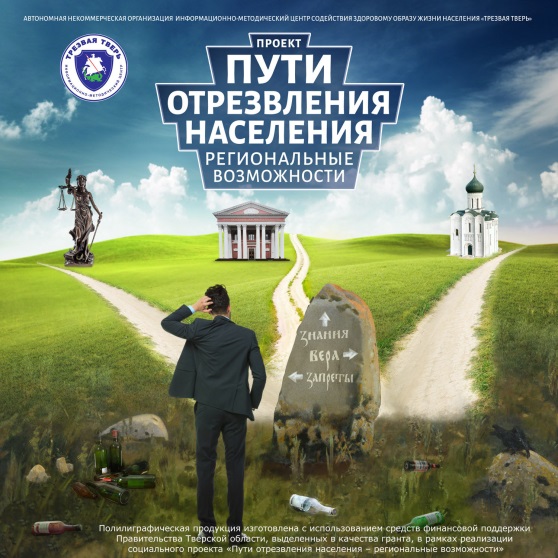 Рис.1. Пути отрезвления населения.Образ ситуации, в которой сегодня оказалось наше общество, и образы этих путей представлены на рисунке (Рис. 1), который представлен выше. Но ни один из этих путей не является идеальным.Понятно, что запреты могут помочь решению рассматриваемых проблем, но кардинального изменения на этом пути достичь невозможно. Запретный плод всегда сладок, особенно для молодежи. Нужно изменять отношение людей к этим интоксикантам, получившим в последние десятилетия широкое распространение усилиями алко-табачного лобби, которого заботят лишь прибыли, получаемые на торговле этими ядами, а не здоровье нации.Распространение научных знаний об алкоголе и табаке, их свойствах и их влиянии на органы и системы человека, выявление и демонстрация механизмов внедрения этих наркотических ядов в повседневную жизнь наших людей, а также широкое предоставление знаний о методах избавления людей от этой беды наркотизации являются мощным средством сознательного перехода людей к трезвости. Но есть как внешние, так и внутренние силы в стране, которые готовы оплачивать лженаучные направления в данной сфере, и способствовать распространению ложных знаний. Поэтому в этой сфере в настоящее время ведется интенсивная борьба, о чем еще будет говориться ниже в данной статье.Путь веры ограничен широким распространением атеистических воззрений многих людей и наличием различных догматических подходов в отношении трезвости у различных религиозных конфессий, что весьма существенно в нашей многоконфессиональной стране. Следует заметить, что эти пути не должны быть какими-то независимыми. Наша задача – объединить эти дороги и усилия энтузиастов и сообществ, которые обеспечивают следование людей по каждому из этих путей. Только тогда наша работа станет эффективной.Есть и другой аспект проблемы: Некоторые  утверждают, что главное – научить людей пить в меру, «культурно». Но культура здесь вообще не может быть упомянута. Это, в лучшем случае, субкультура. Но алкоголь и табак – это же наркотики. «А наркотик – не знает он меру, и он меру блюсти – не намерен», как поется в одной из наших песен. Поэтому этот путь – ложный.Наш идеал - трезвость. Нужно стремиться к нему и не отвлекаться на сомнительные идеи «культурного потребления наркотиков».  Сегодня обстановка в стране, да и у нас в регионе – сложная. Наступила пора закончить все споры и объединиться всем силам, исповедующим трезвый и здоровый образ жизни. Пусть у каждого будут свои пути и методы. Но действовать нужно слаженно, скоординировано и по всему фронту проблем. Только так можно будет добиться победы. Современные условия борьбы за трезвость связаны с двумя основными факторами:Мы вступили в эпоху информационных войн. К сожалению, большинство людей не понимают ее сути и не чувствуют опасности, которая скрывается за этим понятием, не смотря на то, что количество прямых человеческих жертв этой войны уже давно превысило потери на полях Великой Отечественной войны – самой кровавой войны за всю историю человечества. Многие относятся к информационной войне, лишь как к метафоре, образному обороту речи.Мы находимся в состоянии агрессивного наступления алко-табачного лобби. В стране идёт откат вспять к усилению наркотизации населения. При этом в ход пошли «крупные калибры». Вот некоторые примеры:Круглый стол в Государственной Думе РФ 18 февраля 2017 года: «Алкогольный вклад в смертность населения …  Пути решения». Предложения – лишь борьба с «паленой» водкой. Выступления Е. Брюна по необходимости обучения алкоголиков "ответственному употреблению", по сути, - сильнодействующих наркотиков. Д-р Мясников, ведущий передачи «О самом главном», 1-й канал ТВ: В состав 7-ми самых полезных продуктов включил красное вино (6 октября 2017). Но польза красного вина давно опровергнута многими учеными, а вред, как от любого вина - очевиден.Министр здравоохранения Вероника Скворцова, д.м.н.: Программа «ОК на связи!», канал «Москва 24», 14 октября 2017 г. [8] – прямая пропаганда «культурного» пития: до 90 г/нед. спирта – полезно; 90-300 – серая зона, где вреда особого нет. Ничего себе, нет вреда! Даже если мы возьмем не граммы, а миллилитры, перемножим 300 мл на 53 недели в году – получаем 15,6 л в год. Эта цифра почти в 2 раза превышает границу, определенную ВОЗ. После нее идет деградация и вырождение. Никогда еще у нас не было такого министра – охранника нашего здоровья, который бы так откровенно ратовал за разрушение этого здоровья, а по сути – за уничтожение своего народа. 16 января 1918 года на деловом завтраке Гайдаровского экономического Форума: «В России за последние 5 лет потребление спиртного снизилось на 80%". Но данные Роспотребнадзора: за последние 10 лет объемы потребления алкоголя снизились с 18 до 10 л на душу. Это 8/18=44%, но никак не 80. Коллективная просьба алколобби от СМИ (главред "Огонька" Сергей Агафонов) к Президенту В.В. Путину о разрешении рекламы водки в СМИ (11 января 2018 года), о чём президент обещал "подумать".  Цитаты из выступления Агафонова: «Алкоголь – святое дело!» «Мы же на этом – выросли!».Выступление известного телеведущего И. Прокопенко в авторской ТВ-программе на РенТВ:27.02.2017 – в  передаче «После первой – не закусываем» он произнес: «…ученые из Сан-Франциско убедительно и исчерпывающе доказали: выпивать не только вредно, но и полезно. Умеренно употребляющие алкоголь – более здоровы и более успешны в жизни и бизнесе. Среди убежденных трезвенников людей с высшим образованием – всего 14%, более половины пьющих – интеллектуалы, управленцы, руководители собственного бизнеса…. Тотальная опасность алкоголя явно преувеличена». Ничего себе заявление! По данным статистики смертность по причине алкоголя, табака и других наркотиков у нас в стране уже сравнялась со смертностью на полях Великой Отечественной войны – самой кровавой войны в истории человечества;11.03.2018 – доказывал, что полезно пить не только вино (мол, дают же на урановых рудниках, в подлодках, «чернобыльцам»), но и водку. Но надо «пить в меру». И это подается многократно, со ссылкой на каких-то мифических ученых. Разве этим господам неизвестно, что по своим свойствам алкоголь – это наркотик, который разрушает чувство меры?Все ждут войны. Третьей мировой войны. Но она уже идёт. Это война на разрушение душ людей. Противники трезвости сознательно стремятся не допустить того, чтобы люди стали Человеками. И война против кого? Против тех, кто стремится к человечности. Это и есть третья и, видимо, последняя мировая война. В умы молодежи всевозможными способами внедряется идея о том, что алкоголь – атрибут романтики. Такая идея крайне опасна. Именно, благодаря такой широко разрекламированной через СМИ идеи, появляется масса дефективных детей. Детей зачатых отравленными алкоголем людьми. Детей дефективных по вине своих безответственных нетрезвых родителей и той пропагандисткой машине, которая внедряет проалкогольные модели поведения в культуру общества. История показывает, что масштабные тяжелейшие войны не выигрываются только лишь армиями. Победа достигается усилиями всего народа. Такие войны у нас называют – Отечественные войны. Поэтому наша задача – превратить эту информационную войну в Отечественную информационную войну. Только тогда наша победа станет неизбежной.Трезвость это норма жизни, естественное состояние человека, семьи и общества – состояние не совместимое с употреблением интоксикантов ни в каких дозах, ни в каких количествах, ни по каким дням. И это давно доказано учеными-медиками. Будь-то дни рождения, похороны, свадьбы, поминки или Новый Год... Безвредных доз алкоголя не существует. Невозможно травится в меру, так же как невозможно убивать в меру, воровать в меру, насиловать культурно только по праздникам или по пятницам после работы, так же как нельзя быть «культурным» содомитом, занимаясь этим – в меру, скажем, один-два раза в год.Если говорить о конкретных путях отрезвления населения, то мы давно заметили, что у нас пока очень слабо используется музыкально-песенное пространство для распространения идей трезвости. А это очень мощная сфера воздействия на психику людей и, прежде всего, молодежи. Наш ИМЦ «Трезвая Тверь» развивает этот путь и делает свой посильный вклад в этом направлении. Мы и сами создаем песни трезвеннической направленности и исполняем их перед молодежью. Вообще, для популяризации идей трезвости и распространения созданных песен используется комплексный подход. Мы понимаем, что в условиях наличия сегодня мощного лоббирования антитрезвеннических идей в нашей стране, наши песни не будут показываться на ТВ, не будут представляться на радио. Их «раскрутка» возможна только своими собственными усилиями. Это можно делать как путем своих собственных живых выступлений и бесплатной раздачи подготовленных нами материалов, так и через сети Интернет. Поэтому наш подход заключается в том, что: Во-первых, организуется серия рейдов по объектам Тверского и других регионов РФ с участием специально подготовленной творческой группы в виде лекционно-концертной бригады. У нас имеется опыт успешных выступлений с музыкальными тематическими беседами и авторскими музыкально-песенными произведениями перед различными коллективами, например: https://youtu.be/k1KzM44VYTA, https://www.youtube.com/watch?v=I3cNLk0esp4,  https://www.youtube.com/watch?v=FBBjzTcdrlQ, https://youtu.be/wXgxoZwMlxc, https://www.youtube.com/watch?v=BT_laekjr10. Качество исполнения, аудиозаписи и видеозаписи мы планируем значительно улучшить в ближайшее время. Во-вторых, осуществляется параллельно интенсивная работа в сети Интернет. Предполагается весьма активное распространение фото и видео в сетевых сообществах и на тематических сайтах по профилю основной проблематики проекта. В настоящее время мы взаимодействуем и обмениваемся материалами с более, чем 1,5 десятками сетевых сообществ только на платформе ВКонтакте. Работаем и в других сетях. Сегодня важна активная пропаганда трезвеннических идей, привлечение молодежи к этим идеям в условиях интенсивного информационного противодействия. Молодежь у нас, в основном, не «заражена» идеями трезвости и не ищет такие материалы в сети. Мы своими живыми выступлениями активизируем интерес молодежи к этим проблемам. Далее она начинает выступать нашими сторонниками и помощниками. Так, наше сетевое сообщество Трезвая Тверь поначалу насчитывала чуть более 100 человек, а сейчас – более 1000.ВЫВОДЫ:Необходимо говорить правду людям:Табак и алкоголь – наркотики.Движущие силы одурманивания народа – алкогольно-табачная мафия.Сегодня идёт масштабная война против нашего народа – информационная война, наркотизация населения – ее важная часть.Наша задача превратить эту войну – в Отечественную, в войну всего народа. Музыкально-песенный уровень – мощное оружие в этой информационной войне. Его нужно обязательно использовать.Использованные источники:http://www.lerc.ru/?part=articles&art=2&page=154  - Ю.А. Корчагин. Рейтинг регионов по смертности населения, 3.10.2017«Подспорье» (издается «Союзом борьбы за народную трезвость» как приложение к газете «Соратник»). – 2017. - №3 (170), апрель-май.«Соратник». – 2018. - №2 (242), март.https://ru.wikipedia.org/wiki/Массовое_убийство_в_Редкино, https://ria.ru/incidents/20170605/1495811903.html - статьи об убийстве 9 человек в пос. Редкино 4 июня 2017 г. в результате пьяной ссоры.http://crimestat.ru/regions_chart_total - статистика преступности по данным МВД РФhttp://fsmj.ru/015281.html - журнал «Медицина» №1 за 2017 г.«Соратник». – 2018. -  № 3 (243), апрель-май. - с. 4.https://www.m24.ru/videos/video/14102017/157202 - выступление Вероники Скворцовой на ТВ-канале Москва 24 в программе «ОК на связи!», 14 октября 2017 г.B.A. Solovyev, Professor (Tver)Ways of sobering up the population - problems and opportunitiesThe relevance of this topic is related to the fact that the natural state of sobriety, in which all normal people were originally and should be, was unfortunately lost in our society. And with this loss, we lost many of the fundamental factors of our development. In fact, today we do not have a sober culture, a sober policy, a sober economy, a sober science. Absence of sobriety is a powerful brake on all social processes. Sobriety is the basis of our progress and the foundation of the bright building of our future society.And this is already understood at the very top of state power. In the spring of this year, a key document appeared on this issue - Presidential Decree No. 204 (May 7, 2018), which says:1. The Government of the Russian Federation shall ensure the achievement of the following national development goals of the Russian Federation for the period up to 2024:a) ensuring sustainable natural growth in the population of the Russian Federation;b) an increase in life expectancy up to 78 years (by 2030 - up to 80 years.Thus, the main and most important priority of the country's development is the solution of demographic problems. Obviously, these problems are not fundamentally solvable without sobering up the people.This is especially important for the Tver region, which takes only the 50th place out of 85 in the sobriety rating of Russia according to the Public Chamber of Russia. The situation is not better with regard to smoking. Apparently, therefore, our region is in the "top three" by the death rate of the population [1].We signal a long time about the grave condition in the region. Repeatedly we wrote letters and appeals to the authorities of various levels. Our colleague Alexander Dmitriev in the all-Russian newspaper [2, pp.7-12] published an article titled "A Brief Analysis of what is happening in the Bezhetsky District of the Tver Region with respect to alcoholization of the population and the causes of the extinction of the indigenous inhabitants of the area." Unfortunately, the article describes a typical picture, which is valid for other regions of the region.In the newspaper "Soratnik" No. 2 for March 2018, I published [3, p.6] the article "Revival of sobriety is the way of saving Russia". In particular, it describes the round table "Moral education, leisure and behavioral attitudes of modern youth: problems and solutions", held on February 5, 2018 on the basis of the holding "Afanasy". And it's symptomatic - already representatives of business are sounding the alarm: a drunken worker is not needed by anybody, he is leading our economy into a dead end.At this roundtable, the problem of forming a sober and healthy lifestyle was considered multifaceted. The assessment of the current state of affairs in this sphere was made and the modern stage of the antitraining forces' offensive was characterized. Methods of counteraction to negative processes that have developed in recent years were proposed and illustrated.We have a huge economic and material damage and loss of health and life of a significant number of specific people due to alcoholism and tobacco smoking. We have already reached the point where they write [4] in the central mass media and talk about the Tver region as a region where people are massacred because of booze (the case in June 2017 near the settlement of Redkin Kanakovo district - the killing of 9 a man after a drunken quarrel.Если посмотреть на асоциальные явления в целом, то по данным Портала правовой статистики [5] по нашему региону выявлено лиц, совершивших преступления в 2017 г. – 8143, из них в состоянии алкогольного опьянения – 3389, что составляет 42%. В то же время, в среднем по стране, этот показатель значительно ниже – 36%.Если говорить о проблемах с курением, то 10 октября 2016 г. совсем не случайно именно в Твери проходила конференция федерального уровня на базе Тверской Медицинской академии на тему «Региональные возможности борьбы с эпидемией табакокурения» [6], в  которой представители нашей организации ИМЦ «Трезвая Тверь» активно участвовали. Выступления на конференции показали, что «У нас плохо исполняется закон об ограничениях для курильщиков. Распылена ответственность за его проведение в жизнь. А наши медики вовсе не идут в авангарде борьбы  с этим явлением, даже напротив, активно противодействуют этому» (из выступления А.Е. Шабашова – зав. отделением медицинской профилактики ГБУЗ Тверской области «Областной клинический кардиологический диспансер». Аналогичные мнения высказывали и другие участники). If you look at the antisocial phenomena as a whole, according to the Law Statistics portal [5], in our region there were identified persons who committed crimes in 2017 - 8143, of them 3389 in the state of intoxication, which is 42%. At the same time, on average in the country, this indicator is much lower - 36%.If we talk about problems with smoking, then on October 10, 2016, it was not by chance that Tver hosted a conference of the federal level on the basis of the Tver Medical Academy on the topic "Regional opportunities to combat the tobacco epidemic" [6], in which representatives of our organization IMC "Sober Tver "actively participated. Speeches at the conference showed that "We have poorly implemented the law on restrictions for smokers. Spill responsibility for its implementation. And our doctors are not at the forefront of the fight against this phenomenon, on the contrary, they actively oppose it" (from the speech of A.E. Shabashov - head of the Department of Medical Prevention of the Tver Regional Clinical Cardiological  Dispensary). Similar opinions were expressed by other participants also.It would seem that everyone is facing the problem - the disaster is hanging over the health of entire generations of people, normal demographics, production, has affected almost every family. But until now, the danger has not been fully understood by the authorities or by society.It seems that a lot of words are said, big money is given for solving problems. There are forces and entire powerful state and public structures that should deal with these issues. But there is a departmental disunity, and the matter moves very slowly.For example, there is the General Directorate of Regional Security. The struggle for law and order, fighting narcotization is at the forefront. But they only work with officially recognized drugs. The fight against alcohol abuse, especially with tobacco smoking, does not interest them.There is a system of the Ministry of Internal Affairs, the Prosecutor's Office, the judiciary and the enforcement agencies. But they do not work with causes, but with consequences. Therefore, in principle, they can not solve this problem.There is a health care system. But, physicians, unfortunately, in the nature of their activities can not solve this problem. I'm not talking about the fact that medicine is becoming more and more business. But our medicine is a medicine of disease. Prevention is in its infancy. But prevention is also not a solution. We need medicine, health-improving medicine, which is absent today even on a theoretical level. Our doctors agreed on trench tactics, defending themselves from one virus, then another, then from one bacillus, then from another. What is needed is not a tactic to combat the extinction of the functions of the human body, but a strategy for building health throughout life, combating potential threats and risks of reducing health.In the health care system, there is a system of drug treatment facilities, but they are engaged in the elimination of only the consequences - removal from the state of drinking-bout, alcoholic psychoses and other extreme situations.There is a drug control system. But they are busy detecting violations and fighting illegal trafficking of only officially recognized drugs. The fact that alcohol and tobacco are also dangerous drugs are not of interest to them.There is an education system. But they think that this is not their problem. Their task is to give knowledge in accordance with approved programs. Moreover, many in the education system are convinced that it is wrong to give truthful knowledge about the properties of alcohol and tobacco, to talk about the mechanisms of stupefying people in schools, especially in the lower grades. This, they say, we will excite the interest of children in these substances and phenomena. But our opponents for some reason already understood for a long time that it is necessary to start with children, and active work is being done on the heads of young people from the very early age to draw them into this narcotic conveyor.There are committees on youth affairs. But they believe that their tasks are to involve young people in physical education, sports, tourism, volunteerism, cultural and other socially useful activities. Alcohol and tobacco are not their business.There is the Russian Orthodox Church, which in recent years has paid serious attention to the problem of soldering the population. Many church employees conscientiously work on solving this problem. But, not all. Unfortunately, they can not depart from the canons and rituals associated with the use of wine. Those. they say one thing, but they do something else. It turns out that there is - a bad wine, and there is - good, useful. Even there is a special concept - church wine. Therefore, they depart from the concept of sobriety and have developed their own term - "sobriety", whose concept is vague, refers only to the spiritual sphere and does not imply a complete refusal to use ethanol solutions. Those. it turns out that they call people only to the so-called "Cultural" drink and can not go further than this in principle. In the science of sobriology, it has long been proven that this is a false path.We have long been working in the field of sobering the population and, often, we are faced with bitter disputes, irreconcilable positions regarding the methods of our work, sometimes even among our own comrades-in-arms.For example, there are active supporters of creating a healthy environment: they say, there is no need for conversations, lectures, conversations. It's all chatter, which gives nothing. We need sports and physical education sections, circles, involvement in crafts and so on. Of course, young people need to give work for the hands and for the feet. And what, they fill the heads with primitive serials with constant drunks, stupid shows, aggressive musical programs and stuff? And unless your sports section young people will not be anywhere else? How will you prevent them from moving from your environment to another? Those sections, circles, developing leisure, no doubt, should be, but these are only small fragments, the foci of youth life. Moreover, in our today's very difficult conditions. For a healthy sober behavior, there should be motivation, and motivation appears only in the head. Therefore, filling the head is a priority.It should be acknowledged that there are many ways of sobering up our society, but the highways are the following:1. Prohibitions (taboos).2. Knowledge (science).3. Faith (religion).This was said a lot and in detail, for example, at the Interregional Conference "Ways of Sobering the Population - Regional Opportunities," which took place [7, page 4] in Tver, April 7, 2018. Below is the main banner of this conference.Fig.1. Ways of sobering the population.The image of the situation in which our society turned out today, and the images of these paths are shown in the figure (Fig. 1). But none of these ways is perfect.It is clear that prohibitions can help solve the problems under consideration, but it is impossible to achieve a drastic change on this path. The forbidden fruit is always sweet, especially for young people. It is necessary to change the attitude of people towards these intoxicants, which in recent decades has been widely spread by the efforts of the alcohol and tobacco lobby, which is concerned only with the profits gained from the trade in these poisons, and not the health of the nation.The dissemination of scientific knowledge about alcohol and tobacco, their properties and their impact on human organs and systems, the identification and demonstration of mechanisms for the introduction of these narcotic poisons into the daily lives of our people, as well as the wide provision of knowledge about methods of getting people out of this trauma of narcotization are a powerful means of conscious transition of people to sobriety. But there are both external and internal forces in the country that are ready to pay pseudoscientific directions in this area, and to promote the dissemination of false knowledge. Therefore, in this sphere, an intensive struggle is currently underway, which will be discussed later in this article.The path of faith is limited by the widespread atheistic views of many people and by the availability of various dogmatic approaches to sobriety in various religious faiths, which is very significant in our multi-confessional country.It should be noted that these ways should not be independent. Our task is to unite these roads and efforts of enthusiasts and communities that ensure the following of people on each of these paths. Only then will our work become effective.There is another aspect of the problem:Some argue that the main thing is to teach people to drink moderately, "culturally." But culture here can not be mentioned at all. This is, at best, a subculture. But alcohol and tobacco are drugs. "A drug - he does not know the measure, and he measures - I do not intend to," as the author of the article sings. Therefore this way is false.Our ideal is sobriety. It is necessary to strive for it and not be distracted by the dubious ideas of "cultural consumption of drugs."Today, the situation in the country, and in our region as well, is complicated. It is time to finish all the arguments and unite all the forces professing a sober and healthy lifestyle. Let everyone have their own ways and methods. But it is necessary to act in a coordinated and coordinated manner along the whole front of the problems. This is the only way to achieve victory.Modern conditions for fighting for sobriety are associated with two main factors:• We entered the era of information wars. Unfortunately, most people do not understand its essence and do not feel the danger that lies behind this concept, despite the fact that the number of direct human victims of this war has long exceeded the losses on the margins of the Great Patriotic War - the bloodiest war in the history of mankind. Many refer to the information war, only as a metaphor, a figurative turn of speech.• We are in a state of aggressive attack by the alcohol and tobacco lobby. In the country there is a rollback to an increase in the narcotization of the population. In this case, the "large calibers" went into action. Here are some examples:1) Round table in the State Duma on February 18, 2017: "Alcohol contribution to the death rate of the population ... Ways of solution". Proposals are only a struggle against "burning" vodka. Speeches E. Brun on the need to teach alcoholics "responsible use", in fact, - potent drugs.2) Dr. Myasnikov, the host of the program "On the most important", Channel 1 TV: Included in the 7 most useful products included red wine (October 6, 2017). But the benefits of red wine have long been refuted by many scientists, and harm, as with any wine - is obvious.3) Minister of Health Veronika Skvortsova, dmn:• The program "OK on connection!", Channel "Moscow 24", October 14, 2017 [8] - direct propaganda of "cultural" drinking: up to 90 g / week. alcohol - useful; 90-300 - a gray zone where harm is not special. Wow, there is no harm! Even if we take not grams, but milliliters, multiply 300 ml for 53 weeks per year - we get 15.6 liters per year. This figure is almost 2 times higher than the limit determined by WHO. After it there is degradation and degeneration. Never before have we had such a minister - a guardian of our health, who would have so frankly advocated the destruction of this health, and in fact - the destruction of his people.• The last (January 16, 1918 at the business breakfast of the Gaidar Economic Forum): "In Russia over the last 5 years, consumption of alcohol has decreased by 80%." But the data of Rospotrebnadzor: over the past 10 years, the volume of alcohol consumption has decreased from 18 to 10 liters per capita. This is 8/18 = 44%, but not 80.4) Collective request of the Alcolbob from the media (Glavred "Ogonyok" Sergei Agafonov) to President V.V. Putin on the permission to advertise vodka in the media (January 11, 2018), which the president promised to "think." Quotes from Agafonov's speech: "Alcohol is a sacred cause!" "We grew on this!".5) Speech by the famous TV presenter I. Prokopenko in the author's TV program on RenTV:• 27.02.2017 - in the program "After the first - do not eat" he said: "... Scientists from San Francisco convincingly and exhaustively proved: drinking is not only harmful, but also useful. Moderately using alcohol - are healthier and more successful in life and business. Among convinced teetotalers people with higher education - only 14%, more than half of drinkers - intellectuals, managers, managers of their own business .... The total danger of alcohol is clearly exaggerated. " Wow a statement! According to statistics, mortality due to alcohol, tobacco and other drugs in our country is already equal to the mortality in the fields of the Great Patriotic War - the bloodiest war in the history of mankind;• 11.03.2018 - argued that it is useful to drink not only wine (they say, they give it on uranium mines, in submarines, "Chernobyl victims"), but also vodka. But we must "drink in moderation." And this is served many times, with reference to some mythical scientists. Do not these gentlemen know that alcohol is a drug by its properties that destroys the sense of proportion?Everybody is waiting for war. Third World War. But it is already coming. It's a war to destroy the souls of people. Opponents of sobriety consciously strive to prevent people from becoming Human. And the war against whom? Against those who aspire to humanity. This is the third and, probably, the last world war.In the minds of young people, the idea that alcohol is an attribute of romance is introduced in various ways. This idea is extremely dangerous. Precisely, thanks to such a widely advertised idea through the media, a lot of defective children appear. Children conceived by alcohol poisoned people. Children defective through the fault of their irresponsible drunken parents and that propaganda machine that introduces pro-alcohol models of behavior in the culture of society.Sobriety is the norm of life, the natural state of a person, family and society - a state not compatible with the use of intoxicants in any doses, in any quantities, on any days. And this has long been proven by medical scientists. Whether it's birthdays, funerals, weddings, wake ceremonies or the New Year ... There are no harmless doses of alcohol. Impossible to be harvested in moderation, just as it is impossible to kill moderately, steal in moderation, rape culturally only on holidays or on Fridays after work, just as you can not be a "cultural" sodomite, doing this - to the best of, say, once or twice in year.If we talk about concrete ways of sobering the population, we have noticed for a long time that we still have very little use of musical and song space for spreading ideas of sobriety. And this is a very powerful sphere of influence on the psyche of people and, above all, young people. Our IMC "Sober Tver" develops this path and makes its feasible contribution in this direction. We ourselves create songs of trezvennicheskoy orientation and execute them before the youth. In general, an integrated approach is used to popularize the ideas of sobriety and the distribution of created songs. We understand that in the conditions of the presence today of powerful lobbying of anti-treasury ideas in our country, our songs will not be shown on TV, they will not be presented on the radio. Their "promotion" is possible only through their own efforts. This can be done both through our own live performances and the free distribution of the materials we prepared, and through the Internet. Therefore, our approach is that:Firstly, a series of raids on the objects of Tver and other regions of the Russian Federation is organized with the participation of a specially prepared creative group in the form of a lecture and concert brigade. We have experience of successful performances with musical thematic conversations and author musical musical compositions before different groups, for example:https://youtu.be/k1KzM44VYTA;https://www.youtube.com/watch?v=I3cNLk0esp4; https://www.youtube.com/watch?v=FBBjzTcdrlQ; https://youtu.be/wXgxoZwMlxc;https://www.youtube.com/watch?v=BT_laekjr10.The quality of performance, audio recording and video recording we plan to significantly improve in the near future.Secondly, intensive work is carried out in parallel on the Internet. It is expected to actively disseminate photos and videos in online communities and on thematic sites on the profile of the main issues of the project. Currently, we interact and exchange materials with more than 1.5 tens of online communities only on the VKontakte platform. We also work in other networks. Today, it is important to actively promote teetotal ideas, attract young people to these ideas in the face of intense information counteraction. Young people in our country, basically, are not "infected" with ideas of sobriety and are not looking for such materials on the net. We will increase our youth's interest in these issues with our live performances. Then she begins to act as our supporters and assistants. So, our network community of the sober Tver initially numbered several dozen people, and now - more than 1000.CONCLUSIONS:1. It is necessary to tell the truth to people:• Tobacco and alcohol are drugs.• Driving forces of drug intoxication - alcohol and tobacco mafia.2. Today there is a large-scale war against our people - an information war, the narcotization of the population is an important part of it.3. Our task is to turn this war into the Patriotic War, into the war of the whole people4. The musical-song level is a powerful weapon in this information war. It must be used.Used sources:1. http://www.lerc.ru/?part=articles&art=2&page=154 - Yu.A. Korchagin. Rating of regions by mortality, 3.10.20172. The newspaper Podzporye (published by the Union of Struggle for Folk Sobriety as an annex to the Soratnik) No. 3 (170), April-May 2017.3. The newspaper "Soratnik" №2 (242), March 2018.4. https://ru.wikipedia.org/wiki/Massage_In_Redkin, https://ria.ru/incidents/20170605/1495811903.html - articles about the killing of 9 people in the village. Redkin on June 4, 2017 as a result of a drunken quarrel.5. http://crimestat.ru/regions_chart_total - crime statistics according to the data of the Ministry of Internal Affairs of the Russian Federation6. http://fsmj.ru/015281.html - journal "Medicine" №1 for 20177. Article "Regional opportunities in sobering up" in the newspaper "Soratnik" No. 3 (243), April-May 2018, p. 4.8. https://www.m24.ru/videos/video/14102017/157202 - Veronika Skvortsova's speech on the Moscow-24 TV channel in the program "OK in connection!", October 14, 2017.Д.А. Шевчук, доцент (Москва)Л.А. Шевчук, педагог (Москва)Экономическое обоснование трезвости         Сейчас убытки бюджету РФ от алкоголя составляют 1,7 трлн. руб. в год (данные Общественной палаты РФ, 2009 г.) — примерно в 25 раз больше акцизов; от табака 1,2  трлн. руб. (Минздрав 2012 г.), что, примерно, в 10-15 раз больше акцизов.         Студентам 1 курса экономфака известна «кривая производственных возможностей».Покупая алкоголь и/или табак = крадешь у детишек игрушки. Экономический интерес - это форма проявления экономических потребностей. Средства, с помощью которых удовлетворяются потребности, называются благами. Одни из них имеются в неограниченном количестве, например воздух, другие - в ограниченном. Ограниченные в своем физическом объеме блага называются экономическими. Для получения экономических благ необходимы соответствующие ресурсы. С их использованием для удовлетворения потребностей человека связаны все проблемы экономического развития. Решение этих проблем базируются на двух экономических аксиомах:
- человеческие потребности безграничны и неутолимы. Хорошей иллюстрацией этого является известная сказка о золотой рыбке;
- ресурсы общества, необходимые для производства товаров и услуг, ограничены или редки.
         Отмеченное противоречие разрешается путем выбора. Не случайно одно из определений экономики гласит: экономика описывает и анализирует выбор из ограниченных ресурсов для удовлетворения неограниченных потребностей.
         Факторы производства - это ресурсы, используемые для производства экономических благ. Под экономическими ресурсами понимаются все природные, людские и произведенные человеком ресурсы. Противоречия экономического развития, связанные с ограниченностью ресурсов, разрешаются путем выбора альтернативных путей их использования с учетом экономической эффективности.
         В упрощенном виде эффективность использования ограниченных ресурсов моделируется с помощью кривой производственных возможностей. Она определяет границу производственных возможностей, которая показывает максимально возможный объем производства конкретного товара или вида услуг при заданных ресурсах и знаниях, которыми располагает экономика, в заданных объемах производства других товаров и услуг.
Кривая производственных возможностей - графическое изображение различных комбинаций производства благ при максимальном использовании имеющихся ресурсов и существующем уровне технологии.
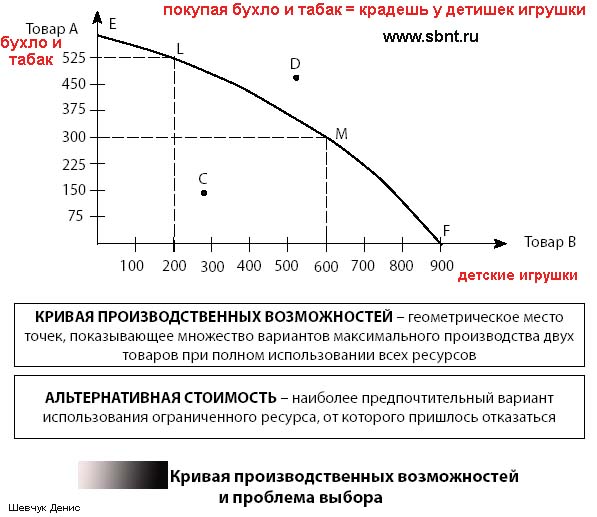          Если предложение имеющихся в распоряжении общества ресурсов увеличивается, то появляется возможность произвести больше как первого, так и второго альтернативных товаров. Это отражается сдвигом кривой производственных возможностей. Происходящий при этом экономический рост имеет одну важную особенность: общество может реализовать их в будущем, только ограничив текущее потребление. Компромиссы между сегодняшними издержками и завтрашними выгодами касаются всех, кто принимает решения, - отдельных потребителей, предприятий и государственных органов 
          Главной экономической задачей является выбор наиболее эффективного варианта распределения факторов производства в целях решения проблемы ограниченности ресурсов и безграничности человеческих желаний. Отражением этой проблемы является постановка трех основных вопросов экономики.
1. Что должно производиться - т.е. какие товары и в каком количестве;
2. Как будут производиться товары, т.е. кем, с помощью каких ресурсов и какой технологией они должны быть воспроизведены;
3. Для кого предназначаются товары, т.е. кто должен потреблять товары и извлекать из них пользу.          Уменьшение алко-табачных магазинов/отделов приведет к росту магазинов игрушек, книжных, продуктовых, хозяйственных и т. д. Это знают первокурсники-экономисты. Знают ли об этом некоторые чиновники и депутаты?         АЛЬТЕРНАТИВНАЯ СТОИМОСТЬ, альтернативные издержки — стоимость производства товара или услуги, измеряемая с точки зрения потерянной (упущенной) возможности производства другого вида товара или услуг, требующих тех же затрат ресурсов; цена замены одного блага (в том числе псевдо-блага) другим. Альтернативная стоимость (англ. opportunity cost). Если при выборе из двух возможных благ (псевдо-благ типа алкоголя или табака) и их источников потребитель (покупатель) отдает предпочтение одному, жертвуя другим, то второе (псевдо-)благо есть альтернативная цена первого. Так что альтернативная стоимость (псевдо-)блага есть цена потери, на которую готов идти потребитель, чтобы получить возможность приобрести желаемое (псевдо-)благо.
Покупатели алкотабачной отравы жертвуют потреблением нормальных товаров (благ), в том числе жертвуют потреблением своих близких, детей. Плюс спонсируют и поддерживают ядо-отрасли и все связанные с ядо-отраслями отрасли/компании. 
         Более того существует эффект мультипликации. Первоначально эффект мультипликации может быть показан на примере увеличения занятости при организации общественных работ. При расширении общественных работ рост числа занятых оказывается более значительным, чем увеличение числа работников, непосредственно привлекаемых к общественным работам. К примеру, рабочие, нанятые для сооружения шоссейных дорог, увеличивая спрос на потребительские товары, «вызывают» тем самым дополнительную занятость в отраслях, специализирующихся на выпуске этих товаров во «вторичном» секторе. В свою очередь рост доходов и потребления этой группы рабочих потребует расширения производства предметов потребления в смежных отраслях - «третичном» секторе. Образующаяся, таким образом, цепная связь распространяется (по убывающей) и на другие сектора. Эффект мультипликации будет зависеть от величины «начального» импульса. Вывод: уменьшение потребления ядов (алкоголь и табак) наносит удар отраслям/фирмам, связанным с ядопроизводством и его торговлей, рекламой, в том числе косвенно...
И наоборот: за счет высвобождающихся средств от уменьшения потребления ядов (алкоголь и табак) можно развивать нужные отрасли, например продуктов питания, детских игрушек, книжный бизнес, наука и образование, туризм, сельское хозяйство, культура, ... причем увеличение будет многократно больше освобожденным от алкоголя средствам.          100 млрд. руб. в год нам обещают сэкономить на пенсионерах, повышая пенсионный возраст. Это в 40 раз меньше убытков от алкоголя и табака. Может вместо голодомора для пенсионеров прижать наркоманский алкогольный бизнес? Убыток бюджету РФ от алкоголя 1,7 трлн. руб. в год — в 25 раз больше акцизов, от табака 1,2 трлн. руб. - в 10-15 раз больше акцизов. 3-4 трлн. руб. в год мы тратим из бюджета на последствия потребления алкоголя и табака. Можно просто прижать эти 2 наркоманские отрасли и построить на сэкономленные средства 1 млн. квартир в год. За каждого ребенка начиная с первого можно дарить по квартире, деньги в бюджете есть. Сразу решится проблема демографии, абортов, поддержки многодетных семей и многие другие. Грубо говоря, половина вызовов скорой помощи — алкоголики и наркоманы. Если к вам не приехала или не вовремя скорая — вините не Минздрав, а алкомафию. При этом фельдшерам, особенно девушкам, часто угрожает из-за них смертельная опасность, знакомая фельдшер не раз на это жаловалась. Прижав алко-табачных мафиози, можно направить свободные триллионы на здравоохранение, повышение пенсий и зарплат, стипендий, пособий...         К тому же нужно учесть, что более 95% табачного бизнеса в РФ — капитал США, Англии и Японии. Более 80% алкогольного бизнеса в РФ — капитал стран НАТО.         Последние годы благодаря новым ограничениям и частично трезвым организациям страна стала трезветь и как результат: больше средств идет на другие отрасли (открываются новые книжные магазины, магазины игрушек и качественной дорогой еды, расширяется перечень социальных благ от государства нуждающимся и т. д.). В убытки пока не вписывают скрытые потери, 1 пример: пьяная смена взорвала промышленный энергетический котел размером с 9-этажное здание на починку которого из бюджета потратили 1 млрд., при этом все списали на форс-мажор, никто не наказан, причины не афишируют, мой знакомый там работал и лично все видел.          Есть 2 причины потребления алкоголя и табака: запрограммированность (в основном через СМИ, фильмы-сериалы, заказные статьи);доступность (территориальная и ценовая).Никакой речи о свободе выбора нет — при ежедневном навязывании-впаривании и сверх-доступности алкоголя.         В Варшаве Институтом гигиены было проведено на опытной и контрольной представительных рабочих группах изучение влияния курения на работоспособность. В результате оказалось, что курящие болеют в 3,5 раза чаще некурящих, наиболее распространенными болезнями были респираторные заболевания, астма, хронический бронхит, эмфизема легких, сердечно-сосудистые заболевания, хронический гастрит, язвенная болезнь, новообразования. При наличии этих заболеваний курящие в 5 раз чаще не выходили на работу. У некурящих выявлена в 1,5 раза выше сопротивляемость к простудным заболеваниям. Среди курящих в 2 раза чаще отмечались несчастные случаи, что объяснялось курением в запрещенных местах. Уровень дорожных происшествий был выше среди курящих шоферов. Среди курящих рабочих чаще наблюдались случаи отравлений на производстве, на 25% выше - уровень вибрационной болезни, на 10-15 лет раньше появлялась эмфизема легких.         Многочисленные расчеты экономических потерь в связи с курением произведены в США, где, как отмечалось, ежегодно с курением связаны 225 тыс. летальных исходов от болезней сердечно-сосудистой системы, 130 тыс. от рака легкого и свыше 20 тыс. случаев болезней органов дыхания. Исследования института Гэллапа, центра по борьбе с болезнями, и других организаций показали, что курение наносит значительный экономический ущерб. Так, только в 1985 г. экономические потери в связи с курением составили 65 млрд. американских долларов при доходе от производства и реализации табачных изделий в 5,8 млрд. американских долларов. Расходы на лечение болезней, связанных с курением, составили только в 1976 г. 8,2 млрд. американских долларов. Ущерб, причиненный пожарами в результате курения, оценивается в 200 млн. американских долларов ежегодно.            Лично я, работая в коммерческих банках, в том числе управляющим банковского офиса, старался не брать на работу курящих. А если и приходилось брать (на низкооплачиваемую, где высокая текучка) — задерживал после работы для отработки прокуренного времени. Приходилось отгонять курящих от входа в офис — заваливали бычками и фактически отгоняли клиентов.         Известно, как только человек перестаёт курить, он начинает больше есть в барах и ресторанах, так что для ресторанов прибыль только вырастет (мировая практика - 15%, но может и больше). В Нью-Йорке борьба с табакокурением увеличила на 10 000 число посадочных мест в кафе и ресторанах. В рестораны с чистым воздухом люди приводятсвоих детей. При этом некий врун-ресторатор (за деньги иностранной табачной мафии) нелегитимно от имени всех рестораторов ходит по СМИ и врет о якобы убытках, предавая интересы рестораторов.          «Псевдозащитники прав курящих» – профессиональные платные вруны, осознаннохотят «прокурить» именно детей. Когда дети вырастут, приучать их к этой гадости будет поздно.           За первый год действия антитабачного закона курить в России стали меньше на 16-17%; количество смертей от сердечно-сосудистых заболеваний снизилось на 9,6% - а это существенное снижение нагрузки на бюджет. Большинство курящих (подтверждено опросами ВЦИОМ) поддерживает не только вступившие запреты, но и даже более жёсткие (имеющиеся запреты были подрезаны табачниками). При этом табачная мафия постоянно сочиняет, что якобы закон не работает. Работает, и ещё как! Литература.Доклад ОП РФ: Злоупотребление алкоголем в Российской Федерации: cоциально-экономические последствия и меры противодействия, 2009 г.Доклад ОП РФ: «Табачная эпидемия в России: причины, последствия, пути преодоления», 2009 г.Маюров А.Н., Кривоногов В.П. Как отрезвить Россию (Законы собриологии). Москва 2011 yadi.sk/d/BKU-lfJf7_UqsСобриология. Наука об отрезвлении общества. /Под ред. проф. А.Н. Маюрова. Авторы: А.Н. Маюров, В.П. Кривоногов, Н.А. Гринченко, В.И. Гринченко, А.М. Карпов, И.В. Николаев. 3 изд., перераб. и доп. – Н. Новгород: «Издательский салон» ИП Гладкова О.В., 2013 — 543с. yadi.sk/d/61x912fP4ot_iШевчук Денис. К свободе от табачного рабства. //Родник трезвости. – 2014. - № 06 (50), июнь.Шевчук Денис. "Где нельзя курить по новому закону". Приложение 3 - Основы собриологии, профилактики, социальной педагогики и алкологии (Материалы XXII Международной конференции-семинара). /Под общей ред. проф. А.Н. Маюрова. – Н. Новгород: МАТр, 2013.Шевчук Д. Курю, где хочу? // "эж-ЮРИСТ". – 2011. - №20. Шевчук Денис. Уволен алкогольный лоббист. // Соратник. – 2015. - № 2 (216).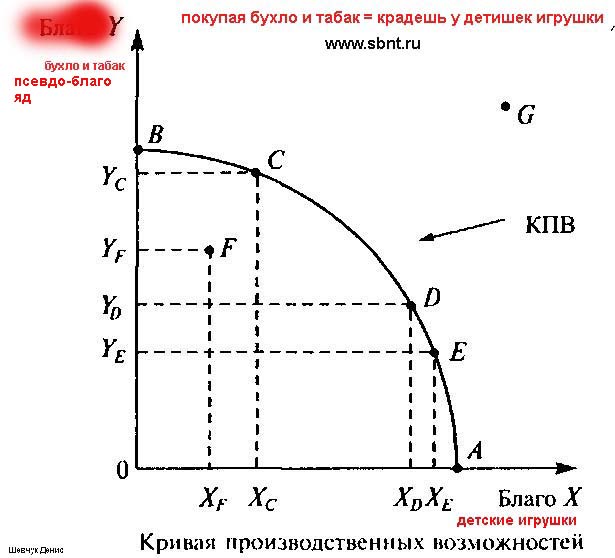 Shevchuk D.A., SBNT, associate Professor MATr.Shevchuk L.A., teacher of additional educationEconomic justification of sobrietyNow a loss to the budget of the Russian Federation from alcohol of 1,7 trillion rub a year (data of the Civic Chamber of the Russian Federation, 2009) — approximately in 25 times more excises, from tobacco of 1,2 trillion rub (the Ministry of Health of 2012) - approximately at 10-15 times more excises."the curve of production capabilities" is known to students of 1 course of an ekonomfak.Buying alcohol and/or tobacco = you steal from toy kids.Economic interest is a form of manifestation of economic requirements.Means by means of which requirements are satisfied are called the benefits. One of them are available in unlimited number, for example air, others - in limited. The benefits limited in the physical volume are called economic.Appropriate resources are necessary for receiving the economic benefits. All problems of economic development are connected with their use for satisfaction of needs of the person. The solution of these problems are based on two economic axioms:- human wants are boundless and unsatiable. A good illustration of it is the famous tale of a goldfish;- the resources of society necessary for production of goods and services are limited or rare.Noted contradiction is allowed by the choice. Not accidentally one of definitions of economy says: the economy describes and analyzes the choice from limited resources for satisfaction of unlimited requirements.Factors of production are the resources used for production of the economic benefits. Economic resources are understood as all the natural, human and made by the person resources.The contradictions of economic development connected with limitation of resources are resolved by the choice of alternative ways of their use taking into account economic efficiency.In the simplified look the efficiency of use of limited resources is modelled by means of a curve of production capabilities. She defines border of production capabilities which shows the greatest possible output of concrete goods or type of service at the set resources and knowledge which the economy, and the set production of other goods and services has.Curve of production capabilities - the graphic representation of various combinations of production of the benefits at the maximum use of the available resources and the existing technological level.If the offer of available resources of society increases, then there is an opportunity to make more than both the first, and second alternative goods. It is reflected shift of a curve of production capabilities. The economic growth happening at the same time has one important feature: society can realize them in the future, having only limited the current consumption. Compromises between today's costs and tomorrow's benefits concern all who make decisions, - certain consumers, the enterprises and public authorities The main economic task is the choice of the most effective option of distribution of factors of production for a solution of the problem of limitation of resources and infinity of human desires. Reflection of this problem is statement of three main questions of economy.1. What has to be made - i.e. what goods and in what quantity;2. As goods, i.e. whom, by means of what resources and what technology they have to be reproduced will be made;3. For whom goods i.e. who has to consume goods intend and derive benefit from them. Reduction of alko-tobacco shops / departments will lead to growth of toy stores, book, grocery, economic, etc.It is known by first-year students economists. Whether some officials and deputies know about it?Alternative cost (English opportunity cost)The ALTERNATIVE COST, alternative costs — the cost of production of goods or service measured from the point of view of the lost (missed) possibility of production of other type of goods or the services demanding the same expenses of resources; price of replacement of one benefit (including pseudo-benefits) to others. If at the choice from two possible benefits (the pseudo-benefits like alcohol or tobacco) and their sources the consumer (buyer) gives preference to one, sacrificing another, then the second (pseudo-) benefit is the alternative price of the first. So the alternative cost (pseudo-) benefit is the price of loss on which the consumer is ready to go to have an opportunity to get the desirable (pseudo-) benefit.Buyers of an alkotabachny poison sacrifice consumption of normal goods (benefits), including sacrifice consumption of the relatives, children.Plus is sponsored and support yado-branches and all branches/companies connected with yado-branches.Moreover there is an effect of animation. Animator, effect of animation. Originally the effect of animation can be shown on the example of increase in employment at the organization of public works. At expansion of public works growth of number busy appears more considerable, than increase in number of the workers who are directly involved to public works. For example, the workers employed for a construction of highways, increasing demand for consumer goods, "cause" thereby additional employment in the branches specializing in release of these goods in the "secondary" sector. In turn growth in incomes and consumption of this group of workers will demand expansion of production of commodities in allied industries - the "tertiary" sector. The chain communication which is formed thus extends (on decreasing) and to other sectors. The effect of animation will depend on the size of a "initial" impulse. Conclusion: reduction of consumption of poisons (alcohol and tobacco) strikes blow to the branches/firms connected with a yadoproizvodstvo and its trade, advertizing, including indirectly...And vice versa: at the expense of the released means from reduction потребленя poisons (alcohol and tobacco) it is possible to develop the necessary branches, for example food, children's toys, book business, science and education, tourism, agriculture, culture... and increase will be to repeatedly more means exempted from alcohol.100 billion rubles a year to us promise to save on pensioners, raising a retirement age. It is 40 times less than losses from alcohol and tobacco. Can instead of Famine-Genocide for pensioners press drug addict alcoholic business? A loss to the budget of the Russian Federation from alcohol of 1,7 trillion rub a year — in 25 times more excises, from tobacco of 1,2 trillion rub - at 10-15 times more excises. We spend 3-4 trillion rub a year of the budget for consumption consequences alcohol and tobacco. It is possible just to press these 2 drug addict branches and to build on the saved means 1 million apartments a year. For each child starting with the first it is possible to give on the apartment, money in the budget is. At once the problem of demography, abortions, supports of large families and many others will be solved. Roughly speaking a half of calls of ambulance — alcoholics and addicts. If I haven't arrived to you or not in time the ambulance — you blame not the Ministry of Health, but an alkomafiya. At the same time to paramedics, especially girls, because of them the danger of death often threatens, the familiar paramedic complained of it more than once. Having pressed alko-tobacco mafiosi, it is possible to direct free trillions to health care, increase in pensions and salaries, grants, grants...More than 95% of tobacco business in the Russian Federation — the capital of the USA, England and Japan.More than 80% of alcoholic business in the Russian Federation — the capital of the countries of NATO.The last years thanks to new restrictions and partially sober organizations the country began to sober and as result: more means go on other branches (new bookstores, toy stores and qualitative expensive food open, the list of the social benefits from the state the person in need, etc. extends).Don't enter the hidden losses, 1 example in losses yet: drunk shift has blown up an industrial power copper a ramer about the 9-storey building have spent 1 billion for repair of which of the budget, at the same time all have written off for force majeure, nobody is punished, the reasons don't advertize, my acquaintance worked there and personally saw everything.There are 3 reasons of consumption of alcohol and tobacco: predisposition (generally through media, movies series, invited papers)availability (territorial and price)narcotic properties (alcohol — legal drug)There is no speech about freedom of choice — at daily imposing-vparivanii and super availability.In Warsaw the Institute of hygiene has carried out on the skilled and control representative working groups studying of influence of smoking on working capacity. It has as a result turned out that smokers are ill 3,5 times more often non-smoking, respiratory diseases, asthma, chronic bronchitis, emphysema of lungs, cardiovascular diseases, chronic gastritis, stomach ulcer, new growths were the most widespread diseases. In the presence of these diseases smokers 5 times more often didn't come to work. At non-smoking 1,5 times above than the resilience to catarrhal diseases are revealed. Among smokers twice more often accidents were noted that was explained by smoking in the forbidden places. Level of road incidents was higher among the smoking drivers. Among the smoking workers cases of poisonings on production were more often observed, is 25% higher - the level of a vibration disease, for 10-15 years emphysema of lungs developed earlier.    Numerous calculations of economic losses in connection with smoking are made in the USA, where as it was noted, annually 225 thousand lethal outcomes from diseases of cardiovascular system, 130 thousand from cancer of a lung and over 20 thousand cases of diseases of respiratory organs are connected with smoking. Researches of institute of Gallup, the center for fight against diseases, and other organizations have shown that smoking causes significant economic damage. So, only in 1985 economic losses in connection with smoking have made 65 billion ам. dollars at income from production and realization of tobacco products in 5,8 billion ам. dollars. Expenses on treatment of the diseases connected with smoking have made only in 1976 8,2 billion ам. dollars. The damage caused by the fires as a result of smoking is estimated at 200 million ам. dollars annually. Further...Personally I, working in commercial banks, including to the managing director of bank office, I tried not to hire smokers. And if it was necessary to take (low-paid where high routine) — I detained after work for working off of the smoked time. It was necessary to drive away smokers from an entrance to office — filled up with bull-calves and actually drove away clients.It is known as soon as the person ceases to smoke, he begins to eat more in bars and restaurants so for restaurants profit will only grow (world practice - 15%, but maybe it is more). In New York fight against tobacco smoking has increased by 10 000 number of seats in cafe and restaurants. With clean air people bring into restaurantsthe children. At the same time a certain liar restaurateur (for money of foreign tobacco mafia) it is illegitimate on behalf of all restaurateurs goes on media and lies about allegedly losses, betraying the interests of restaurateurs."Pseudo-defenders of the rights of smokers" – professional paid liars, consciouslywant to smoke children. When children grow up, will late accustom them to this muck. For the first year of operation of the antismoking law began to smoke in Russia 16-17% less; the quantity of death from cardiovascular diseases has decreased by 9,6% - and this decrease in load of the budget.Most of smokers (it is confirmed with polls VCIOM) supports not onlythe entered bans, but also even more rigid (the available bans have been cuttobacconists). At the same time tobacco mafia constantly lies that allegedly the law doesn't work. Works, and still as!И.А. Нежельская, доцент (Астрахань)Учреждение культуры нового типав формировании гармонично развитой личностиКаждый российский ребёнок является национальным достоянием, и качество его жизни должно быть достаточным для реализации стратегических задач России как мировой державы. Расцвет любого государства – это, прежде всего, воспроизводство населения: высокая рождаемость при низком уровне смертности. И это должен знать, понимать и говорить каждый разумный политик, каждый разумный руководитель, каждый разумный отец, каждая разумная мать в каждой разумной трезвомыслящей русской семье! Пора всем нам осознать: не социально-экономические успехи решат исход событий ХХI века. Это решит Закон Природы - ЖИЗНЕРОДНОСТЬ. Лишь число вырастающих здоровых детей решает судьбу народа! Вырастим здоровых мальчиков - сбережём мужчин и будет у нас народ. Оградим наших девочек от растлевающего влияния, дадим им идеалы добра, красоты, целомудрия – будут у нас крепкие семьи.Устойчивое развитие общества обеспечивается воспитанием инициативных, духовно-свободных людей, людей с новыми творческими идеями, смелыми проектами и созидательными представлениями о жизни в ее высочайшей составляющей духовности. Образование для устойчивого развития общества можно рассматривать как феномен, определяющий оптимальные пути развития духовности через интеллект и вместе с интеллектом. Реализация этого процесса осуществима при определенных условиях: исключение из сознания мыслей о неудачах; переключение установок на успех и созидание. Рефлексия и принятие успеха как нормы, образа и способа жизни вызовет качественный сдвиг в сознании человека и, прежде всего, - собственного достоинства. Таким  образом, укрепление  могущества России как мировой державы возможно через развитие гармонии между человеком, обществом и природой в едином космосе, во благо земле и всем живущим.Во всём мире сегодня невиданными темпами развиваются направления опережающего инвестирования в детство и, прежде всего, в образование и здоровье. Лидерами здесь являются Великобритания, Канада и США. Одновременно становится общепризнанным, что огромный экономический вклад в общественное развитие вносит умная родительская забота о детях и правильное семейное воспитание детей. Любое государство осознает выгоду от здорового человека. Общественное здоровье обеспечивает высокий трудовой и интеллектуальный потенциал, снижение затрат общества на нетрудоспособную его часть, экономический рост и развитие. Здоровье населения рассматривается государством как категория социально-экономическая, как инвестиции в будущее, как условие обеспечения национальной безопасности. Изменения в политической, экономической и социальной  сферах, неуклонный рост научного знания, стремительное расширение объёма информации – таковы реалии нашего времени. И время заставляет осуществлять поиск условий для формирования человека, способного в изменяющихся обстоятельствах обрести собственную интеллектуальную и духовную целостность. Задачи формирования гармонично развитой личности с широким кругозором стоят перед  семьей, образовательными  учреждениями и перед учреждениями  культуры. Главную роль в эффективности развития детей на разных возрастных этапах играет семья, и основными воспитателями являются родители, отсюда следует, что основной  задачей  учреждений культуры нового типа является содействие семье в просвещении по вопросам её укрепления и расширения  её воспитательных возможностей в  совместной  культурно-образовательной  и оздоровительной  деятельности.Проблема взаимодействия учреждений культуры и семьи в настоящее время  является ключевой в деле преодоления демографической деградации страны и обеспечения  перехода  от  деградации  к  демографическому росту и развитию. Демографическое развитие требует целенаправленной работы по переходу от однообразия индустриальной урбанизации в виде скученных многоэтажных поселений к усадебно–поместной урбанизации с основой в малоэтажном усадебном строительстве и поселениями нового типа. К поселениям нового типа относятся перспективные сёла или посёлки с уже имеющейся инфраструктурой, доступностью медицинской помощи, образования, связи, СМИ. Для развития инфраструктуры рассматриваемых объектов, необходимо создание на их базе зон абсолютной трезвости, ТОСов (территориальных  общественных  самоуправлений) и учреждений культуры нового типа: с просветительскими и оздоровительными задачами для детей и их родителей, направленными не только на укрепление традиций совместного семейного отдыха, но и просвещения, и оздоровления для всей семьи - семейные образовательно-оздоровительные центры (ОБОЗ -  Центры).Совместное времяпровождение детей и их родителей, как правило, происходит стихийно, не охвачено имеющимися социальными институтами. Вместе с тем, в современном обществе запрос на времяпровождение для всей семьи велик и не удовлетворен. В настоящее время организацией семейного отдыха занимаются, в основном, коммерческие структуры в развлекательных центрах. Такая форма времяпровождения лишена воспитательной и просветительской функций.Отличительным условием реализации предлагаемой нами образовательно – оздоровительной деятельности является создание благоприятной социально-психологической среды с большим воспитательным потенциалом, в котором основным принципом существования является гармония и  лад. Это созидание, сотворчество – совместная  работа  во  благо Земле  и  всем  живущим. Цель организации Семейных ОБОЗ - Центров: создание условий для формирования личности, способной в изменяющихся обстоятельствах жизни обрести собственную интеллектуальную и духовную целостность.«Семейный ОБОЗ - Центр под названием ЛАД» - это взаимосвязанные четыре основных направления деятельности: образовательное, оздоровительное, трудовое и космическое:1. Образовательный  комплекс:1) организация групп продлённого дня для мальчиков и девочек раздельно (по методике профессора, доктора медицинских наук  В.Ф. Базарного);2) проведение лекториев для взрослых и детей – «Уроки здравосозидания» (формирование трезвости в семье и среди детей) по программе профессора, член-корр. Петровской Академии наук, литературы и искусства, академика Академии социальных технологий, академика Международной академии прогноза, академика Международной академии трезвости Маюрова А.Н. и действительного члена академии МАТр, доцента  Нежельской  И.А.;3) деятельность детско-взрослой театральной студии (на основе программы дополнительного образования).2. Оздоровительный  комплекс, в который войдут -1) занятия в тренажёрном  зале;2) действующее безалкогольное  кафе;3) функционирующий салон красоты (с кабинетом различных видов массажей и кабинетом косметических услуг);4) работающая сауна.3. Трудовой комплекс с изучением различных видов деятельности:1) строительные  работы;2) садоводство и огородничество;3) животноводство;4) столярное дело (для мальчиков)5) рукоделие (для девочек).4. Космический комплекс (путешественников и мечтателей) с изучением основ астрономии и аэродинамики в рамках подготовки к полётам на дельтапланах.В условиях непростой демографической и экономической ситуации в стране, совместная духовно-практическая деятельность детей и родителей возрождает традиции созидания, сотворчества – совместной работы во благо Земле и всем живущим. Таким образом, организация семейного совместного времяпровождения является актуальной задачей просвещения родителей и укрепления воспитательных возможностей семьи. Одним из важнейших общественных институтов, обеспечивающих реальное взаимодействие ребенка, родителей и общества, были, есть и остаются культурно-досуговые  центры. На наш взгляд действенным условием формирования личности, способной в изменяющихся обстоятельствах жизни обрести собственную интеллектуальную и духовную целостность является функционирование в учреждениях культуры семейных образовательно-оздоровительных центров.От нашей активности зависит наше будущее, будущее наших детей, будущее РОССИИ.Список литературы:Базарный В.Ф. РОССИЯ  "ПО  КОНЧИНЕ  ТЫСЯЧЕЛЕТИЯ":  дети  и  детство,  распинаемые  на  кресте //  http://userdocs.ru/geografiya/1768/index.htmlДемографическая доктрина России. – М.: Институт мирового развития, 2005. — 31 с.Доклад о состоянии гражданского общества в Российской Федерации за 2017 год. – М.: Общественная палата Российской Федерации, 2017. – 100 с.Маюров А.Н., Маюров Я. А. Уроки культуры здоровья: Учебное пособие для ученика и учителя: 7-11 классы – М.: Педагогическое общество России, 2004. О государственной программе "Развитие культуры и туризма в Астраханской области" (с изменениями на 22 марта 2018 года) // http://docs.cntd.ru/document/428648131Рекомендации «круглого стола» Комитета Государственной Думы по охране здоровья на тему:  «Алкогольный вклад в смертность населения трудоспособного возраста  и демографическую ситуацию в России. Пути решения» (13 февраля 2016 года) // http://referad.ru/alkogolenij-vklad-v-smertnoste-naseleniya-trudosposobnogo-vozr/index.htmlСидоров П.И. Соматогенез алкоголизма / П.И. Сидоров, Н.С. Ишеков, А.Г. Соловьев. — М.: Издательство «МЕДпресс-информ», 2003. — 214 с. Углов Ф.Г. В плену иллюзий. — М.: Молодая гвардия, 1985.— 263 с.Чамкаева Е.П. Сущность понятия «воспитательный потенциал молодежных объединений» в немецкой педагогике // Молодой ученый. — 2012. — №5. — С. 536-539.Nezhelskaya I.A., the expert of the International Academy of sobriety,associate ProfessorEstablishment of a new type of culturein the formation of a harmoniously developed personalityEvery Russian child is a national treasure,and the quality of his life should be sufficientto implement Russia's strategic objectives like a world power.The flourishing of any state is, first of all, the reproduction of the population: high birth rate with a low mortality rate. And this should be known, understood and said: every reasonable politician, every reasonable leader, every reasonable father, every reasonable mother in every reasonable sober-minded Russian family! It is time for all of us to realize that socio-economic successes will not decide the outcome of the events of the twenty-FIRST century. This will solve the Law of Nature - INERTNET. Only the number of healthy children growing up decides the fate of the people! Let's raise healthy boys and save men and we'll have people. We will protect our girls from the corrupting influence, we will give them ideals of good, beauty, chastity – we will have strong families. Sustainable development of society is provided by the education of initiative, spiritually free people, people with new creative ideas, bold projects and creative ideas about life in its highest component of Spirituality. Education for sustainable development of society can be considered as a phenomenon that determines the optimal ways of development of Spirituality through intelligence and together with intelligence. The implementation of this process is feasible under certain conditions: the exclusion of the consciousness of thoughts of failure; switching installations on success and creation. Reflection and acceptance of success as a norm, way and way of life will cause a qualitative shift in the consciousness of man and, above all, self - Esteem. Thus, strengthening the power of Russia as a world power is possible through the development of harmony between Man, society and Nature in a single Space, for the benefit of the Earth and all living beings. The world today is developing at an unprecedented pace the direction of advanced investment in childhood and, above all, in education and health. The leaders here are the UK, Canada and the USA. At the same time, it is generally recognized that a huge economic contribution to social development is made by intelligent parental care for children and proper family education of children. Any state is aware of the benefits of a healthy person. Public health provides high labor and intellectual potential, reducing the costs of society for its part of incapacitated, economic growth and development. The health of the population is considered by the state as a category of socio-economic, as an investment in the future, as a condition of national security. Changes in the political, economic and social spheres, the steady growth of scientific knowledge, the rapid expansion of the volume of information – these are the realities of our time. And time makes us search for conditions for the formation of a person who is able to find his own intellectual and spiritual integrity in changing circumstances. The tasks of forming a harmoniously developed personality with a broad Outlook are facing the family, educational institutions and cultural institutions. The main role in the effective development of children at different age stages is played by the family, and the main educators are parents, it follows that the main task of cultural institutions of a new type is to assist the family in educating on its strengthening and expanding its educational opportunities in joint cultural, educational and recreational activities. The problem of interaction between cultural institutions and the family is now a key one in overcoming the demographic degradation of the country and ensuring the transition from degradation to demographic growth and development. Demographic development requires purposeful work on the transition from the monotony of industrial urbanization in the form of crowded multi–storey settlements to estate-local urbanization with the basis in low-rise estate construction and settlements of a new type.The new type of settlements include promising villages or settlements with existing infrastructure, access to medical care, education, communications, media. For the development of the infrastructure of the objects under consideration, it is necessary to create on their basis zones of absolute sobriety, Tosses (territorial public authorities) and cultural institutions of a new type: with educational and health problems for children and their parents, aimed not only to strengthen the traditions of joint family recreation, but also education and rehabilitation for the whole family - family educational and health centers. Children and their parents usually spend their time together spontaneously and are not covered by existing social institutions. At the same time, in modern society, the demand for spending time for the whole family is great and dissatisfied. Currently, the organization of family recreation is mainly engaged in commercial structures in entertainment centers. This form of pastime is devoid of educational and awareness-raising functions. A distinctive condition for the implementation of our proposed educational and recreational activities is the creation of a favorable socio-psychological environment with great educational potential, in which the basic principle of existence is harmony and harmony. This is creation, co-creation-joint work for the benefit of the Earth and all living people. The purpose of the organization of family educational and health centers:creation of conditions for the formation of a personality capable of acquiring its own intellectual and spiritual integrity in the changing circumstances of life.The family educational and health centers is an interconnected four main activities: educational, health, labor and space:1.  Educational complex:1) to organize extended-day groups for boys and girls separately (by the method of Professor, doctor of medical Sciences V. F. Bazarny);2) lectures for adults and children – "lessons of health" (formation of sobriety in the family and among children) on the program of Professor, member-Corr. Peter's Academy of Sciences, literature and arts, academician of the Academy of social technologies, academician of the International Academy of the forecast, academician of the International Academy of sobriety Majorov A. N. and member of the Academy., associate Professor I. A. Negilskaya;3) activities of children's and adult theater Studio (based on the program of additional education).2.  Health complex, which will include -1) training in the gym;2) non-alcoholic cafe;3) a functioning beauty salon (with a room of different types of massages and beauty services);4)working sauna.3.  Labor complex with the study of various activities:1) construction works;2) gardening and gardening;( 3) livestock;4 )carpentry (for boys)5) needlework (for girls).4.  Space complex (travelers and dreamers) with the study of the basics of astronomy and aerodynamics in preparation for flights on hang gliders.In a difficult demographic and economic situation in the country, joint spiritual and practical activities of children and parents revive the tradition of creation, co-creation – joint work for the benefit of the Earth and all living people. Thus, the organization of family time together is an urgent task of educating parents and strengthening the educational opportunities of the family.  One of the most important public institutions that ensure real interaction of the child, parents and society, were, are and remain cultural and leisure centers. In our opinion, an effective condition for the formation of a person capable of acquiring his own intellectual and spiritual integrity in the changing circumstances of life is the functioning of family educational and health centers in cultural institutions.Our future, the future of our children and the future of RUSSIA depend on our activity.List of references:1. Bazarny V. F. RUSSIA "UPON the DEATH of the MILLENNIUM": children and childhood, crucified on the cross // http://userdocs.ru/geografiya/1768/index.html2. Demographic doctrine of Russia. Moscow: world development Institute, 2005. - 31 p.3. Report on the state of civil society in the Russian Federation for 2017. - Moscow: Public chamber of the Russian Federation, 2017. - 100 p.4. Mauro A. N., Mauro J. A. Lessons of a culture of health: a textbook for student and teacher: grades 7-11 – M.: Pedagogical society of Russia, 2004. - S., Fig.5. About the state program "development of culture and tourism in the Astrakhan region" (with changes on March 22, 2018) // http://docs.cntd.ru/document/4286481316. Recommendations of the "round table" of the state Duma Committee on health protection: "Alcohol contribution to the mortality of the working age population and the demographic situation in Russia. Solutions " (13 February 2016) // http://referad.ru/alkogolenij-vklad-v-smertnoste-naseleniya-trudosposobnogo-vozr/index.html7. Sidorov P. I. Somatogenic alcoholism / P. I. Sidorov, N. With. Isakov, A. G. Solovyev. - M.: Publishing house "Medpress-inform", 2003. - 214 p. 8. Corners FG in captivity illusions. — M.: Mol. guard, 1985.- 263 p., Il.9. The Essence of the concept of "educational potential of youth associations" in German pedagogy // Young scientist. - 2012. - №5. — S. 536-539.В.В. Фролов, профессор (Вологодская область)Современные подходы к психологии эффективного общения- Ты должна говорить то, что думаешь, - продолжилМартовский Заяц.- Я так и делаю, - поспешила объяснить Алиса. -По крайней мере… По крайней мере я всегда думаю то, что говорю.Льюис Кэррол.Алиса в Стране чудесМежличностное общение – это обмен между людьми. Но то, что вы говорите, может не совпадать с тем, что воспринимает другой человек. Чтобы выяснить, доходят ли до собеседника ваши слова, нужно обратить внимание на его реакцию. Ваше общение состоит как из послания, которое вы намереваетесь передать, так и из послания, которое вы получаете.Общение между людьми, подобно магнитному полю, требует, чтобы было два полюса: вы и я. Послание циркулирует между нами, и то, что вы говорите, - это ещё не то, как я понимаю ваши слова, а не только то, что вы сами думаете о них.Смысл общения состоит в реакции собеседника на наши слова или действия, независимо от вашего намерения.Мы ориентируемся в окружающей действительности на те ментальные карты, которые есть у нас. У каждого из нас своя карта отличная от других. Правда, есть кое-что и общее, но много и различий. В процессе общения мы пытаемся совместить наши карты. На сколько это нам удаётся, общение получается эффективным или неэффективным. Каждый человек уникален и воспринимает действительность по-своему, реагирует на внешние раздражители по своему выбору. Первый шаг к пониманию и успешному общению – это знакомство с ментальными картами друг друга. Существуют два паттерна эффективного общения: неспецифический и специфический паттерны общения (паттерн – шаблон вне зависимости от контекста). Неспецифический паттерн общения состоит из трёх шагов:1 шаг. Присоединение.2 шаг. Закрепление.3 шаг. Ведение.Присоединение. Присоединиться или установить раппорт – это способность удерживать внимание другого человека и создать между вами атмосферу доверия. Присоединение – это отражение аналогового поведения (поза, речь, тон). Этот паттерн общения ещё называют психологическим Айкидо. В Айкидо мы присоединяемся к движению партнёра, продолжаем с ним движение, а затем направляем движение туда, куда нам нужно. Присоединяться нужно к тому, что человек делает. Если вы зашли в комнату и человек стоит и смотрит в окно, то вы подходите и тоже смотрите в окно. Если он сидит и пишет за столом, то и вы садитесь за стол и начинаете писать. И так далее.Начинать разговор нужно с того, что интересно зависимому. Если мы по вербальным и невербальным признакам замечаем отсутствие интереса – меняем тему. Нужно давать информацию в той репрезентативной системе (визуальной, аудиальной, кинестетической), которой в большей степени пользуется зависимый. Помогают в этом предикаты (слова, характеризующие систему), а также глазные сигналы доступа. Например, мы заходим в помещение, где сидят люди и говорят о хороших свойствах алкоголя. Мы тоже садимся с ними и начинаем говорить об алкоголе, используя позитивную речь. Только после этого мы плавно переходим на своё видение ситуации. Будет ошибкой, если мы сразу же будем говорить противоположное. Получим мощное сопротивление. Постепенно и медленно с позитивного отношения к алкоголю мы переходим на нейтральное, а только потом через какое-то время (может быть, даже в следующей беседе) высказываем свою трезвенническую позицию.Элементы присоединения хорошо описаны в работах Дейла Карнеги. Но элементов закрепления и ведения у него нет. В книге П. Сергеича «Искусство речи на суде» хорошо описаны и присоединение, и закрепление, и ведение. В работе С.И. Поварнина «Спор. Теория и практика» также хорошо изложены все три этапа эффективного общения. Другой паттерн общения – специфический паттерн общения. Он состоит из трёх шагов:Разрыв программы.Замешательство.Новая программа.Пример: подходит к вам человек и просит закурить. Разрывая программу, вы говорите: «Подождите, я только шнурки завяжу» (происходит разрыв программы и возникает замешательство). Затем вы говорите: «Я знаю, что многие люди хотят бросить курить. Если что, я вам смогу в этом помочь» (ведение). При ведении используйте первый приём Штирлица: дайте человеку факты, а не рекомендации. Пусть он домыслит сам и сделает идею своей и будет реализовать её как свою (называется «сделать идею»).Существует две модели эффективного общения: метамодель и Милтон модель. Метамодель – это модель моделей, разработана Джоном Гриндером и Ричардом Бендлером и описана в их книге «Структура магии». Эта модель основана на связи языка и опыта. Это умение задавать вопросы для уточнения содержания и смысла сказанного. Каждый из нас, взаимодействуя с окружающим миром, строит свою модель, которая помогает ему в этом мире ориентироваться. С помощью метамодели можно прояснить как человек создал свою модель мира. Возможность выбора не достаёт не миру, а модели мира, которая есть у человека.Без исчерпывающего и досконального знания метамодели и понимания её как модели, предназначенной для моделирования субъективного опыта, человек никогда не сможет стать истинным мастером в общении. Чтобы стать профессионалом в общении, мы должны научиться слышать в речи людей произносимые ими опущения, обобщения, искажения, для того, чтобы восстановить ценную информацию.Например, если пациент просит: «Помогите, я хочу бросить пить».Для уточнения задаём следующие вопросы: - Что вам мешает самому бросить пить?- Какая конкретно вам нужна помощь?- Что вы хотите достичь этим?- Какую цель вы преследуете?- Что вам даст достижение этой цели?- На сколько вам необходимо это сделать?- Кто ещё вам может помочь?- Ваше ли это, чего вы хотите достичь? Можно ещё задать ряд вопросов, для того, чтобы полностью отметамоделировать результат.Милтон модель. Разработана и названа в честь психотерапевта Милтона Эриксона. Он создал целое направление в терапии, которое называется эриксоновская терапия. Милтон модель – это инверсия метамодели. Это модель гипноза, который часто называют разговорным гипнозом. В нём нет директивных указаний, как в классическом гипнозе, а используются элементы косвенного внушения, метафоры, рассказываются истории, техника вставленных сообщений, процессуальные инструкции и так далее. Косвенные сообщения:Трюизмы – это самые очевидные утверждения. Они используются для того, чтобы вызвать «Да» реакцию.- Рано или поздно вы будете вести трезвый образ жизни.- Люди всегда отказываются от вредных привычек.Допущения. Делается допущение возникновения определённой поведенческой реакции.- Прежде чем отказаться от алкоголя и табака, вы составите план на дальнейшую жизнь. - Прежде чем вы купите автомобиль, вы откажитесь от алкоголя.3. Вопросы и утверждения, направленные на привлечение внимания. Здесь используются слова: любопытно, сомневаюсь, хотел бы знать. Для того, чтобы привлечь внимание зависимого к определённому явлению.- Любопытно, как легко вы откажитесь от алкоголя?- Хотел бы знать, как вы быстро встанете на путь трезвости?4. Использование противоположностей. Здесь рассматриваются две поведенческие реакции, которые можно противопоставить. Используя противопоставление, полезно опираться на кинестетику, чтобы создать у пациента убеждение в наличии противоположностей.- Чем сильнее вы сомневаетесь в возможности трезвого образа жизни, тем быстрее вы встанете на путь трезвости.- Чем сильнее ваше сопротивление трезвости, тем более лёгким будет ваше решение жить трезво.5. Выбор без выбора. Применяя этот приём, определите, какую поведенческую реакцию вы хотели бы вызвать, а затем предложите зависимому разные способы проявления этой реакции. - Вам хочется бросить курить прямо сейчас или несколько позже?- Ты хочешь начать вести трезвый образ жизни с сегодняшнего дня или с завтрашнего?6. Право выбора. При применении этого типа внушений, привлекая внимание зависимого к той реакции, которую хотите у него вызвать, вы предлагаете ему полную свободу выбора. Таким образом, вы оказываетесь в беспроигрышной ситуации, поскольку каждая реакция зависимого воспринимается как успех. Он чувствует облегчение, так как начинает понимать, что не должен реагировать каким-то определённым образом. Важным моментом является то, что нужно слегка изменить свой голос, тогда, когда вы говорите о реакции, которую хотите вызвать. - Вы можете чётко осознавать, что плохого вам дало пьянство или вам будет понятно только частично, или вы можете дать себе отчёт о том, что было, или, возможно, вообще ничего не осознавать. Истории и метафоры. Они имеют эффект резонанса. Когда мы рассказываем о чем-либо, зависимый склонен искать в своей памяти переживания, подобные переживаниям героев истории. Они активируют психические механизмы выхода из ситуации. На занятия по методике Г.А. Шичко приходят зависимые, ранее прошедшие занятия и рассказывают о том, как они изменились. Это вызывает у слушателей мотивацию на изменения. Советы рассказчику:Если вы хотите очаровать собеседника, изучите искусство рассказывания историй. Используйте специальные приёмы, которые позволят придать вашему рассказу драматичность, юмор, напряжённость.Не делайте выводов, подобных тем, что мы обычно находим в конце басен Эзопа. Вывод должен сделать сам собеседник. В лучшем случае вы можете сказать: «Вы можете сделать отсюда важный вывод». Избегайте рассказов о животных. Не делайте себя героем ваших историй. Вы можете отвести себе роль свидетеля, который не вовлечён, но наблюдал издалека за тем, что происходило. Вставляйте в свой рассказ косвенные внушения, чтобы делать его более длинным. Рассказ психотерапевтической истории может продолжаться до 60 минут. Рассказывая истории, используйте все три модальности (зрение, слух, чувство). Истории, которые вы рассказываете, не обязательно должны носить драматический характер. Главное, чтобы собеседники верили в то, что вы рассказываете. Овладение искусством рассказывания историй требует также и сознательных усилий. Для начала можно завести маленькую записную книжку, чтобы записывать истории, которые потом можно рассказывать.  Фреймы и рефрейминги. Фрейм – психологическая рамка. Провести рефрейминг, значит преобразовать значение высказывания, убеждения. Значение связано с намерением или значимостью сообщения или переживания. Значение зависит от того, как мы структурируем, формируем, фреймируем наши понятия, в каком контексте их размещаем. О зависимом человеке можно сказать по-разному: крутой алкаш, алкоголик, запойный пьяница, пьющий, иногда выпивающий. В зависимости от того, как мы его называем, будет ответная реакция и человек испытает различные ощущения. В методике Г.А. Шичко есть рефрейминг, когда он проблему алкоголизации называет не виной пьющего, а его бедой. Меняется значение алкоголепития и это является хорошим элементом присоединения.Видов рефреймингов много: содержания, значения, контекста, однословный рефрейминг, бархатный каток и так далее. Рефрейминги часто называют раскрутками или фокусами языка. В книге Р. Дилтса «Фокусы языка. Изменение убеждений с помощью НЛП» содержится систематическое описание основных речевых паттернов, применяющихся для создания у человека новых убеждений и изменения уже существующих.Невербальное общение. Информация может передаваться вербально и не вербально. Сказанное слово порождает иные типы значений, чем зрительный образ, прикосновение или запах. Таким образом, общение в немалой степени определяется «пара сообщениями» и «мета сообщениями». Невербальные «мета послания» подобно путеводителям или пометкам «на полях» передаваемых сообщений, которые подсказывают нам верную интерпретацию и соответствующее значение.Слова дают содержание, невербальная часть – контекст, а всё вместе смысл сообщения. Мета сообщение – это общее восприятие «языка тела», общего настроения, общей невербальной информации. При общении обязательно следим за реакцией собеседника. В НЛП это называется калибровкой.Невербальная коммуникация включает движения, жесты, параязык, особенности само презентации и элементы обстановки. Вероятно, наиболее знакомые методы не вербальной коммуникации – это движения и параязык. Четыре основные типы движений – зрительный контакт, выражение лица, жесты и поза. Движения являются своего рода знаками, они влияют на общение, устанавливают нормы и снимают напряжение в беседе. Точно также голосовые характеристики (скорость речи, громкость голоса, высота и тембр), а также такие слова, сказанные с другой интонацией, создают иное значение (то есть существует разница между «нет?», «нет» и «нет!»). В целом, когда вербальные и не вербальные сигналы противоречат друг другу, нужно больше доверять не вербальной коммуникации.Через такие формы самовыражения, как одежда, манера прикасаться к другому человеку и манера распоряжаться временем, проявляется наше отношение к другим людям. В коммуникации часто недооценивается физическая среда. Наше жильё и офис, расстановка мебели, температура в помещении, а также освещение и цвет оказывают существенное влияние на коммуникацию. Личный имидж выступающего.Образ выступающего перед аудиторией человека оценивается слушателями по трём репрезентативным системам: что он говорит, как он выглядит, какие чувства вызывает у слушателей. В литературе немало примеров описывающих образ выступающего. Дейл Карнеги в книге "Как вырабатывать уверенность в себе и влиять на людей, выступая публично" даёт советы как формировать имидж выступающего. Но эти советы сводятся, в основном, к тому что надо делать, а не как надо делать. В книге Сергея Поварнина "О теории и практике спора" и в книге Сергеича "Искусство речи на суде" описаны паттерны присоединения, закрепления и ведения, но основой книг являются паттерны речи и целью их не было представить имиджевую характеристику выступающего (хотя она во многом зависит от речи).Мы предлагаем следующие составляющие, которые необходимо учитывать при формировании личного имиджа. 1. Открытая поза, расстегнутый пиджак, отсутствие скованности.2. Непременная улыбка хотя бы в глазах.3. Внимательно человек слушает первые 15-45 секунд. За это время складывается отношение к разговору. В дальнейшем слушатель выбирает из разговора своё согласие со сказанным, если вначале выступления несогласие, то слушатель будет выбирать несогласие.4. Программа выступления должна быть из 7-12 пунктов. Первые пять пунктов должны быть такими, с которыми соглашаются все. Последний пункт изюминка.  В первые минуты каждый из собеседников должен сформировать у себя ощущение "мы с тобой и с вами".5. Если дано время на выступление, то нужно выступать 4/5 времени.6. Вся информация подаётся в позитивном ключе, независимо от того, выступаете ли вы со сцены или беседуете индивидуально. Например, две семьи. В одной семье жена говорит пьющему мужу: «Ты алкоголик, пьёшь каждый день, посмотри на себя в зеркало. Ты пугаешь меня и детей. С работы тебя скоро уволят. От запаха алкоголя и перегара меня тошнит. Бросай пить или мы расстанемся. Не можешь сам – обратись за помощью» (подобное высказывание вызывает сопротивление и не способствует изменению). В другой семье жена говорит пьющему мужу: «Как хорошо, когда ты приходишь домой трезвый. Вечером мы вместе занимаемся с детьми, смотрим телевизор, читаем. Я хочу, чтобы мы в выходные дни сходили в парк, на концерт, или просто интересно провели время. Я хочу, чтобы ты выглядел всегда презентабельным. Я хочу, чтобы ты всегда был трезвым. Если тебе самому трудно бросить пить, давай обратимся за помощью» (подобное высказывание вызывает «эффект незаконченного дела» и формирует мотивацию на изменение).Как вы думаете, где быстрее решилась проблема?7. Показать доступно то, что предлагается и показать конкретные пути выполнения.8. Со сцены запрещается спорить. И если вы даже выиграли в споре - вы проиграли, а проиграли в споре - проиграли дважды.9. Откажитесь от попыток ругать своих конкурентов. В газетах много объявлений об оказании помощи пьющим. Бывает, что пришедшие на консультацию муж с женой спрашивают, к какому специалисту лучше обратиться за помощью, какой из них лучший или сеансы пройти у вас? Если им сказать, что специалисты А, Б и С плохие, а лучше иметь дело со мной, будет грубейшей ошибкой. Один из вариантов ответа такой: А - очень хороший специалист, грамотный, надёжный, имеет большой опыт работы, я его хорошо знаю. Б – специалист, которого я не знаю, но по отзывам людей, которым он оказывал помощь, он грамотный, и они остались очень довольны и благодарны ему. С – очень грамотный специалист. Помог многим, мы вместе с ним обучались на многих семинарах – тренингах. Хороший человек.Вы можете обратиться к любому из них, но, если там что-то не получится, приходите ко мне, я вам помогу (используется косвенное внушение «множественный выбор». Последнее предложение выделается тоном голоса, мимикой, жестами). Ни один из спрашивающих не ушёл ни к А, ни к Б, ни к С, а остался со мной, и я с ними работал.10. Высказываться нужно в трёх модальностях, чтобы каждый вас понял.11. Запрещается тренироваться у зеркала.12. Не давайте понять слушателям, что задачи нужно решать им.13. Не выходите на сцену с каким-либо сопровождающим. Лучше сидеть в зале и выйти из зала, когда тебя представят. 14. Команда, которая защищает выступающего должна быть в зале и снимать все сложные вопросы. Например, вопрос из зала: "Вы думаете, все будут довольны вашей работой?" Реплика от членов команды: "Всё равно будут такие, которые всегда, всем и постоянно недовольны".15. Не давайте о себе дополнительной информации со сцены.16. Используйте на сцене пространственные якоря. Со сцены вы говорите серьёзные позитивные вещи, то есть устанавливаете позитивный якорь. На другом конце сцены вы говорите о негативных вещах, возможно о смешных вещах, то есть устанавливаете отрицательный якорь. Когда вы будете говорить о себе, нужно говорить в том месте, где вы установили позитивный якорь. Рассказывая о конкуренте вы встаёте в том месте где установили отрицательный якорь. Литература.Линден А. Настольная книга психотехнолога. – М.: АСТ, 2014.Любимов А. Мастерство коммуникаций. - М.: КСП+, 1999.Зайдл Б. Модели эффективного общения. - М.: Смарт Бук, 2010.Шейнов В. Искусство управлять людьми. - М.: АСТ; МН.; Харвест, 2006.Мосс Д., Нарбут А. Большая книга тренингов по Д. Карнеги. – М.: АСТ, 2015.Фролова Л. Использование НЛП в рекламе: инструменты мастерства. - Вологда: ООО ПФ «Полиграф-Книга», 2013.Спаркс М. Начальные навыки эриксоновского гипноза. Материалы семинара, 1996.Холл М. Магия коммуникации. – СПб.: Прайм – ЕВРОЗНАК, 2004.Вердербер Р., Вердербер К. Психология общения. – СПб.: Прайм – ЕВРОЗНАК, 2006.Дилтс Р. Фокусы языка. – СПб.: ПИТЕР, 2001.Фомин Ю. Техника эффективного общения. – Минск: Современная школа, 2009.В.В. Куркин, профессор (Краснодарский край)Г.А. Шичко об утверждении трезвости.Одним из приоритетных путей сохранения трезвости являются предупредительные меры, которые называются первичной профилактикой. Она абсолютно отличается в диаметральной противоположности от профилактики алкоголизма, табакокурения, наркотизма, потому что писали эту псевдопрофилактику «культурнопитейные» ученые. Они предупреждают алкоголизм, но его причину не искореняют (запрограммированность). Ученые в те времена не ведали и сейчас не хотят знать, что Шичко решил алкогольную проблему в свете теории психологического программирования. Наука эта называется  гортоновика, занимающаяся изучением возможностей благотворного влияния на человека целенаправленной речью по освобождению его от зависимостей (и не только) (Оптималист. – 2011. - №5 - с. 2). «Наша неспособность не только покончить с ними (пьянство и курение), но и остановить рост, заставляют думать, что мы не располагаем строго научным пониманием рассматриваемых явлений, а также эффективными методами профилактики» - писал Г.А. Шичко (21, с. 46). Далее Шичко пишет: «Концепция психологической запрограммированности открывают научный подход к важным  социальным проблемам (пьянство, курение и т.п.). На её основе можно организовать профилактику этих явлений и их ликвидацию» (21,  с. 52). «Сознательные трезвенники с успехом проводят  противоалкогольную воспитательную работу не только со взрослыми, но и с детьми.» (Оптималист. – 1984. - №11). «Ясная и реальная цель дезалкоголизации – превращение пьющего человека в сознательного трезвенника» (21, с. 6).Здесь требуется добавить, на мой взгляд; есть трезвенники нравственные и безнравственные, те и другие вредную программу (физическую) убрали, но надо всем расти дальше - в духовной трезвости. При лечении пьющих в наркологической службе, к сожалению, они трезвыми не становятся по единственной причине – «программа» на употребление алкоголя остается.«Положительное и профилактическое значение имеет разработка понимания алкоголизации. Целесообразно профилактику алкоголизма  проводить на основе концепции психологической запрограммированности» (Оптималист. - 2010 - №7 (16).Научное обоснование и разработка путей сохранения естественной трезвости разрабатывает наука собриология – это родная сестра науке гортоновике. Главной особенностью современного этапа развития этой науки (собриология) сегодня является постепенный переход с разоблачительной позиции на позицию позитивного утверждения ценностей трезвости» (16, с. 176).В профилактической работе говорить о пьянстве, курении и наркомании не нужно вообще, а надо просто утверждать трезвость. «…Нельзя идти на поводу и подыгрывать специалистам умеренного пития» (16, с. 193).В пользу истинности теории Г.А. Шичко свидетельствует практическое применение психолого-педагогического метода  избавления от алкогольно-табачных зависимостей, в разных вариантах разработанных его последователями: И.Н. Афониным, В.И. Гринченко, П.И. Губочкиным, В.Г. Ждановым,  В.А. Дружининым, Г.А. Зайцевым, Н.К. Зиновьевым, Ю.В. Морозовым, Е.Д. Какуниной, Ю.А. Ливиным,  Ю.А. Соколовым, С.И. Троицкой, В.А. Толкачевым, Н.В. Январским и другими (16, с. 214, 237, 288).  «Советская медицина, по существу, должна ставить вопрос профилактики, то есть заботиться о предупреждении пьянства путем уничтожения причин, её вызывающей (умеренности)» (21, с. 9). «Лечение - есть поражение медицины, а истинная медицина – это сплошная профилактика» - писал в свое время русский хирург, общественный деятель Н.И. Пирогов (1810-1881). Действительно, и нынешняя система здравоохранения не работает в первичной профилактике.«Именно поэтому в качестве стратегического приоритета первичной профилактики следует рассматривать создание системы позитивной профилактики, которая ориентируется не на патологию, не на проблему и её последствия, а на защищающий от возникновения проблем потенциал здоровья – освоение и раскрытие ресурсов психики и личности, поддержку молодого человека» (13, с. 184). Очевидная цель первичной профилактики состоит в воспитании психически здорового человека, способного  радоваться жизни в любой ситуации. В детском и юношеском возрасте меры первичной профилактики особенно эффективны. В этом возрасте формируются поведенческие установки, настроенность на  привычки, словом, то, что определяет в дальнейшем его образ жизни (Медицинская энциклопедия, 1999, 2 том, с. 230). Еще философ Бердяев Н.А. утверждал: «Педагогические усилия должны быть направлены не на  исправление человека, а на его развитие». В этот период можно предупредить возникновение вредных привычек, тем самым сохранить естественную трезвость. Гораздо сложнее её, трезвость, восстанавливать. Хорошие привычки на сохранение и укрепление здоровья – занятия физкультурой и спортом, закаливание организма, соблюдение режима труда и активного отдыха, рациональное питание, общение с природой, нравственное и духовное развитие детей и подростков и личный пример родителей. Вот такая профилактика 100% способствует  физической и духовной трезвости на всю жизнь, при условии постоянной профилактики (16, с. 203, 204). Основой профилактической деятельности в жизни каждого человека и всего общества должно быть утверждение трезвости. Трезвость обязана стать нормой жизни нормального человека.«Сохранение естественной трезвости детей и молодежи» - так записано в «Программе первоочередных мер государственной антиалкогольной политики», которую поддержали 36 (!) субъектов Российской Федерации (8, с. 2).В октябре 2016 года была учреждена Евразийская ассоциация здоровья, которая инициировала при Общественной палате РФ создание  экспертной рабочей группы по профилактике и формированию трезвого здорового образа жизни. Группа готовит методические рекомендации по первичной профилактике, по продвижению идеи национального стандарта профилактики (5, с. 93). «Г.А. Шичко в научном плане зафиксировал переход от антиалкогольного просвещения и пропаганды к трезвому просвещению, формированию трезвых убеждений, трезвого мышления, трезвого мировоззрения, формированию и утверждению сознательной трезвости» (5, с. 216).Воспитательная деятельность по формированию трезвого мировоззрения должна решаться на государственном уровне, но, к сожалению, понятие «трезвость» не входит в юрисдикцию административных органов. Так, в Законе РФ «Об образовании» упразднён «воспитательный компонент», а взамен  введен «карающий» компонент, - ФЗ 120 от 24.06.1999 г. «Об основах системы профилактики безнадзорности и правонарушений несовершеннолетних». Какая же это профилактика, когда наказывают за содеянное?! Ф.Г. Углов говорил: «Запрограммированность нельзя ликвидировать наказаниями. Добрые семена, брошенные даже на ходу, без длительной обработки почвы, тоже могут принести плоды» (21, с.64).Вспоминается моя работа на промысловых судах тралового флота более 20 лет старшим механиком. Тогда существовал приказ Министерства рыбного хозяйства СССР «…для предупреждения безопасности мореплавания судов строго выполнять график  проведения ППО и ППР». Расшифровываются аббревиатуры, как «планово-предупредительный осмотр» и «планово-профилактический ремонт». Работали мы на судах в северных широтах: Берингово, Охотское моря, Аляскинский залив, Тихий океан. Как правило, шесть-девять месяцев в море без заходов в порт. И попробуй не выполнить проведение осмотров и профилактику судовых механизмов, это грозило аварией и безопасностью судна в море и даже гибелью людей. Только в моей организации тралового флота работали 93 судна и 12 тысяч рыбаков. Ежегодно погибали десятки людей из-за разгильдяйства, как самих моряков, так и попустительства  командного плавсостава. Причины гибели: пьянка в море, не выполнение техники безопасности и охраны труда, своевременно не был проведен осмотр судовых механизмов и не выполнено их профилактика. В январе 1965 года в районе Алеутских островов северной части Тихого океана произошла  трагедия. Был шторм со шквальным ветром и с  обледенением судов. В один момент  опрокинулись и утонули шесть японских и четыре советских судна с экипажами на борту, все погибли. Перед получением штормового  прогноза по обледенению, инструкцией обязывалась балластировка (для профилактики) водяных танков забортной водой для сохранения остойчивости.Сейчас аналогичная трагедия. Только не на кораблях, а в школах, где у детей отобрали трезвость. Не создана система трезвого просвещения, трезвого воспитания для детей и подростков. Г.А. Шичко писал: «…Создать педагогический метод. Для профилактики от приобщения молодежи к спиртному необходима защита её от проалкогольного программирования и вооружения достаточным объемом трезвенных знаний» (Оптималист. – 2010 . -  №1 -с. 14).С докладной запиской Г.А. Шичко обращался в ЦК КПСС: «Целесообразно  создать Министерство нравственности для организации высоконравственного воспитания населения. Обеспечение научных исследований, направленных на разработку эффективных методов воздействия на людей  с воспитательной, учебной и др. целями, которое специально занималось бы профилактикой абсурдизма и воспитанием трезвомыслящих и высоко моральных людей» (21, с. 69).Геннадий Андреевич видел трезвость в совокупности с нравственностью социалистического общества. Геннадий Андреевич писал, что «трезвенное движение победит», но эти благоприятные события происходили в 80-х годах при Советской власти. Через пять лет вломился в наши жилища со звериным оскалом – капитализм и рухнули нравственные устои.Но трезвость вновь поднимается в бой. На основе Концепции психологической запрограммированности открывается научный подход к важным социальным проблемам (пьянство, курение и т.д.), можно организовать профилактику этих явлений и ликвидацию (21, с. 52.). Сегодня актуальны рекомендации Г.А. Шичко при ведении дневника и при изучении сборника составленного Шичко для  слушателей «Конспект пригодится всем для закрепления знаний, профилактики рецидива и для пропаганды трезвости» (21, с. 120).«Чтобы спасти здоровье, нужно лечить болезнь (пьянство), но гораздо лучше охранять здоровье, предупреждая заболевание» писал А.Л. Мендельсон (12, с. 121). Представляете, в учебнике трезвости от 1913 года Мендельсон указал на профилактику здоровья (читай трезвость), чтобы "предупредить заболевание", т. е. пьянство.В сборнике природно-оздоровительной системы П.К. Иванова специалисты-медики, доктора медицинских наук В.Д. Линденбраттен, (Хабаровский гос. мед. университет) и Е.Н. Горниченко рассматривают два толкования   профилактики. «Первая – это псевдопрофилактика, которая в медицине не работает. Например:  нынешняя педиатрия насаждает охранительное воспитание, и это делает хилыми десятки миллионов детей! Опыт проведения профилактических прививок и применение мощных бактериологических лекарственных препаратов показал, что они чреваты серьезными отрицательными последствиями для человеческой популяции в целом.Вторая – оздоровительная профилактика, при этом уходят такие отрицательные эмоции, как страх, гнев, раздражительность. В числе задач профилактической направленности следует выделить такие, как «формирование у населения культуры здоровья» и повышение у населения мотивации к здоровому образу жизни» (12, с. 25-26).В словаре С.И. Ожегова, изд. 1961 г., профилактика – предупредительный, предупредить, предохраняющий от чего-либо, заранее известить о чем-либо, заранее принятыми мерами отвратить что-либо, сделать что-нибудь ранее, чем  что-нибудь произошло. Какой богатый русский язык, профилактика на все случаи жизни, даже есть поговорка в народе: «Лучше мыть руки перед едой, чем желудок после».Трезвенники рассматривают термин «профилактика» в качестве стратегического приоритета первичной профилактики, «формирование трезвого образа жизни у подрастающего поколения, трезвенное воспитание является самыми эффективными   видами первичной профилактики» (4, с. 3). «Для достижения положительного результата в трезвенном воспитании важно, чтобы предлагаемая правдивая  информация преподносилась ребёнку в виде дружеского разговора, но не в виде назидания» (4, с. 5). Мы, каждый из нас, обязаны заниматься профилактикой своего здоровья, что очень важно, закладывать ресурс здоровья необходимо с детства.Пример тому, как  в великой Спарте, взращивали и физическое здоровье и крепость духа, где главным фактором присутствовала абсолютная трезвость. А сколько великих империй развалились (византийская, римская, ассирийская и др.) и причиной тому  отсутствие трезвости. Таким образом, в основу жизни заложен главный критерий по квалификации Г.А. Шичко – это сохранение трезвости.«Сосредоточить усилия на разработке проблем воспитания, всестороннего и гармоничного развития человека, на совершенствование методов профилактики» - основная задача гортоновики - поск методов благотворного воздействия с помощью слов на человека, причем не только с лечебной целью, но с воспитательной, производственной и др.» (21,  с. 33, 38). Трезвый образ жизни – является главным фактором обуславливающей физическое и психическое здоровье, а основой формирования  абсолютной трезвости есть её профилактика. Прошу внимательно прочитать Указ Президента от 09.06.2010 г. «Об утверждении Стратегии государственной антинаркотической политики РФ до 2020 года», где правильно трактуется термин "профилактика". (Статья 24): «…подразделяют систему профилактики: это совокупность мероприятий политического, экономического, правового, социального, педагогического, медицинского, культурного физкультурно-спортивного и иного характера направленных, (внимание, как правильно пишут профилактику!) на предупреждение возникновения, распространения и потребления наркотиков». Заметьте не просто «профилактика наркотиков» или алкоголизма и прочее, а направленных на предупреждение возникновения, распространения и потребления. Вот так и мы должны работать по утверждении трезвости, направленных на упреждение, сохранение, воспитание, просвещение, распространение, настроенность на трезвость.  Вот такой комплекс мер для нашего трезвеннического движения  в системе профилактики, выбирайте на вкус в своей работе (16, с. 375, 378, 379, 382). Нам надо шире использовать пропаганду «трезвости» и «трезвения» на всех уровнях, как сейчас говорят на «всех площадках». Трезвость и трезвение – это две стороны одной медали; на одной стороне физическая трезвость, на второй -  духовная трезвость, т.е. трезвость души и тела!В некоторых случаях после избавления от зависимости люди становятся злыми, недовольными, неудовлетворенными. О таких иногда говорят: «Уж лучше бы он пил!» (16, с. 288). Почему это происходит? Причина одна, с ним не работали на занятиях в области духовной трезвости, где надо приобрести и сохранить «чистоту сердца». «Как без пищи и питья невозможно жить на земле, так  невозможно души достичь духовного без «чистоты сердца»».Священник Игорь Бачинин видит «профилактику в охранении души и тела от скверных пожеланий и дел».«Трезвение исторгает из нас всякое зло, отсекает злословие и всякие чувственные страсти. Трезвение – это бдительность, неусыпность, храбрость, бодрствование, неустрашимость, здравомыслие.Трезвенность, как путь духовно-нравственного совершенствования, является основой благосостояния людей» (Трезвение. – 2014. - №10).Трезвенное убеждение это и духовно-нравственный смысл, который используется, при профилактике девиантного поведения.Общеизвестная низкая эффективность профилактики в форме уменьшения, сдерживания потребления интоксикантов. По этой причине всё большее число исследователей и практиков на первое место в стратегическом  отношении ставят психолого-педагогическую профилактику (по Г.А. Шичко) (Подспорье. – 2014. - №6 - с.3; №7 - с. 4).Вместе с тем, эксперты проблемы отмечают низкую эффективность профилактических мероприятий в учебных заведениях, что дает повод для разработки новых профилактических программ." (Л.К. Фортова, А.Н. Якушев, Н.А. Гринченко) (26, 27, 28).Вот некоторые примеры форм профилактической деятельности наших соратников из публикаций в газетах: проведение индивидуальной и групповой профилактики по трезвому здоровому образу жизни, лекции, семинары, выпуск наружной рекламы. На мой взгляд полезна «Резолюция научно-практической конференции 6 июня 2017 г. МГТУ им. Н.Э. Баумана»:- продолжить работу по оформлению и развитию профилактических психолого-педагогических методов и методик в образовательной среде;- оказывать информационную поддержку волонтерскому движению в подготовке лекторов и методистов по первичной профилактике зависимостей и формированию трезвого здорового образа жизни в молодежной среде (дети, подростки, студенты);- результатом реализации предлагаемых мер является качественно новый формат подхода к решению вопросов профилактики девиантного (зависимого) поведения, базирующийся на научной, духовно-нравственной, жизнесберегающей основе трезвого здорового образа жизни и устойчивого развития личности, семьи, групп граждан и общества в целом.Интересна мысль, высказанная главным редактором газеты «Родник трезвости»: «Но жизнь так ускорилась, что важнее не вытаскивать пропадающих от пьянства, а создавать условия, противодействующие разрушению от природы данной естественной трезвости подрастающих поколений» (Родник трезвости. – 2017. - №7 - с. 1).«Заслуживает  внимания положительный опыт противоалкогольной профилактической работы среди подростков г. Кирова. В городе создана система противоалкогольной профилактической   работы   начиная с семьи и школы» (Советская Россия.- 1982).«Прошла конференция в Великом Новгороде на тему «Трезвость – общее дело», где продемонстрировали «высокий уровень профилактики от зависимостей», и благодаря проекту «Трезвость – лучший путь» прошли выставки с семинарами в четырех районах области, мероприятия – обучения духовно-ориентированным подходом к профилактике зависимостей, тренинги и т.д.»- организация и проведение профилактических трезвенных программ (Соратник. - 2018. - №1 - с. 10).«Первичная профилактика направлена на предупреждение приобщения  к интоксикантам, эта работа ориентирована на работу со здоровыми детьми и лицами из группы риска. К группам риска относятся несовершеннолетние, в ближайшем окружении которых есть систематические потребители алкоголя и наркотиков (26, с. 83.).«В качестве эффективной профилактической практики целесообразно реанимировать в учебных заведениях «общества трезвости», принять за образец российские аналоги начала XX века, также современные общества трезвости, где усваиваются нравственные ценности» (27, с. 10).Таким образом, основа профилактической деятельности нашего общества заключается в сохранении естественной трезвости детей и молодежи, тем самым оказание помощи возродиться, в добродетели, наименование которой трезвение. «Добродетель» ассоциируется с заповедью Шичко, - «спешите делать добро».ЛитератураАвдонина Т.А. Резистентность личности.Алексеева Ю.А. д.м.н. Профилактика и её роль в сохранении и укреплении здоровья.Гринченко Н.А., Бачинин И. //Подспорье. - № 6 - с. 3; № 7 - с. 4.Гринченко Н.А., Почекета А.А. Пособие для классных руководителей и учителей «Трезвый образ жизни»;Головин А.А. Сборник «Основы собриологии, профилактики, соц. педагогики и алкологии», с. 93.Головин А.А., Карпачев А.А.  и др. «Экспертный доклад институтов гражданского общества для защиты здоровья, личности, общества, государства». – М., 2017, с. 18, 33, 34, 36, 42, 43, 45, 51, 135-137. Головин А.А., Карпачев А.А. – Резолюция научно-практической конференции 2017 г. Современные подходы к первичной профилактике. Жданов В.Г. , Маюров А.Н. Программа первоочередных мер антиалкогольной политики.Куржумова И.А. Решаем проблему. //Соратник. – 2017. - № 8.Кашин Ю.И. //Родник трезвости. – 2017. - № 7 – с. 1.Линденбратен В.Д., Горниченко Е.Н. Сборник. Природно-оздоровительная система П.К. Иванова. – М., 1997, с. 25-26, 63.Мендельсон А.Л. Учебник трезвости 1913 - с. 121.Маюров А.Н., Маюров Я.А. Трезвый выбор. – Рыбинск,  2007 - с. 184.Маюров А.Н. Словарь. Основные трезвеннические понятия в профилактической работе. – Нижний Новгород.Орбидан А. Подросток  и его проблемы. Эксперимент профилактики. // Советская Россия. - 1982.Собриология. Наука об отрезвлении общества. /Под ред. проф. А.Н. Маюрова. Авторы: А.Н. Маюров, В.П. Кривоногов, Н.А. Гринченко, В.И. Гринченко, А.М. Карпов, И.В. Николаев. 3 изд., перераб и доп. – Нижний Новгород, 2013, с. 161, 163, 169, 176-179, 193, 204, 206, 283, 288, 382, 424.Тарханов Г.И. Шаг в нужном направлении. // Соратник. – 2018. – январь. Трезвый образ жизни – профилактика http://zdorovie.perm.ru/prophyiaxisУглов Ф.Г. Ломехузы. - Л., 1991, с. 140.Указ Президента РФ от 09.06.2010 г. «Об утверждении стратегии государственной антинаркотической политики РФ до 2020 года». Статья  24. Шичко Г.А. – разработка индивидуального психофизиологического подхода в избавлению от алкоголизма. - Ленинград, 1981, с. 4, 9, 14, 15, 29, 46, 48, 52.Шичко Г.А. Докладные записки в ЦК КПСС о возможности утверждения трезвости в XI пятилетке, с. 6, 9.Шичко Г.А. статья  Алкогольная проблема в свете теории психологического программирования 12.01.1985. Шичко Г.А. //Оптималист. – 2010. - № 1 - с.13; № 6 - с. 12; № 7 - с. 16; № 8 - с. 3; № 11 - с. 3.Шичко Г.А. Вторая сигнальная система и познавательная деятельность, с. 212.Фортова Л.К., Якушева А.Н., Гринченко Н.А. Трезвенность, как путь духовно-нравственного совершенствования. Профилактика как одно из приоритетных направлений охраны здоровья.Фортова Л.К. Антиалкогольное воспитание школьников в России 2012 г., с. 10.Фортова Л.К. Статья Психолого-педагогическая профилактика наркомании среди подростков.V.V. Kurkin, Professor, Krasnodar Territory.G.A. SHICHKO ABOUT THE PREVENTION OF SOBRIETY.One of the priority ways to maintain sobriety is preventive measures, which are called primary prevention. It is absolutely different in the diametrical opposite from the prevention of alcoholism, tobacco smoking, narcotics, because the pseudo-prevention was written by "cultural-drink" scientists. They warn alcoholism, but its cause is not eradicated (programmed). Scientists in those days did not know and now do not want to know that Shichko solved the alcohol problem in the light of the theory of psychological programming. This science is called gortonovika, which is engaged in studying the possibilities of beneficial influence on a person by a purposeful speech to release him from addictions (and not only) "Optimalist" 2011god, №5 (с.2) "Our inability not only to end them (drunkenness and smoking) but also to stop the growth, make us think that we do not have a strictly scientific understanding of the phenomena under consideration, as well as effective methods of prevention, "answers Shichko, 21 (p.46)Further, Shichko writes: "The concept of psychological programmedness opens up a scientific approach to important social problems (drunkenness, smoking, etc.). On its basis, it is possible to organize the prevention of these phenomena and their elimination "21 (p. 52)."Conscious nondrinkers successfully conduct anti-alcohol educational work not only with adults, but also with children." "Optimalist" 1984, No. 11"The clear and real goal of non-alcoholization is the transformation of a drinking person into a conscious nondrinker" 21 (p.6)Here it is required to add, in my opinion; there are teetotalers moral and immoral, both those harmful program (physical) have been removed, but all need to grow further - in spiritual sobriety.When treating drinkers in the narcological service, unfortunately, they do not become sober for a single reason - the "program" for alcohol consumption remains."The development of an understanding of alcoholization is of positive and preventive importance. It is advisable to prevent alcoholism on the basis of the concept of psychological programming. "Optimalist" 2010 year №7 (16)Scientific science and the development of ways to preserve natural sobriety is indicated by the science of sobriology - this is a sister to the science of the gortonian.The main feature of the modern stage of the development of this science (sobriology) today is the gradual transition from the expository position to the position of positive affirmation of the values ​​of sobriety "16 (p. 176)In preventive work, there is no need to talk about drunkenness, smoking and drug addiction, but you just have to assert sobriety."... you can not go on about and play along with specialists of moderate drinking." 16 (p. 193)In favor of the truth of the theory of GA. Shichko testifies to the practical application of the psychological-pedagogical method of getting rid of alcohol-tobacco addictions, in different versions developed by his followers: I.N. Afonin, E.G. Batrakov, V.I. Grinchenko, P.I. Gubochkin, V.G. Zhdanov, V.A. Druzhinin, G.A. Zaitsev, N.K. Zinoviev, Yu.V. Morozov, E.D. Kakunina, Yu.A. Livin Yu.A. Sokolov, S.I. Troitskaya, V.A. Tolkachev, N.V. January and others.16 (p.214,237, 288,) "Soviet medicine, in essence, should raise the issue of prevention, that is, take care of preventing drunkenness by destroying the causes, its causing (moderation)." 21 (p.9)."Treatment is a defeat of medicine, and true medicine is a continuous prevention." Russian surgeon, public figure N.I. Pirogov (1810-1881). Indeed, the current health care system does not work in primary prevention."That is why, as a strategic priority of primary prevention, we should consider the creation of a system of positive prevention, which focuses not on pathology, not on the problem and its consequences, but on protecting the health potential from the emergence of problems - developing and revealing the resources of the psyche and personality, supporting the young person" .13. (p. 184.)The obvious goal of primary prevention is to educate a mentally healthy person who is able to enjoy life in any situation. In childhood and adolescence, primary prevention measures are particularly effective. At this age, behavioral attitudes are formed, a mood for habits, in a word, what determines his way of life in the future. Medical Encyclopedia, ed.1999 year, 2 volumes, (p.230)"Pedagogical efforts should be directed not at correcting a person, but on developing it." Philosopher Berdyaev N.A.During this period, you can prevent the emergence of bad habits, thereby maintaining natural sobriety. Much more difficult it, sobriety, restore. Good habits for the preservation and strengthening of health - physical education and sports, tempering the body, adherence to the working and active recreation, rational nutrition, communication with nature, moral and spiritual development of children and adolescents and a personal example of parents. Here such prevention 100% contributes to physical and spiritual sobriety for life, subject to constant prevention.16 (203,204.)"The basis for preventive activities in the life of every person and the whole society must be the statement of sobriety. Sobriety is bound to become the norm of a normal person's life.Preservation of the natural sobriety of children and youth. "So it is written in the "Program of Priority Measures of the State Alcohol Policy", supported by 36 (!) Subjects of the Russian Federation.8 (p.2)In October 2016, the Eurasian Health Association was established, which initiated the creation of an expert working group for the prevention and formation of a sober and healthy lifestyle under the Public Chamber of the Russian Federation.The group prepares methodological recommendations on primary prevention, to promote the idea of ​​a national standard of prevention. (page 93.)G.A. Shichko in the scientific plan recorded the transition from anti-alcohol education and propaganda to sober education, the formation of sober beliefs, sober thinking, sober worldview, the formation and establishment of conscious sobriety. "5 (p. 216.)Educational activities to form a sober worldview should be decided at the state level, but unfortunately, the concept of "sobriety" is not within the jurisdiction of administrative bodies.So, in the Law of the Russian Federation "On Education" the "educational component" was abolished, and in exchange a "punitive" component was introduced, - FZ 120 of 24.06.1999 "On the basics of the system for the prevention of neglect and juvenile delinquency". What kind of prevention is this, when punished for what they have done?F.G. Uglov says: "Programmability can not be eliminated by punishments. Good seeds, abandoned even on the go, without prolonged tillage, can also bear fruit. "21 (p.64)I remember my work on fishing vessels of the trawling fleet for more than 20 years as a senior mechanic.There was an order of the Ministry of Fisheries of the USSR "... to prevent the safety of ships' navigation to strictly comply with the schedule of carrying out the TSP and PPR". The abbreviations are abbreviated as "planned preventive inspection" and "planned preventive maintenance".We worked on ships in the northern latitudes: the Bering Sea, the Sea of ​​Okhotsk, the Gulf of Alaska, and the Pacific Ocean. Typically, six to nine months in the sea without calling at the port. And try not to carry out inspections and prevention of ship mechanisms, it threatened the accident and the safety of the ship at sea and even the death of people.Only in my organization of the trawling fleet worked 93 ships and 12 thousand fishermen.Every year dozens of people died due to sloppiness, both the sailors themselves and the connivance of the commanding crew. Causes of death: booze in the sea, not the implementation of safety and labor protection, timely inspection of ship mechanisms was not carried out and their prevention was not carried out.In January 1965, a tragedy occurred in the region of the Aleutian Islands of the northern part of the Pacific Ocean. There was a storm with a heavy wind and with icing of ships. At one point six Japanese and four Sakhalin ships with crews on board were overturned and drowned, all were lost.(for explanation)Before obtaining a storm prediction with icing, the instruction obliged ballasting (for prevention) of water tanks with seawater to maintain stability.Now a similar tragedy. Only not on ships, but in schools where children were sober. There is no system of sober education, sober education for children and adolescents.G.A. Shichko writes: "... To create a pedagogical method. To prevent young people from getting into alcohol, they need to protect themselves from pro-alcohol programming and weapons with a sufficient amount of sober knowledge. "" Optimalist "2010, No. 1 (p. 14)In the memorandum Shichko appeals to the Central Committee of the CPSU:"It is advisable to create a Ministry of Morality for the organization of moral education of the population. Providing scientific research aimed at developing effective methods of influencing people with educational, educational and other purposes that would specifically deal with the prevention of absurdity and the education of sober and highly moral people. "21. (page 69)Well done, Gennady Andreevich, he saw sobriety combined with the morality of socialist society.Gennady Andreyevich writes that "the fifth sober movement will win," but these favorable events took place in the 1980s under Soviet power. Five years later, broke into our homes with an animal grin - capitalism and the moral foundations collapsed.But sobriety again rises into battle.Based on the concept of psychological programming, a scientific approach to important social problems (drunkenness, smoking, etc.) opens up, prevention of these phenomena and liquidation can be organized. (page 52.)Recommendations G.A. Shichko in the conduct of the diary and in the study of the collection compiled by Shichko for the listeners "The summary is useful to all to fix knowledge, prevent relapse and to promote sobriety." 21. (p. 120,)"To save health, one must treat illness (drunkenness), but it is much better to protect health, preventing disease" 12. (p.121) A.L. Mendelssohn. Imagine, in the sobriety textbook of 1913, Mendelssohn pointed to the prevention of health (read sobriety) in order to "prevent the disease.", V. e. drunkenness.In the collection of the natural-health system P.K. Ivanova, medical specialists, doctors of medical sciences V.D. Lindenbratten, (Khabarovsk State Medical University), E.N. Gornichenko is considering two interpretations of prevention. "The first is pseudo-prevention, which in medicine, it does not work.For example: the current pediatrics implants protective education, and this makes tens of millions of children sickly!The experience of carrying out preventive vaccinations and the use of powerful bacteriological drugs showed that they are fraught with serious negative consequences for the human population as a whole.The second is health prevention, while negative emotions such as fear, anger, irritability go away.Among the objectives of the preventive focus should be identified such as "the formation of a culture of health in the population" and increasing the population's motivation for a healthy lifestyle. "12. (pp. 25-26.)In the SI dictionary. Ozhegova, ed. 1961 prevention - a warning, to prevent, prevent from something, to inform in advance about something, in advance taken measures to turn anything, to do something earlier than anything happened. What a rich Russian language, prevention for all occasions, there is even a saying among the people: "It is better to wash your hands before eating than your stomach after."Drunkards consider the term "prevention" as a strategic priority of primary prevention, "the formation of a sober lifestyle in the younger generation, sober upbringing is the most effective type of primary prevention."4. (page 3)."To achieve a positive result in sober upbringing, it is important that the offered truthful information be presented to the child in the form of a friendly conversation, but not in the form of edification." (page 5)We, each of us, are obliged to be engaged in the prevention of our health, which is very important, it is necessary to lay down the resource of health from childhood.An example of how in the great Sparta, cultivated both physical health and strength of spirit, where the main factor was absolute sobriety.And how many great empires collapsed (Byzantine, Roman, Assyrian, etc.) and the reason for the lack of sobriety. Thus, the main criterion for the qualification of G.A. Shichko is the preservation of sobriety."To concentrate efforts on the development of the problems of education, comprehensive and harmonious development of man, on the improvement of methods of prevention," ... the main task of the gortona is to use methods of beneficial influence with the help of words per person, and not only with a therapeutic purpose, but with educational, industrial and "Shichko 21 (pp. 33, 38.)A sober way of life is the main factor conditioning physical and mental health, and the basis for the formation of absolute sobriety is its prevention.Companions, please read carefully the Presidential Decree of 09.06.2010 "On Approving the Strategy of the State Anti-Drug Policy of the Russian Federation until 2020", where the term "prevention" is correctly interpreted. Article 24."... they subdivide the system of prevention: it is a combination of measures of political, economic, legal, social, pedagogical, medical, cultural, sports and other nature aimed at preventing the occurrence, distribution and consumption of drugs."Note not just "drug prevention" or alcoholism, etc., but aimed at preventing the occurrence, spread and consumption. "That's how we should work to prevent sobriety, aimed at preventing, preserving, educating, spreading, attitudes, assertion, conviction of sobriety. Here is a set of measures for our sober unit in the prevention system, choose the taste in your work.16 (375,378,379,382)We need to make wider use of the propaganda of "sobriety" and "sobriety" at all levels, as they are now saying at "all venues". Sobriety and sobriety are two sides of the same coin; on one side physical sobriety, on the second - spiritual sobriety, i.e. sobriety of mind and body!In some cases, after getting rid of addiction, people become angry, unhappy, unsatisfied.About these sometimes they say: "It would be better if he drank!" 16 (p. 288.)Why is this happening? The reason is one, with him did not work in class in spiritual sobriety, where you have to acquire and keep the "purity of the heart"."As it is impossible to live without food and drink on the earth, it is impossible for the soul to attain spirituality without" purity of heart "."Priest Igor Bachinin sees "prevention in protecting the soul and body from bad wishes and deeds.""Embarrassment erases from us all evil, cuts back slander and all sorts of sensual passions." Sober is vigilance, vigilance, courage, wakefulness, fearlessness, sanity.Sobriety, as a path of spiritual and moral perfection, is the basis of people's well-being. "" The sobering "newspaper, 2014, No. 10.A sober belief is a spiritual and moral sense, used in the prevention of deviant behavior.The well-known low effectiveness of prevention in the form of reduction, containment of surfactant consumption.For this reason, an increasing number of researchers and practitioners put psychological and pedagogical prophylaxis in the first place strategically (according to Shichko). The newspaper "Support" 2014year, №6, (с.3), №7 (с.4.)At the same time, the authors note the low effectiveness of preventive measures in educational institutions, which gives rise to the development of new preventive programs. "(Fortova, Yakusheva, Grinchenko) (26,27,28.)I give examples of the preventive activities of our comrades-in-arms from the publications of newspapers:"Carrying out prevention on a sober, healthy lifestyle; we read lectures, hold seminars, issue outdoor advertising "writes in the newspaper" Soratnik "Chairman of the Transbaikal RO SBNT IA. Kurzhumova. "Resolution of the scientific and practical conference June 6, 2017 MSTU. N.E. Bauman »- continue the work on registration and development of preventive psycho-pedagogical methods and techniques in the educational environment;- provide information support to the volunteer movement in the training of lecturers and methodologists on primary prevention of addictions and the formation of a sober healthy lifestyle in the youth environment (children, adolescents, students);- The result of implementing the proposed measures is a qualitatively new approach to solving the issues of prevention of deviant (dependent) behavior, based on a scientific, spiritual, moral, life-saving basis of a sober and healthy lifestyle and sustainable development of the individual, family, groups of citizens and society as a whole. ""But life has accelerated so much that it is more important not to drag out those who are drunk from drinking, but to create conditions that counteract the destruction from nature of this natural sobriety of the younger generations."Yu.I. Kashin Editor-in-Chief "Spring of Temperance" 2017, No. 7, (p.1)"The positive experience of anti-alcohol preventive work among adolescents of Kirov deserves attentionThe city has set up a system of alcohol prevention work starting with the family and the school. " The newspaper "Soviet Russia" 1982."A conference was held in Veliky Novgorod on" Sobriety - a common cause ", where they demonstrated" a high level of prevention from addictions ", and thanks to the project" Sobriety is the best way ", there were exhibitions with seminars in four districts of the region, activities - teaching spiritually oriented approach to the prevention of addictions, trainings, etc. "- organization and implementation of preventive sobering programs. The newspaper "Soratnik" in 2018 № 1, (p.10.)"Primary prevention is aimed at preventing the involvement of surfactants, this work is aimed at working with healthy children and people at risk. The risk groups are minors, in the immediate circle of whom there are regular consumers of alcohol and drugs.26 (p. 83.)"As an effective preventive practice, it is advisable to revive in educational institutions of the" sobriety society ", to take as a model Russian analogues of the beginning of the 20th century, as well as modern sobriety societies, where moral values ​​are assimilated." 27. (p.10.)The basis of the preventive activity of our society is to preserve the natural sobriety of children and young people, thereby helping to revive, in virtue, whose name is sober."Virtue" is associated with the commandment of Shichko, "hurry to do good."Я.И. Ветер (Днепр, Украина)   Алкогольный геноцид: По разуму крупным калибром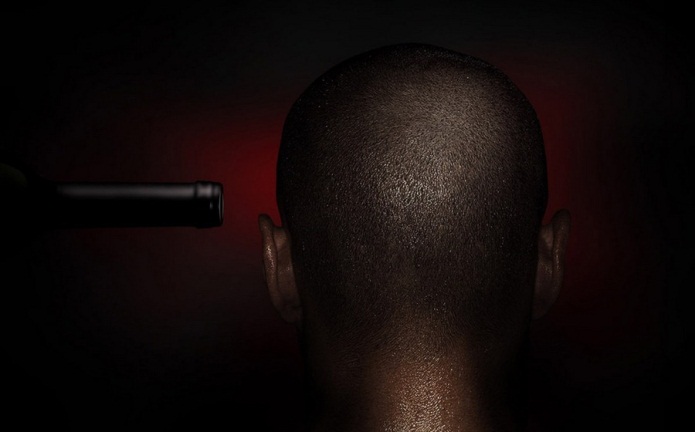          «Да, я выпил, а кто сейчас не пьет? Либо мутант, либо моральный урод!» – разрывался голос в радиоприемнике маршрутки. Пассажиры сидели с равнодушными лицами и, судя по всему, даже не замечали, как им на подкорку вшивалась деструктивная модель поведения под маской веселой и непринужденной песни. Сидят и слушают. И вся эта гадость льется, льется в уши, и ничего с этим нельзя поделать. И она будет жить в подсознании годами, толкая на самоотравление.          Выхожу из маршрутки. Иду по парку. Выходной день. Семья. Мама – в одной руке бутылка пива, в другой сигарета. Папа – то же самое. В коляске – ребенок. Он еще ничего не знает. Он не знает, что через 10-12 лет он первый раз попробует алкоголь, сигареты, а может и еще что покруче. И кто-то, вот так же проходя мимо него, будет говорить: «Всё нормально, это же его выбор».          Но никакого выбора у ребенка нет. С ранних лет наблюдая деструктивные формы поведения родителей, их регулярное самоотравления ядами, он будет принимать это за норму и доказать ему обратное, поверьте, задача практически невыполнимая.          А ребенок, тем временем, мирно спал в коляске и еще ничего не знал…          Захожу в супермаркет. Полки, десятки полок с бутылками. Рядом – ящики. Резерв. Это не просто бутылки – это снаряды. Каждый из них полетит в чью-то семью и разорвется в чьем-то доме острыми, как бритва осколками – болезнями, ссорами, бытовыми преступлениями, рукоприкладством, разводами, горем и смертью. К полке подходит мужчина. Берет сразу несколько бутылок – пиво, водка, вино. Сваливает это все в большую тележку. Думаю: «Вот если сейчас, прямо в этот момент я не пройду мимо, а просто подойду и скажу ему: «Друг, ну ведь ты же себя убиваешь», – какова вероятность, что он меня услышит?» И мой мимолетный благородный порыв тут же отправляет в нокаут холодный разум: «Вероятность нулевая».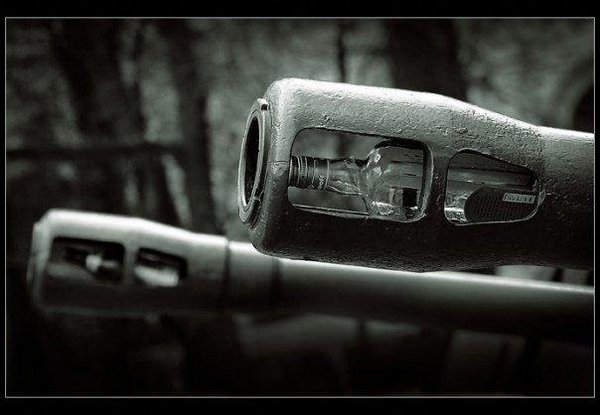           Вспоминаю куда я шел. Собеседование. Не то что бы работа мечты, но вариант совсем неплохой. Выхожу из супермаркета. Адрес. Второй этаж. Захожу, здороваюсь. Короткий диалог – кто, что, где работал, почему ушел – обычная схема. Дальше – оценка личностных качеств:- Вредные привычки есть? – лениво спрашивает потенциальный работодатель
– Нет, – отвечаю вполне честно.
– Совсем? – слегка удивленно.
– Совсем.
– Выпиваешь? – с надеждой в голосе интересуется работодатель.
– Да нет.
– Совсем?
– Совсем.
– Больной что ли… – недоуменно добавляет работодатель.         Неловкая пауза. Обещания «обязательно перезвонить», и вот я уже снова на улице. Понимаю, что звонка ждать не стоит. И даже понимаю почему. Потому что я, видимо, больной. Непонятно, правда, чем именно. Видимо адекватным взглядом на жизнь.         В слепом и повседневном нашем сознании мы пребываем в иллюзии свободы выбора. Но вместе с тем, как растет наша осознанность, если она вообще растет, мы начинаем понимать, что выбор есть далеко не у всех и далеко не всегда. Пассажиры маршрутки, которые каждый день слушают уже привычный шансон о том, что не пьют только «мутанты и моральные уроды», ребенок в коляске, который с ранних лет будет видеть алкоголизм, курение, скандалы, ссоры и драки в семье, мужчина в супермаркете, который на свои кровно заработанные литрами покупает яд, только потому, что сегодняшний день помечен красным в календаре, и работодатель, который удивляется тому, что соискатель не травит себя ядом – все они искренне верят, что они свободные люди и сами решают, что и как им делать. Все они даже не знают, что в стране идет война. Холодная, невидимая, беспринципная, подлая и безжалостная война.          Нет-нет, на улице нет танков и не слышна чечётка пулемётного огня, война идёт в умах людей. Война идет по вечерам, в тихой гостиной, когда семья включает телевизор. Война идет за праздничным столом, когда открываются бутылки с ядом. Война идет в супермаркетах, где каждый третий складывает в тележку «снаряды», чтобы принести их домой, а вместе с ними болезни, боль, горе, слезы и смерть.          Это война. Страшнее войны афганской, за десять лет которой погибло  пятнадцать тысяч наших солдат. От алкогольной войны ежедневно в нашей стране умирает 2000 человек. Страшнее чеченской, где снайпера безжалостно косили ребят. В алкогольной войне ребята косят себя сами – заливая в себя яд только потому, что по телевизору сказали о том, что это нормально. Это война. 82% убийств, 75% самоубийств, 50% аварий, 50% изнасилований происходит в состоянии алкогольного опьянения. И после этого говорить, что «пить или не пить – это личный выбор каждого» – это просто надо быть неадекватным. Какие методики манипуляции массовым сознанием нужно применить к человеку, чтобы заставить его принести свои честно заработанные деньги в супермаркет, купить яд и, морщась при этом от отвращения и неприятного вкуса, пить его?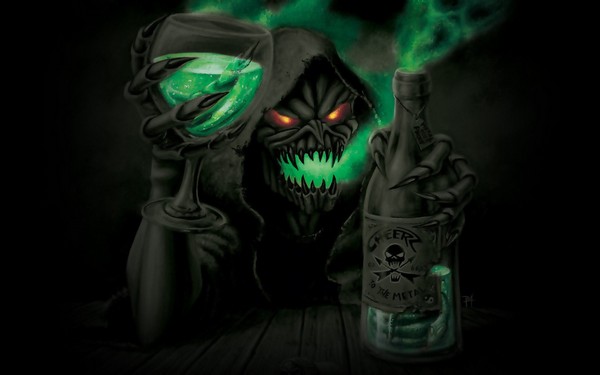           Вспоминаю историю о том, как однажды мой знакомый спросил меня: «А ты что, вообще не пьешь?» На что я справедливо поинтересовался у него: «А зачем?»  Услышав такой вопрос, мой знакомый сначала «завис» секунд на сорок, словно нокаутированный, а затем, посмотрев на меня как на идиота, спросившего нечто нелогичное, выдавил из себя что-то вроде: «Ну, просто…» и поспешно ретировался. Что ж, видимо, пить алкоголь – это его сознательный выбор. Он, правда, не знает, зачем он это делает. Но выбор, безусловно, сознательный и взвешенный.          Однажды в предновогодней передаче по телевизору показывали сюжет о том, что думают дети об этом празднике. И один из детей сказал следующее: «Новый Год – это когда взрослые собираются за столом с рюмками и празднуют». Высказывания, как минимум половины детей показанных в сюжете, были в подобном духе. Что ж, видимо это очередной «сознательный выбор» трехлетних детей о том, что праздник – это самоотравление этанолом. В том, что как минимум половина из них уже через 10-15 лет начнет таким образом отмечать праздники, нет никаких сомнений. Кому и зачем это выгодно? Думайте сами.          Давайте представим себе некий вариант антиутопического общества, где насаждается следующая традиция – биться головой о стену по праздникам. Это усиленно продвигается в СМИ, показывают фильмы, где люди регулярно бьются головой о стену по случаю праздника, врачи рассказывают о том, что немного побиться головой о стену очень даже полезно, псевдоученые рассказывают о том, как битье головой о стену улучшает кровообращение головного мозга и т д.          И вот рождается в таком обществе ребенок, с детства он видит как родители, соседи, друзья, знакомые каждый раз по случаю праздника бьются головой о стену. Все это преподносится как добрая традиция, которая пошла «с незапамятных времен». Конечно, сначала ребенок, может быть, даже засомневается: «А, какой в этом смысл?» Но  ровесники и старшие товарищи ему быстро объяснят, что тот, кто не бьется головой о стену – «лох» и «неудачник», и вообще, немного по праздникам – это нормально.          Ну как, представили? «Идиотизм!» – скажет любой адекватный человек. Но поверьте, если бы этот человек родился в таком обществе,  он вовсе не считал бы это идиотизмом. В лучшем случае, он бы не бился головой о стену сам, но был бы в полной иллюзии, что битьё головой о стену – обязательный атрибут праздника, и в этом нет ничего странного. Таким образом, убедить человека можно практически во всём, что угодно.          Пробовали ли вы когда-нибудь доказать так называемому «культурно пьющему» вред алкоголя? Совершенно бессмысленное занятие. В ответ вы, скорее всего услышите набор шаблонных фраз о том, что «коньяк расширяет сосуды», «главное знать меру», «чуть-чуть по праздникам можно», «жить вообще вредно», ну и конечно же столь любимый алкоголиками миф про того самого деда, который «пил-курил и до 90 лет дожил». Никто этого фольклорного деда никогда не видел, да и вообще не совсем понятно, почему люди думают, что 90 лет – это долгожитель.           Академик Павлов говорил: «Смерть раньше 150 лет я считаю смертью насильственной». Но «умеренно пьющим» эти аргументы, что слону дробина. Им по телевизору уже рассказали, как надо жить – «Живи быстро, умри молодым».  При чем, видимо, чем моложе, тем лучше. Что же касается безвредности умеренного пития, то можно предложить  «культурно выпивающему» товарищу открыть второй том Большой советской энциклопедии на странице 116 и прочитать о том, что алкоголь является «наркотическим ядом». Но в ответ мы, скорее всего, услышим столь любимую, зависимыми от интоксикантов людьми, поговорку о том, что «все яд и все лекарство, все дело в дозе». Что ж, если все может быть лекарством, почему бы нам не начать есть землю, глотать цемент и запивать все это бензином? Ведь «все может быть лекарством». Тем более – по праздникам-то можно.           Сторонников трезвого образа жизни часто упрекают в том, что они впадают в крайность. Скажите, отказ от употребления героина и кокаина это крайность? Вряд ли кто-то считает так. Потому что вред этих наркотиков очевиден. Алкоголь – такой же наркотик. Менее слабый, но от этого не менее опасный, и отказ от него не крайность, а нормальное состояние здорового человека. Удивительно, насколько нужно людям «промыть мозги», чтобы отказ от причинения вреда своему организму они считали крайностью.            Кстати, не задумывались, почему в ответ на рассказы о вреде алкоголя люди чаще всего выдают одни и те же шаблонные фразы? Может быть, потому что их собственное мнение не такое уж собственное? А осознанный выбор не такой уж осознанный? Может быть, их просто научили думать определённым образом?            Концепция «культурного» и «умеренного» пития – это миф, навязанный нам алкогольными корпорациями и, давно купленной ими, медициной, которая активно участвует в продвижении этого мифа. Польза употребления алкоголя – это дичайшая ложь. Алкоголь является наркотическим ядом, и ни в каком количестве, ни в каком качестве, ни в какой дорогой, красивой и красочной упаковке он полезным быть не может по определению.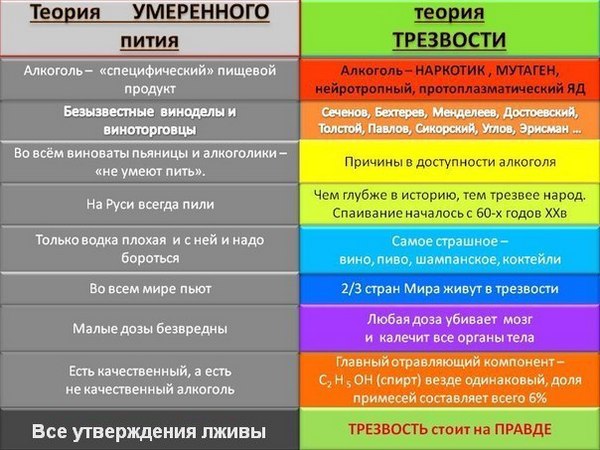            Об истинной пользе употребления алкоголя знают только главы алкогольных корпораций, которые считают миллиарды, заработанные на здоровье нашего народа. Они  знают, какая им польза от того, что люди употребляют алкоголь. Но они будут молчать. А впрочем, встретите их где-нибудь на островах – спросите. Они, наверняка, красиво одеты, мило улыбаются, благоухают дорогим парфюмом и вовсе не похожи на вселенское зло. У них все хорошо. А мы считаем кресты на кладбищах.Я шел по улице, погруженный в размышления, а мимо меня проносились фургоны с большими буквами «Балтика». В них – сотни и тысячи «снарядов» с жидкой смертью, которые превращают мой народ в «груз 200». Но все нормально. Это их выбор.Alcohol genocide: a large caliber of reason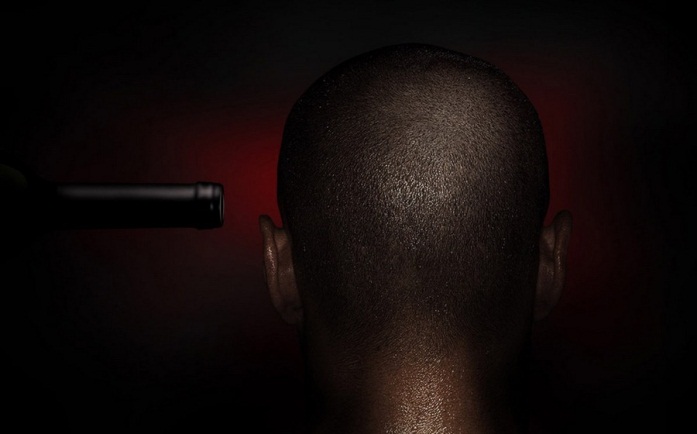  “Yes, I drank, but who does not drink now? Either a mutant or a moral monster!”- The voice in the radio of the share taxi was bursting. The passengers sat with indifferent faces and, apparently, did not even notice how they were sewn into the subcortex destructive model of behavior under the guise of a cheerful and laid-back song. They sit and listen. And all this stuff is pouring, pouring into your ears, and nothing can be done about it. And it will live in the subconscious for years, pushing self-poisoning.I leave the share taxi. I’m walking in the park. The day off. A family. Mom – in one hand a bottle of beer, in another cigarette. Dad is the same. In the baby carriage there is a child. It does not know anything yet. It does not know that in 10-12 years will first try alcohol, cigarettes, and maybe even worse. And someone, just passing by him/her, will say: “Everything is fine; it’s his/her choice.”But the child does not have any choice. Since early years, watching destructive forms of behavior of parents, their regular self-poisoning, he/she will take this as the norm; and prove to him/her the opposite, believe me, the task is almost impossible.And the child, meanwhile, peacefully slept in the baby carriage and yet did not know anything…I go to the supermarket. Shelves, dozens of shelves with bottles. Nearby – boxes. The reserve. It’s not just bottles – its shells. Each of them will fly to someone’s family and burst in someone’s house with sharp, razor-sharp fragments – illnesses, quarrels, domestic crimes, assault, divorce, grief and death. A man approaches the shelf. Takes several bottles at once – beer, vodka, wine. He dumps it all in a big cart. I think: “If right now, right at this moment I will not pass by, but just come up and say to him:” Friend, well, you are killing yourself, “- what is the probability that he will hear me?” And my fleeting noble impulse immediately sends a cold mind to the knockout: “Probability is zero”.I remember where I was going. A job interview. Not that it would be a dream job, but the option is quite good. I’m leaving the supermarket. Address. Second floor. I’m going in, I say hello. A short dialogue – who, what, where previously worked, why left – the usual scheme. Next – the assessment of personal qualities:— Are there any bad habits? — Lazily asks the potential employer.
— No, — I answer quite honestly.
— Absolutely? — slightly surprised.
— Absolutely.
— Are you drinking? — the employer is interested in hope.
— Well no.
— Absolutely?
— Absolutely.
— Sick or what … — the employer puzzles.An awkward pause. Promises “must call back”, and now I’m back on the street. I understand that there is no point to wait for the call. And I even understand why. Because I’m probably sick. It’s unclear, really, exactly with what. Apparently with an adequate view of life.In the blind and our daily consciousness, we are in the illusion of freedom of choice. But at the same time as our awareness grows, if it grows at all, we begin to understand that not everyone has a choice, and not always. The share taxi passengers, who every day listen to the usual chanson that only “mutants and moral freaks” do not drink, a child in a baby carriage that from an early age will see alcoholism, smoking, scandals, quarrels and fights in the family, a man in a supermarket, who buys poison on his hard-earned liters, only because today’s day is marked in red on the calendar, and the employer, who is surprised that the applicant does not poison himself, all sincerely believe that they are free people and decide what and how to do. All of them do not even know that there is a war in the country. Cold, invisible, unprincipled, mean and ruthless war…No, no, there are no tanks on the street and the tapping of machine-gun fire is not audible, the war is in the minds of people. War goes in the evenings, in a quiet living room, when the family turns on the TV. The war is at the festive table, when bottles of poison are opened. The war is going on in supermarkets, where every third man puts “shells” into the cart to bring them home, and with them illnesses, pain, sorrow, tears and death.This is war. More terrible than the Afghan war, in ten years of which fifteen thousand of our soldiers had been killed. From alcohol war every day in our country, 2000 people die. More terrible than the Chechen, where the sniper ruthlessly mowed the guys. In the alcohol war, the guys mow themselves – pouring poison into themselves, only because they have been said on television that it’s normal. This is war. 82% of murders, 75% of suicides, 50% of accidents, 50% of rapes occur in a state of intoxication. And after that say that “drinking or non-drinking is a personal choice of everyone” – one just has to be inadequate. What methods of manipulating the mass consciousness should be applied to a person to force him/her to bring his honestly earned money into a supermarket, buy poison and, wincing while doing so from disgust and unpleasant taste, drink it?I remember the story of how one day my friend asked me: “Do not you drink at all?” To which I fairly inquired him: “Why?” On hearing this question, my friend first “hovered” at forty seconds or so, as if knocked out, and then, looking at me as an idiot who asked something illogical, squeezed out something like: “Well, just…” and hurriedly retreated. Well, apparently, drinking alcohol is his conscious choice. He really does not know why he does it. But the choice is certainly conscious and weighted.Once in the New Year’s Eve broadcast on TV showed a story about what children think about this holiday. And one of the children said the following: “The New Year is when adults gather at a table with glasses and celebrate.” Statements of at least half of the children shown in the story were in a similar spirit. Well, apparently this is another “conscious choice” of three-year-old children that the holiday is self-poisoning with ethanol. The fact that at least half of them in 10-15 years will begin to celebrate holidays in this way, there is no doubt. Who and why is it profitable? Think for yourself.Let’s imagine a variant of an anti-utopian society, where the following tradition is planted: to beat your head against the wall on holidays. This is being intensively promoted in the media, shows films where people regularly beat their heads against the wall on the occasion of the holiday, doctors tell us that it is very useful to poke their heads against the wall, pseudoscientists talk about how head-to-wall damage improves the blood circulation of the brain and etc.And now a child is born in such a society, from childhood he/she sees as parents, neighbors, friends, acquaintances every time on the occasion of the holiday beat their heads against the wall. All this is presented as a good tradition, which went “for ages”. Of course, at first the child, maybe even doubts: “What’s the point?” But peers and older friends will quickly explain to him that someone who does not hit his/her head against the wall is a “yobbo” and a “loser”, and in general, a little on holidays it is normal.Well, have you imagined it? “Idiocy!” – Any adequate person will say. But believe me, if this person were born in such a society, he would not at all consider this to be idiocy. In the best case, he would not have hit his head against the wall himself, but he would have been in complete illusion that beating his head against the wall is an obligatory attribute of the holiday, and there is nothing strange about this. Thus, you can persuade a person in almost anything.Have you ever tried to prove the harm of alcohol to the so-called “cultural drinker”? A completely meaningless occupation. In response, you will most likely hear a set of trite phrases that “cognac dilates blood vessels”, “the main thing is to know the measure”, “a little on holidays it is possible”, “to live in general is harmful”, and, of course, the same grandfather who “drank and smoked and lived to the age of 90″. Nobody ever saw this folklore grandfather, and it’s not at all clear why people think that 90 years is a long-liver.Academician Pavlov said: “I consider death before 150 years to be a violent death.” But for “moderate drinkers” these arguments are like poultice on a wooden leg. They have already been told on TV how to live – “Live fast, die young” At what, apparently, the younger, the better. As for the harmlessness of moderate drinking, it is possible to offer a “cultural drinker” person to open the second volume of the Great Soviet Encyclopedia on page 116 and read that alcohol is a “narcotic poison”. But in response, we are likely to hear from dependent on intoxicants people, the so beloved saying that “everything’s poison and everything’s medicine, it’s all about the dose” Well, if everything can be a cure, why do not we start eating land, swallow cement and drink it all with gasoline? After all, “everything can be a cure.” Especially – on holidays it is possible.Supporters of a sober lifestyle are often blamed for falling into an extreme. Tell me, is the refusal to use heroin and cocaine an extreme? Hardly anyone thinks so. Because the harm of these drugs is obvious. Alcohol is the same drug. Less weak, but no less dangerous, and rejecting it is not an extreme, but a normal state of a healthy person. It’s amazing how much people need to “brainwash”, so they do not consider giving up harm to their body as an extreme.By the way, did not you wonder why people often give the same template phrases in response to stories about the dangers of alcohol? Maybe because their own opinion is not so own? A conscious choice is not so much realized? Maybe they were just taught to think in a certain way?The concept of “cultural” and “moderate” drinking is a myth imposed on us by alcoholic corporations and, long ago, bought by them, medicine, which actively participates in the promotion of this myth. The use of alcohol is a deadly lies. Alcohol is a narcotic poison, and in no quantity, in any capacity, in any expensive, beautiful and colorful package it can not be healthful by definition.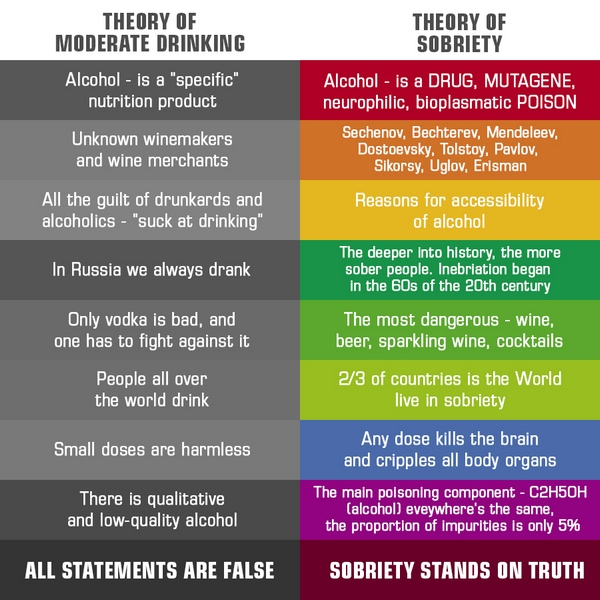 Only the heads of alcohol corporations, who consider billions earned by the health of our people, know the truth of use of alcohol. They know how much they benefit from the fact that people drink alcohol. They will remain silent. But however, meet them somewhere on the islands – ask. They, for certain, are beautifully dressed, cute smile, fragrant with expensive perfume and at all do not resemble universal evil. They are fine. And we count the crosses in the cemeteries.I walked along the street, lost in thought, and past me swept vans with big letters “Baltika”. In them – dozens of “shells” with liquid death, which turn my people into a “cargo 200″. But everything is normal. This is their choice.А.В. Оконешникова, активист ТЗОЖ (Якутск)ОБ ОПЫТЕ ПРОВЕДЕНИЯ УГЛОВСКИХ ЧТЕНИЙ В РЕСПУБЛИКЕ САХА (ЯКУТИЯ)ВВЕДЕНИЕОбщеизвестно, что одной из главных проблем российского общества является высокая смертность от алкоголя и курения. У алкогольной России нет будущего, от уровня потребления алкоголя зависят все социально-демографические показатели: продолжительность жизни, смертность, рождаемость,  разводы, преступления, безработица и т.д.  Самые страшные ДТП совершены в состоянии алкогольного опьянения. Каждый год в России из-за алкоголя и табака преждевременной смертью умирает почти 1,5 миллиона россиян.  Именно поэтому в Стратегии национальной безопасности алкоголизация населения стоит как одна из главных угроз национальной безопасности.  24 июля 2017 года главой РС(Я) Борисовым Е.А. было подписано распоряжение №650-РГ «О Концепция по  информированию   населения РС(Я) о вреде и последствиях  употребления алкоголя и формированию здорового образа жизни на период до 2020 года», согласно которой начала проводится работа по первичной профилактике употребления интоксикантов среди обучающихся общеобразовательных учреждений с 1 по 11 классы, вторичной профилактике  среди студентов ВУЗов и ССУЗов, среди родителей, медиков, педагогов, водителей и всех слоев населения. 	«Угловские чтения», инициированные и организованные вначале на базе медицинского института Северо-восточного федерального университета  профессором Калом Георгиевичем Башариным представляют из себя интерактивный мастер-класс. Цель  мероприятия - пропаганда трезвого, здорового образа жизни. Школьники, студенты и взрослые знакомятся  с законом трезвости, получают установку на коррекцию поведения и соблюдения этого закона, узнают о вреде и последствиях  вредных привычек, основных принципах трезвого здорового образа жизни, а также жизни и профессиональной деятельности Федора Григорьевича Углова.  Угловские чтения имеют очень  важное  значение в первичной профилактике алкоголизма и любых видов наркотиков, а также в формировании трезвеннических убеждений особенно у  школьников и молодежи. БАШАРИН КАРЛ ГЕОРГИЕВИЧ  И ЕГО ЗАКОН ТРЕЗВОСТИУгловские чтения в Республике Саха (Якутия) проводятся   по  инициативе и при активном участии профессора Карла Георгиевича Башарина – заведующего  кафедрой  анатомии медицинского  института СВФУ, доктора медицинских наук, академика Академии  Духовности РС(Я), академика МАИ, ПАНИ, РАЕ, ректора  народного университета ТЗОЖ, вице-президента Международной академии трезвости с  2009 года и по сей день.Карл Георгиевич Башарин  сформулировал  основной закон собриологии с формулировкой «Трезвость – это полная свобода человека от алкогольной, табачной и наркотической запрограммированности, фактических отравлений; ясное, четкое отражение головным мозгом окружающей действительности; естественное, творческое, единственно разумное состояние человека, семьи, народов, государств, всего человечества. Нарушение закона ведет к гибели как отдельного человека и его потомства, так и всего человеческого сообщества» (Карл Георгиевич Башарин 2015 год). Инициативу Карла Георгиевича подхватили его ученики и соратники, единомышленники, активисты-трезвенники, такие же патриоты своей страны как он сам. И сейчас повсеместно ведут Угловские чтения, курсы по методу Г.А. Шичко, преподают основы собриологии и ведут пропаганду трезвого здорового образа жизни в разных аудиториях, включая социальные сети и интернет. УГЛОВ ФЕДОР ГРИГОРЬЕВИЧФедор Григорьевич Углов – лидер трезвеннического движения планеты,  знаменитый советский и российский хирург, доктор медицинских наук, профессор, заведующий кафедрой медицины СПбГМИ, лауреат многих премий. Был  бессменным председателем Союза борьбы за народную трезвость, почетный президент Международной академии трезвости, Академик РАМН и еще ряда академий, автор 8 научных монографий , 17 книг и более 600 статей в научных медицинских журналах. Мыслитель, ученый, общественный деятель, писатель, гуманист, патриот России. Федор Григорьевич Углов дважды был занесен в Книгу рекордов Гиннеса как самый старейший практикующий хирург. Он  успешно оперировал в 98 лет! Прожил почти до 104 лет! Федор Григорьевич был последовательным пропагандистом трезвого образа жизни, неустанно пропагандировал здоровый образ жизни, и в качестве первоочередных мер предлагал запрет продажи алкогольной и табачной отравы в СССР. Табак и алкоголь причислял к особо опасным наркотикам, опираясь на научные труды многих ученых.Вот, что пишет о нем профессор Карл Башарин «В мировой культуре академик Ф.Г. Углов – исключительно уникальная фигура выдающегося отечественного ученого с мировым именем и несгибаемого патриота нашей Родины. Только такие настоящие гиганты человеческого духа могут задавать высочайшую планку  научных и общественных свершений, из которых складываются вершины всей мировой цивилизации» (3). Вот жизненные принципы Федора Григорьевича:1. Люби Родину и защищай ее. Безродные долго не живут.2. Люби работу. И физическую тоже. 3. Умей владеть собой. Не падай духом ни при каких обстоятельствах.4. Никогда не пей и не кури, иначе бесполезны будут все остальные рекомендации.5. Люби свою семью. Умей отвечать за нее. 6. Сохрани свой нормальный вес. Не переедай.7. Будь осторожен на дороге. Сегодня это одно из самых опасных для жизни  мест.8. Не бойся вовремя пойти к врачу.9. Избавь своих детей от разрушающей здоровье музыки.10. Режим труда и отдыха заложен в самой основе работы твоего тела. Люби свое    тело.11. Индивидуальное бессмертие недостижимо, но продолжительность твоей жизни во многом зависит от тебя самого.12. Делай добро. УГЛОВСКИЕ ЧТЕНИЯ ДЛЯ ШКОЛЬНИКОВВ июле этого года я организовала Угловские чтения для школьников и их родителей в анатомическом  музее медицинского института Северо-Восточного Федерального Университета. Лекцию  читал сам Карл Георгиевич Башарин, который был лично знаком с Федором Григорьевичем Угловым, при жизни которого они вместе  активно сотрудничали. Ассистировала Карлу Георгиевичу его супруга - Зоя Константиновна Башарина - доктор филологических наук, профессор, член Международного сообщества писателей, действительный член Петровской академии наук и искусств. Все школьники подросткового возраста, от 11 до 15 лет - 25 человек, и их мамы - 5 человек, были активно вовлечены на протяжении всей лекции. Дети и их родители получили эмоциональный шок от увиденного и услышанного материала. В своих лекциях о вреде алкоголя и других наркотиков Карл Георгиевич применяет  видеоролики, слайд-презентации и различные методы ораторского искусства - от шепота до декламации стихов и гимна России. Для лучшего восприятия информации Карл Георгиевич использует уникальные авторские фотографии, на которых представлены виды патологических изменений, как вредоносное следствие потребления алкоголя, табака и других наркотиков. Ниже хочу привести эссе-отзывы, прослушавших лекцию и посетивших анатомический музей школьников и одной мамы. - Сегодня мне посчастливилось присутствовать на лекции Карла Георгиевича Башарина. Я пришла к выводу, что мы должны посещать эти лекции вместе  с нашими детьми. Я сама не пью, не курю, и не собираюсь, потому, что мне очень важно здоровье моих потомков. Нам, якутянам, россиянам, и всему человечеству очень отрадно, что у нас есть такие великие люди, как Карл Георгиевич Башарин, пропагандирующие ЗОЖ, трезвость. Именно они вселяют нам надежду на долгое, светлое будущее. Айсулу, мама троих детей.- Сегодня мне удалось побывать в медицинском институте Северо-Восточного Университета. Я познакомился с многоуважаемым человеком - Карлом Георгиевичем Башариным. Он рассказал нам о вреде алкоголя, курения и употребления наркотических средств. Мы посетили анатомический музей, и видели детей в пробирках с врожденными аномалиями. Также Карл Георгиевич рассказал о великом человеке - Федоре Григорьевиче Углове.  Этот человек вел трезвый образ жизни, и прожил до 104 года. Почти в 100-летнем возрасте  Ф.Г. Углов оперировал, и был дважды внесен в Книгу рекордов Гиннеса, как самый старейший практикующий хирург в мире. Я сделал для себя вывод, что никогда не буду пить и курить. Всем советую посетить анатомический музей Северо-Восточного Федерального университета. Антон С. 13 лет. г. Москва- Сегодня я снова услышал о вреде алкоголя и табачных изделий. И не впервые я сказал сам себе, что никогда, ни при каких условиях не буду все это употреблять. Более того, как Карл Георгиевич, буду пропагандировать и распространять все то, что я сегодня услышал, увидел и узнал о вреде любых веществ, алкоголя и табачных изделий.  Сам я вырос в неблагополучной семье. Отец пил, и мама его бросила. Я видел все, что происходило в  семье, и сделаю все, чтобы это не повторилось. Я буду  примером  своим детям и близким мне людям, друзьям. Артем, 15 лет, г. Москва.- В июле 2018 года  я прослушал лекцию Карла Георгиевича: «Алкоголь - коварный разрушитель организма человек». Я не курю и не пью. Но мои друзья почти все курят, и говорят мне: «Если твои близкие друзья курят, то ты тоже курить БУДЕШЬ». Но я не соглашаюсь. Я выбираю трезвость - основной закон собриологии. Я сегодня многое узнал и понял. Спасибо Вам, Карл Георгиевич за отличную лекцию. Алексей, г. Нюрба. - Посмотрев презентацию Карла Георгиевича Башарина, я сделала вывод, что алкоголь губит потомство. Раньше я думала, что это не так. Сейчас я поняла, что алкоголь - зло. На данной лекции  я узнала еще больше о вреде курения и алкоголя. Я всегда себя спрашивала: «Буду ли я пить и курить?» После услышанного, я однозначно решила, что мой ответ «НЕТ!». Глядя на фотографии людей, умерших от болезней, вызванных вредными привычками, ты понимаешь, что это очень молодые люди, у которых было будущее. А их жизнь оборвалась из-за выпитого стакана пива и пачки сигарет. Раньше я думала, что это естественный отбор. Но я поняла, что люди сами убивают себя и своих же детей. Аня, 15 лет, г. Якутск. - Поразили лекция и экспонаты музея. Теперь точно воздержусь от сигарет и алкоголя. После услышанной лекции, я узнал много нового. Я узнал о вреде курения, алкоголя. В принципе, я кое-что знал, но не воспринимал все это всерьез. Но после этой лекции я действительно воспринял это  серьезно. Я узнал, что из-за курения, приема алкоголя наш организм портится. Наш организм погибает. После всего этого, я даже и думать не буду о курении и алкоголе. И я расскажу всем о том, что узнал. Владимир, г. Якутск.- Прослушал лекцию Карла Георгиевича Башарина о вреде алкоголя и курения. Лекция объяснила мне много нового и, так как я собираюсь стать хирургом, для меня это очень полезно. Спасибо Карлу Георгиевичу. Влад, 15 лет, г. Якутск.- Сегодня я был на лекции о вреде алкоголя и курения. До посещения этой лекции я знал, что алкоголь уничтожает клетки головного мозга, но не мог себе представить, что он может уменьшить его в размерах до такой степени. Я думал, что  алкоголь вреден только головному мозгу, почкам и печени, а оказалось всему организму человека. Я теперь знаю истинный вред алкоголя организму человека. Альберт, 14 лет, г. Якутск.- На эту лекцию Карла Георгиевича Башарина меня отправила мама. В начале я не хотела идти, поскольку я эту информацию знала, но все же согласна с Карлом Георгиевичем: ведь это и впрямь болезнь, воздействующая не только на организм человека, но и на его психику, и сам его окружающий мир. Я абсолютно согласна  с утверждением о преждевременной смерти из-за табака и алкоголя, поскольку мой дед и двоюродная бабушка умерли от рака. Думаю, что это очень полезная информация для подрастающего поколения, которая не дает порой отчет своим поступкам, и действиям, не зная последствий. Пропаганда трезвости и патриотизма очень даже полезна. Хотелось бы, чтобы больше людей узнало об этом. Оля. 16 лет. Якутск.	Как мы видим из отзывов школьников - Угловские чтения в исполнении уважаемого человека, паталогоанатома, профессора К.Г. Башарина  производят  на них сильное впечатление. Подростки решают для себя никогда не употреблять алкоголь, табак и другие наркотики. Они наглядно увидели и прочувствовали их явный вред.  Это еще раз доказывает эффективность проведения Угловских чтений как инструмента в первичной  профилактике алкоголизма, табакокурения и наркомании среди естественных трезвенников - детей и подростков.УГЛОВСКИЕ ЧТЕНИЯ СРЕДИ ВЗРОСЛЫХ И СТУДЕНТОВЗа 6 месяцев (с ноября 2017 по апрель 2018 года) мной  прочитано  порядка 50 лекций по трезвому образу жизни,  проведено 4 курса по методу Г.А. Шичко в городе Якутске, и ряде трезвых сел. Вместе с коллегами и наставниками – соратниками и учениками Карла Георгиевича: Е.И. Щудря, И.А. Белых, В.И. Комисаровой, А.Д. Савиной,  Константиновой В.Н, Алексеевой Л.И. и др., ведутся  такие республиканские проекты как: «Трезвый водитель», «Родительский всеобуч», «Трезвый призывник», «Трезвое село». Являюсь  создателем и организатором социальных проектов: «Трезвые праздники», «Экскурсии для школьников», клуб взаимопомощи «Обменяшки», экологического движения «Чистая среда». Ниже хочу привести несколько  отзывов слушателей Угловских чтений, проведенных мною в ГИБДД РС(Я), автошколах, школах, призывных пунктах, ВУЗах, СУЗах, среди родителей, медиков, педагогов  и других слоев населения.«…Оказывается, я была,  как и большинство моих друзей, под властью навязанных ложных убеждений таких, как нужно и можно  расслабиться, отдохнуть, повеселиться. Сейчас стала больше анализировать себя, и поведение своих близких с точки зрения науки – собриология. Буду дальше работать над своей никотиновой  зависимостью. Теперь: кто кого! Сигарета или я?! Если мои друзья заинтересуются моим трезвым образом жизни, и спросят у меня совета, я уже смогу им помочь.» Туяра, педагог.  Апрель 2018 г. Якутск.«…Мне было страшно за детей... Не могла достучаться до них, чтобы бросили курить и выпивать... Теперь за внуков боюсь.  Хочу сохранить их естественную трезвость. Прежде всего, как бабушка, как мать, я должна знать: как  грамотно помочь своим детям и внукам! Спасибо вам, Анжелика Викторовна, за такую благородную работу. У меня появилась  надежда помочь своим близким,  детям,  внукам, всем.»Мария, воспитатель. Апрель 2018 г. Якутск - Борогонцы.« … Прослушал один раз вашу лекцию в ГИБДД. Крепко задумался, принял для себя твердое решение. С тех пор  уже 4 месяца не курю и  не пью. У меня как будто пелена с глаз упала. И если жизнь моя была до этого черно-белой, то после вашей лекции она стала цветная и яркая! Спасибо вам.  У меня родился внук, я хочу, чтобы у него был живой и здоровый дедушка». Анатолий 49 лет. Якутск.«… Вчера на лекции Анжелики Викторовны узнала правду об алкогольном программировании и мифах связанных с ними. Я так и знала, что это все ложь, я чувствовала. У меня «открылись» глаза, я твердо решила, что я должна стать абсолютной трезвенницей». Нюргустана, 56 лет. Якутск.« Моя жизнь изменилась в лучшую сторону». Лена, предприниматель.«Оказывается, так здорово жить трезво!». Алексей, предприниматель. «Я никогда не слышал раньше о трезвости, вообще подобную информацию. Хотелось бы еще послушать, узнать поподробней…»  говорит каждый второй слушатель Угловских чтений и курсов по методу Г.А. Шичко. В заключение хочется еще привести эссе студента 1 курса  якутского музыкального колледжа, который прослушал две лекции о трезвости вместе с другими студентами  « Почему я против наркомании?Потому, что наркотики убивают человека изнутри. Человек лишается возможности трезво оценивать ситуацию! Это может привести к большим проблемам…. Со временем  это становится привычкой. Человек, который употребляет наркотики опасен, как для себя, так и для других… Нужно заниматься собой, своей жизнью, понимать, что мир - наших рук дело… Надо уметь ценить каждую секунду этой жизни. Может в эту секунду вы сделали кого–то счастливым! Найди свой истинный путь!» Стас, 19 лет. Студент. РЕЗУЛЬТАТЫКак закономерный результат  Угловских чтений  в республике стало возможным активное трезвенническое движение. Каждый день активистами трезвеннического движения  проводится работа с детьми,  с взрослым населением, в результате которого  дети сохраняют естественную трезвость, а взрослые возвращают утерянную. В результате поддержки правительств России и Республики Саха (Якутия),   в ноябре 2017 года в столице республики, городе Якутске состоялась первая всероссийская научно-практическая конференция «Трезвость как основа безопасности России»!В  результате дружной, совместной работы соратников, активистов-трезвенников, общественных организаций, работе управления РС(Я) по лицензированию и осуществлению лицензионного контроля за розничной алкогольной продукцией,  за прошедший год  Республике Саха (Якутия) проведены  такие важные для всего населения республики    мероприятия,   как Трезвый слет (июнь 2017 г.), республиканский слет трезвых сел (апрель 2018 г.),  стали возможны такие республиканские  проекты как «Трезвый водитель», «Родительский всеобуч», «Трезвый выпускник» ,  «Трезвый призывник» и другие трезвеннические мероприятия. Совместными   силами общественности, и в  результате постоянной, активной информационно – разъяснительной работы соратников, активистов-трезвенников, общественных организаций, умелой работе управления РС(Я) по лицензированию и осуществлению лицензионного контроля за розничной алкогольной продукцией под руководством кандидата педагогических наук, академика МАТр М.И. Лыткина, при поддержке главы РС(Я), правительства и депутатов Государственного Собрания Республики Саха Якутия (ИЛ ТУМЭН)  за последние 6 лет 188 поселений Якутии (!)  отказались от розничной торговли алкогольными изделиями, став территорией трезвости («Трезвые села»), представив по итогам 2017 года лучшие  демографические и экономические показатели.Слушателями Угловских чтений, проводимых К.Г. Башариным в учебный процесс медицинского колледжа РС(Я) в г. Якутске был включен предмет Собриология.Силами общественников, заместителя председателя Общественной палаты Республики Саха (Якутия) Шудря Елена Ивановна, при поддержке Министерства здравоохранения, на базе  детской городской поликлиники, заведует которой наш соратник, главный школьный врач Республики Саха (Якутия) Саввина Анастасия Дмитриевна  в апреле 2017 года был открыт Кабинет собриологии. ЗАКЛЮЧЕНИЕРектором народного университета ТЗОЖ, профессором К.Г.Башариным впервые сформулирован закон трезвости – основной закон собриологии, а также разработан эффективный метод первичной профилактики алкоголизма, табакокурения,  наркомании  в форме мастер-класса «Угловские чтения».Отзывы детей и взрослых, прослушавших лекции о трезвом образе жизни еще раз доказывают:  Угловские чтения в Республике Саха Якутия –  это инструмент сохранения естественной трезвости у детей и подростков, возвращения трезвости у людей любого возраста, профессии и социального статуса. Дети хотят остаться трезвыми, а  взрослые не знают, как им в этом помочь, потому, что сами не сохранили трезвость. Лекции по трезвости  для них словно спасательный круг, брошенный тонущему человеку. Как в Библии:  «Вначале было слово»... «Имеющий уши да услышит».    Получая подобные отзывы хочется и дальше работать, пропагандировать трезвость как норму жизни, как единственное, естественное состояние человека. Мы, активисты-трезвенники, ученики профессора Карла Георгиевича Башарина,   продолжим дело Федора Григорьевича Углова -  апостола трезвости! Республика Саха (Якутия) будет высоко нести флаг трезвого образа жизни.  Будем и дальше продвигать  Угловские чтения  в массы.БИБЛИОГРАФИЯ1.	Башарин К.Г. Академик Ф.Г. Углов – лидер трезвеннического движения современности. В кн.: Дорогой знаний. - 2007. - С.11-16.2.	Башарин К.Г. Утверждение трезвости - важнейшая общецивилизационная миссия университета в 21 веке. В кн.: Дорогой знаний. - 2007. - С.85-87.3.	Башарин К.Г. Трезвость-закон жизни: паталогоанатомические изменения в органах человекапри воздействии алкоголя: учебное пособие. - Якутск: Издательский дом СВФУ, 2014. - 132с.4.	Башарин К.Г. Алкоголь - коварный разрушитель организма человека: учебное пособие для студентов вузов, ссузов, учащихся школ. - Якутск: издательский дом СВФУ, 2014. - 32с.5.	Маюров А.Н. Кривоногов В.П. Как отрезвить Россию. Законы Собриологии. - М., 2011. - 61с.6.	Углов Ф.Г. Ломехузы. - Л., 1991. - 159с.7.	Углов Ф.Г. Самоубийцы. - СПб, 1995. - 75с.8.	Углов Ф.Г. Правда и ложь о разрешенных наркотиках. - М., 2004. - 207с. 9.	Отзывы слушателей Угловских чтений. 10.	Личные дневники трезвости Оконешниковой А.В.A.V. Okoneshnikova, activist TZOZH ()ON THE EXPERIENCE OF UGLOV'S READINGS IN THE REPUBLIC OF SAHA (YAKUTIA)INTRODUCTIONIt is well known that one of the main problems of Russian society is high mortality from alcohol and smoking. Alcoholic  has no future, all socio-demographic indicators depend on the level of alcohol consumption: life expectancy, mortality, fertility, divorce, crime, unemployment, etc. The most terrible road accidents are committed in a state of intoxication. Every year in , due to alcohol and tobacco premature death nearly 1.5 million Russians die. That is why, in the National Security Strategy, alcoholization of the population is one of the main threats to national security."Uglov Readings", initiated and organized at the beginning of the medical institute of the  by Professor Kalom Georgievich Basharin, are an interactive master class. The purpose of the event is to promote a sober, healthy lifestyle.Students, students and adults get acquainted with the law of sobriety, get an attitude to correct behavior and comply with this law, learn about the harm and consequences of bad habits, the basic principles of a sober healthy lifestyle, and the life and professional activities of Fedor Grigorievich Uglov. Uglov reading is very important in the primary prevention of alcoholism and all kinds of drugs, as well as in the formation of treacic beliefs especially among schoolchildren and young people.The article consists of 7 parts:- Introduction, which briefly summarizes what the Uglov Readings are and why they are needed;- in the first part Basharin Karl Georgievich and his law of sobriety;- The second part refers to the very FG. Uglove as the leader of the sobering movement of the planet;- In the third, we share the experience of carrying out Uglovsky readings among schoolchildren and their parents, with a visual visit to the anatomical museum at the medical faculty of the NEFU, give their reviews;- in the fourth part - in brief about the experience of carrying out Uglovsky readings for adults and students and their reviews;Further we give the main results of the work done;- In conclusion, we give general conclusions.BASHARIN KARL GEORGIEVICH AND ITS LAW OF ERRORUglov reading in the Republic of Sakha (Yakutia) is conducted on the initiative and with the active participation of Professor Karl G. Basharin, head of the Department of Anatomy of the Medical Institute of the NEFU, Doctor of Medical Sciences, Academician of the Academy of Spirituality of the RS (Y), Academician of the MAI, PANI, RAE, Rector of the People's University of TZOZH , vice-president of the International Academy of Sobriety since 2009 to this day.Karl Georgievich Basharin formulated the basic law of Sobriology with the formulation "Sobriety is the complete freedom of man from alcohol, tobacco and narcotics programmed, actual poisoning; clear, clear reflection of the surrounding reality by the brain; natural, creative, the only reasonable state of man, family, people, states, all mankind. Violation of the law leads to the death of both the individual and his offspring, and the entire human community "(Karl Georgievich Basharin 2015).The initiative of Karl Georgievich was picked up by his students and comrades-in-arms, like-minded persons, teetotal activists, and patriots of his country like himself. And now Uglovsky readings, courses by method GA are everywhere. Shichko, teach the basics of Sobriology and promote a sober and healthy lifestyle in different audiences, including social networks and the Internet.UGLOV FEDOR GRIGORYEVICHFedor Grigorievich Uglov is the leader of the sobering movement of the planet, the famous Soviet and Russian surgeon, doctor of medical sciences, professor, head of the department of medicine of , laureate of many prizes. He was the undisputed chairman of the Union for the struggle for folk sobriety, the honorary president of the International Academy of Sobriety, the Academician of the  of Medical Sciences, three academies, the author of 8 scientific monographs, 17 books and over 600 articles in scientific medical journals.Thinker, scientist, public figure, writer, humanist, patriot of Russia.Fyodor Grigorevich Uglov was twice entered in the Guinness Book of Records as the oldest practicing surgeon. He successfully operated at 98 years old! Lived up to 104 years old.! Fyodor Grigorievich was a consistent advocate of a sober lifestyle, tirelessly advocated a healthy lifestyle, and as a priority, proposed a ban on the sale of alcohol and tobacco products in the . Tobacco and alcohol ranked as particularly dangerous drugs, relying on the scientific works of many scientists.Here is what Professor Karl Basharin wrote about him: "In world culture, Academician F.G. Uglov is an exceptionally unique figure of an outstanding domestic scientist of world renown and an unbending patriot of our Motherland. Only such true giants of the human spirit can ask the highest bar of scientific and social achievements, of which the summits of the whole world civilization form "(3,1. Love the Motherland and protect it. Bezrodnye does not live long.2. Love the work. And physical too.3. Be able to control yourself. Do not be discouraged under any circumstances.4. Never drink or smoke, otherwise all other recommendations will be of no use.5. Love your family. Be able to answer for it.6. Keep your normal weight. Do not overeat.7. Be careful on the road. Today this is one of the most dangerous places for life.8. Do not be afraid to go to the doctor on time.9. Deliver your children from health-destroying music.10. The mode of work and rest is laid in the very basis of the work of your body. Love your body, spare it.11. Individual immortality is unattainable, but the length of your life depends largely on yourself.12. Do good. Evil, unfortunately it will turn out.UGLOV'S READINGS AMONG SCHOOLBOYSIn July of this year, I organized Uglovsky readings for schoolchildren and their parents in the anatomical museum of the medical institute of the North-Eastern Federal University. The lecture was read by Karl Georgievich Basharin himself, who was personally acquainted with Fedor Grigoryevich Uglov, during their lifetime they together actively cooperated. Karl Georgievich was assisted by his spouse, Zoya Konstantinovna Basharina, doctor of philological sciences, professor, member of the International Writers' Community, full member of the Petrovsky Academy of Sciences and Arts.All schoolchildren of adolescence, from 11 to 15 years - 25 people, and their mothers -5 people, were actively involved throughout the lecture. Children and their parents received an emotional shock from what they saw and heard.In his lectures on the dangers of alcohol and other drugs, Karl Georgievich uses video clips, slide presentations and various methods of oratory art, from whispers to recitations of verses and the anthem of . To better understand the information, Karl Georgievich uses unique author's photographs, which represent the types of pathological changes, as a harmful consequence of consumption of alcohol, tobacco and other drugs.Below I want to bring an essay-feedback that listened to the lecture and visited the anatomical museum of schoolchildren and one mother.- Today I was lucky to attend the lecture of Karl Georgievich Basharin. I came to the conclusion that we should attend these lectures in the place with our children. I myself do not drink, I do not smoke, and I do not intend to, because the health of my descendants is very important to me. We, Yakutians, Russians, and all mankind are very pleased that we have such great people as Karl Georgievich Basharin, sobriety. They give us hope for a long, bright future. Aisulu, mother of three.- Today I was able to visit the medical institute of the . I met a respected man, Karl Georgievich Basharin. He told us about the dangers of alcohol, smoking and drug use. We visited an anatomical museum, and saw children in test tubes with congenital anomalies. Also Karl Georgievich told about the great man-Fedor Grigorevich Uglove. This man led a sober way of life, and lived until 104. Almost at the age of 100 FG. Uglov operated, and was twice entered in the Guinness Book of Records, as the oldest practicing surgeon in the world. I made a conclusion that I would never drink and smoke. I advise everyone to visit the anatomical museum of the . Anton S. 13 years. .- Today I heard again about the dangers of alcohol and tobacco products. And it was not the first time I had told myself that I would never, under any circumstances, use all this. Moreover, as Karl Georgievich, I will propagandize and disseminate everything that I heard today, saw and learned about the dangers of any substances, alcohol and tobacco products. I myself grew up in a dysfunctional family. My father drank, and my mother left him. I saw everything that happened in the family, and I will do everything so that it does not happen again. I will be an example to my children and people close to me, friends. Artem, 15 years old, .- In July 2018 I listened to a lecture by Karl Georgievich: "Alcohol is a cunning destroyer of the human body". I do not smoke or drink. But my friends almost all smoke, and they tell me: "If your close friends smoke, then you will also smoke." But I do not agree. I choose sobriety, the basic law of Sobriology. I learned a lot today and understood. Thank you, Karl Georgievich for the excellent lecture. Alexey, Mr. Nyurba.- Having looked at the presentation of Karl Georgievich Basharin, I concluded that alcohol destroys offspring. I used to think it was not so. Now I realized that alcohol is evil. At this lecture I learned more about the dangers of smoking and alcohol. I always asked myself: "Will I drink and smoke?". After what I heard, I unequivocally decided that my answer was "NO!". Looking at the photos of people who died from diseases caused by bad habits, you realize that these are very young people who had a future. And their life was cut off because of a glass of beer and a pack of cigarettes. I used to think that this is natural selection. But I realized that people kill themselves and their own children. Anya, age 15, .- The lecture and exhibits of the museum were struck. Now I will definitely refrain from cigarettes and alcohol. After hearing the lecture, I learned a lot of new things. I learned about the dangers of smoking, alcohol. In principle, I knew something, but did not take it all seriously. But after this lecture I really took it seriously. I found out that because of smoking, drinking alcohol our body spoils. Our body is dying. After all this, I will not even think about smoking and alcohol. And I'll tell everyone what I learned. , city of .- I listened to a lecture by Karl Georgievich Basharin on the dangers of alcohol and smoking. The lecture explained a lot to me, and since I'm going to become a surgeon, this is very useful for me. Thank you to Karl Georgievich. Vlad, 15. Уakutsk. - Today I was at a lecture on the dangers of alcohol and smoking. Prior to attending this lecture, I knew that alcohol was destroying brain cells, but could not imagine that it could reduce it to the extent that it was. I thought that alcohol is harmful only to the brain, kidneys and liver, but it turned out to the whole human body. I now know the true harm of alcohol to the human body. Albert, 14 years old.  - My mother sent me to this lecture by Karl Georgievich Basharin. In the beginning, I did not want to go, because I knew this information, but I still agree with Karl Georgievich: it's really a disease that affects not only the human body, but his psyche, and the world around him. I absolutely agree with the statement about premature death due to tobacco and alcohol, as my grandfather and cousin died of cancer. I think that this is very useful information for the younger generation, which sometimes does not give a report to their actions and actions without knowing the consequences . Propaganda of sobriety and patriotism is very useful. I would like more people to know about this. "Olya. 16 years old. .  As we see from the testimonies of schoolchildren  Uglov readings performed by a respected person, a pathologist, Professor KG. Basharin made a strong impression on them. Adolescents decide for themselves never to drink alcohol, tobacco and other drugs. They visually saw and felt their obvious harm. This once again proves the effectiveness of the Uglov readings as a tool in the primary prevention of alcoholism, tobacco smoking and drug addiction among natural teetotalers-children and adolescents.UGLOVSKY  AMONG ADULTS AND STUDENTSFor 6 months (from November 2017 to April 2018), I read about 50 lectures on sober lifestyle, conducted 4 courses on the Method of G. A. Shichko in the city of Yakutsk, and a number of sober villages. Together with colleagues and mentors colleagues and students of Charles G. :E. I. Mudra, I. A. White, V. I. Komisarova, A. D. Savina, Konstantinova, V. I. Alekseeva, L. I., etc., are such Republican projects as the "Sober driver", "Parent education", "the recruit Sober", "Sober village". I am the Creator and organizer of social projects as "Sober holidays", "Excursions for schoolchildren", mutual aid club "Swaps", ecological movement "Clean environment".Below I want to give a few reviews of the listeners of Uglovsky readings, conducted by me in the traffic police of the RS (Y), driving schools, schools, conscription points, universities, CAPs, among parents, doctors, educators and other layers of the population."......... It turns out that I was, like most of my friends, under the power of imposed false beliefs such as" you need and you can relax, rest, have fun. Now I began to analyze myself more, and the behavior of my relatives from the point of view of science-Sobriology. I will continue to work on my nicotine addiction. Now: who wins! Cigarette or I ?! If my friends are interested in my sober way of life, and they ask me for advice, I will be able to help them. " Tuyara, the teacher. April 2018 Yakutsk."...... .I was scared for the children ...I could not reach them to stop smoking and drinking ...Now I'm afraid for my grandchildren. I want to preserve their natural sobriety. First of all, as a grandmother, as a mother, I need to know: how to help my children and grandchildren correctly! Thank you, Anzhelika Viktorovna, for such a noble work.I had a hope to help my relatives, children, grandchildren, everyone. "Maria, the teacher. April 20118 Yakutsk-Borogontsy."... I once listened to your lecture at the State Traffic Safety Inspectorate. He thought hard, made a firm decision for himself. Since then, 4 months I do not smoke or drink. It seems that the evil eye fell on me. And if my life was black and white before, then after your lecture it became colorful and bright! Thank you. My grandson was born, I want him to have a lively and healthy grandfather. " Anatoly is 49 years old. ."... Yesterday at the lecture Angelica Viktorovna learned the truth about alcohol programming and the myths associated with taking off. I knew it was all a lie, I could feel it. I opened my eyes, I firmly decided that I should become an absolute sober teetotaler. " Nurga, 56 years old. ."My life has changed for the better". Lena, an entrepreneur."It turns out so cool to live soberly!". Alexey, the businessman."I've never heard of sobriety before, generally similar information. I would like to hear more, find out in more detail ... "says every second listener of Uglovsky readings and courses according to the GA method. Shichko.In conclusion, I would like to quote an essay by a student of the 1st year of the Yakut College of Music, who listened to two lectures on sobriety along with other students "Why am I against addiction?Because drugs kill a person from within. A person is deprived of the opportunity to soberly assess the situation! This can lead to big problems .... Over time, it becomes a habit. A person who uses drugs is dangerous both for himself and for others ... We must deal with ourselves, our lives, understand that the world is our business .... You must be able to appreciate every second of this life. Maybe at this moment you made someone happy! Find your true path! "Stas, 19 years old. Student.RESULTS1. As a natural result of the Coal readings in the Republic, active sober movement became possible. Every day activists of the sober movement work with children, with the adult population, as a result of which children retain natural sobriety, and adults return the lost. 2. As a result of the support of the governments of  and the  of  (Yakutia), in November  the capital of the Republic, , the first all-Russian scientific and practical conference "Sobriety as the basis of 's security"was held!3. The result is a friendly, collaborative work of colleagues, activists, non-drinkers, social organizations, the work of the office of the RS(I) for the licensing and implementation of licensing control over the retail of alcoholic beverages, during the past year the Republic of Sakha (Yakutia) held such important for the whole population of the Republic of the event as a Sober meeting (June 2017.), Republican meeting of the sober villages (April 2018.), become possible such Republican projects as the "Sober driver", "Parent education", "graduate Sober" , "Sober recruit" and other tresenitsa events. 4. By joint forces of the public, and as a result of constant, active information and explanatory work of colleagues, activists-sober, public organizations, skillful work of management of RS (I) on licensing and implementation of license control of retail alcoholic production under the leadership of the candidate of pedagogical Sciences, academician matr M. I. Lytkin, with the support of the head of the RS (I), government and deputies of the state Assembly of the Republic of Sakha Yakutia (IL TUMEN) for the last 6 years 188 settlements of Yakutia (!) abandoned the retail trade of alcohol products, becoming a territory of sobriety ("Sober villages"), presenting the best demographic and economic indicators at the end of 2017.5. Students Orlovskih readings conducted by K. G. Basarginym in the educational process of the medical  of Sakha(Yakutia) in  subject was added to Sobriology.6.  The forces of public figures, Deputy Chairman of the Public chamber of the Republic of Sakha (Yakutia) Sudras Elena Ivanovna, with the support of the Ministry of health, on the basis of city children's polyclinic, head of which our colleague, chief school physician of the Republic of Sakha (Yakutia) Savvina Anastasia D. in April 2017 was opened in the office of Sobriology . CONCLUSIONRector of the People's , Professor KG Basharin first formulated the law of sobriety - the basic law of Sobriology, and developed an effective method of primary prevention of alcoholism, tobacco smoking, drug addiction in the form of a master class "Uglovskie readings."The reviews of children and adults who have heard lectures on a sober lifestyle once again prove: Uglov reading in the  is a tool for preserving the natural sobriety of children and adolescents, the return of sobriety in people of any age, profession and social status. Children want to stay sober, and adults do not know how to help them, because they themselves have not preserved sobriety. Lectures on sobriety for them like a lifebuoy, thrown to a sinking person. As in the Bible: "In the beginning there was a word" ... "He that hath ears to hear, let him hear."  Reading such feedback, I want to continue to work, to promote sobriety as the norm of life, as the only natural state of a person. We, the teetotal activists, the students of Professor Karl Georgievich Basharin, will continue the work of Fyodor Grigorevich Uglov, apostle of sobriety! The  (Yakutia) will carry a flag of a sober way of life. We will continue to promote Uglovskie readings to the masses.BIBLIOGRAPHY1. Basharin K.G. Academician F.G. Corners are the leader of the sobering modern movement. In the book: Dear knowledge.-2007.-C.11-16.2. Basharin K.G. The statement of sobriety is the most important civilizational mission of the university in the 21st century. In the book: Dear knowledge.-2007.-P.85-87.3. Basharin K.G. Sobriety is the law of life: pathological changes in the human organs under the influence of alcohol: a teaching aid. - : Publishing House of NEFU, 2014.-132p.4. Basharin K.G. Alcohol is an insidious destroyer of the human body: a textbook for students of universities, colleges, schoolchildren. - : publishing house of NEFU, 2014.-32s.5. Mayurov A.N. Krivonogov V.P. How to sober up Russia. Laws of Sobriology. -M., 2011.-61s.6. Uglov F.G. Lomehuzy.-L., 1991.-159s.7. Uglov F.G. Samoobytsy.-St. Petersburg, 1995.-75s.8. Uglov F.G. The truth and a lie about the resolved drugs. -M., 2004.- 207с.9. Reviews of listeners Uglovsky readings.10. Personal diaries of sobriety Okoneshnikova AV.Ю.П. Кобяков, профессор (С.-Петербург)А.В. Ловчев, аспирант (С.-Петербург)Здоровье человека, как социальный феномен	Самой обсуждаемой темой в обществе и государстве в настоящее время является тема пенсионной реформы. Вопрос о необходимости изменений в пенсионной системе обсуждался в институтах власти достаточно давно. 8 мая 2018 года, выступая в Госдуме, премьер-министр Д.А. Медведев предложил перейти от обсуждений к конкретным действиям, предложив увеличить возраст выхода на пенсию до 65 лет у мужчин и 63 - у женщин. Основной причиной, детерминирующей этот процесс, является повышение качества жизни, и, как следствие, снижение смертности и увеличение продолжительности жизни. В результате  соотношение между количеством пенсионеров и работников становится таковым, что последние не смогут обеспечить достойное содержание первых. 	Здоровье человека становится, таким образом, социальной категорией. Объективно и независимо от нашего сознания здоровье является главной жизненной ценностью. Именно оно становится объективной предпосылкой процессов реализации человеком своих биологических и социальных функций, включая семейную жизнь, профессиональную и общественную деятельность. В развитых странах продолжительность жизни человека является официальным критерием, определяющим время ухода человека с рынка труда. Представление об этой взаимосвязи дает таблица 1.	Из таблицы видно, что средняя продолжительность жизни человека в 12 наиболее развитых странах Европы и Америки более чем на 6 лет выше, чем в России и составляет 72,6 года, а пенсионный возраст у мужчин – 66,1 года и 65 лет у женщин. Возраст ухода с рынка труда у мужчин и женщин в перечисленных странах практически одинаков. Исключение составляет Великобритания, где различие достигает восьми лет.Разные источники называют разную продолжительность жизни нынешнего поколения нашей страны. Главный гериатр Минздрава РФ О. Ткачева в интервью «РИА Новости» заявила, что ожидаемая продолжительность жизни при рождении для мужчин и женщин на 2018 год составит 73,5 года, а к 2030 году она возрастет до 80,1 года, в том числе до 75,8 лет у мужчин и до 83,7 года у женщин [5]. Не сложно заметить в представленных автором выкладках  присутствие арифметической ошибки. По другим данным, средняя продолжительность жизни в современной России составляет 72,9 года, которая в 2019 году, согласно прогнозу, должна подняться до 74,3 года [6].Вместе с тем, В.В. Путин в своем заявлении о пенсионной реформе, сделанном 20 июля 2018 года во время пребывания в Калининграде, назвал цифру 72,5 года. Ранее, в указе от 07.05.2018 г. № 204 президент поставил перед Правительством РФ задачу создать условия для увеличения продолжительность жизни граждан к 2024 до 78 лет, в том числе увеличение здоровой продолжительности жизни до 67 лет. Решение этой задачи совершенно обоснованно предполагается достичь за счет увеличения доли граждан ведущих здоровый образ жизни, в рамках которого до 55% граждан должны систематически заниматься физической культурой и спортом. Прогнозируется к 2030 году – увеличить среднюю продолжительность жизни  до 80 лет [4]. Таблица 1Сравнительные данные пенсионного возраста в 12 странах с наиболее высокой продолжительностью жизни и России [6], кол-во лет Несмотря на различия авторских подходов к оценкам конечных значений человеческого возраста, очевидно одно: общество и государство достигло сегодня такого уровня развития, при котором здоровье его граждан приобретает статус социального феномена. С диалектической неизбежностью это диктует необходимость поиска средств и методов реализации обсуждаемого проекта. Остановимся на рассмотрении той его части, которая связана со здоровым образом жизни (ЗОЖ). Ю.П. Лисицин, выделяя 4 наиболее значимых для здоровья факторов, считал, что на 50-55% оно обусловлено образом жизни [2]. Обусловленность здоровья образом жизни человека иногда оценивается даже в 50-70% [3].При ближайшем рассмотрении выясняется, что ЗОЖ – это не только физическая культура и спорт (см. выше), а многофакторная система, включающая множество составляющих [1]. Современное научное знание в области валеологии выделяет в этой системе две группы – эндогенную и экзогенную. Обратимся к рассмотрению только наиболее значимых составляющих первой группы. К их числу относятся: генотип, двигательная активность, ценностные ориентации личности, рациональное питание. Как видим, здоровье – это, прежде всего, категория индивидуальная, формирование которой реализуются на уровне личности. Из индивидуального здоровья отдельных граждан складывается здоровье региона, округа, государства в целом. Если генотип является наследственно обусловленным фактором, влияние личности на который достаточно ограничено, то остальные формируются в процессе индивидуальной жизни. В своей повседневной жизни человек постоянно находится перед необходимостью выбора из множества задач наиболее значимой, где на принятие решения существенное влияние оказывает наличие ценностных ориентаций. Это то состояние, когда дух, сознание "Homo Sapiens" преобладают над телом и ценностные ориентации становятся генератором и аккумулятором всех систем жизнеобеспечения организма, что, на наш взгляд, позволяет рассматривать его в качестве «Homo Habelis» (Человек мыслящий).Процесс формирования ЗОЖ проходит через ряд этапов, включающих в себя интересы, потребности, мотивы, целевые установки, ценностные ориентиры, характер мировоззрения. С большой уверенностью можно утверждать, что ценностные ориентации личности наиболее актуальны в молодости, определяя стратегию поведения человека на долгие годы и потому могут именоваться стратегическими ориентирами. Таким образом, ориентиры, имеющие стратегическое значение, представляют собой совокупность важнейших жизненных целей, имеющих долговременную основу. Степень долговременности определяется срочностью цели, исчисляемой промежутком времени от момента её постановки до реализации. Следовательно, каждая цель имеет определенные возрастные и временные  границы. На процесс формирования ценностных ориентаций большое влияние оказывает социум, активную позицию в котором занимает и Международная академия трезвости (МАТр). Но доминирующая роль  здесь априори должна принадлежать средствам массовой информации (СМИ), в особенности телевидению (ТВ). На наш взгляд, в рамках реализации этого масштабного проекта, ТВ занимает несколько одностороннюю позицию, делая акцент на двигательную активность. Так, из 103 каналов, функционирующих сегодня в Центральном Федеральном Округе девять целиком специализируются на трансляции спортивных соревнований всероссийского и международного уровня, и только один (№ 50) – собственно на физической культуре в широком понимании этого явления. Не следует забывать, что между массовой физической культурой и спортом дистанция большого размера. Расширение пространства физической культуры в информационном поле телевидения мы рассматриваем в контексте национальной диспансеризации и разработки программ оздоровления для всех возрастных групп  населения Практически в забвении находится пропаганда второго по значимости фактора ЗОЖ – рационального питания. Вопросами питания занимается также только один канал. Обратимся к фактам. Телепрограммы под названиями: «Готовим с Алексеем Зиминым», «Едим дома», «Жить – здорово!», «Поедем – поедим!» (не будем уже говорить об имеющих в этих передачах место противоречивых и сомнительных рекомендациях) явно проигрывают рекламе производителей фармацевтических препаратов. Ведущие каналы – Первый, Россия 1, НТВ, Россия 24 и т.д. каждые 15-20 мин. прерывают программное вещание для рекламы средств устранения дискомфорта в желудочно-кишечном тракте с помощью Гутталакса, Имодиума, Линекса, Мезима, Эспумизана и т.д. и т.д. Получается, что самостоятельное научное направление, называемое диететикой, не существует, можно забыть о культуре питания предков, их обычаях и традициях. Профилактика заболеваний, устранение его симптомов и выявление причин – это прерогатива медицины. Постоянное и активное вооружение населения научными знаниями по диететике должно уже в ближнесрочной перспективе стать делом государственной важности, если мы на практике хотим внедрять принципы, средства и методы ЗОЖ в повседневную жизнь людей. Министерство Здравоохранения должно найти эффективные и действенные способы противодействия любой рекламе и реализовывать их на практике. Литература1 Кобяков Ю.П. Проектирование и реализация здоровьеразвивающей технологии физического воспитания студентов вузов. / Ю.П. Кобяков. Дис. …д-ра пед. наук. – М.: 2006, 350 с. 2. Лисицын Ю.П. Обусловленность общественного здоровья. / Ю.П. Лисицын //Медико-социальные аспекты здоровья и воспроизводства населения: Материалы научной конференции. - М., 1997. - Ч.2. - С.13.3. Лищук В. Девять ступеней к здоровью. / В. Лищук, Е. Мосткова. - М.: Бином, 1997. - 320 с.4. http://prezident.org/articles/ukaz-prezidenta-rf-204-ot-7-maja-2018-goda-07-05-2018.html 5. РИА Новости. https://ria.ru/interview/20180706/1524016697. html6. http://fb.ru/article/266495/pensionnyiy-vozrast-v-raznyih-stranah-mira-tablitsa-pensiya-v-raznyih-stranah-sravnenieDoctor of pedagogical Sciences, Professor Y.P. KobyakovPost-graduate student, honored master of sports A.V. LovchevVladimir state University. A. G. and N. G StoletovsHUMAN HEALTH AS A SOCIAL PHENOMENON	The most discussed topic in the society and the state at present is the theme of pension reform. The question of the need for changes in the pension system has been discussed in the government institutions for a long time. On may 8, 2018, speaking at the state Duma, Prime Minister Dmitry Medvedev proposed to move from discussions to concrete actions, proposing to increase the retirement age to 65 years for men and 63 for women. The main reason for this process is the improvement of the quality of life and, as a consequence, the reduction of mortality and the increase in life expectancy. As a result, the ratio between the number of pensioners and employees becomes such that the latter will not be able to provide decent maintenance of the former.  	Human health becomes, thus, a social category. Objectively and independently from our consciousness health is the main vital value. It becomes an objective prerequisite for the processes of human realization of their biological and social functions, including family life, professional and social activities. In developed countries, human life expectancy is the official criterion for determining the time of a person's withdrawal from the labour market. Table 1 provides an overview of this relationship.	 The table shows that the average life expectancy in the 12 most developed countries of Europe and America is more than 6 years higher than in Russia and is 72.6 years, and the retirement age for men is 66.1 years and 65 years for women. The age at which men and women leave the labour market is almost the same in these countries. The exception is the United Kingdom, where the difference reaches eight years.	Different sources mention different life expectancy of the current generation of our country. The chief geriatrician of the Ministry of health of the Russian Federation O. Tkacheva in an interview with "RIA Novosti" said that life expectancy at birth for men and women in 2018 will be 73.5 years, and by 2030 it will increase to 80.1 years, including up to 75.8 years for men and up to 83.7 years for women [5]. It is not difficult to notice the presence of arithmetic error in the calculations presented by the author. 	According to other data, the average life expectancy in modern Russia is 72.9 years, which in 2019, according to the forecast, should rise to 74.3 years [6].At the same time, Vladimir Putin in his statement on the pension reform made on July 20, 2018 during his stay in Kaliningrad, called the figure 72.5 years. Earlier, in the decree of 07.05.2018 № 204, the President set the task for the Government of the Russian Federation to create conditions for increasing the life expectancy of citizens to 2024 to 78 years, including increasing the healthy life expectancy to 67 years. The solution to this problem is quite reasonably expected to be achieved by increasing the proportion of citizens leading a healthy lifestyle, in which up to 55% of citizens must systematically engage in physical culture and sports. Life expectancy is projected to increase to 80 years by 2030 [4]. Table 1Comparative data of retirement age in 12 countries with the highest life expectancy and Russia [6], number of years	Despite the differences in the author's approaches to the assessment of the final values of human age, one thing is obvious: society and the state have reached today a level of development in which the health of its citizens acquires the status of a social phenomenon. With the dialectical inevitability, this necessitates the search for means and methods of implementation of the project under discussion. Let us consider the part that is associated with a healthy lifestyle (HLS). 	Yu. p. Lisitsin, highlighting the 4 most important factors for health, believes that 50-55% of it is due to lifestyle [2]. The health condition of a person's lifestyle is sometimes estimated to be even 50-70% [3].	Upon closer examination, it turns out that healthy lifestyle is not only physical culture and sports (see above), but a multifactor system that includes many components [1]. Modern scientific knowledge in the field of valeology distinguishes two groups in this system – endogenous and exogenous. Let us consider only the most important components of the first group. These include: genotype, motor activity, value orientations of the individual, rational nutrition. As you can see, health is, first of all, an individual category, the formation of which is realized at the level of personality. Individual health of individual citizens is the health of the region, district, state as a whole. 	If the genotype is a hereditary factor, the influence of the individual on which is quite limited, the rest are formed in the process of individual life. In his daily life, a person is constantly faced with the need to choose from a variety of tasks the most important, where the decision is significantly influenced by the presence of value orientations. This is the state when the spirit and consciousness of "Homo Sapiens" prevail over the body and value orientations become the generator and accumulator of all life support systems of the body, which, in our opinion, allows us to consider it as "Homo Habelis" (thinking Person).	The process of the formation of healthy lifestyle goes through a number of stages, including interests, needs, motives, objectives, values, the nature of the worldview. With great confidence it can be argued that the value orientation of the individual is most relevant in his youth, defining the strategy of human behavior for many years and therefore can be called strategic guidelines. Thus, the guidelines of strategic importance are a set of important life goals that have a long-term basis. The degree of longevity is determined by the urgency of the goal, calculated by the period of time from the moment of its setting to implementation. Therefore, each goal has certain age and time limits. The process of formation of value orientations is greatly influenced by the society, in which the international Academy of Sobriety (matr) takes an active position. But the dominant role here a priori should belong to the media (media), especially television (TV). In our view, in the framework of the implementation of this ambitious project, TV is a somewhat one-sided position, with an emphasis on physical activity. Thus, of the 103 channels operating today in the Central Federal District, nine are entirely specialized in broadcasting sports competitions of the national and international level, and only one (No. 50) is actually on physical culture in the broadest sense of this phenomenon. It should not be forgotten that the distance between mass physical culture and sports is large. We consider the expansion of the physical culture space in the information field of television in the context of the national medical examination and development of health programs for all age groups of the population 	Almost in oblivion is the promotion of the second most important factor of healthy lifestyle-nutrition. Only one channel also deals with nutrition. Let us turn to the facts. The TV program under the title: "Cooking with Alexey Zimin", "Eat at home", "Live – great! Let's eat!"(we will not talk about the contradictory and questionable recommendations that take place in these programs) clearly lose to advertising of pharmaceutical manufacturers. Leading channels – First, Russia 1, NTV, Russia 24, etc. every 15-20 min a software interrupt broadcasting for media advertising manage discomfort in the gastro-intestinal tract with the help of the Guttalaks, Imodium, Linex, Mezim, Espumizan, etc. etc. it Turns out that an independent scientific discipline, called dietetics does not exist, you can forget about the food culture of the ancestors, their customs and traditions. 	Prevention of diseases, elimination of its symptoms and identification of causes is the prerogative of medicine. Constant and active armament of the population the scientific knowledge of dietetics should already in the short term become a matter of national importance, if we in practice want to implement the principles, means and methods the healthy lifestyle in people's daily lives. The Ministry of Health should find effective and efficient ways to counter any advertising and implement them in practice. Literature1. Kobyakov, Yu. P. Design and implementation of health-developing technology of physical education of University students. / Yu. P. Kobyakov. Dis. ...d-ra ped. sciences'. - M.: 2006, 350 p. 2. Lisitsyn, Yu. P. public health Conditionality. / Yu. p. Lisitsyn // Medical and social aspects of health and reproduction of the population: Materials of the scientific conference. - M.: 1997. - Part 2. - P. 13.3. Lishchuk, V. Nine steps to health. / V. Lishchuk, E. Moshkova. - Moscow: Binom, 1997. - 320 p.4. http://prezident.org/articles/ukaz-prezidenta-rf-204-ot-7-maja-2018-goda-07-05-2018.html5. ria of news. https://ria.ru/interview/20180706/1524016697. html6. http://fb.ru/article/266495/pensionnyiy-vozrast-v-raznyih-stranah-mira-tablitsa-pensiya-v-raznyih-stranah-sravnenieЧасть IIБ.А. Соловьев, председатель Совета ИМЦ «Трезвая Тверь», председатель оргкомитета конференции.Научно-практическая конференция в г. Тверь «Пути отрезвления населения – региональные возможности» состоялась 7 апреля 2018 г.Так получилось, что это было ровно за месяц до появления майского (2018 года) Указа Президента России В.В. Путина, в котором впервые были сформулированы, в качестве основных стратегических целей и задач развития страны, цели и задачи по решению демографических проблем. Характерно, что наша конференция как бы предвосхитила основное содержание данного Указа. На этой конференции были остро поставлены вопросы, связанные именно с демографией Тверского и других регионов страны. Было наглядно продемонстрировано, что наша демографическая ситуация является совершенно неприемлемой. И отрезвление населения – это важнейшее направление изменения этой ситуации.Все это является, в частности, весьма важным для Тверской области, занимающей лишь 50-е место из 85-ти в рейтинге трезвости России по данным Общественной палаты России. Не лучше обстоят дела у нас и по табакокурению. Видимо, поэтому наш регион находится в «тройке лидеров» по показателю смертности населения.Конференция проводилась с целью объединения и активизации научного, методического, организационного и человеческого потенциала региона для решения насущных проблем в сфере преодоления высокого уровня алкоголизации, табакопотребления и наркотизации нашего населения.Кроме Информационно-методического центра «Трезвая Тверь» - инициатора конференции, в ее организации принимали участие Международная академия трезвости, Союз некоммерческих организаций в сфере профилактики и охраны здоровья «Евразийская ассоциация здоровья», Общественная организация содействия формированию здорового образа жизни «Союз борьбы за народную трезвость», Автономная некоммерческая организация «Центр межрегиональных программ и проектов».Мы получили грантовую поддержку Правительства Тверской области на эту конференцию. Спонсорскую помощь конференции оказало Тверское предприятие – ЗАО «Хлеб».В конечном итоге, мероприятие собрало около 200 участников. При этом география участников была значительной: представители г. Твери и районов области, представители городов других регионов страны (Москва, Нижний Новгород, Казань, Саров, Петропавловск-Камчатский), а также представители зарубежья – Финляндия.В работе конференции участвовали известные ученые и лидеры трезвеннического движения страны: В.Г. Жданов – председатель Союза борьбы за народную трезвость (Москва), А.Н. Маюров – президент Международной академии трезвости (Н. Новгород), А.М. Карпов – д. м. н., профессор, заведующий кафедрой психотерапии и наркологии Казанской ГМА, академик и вице-президент МАТр (Казань), А.А. Карпачёв – член экспертного совета «Совет по законодательству о борьбе с наркоманией, алкоголизмом и табакокурением» при фракции ГД РФ (Москва) и другие, а также представители органов власти и общественных организаций Тверской области и г. Твери, преподаватели и студенты вузов, колледжей, учащиеся лицеев и школ.На пленарном заседании конференции был заслушан целый ряд интересных докладов по основным проблемам тематики конференции. Они глубоко и объемно представили суть современного состояния решения вопросов отрезвления населения, как Тверского, так и других регионов нашей страны и зарубежья, а также наметили пути выхода из кризисной ситуации.Материалы статей по этим докладам, в основном, и представлены в настоящем сборнике. Дадим краткую характеристику докладов.Б.А. Соловьев (к.т.н., проф., председатель Совета ИМЦ «Трезвая Тверь», действительный член Международной академии трезвости, г. Тверь) выступил с докладом «Отрезвление населения – фундаментальное требование современности». В докладе было проанализировано современное положение с трезвостью населения в Тверском регионе, выявлена проблема продолжающейся наркотизации общества, как одного из важнейших факторов, тормозящих дальнейшее развитие. Показана разобщенность сил, работающих в направлении отрезвления населения и необходимость объединения усилий энтузиастов, общественных организаций, бизнес-сообществ, органов власти по преодолению существующего положения. Даны особенности современного этапа борьбы за трезвость и рассмотрены основные пути отрезвления нашего общества. Показаны роль и значение музыкально-песенных форм воздействия в трезвеннической работе.А.Н. Маюров (Президент Международной академии трезвости, г. Нижний Новгород) в своем докладе «Из регионального опыта преодоления алкогольных проблем» остановился на важности системного подхода в вопросе преодоления алкогольных проблем на региональном уровне. Он рассмотрел практику и некоторый опыт борьбы за трезвость в двух конкретных регионах СССР в период перестройки: Горьковской и Ульяновской областях. Сделал некоторый сравнительный анализ, показывающий, что последовательность и системность в трезвеннической деятельности всегда приводят к положительному результату. Автор опирался на исторический контекст и вышел на понимание современных проблем.В.Г. Жданов (проф., председатель «Союза борьбы за народную трезвость, г. Москва) в докладе «Русский крест» показал то тяжелейшее положение, в котором оказался сегодня русский народ. Привел содержательную статистику по демографическому состоянию нашей страны на длительную перспективу. Вскрыл причины и механизмы спаивания населения. Привел множество примеров из своей практики. Предложил основные направления противодействия. Его выступление было информационно и эмоционально насыщенным и вызвало большой отклик у участников.А.М. Карпов (д.м.н., академик, зав. кафедрой наркологии и психотерапии Казанской ГМА, г. Казань) выступил с докладом «Составляющие системной мотивации на трезвый, здоровый образ жизни». В его докладе была обозначена проблема бессистемности в профилактике зависимостей от интоксикантов. Отсутствие единства в идеологии, целях, направлениях, стратегиях и методиках информационно-психологического воздействия на людей, создает конкуренцию между навязыванием  культурной алкоголизации и профилактикой алкоголизма. Предложена современная идеология - биопсихосоциодуховная, потребностно-иерархическая структура человека. Определены основные причины употребления интоксикантов и дифференцированные подходы профилактики зависимостей. Доклад отличался глубиной и хорошей обоснованностью предлагаемых идей.В.И. Симаков (доцент, исполнительный директор НИЦ «Вялко», г. Хельсинки, Финляндия) выступил с докладом «Этапы борьбы с политикой спаивания населения на примере сравнения трезвеннического движения Финляндии и России». Он показал, что алкоголь, табак и другие наркотики используются как важнейший приоритет управления. Представил цифровые данные о потреблении алкоголя в России и Финляндии с 1500 г. по настоящее время. Проанализировал методы ограничения этого потребления в различные периоды в наших странах. Показал нравственную основу путей отрезвления людей. Обосновал тезис «Совесть – главный контролер», как основной принцип перехода людей к трезвой жизни.А.А. Головин (генеральный директор Евразийской ассоциации здоровья, член экспертного совета Комитета ГД РФ по развитию гражданского общества, вопросам общественных и религиозных объединений) сделал доклад «Концепция участия институтов гражданского общества в профилактике табакокурения, алкоголизма, наркомании и формирования политики здоровьесбережения». В докладе была дана краткая характеристика современного трезвеннического движения в России. Показана недостаточность существующих мер по противодействию спаивания населения в России и слабая организованность общественных сил и механизмов в этих вопросах. Для решения насущных проблем в данной сфере предложен ряд инициатив концептуального уровня. Упор в них делается на повышение эффективности существующих институтов гражданского общества в деле формирования культуры трезвости и профилактике потребления табака, алкоголя и других наркотиков. Рассмотрены основные приоритеты, цели и задачи, а также основные направления участия гражданского общества в реализации предлагаемой Концепции.Карпачёв А.А. (председатель Московской РОО по пропаганде здорового образа жизни «Союз борьбы за народную трезвость», член экспертного совета «Совет по законодательству о борьбе с наркоманией, алкоголизмом и табакокурением» при фракции Государственной Думы РФ, Москва) выступил с докладом на тему «Психологическое программирование. Профилактика вредных привычек и формирование трезвого здорового образа жизни на основе психолого-педагогического метода Г.А. Шичко». В своем выступлении показал, что понимание основной причины различных зависимостей как социально-психологической запрограммированности и обоснование необходимости трезвого просвещения, основные теоретические и практические принципы которого разработаны, позволяет сделать массовым добровольчество в движении за трезвый здоровый образ жизни. Возможности перевода людей на трезвоориентированные стереотипы мышления и поведения связаны с необходимостью распрограммирования их психики по отношению к табаку и алкоголю. Необходимо прервать передачу разрушительных запрограммированностей, в первую очередь проалкогольной, прокурительной. Далее следует выходить на практику трезвого просвещения. Методы распрограммирования изучал и применял на практике Г.А. Шичко. Их высокая эффективность доказана опытом десятилетий. Одна из важнейших наших задач – изучение этих методов и последовательное претворение их в жизнь.На конференции был проведен Круглый стол, посвященный опыту и сравнительному анализу трезвеннического движения в нашей стране и за рубежом, который вызвал большой интерес у участников. На нем выступило 11 человек, было много вопросов, реплик, предложений, оценок. Выступающие говорили и о трудностях, и слабой поддержке властью трезвеннических инициатив, и недостаточном юридическом обеспечении нашей деятельности. Но были и слова о том, что нельзя не замечать поворота власти на всех уровнях к трезвенническим проблемам. Так, например, настоящая конференция не могла бы состояться без поддержки правительства Тверской области. Были приведены позитивные примеры деятельности трезвеннических организаций и активистов в Москве, Якутии, Чечне, Дагестане, Татарстане и других регионов России, а также в Финляндии, Швеции, Индии.На секционных заседаниях конференции «Практика регионов в борьбе за отрезвление населения» и «Методические наработки, формы и методы работы» были рассмотрены различные конкретные практические вопросы. Важнейшие из них были связанны: с особенностями трезвеннической работы с молодежью в современных условиях (И.О. Капышев, г. Тверь); с анализом степени наркотизации населения и опытом противодействия деструктивным процессам в Бежецком районе Тверской области (А.Н. Дмитриев, г. Бежецк); с особенностями работы с детьми и родителями детей детсадовского возраста (И.Б. Рыбкина, г. Тверь); с обоснованием ввода государственной монополии на производство алкогольных и табачных изделий, а также необходимости создания системы регулярного сбора и ежегодной публикации данных об ущербе от алкоголя и табака в виде Российского ежегодника потерь (Л.А. Кульматов, г. Тверь) и др.Был рассмотрен опыт работы Центра тестирования ГТО (С.И. Власова, г. Тверь), Подростково-молодежного центра (А.М. Вековешникова, г. Тверь), ООД «В защиту права детей на трезвую среду» (В.М. Казанцев, г. Петропавловск-Камчатский), Группы анонимных алкоголиков  (г. Тверь) и других учреждений и организаций, действующих в направлении формирования здорового образа жизни населения. Основные материалы этих секционных выступлений также вошли в данный сборник.Кроме того, в настоящий сборник включены Резолюция и Рекомендации конференции, которые могут быть использованы в органах власти, других социально ориентированных некоммерческих организациях, бизнес сообществах для деятельности по преображению информационной среды нашего общества в интересах возрождения трезвых, здоровых духовно-нравственный традиций, патриотизма и развития традиционных ценностей русской культуры.Таким образом, основная цель конференции была достигнута. Полученные в ходе проведения конференции результаты обнадеживают, поскольку они дали существенный импульс для активизации, мобилизации и объединения трезвеннических сил региона и будут способствовать дальнейшему распространению трезвых идей в широких массах нашего населения и, прежде всего,  в молодежной среде.Результаты в виде статей в настоящем сборнике и в средствах массовой информации, а также в виде фото и видеоматериалов могут быть использованы в практике работы как специалистов, так и активистов трезвеннического движения, как в нашем, так и других регионах страны при подготовке конференций аналогичной тематики и при работе с различными категориями населения.Информационно-методический центр «Трезвая Тверь»Международная академия трезвостиРОО «Союз борьбы за народную трезвость»Евразийская ассоциация здоровьяПути отрезвления населения – региональные возможностиМатериалы Межрегиональной научно-практической конференция Тверь, 2018 г.Настоящий сборник научно-методических материалов включает статьи и тезисы докладов, представленные на Межрегиональную научно-практическую конференцию «Пути отрезвления населения – региональные возможности» (Тверь, 7 апреля 2018 г.), а также Резолюцию конференции и Рекомендации органам государственной власти регионов, бизнес-сообществам и общественным организациям. Материалы  охватывают широкий спектр вопросов, касающихся перспективных направлений развития первичной профилактики, психолого-социальной реабилитации и формирования трезвого здорового образа жизни в молодежной среде и обобщают опыт регионов. Сборник предназначен для руководителей и активистов молодежных движений, руководителей молодежных центров, специалистов-профилактологов; ювенологов; алкологов; наркологов; психологов; работников центров и организаций по формированию здорового образа жизни.Сборник подготовлен специалистами  информационно-методического центра «Трезвая Тверь».Редакционная коллегия:Соловьев Борис Алексеевич – научный редактор, Балдова Вера Александровна – технический редактор	ПРИВЕТСТВЕННОЕ ПИСЬМО участникам региональной сессии федерального общественного диалога"Что нас объединяет?" – Межрегиональной научно-практической конференции"Пути отрезвления населения - региональные возможности" (г. Тверь, Тверская область) Уважаемые участники! От имени комитета Государственной Думы по развитию гражданского общества, вопросам общественных и религиозных объединений приветствую вас на форуме «Что нас объединяет?» в Тверской области!Объединение усилий гражданского общества России вокруг ценностей здоровья, формирования культуры его сбережения и трезвого самосохранительного поведения имеют важнейшее значение в современных условиях. Здоровье – фундамент жизни человека. А здоровый человек –  основа крепкой семьи, общества и государства, залог высокого качества жизни.Приятно осознавать, что повестка форума привлекла к обсуждению широкий круг участников: руководителей и членов социально-ориентированных некоммерческих организаций из разных регионов России, представителей органов государственной власти, бизнес-сообщества, ученых и экспертов, молодежь.Хочу поблагодарить организаторов и участников за обсуждение повестки конструктивного общественно-государственного диалога по наиболее значимым российским ценностям.ЗАПРЕТЫ ИЛИ СИЛА ВОЛИ?В.А. БалдоваТверской государственный технический университетчлен совета ИМЦ «Трезвая Тверь»Аннотация: В статье рассматривается вопрос о пользе и вреде запретов на употребление алкогольных и табачных изделий. Анализируются результаты анкетирования относительно употребления алкоголя и табака.У тех, кто понимает серьезность проблемы употребления алкоголя и табака, наверняка, складывается впечатление, что это главное поле, на котором происходят информационные бои. Битва за трезвость в нашей стране насчитывает столетия, с тех пор как приобщили русский народ к алкогольному питию. Усиление пьянства постоянно сменялось его ограничением. Так после отмены крепостного права, многие мужики, открепленные от помещиков и не знающие как самим распорядиться своей волей, пошли в кабаки, а другие были насильно прикреплены к определенным кабакам. Народ восстал против спаивания и стал громить питейные заведения. Подробности этих перипетий описаны в книге под редакцией А.Н. Маюрова [2].XX век также явился свидетелем этой борьбы. Примерами ограничительных мер стали 2 «сухих» закона: 1914 – 1925 гг. и 1985-1988 гг. До сих пор идут споры между сторонниками трезвости и лоббистами употребления алкоголя о том существенна ли польза от запрета или она наносит больше вреда. В феврале 2013 года был принят Федеральный закон № 15-ФЗ «Об охране здоровья граждан от воздействия окружающего табачного дыма и последствий потребления табака». Были введены некоторые запреты на: курение в общественных местах, на продажу табачных изделий несовершеннолетним, рекламу табачной составляющей и некоторые другие запреты и ограничения, а также увеличение размера штрафных санкций [4]. Видимо от запретов все-таки есть некоторая польза, а может даже и немалая.В проведенном нами анкетировании приняли участие 69 респондентов: студенты 1-го и 2-го курсов, а также магистранты.  В анкете содержалось 14 вопросов относительно употребления алкоголя и табака. Анкетирование проводилось анонимно. Из 69 респондентов курящими оказались 12 человек, 6 из которых курят «очень редко». «Очень редко курят те, кто курит около года. И это понятно, так как специалисты заявляют, что зависимость от курения у разных людей формируется за разные сроки и обычно составляет от нескольких месяцев до года. Таким образом, эти 12 человек находятся на стадии приобщения, то есть в группе риска приобретения зависимости. Примечательно то, что курящие от года до двух считают курение нормальным. Те же, кто курит долго, считают его вредным и часто думают о том, чтобы бросить курить. В анкете запрашивались данные не только о самих респондентах, но также о членах их семей, включая три поколения. Из 69 семей 51 семья является некурящей. Это хороший показатель. В 18 семьях курят более одного человека. Члены 10 семей считают курение опасным, 49 – вредным (из них 15 курящие), а соответственно только 10 семей относятся к курению нормально. Можно в целом констатировать, что антитабачные меры, принятые законодательством, возымели свое действие и привели к существенному сокращению оборотов табачных изделий в стране. Это свидетельствует о том, что курить в РФ действительно стали меньше, по оценкам некоторых экспертов в четыре раза. Однако в 2011 году ситуация была омрачающая. По данным ВОЗ Россия по потреблению табака была     на втором месте в мире [5]. Что касается употребления алкоголя, здесь совсем другая ситуация. Из 69 респондентов на вопрос «употребляете ли Вы алкоголь» 24 ответили «да», 35 респондентов употребляют «только по праздникам», 10 не употребляют вообще, и только в трех семьях не пьет никто. Таким образом, алкоголь употребляют члены 59 семей. Респонденты отвечали на этот вопрос не только относительно себя, но и перечислили пьющих родственников, в итоге  на 69 семей пришлось 298 пьющих, включая и пьющих только по праздникам. Как видно, ситуация складывается не в пользу трезвости; 3 семьи непьющих против 51 семьи некурящих. Отношение к алкоголю выразилось следующим образом: «опасным» употребление алкоголя считают только 3 респондента из не употребляющих алкоголь, «вредным» – 41, «нормальным» – 25 и 3 респондента считаю употребление алкоголя «необходимым». Вот вам и ответ на вопрос играют ли положительную роль запреты. Дело, конечно же, не может улучшиться благодаря одним только запретам. Доступность – это только одна из главных причин употребления алкоголя. Есть ещё две причины, на которые указывают многие сторонники трезвости. Одной из них является незнание правды об алкоголе, как видно из проведенного анкетирования, а именно из всех респондентов только чуть больше 4% считают алкоголь опасным. Этакая гипоксия знания правды. Вот к чему может привести исключение алкоголя из числа наркотиков, а также пропаганда так называемого культурного пития. Информационному натиску теории культурного пития трудно противостоять еще психологически незрелым молодым людям, которые очень восприимчивы  по отношению к привлекательным образам употребления и табака, создаваемым нашими кинематографистами.  Все знают, что пить и курить вредно. Однако на вопрос о том,  в чём же состоит вред, ответят далеко не все. А правда об алкоголе такова, что мозг людей, употребляющих алкоголь, претерпевает «грубые анатомические изменения, которые ведут к ослаблению и выпадению отдельных функций мозга и к ухудшению работы всей центральной нервной системы» [3, c. 14]. В анкете 12-й вопрос звучал так: «Знаешь ли ты, что алкоголь, табак – яд, наркотики, которые действуют в первую очередь на психику человека, делая ее зависимой, т. е. рабом?, а следом шел вопрос: «Согласны ли вы с утверждением, что алкоголь и табак – это наркотики?». Из самих вопросов понятно, что респондент, ответивший на 12 вопрос «да» соглашается с тем, что табак и алкоголь – наркотики. Согласно логике, ответ на 13 вопрос должен быть также положительным. Таких логично мыслящих, которые на оба вопроса ответили «да» среди респондентов, оказалось 49, из которых 29 пьют только по праздникам. Однако, 9 респондентов при ответе на первый вопрос «да», на второй ответили «нет», не видя при этом никаких противоречий или спохватились, поняв, что они уже первым ответом подтвердили факт того, что и табак, и алкоголь – наркотики. На оба вопроса «нет» ответили только пятеро респондентов. Нелогичность ответов не вызывает оптимизма. Она также проявилась в следующем: на вопрос «есть у тебя сила воли?» все без исключения ответили утвердительно, хотя несколько респондентов на вопрос «почему не бросаете курить?» ответили, что у них не хватает силы воли. На неумение логически мыслить у студентов указывают многие члены профессорско-преподавательского состава российских вузов [5]. Многие по этому поводу бьют тревогу, обоснованно задаваясь вопросом о том, кто будет работать через 10 лет в институтах и университетах, ведь выпускающиеся бакалавры, по мнению профессора Ю.В. Рождественского (и не только его), не соответствуют даже уровню выпускников советских техникумов [5]. Но главной бедой он считает отсутствие у окончивших школу и в частности, у студентов отсутствие видения мира, при котором мир воспринимается обобщенным, целостным, как относительно вещей, так и событий. Но вернемся к нашему анкетированию. В анкету были включены два необычных вопроса: «За какое благо, событие или умение  в жизни Вы могли бы отказаться от курения?». И такой же вопрос задавался относительно алкоголя. 18 респондентов допустили, что кто-то в состоянии снять с них ответственность за их порок употребления табака и / или алкоголя и согласились отказаться от него в обмен на определенные блага. Что же это за блага? В списке блага, на которое они согласились обменять свои пороки, было финансовое благополучие (5 респондентов), выраженное во фразах типа «много денег», «достаток» и в конкретных суммах, начиная от одного миллиона рублей до одного миллиона долларов. Они тратят свои собственные деньги на сигареты и алкоголь, не заботясь о своем здоровье и благополучии близких, а кто-то должен им дать денег, чтобы они от них отказались. Трое заявили о желании заниматься спортом вместо этих пагубных привычек. Спрашивается, кто им не дает заниматься спортом? Они хотят получить взамен то, чем они могли бы заниматься, как раз бросив вышеупомянутые вредные привычки. Были ещё желающие обменять свои пагубные пристрастия на престижную работу, право бесплатного перелета в любые страны, способность читать мысли людей, получение адреналина и даже бессмертие. Многое из перечисленного прямо противоположно принятию алкоголя и табака, так как именно это уводит их от подобных умений, а именно делает их невозможными. Хотя, что касается получения адреналина, то здесь нет противоречий. Как известно, алкоголь способствует выбросу в кровь адреналина, а самим найти этому замену  не представляется возможным. Всех подобные ответы опять же говорят об отсутствии силы воли и психической незрелости индивидов.  Несколько человек ответили, что они в любой момент могут бросить пить или курить, а, следовательно, им не нужны никакие блага. Все они, как правило, имеют к алкоголю положительное отношение, то есть считают употребление спиртных изделий и сигарет нормальным. В эту же категорию можно включить тех выпивающих (пусть даже и по праздникам) респондентов, которые не ответили на вопрос, но также положительно относящихся к алкоголю. Эту категорию можно считать одной из самых опасных. Речь, конечно, идет о молодых людях, но, сколько таких же среди взрослых, зрелых и даже пожилых людей, не осознающих опасность, пьющих «культурно». Видя людей вокруг и в своем ближайшем окружении, которые   не выдержали натиска алкогольного террора, они считают это лишь их собственной виной, слабостью. Давление алкогольной среды многие не в состоянии выдержать. И в этом не только их личная вина. Так два респондента признались, что они бы отказались от употребления спиртных напитков в случае «если бы не пило окружение» и «если бы друзья отказались». Думается, что будь в анкете вопрос о том, бросили бы они пить, если бы окружение это сделало, то все или почти все ответили бы утвердительно. Почему же так важно окружение и не хватает своей силы воли, чтобы бросить пагубные привычки? А потому, что «Психика индивида через её бессознательные уровни (а в ряде случаев и на уровне сознания) всегда связана с какими-то эгрегорами» [1, с.187], биополевыми порождениями множества психик, энергетически совместимых друг с другом.  При этом «Энергетическая совместимость индивида и эгрегора может быть обеспечена как генетически …, так и воздействием ряда веществ, изменяющих физиологию биополя. Последнее касается  эгрегориальной общности пьющих, курящих и прочих наркоманов» [1, с.188]. Трудно спорить с тем, что алкогольный эгрегор в России, к сожалению, является очень мощным. Более того через определенные структурные элементы он может воздействовать или даже управлять людьми. Так возможно ли выйти из эгрегора пьющих? В.В. Пякин утвердительно отвечает на этот вопрос.  Однако, по его мнению, из него нельзя выйти с помощью запретов. Человеку «необходимо сформировать для себя совершенно иную ценностную шкалу» [6], найти другие способы получения радости. Так как человек не может не быть подключенным к какому-либо эгрегору, ему следует заместить его  другим, соответствующим интересам индивида. Как бы хотелось, чтобы человек, зная правду об алкоголе и табаке, посредством силы воли смог избавиться от этих уничтожающих человеческое достоинство эгрегориальных пут!Использованные источники:ВП СССР. Основы социологии. Постановочные материалы учебного курса. Т 1. – М.: НОУ «Академия управления», 2010. – 412 с.Собриология – наука о трезвости. Под ред. А.Н. Маюрова. - Нижний Новгород, 2009.Углов Ф.Г. Правда и ложь о разрешенных наркотиках: алкоголе и табаке. - Москва, 2014.Федеральнй закон от 23.02.2013 г. № 15-ФЗ «Об охране здоровья граждан от воздействия окружающего табачного дыма и последствий потребления табака» // [Электронный ресурс] http://pravo.gov.ru/proxy/ips/?docbody=&nd=102163430 &intelsearch=%F4%E5%E4%E5%F0%E0%EB%FC%ED%FB%E9+%E7%E0%EA%EE%ED+%B9+15-%D4%C7+%EE%F2+23.02.2013https://www.who.int/tobacco/economics/meetings/ru_eurasia_profile.pdf https://vk.com/video237896881_456239785?list=efca261c05759b6378 https://www.youtube.com/watch?v=smH5BzgEdGM ОТРЕЗВЛЯЮЩЕЕ ВОЗДЕЙСТВИЕ ПРАВИЛЬНОГО СЛОВААлкоголизм и его преодолениеЕ. А. Ванеевг. Новосибирск, писатель	Аннотация: В статье речь идёт о фундаментальных религиозных причинах привлекательности алкоголя. Исследуются истоки этой древнейшей социальной привычки, постоянно переходящей в хроническую социальную болезнь, а также возможность выхода из алкогольной зависимости с помощью трансмутации сознания.Применение алкоголя связано с некоторой заменой религиозного экстаза, во время контакта сознания с божественным планом существования, с высшим измерением сознания человека. И это, видимо, как-то связано с глобальным древним циклом инволюции, циклом погружения духа в материю, погружения духовного импульса в материальной план, когда ещё только формировались подсознательные инстинкты молодого человечества, выходящего из животного состояния, или это было даже ещё раньше, при формировании эмоционального (астрального) плана всей планетной сферы. Поэтому алкоголь восстанавливает древний принцип «опускания» всех высоких и тонких энергий в более тёмные и грубые области существования. Здесь он тесно смыкается по типу своего воздействия с применением нецензурных слов, которые тоже являются магическим и энергетически мощным фактором инволюции, фактором насилия и агрессии, опускающим сознание человека вниз, в область низшего эмоционального плана подсознания, на уровень грубых животных инстинктов, связанных с сексуальной агрессией, которая, в свою очередь, имеет корни в какой-то древнейшей планетной катастрофе – также инволюционного цикла.Всё это есть выключение разума и духа, выключение высшего напряжения в человеке, напряжения, задающего духовные и разумные цели в развитии и устремлении на пути эволюции. Сегодняшнее время характерно тем, что планета и человечество, в общем и целом уже перешло от инволюционной стадии накопления опыта и материализации духа к эволюционной стадии использования опыта творческим путём, к стадии освобождения духа, к стадии подъёма сознания к более высоким планам. Но оба эти глобальных процесса одновременно присутствуют в нашем сознании и во всех ноосферных и биосферных явлениях, они постоянно перемешиваются и взаимодействуют друг с другом, хотя один из них постоянно усиливается (эволюция), а другой слабеет (инволюция). В этом и состоит сложность и противоречивость нашего времени, когда человеку хочется одновременно погрузиться всё глубже в материально-чувственный план низких страстей и инстинктов, а с другой стороны, у него есть сильное желание от них освободиться и подняться выше, на план сверхсознания. «Человек идет от подсознательного через сознание к сверхсознательному. Целостность и полнота достигается лишь в сверхсознательной жизни. Сознание само по себе не есть еще достижение цельности личности. (…) В разложениях личности мы соскальзываем вниз, к кошмарным сновидениям и грезам. Окончательное же пробуждение достигается той духовной трезвостью, которая ведет к свету целостного сверхсознания». [1, с. 125]  Алкоголь действует главным образом на кровь и через кровь, а циклы крови прямо связаны с зачатием, с вынашиванием, рождением нового человека, со всей жизнью человека в целом и с его уходом в мир предков, в мир подсознания, в мир иной. «…наши поступки в значительной мере зависят от …крови, которая определяет доминирующую роль данного инстинкта в определенное время. Таким образом, целый ряд заложенных в человеке животных инстинктов, каждый из которых представляет собою не что иное, как воздействие определенного химического состава крови на нервно-психическую сферу, а в связи с деятельностью последней стоит и наше поведение». [9, с. 820] Алкоголь освобождает от груза высоких человеческих обязательств перед собой и другими, как бы возвращает в стихию древних кровно-племенных обрядов воинственности, враждебности, приношения кровавых жертв для успокоения злых духов низшей природы. «Вино, древний мифологический символ плодородия и мифологический знак, отождествляемый с кровью человека. Наиболее ранние свидетельства мифологического тождества вина и крови обнаруживаются в /.../ древнейших текстах присяги воинов, где совершающий обряд, возливая вино, восклицает: «Это – не вино, это – кровь ваша». [6, с. 236]   Алкоголь выключает разум и все его высшие качества и проявления, но он на время снимает ощущение ответственности, заботы, снимает трудные вопросы и проблемы жизни, облегчает бремя существования, приукрашивает серую обыденность и бессмысленность механического прозябания и рутинной работы или, наоборот, слишком высокой скорости жизни при постоянном нарастании проблем и забот, и т. д. Именно поэтому алкоголь так популярен, крайне популярен, особенно при его доступности и наличии общих приятных традиций совместного его употребления – он создаёт тесный круг общения, близости, положительных эмоций, на время придаёт иллюзорный смысл, придаёт видимость радости жизни. Вот, что мы находим по этому поводу у Льва Толстого: «Вино у казаков у всех своё, и пьянство есть не столько общая всем склонность, сколько обряд, неисполнение которого сочлось бы за отступничество». («Казаки»). А вот что можно прочитать у Джека Лондона в его автобиографическом произведении «Джон-ячменное-зерно", посвящённом целиком теме пьянства (Джон-ячменное-зерно – это обобщённое название виски или алкоголя вообще): "Так уж принято у приверженцев ячменного зерна. Они пьют, празднуя удачу, а если удачи пока нет, пьют за удачу в будущем. Если же постигла неудача, пьют, чтобы её забыть. Они пьют при свидании с другом и пьют, когда поссорятся и потеряют друга. Если любовь увенчалась счастьем, тут уж сам бог велел выпить! А если нет, это тем более повод напиться. В периоды бездеятельности они видят своё спасение в пьянстве: тогда и энергия появится и инициатива. В трезвом состоянии их тянет пить, а когда напиваются, хочется ещё».В коренном, в фундаментальном смысле, противостоять алкоголю возможно только подъёмом сознания к его высшему, религиозному полюсу, но не в старом, традиционно-церковном смысле (это тоже частично помогает, как социальная психотерапия, но только частично. Это не освобождает в смысле глубинном, и алкоголь тут действует соблазнительнее, конкретнее и эффективнее, тем более, что вино в церковном обиходе вовсе не запрещено). Подъём сознания необходим в смысле новом, более глубоком, интимном, индивидуальном. Алкоголь действует на весь строй мышления и мироощущения человека, на всю его психическую деятельность и даже на душевное состояние, на высший мир эмоций, в конце концов, приводя человека в состояние депрессии, тоски, меланхолии, нежелания жить и действовать. «Но никуда не денешься от расплаты. Джон-ячменное-зерно стал взыскивать с меня по старым счетам – не столько с тела, сколько с души. Вернулась прежняя тяжёлая болезнь – недуг чисто психического свойства. Давно забытые призраки прошлого вновь подняли голову. Но теперь они были иными – гораздо более страшными. Прежде они были порождением ума, и я сумел их победить нормальной, здоровой логикой. Теперь же их воскресила Белая Логика Джона-ячменного-зерна, а уж он не позволит похоронить свои призраки! Заболев пессимизмом, алкоголик должен пить ещё больше – другого лекарства Джон-ячменное-зерно несмотря на обещания дать не может».«Я истина. Ты это знаешь. Тебе не одолеть меня. Говорят, что я пособница смерти. Допустим. Жизнь лжёт, чтобы люди хотели жить. Жизнь – непрерывная ложь, безумная пляска в царстве зыбких теней, где плавают, вздымаясь и опадая, призраки нездешних миров. Призраки. Тени. Жизнь – страна теней, тени меняются, растворяются во мгле, переходят одна в другую. Все твои знания – мираж, все твои желания – тоже. Жизнь скоротечна, жизнь – лишь видение. Ты сам не что иное, как видение». («Джон-ячменное-зерно»).Всё   это называется потерей ориентиров, зависанием сознания на уровне низшего ума – рассудочно-выхолощенного, почти мёртвого, отрезанного не только от высшего полюса сознания, но даже и от полюса материального. Это то, что испытал в своё время Сергей Есенин и о чём он рассказал в поэме «Чёрный человек»: жестокая рассудочность, издёвка над жизнью, полный цинизм, веющий холодом бессмысленности, смерти и разложения. Это – алкоголь для «избранных», алкоголизм творческих людей – писателей, поэтов, художников, творческих личностей. Этот алкоголизм творческих людей имеет даже некоторую романтическую и в чём-то привлекательную окраску для страстно самоутверждающейся молодёжи – часто молодые люди видят только кураж и оригинальность в болезненных проявлениях алкоголизма талантливого человека. Вспомнить хотя бы Владимира Высоцкого, чьё творчество очень мощное, яркое, впечатляющее, очень умное. А великий немецкий сказочник Вильгельм Гауф написал великолепный романтический рассказ «Фантасмагории в бременском винном погребке», где рассказывается о старых духах вина, названных в честь двенадцати апостолов, их именами (очень символично, не так ли?) и собирающихся на праздник вина в полночь в сентябре в бременском винном погребе. К этому рассказу писатель взял цитаты из Шекспира: «Доброе вино – хороший товарищ и кому из нас не приходилось иногда опьянеть».И ведь такого всего подобного – полно в древней, новой и новейшей культуре и почти во всех традициях мира. Понятно, что это проблема фундаментальная, особенно когда она попадает на почву массового сознания, на почву массовой культуры из области культуры аристократической, классической, высокой. Но аристократы всё же были более развитыми, более образованными и воспитанными, и предавались своим страстям и порокам с известным изяществом, а народные массы пьянствовали всегда грубо и безобразно, впадая в некое одержание, в некоторое оргиастическое умопомрачение. Были даже какие-то обряды в некоторых латиноамериканских странах, когда массы людей, впадая в алкогольное опьянение, ставили себе целью пропить всё, что только можно, чтобы освободиться от бремени земной, материальной, вещественной жизни, что явно обнажает существо дела – искажение самого понятия и смысла освобождения, когда освобождаются от материального не ради духовного, а ради астрального или эмоционального уровня сознания, чтобы попасть в область кровно-родового подсознания. Видимо, этот обычай пришёл из глубин древности, из каких-то древних тёмных мистерий погружения в астральную стихию распада, чтобы, избавившись от земной формы, вновь влиться в бесформенный поток крови, становящийся океаном эмоций, чувственности и страсти, что, наверное, было свойственно какому-то древнему уровню существования, ещё предшествующему человеческой эволюции. Кто знает? Но нужен ли сегодня нам этот распад и погружение в астрал, в низшие эмоции крови? Всё это ведёт к расчеловечиванию и потере самого сознания вообще без перспектив развития. И глобальная задача человечества состоит в изменении уровня своего сознания в противоположном направлении, переполюсовка его с эмоционального плана на план разумный и духовный. Для этого придётся преодолеть старую мощнейшую мыслеформу, созданную древним, ветхим человечеством за века и тысячелетия его существования. Задача сложна, но главное – понять необходимость её решения. Решение же однозначное: нужно создавать новую, более высокую и здоровую Мыслеформу, очищая  Ноосферу всеми возможными путями и способами во всех областях науки, культуры, искусства, политики и экономики. Необходимо менять весь старый строй мышления и все старые привычки. Ещё одна цитата из книги Д. Лондона «Джон-ячменное-зерно»: «Прежде всего, я убеждён, что из тысячи и даже ста тысяч человек не найдётся ни одного настоящего алкоголика. Я считаю, что употребление алкоголя – привычка. Она возникает в сознании. /.../ Потребность в алкоголе создаётся исключительно в мозгу и возникает от общения с людьми. Из миллиона пьющих: никто не начал пить в одиночестве. Все начинают в компании. Алкоголь связывает людей тысячами нитей. Общение с людьми – это основа, на которой по большей части зиждется привычка пить. Сам алкоголь не имеет больного значения, главное – обстановка, в которой пьют». Важен сам эмоциональный фон – красивый, привлекательный, "крутой" или «гламурный», различный для мужчин и для женщин, но одинаково завлекательно-эмоциональный. Но ведь и Советский Союз был разрушен во многом по причине эмоционального голода, из-за нехватки красивых упаковок, гламурных одежд, песен, тусовок, вывесок и других всевозможных форм – слишком всё было скучно, серо, убого, с одновременным переизбытком всем надоевшей, моральной идеологии, пафосной и скучной. Людям страстно захотелось красоты, любви, цветов и свободы, но не истинных, а в виде продвинутого астрального гламура. И всё это звенья одной цепи – цепи эмоционального уровня сознания, массового сознания, которому сегодня, видимо, предстоит какой-то переходный период мощного и сурового отрезвления. Несмотря на то, что старый мир эмоций и низшего ума упорно и страстно этому отрезвлению сопротивляется, навязывая человечеству посредством СМИ всё новые и новые развлечения, отвлечения, образы, мыслеформы гламура, наслаждения, счастливого и беззаботного потребления, красивой деградации, увлекательного распада и расчеловечивания. Но все эти вакханалии гибнущего ветхого мира рано или поздно рассыплются прахом и исчезнут в небытиё, как это случилось в своё время при распаде Римской Империи.Новый планетарно-космический  цикл входит в своё проявление, вступает в свои права и он несёт новые энергии для планеты и для человечества – более высокие и тонкие вибрации и ритмы. Хотим мы того или нет, нам придётся меняться. Лучше, если мы начнём делать это сознательно, радостно и позитивно. Творчески. Трезво.«С одной стороны, огонь Опьяняющего напитка входит в человека, вызывает подъём энергии, огненность духа, прилив жизненных сил; с другой стороны, он может быть и губительным – вызвать опьянение, угашающее сознательность, приводящее к расслаблению и упадку духовных сил. Соответственно архаическим культурам известно два типа священного безумия, связанного с употреблением возбуждающих Опьяняющих напитков (или крови), – безумие радостного, светлого приобщения к божественному и творческому или безумие деструктивного типа, ведущее к разъединению, тьме, подавленности духа. Поэтому для целого ряда таких культур характерно особое внимание к ситуации порога, после которого священное и божественное опьянение (безумие) переходит в противоположное ему состояние, наплавляемое злыми силами» [7, с. 256].Видна связь огня и вина (крови). Огонь, скрытой в крови (в вине), освобождается во время ритуала от связывания его жидкой (эмоциональной) формой и соединяется с духовной сферой, переходя из области подсознания в область сверхсознания. А с другой стороны, обряд возлияния может привести к обратному эффекту, если человек не достаточно готов, не достаточно развит, тогда он может погрузиться ещё глубже в низшие слои астрала и там его огонь сознания распадётся на осколки и фрагменты, на обрывки мыслей, эмоций, форм. Опять же, если человек развит достаточно, то алкоголь (опьяняющий напиток и прочее) играет только лишь символическое значение в обряде посвящения или выполняет роль некоего священного импульса (толчка) для тонкого перехода в другое, более высокое состояние сознания (можно найти аналогию в христианском обряде вкушения «крови Христовой»). Здесь можно увидеть довольно тонкую грань между настоящим духовным обрядом посвящения трансмутации сознания в сверхсознание и грубым искажением смысла обряда, когда тонкая энергия символизма духа подменяется грубо-примитивным, материальным пониманием неразвитого сознания, которое в результате достигает не трансмутации, а падения в низшие слои подсознания, в обезличивание и деградацию. Это различие хорошо видно по общему состоянию современного массового сознания – в его погоне вовсе не за высшим смыслом символизма духа, а за его грубо-материальной подменой в виде чувственности, страсти, жадности, агрессии, невежества, «свободы от ответственности», свободы не только от всего божественного, но и от всего человеческого, когда в людях освобождается животное начало, зверь-разрушитель, зверь-саморазрушитель. «В такой ситуации остается лишь выразить надежду. Что есть на Земле еще силы, способные свершить над собой Преображение, которое произошло с Христом на горе Фавор, (…), и эти силы смогут победить силы тьмы и тусклого лунного света». [3, с. 353] Главная проблема состоит в том, что людям не нужна Истина сама по себе, она их мало интересует. Истина освобождает, но людям ведь не нужна и свобода. Люди просто хотят равновесия и стабильности, хотят создать систему социальных взаимоотношений, которая бы их защищала, в которой они могли бы вести бездумную, механическую, но привычную, безопасную и размеренную жизнь. Люди хотят создать безопасную социальную систему, внутри которой они могли бы найти, удовлетворение своих страстей. Именно так: человек стремится к целостности посредством удовлетворения своих страстей. Отсюда и возникает хронический социальный невроз, вечный внутренний конфликт, непрекращающиеся попытки удовлетворить страсть. И постоянное разочарование от невозможности этого удовлетворения, разочарование, переходящее в безысходность, тревогу и депрессию. Биологические страсти переходят в родовые, а затем в социальные и в идеологические – переходят в сферу массового сознания и начинают приобретать глобальный характер.Человечество на сегодняшний день представляет собой очень эмоциональное Существо, даже в чём-то патологически-эмоциональное, сознание его находится на эмоционально-умственном Пространственно-временном Уровне: История человечества насыщена примерами психических эпидемий и пандемий, перед которыми меркнет самое пылкое воображение. Это непрерывная свистопляска обнажённых инстинктивных актов, которая может привести в отчаяние самого позитивного ревнителя прогресса! Где же пределы необузданности человеческой страсти, кровожадности или неподражаемого, лишённого всякого содержания безумия?Я хочу сказать, что историей надлежит заниматься психиатрам и невропатологам, а историкам изучать психиатрию. В результате такого обмена знаниями с лица истории должна быть сорвана та маска, которая до неузнаваемости искажает её зоологические черты, вводя человека в заблуждение уже столько столетий! Когда это совершится, пред нами, по-видимому, должна будет предстать не спокойная греческая богиня, взирающая на человечество с олимпийских высот, а нечто значительно менее прекрасное. Бог истории - это инстинкт, физиологическая реакция человечества на непрерывные воздействия внешнего мира". [8, с. 635] То, что А. Чижевский так эмоционален в своих умозаключениях, только подтверждает справедливость его тезиса. В конце ХХ века на Западе в науке сформировалось понятие «эмоциональной системы» как основы «функционирования и поведения всех организмов», которая «находится на ещё более глубинном уровне жизненных процессов, чем даже гены. Предполагается, что эта система локализована на уровне самой протоплазмы». [5, с. 304]  Интересно, что М. Боуэн понятие "эмоциональной системы" проецирует на всё общество в целом, называя баланс равновесия в обществе балансом сил совместимости и сил индивидуации.А социобиолог Уилсон обнаружил воздействие пространственно-временного фактора на поведение популяции в животном мире, которое легко сопоставить с поведением человеческих популяций: "При низкой плотности популяций агрессивное поведение исключается. При средней плотности – оно принимает умеренные формы... При высокой плотности территориальная защита носит острый характер... Наконец, при крайне высокой плотности система может сломаться почти полностью; при этом агрессивная форма взаимодействия трансформируется в гомосексуальность, каннибализм и другие проявления социальной патологии". Здесь легко можно заметить прямые аналогии с огромной разницей между сельской общинной культурой человечества и сверхплотной городской современной цивилизацией, имеющей явные тенденции к вырождению.Силы сближения и отталкивания, которые наблюдал и изучал социобиолог Уилсон, как и силы совместности и индивидуации в эмоциональной системе М. Боуэна, составляют понятие Пространственно-Временного Уровня, или понятия кванта сознания, прямо связанного с пространственно-временными характеристиками эмоционального уровня в данном случае. В настоящее время все мы (или большинство из нас) существуем на эмоционально-умственном пространственно-временном уровне при определённом соотношении эмоций и интеллекта. Это квант эмоционально-умственного сознания, состояний из взаимодействия мужского и женского начал пола. Чисто эмоциональный уровень составляет основу развития жизни на нашей планете, основу жидкостного состояния материи, основу воды, основу крови. Это фундамент формы и он, конечно, затрагивает состояние сознания, но до определённой степени. «…духовное развитие заключается не столько в решении наших проблем, сколько в перерастании этих проблем, в выходе за их пределы». [4, с 43 ]  При выходе сознания на более высокий уровень — не эмоциональный – на уровень умственно-духовный, сознание может освободиться от физической и эмоциональной зависимости. Но это уже уровень религиозный, хотя наука также может выйти на этот уровень в каких-то точках приближения. Сегодня же, похоже, человечество находится в переходном состоянии между эмоционально-умственным циклом развития сознания и новым духовным циклом. Процесс этот очень сложный, глобальный и многоуровневый, чтобы его было возможно так просто полностью понять в привычных нам образах и терминах, но постепенно мы наверняка сумеем выработать необходимые для этого методы познания.Наша планета и человечество в процессе перехода от одного цикла развития к другому, видимо, проходят какие-то мощные внутренние и внешние преобразования. Можно предположить как это примерно выглядит:1. Переходы от физической природы к эфирной, к тонкой. Замыкание энергетического контура между низшим центром и высшим. Пробуждение и активизация женского начала – женской личности и женского творчества. Взрыв духовной энергии в материи. Переход от информации к знанию, от накопления опыта к его творческому преобразованию. Энергии Запада.2. Переход от родовых отношений к личностно-духовным. Переход от бессознательного инстинкта животного воспроизводства к сознательному творческому принципу. Переходы от древней, эмоциональной огрубляющей магии мата к высокому, созидающему,  творящему слову. Соединение сексуального центра с ментально-творческим. Энергии Востока. 3. Выстраивание центра планетарной Души на базе планетарной личности. Соединение эмоционально-ментального центра планеты с центром Сердца. Энергии России.Все эти три процесса происходят одновременно и их трудно разделить, они переплетены и перемешаны, но принципы их действия достаточно различимы и понятны. Тут есть аналогия с развитием внутренних энергетических центров в человеке согласно восточным представлениям о движении различных энергий между чакрами. Так оно и должно быть, поскольку планета, человечество и каждый конкретный человек неразрывно связаны и составляют по сути одно целое.Вообще-то, мы говорили об алкоголе, и теперь возвращаемся к этой теме. Воздействие алкоголя (и других наркотиков) на сознание человека обусловлено эмоциональной поляризацией его чувственной и ментальной сферы ощущений, поэтому нам пришлось углубить эту тему и несколько расширить её. Позволим себе ещё некоторое её расширение и поговорим о значении слова в связи с этой же темой.Слово имеет то же значение и воздействие на сознание, как и сам алкоголь. Слово может опускать энергии человека вниз, в подсознание, а может и поднимать энергии вверх, в сверхсознание. «Вселенная, космос, есть раскрытие и откровение изначально сущего Слова. …и каждая деталь и событие этого мира есть скрытая мысль, тайное движение всепроникающего божественного Слова. Логос, как начало человеческого познания…тот же самый логос, только в разных степенях осознания».  [10, с. 79].И здесь мы уже подходим к завершению нашей темы об алкоголе (и наркотиках): как можно противостоять употреблению  алкоголя и что возможно предпринять в этом направлении. По сути, ответ очень прост, конечно, это – использование просветляющего письменного и устного Слова во всех сферах жизнедеятельности человека и общества. Как на общемировом уровне, так и на любом уровне местном.Скрытое, внутреннее значение слова постоянно меняется, и в разные эпохи имеет различный смысл, различную силу воздействия, различную глубину и ёмкость. В древнейшие дохристианские времена слово имело смысл низшей магической природы, имело родовой, приземлённый, стихийно-космический, бессознательный оттенок. В ранние христианские времена слово обретает звучание веры, надежды и устремления к высшим идеалам правды и совести, звучание нравственное, непримиримо воинственное, религиозно-фантастическое. Затем наступило время классического художественного слова, слова гармонии между этическим и эстетическим мироощущением, но оно смогло прозвучать лишь в относительно узком кругу избранных. ХХ век стал временем эмоционально-политического слова, идеологического слова, пробудившим низшую личность ума особого качества сознания. В ХХI веке слово стало явлением информационно-массовым, оно стало стремительно расширяться количественно и поверхностно. Но на фоне внешнего расширения, вдруг, появился внутренний, эзотерический смысл – слово начало приобретать какую-то религиозную глубину, новое магическое качество, смысл стал концентрироваться, сжиматься. Обнаружилась квантовая сущность слова «создающего пространственно-временные уровни сознания: информационная волна в силовые точки просветления-преображения. «Комментарии гласят: «Ум двойственен – Лунный в нижней его части, Солнечный – в верхней».  То есть, в своем высшем аспекте он притягивается к Любви-Мудрости, а в своем низшем спускается в свою животную Душу, полную эгоистических и низших желаний, и прислушивается к ее голосу; и в этом заключается тайна жизни Посвященного и жизнь непосвященного, также как и тайна посмертного отделения божественной формы от животного человека». [2, с. 622] Сегодня в массовой культуре мы наблюдаем два мощных энергетических потока человеческого устремления: поток, затемняющий сознание, и поток просветляющий его. Они направлены в противоположные стороны и создают в своём движении мощное энергетическое поле, магнетическое поле напряжения, вихрь энергии, в который погружено сознание человечества: борьба сил света и тьмы. В этой гигантской планетарной Мистерии и участвует сегодня человечество в качестве Ученика, принимающего посвящение. Если посвящение пройдёт успешно, то человечество обретёт новое сознание и взойдёт на более высокую ступень эволюционного развития. Тогда, допустим, символизм преображения и воскресения из мифологии Нового Завета вполне может стать реальностью. Хотим ли мы этого? И есть ли у нас иные пути?..Вот какие мысли возникли у автора при размышлении на тему пьянства и алкоголизма и с которыми он решил поделиться со всеми заинтересованными лицами, чтобы внести хотя бы некоторую ясность в этот непростой вопрос. Отдельно этот вопрос не решается. Его возможно решить только в комплексе решения всех сопутствующих вопросов оздоровления, очищения, просветления, политики, экономики, экологии, нашего образа жизни и нашего сознания в целом и во всеобщей взаимосвязи в переходный период сегодняшнего и будущего возрождения и подъёма всех сфер нашей жизни. Всё пойдёт в дело и любые усилия, приложенные в этом направлении будут полезны, в том числе и любая работа по искоренению алкоголизма и наркомании, особенно работа с грамотной пропагандой и углубление знаний, работа с помощью отрезвляющего правильного Слова.Использованные источники:1. Бердяев Н.А.  О назначении человека. – М.: АСТ, 2007. 2. Блаватская Е.П. Тайная Доктрина, т. 2. – Новосибирск, 1992.3. Брюшинкин С.М. Тайна астрофизики и древняя мифология. - М.: «Вече-2000», 2003.4. Говинда А. Психология раннего буддизма. - С-Пб: «Андреев и сыновья»,1993.5. Керр М. Боуэн  М. Теория семейных систем Мюррея Боуэна. - М., 2008. 6. Мифы народов мира. Энциклопедия. – М.: «Российская энциклопедия», 1994 т. 1 / Мифы народов мира. Энциклопедия. – М.: «Российская энциклопедия», 1994 т. 2 8. Чижевский А.Л. Земля в объятиях Солнца. – М.: «ЭКСМО», 2004. 9. Чижевский А.Л. Земля в объятьях Солнца. – М.: «ЭКСМО», 2004. 10. Эрн В.Ф. Сочинения. - М.: Правда, 1991. ВЗГЛЯД ПСИХОЛОГА НА ПОНЯТИЕ ТРЕЗВОСТИ И ПУТИ ОТРЕЗВЛЕНИЯ НАСЕЛЕНИЯС. Г. Выборнова к.п.н., врач,организатор выставок головоломок УМ+Аннотация: В статье приводятся и анализируются различные трактовки понятия «трезвость», приводятся и классифицируются причины употребления алкоголя, а также предлагаются пути борьбы за трезвость и стратегия достижения цели создания трезвого общества.Обсуждение проблемы борьбы за трезвость населения, периодически появляется на первых полосах СМИ России. По данным статистики, в нашей стране алкоголь  убивает более 500 000 человек ежегодно, из них около 30% мужчин и 15% женщин. И, несмотря на колебания этих показателей, год от года они продолжают оставаться высокими, а значит, проблема пока не решена.Когда мы говорим о трезвости, то, как правило, подразумеваем состояние человека, не одурманенного веществами, воздействующими на его сознание.  Согласно Всемирной организации здравоохранения, трезвость — это непрерывное воздержание от приёма алкоголя и других интоксикантов. Если  мы рассмотрим это определение внимательнее, то получаем  трактовку трезвости как воздержания. Понятие воздержание в словарях толкуется как отказ, умеренность и возможно, поэтому, в России существуют поговорки, в которых трезвость оценивается как нечто негативное.  Например: «кто не  курит и не пьет, тот здоровеньким помрет», «кто не рискует, тот не пьет шампанское», «трезвый - значит больной» «пьяного да малого бог бережёт».Согласно восточным учениям, в любом человеке заложено стремление к свободе и поэтому любое ограничение,  навязываемое извне, вызывает протест.   Но, может, есть другие определения понятия «трезвость?»Обратившись к словарям русского языка, мы найдем там еще одну трактовку слова трезвость. В толковом словаре В.И. Даля трезвость - это еще и здравая рассудительность, свобода от иллюзий, самообмана. В таком контексте трезво оценивать события, значит адекватно воспринимать происходящее, отличать правду от лжи, реальность от иллюзий, что равнозначно разумности. А разумность – это, как известно то, что отличает человека от животного. Принципиальная разница двух определений трезвости состоит в том, что в первом случае мы относимся к человеку  как к биологическому объекту,  то есть через материалистическое мировоззрение,  а во втором  – как к субъекту, способному мыслить. И со второй позиции, очевидно, что  вещества, влияющие на психику, могут, как уводить человека от трезвости, так и приводить к ней.  К примеру, существуют препараты, улучшающие мозговое кровообращение или возбудители работы мозга, используемые в экстремальных ситуациях, чтобы не засыпать. Каждое из  двух пониманий предопределяет свой путь борьбы за трезвость. Для первого подхода типична стратегия запугиваний, запретов,  увещеваний, для второго – пропаганда ценности разумности, интеллекта. Оба пути имеют сильные и слабые стороны и эффективны для разных групп людей.Выработка стратегии деятельности подразумевает анализ причин того или иного явления.Факторами употребления алкоголя по данным различных социальных исследований  среди молодежи (15-25 лет), являются:желание испытать новые ощущения (42% опрошенных), чтобы не быть «белой вороной» в копании  (40% респондентов), по примеру друзей, родственников старшего возраста (18% респондентов). В возрасте от 35 лет и старше, в  соответствии с традициями, принятыми в обществе - 48%, из-за непонимания людей и отчуждения - 21 %,как средство избавления от стресса и напряжения - 24%как средство борьбы со скукой (нечем заняться в свободное время) – 57% от всех опрошенных. Вышеназванные факторы можно разделить на 2 группы: 1. Проявление любопытства (желание испытать новые ощущения, ради интереса) 2. Проявление психологической незрелости (стремление быть как все, что означает отсутствие своей позиции или «страшно ее отстаивать; неумение организовать свой досуг, неумение налаживать отношения с людьми, справляться со стрессом и т.д.). Отсюда следует, что стратегия запретов и запугивания может воздействовать на людей из 2-й группы, а на первую она скорее окажет противоположный эффект (запретный плод сладок). Из нашего краткого анализа следует, что нетрезвыми чаще всего оказываются люди, психологически незрелые, имеющие проблемы с адаптацией в обществе. Соответственно, чем больше будет зрелых, взрослых людей, тем более трезвым будет общество. Из этого следует, что наиболее действенной стратегией достижения цели создания трезвого общества, будет все-таки отношение к человеку, как к потенциально разумному субъекту,  разработка новых  программ воспитания детей до зрелых личностей (т.е. обучение навыкам мыслить, вырабатывать свою позицию, уметь общаться с людьми и т.д.). Менее эффективной, но действенной, которая уже работает – помощь в организации досуга  взрослых (особенно незанятых слоев населения), и, наконец, организация системы развития взрослых до зрелого уровня. Сюда я отнесу различные обучающие программы, психологические тренинги по целеполаганию, эффективной коммуникации и т.д.Что касается понятия трезвости как здравости рассудка, то зрелая личность рано или поздно сталкивается с вопросом поиска смысла жизни и если человек начинает его искать по-настоящему, то, как правило, находит, и прием алкоголя и других веществ его перестает интересовать. Использованные источники:1. https://vademec.ru/news/2016/01/19/rospotrebnadzor_ot_alkogolya_v_rossii_ezhegodno_umirayut_okolo_polumilliona_chelovek/ 2. Толковый словарь Д.Н. Ушакова он-лайн http://ushakovdictionary.ru/word.php?wordid=77836 3. https://yandex.ru/images/search?text=статистика%20алкоголизма О СОВРЕМЕННОМ ПОЛОЖЕНИИ ДЕЛ 
И ПОВЕСТКЕ ДНЯ В УТВЕРЖДЕНИИ ТРЕЗВОСТИА.А. Головин 
генеральный директор 
Союза некоммерческих организаций 
в сфере профилактики и охраны здоровья 
«Евразийская ассоциация здоровья», 
член координационного совета 
при Общественной палате РФ по защите граждан 
от табака, алкоголя, наркотиков, г. МоскваАннотация: В настоящей статье рассматривается текущее состояние трезвеннического движения. Даны идеологические и организационные подходы по совершенствованию трезвеннической деятельности. Данная статья будет полезна представителям трезвеннического движения для осмысления подходов к взаимодействию, как между собой, так и с органами государственной власти.Трезвость в наши дни – ценнейшее личностное свойство человека Г.А. ШичкоПостановка вопроса.Сегодняшнее состояние трезвеннического движения требует переосмысления опыта деятельности трезвеннических организаций с конца 1980-х. Мы являемся «детьми» IV трезвеннического движения, явившего наглядный пример позитивного преобразования общества за короткий период. Буквально за несколько лет антиалкогольной кампании были сохранены жизни более полумиллиона человек. Образовались многочисленные трезвые клубы и курсы освобождения от зависимости, благодаря которым тысячи людей получили помощь. В трезвенническое движение (далее – ТД) влились активные граждане, сформировались массовые организации «Союз борьбы за народную трезвость», «Оптималист» и др. На сегодня весь этот потенциал практически исчерпан по идеологическим и организационным причинам. Что требует новой повестки дня.Какую стратегию дал Г.А. Шичко для трезвеннического движения XXI века?Опыт антиалкогольной кампании 80-х гг. XX столетия ценен не только тем, что показал эффективные подходы к антиалкогольной работе. Были заложены научные основы к пониманию и переходу в качественно новое состояние деятельности – трезвенническую деятельность. Это сделал выдающийся отечественный учёный Геннадий Андреевич Шичко (18.05.1922-03.11.1986), чей вклад, к сожалению, мало оценён даже в трезвой среде соратников. Г.А. Шичко дал понимание природы любых вредных привычек человека. Она кроется в запрограммированности человека на то или иное действие, которую он получает в процессе социализации. На повседневном языке это можно назвать искажённостью сознания или ложным стереотипом поведения. Социально-психологическая запрограммированность на «употребление алкоголя» (самоотравление алкогольным ядом) включает в себя три элемента: установку (положительное отношение к алкоголю), программу (что, как, где, когда, в каком количестве, с кем и по какому поводу употреблять и т.д.), убеждение (уверенность в том, что это нормально, правильно, все так делают и пр.).Понимание сути своего гортоновического метода Г.А. Шичко даёт в статье «Алкогольная проблема в свете теории психологического программирования» (опубликована 12 января 1985 года). Г.А. Шичко пишет, что для понимания метода «необходимо дать определение понятию «алкоголик». Алкоголики – питейно запрограммированные люди, имеющие привычку к употреблению спиртного, потребность в нём и поглощающие его. Метод предусматривает угашение психологическим путём потребности и привычки, нейтрализацию идеологическими и педагогическими воздействиями питейной запрограммированности и превращение алкоголика в сознательного трезвенника» [1, с. 152]. Таким образом, Г.А. Шичко: (а) выявил главную причину появления зависимости (социально-психологическая запрограммированность); (б) дал алгоритм освобождения от зависимости (статья «Порядок действий по самоизбавлению от алкоголизма») [1, с. 116]. Г.А. Шичко вооружил нас психологическим оружием XXI века. Если под трезвостью до него подразумевалось воздержание, неупотребление веществ наркотического действия (подход Всемирной организации здравоохранения), то Шичко добавил к данному определению нейтрализацию пронаркотической запрограммированности, как состояния очищенности сознания человека от активности вредных пронаркотических программ. Нейтрализованная пронаркотическая (в частности, проалкогольная) запрограммированность замещается отрицательной установкой на «употребление алкоголя» (самоотравление алкогольным ядом), программой трезвого стереотипа поведения и устойчивыми, активными трезвыми убеждениями.  Г.А. Шичко в научном плане зафиксировал переход от антиалкогольной работы (что было присуще трем предыдущим и началу четвертого, современного трезвеннических движений) к трезвеннической деятельности по формированию трезвого мировоззрения, утверждению сознательного трезвого состояния. Глубокий смысл такого подхода раскрывается в работе с личностью и расширяется на общественно-государственную деятельность; теперь антиалкогольная риторика с элементами запугивания граждан отрицательными последствиями потребления алкогольного яда заменяется на трезвое просвещение и работу по нейтрализации ложных проалкогольных предрассудков и абсурдизмов в сознании человека, формирование трезвых убеждений и трезвого мировоззрения, положительных образов и ценностей. Отсюда меняется подход к просветительской работе, от борьбы ПРОТИВ алкоголя к движению ЗА трезвость, где об алкоголе и его действии говорится объективная научная правда в соответствии с возрастной психологией, основной акцент делается на необходимости трезвости как основе жизни, нравственных ценностях и устойчивом развития личности и общества. Это и есть идеологическая основа трезвого движения.О текущем положении дел.Идеология прорастает на подготовленной почве, что требует оценки современного положения дел трезвеннического движения. Анализ показывает следующее:- Разрозненность. На текущий момент Оптималист и Союз борьбы за народную трезвость уже не является лидерами процесса, за которыми следуют все соратники страны. Организациям не удалось использовать потенциал народного подъёма для создания инфраструктуры, становления как авторитетной площадки в общественно-государственных отношениях, а главное за ними уже не следует большинство трезвых граждан и трезвеннических групп.  Этому способствовали различные факторы, среди которых: (а) преобладание личных интересов над общими (монополизация рынка антиалкогольных услуг для заработка отдельными личностями вместо направления части ресурсов (общественной десятины) на организацию); (б) неумение адаптироваться в новых условиях; до сих пор многие неформальные группы и организации в трезвом движении отказываются действовать в официальном поле как юридические лица, что создаёт трудности к взаимодействию с органами государственной власти и не позволяет им становиться реальными представителями в сознании общества), (в) и конечно отсутствие организаторов и управленцев. Это привело к тому, что образовались кластеры в виде региональных организаций. Именно вокруг ячеек на местах строится работа во многих регионах.- Информационно-идеологический вакуум. Отсутствие информационно-методологического взаимодействия и постоянной аналитической работы между основными направлениями и группами 
в ТД приводит к брожению в головах, непониманию, что и как делать, повторению однотипных ошибок при работе на местах, разной терминологической базе и неэффективным методическим подходам. Всё больше деятельность соратников подходит не под организованную сообщность, а под определение толпы (как сборища людей, рассуждающего по авторитетам и живущим по личным и групповым предрассудкам). Ярким тому примером являются многочисленные интернет-акции соратников по итогам принятия в Государственной Думе РФ того или иного неудовлетворительного закона. Когда один из активистов начинает сбор подписей или интернет-голосование, вовлекая через некоторое время тысячи соратников по стране. Надо сказать, что более эффективным способом является отслеживание законопроекта на этапе его внесения на рассмотрение, публикации законопроекта на официальном портале правовой информации, участие на этапе нулевых чтений, но никак не после вступления закона в силу. А для этого как раз и нужна служба мониторинга, проводящая аналитическую 
и информационную работу, что невозможно без координационного центра (или структуры, которой будет делегирована такая задача). Пока такой субъект действия, обладающий достаточным информационно-аналитическим потенциалом, только созревает. Для такой работы нужны люди из научной среды, в которой так мало трезвых соратников. Сегодня необходимы квалифицированные специалисты-соратники, которые могут производить научные статьи и аналитические тексты по трезвости. Одновременно с этим новое трезвое направление «Уроки трезвости» должны были породить массу ораторов, однако количество эффективных лекторов трезвого просвещения мало для стоящих перед ТД задач. Требуется дальнейшая более детальная проработка методологических основ проведения «Уроков трезвости» и формирования сознательной трезвости.Также проявляется проблема отсутствия преемственности поколений, передачи опыта, информационной комуникации регионов. Как пример, молодые соратники зачастую знают несколько фамилий, с которыми у них ассоциируется ТД. И фамилий не больше, чем пальцев на одной руке. Почти забыты фамилии известных учёных и деятелей, внёсших вклад в отрезвление страны: Я.К. Кокушкин, И.А. Красноносов, П.П. Дудочкин, Н.Г. Загоруйко, В.В. Юмин, Б.И. Искаков и др. Отсутствует системность и преемственность в освоении знаний, наработанных предыдущими поколениями трезвенников, как известных (Ф.Г. Углов и Г.А. Шичко), так и действующих (А.Н. Маюров, Н.А. Гринченко, С.С. Аникин, П.И. Губочкин, И.В. Николаев, теоретические и практические разработки ТГОО УСТ «Трезвая Тюмень» под руководством А.А. Зверева, РОО СБНТ г. Москва под руководством А.А. Карпачёва и многие другие). - Отсутствие ресурсов как следствие двух вышеописанных факторов. Отметим, что ресурсы (финансовые, материально-технические, кадровые, организационные, мотивационные) появляются под конкретные цели и задачи, вытекающие из идеологии. Бывает, что ресурсы есть, а понимания, что и как делать нет, тогда ресурсы расходуются неэффективно.О новой повестке дня.Сегодня выигрывают сетевые мобильные сообщества, распределенные по всей территории страны. Их продуктивность зависит от общей идеологической повестки и слаженной коммуникации. Наиболее адекватные и проверенные временем предложения по развитию трезвеннического движения даны в документе «Стратегические цели и задачи Российского общественного движения (РОД) Трезвая Россия» [3]. Документ был составлен в 2004 году А.А. Карпачёвым и В.А. Задереем к столетию со дня рождения Ф.Г. Углова и опубликован в газете «Знание – Власть». Последняя редакция сделана в 2012 году к Всероссийским Угловским чтениям в Общественной палате РФ [2, с.35-37]. Документ до сих пор не потерял своей актуальности, однако многими в ТД игнорируется. Основной стратегической целью ТД объявляется трезвость народа. Выделяются четыре стратегические задачи: 1) антиалкогольное, антитабачное и антинаркотическое просвещение 
общества; 2) формирование трезвых убеждений и расширение социального слоя сознательных трезвенников; 3) организационное строительство трезвеннического движения; 4) взаимодействие с местными, региональными и федеральными органами исполнительной и законодательной власти. Содействие в принятии законов, обеспечивающих в России трезвость народа.Если на выполнение первой задачи ориентировано большинство трезвых групп, то начиная со второй задачи и выше их количество существенно уменьшается. Без выполнения третьей и четвёртой задачи невозможно добиться конструктивных и положительных результатов. Например, можно десятилетиями проводить работу в своём небольшом городе, охватить мероприятиями основную часть населения. Но принятие федерального закона о снижении цен на алкоголь, или решение региональных властей об открытии завода по производству алкоголя и дополнительных точках продажи алкоголя нивелирует за короткий промежуток времени многолетние усилия местной трезвеннической организации. Необходимо понимать, что реализация стратегических целей и задач ТД требует распределения функционала между местными, региональными, межрегиональными, федеральными группами ТД. При тесной информационной коммуникации и согласовании действий. Ни одна из организаций на сегодняшний день не сможет взять на себя выполнение всей стратегии, поскольку не обладает всеми ресурсами. При этом рациональным выходом видится соглашение о закреплении того или иного направления работы за определённой группой ТД. Такая группа должна обладать рядом критериев: (а) достаточным опытом в данном направлении, доказанным и принятым сообществом на практике, (б) открытостью, желанием и потенциальной возможностью не только поделиться опытом, но и взять на себя координацию направления, нести ответственность за процесс и результат. Одновременно с этим группы по направлениям работы объединяются в информационный координационный совет, который выполняет функции межгруппового взаимодействия. Функции руководства и автономности сохраняет каждая группа. Никто не отменяет работу групп в регионах, никто не претендует на руководящую роль в информационном координационном совете (за исключением лидерства в практических делах). У каждой группы есть своё понимание, как нужно действовать и какое направление ТД для них приоритетно. При этом общие для всех групп и всех направлений процессы могут реализоваваться через информационную коммуникацию. В своё время, когда не было интернета, подобное информационное взаимодействие шло через круговую переписку (в ней участвовали Ф.Г. Углов, Г.А. Шичко, А.Н. Маюров, И.А. Красноносов и др.) Рассмотрим в качестве примера выполнение первой задачи: антиалкогольное, антитабачное и антинаркотическое просвещение общества. Такой деятельностью занимаются в той или иной мере все трезвеннические организации во всех девяти федеральных округах России (далее – ФО). Однако, в каких-то округах в силу исторически сложившихся групп, количества населения и др. она ведётся более активно, а в каких-то менее. Мало информации поступает с Дальневосточного, Северо-Кавказского ФО. И, наоборот, более активную информационную и наглядную работу развернули в Уральском, Центральном, Сибирском, Приволжском, Южном ФО. В каждом из ФО есть свои активные центры притяжения сил. Например, в Уральском ФО – это Тюменская, Екатеринбургская группы, и до недавнего времени деятельно работала Челябинская группа. Осуществляя декомпозицию, можно выделить по направлениям регионы, объединить и выделить из них субъекта с потенциальной возможностью взять ответственность за направление. В Уральском ФО Тюменская группа показывает хорошие практические результаты по второй задаче – трезвому просвещению, формированию слоя сознательных трезвенников. Екатеринбургская группа на протяжении многих лет динамично помогает наркотически зависимым гражданам. И так в каждом ФО. Третья задача по организационному строительству решается осмыслением опыта организаторов крупных трезвеннических слётов, трезвеннических юридических лиц. Четвёртая задача по взаимодействию с органами власти на региональном уровне решается ведущей трезвеннической группой в регионе, на федеральном уровне из-за сосредоточения ключевых центров принятия решения в столице требует активного представительства трезвости в Москве. Одним из камней преткновения к вышеописанной проектной модели является вопрос лидерства. Исторически обусловленным является группировка сообществ вокруг лидера. В нашем случае на этапе интеграции осколков ТД необходимо уйти от ответа на вопрос «кто является лидером». Ситуация должна созреть, лидерство должно стать естественным продуктом того результата, которого мы хотим достичь на новом этапе развития ТД. Лидерство должно быть заслужено результатами работы по налаживанию трезвеннической деятельности, а не «действующим статус-кво». К сожалению, на данный момент некоторые известные лидеры ТД объективно являются тормозом развития ТД, препятствуя по различных причинам реализации конструктивных инициатив. Соответственно необходимо поставить вопрос: все, кто содействуют общепринятой стратегии ТД, не разделяют, а объединяют разрозненные действия активных участников ТД, являются союзниками стратегии ТД на новом этапе; те же, кто пытается сохранить свои позиции, не давая развиваться другим конструктивным инициативам, или направляют ресурсы от, в основном, общественной деятельности на личные цели, должны быть проигнорированы в процессе коллективного информационно-методического и организационного взаимодействия. Каждая из групп является независимой, но должна осознавать последствия ведения политики феодальной раздробленности. Периоды смуты заканчивались на Руси общим сходом социальных групп, и первый шаг в данном направлении в налаживании информационного взаимодействия.   Выход из ситуации требует реализации ряда комплексных мер, о которых необходимо писать и рассуждать отдельно. Первоочередные шаги, которые уже в ближайшее время дадут толчок к развитию ТД, видятся следующими:- согласовать обновлённую концепцию ТД как видение его развития. В документе целесообразно отразить идеологию, цели и задачи, целевые группы (заинтересованные стороны: субъекты и объекты деятельности), современное положение дел, основные направления ТД и их классификация, понятийный аппарат, подходы к взаимодействию заинтересованных в трезвеннической деятельности сторон и др. За основу к обсуждению логично взять последний программный документ ТД, «Стратегические цели и задачи трезвеннического движения России», который был принят большинством соратников на столетнем юбилее Ф.Г. Углова в Санкт-Петербурге. Для этого выделяется рабочая редакционная группа, которая разошлёт документ и в заочном режиме согласует его положения. Далее документ предлагается принять к действию всем сторонам, заинтересованным в усилении результативности трезвеннического движения. К таким сторонам мы относим юридически зарегистрированные организации, активные трезвеннические группы и сообщества в регионах, городах, муниципалитетах. Объявление трезвеннической группой согласия с Концепцией ТД позволит территориально очертить географию трезвых сил. В настоящее время подобный документ под рабочим названием «Концепция участия российского общества в формировании культуры трезвости и профилактики потребления табака, алкоголя и наркотиков» разрабатывается специалистами Евразийской ассоциации здоровья. - Наладить информационное взаимодействие заинтересованных в обмене опытом трезвеннических групп. Помимо наличия страниц в интернете и группах социальных сетей предполагается образование методическо-информационного координационного совета (далее – Совет). Совет не является юридическим лицом и выполняет несколько функций: обмен опытом и лучшими практиками, информирование о значимых событиях, согласование о поддержке значимых инициатив (каждая группа сама решает, поддержать или нет предложение). В него приглашаются в качестве участников все заинтересованные стороны, разделяющие положения Концепции ТД. При этом на дальнейшем этапе возможно формирование рабочих групп по отдельным направлениям. В Совете для соблюдения принципа представительности и избегания демагогии объединений, состоящих из одного лица, необходимо создание согласительного органа. Такой орган включает группы и организации с численным составом от 50 человек, или объединения минимум пяти юридически зарегистрированных организаций. В идеале работа должна строиться вокруг мощных региональных и межрегиональных центров в ФО, которые делегируют своих представителей в рабочие группы Совета.В рамках Совета должен быть сформирован информационно-аналитический центр мониторинга табачной, алкогольной и наркотической сфер и методический центр по проведению проекта «Уроки трезвости».- Наладить на новом уровне экспертную работу с органами власти и научно-общественной средой. Нужна поддержка трезвых инициатив в законодательных органах, научной среде, общественных структурах.  Необходимо переводить понятийный аппарат ТД из практики в теорию, в научную среду. Тем самым доказывая право существования доказанных на практике результатов. Это требует в т.ч. усиления экспертной деятельности. Для выполнения четвёртой задачи стратегических целей и задач ТД в 2016 году была создана Евразийская ассоциация здоровья. Ассоциация ведёт экспертную работу по реализации вышеописанных в статье вопросов. В октябре 2016 года ассоциация инициировала при Общественной палате РФ создание экспертной рабочей группы по профилактике и формированию трезвого здорового образа жизни. Экспертная рабочая группа ставит своей целью подготовку методических рекомендаций по первичной профилактике вредных привычек и формированию трезвого здорового образа жизни, продвижение идеи национального стандарта профилактики и более деятельного участия НКО в данном вопросе.Актуальным видится создание подобных рабочих групп при региональных общественных палатах, куда должны войти представители трезвеннических организаций. Это позволит продуктивно выстраивать отношения с гражданским обществом и властью на местах, продвигать свои предложения на региональный уровень, повысить статус и потенциал трезвеннических организаций.Любые крупные достижения являются результатом коллективных усилий. По словам президента США Линдона Джонсона «нет проблем, которые мы не смогли бы решить вместе, и очень мало проблем, которые мы можем решить поодиночке». Хочется верить, что нынешние условия и положение дел сподвигнут активные трезвеннические группы информационно сплотиться, создав мощный гражданский фронт защитников естественного права на трезвость и высокое качество жизни.       Использованные источники:Дроздов И.В. Геннадий Шичко и его метод. - Ленинград, 1991. 160 с. Головин А.А. Пособие трезвого добровольца (думающего, понимающего и делающего). Серия «В помощь трезвому добровольцу». Изд. 2-е испр. и дополн. ‒ М.: РадиоСофт, 2013. - 56 с.URL: http://euraz.org/strategicheskie-celi-i-zadachi-rod-tr.html КРАТКИЙ АНАЛИЗпроисходящего в Бежецком районе Тверской области в отношении алкоголизации населения и причин вымирания коренных жителей районаА.Н. ДмитриевИМЦ «Трезвая Тверь»Аннотация: Сказывается ли алкоголизация населения на демографии? Это хорошо проявляется при анализе статистических данных на продолжительном временном промежутке. На примере одного из районов на основе официальных статистических данных, сведённых на одном графическом поле выявлена прямая зависимость демографии от алкоголизации населения: чем больше потребляется алкоголя, тем большее вырождение следует! И наоборот – как только существенно придавили алкоголь, следом значительно улучшились демографические показатели!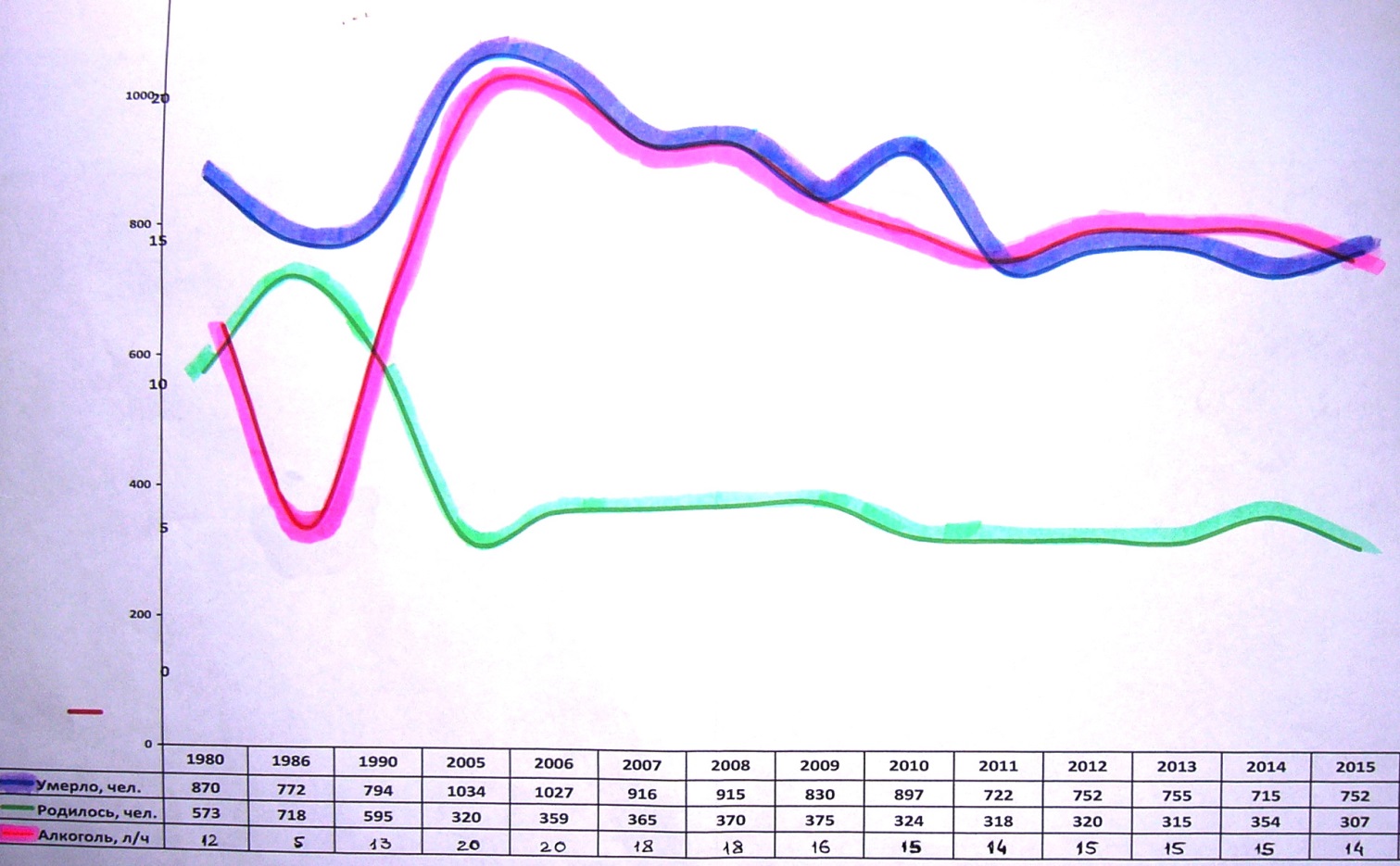 Рис. 1. График потребления алкоголя на душу человека в годПроведённый анализ показывает, что тенденции зависимости социальных процессов в районе от алкоголизации населения совпадают с общероссийскими. Общероссийские изложены в науке собриологии и многократно оглашены учёными, например: академиком РАМН Ф.Г. Угловым, академиком МАТр А.Н. Маюровым, профессором В.Г. Ждановым и др. И демография в районе напрямую объективно зависит от алкоголизации его жителей. 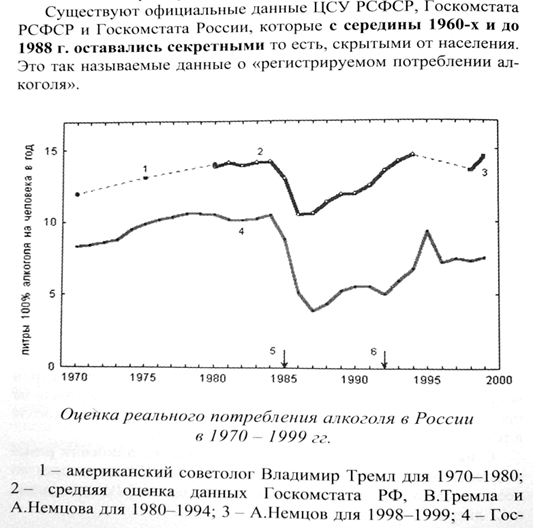 Так, резкое ограничение государством производства и продажи алкоголя на три года, начиная с мая 1985 года по 1988 год, сказалось на снижении смертности и увеличении количества новорожденных (в целом по стране эти три года дали по 500 000 младенцев сверх обычного количества рождающихся до 1986 года)! Вновь наращивание производства и продажи алкоизделий (видно на алкогольном графике, начало 90-х) отразилось на демографии в худшую сторону: стала расти смертность и падать рождаемость (если рассмотреть статистику по всем годам (у меня только за отдельные годы) – зависимость будет ещё нагляднее). Для более детальной картины предлагаю дополнить графики данными по всем годам, начиная с 1950 года. Тенденция сохранится.Начиная с 2006 года некоторый подъём деторождения связан в большей степени с тем, что в 1986-88 годы в период резкого снижения производства и продажи алкоголя был значительный прирост деторождения по всей стране (причём здоровых детей!) (обязательно проверьте по районам области, дабы не считать это вымыслом). Частота смены поколений составляет в среднем 25 лет. Вот поколение, рождённое в эти протрезвевшие 1986-88 годы и дали недавний небольшой прирост в деторождении! В этом году уже начал сказываться демографический провал 90-х и в следующем году он тоже даст о себе знать – новорожденных много не будет.Сильное впечатление оставляет информация, приведённая в приложении. При простом математическом делении приведённой цифры за 2015 год на количество жителей района мы видим, что на каждого приходится примерно по 250 рублей в месяц, истраченных на официальный алкоголь (грубо говоря – бутылка водки в месяц на каждого, включая младенцев и глубоких стариков…). А при учёте возрастных категорий, около 12 000 пенсионеров, 5 000 детей… картинка получается ещё более впечатляющей! По данным исследования воздействия алкоголя на мозг [1] при употреблении 100 гр. водки необратимо погибает несколько сот тысяч нейронов головного мозга (описание процесса см. в приложении). Можно ли в такой ситуации говорить о трезвомыслии, о способности глубоко и обстоятельно разобраться в какой-либо проблематике и выработать правильные меры? В том числе и для преображения района; об адекватно принимаемых управленческих решениях (т.е. принимаемые решения не ликвидируют проблему, а так или иначе только чуть латают последствия, которые будут проявляться вновь и вновь)…? Практика жизни показывает, что из года в год накопившиеся проблемы не разрешаются… Какова же настоящая причина этому?Коренное русское население района продолжает исчезать. Встаёт вопрос: для чего мы что-то строим, делаем? Если населения не будет, то кому это достанется?! Как будут жить наши дети?! А тем более внуки, в каком обществе?Управляем ли процесс алкоголизации людей или «всё идёт-бредёт само собой как ступа с бабою ягой»? Если нет, то почему случился провал почти в 15 раз в обороте спиртосодержащих изделий в 2009-2010 годах в сравнении с продажами 2008 года и вновь нарастание продаж с 2011 года? А связано это с тем, что весной 2009 года по центральному телевидению (1 канал, а затем и телеканал «Россия») стартовал антиалкогольный проект «Общее дело». Информация, оглашённая проектом, оказалась настолько эффективной, что, даже несмотря на то, что проект был быстро свёрнут, он оказал столь серьёзное влияние на жизнь общества, что люди стали отказываться от алкоголя! Возникает сразу вопрос: Для чего прекратили трансляцию проекта, разве трезвое общество плохо? Ответ очевиден, – кому-то выгодна дебилизация (см. Приложение) населения, его невежество (а это прямое следствие алкоголизации, как и подавляющее большинство пороков общества – прямо-пропорционально уровню потребления алкоголя)! Маргарет Тэтчер ещё в 2000 году огласила планы запада в отношении населения нашей страны: «По оценкам западных специалистов экономически целесообразно проживание на территории России к 2050 году не более 15 миллионов человек» [2]. Но при этом происходит и сопутствующее этому явление – исчезновение населения и ограниченность потомства, которое также со временем становится нежизнеспособно! Ну и кому это нужно? Нам? Вам? В каком обществе будут жить наши дети? А внуки, не говоря уже о правнуках? Получается, что алкоголизация – это целенаправленно-управляемый процесс! Ведётся он с помощью СМИ. Через СМИ не информируется население о настоящей сущности алкоголя и цели его применения! Через телевидение, например, даже наоборот, всячески подталкивают людей к употреблению алкоголя (подавляющее большинство фильмов и сериалов содержат сцены винопития главными и, как правило, положительными героями!). Почему бы главным положительным героям фильмов и сериалов не быть абсолютно трезвыми, а алкогольные сцены монтировать только с подонками и негодяями?Решение данной проблемы достаточно простое! Посмотрите на графики, по-моему, очевидно: убери наркотики (алкоголь и табак – наркотические яды, подрывающие генофонд и резко ограничивающие потенциал развития следующих поколений) – и демография улучшится! И самое простое – ознакомить население, что на самом деле представляет из себя алкоголь, что он является самым настоящим наркотическим ядом (это установлено и Всемирной организацией здравоохранения в 1975 году на 28 Генеральной ассамблее), что используется алкоголь в качестве средства порабощения обществ и народов и сокращения численности населения, то есть, по сути – это оружие массового поражения! И это чётко и однозначно видно из нашей жизни, например: тысяч деревень уже просто не существует – мужчины в них спились и померли!... Причём эксперимент отрезвления, проведённый в нашей стране дважды (1914 и 1985 гг.), показал грандиозные положительные изменения по всем социальным показателям: это и резкое снижение происшествий и преступлений, снижение уровня смертности и резкое уменьшение психических расстройств (психбольницы стали пустеть), и уменьшение числа пожаров, ДТП на дорогах, рост производительности труда, наполнение бюджета! [3].Информация о новорожденных, имеющих отклонения в здоровье от нормы, засекречена! С какой целью? Почему скрывается статистика рождения детей с различного рода дефектами? Чего боимся? Узнать правду, которая поможет по-настоящему осмыслить сущность происходящего и предпринять меры для исправления ситуации?Приведу оглашённые сведения федерального уровня [4]:«У 16,3 миллионов детей школьного возраста 2/3 детей имеют отклонения в состоянии здоровья.Среди 13,6 миллиона детей, обучающихся в школах, только 21,4% имеют 1 группу здоровья, а 21% - хронические, в  том числе инвалидизирующие заболевания.Более 50% детей подросткового возраста имеют заболевания, которые в дальнейшем могут повлиять на снижение репродуктивной функции.Более чем у 30% юношей проявляется задержка полового созревания». [4].Подавляющее большинство этих дефектов – прямое следствие алкоголизации населения! – и это однозначно установила наука собриология. Сомневаюсь, что в районе эти показатели значительно лучше.Подавляющее большинство всех наркоманов начали с табака или алкоголя!Получается, своего рода, извращение: сами же толкаем молодёжь к употреблению наркотика (ещё раз заключение ВОЗ: алкоголь – сильнодействующий наркотик), а когда она переходит на более тяжёлые наркоизделия, начинаем беспокоиться..., отлавливать, изолировать, – что также требует серьезных бюджетных расходов! В Приказе Минздрава России № 448 от 30.6.2016 г. отмечена алкоголизация 58,5% нашей молодёжи! – вдумайтесь в этот показатель, – это следствие беспечного отношения общества к этому явлению!И пора уже, наконец, прекратить блуд про невозможность существования бюджета без алкогольно-табачных денег. Ну, сколь же можно обманывать друг друга!? Ну почему в расчёт не принимаются расходы бюджета на компенсацию последствий воздействия алкоголя на общество? Ведь, например: содержание заключённых обходится довольно дорого (причина 80 % убийств – алкоголь): почти каждое третье расследованное преступление (32,1%) – это преступление, совершённое в состоянии алкогольного опьянения [5]; большинство пациентов психбольниц оказались там по причине алкоголизации, а содержание их ложится на бюджет, ведь частные предприниматели и торговцы алкоголем не хотят содержать психбольницы за свой счёт; да и у огромного количества обычных заболеваний первопричина – это алкоголь, который послужил генератором начала какого-то отклонения в здоровье, развившегося в последствии; а содержание детдомов с детьми от пьющих родителей или зачавших по пьянке и т.п.; уничтожение имущества по пьянке; брак на производстве и в любом труде, в том числе и управленческом – неадекватные решения; всевозможные аварии по причине алкоголизации сознания и его неспособности быстро адекватно среагировать и спрогнозировать развитие ситуации, и т.д., и т.п. Такие расчёты уже неоднократно делались учеными, причём в разных странах, и что характерно: всегда доходы бюджета с оборота алкоголя в несколько раз оказывались ниже расходов на ликвидацию последствий! Ну, сколько же можно на это закрывать глаза? А если учесть, что большинство алкогольных и табачных производств в России принадлежит иностранцам, то куда идут основные доходы от этого яда? Кого мы кормим нашими бедами и несчастьями? Тех, кто нам санкции объявляет и стремится всячески подножку подставить?Да планировать доходы бюджета на бедах сограждан и за счёт их смертей – просто аморально!Уверен, что подобные процессы происходят во всех районах области, и прошу это проверить, по совести, с полными статистическими данными, и по отклонениям в здоровье поколений, на продолжительном интервале времени, например, начиная с 1960 года по нынешнее время, – увидите просто вопиющие закономерности угнетения области посредством потребления алкоголя!Ознакомление населения с настоящей сущностью алкоголя, – как наркотического яда – оружия геноцида, позволяет разрешить данную проблематику (телевизионный проект 2009 года «Общее дело» это уже продемонстрировал). Резкое падение оборота в 2009-2010 годах (почти в 15 раз) связано с показом правдивой информации по телевидению. Фильмы и ролики антиалкогольного проекта есть на областном телевидении (я лично туда их передал ещё три года назад)… Необходимо просто принятие нравственно-волевого решения для их запуска в эфир!Также не помешает всё же разработать и областную антиалкогольную программу – исполнить Распоряжение Правительства Российской Федерации от 30 декабря 2009 года № 2128-р, предписывающее разработку таких программ в регионах страны!Следует принять и сильные ограничительные меры в отношении алкоголя и табака на региональном уровне, ведь русское население вымирает! Закон даёт такое  право на региональном уровне. Подобное уже сделано в отдельных регионах страны, например, в Чеченской Республике, в Якутии вообще около 200 муниципальных поселений приняли настоящий сухой закон – полный запрет на продажу алкоголя! (вот начало такого явления в Якутии) [6].Прошлый состав Законодательного собрания области оказался неспособен это осмыслить и, соответственно, разрешить проблему. На практике получается, что, не принимая серьёзных разъяснительных и ограничительных мер, чиновники способствуют исполнению интересов запада и глобализаторов в отношении нашей Родины, и по сокращению населения, и по постепенному порабощения страны в пользу запада. Там столетние планы (М.Тетчер…). Предлагаю провести подобный анализ во всех районах и по области в целом и обсудить его на заседании Заксобрания и всенародно в районах области, и через представителей от региона в Госдуме добиться адекватного, нравственного, по совести, рассмотрения проблематики на федеральном уровне. Разве это не актуально, не требует решения?Вывод: Если не прекратить спаивание населения, в угоду западу, то оглашённый М.Тетчер план «западных специалистов» будет в некоторой степени реализован! Можно, примерно, уже рассчитать, сколько нас останется к 2050 году при нынешней тенденции, на сколько ошиблась Тетчер.Использованные источники:1.Собриология. Наука об отрезвлении общества. - М.: Концептуал. 2013.2.http://www.arhimed007.narod.ru/g_archives_011-014.htm3. Введенский И.Н. "Опыт принудительной трезвости" 1915 г.; Ф.Г.Углов: "Правда и ложь о разрешённых наркотиках" http://www.sbnt.ru/knigi/4. Т. Голикова Министр здравоохранения и социального развития Российской Федерации 2007-2012 https://www.youtube.com/watch?v=kqSdGtdbrhc&t=622s  с 10.17 минуты.5. Статистика УВД России за 2015 год: https://мвд.рф/reports/item/7087734/ п.18.6.  http://iltumen.ru/content/na-territorii-12-sel-yakutii-zapretili-roznichnuyu-prodazhu-alkogolnoi-produktsiiТочных сведений о количестве литров алкоголя на душу населения в год в нашей стране найти не удалось, в разных источниках указываются немного отличающиеся данные, при этом тенденция алкоголизации прослеживается у всех однозначно, я взял усреднённый или оглашённый показатель официальными лицами государства (сведения, опубликованные на страницах интернета в преддверии 2017 года), например:"Главный нарколог Минздравсоцразвития Евгений Брюн заявил, что россияне стали в год выпивать на три литра спиртного меньше. В 2010 году, по его словам, количество выпитого алкоголя на душу населения составило 15 литров. Количество выпитого среднестатистическим жителем России алкоголя снизилось за год с 18 литров до 15 литров. Такие данные озвучил в среду на пресс-конференции главный нарколог Минздравсоцразвития Евгений Брюн, передает РИА «Новости»."При этом оглашается только официально продаваемый алкоголь. "В феврале 2013 г. стало известно, что в Совете Федерации подготовлен законопроект, разрешающий продажу алкоголя только лицам, достигшим 21 года. Комментируя инициативу, сенатор Вячеслав Фетисов заявил, что сегодня Россия занимает первое место в мире по употреблению алкоголя на душу населения: 18 л спирта в год на каждого гражданина страны, включая детей и стариков."Возраст приобщения к алкоголю за последние годы у нас снизился с 15 до 11 лет. По экспертным оценкам, в нашей стране из-за потребления алкоголя из 100 юношей до пенсии доживут в лучшем случае 40", - с прискорбием констатировал В. Фетисов."Согласно статистическим данным в 2015 году наблюдается снижение потребления алкоголя. За 5 лет уровень приема спиртного на душу населения уменьшился на 4,5 литра. Если в 2010 году он составлял 18 литров, то в нынешнем году – 13,5 литров. Эта информация предоставлена психиатром-наркологом Министерства Здравоохранения России Евгением Брюн на конференции в честь 80-летия общества "Анонимных алкоголиков"."По словам той же Голиковой: «Потребление алкоголя также недопустимо высоко: 18 л (данные на конец I-го полугодия 2008 года).- на 2014 г. Россия занимает 4-е место в алкогольном рейтинге. Согласно ему, на каждого жителя приходится 15,1 л чистого спирта в год. Статистические данные были опубликованы Всемирной организацией здравоохранения (ВОЗ) 12 мая 2014"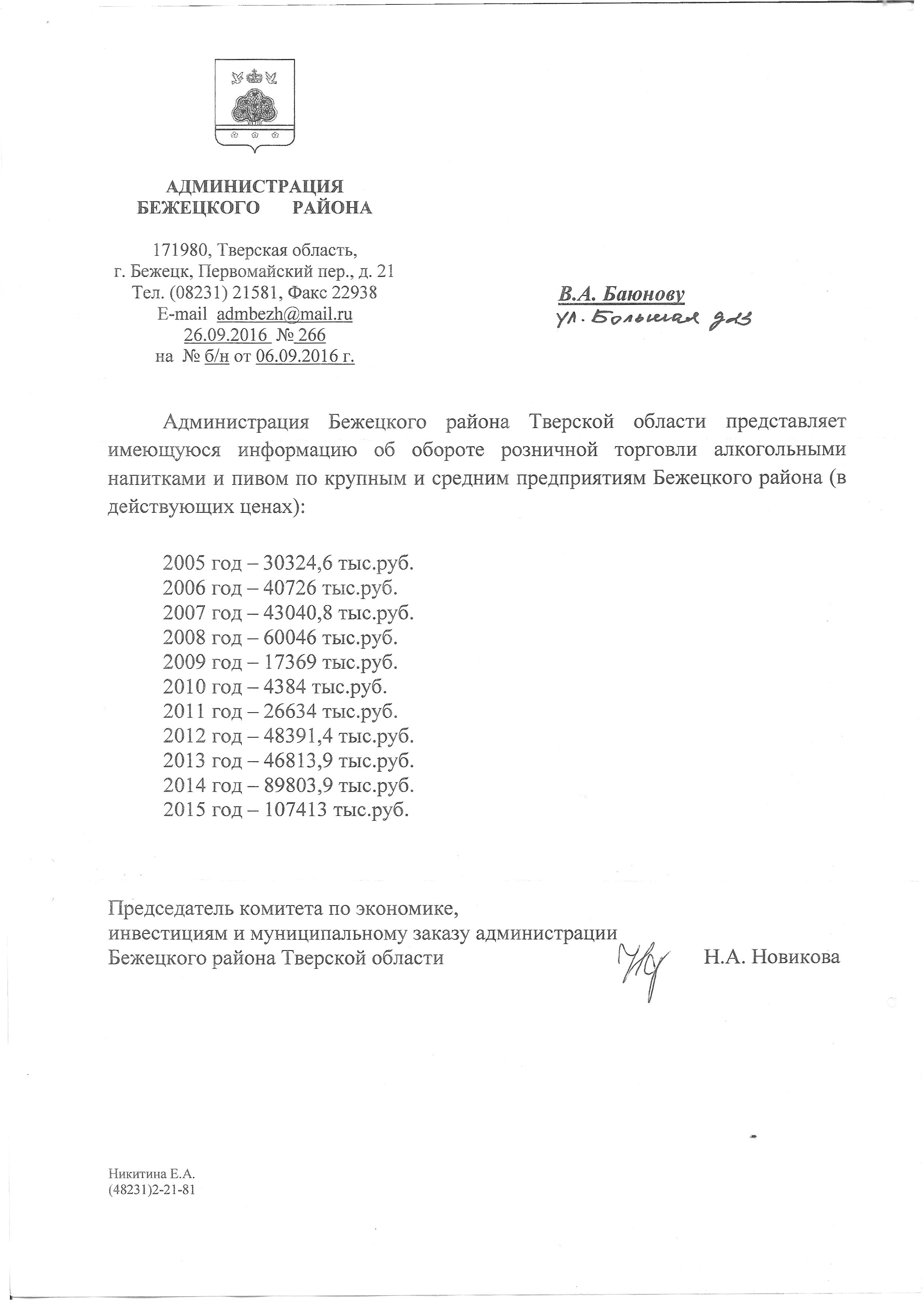 Приложение Алкоголь вызывает разрушение организма! На примере головного мозга это выглядит следующим образом: кислород к клеткам головного мозга доставляют эритроциты. Вокруг эритроцита – тончайшая жировая оболочка (липидный слой). Спирт, как известно, используется для обезжиривания и очистки поверхностей. При попадании в кровь молекулы спирта сталкиваются с эритроцитами, это приводит к нарушению жировой оболочки вокруг них. Эритроциты при этом приобретают новое свойство, они начинают слипаться. Образуются склейки (тромбы), размер которых может доходить до сотен и даже тысяч штук (зависит от количества выпитого). И когда такая склейка подходит к месту разветвления сосуда на более тонкие участки, происходит закупоривание, и кровоснабжение их прекращается.Примерно через две минуты нейроны мозга, кровоснабжение которых прекратилось, начинают испытывать острую нехватку кислорода. Именно это состояние кислородного голодания клеток головного мозга воспринимается нами как опьянение, некий шум в голове…Проходит ещё минут пять, максимум семь и эти нейроны погибают навсегда. Таким образом, с каждым приёмом (даже с одного глотка) спиртосодержащего изделия (водка, вино, шампанское, пиво – принципиальной разницы нет) внутрь, человек, обязательно, становится необратимо глупее!Погибшие клетки на следующее утро выводятся из организма вместе с мочой. Т.е. тот, кто пьёт вино, пиво…, на утро мочится своими собственными мозгами. Как бы ни грубо это звучало, но специалисты в области медицины подчёркивают точность этой терминологии.Причём в первую очередь страдают самые тончайшие структуры мозга, которые отвечают за критику разума, нравственность, интуитивные прозрения.Особенно опасны пиво, шампанское и коктейли, содержащие малую долю спирта. Именно с них начинается приучение к алкоголю детей и женщин. Ядовитая жидкость – спирт, в них замаскирована остатками сусла, различными добавкам, приятными на вкус, не вызывающими отторжение.Алкоголь вызывает поражение всех без исключения органов и систем человека, нарушает физиологические процессы организма, изменяет биополе, искажает работу интеллекта, являясь мутагенным веществом – вызывает дефекты в поколениях, подрывает генофонд, ведя родовые линии к вырождению! ИССЛЕДОВАНИЕ СКЛОННОСТИ К АДДИКТИВНОМУ ПОВЕДЕНИЮ У СТУДЕНТОВ ТВЕРСКОГО РЕГИОНАЕ.А. Евстифеева, С.И. Филиппченкова Н.Ю. Власенко, Л.В. Удалова Кафедра психологии и философии ФГБОУ ВО Тверской государственный технический университет Аннотация: проведено комплексное исследование обучающейся студенческой молодежи Тверского региона  для оценки склонности к аддиктивному поведению. Результаты    показали, что в целом у студентов двух ведущих вузов Тверского региона общая склонность к аддикциям находится на среднем уровне. По шкале склонности к алкогольной зависимости респонденты продемонстрировали в целом умеренный уровень, однако юноши в среднем по сравнению с девушками имели значимо более высокие показатели, но это соответствовало диапазону низких значений. Анализ индивидуальных значений обнаружил, что на фоне относительно благополучных среднегрупповых результатов среди  студентов  есть лица с высокой склонностью к алкогольной зависимости.Аддиктивное поведение (от англ. addiction — пагубная привычка, порочная склонность) — одна из форм отклоняющегося, девиантного, поведения с формированием стремления к уходу от реальности. Такой уход происходит (осуществляется) путем искусственного изменения своего психического состояния,  обеспечивающего мнимую безопасность и эмоциональный комфорт,  и  приводит к постоянной фиксации внимания на определенных видах деятельности. Наличие аддикций указывает на нарушенную адаптацию к изменившимся условиям микро- и макросреды и может способствовать нарушениям поведения, порой криминального характера.  Традиционно в аддиктивное поведение включают химическую аддикцию: алкоголизм, наркоманию, токсикоманию, табакокурение и нехимическую поведенческую: компьютерную аддикцию, азартные игры, любовные аддикции, сексуальные аддикции, работоголизм, аддикции к еде (переедание, голодание). Длительность и характер их протекания  зависят  от  особенностей  объекта (например, вида наркотического вещества) и индивидуальных  особенностей аддикта (например, возраста, социальных связей, интеллекта).  Характерной особенностью зависимого поведения является  его цикличность. Различаются фазы одного цикла: наличие внутренней готовности к аддиктивному поведению; усиление желания и напряжения; ожидание и активный поиск объекта аддикции; получение объекта и достижение специфических переживаний;  расслабление; фаза ремиссии (относительного покоя). Далее цикл повторяется с индивидуальной частотой и выраженностью. Зависимое поведение совсем не обязательно приводит к заболеванию или смерти,  но закономерно вызывает необратимые личностные изменения [2].   Цель: комплексное исследование обучающейся студенческой молодежи Тверского региона  для оценки склонности к аддиктивному поведению.Материалы и методы. Исследование выполнено  на базе центра психологической поддержки ФГБОУ ВО «Тверской государственный технический университет» Минобрнауки РФ в рамках межвузовского скринингового мониторинга склонности к аддикциям обучающихся Тверского государственного технического университета  (ТвГТУ) и Тверского государственного медицинского университета (ТГМУ) весной 2017г. В   тестировании приняли участие 924 респондента:  484 девушки  и 450 молодых человека в возрасте от 19 до 23 лет. В исследовании была использованы методика диагностики склонности к   аддикциям Г.В. Лозовой. Методика  оценивает направленность человека к 13 видам зависимостей и позволяет диагностировать общую склонность к зависимостям. Опросник содержит 70 утверждений, к которым прилагается пять вариантов ответов. Диапазон шкал варьирует от 5 до 25 баллов. Результаты интерпретируются следующим образом: 5-11 баллов – низкий уровень, 12-18 – средний уровень, 19-25 – высокий уровень склонности к зависимостям [1]. При математической обработке данных с помощью программы   «SPSS-16»  был использован дискриптивный анализ. Средние выборочные значения количественных признаков приведены в тексте в виде M±Ϭ, где М – среднее выборочное, Ϭ – стандартное отклонение. Для оценки значимых различий применялся сравнительный анализ с использованием критериев Манна-Уитни (для двух независимых групп).   За критический уровень значимости различий принято значение p<0,05. Результаты и обсуждение. В нашем исследовании  анализ результатов   выявил, что   среднегрупповой уровень общей склонности  к зависимостям  выходит за пределы низких значений и находится в диапазоне средних:  общая выборка респондентов   – 13, 1±2,1, девушки   - 12,6±2,7, молодые люди   – 13,8±3,4  балла (рис. 1).          общая выборка         девушки           юношиРис. 1. Среднегрупповые уровни общей склонности  к зависимостямУровень общей склонности к зависимостям  выше в группе лиц мужского пола по сравнению с девушками, при этом он не выходит за пределы диапазона средних значений, как и в остальных группах.  Анализ индивидуальных результатов тестирования показал, что высокая склонность к зависимостям обнаружена у  3% девушек и 11% юношей   (рис. 2).                                                девушки         юношиРис. 2. Процентное распределение респондентов по уровням шкалы общей склонности  к зависимостям Среди 13 дифференцированных шкал в первой группе аддикций находятся зависимости от интокикантов. Первой из них по методике определяется склонность к алкогольной зависимости, результаты которой буду представлены ниже. Среди химических аддикций лучше всего изучена алкогольная,   хотя это касается в основном токсического воздействия алкоголя на организм. Игнорирование аддиктивного звена процесса не дает ответа на вопрос, почему люди употребляют алкоголь.Алкоголизм — хроническое психическое страдание, развивающееся вследствие длительного употребления спиртных изделий. Такая болезнь сама по себе — расстройство не психическое, но при ней могут возникнуть психозы. Алкогольное опьянение может стать провокатором эндогенных психозов. На последней стадии этой болезни развивается деменция (слабоумие). Психологическая зависимость от алкоголя строится на фиксации ощущения, что алкоголь вызывает желаемый эффект. Эффекты употребления алкоголя многосторонни, а их выделение носит упрощенный и условный характер. Выделяют основные дифференцированные эффекты алкоголя. К ним относится эйфоризирующий эффект, вызывающий повышенное настроение; транквилизирующий (атарактический), способность алкоголя вызывать релакс, кайф-эффект, состояния, сопровождающиеся стимуляцией воображения, уход в сферу мечтаний, отрыв от реальности, отрешенность.Алкоголь способен вызвать не только психологическую, но и физическую зависимость, становясь компонентом обмена. В развитии зависимости имеет значение особенность употребления алкоголя, стили употребления, способствующие более быстрому формированию зависимости. Имеется в виду употребление уже в начале больших доз алкоголя, превышающих его переносимость. Физическая зависимость имеет следующие признаки: потеря контроля, неудержимое (биологическое) влечение, подчеркивающее влияние драйва, не имеющее психологического содержания, симптомы отнятия, невозможность воздержаться от приема алкоголя. В процессе развития алкогольного аддиктивного поведения выделяют аддиктивные мотивации, часто ведущие  к развитию определенной формы алкоголизма. Содержание атарактической мотивации заключается в стремлении к приему алкоголя с целью смягчить или устранить явления эмоционального дискомфорта, тревожности, сниженного настроения. Сутью субмиссивной мотивации является неспособность отказаться от предлагаемого кем-нибудь приема алкоголя. При гедонистической мотивации алкоголь употребляется для повышения настроения, получения удовольствия в широком смысле этого слова. Мотивация с гиперактивацией поведения приводит  в  состояние возбуждения от алкоголя.  В случаях псевдокультурной мотивации, как правило, большое значение придается атрибутивным свойствам алкоголя [2].  Анализ склонности к алкогольной зависимости показал, что среднегрупповые показатели как целой (9,1±2,3балла), так и двух гендерных групп  находятся в диапазоне низких значений:   8,7±2,1балла  у девушек и 10,6±3,4 балла у юношей  (рис. 3). Лица мужского пола демонстрируют достоверно более высокие показатели по сравнению с девушками.  Анализ индивидуальных значений обнаружил, что на фоне относительно благополучных среднегрупповых результатов среди  студентов    есть лица с высокой склонностью к алкогольной зависимости.      общая выборка         девушки           юношиРис. 3. Среднегрупповые показатели по шкале алкогольной зависимости(Обозначения:  * - достоверные различия  средних)Выявлено, что среди девушек к ним относятся 8% респондентов, со средней степенью склонности – 21%, низкой – 70%; у юношей – с высокой ни одного, но при этом со средней – 49%, низкой степенью – 51% (рис. 4).                                                   девушки         юношиРис. 4. Процентное распределение респондентов по шкале алкогольной зависимостиВыводы:Результаты  диагностики склонности к   аддикциям по методике Г.В. Лозовой показали, что в целом у студентов двух ведущих вузов Тверского региона общая склонность к аддикциям находится на среднем уровне. По шкале склонности к алкогольной зависимости респонденты продемонстрировали в целом умеренный уровень, однако юноши в среднем по сравнению с девушками имели значимо более высокие показатели, но это соответствовало диапазону низких значений. Анализ индивидуальных значений обнаружил, что на фоне относительно благополучных среднегрупповых результатов среди  студентов    есть лица с высокой склонностью к алкогольной зависимости – это 8% девушек. Обнаруженные факты требуют тщательной психологической коррекционной работы.Использованные источники:1. Лозовая Г.В. Тест на зависимость (аддикцию) / Г.В. Лозовая [Электронный ресурс] // URL: http://www.  psycabi.net (дата обращения: 15.07.2017).2. Старшенбаум Г.В. Аддиктология: психология и психотерапия зависимостей / Г.В. Старшенбаум – Спб.: Питер, 2017. – 320 с.СТРУКТУРА АДДИКТИВНОГО ПОВЕДЕНИЯ, РЕГИОНАЛЬНЫЕ ЦЕЛИ И ЗАДАЧИ ТРЕЗВОГО ПРОСВЕЩЕНИЯА. А. КарпачёвРегиональная общественная организация«Союз борьбы за народную трезвость»,руководитель, Высший Совет Союза НКОв сфере профилактики и охраны здоровья«Евразийская ассоциация здоровья»,Председатель, Государственная Дума РФ,член экспертного совета при фракции,г. МоскваАннотация: В статье рассмотрен алгоритм и последовательность социально-психологического программирования и формирования привычек и потребностей. Показана возможность нового подхода к вопросам первичной профилактики и формирования трезвого здорового образа жизни на основе трезвых убеждений, трезвого мышления, трезвого просвещения и как следствие развитие добровольчества на принципах трезвого просвещения. Ключевые слова: социально-психологическая запрограммированность, Шичко, первичная профилактика, добровольчество, трезвость, трезвое мышление, трезвое просвещение.Посеешь мысль – пожнешь поступок,посеешь поступок – пожнешь привычку,посеешь привычку – пожнешь характер,посеешь характер – пожнешь судьбу!	 (Русская народная мудрость).В России несколько десятилетий существует проблема аддиктивного поведения представителей всех возрастов, начиная с подросткового, которая связана с последствиями «употребления» химических веществ наркотического действия: алкоголя, табака, наркотиков и других нейротропных ядов, дисгармонично изменяющих возбудимость и функции центральной нервной системы, психическое и эмоциональное состояние человека. Результаты последствий имеют нравственный, интеллектуальный, демографический и экономический признаки геноцида и катастрофы для личности, семьи, общества, региона и государства.Ежегодная (по официальным данным) преждевременная смертность от алкоголя оценивается в 500 – 700 тысяч чел., табака – 300 – 400 тысяч чел., наркотиков 100 – 120 тысяч чел. Таким образом, совокупные ежегодные людские потери от «потребления» веществ наркотического действия составляют порядка 1 млн. чел. (при общей смертности около 2 млн. чел. в год).Поэтому необходим новый инновационный подход, заключающийся в том, что стереотип поведения человека является следствием автоматизмов и стереотипов мышления, эмоций, желаний и чувств. Следовательно, формирование трезвого здорового образа жизни (ТЗОЖ), который должен быть модным и престижным, особенно в молодежной среде, должно быть следствием формирования трезвых здравосохранительных убеждений, мышления и мировоззрения.Понимание и основы такого подхода были заложены в 70-е годы 20-го века научными и практическими разработками русского советского ученого, психофизиолога, кандидата биологических наук Геннадия Андреевича Шичко (18/05/1922 – 03/11/1986 гг.).Основные научные исследования и экспериментальные работы Г.А. Шичко проводил в области высшей нервной деятельности человека [1].Г.А. Шичко разработал и сформулировал понимание основной причины вредных привычек (проалкогольной, прокурительной, пронаркотической) – психологическую проалкогольную запрограммированность [2].            Психологическая запрограммированность формируется из: — установки (социальной средой, в детстве примером родителей и взрослых, СМИ и т.д.); — программы (что, как, когда, по какому поводу и с кем «употреблять» и т.д.); — убеждения (что это «необходимое», «правильное» действие, «все так делают» и т.д.) [3].Алгоритм социально-психологического программирования и формирования привычек и потребностей, разработанный на основе метода Г.А. Шичко, показан на Рис. 1.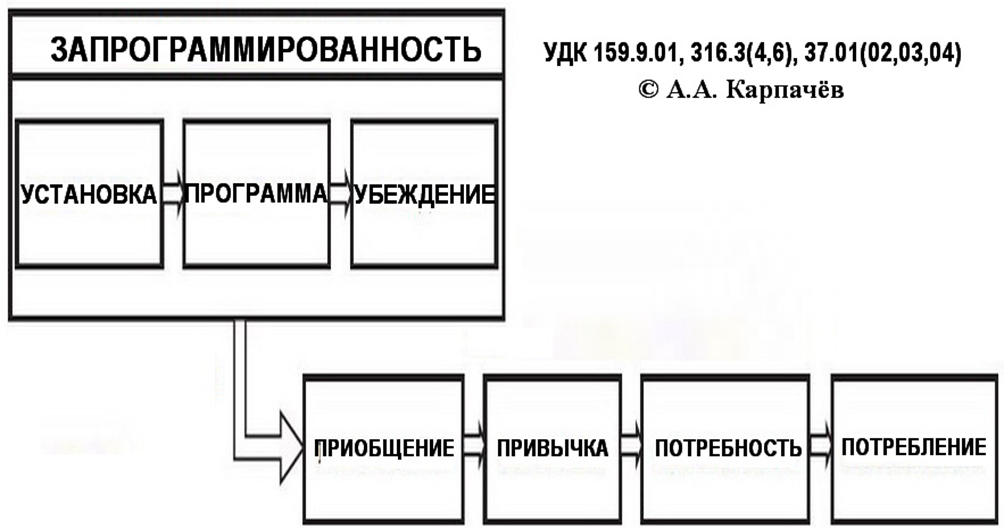 Рис. 1. Социально-психологическое программирование. (Разработал и составил © А. А. Карпачёв на основе метода Г.А. Шичко 18/05/2011 - 04/10/2011 г.).Терминологический словарь (составил © А.А. Карпачёв):Запрограммированность - заранее предопределенная направленность к чему-нибудь, порядок проведения чего-либо и твердая уверенность в этом, сложившаяся на основе каких-нибудь идей, образов, действий.Установка - направленность к чему-либо, ориентация на что-нибудь, отношение к чему-либо. Может быть положительная, отрицательная, нейтральная (безразличная).Программа - содержание, план или порядок (очередность) проведения чего-либо.Убеждение (внутренняя правда) – твердый взгляд на что-нибудь, непоколебимое мнение в чем-нибудь, уверенность в истине чего-нибудь, сложившееся на основе каких-нибудь идей или систем взглядов, определяющих отношение к действительности.Приобщение - ознакомление с чем-либо, посвящение во что-либо, случайное, редкое, эпизодическое проявление чего-либо в своих действиях.Привычка - поведение, образ действий, склонность, ставшая для кого-либо в жизни обычным постоянным процессом.Потребность - надобность, нужда в чем-нибудь, требующая удовлетворения, и без удовлетворения которой нет возможности обойтись.Потребление - удовлетворение каких-либо потребностей.Проалкогольная запрограммированность (по Г.А. Шичко):1.	Искаженность сознания ложными проалкогольными сведениями (абсурдизмами), вынуждающая человека, вопреки инстинкту самосохранения, самоотравляться алкоголем («употреблять алкоголь»);2.	Изуродованность сознания ложными проалкогольными сведениями, включающая в себя установку (настроенность) на самоотравление алкоголем («на употребление алкоголя»), конкретную программу отношения к алкоголю и самоотралениям алкоголем в конкретной ситуации, проалкогольное убеждение [3].Абсурдизм – (лат. absurdus – нелепый, глупый, несообразный) – идеологическое направление, выдумывающее и распространяющее всевозможные нелепости [3].Абсурдист – носитель и пропагандист различных глупостей [3].Гортоновика — (лат. hortatio — разные виды речевых воздействий, novo — обновлять, изобретать) — новая наука, занимающаяся изучением возможностей благотворного влияния на человека целенаправленной речью [3].Метод Шичко – психолого-педагогический метод, названный Г.А. Шичко методом гортоновической дезалкоголизмии и основанный на немедицинском, социально-педагогическом воздействии. Суть метода заключается в том, что предусматривается угашение психологическим путем потребности и привычки, нейтрализация идеологическими и педагогическими воздействиями проалкогольной запрограммированности и превращение человека, самоотравляющегося алкогольным ядом («употребляющего алкоголь»), в сознательного трезвенника (по Г.А. Шичко) [4].Что сделал Г.А. Шичко своими научными и практическими исследованиями:1.	Выявил и сформулировал понимание главной причины любых вредных привычек и потребностей, как физических, так и ментальных, - психологическую запрограммированность;2.	Разработал и сформулировал – метод и методику освобождения (избавления) от любой вредной привычки и потребности;3.	Внедрил в практику помощь людям тем, что самостоятельно проводил избавление желающих, индивидуальное и коллективное, от алкогольной и табачной зависимостей и этим дал пример практической реализации своих научных исследований.Своей жизнью, научной и практической деятельностью русский ученый Геннадий Андреевич Шичко дал пример жизненного, научного, нравственного и гражданского подвига бескорыстного служения своему народу и Отечеству.Социально-психологическая запрограммированность человека на то или иное действие, которую он получает в процессе социализации, дает понимание природы любых привычек и потребностей, как отрицательных (вредных), так и положительных (полезных). Отрицательные (вредные) привычки являются следствием искаженности сознания и ложного стереотипа поведения, а положительные (полезные) являются следствием разумных убеждений и ясного здравосозидательного сознания.Отрицательные (вредные) привычки – это привычки, повторяющиеся с определенной периодичностью, наносящие вред здоровью и психике человека, и его окружению, мешающие ему осуществлять свои и общественные необходимые и полезные цели, полностью использовать в течение жизни свои возможности для успешной реализации себя как личности.Положительные (полезные) привычки – это привычки, способствующие устойчивому развитию человека и общества: нормализовать физиологические функции, эмоциональное и психическое состояние, осуществлять социальные функции человека, полностью использовать возможности личности в реализации личных и общественных социально значимых целей.Цели личности, семьи, коллектива, организации и страны основываются на возможностях личности. Увеличение активного времени жизни и творческой способности человека увеличивают возможности личности.В реальном поведении человека имеет огромное значение спектр привычек и потребностей, как отрицательных, так и положительных.Г.А. Шичко сформулировал здравосозидательный психологический подход к процессу освобождения от алкогольной, прокурительной и других зависимостей. Если под трезвостью до него подразумевалось воздержание, неупотребление веществ наркотического действия (подход Всемирной организации здравоохранения), то Шичко добавил к данному определению нейтрализацию пронаркотической запрограммированности, как состояния очищенности сознания человека от активности вредных пронаркотических программ. Нейтрализованная пронаркотическая (в частности, проалкогольная) запрограммированность замещается отрицательной установкой на «употребление алкоголя» (самоотравление алкогольным ядом), программой трезвого стереотипа поведения и устойчивыми, активными трезвыми убеждениями. [5].			Г.А. Шичко в научном плане зафиксировал переход от антиалкогольного просвещения и пропаганды к трезвому просвещению, формированию трезвых убеждений, трезвого мышления, трезвого мировоззрения, формированию и утверждению сознательного трезвого состояния. Глубокий смысл такого подхода раскрывается в работе с личностью и расширяется на общественно-государственную деятельность: теперь антиалкогольная фразеология с элементами запугивания граждан отрицательными медицинскими последствиями «потребления алкоголя, табака, наркотиков и других интоксикантов» (самоотравления алкогольными, табачными, наркотическими и другими нейротропными ядами) замещается, в основном, трезвым просвещением и терминами и понятиями, проясняющими сознание и формирующими язык сознательной трезвости. Нейтрализуются ложные проалкогольные предрассудки и абсурдизмы в сознании человека на основе объективной научной правды и формируются трезвые убеждения, положительные образы, стереотипы поведения и ценности личности.Об алкоголе и его действии дается правдивая информация в соответствии с возрастной психологией, основной акцент делается на необходимости трезвости как естественной основе жизни, нравственных ценностях и устойчивом развития личности и общества. Это и есть научная и нравственная основа трезвого просвещения. Основная цель трезвого просвещения – прервать передачу разрушительных интоксикантных запрограммированностей, в первую очередь проалкогольной, прокурительной, пронаркотической и других, действующих на основе нейротропных ядов, из поколения в поколение и в поколении - от старших к младшим.Задачи трезвого просвещения - сформировать культуру устойчивой преемственности на уровне личности, семьи, коллектива, общества и региона трезвых здравосозидательных убеждений, мышления, стереотипов поведения и мировоззрения.	Понимание основной причины различных зависимостей, как социально-психологической запрограммированности и обоснование необходимости трезвого просвещения, основные теоретические и практические принципы которого разработаны, позволяет сделать массовым добровольчество в движении за трезвый здоровый образ жизни (ТЗОЖ) с опорой на гражданское общество, общественные и государственные институты: с привлечением студентов, преподавательского состава ВУЗов, СУЗов и школ, специалистов по работе с молодежью, старшеклассников, родителей, представителей некоммерческих организаций и бизнеса.Трезвость – фундамент духовного, нравственного, демографического и экономического возрождения и развития России.Трезвость — это полный и осознанный отказ от алкогольных, табачных и наркотических самоотравлений — естественное и единственно разумное состояние человека, семьи, общества, государства. © А. А. Карпачёв.Трезвость сознательная — это ясное сознание человека, информационное и нравственное состояние семьи и общества, свободные от запрограммированности на самоотравление алкогольными, табачными, наркотическими ядами или иными химическими интоксикантами и неискаженные никакими предрассудками, ложью, психологическими зависимостями и страстями. © А. А. Карпачёв.Использованные источники:Шичко Г.А.  Вторая сигнальная система и ее физиологические механизмы. (Вторая сигнальная система и рефлекторная деятельность), Медицина, Ленинградское отделение. - Ленинград, 1969. – 216 с.Шичко Г.А.   Разработка индивидуального психофизиологического подхода к избавлению от алкоголизма (Заключительный отчет). НИИ Экспериментальной медицины АМН СССР. - Ленинград, 1981. – 176 с., 9 таблиц.Дроздов Иван. Геннадий Шичко и его метод. - Ленинград, 1991.- 161 с.Культура здоровья и трезвости в молодёжной среде. /Сост. А.А. Карпачёв, А.А. Головин. - М.: Википринт, 2016. - 48 с.Головин А.А. Пособие добровольца за трезвый здоровый образ жизни (думающего, понимающего и делающего). – М.: Википринт, 2017. – 84 с.СОСТАВЛЯЮЩИЕ СИСТЕМНОЙ МОТИВАЦИИ НА ТРЕЗВЫЙ, ЗДОРОВЫЙ ОБРАЗ ЖИЗНИА.М.Карпов, В.В.Герасимова г. КазаньАннотация: В статье обозначена проблема бессистемности в профилактике зависимостей от интоксикантов. Отсутствие единства в идеологии, целях, направлениях, стратегиях и методиках информационно-психологического воздействия на людей, создает конкуренцию между навязыванием  культурной алкоголизации и профилактикой алкоголизма.  Предложена современная идеология  - биопсихосоциодуховная, потребностно-иерархическая  структура человека. Определены основные причины употребления интоксикантов и дифференцированные подходы профилактики зависимостей.Борьба с алкоголизмом, наркоманией и курением ведется в нашем Отечестве много десятков лет. В ней участвуют сотни государственных учреждений и общественных организаций, миллионы людей представляющих разные профессии и социальные группы. Определенные успехи, безусловно, достигнуты. Без этой огромной по масштабу и разнообразной по содержанию и форме работы, ситуация была бы хуже. Но, приверженность к «культурному» и «правомочному» употреблению алкоголя, к «разрешенному» курению в специально отведенных местах и многочисленных кальянных, к экспериментальному изучению на себе эффектов новых, вполне доступных интоксикантов, сохраняется у большинства взрослого и детского населения страны.  Трезвенники, к сожалению, составляют меньшинство в современном российском обществе, причем, далекое от административных, финансовых, информационных и других ресурсов. Лидеры трезвенничества обладают высоким нравственным и профессиональным авторитетом, создают общественные организации, организуют клубы и общества трезвости, издают десятки газет, проводят много конференций, семинаров, школ, но этого недостаточно для влияния на ситуацию.  Сильные мира сего считают, что так называемое культурное употребление «качественного» алкоголя, возможное без негативных последствий для здоровья, является приятным, красивым и полезным элементом образа жизни, атрибутом здорового питания, частью культуры цивилизованного общения, национальной традицией, которую правильнее соблюдать, чем отвергать. К этому сильному большинству присоединяются большинство граждан, у которых отношение к трезвости амбивалентное, то есть, двойственное и противоречивое. С одной стороны – есть плюсы, а с другой – минусы. Сформировать четкую, осознанную мотивацию на трезвость, при широком разбросе мнений, сосуществовании пропаганды алкоголизации, роста производства алкогольных изделий с профилактикой алкоголизма, просто невозможно. Идеологическое противостояние между миллионами трезвенников и десятками миллионов «культурно» пьющих, «правильно» курящих, тысячами «пробующих» новые дизайнерские наркотики, имеется, но это никому не мешает выбирать свою личную социальную позицию и образ жизни. Трезвенники и нетрезвенники, курящие и некурящие достаточно мирно сосуществуют в семьях, в коллективах, органах власти, в многоквартирных домах, в местах отдыха, в кафе и ресторанах. Руководители страны и регионов подсчитывают прибыли и убытки от алкоголизации населения, признают наличие в России сверхсмертности мужчин трудоспособного возраста, обусловленной алкоголизацией, признают это угрозой национальной безопасности, но в тоже время, в некоторых регионах, повышают планы производства и продажи алкогольных изделий. Перечисленные характеристики особенностей современной национальной алкогольной политики указывают на преобладание управляемого хаоса в «головах» и действиях наших соотечественников. Его устранение является первоочередной задачей для системной  работы по оздоровлению и отрезвлению наших соотечественников. Системность достигается в обозначении всех биологических, социальных, психологических и духовных составляющих жизни с выбором стратегии трезвости или алкоголизации, интеграции составляющих в систему с их иерархическим распределением значимости, масштабности и приоритетности. То есть, нужна идеология, которая определяет смыслы, цели, задачи, стратегии и способы самореализации людей. [4, 5]. Современная наука, международная администрация (ВОЗ) и религии, определяют человека как существо биопсихосоциальное, то есть имеющее биологические, социальные и психологические потребности. Содержание понятия разработал русский академик В.М. Бехтерев. Термин предложил Engel G. Всемирная Организация Здравоохранения определяет здоровье как – «состояние полного физического, душевного (духовного) и социального благополучия, а не только отсутствие болезней и физических недостатков».  Мы представляем биопсихсоциальную, потребностно-иерархическую структуру человека в образе матрешки с нормативным возрастанием масштабов потребностей от биологических через социальные к духовным [2]. Рисунок № 1. В ней обозначены основные потребности человека и интегрированы как элементы в единую живую, функционирующую конструкцию, соотнесены между собой по конфигурации, размерам, масштабам, по функциональной значимости, по целевой направленности, определены критерии нормативности.Образ матрешки отличается от других моделей тем, что он  замкнутый, более жесткий и однозначный, даже принудительный. Попытки изменить нормативное соотношение потребностей приводят к разрушению всей конструкции. Если, например, внутренняя матрешка в укладке увеличится в масштабах или отклонится от оси, то это сожмет, деформирует и  разорвет все последующие фигуры и разрушит всю матрешечную укладку на фрагменты. 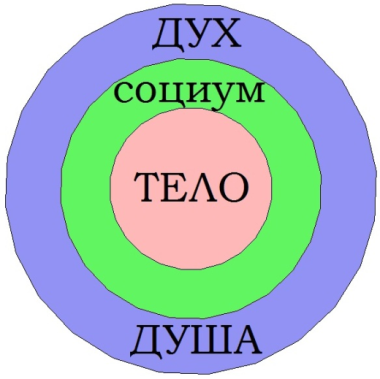 Рисунок № 1. Соотношение биологической, социальной и духовной составляющих в потребностно-иерархической биопсихосоциальной структуре человека  Биологическая составляющая человека формировалась тысячи лет. Она стабильна и предназначена для обеспечения целостности и гармоничности человека в границах тела. Во все времена для обеспечения жизни и деятельности организм нуждался в одних и тех же строительных и энергетических ресурсах - воздухе, воде, еде, тепле, одежде и др. Их можно точно рассчитать по физиологическим и гигиеническим нормам. Биологическая составляющая жизни генетически определена. Ее не выбирают. Люди, различающиеся по социальным и духовным характеристикам, похожи по способу зачатия, рождения, дыхания, питания, общения, размножения и смерти. Это уравнивает людей, различающихся по финансовым, социальным, национальным, религиозным и другим признакам. Масштаб биологических потребностей жестко ограничен потребностями поддержания внутреннего физического и химического баланса (гомеостаза).  Социальная составляющая  жизни людей предназначена для обеспечения их целостности и гармоничности в пространстве общества. Человеку нужны семья, друзья, профессия, образование, работа, деньги, отдых, средства связи, развлечения, профессиональный и социальный рост, признание и соблюдение гражданских прав и законов, государство, власть и др. Масштаб этих социальных потребностей соответствует среднему контуру в матрешке. Он больше масштаба биологических потребностей, но он также достаточно определенный, и меньше масштаба духовных потребностей. Людям нужна одна семья, одна любимая профессия, постоянное место работы и проживания, свой вид спорта, одна компания «старых» друзей, одна Родина, а также доход, позволяющий обеспечить запросы семьи в образовании, лечении, отдыхе и т.д. Эти социальные потребности известны, их масштаб можно определить и просчитать, они  естественным образом ограничены нижестоящими биологическими и вышестоящими нравственными потребностями людей. Но если биологическая и духовная организация человека жестко заданы свыше, то в социальной организации есть свобода выбора и высокая вероятность искушений. Человек имеет право выбора границ  потребления – проявлять чрезмерный эгоизм, жадность, безответственность, употреблять интоксиканты, обманывать, присваивать чужое и т.п.  Отрыв социальных потребностей от биологических и духовных приводит к разрушению соматического и психического здоровья, социальной и нравственной деградации. Это подтверждают закономерности развития всех зависимостей. Освобождение социальных потребностей от контроля тела, души и Духа, закономерно и неотвратимо приводит к разрушению нормативности всей биопсихсоциальной структуры человека и общества. Духовная (душевная) составляющая человека предназначена для его целостности и гармоничности в пространстве семьи, общества, человечества. У нее нет биологических, социальных, территориальных и временных границ. Духовность проявляется добровольным принятием и исполнением нравственных норм: совести, справедливости доброты, милосердия, ответственности за детей, больных, стариков, за прирученных животных, за сохранение природы; нестяжательность; способность смело и умело защищать семью, род, культуру, традиции предков, страну. Духовные потребности – наружный контур матрешки, определяет масштаб, конфигурацию, ориентацию и приоритеты личности. Усиление духовности является самым мирным и незатратным направлением восстановления справедливости, мира и гармонии среди людей, профилактики всех зависимостей, а также коррупции, радикализма, экстремизма и других угроз современному человечеству.Биопсихосоциодуховный подход целесообразно применить для анализа причин употребления алкоголя и других интоксикантов, а также для разработки дифференцированных, научно обоснованных рекомендаций по профилактике зависимостей. Биологические, включая генетические, причины употребления интоксикантов состоят в том, что в биологических механизмах регуляции психических функций участвуют медиаторы, нейропептиды, гормоны – дофамин, серотонин, норадреналин, ацетилхолин, гамма-аминомасляная кислота, окситоцин и др., а также рецепторы с которыми эти вещества связываются. В результате взаимодействия медиаторов с рецепторами в нервных клетках головного мозга возникают электрические, физические и химические процессы, влияющие на психические функции - ощущения, восприятие, эмоции, настроение, желания, мотивации, влечения, мышление, поведение, активность, направленность, последовательность мыслей и действий. При генетически обусловленном дефиците ферментов, осуществляющих синтез медиаторов или рецепторов, у людей возникают определенные психические расстройства – тревога, страх, депрессия, скука, апатия, заторможенность или гиперактивность, повышенная возбудимость, раздражительность, неустойчивость настроения и поведения. Эти расстройства ухудшают качество жизни людей, и они ищут способы коррекции своих расстройств, замещения дефицитов, нормализации и гармонизации. Наиболее доступным и распространенным способом этой коррекции является повышение количества медиаторов и чувствительности рецепторов в результате употребления интоксикантов – алкоголя, наркотиков или их поведенческих аналогов – азартных игр, еды, шопинга, секса, экстремальных видов спорта и др. Наследственную предрасположенность к заместительному употреблению интоксикантов можно обнаружить в раннем детстве и своевременно применить психологические, педагогические, гигиенические, диетические, фармакологические, физиотерпевтические, и другие способы гармонизации психических функций и поведения ребенка, чтобы предупредить риски развития у него зависимостей.Психологическими причинами мотиваций к употреблению интоксикантов и развитию зависимостей от них, являются личностные расстройства у подростков, обусловленные как биологическими, так и воспитательными, педагогическими, социальными, экономическими и другими факторами. Например, тревожность, нерешительность, застенчивость, затруднения в установлении контактов со сверстниками, особенно противоположного пола, существенно ухудшают качество жизни людей и побуждают их к поиску способов компенсации своих психологических проблем. Нередко средствами их коррекции и компенсации оказываются интоксиканты, к которым развивается влечение, а затем и зависимость от них. Психологические мотивации к употреблению  интоксикантов у подростков часто состоят в их желании быть взрослыми, самостоятельными, социально значимыми; в стремлении присоединиться к избранной группе людей, которые им нравятся, кажутся интересными, развитыми, умными, сильными, успешными, опытными, в том числе в плане употребления интоксикантов. Чтобы войти в эту компанию нужно начать совместное употребление интоксикантов. У подростков часто происходит  неосознаваемый ими перенос положительного отношения к друзьям на алкоголь или наркотик  и обратно.Нередко психологическая мотивация к употреблению интоксикантов у подростков возникает как компенсация родительской депривации и конфликтов в семье. Если родители все время очень заняты, ссорятся между собой, не проявляют уважения, интереса, внимания и любви к детям, то детей это стрессирует и обижает. Протесты и обиды на одиночество в семье подростки иногда, подражая родителям, облегчают приемом интоксикантов. Эти риски можно и нужно вовремя заметить и предупредить их реализацию. Постоянный контакт детей со своей семьей, положительные примеры семейных отношений оказывают самое благоприятное действие на психологическое состояние детей и снижают риски зависимостей от интоксикантов. Культуральные причины употребления интоксикантов являются основными мотивами для их употребления. В нашей стране Петром I административным ресурсом созданы чуждые русским, алкогольные традиции. Алкоголизация стала обязательной составляющей праздника, торжества, победы и других значимых событий в жизни. Алкоголь стал главным атрибутом и символом уважения, единения, доверия, благодарности, успеха. Эту традицию укрепляют телевидение, кино, театр, литература, песни, реклама. Способствовали закреплению алкогольных традиций поэты, артисты, художники, стеклодувы, производители красивой посуды для употребления алкогольных изделий, специалисты по сервировке столов, проведению торжеств, создающие иллюзии «культурного» употребления алкоголя. Эти факторы нужно доводить до сознания людей и включать в системную работу по профилактике  зависимостей. Социальные причины употребления интоксикантов производны от их психотропных эффектов. Все опьянения по механизму и результату являются искажением и разобщением психических функций, что создает возможность «отключиться» от неприятной реальности и «сбежать» в приятную, виртуальную «нереальность». В России алкоголь стал социальным адаптогеном. Спаивание народа дает возможность отвлечь его от экономических, социальных и политических проблем, провести грабительские реформы, приватизацию, ваучеризацию, избежать протестов населения на несправедливое распределение общенародной собственности и доходов от нее, на низкое качество управления экономикой и др. Производство и продажа алкоголя используются государством для пополнения бюджета, хотя убытки от последствий алкоголизации, в 5-6 раз превышают доходы от его продажи. Эти знания нужно доводить до сознания людей, использовать для мотивации их на добровольный отказ от алкоголизации и наркотизацииПсихофизиологические причины употребления интоксикантов состоят в том, что технологиями информационно-психологической войны, ведущейся с нашей страной более полувека, с использованием телевидения, радио, кино, шоубизнеса, «агентов влияния», иностранных консультантов, внедренных во многие министерства, оказывается деструктивное воздействие на функции мозга населения. Происходит целенаправленное возбуждение подкорковых функций – эмоций, мотиваций, инстинктов, влечений и ослабление корковых функций – анализа ситуации, планирования действий, контроля над подкоркой. Также производится целенаправленное разобщение функций полушарий головного мозга, подавление левополушарных и активизация правополушарных функций мозга. В результате этого люди не могут отличить полезное от вредного, своих интересов от чужих, навязанных хитрыми и алчными менеджерами. Декортикация, шизофренизация и дебилизация масс позволяет агентам влияния беспрепятственно навязывать нашим соотечественникам ложные ценности, культивировать эгоизм, гедонизм, потребительство, либерально-демократические, «общечеловеческие» ценности, права человека получать удовольствия от эксплуатации, насилия и обмана других людей. Населению нужно объяснять психофизиологические способы войны с нашей страной и обучать способам самозащиты от нее. Они нами разработаны и описаны. [1, 3]Мы определили основные причины употребления интоксикантов. Их много и они разные. Для устранения управляемого хаоса в «головах», поведении, алкогольной политике и профилактике зависимостей нужна системность, последовательность, интеграция всех направлений профилактики, всех специалистов, министерств и ведомств,  государственных и общественных организаций.  Такие пособия нами разработаны, изданы и представлены в интернете для свободного, бесплатного пользования. [1, 4, 5, 6].Использованные источники:1. Карпов А.М. Самозащита от саморазрушения. Образовательно-воспитательные основы профилактики и психотерапии зависимостей и стрессов/А.М. Карпов. -  М.: МЕДпресс-информ, 2005. –  136 с.2. Карпов А.М. Здравствуйте, если хотите /А.М. Карпов. – Казань, 2008. - 224 с.3. Карпов А.М., Семенихин Д.Г., Башмакова О.В., Герасимова В.В. Биопсихосоциальный алгоритм определения деструктивности информационно-психологических воздействий. Всероссийская научно-практическая конференция с международным участием «Психическое здоровье населения как основа национальной безопасности России» (Под редакцией проф. Н.Г. Незнанова, проф. К.К. Яхина, - СПб.-2012. - С.63-64. 4. Системная мотивация на трезвый, здоровый образ жизни: руководство для врачей /А.М. Карпов [и др.] – Казань: Участок ротапринтной печати НБ КГМА, 2017.- 72 с.5. Системная биопсихосоциодуховная профилактика радикализма, экстремизма и терроризма: Монография/ А.М. Карпов и др. - Казань: ИД МеДДоК, 2018. – 172 с.6 «Шаг за шагом к сознательной трезвости» (профилактика наркотизации «трудных» подростков на основе психологической самозащиты от агрессивной наркогенной среды) Профилактическая психолого-педагогическая программа. Карпов А.М., Герасимова В.В.,. Грязнов А.Н,. Трошина Л.П. Сборник программ победителей II Всероссийского конкурса психолого-педагогических программ. «Новые технологии для  «Новой школы» - М.: Центр практической психологии образования, 2010. - С. 29-35.МЕРЫ ПО СНИЖЕНИЮ ПОТРЕБЛЕНИЯ АЛКОГОЛЯ В РОССИИ. РОЛЬ ОБЩЕСТВЕННЫХ  ОРГАНИЗАЦИЙ В ДЕЛЕ ОТРЕЗВЛЕНИЯ  НАСЕЛЕНИЯ СТРАНЫЛ.А.Кульматовканд. с\х. наук    Аннотация: В статье предлагаются меры по радикальному сокращению производства алкогольных и табачных изделий.       Для любой страны наркотики представляют серьёзную опасность во всех сферах: экономической,  политической, демографической, научной, культурной, нравственной, семейной и других областях жизни общества. Научное сообщество давно признало алкоголь и табак наркотиками.  А.Н. Тимофеев в своей книге пишет, что «Алкоголь относится к наркотическим веществам жирного ряда, действующим парализующим образом на любую живую клетку» [5, с. 19]. Большая советская энциклопедия даёт следующее определение: «Этиловый спирт – наркотическое вещество, вызывает характерное алкогольное возбуждение; в больших дозах угнетает функции центральной нервной системы», [1, с. 296]. О никотине в энциклопедии сообщается следующее: «Действие никотина двухфазное: в малых дозах – возбуждающее, в больших – угнетающее и ведущее к параличу нервной системы, остановке дыхания, прекращению сердечной деятельности. Никотин – один из самых ядовитых алкалоидов: …», [1, с. 17]. По данным Российского статистического ежегодника продажа в абсолютном алкоголе на душу населения в 2016 год составила 6,6 литра, [3, с. 421]. Однако многие эксперты справедливо указывают на то, что реальное потребление выше 8 литров, так как официальная статистика не учитывает домашнее изготовление алкогольных изделий, подпольную продажу контрафактного алкоголя и т.п.      По классификации ВОЗ употребление алкоголя выше 8 литров на душу населения приводит к генетическому вырождению нации. Поэтому задача по отрезвлению населения нашей страны является очень важной и требует весьма решительных действий.      Сознание человека, общественная мысль поддаются изменениям и переформатированию. Это ни для кого не является секретом, технологии давно разработаны. Разве мы, жившие в СССР в 70-е и 80-е годы, могли себе представить, что Советский Союз развалится, что в России будет гражданская война на Кавказе, что фабрики и заводы будут принадлежать частным лицам, а наша страна будет продавать своих детей, то есть детдомовских ребятишек, за границу? Да это не могло присниться нам в самом страшном сне! Но это случилось наяву! Другой пример. В 20-м веке Гитлер и Геббельс сумели переформатировать почти весь немецкий народ и заставили его участвовать в такой безумной авантюре, как война против Советского государства. И Наполеон, и известные политические, государственные и военные деятели Германии в далёком и недалёком прошлом, неоднократно предупреждали немецкий народ о том, что нельзя воевать с Россией: «В своё время Отто фон Бисмарк говорил: «Русских невозможно победить, мы убедились в этом за сотни лет» [4, с. 5]. Не смотря на это, руководители третьего рейха сумели изменить общественное сознание и заставили немцев воевать против СССР.       Всё это говорится  для того, чтобы дальнейшие предложения автора не казались очень далёкой перспективой. Сейчас производство и реализация алкоголя и табачных изделий принадлежит частному капиталу, и этот капитал оказывает мощное давление на все органы власти с целью сохранения и приумножения своей прибыли.  Экономисты давно уже определили, что продажа наркотиков и торговля оружием является самым прибыльным бизнесом. Вспоминаем К. Маркса, его известную цитату: «Обеспечьте капиталу 10% прибыли, и капитал согласен на всякое применение, … при 100% он попирает все человеческие законы, а при 300% нет такого преступления, на которое он не рискнул бы пойти, хотя бы под страхом виселицы». Цитата не дословная, но смысл передан точно.     Наша конечная цель давно уже определена: прекратить производство и реализацию алкогольной и табачной отравы на территории России с целью полного оздоровления нации. Вот что писал об этом наш выдающийся хирург Фёдор Григорьевич Углов: «… пока мы не прекратим полностью продажу и потребление алкоголя, наша страна и наш народ ни к чему разумному не придут, и все наши разговоры о реформах рискуют остаться пустыми разговорами, то есть будут очередным обманом для народа» [6, с. 238].  Исключение может быть сделано для нужд науки, медицины и техники.  Не будет этих наркотиков, не будет проблемы алкоголизма и табакокурения. Давайте посмотрим в корень проблемы и разработаем стратегический план действий для  достижения конечной цели – полное отрезвление народа и прекращение производства алкоголя и табака.      Частный капитал, который владеет производством этих наркотиков, делал и будет делать всё, чтобы не допустить снижения  производства и продаж алкоголя и табачных изделий. Таким образом, именно частный производитель является мощным отрицательным центром силы, который финансирует и обеспечивает моральную поддержку так называемым «культурпитейщикам», финансирует открытую и скрытую рекламу данных наркотиков. Чтобы нейтрализовать это отрицательное воздействие на общество и органы власти со стороны производителей алкоголя  необходимо национализировать все производства, выпускающие алкоголь. Дело в том, что государству легче контролировать государственные предприятия, как по количеству, так и по «качеству» выпускаемой алкогольной составляющей. Частный капитал необходимо вытеснить из производства легальных наркотиков. Пусть они занимаются производством автомобилей, одежды и т. п. С наркотиками может работать только государство в лице министерства здравоохранения.     Далее, со стороны госпредприятий не будет такого мощного давления на исполнительную и законодательную власть с целью сохранения прибыли от реализации алкоголя.  Запрет открытой и скрытой пропаганды можно закрепить законодательно. Отсутствие финансовой и моральной поддержки приведёт к тому, что «культуропитейщики» ликвидируются как класс. Кроме этого надо объяснить и закрепить в сознании народа тезис о том, что «культуропитейщики» наносят непоправимый вред сознанию и здоровью человека, пропагандируя так называемое «культурное»  употребление алкоголя.      Данные действия являются первой крупной реформой для достижения поставленной цели.  Вторая реформа. Когда общество в целом, правительство и Госдума полностью примут тезис о том, что алкоголь и табак наносит непоправимый ущерб здоровью человека, а для государства в целом употребление этих наркотиков населением представляет мощную угрозу национальной безопасности, то будет принят закон о поэтапном сокращении и ликвидации производства данных наркотиков.  Ликвидировать выпуск опасных веществ легче на госпредприятиях. Приведу исторический пример из истории нашей страны. В своё время для сельского хозяйства был разработан такой пестицид как ДДТ. Практика его применения показала, что он наносит большой ущерб живой природе и опасен для человека. Поэтому государственные структуры приняли решение прекратить его выпуск и запретить применение на территории СССР. Государство без особых проблем прекращает производство опасных веществ и товаров на госпредприятиях на территории страны. Вот две крупные реформы, которые необходимо сделать для достижения главной цели – полное отрезвление и оздоровление населения страны, прекращение производства данных наркотиков.      Предвижу такое возражение: в Советском Союзе была государственная собственность на производство и продажу алкогольной и табачной отравы. Однако в 70-е, и особенно 80-е годы произошло серьёзное увеличение потребления алкоголя на душу населения. Поэтому такая мера не является эффективной, и не приведёт к желаемому результату.       Отвечаю на этот аргумент следующим образом. Высшее руководство СССР воспринимало алкоголь как пищевой продукт, считало наличие алкоголя обязательным на праздничном столе и сами регулярно употребляли  вина, водку и коньяки в умеренных или более дозах в зависимости от конкретного человека при проведении каких-либо праздников.  Советские руководители страны в принципе не ставили задачу по полному отрезвлению общества и прекращению производства алкогольной составляющей. Поскольку алкоголь это наркотик, а принципиальной и серьёзной борьбы с ним не велось, то алкоголизация населения постепенно возрастала. Поэтому ссылка на опыт СССР не является корректной.      Сейчас ситуация в России, в плане употребления данных наркотиков, существенно ухудшилась по сравнению с СССР. Алкоголизация населения достигла такого уровня, который представляет серьёзную угрозу для национальной безопасности страны. Поэтому методы и способы решения данной проблемы должны быть расширены и усилены.      В связи с этим многократно возрастает роль общественных организаций, таких как Международная академия трезвости, Союз борьбы за народную трезвость, Трезвая Тверь и других. Активисты этих организаций, научное сообщество нашей страны несёт свет правды,  удерживает многих людей от употребления этих наркотиков, не даёт нашему обществу окончательно деградировать. Автор уверен, что движение за трезвость постоянно будет пополняться новыми членами, которые предложат новые идеи и новые формы работы, примут участие в реализации различных замыслов и проектов.       Вернёмся к нашей задаче по полному отрезвлению общества. Для достижения конечной цели необходимо в несколько раз улучшить информированность всего общества о тяжёлых последствиях для человека, которые возникают при употреблении алкоголя и табака. Эту работу можно назвать информационной составляющей или пропагандой трезвого образа жизни. В свою очередь, информационная составляющая представляет собой сложный комплекс различных направлений и инструментов.      Для усиления эффективности понимания и принятия трезвого образа жизни населением нашей страны автор предлагает поставить на системную основу следующий вид деятельности. Необходимо собрать коллектив авторов и создать постоянно действующую редакционную комиссию по систематическому сбору и опубликованию данных об ущербе от алкоголя и табака. Ежегодным результатом работы комиссии должно быть издание, похожее на Российский статистический ежегодник. В нём будут подсчитаны экономические, человеческие и другие потери в России от употребления алкоголя и табачных изделий. Такой статистический сборник потерь должен публиковаться в интернете и в печатном варианте и как можно шире распространяться среди населения и во властных структурах. В конце концов, эта информация убедит общество и исполнительную власть, что потери от употребления алкоголя и табачных изделий многократно превышают доход от их реализации и производство этих наркотиков необходимо сокращать и прекращать совсем.        На сегодняшний день имеются ряд печатных работ, в которых авторы подсчитывают потери от употребления алкоголя и табака. Надо поблагодарить этих замечательных людей, которые убедительно доказывают, что ущерб  от употребления  этих наркотиков значительно превышают доход от их реализации. Но, статистические данные в книге устаревают, а нам необходимо каждый год подсчитывать ущерб. Работу надо организовывать на плановой и системной основе. Немного подробнее об этом ежегоднике автор написал в короткой статье под названием «Российский ежегодник потерь от употребления алкогольной и табачной продукции».       Автор не намерен вступать в жёсткую конфронтацию с какими-либо государственными структурами или с  отдельными представителями власти, так как уверен, что здоровые силы общества победят и пьянство и табакокурение в нашей стране. Об этом точно сказал Фёдор Григорьевич Углов «Люди просто не знают правды об этих самых страшных наркотиках, которыми их убивают, могут убить их детей, внуков, и, в конце концов, могут погубить нашу страну. Но когда люди узнают правду, они перестают пить и курить, потому что в огромном большинстве – человек не враг себе, своим детям и своей стране», [6, с.5]. Надо просто работать постоянно и целеустремлённо и мы победим! Использованные источники:1. Большая Советская Энциклопедия (В 30 томах).  Гл. ред. А.М. Прохоров. Изд. 3-е. - М., «Советская энциклопедия», 1974. Т. 18. Никко – Отолиты. 1974. 632 с. С илл. 2. Большая Советская Энциклопедия (В 30 томах).  Гл. ред. А.М. Прохоров. Изд. 3-е. - М., «Советская энциклопедия», 1974. Т. 30. Экслибрис – Яя. 1978. 632 с. С илл. 3. Российский статистический ежегодник. 2017, www.gks.ru/free_doc/doc_2017/year/year17.pdf  4. Микрюков В. Мёртвые петли стратегии. // Военно-промышленный курьер. 2018. - № 7 (720), 20-26 февраля 2018. - с. 5,5. Тимофеев А.Н. Нервно-психические нарушения при алкогольной интоксикации. – Л., 1955.6. Углов Ф.Г. Правда и ложь о разрешённых наркотиках: алкоголе и табаке / Фёдор Григорьевич Углов; Ред. Углов Г.Ф., Жданов В.Г., Клименко И.П. – 2-е изд. испр. – М. 2014. – 240 с. РОССИЙСКИЙ ЕЖЕГОДНИК ПОТЕРЬ ОТ УПОТРЕБЛЕНИЯ АЛКОГОЛЬНЫХ И ТАБАЧНЫХ ИЗДЕЛИЙЛ.А. Кульматов канд. с\х. наук     Аннотация: В статье предлагаются меры по систематическому сбору и опубликованию данных об ущербе от алкоголя и табака в результате употребления населением нашей страны легальных наркотиков.     Задача по кардинальному отрезвлению нашего общества (что равнозначно серьёзному оздоровлению всего народа) является очень важной и сложной. Для её решения применялись и применяются различные методы и инструменты. Эта задача разбивается на ряд крупных направлений. Важнейшим из этих направлений является информационное. Именно неправильное представление многих людей об алкоголе и табаке  приводит к тому, что значительная часть населения не видит в них особой опасности и расценивает, например, алкоголь как пищевой продукт, который вполне возможно употреблять по праздникам или для так называемого «расслабления». Об этом очень хорошо сказал известный хирург Фёдор Григорьевич Углов: «Люди просто не знают правды об этих самых страшных наркотиках, которыми их убивают, могут убить их детей, внуков, и, в конце концов, могут погубить нашу страну. Но когда люди узнают правду, они перестают пить и курить, потому что в огромном большинстве – человек не враг себе, своим детям и своей стране», [7, с.5].      Литературы о вреде алкоголя более чем достаточно [1, 2, 3, 4, 5, 6, 7, 8, 9, 10] – в списке источников приведена очень малая часть того, что издано только у нас в стране. Есть много статей и исследований о пагубном влиянии алкоголя на человека и общество, изданных за рубежом. Учёные-медики постоянно публикуют статьи, выпускают книги о вреде употребления алкогольных и табачных изделий.  Как пример, можно привести статью Ю.П. Сиволап «Алкоголизм матери и его влияние на здоровье ребёнка». В ней автор приводит следующие данные: «В соответствии с данными логистической регрессии, употребление алкоголя в первом триместре беременности повышает (по сравнению с трезвостью во время беременности) риск повреждения плода в 12 раз, в первом и втором триместрах – в 61 раз, а во всех триместрах – в 65 раз по сравнению с беременностью без употребления алкоголя.» [5, с. 133, 134]. В 2014 году вышла книга «Пивной алкоголизм у подростков. А.В. Погосов и кандидат медицинских наук Е.В. Аносова описывают результаты многолетних исследований пивного алкоголизма у подростков [4].      Таким образом, литературы о вреде этих наркотиков много, но беда в том, что до массового читателя, особенно до детей и подростков, эта информация доходит в очень малом объёме. Общество в целом не воспринимает употребление алкоголя и табака как средство, ведущее к генетическому вырождению нации, как угрозу национальной безопасности. В связи с этим задача по ознакомлению и освоению каждым членом общества антиалкогольной, антинаркотической информации является очень важной, требующей решения в ближайшие годы. Необходимо разрушить порочную практику замалчивания опасных последствий от употребления алкоголя и табака в основных средствах массовой информации. Для этого автор статьи предлагает следующий проект: «Необходимо собрать коллектив авторов и создать постоянно действующую редакционную комиссию по систематическому сбору и опубликованию данных об ущербе от алкоголя и табака. Ежегодным результатом работы комиссии должно быть издание, похожее на Российский статистический ежегодник. В нём будут подсчитаны экономические, человеческие и другие потери в России от употребления алкоголя и табака. Такой статистический сборник потерь должен публиковаться в интернете и в печатном варианте и как можно шире распространяться среди населения и во властных структурах. В конце концов, эта информация убедит общество и исполнительную власть, что потери от употребления алкоголя и табачных изделий многократно превышают доход от их реализации и производство этих наркотиков необходимо сокращать и прекращать совсем». Эту работу надо организовывать на системной и долгосрочной основе.      «Ежегодник потерь» должен состоять из четырёх глав. В первой главе должны быть описаны и подсчитаны потери по медицинской тематике: сколько человек в России отравилось от поддельного алкоголя, сколько человек умерло вследствие употребления алкоголя, сколько родилось детей с нарушением здоровья от родителей, употреблявших алкоголь, сколько детей изъято из семей и помещено в детские дома по причине употребления родителями алкоголя и т.п. Вторая глава будет включать статистику потерь по линии МВД: сколько произошло аварий на дорогах, совершённых пьяными водителями и сколько погибло людей в этих авариях. Сколько совершено преступлений, в которых преступник находился  в состоянии алкогольного опьянения, сколько погибло при этом людей и т. д. Третья глава будет называться производственной. В ней будут подсчитаны потери человеческие и экономические от аварий и несчастных случаев на производстве, виновниками которых были нетрезвые работники. Четвёртая глава должна содержать суммарный итог по предыдущим трём главам. «Ежегодник потерь» должен быть относительно небольшим по объёму, чтобы его можно было быстро прочитать и усвоить. Информация должна быть дана в ясной и доступной форме.      Медицинское сообщество много пишет о вреде алкоголя, приводит определённую статистику. Эту информацию надо дополнять до нужного объёма, систематизировать и публиковать в предлагаемом «Ежегоднике». К подсчёту потерь по линии МВД можно привлекать как действующих сотрудников, так и вышедших в отставку. Полицейские, находящиеся на пенсии, более свободны в своих суждениях, более независимы, зато у них сохранились связи, и они могут легче получить необходимую информацию.      Специалистов по любой специальности и профилю в нашей стране более чем достаточно. Активных людей, понимающих опасность алкоголизации общества, тоже хватает. Необходимо их объединить и наладить выпуск важного информационного материала под названием «Российский ежегодник потерь от употребления алкогольных и табачных изделий». Важнейшей задачей является доведение этой информации до каждого члена нашего общества. Данной информацией мы развенчаем ложь о том, что нашему бюджету крайне необходимы «пьяные» деньги – потери от употребления алкоголя намного больше. Поэтому, чтобы сэкономить большие суммы в бюджете страны необходимо уменьшать продажи алкоголя и табачных изделий. Если мы решим эту информационную задачу, то мы полностью отрезвим народ, так как «…человек не враг себе, своим детям и своей стране … Правда – это могучий фактор в отрезвлении народа, в избавлении его от иллюзий о вине. Народ питается этими иллюзиями, не замечая, что от алкоголя гибнут тысячи и миллионы людей  в самом цветущем возрасте» [7, с.5, 224].      Общественные организации, активисты здорового образа жизни, оперируя данной информацией, постоянно будут указывать властным структурам на то, что потери от продажи легальных наркотиков многократно превышают доходы от их продажи и почему наша страна должна нести такие большие человеческие и экономические потери?! Дорогу осилит идущий. Автор уверен, что здоровые силы общества смогут отрезвить наш народ, надо только планомерно и настойчиво работать в этом направлении. Использованные источники:1. Лильин Е.Т. Алкоголь и наследственность.// Наука и жизнь. – 1985. - № 8. – с.40-43. 2. Макаров П.В. Эпидемиология потребления алкоголя. Неблагоприятные эффекты и последствия воздействия на желудочно-кишечный тракт / П.В. Макаров, В.К. Макаров // Верхневолжский медицинский журнал. - 2017. -  № 2. – С. 25-28. 3. Маюров А.Н., Кривоногов В.П. Как отрезвить Россию: Законы собриологии. / Маюров А.Н., Кривоногов В.П. – М., 2011. – 64 с.4. Погосов А.В., Аносова Е.В. Пивной алкоголизм у подростков. Клиническая картина, трансформация в другие формы зависимости, профилактика: руководство / А.В. Погосов, Е.В. Аносова – М.: ГЭОТАР – Медиа, 2014. – 240 с.5. Сиволап Ю.П. Алкоголизм матери и его влияние на здоровье ребёнка / Ю.П. Сиволап // Журнал неврологии и психиатрии.  – 2015. - № 11. С. 133-136. 6. Углов Ф.Г. В плену иллюзий. – М.: Молодая гвардия, 1986. 7. Углов Ф.Г. Правда и ложь о разрешённых наркотиках: алкоголе и табаке \ Фёдор Григорьевич Углов; Ред. Углов Г.Ф., Жданов В.Г., Клименко И.П. – 2-е изд., испр. – М., 2014. – 240 с.  8. Углов Ф.Г. Советы столетнего хирурга \ Фёдор Углов. – Москва: Издательство АСТ, 2017. – 320 с. – (Медицинский бестселлер). 9. Челышов М.Д. Речь депутата М.Д. Челышова, докладчика комиссии о мерах борьбы с пьянством: - Фурманов: «Издательский Дом Николаевых», 2016. – 106 с. 10. Шалыгин Л.Д. Энергетические напитки – реальная опасность для здоровья детей, подростков, молодёжи и взрослого населения. Часть 2. Риски, связанные с потреблением алкогольсодержащих энергетических напитков. Рекомендации Всемирной организации здравоохранения. Законодательное регулирование в разных странах / Л.Д. Шалыгин, Р.А. Еганян // Профилактическая медицина. – 2016. - № 2. – С. 51-57.ИЗ РЕГИОНАЛЬНОГО ОПЫТА ПРЕОДОЛЕНИЯ АЛКОГОЛЬНЫХ ПРОБЛЕМА.Н. МаюровМеждународная академия трезвости         Очень многое, или почти все в вопросе преодоления алкогольных проблем на региональном уровне, зависит от того, как системно подходят местные власти к разрешению наболевшего вопроса. В качестве примеров, рассмотрим практику и некоторый опыт борьбы за трезвость в двух конкретных регионах СССР в период перестройки: Горьковской и Ульяновской областях. Попытаемся сделать некоторый сравнительный анализ.         Как дискредитировалась трезвость на уровне конкретного региона СССР, посмотрим на примере работы бюро Горьковского обкома КПСС. Именно этот орган руководил всеми процессами профилактической и предупредительной работы в то время. После выхода известных антиалкогольных постановлений партии и правительства в Горьковской (сегодня Нижегородской) области, как и везде по стране, развернулась активная антиалкогольная работа. К примеру, сразу же на бюро Горьковского обкома КПСС 28 мая 1985 года был рассмотрен вопрос «О мероприятиях по выполнению постановления ЦК КПСС «О мерах по преодолению пьянства и алкоголизма». В работе бюро обкома приняли участие: Жмачинский В.И., Катюшин А.А., Соколов А.А., Макиевский А.Н., Исаев Н.В., Данилов Ю.Г., Христораднов Ю.Н. и другие. Прошла всего неделя и 3 июня 1985 года, по инициативе Жмачинского В.И., Катюшина А.А. и Христораднова Ю.Н. принимается документ «Об утверждении постановления собрания актива партийных, советских, профсоюзных и комсомольских организаций области «О мерах по реализации постановлений ЦК КПСС и СМ СССР по преодолению пьянства и алкоголизма». 4 июня 1985 года вновь на бюро Горьковского обкома КПСС был вынесен вопрос «О ходе реализации мероприятий по усилению борьбы с пьянством и алкоголизмом», который был подготовлен Февралевым Л.Н., Даниловым Ю.Г., Исаевым Н.В., Соколовым А.А., Захаровым Б.В., Семеновым В.И., Христорадновым Ю.Н. и другими членами бюро обкома КПСС [1]. 6 августа 1985 года на заседании бюро Горьковского обкома партии, с участием Христораднова Ю.Н., Семенова В.И., Захарова Б.В., Соколова А.А., Жмачинского В.И., Данилова Ю.Г. и других было принято решение «Постановление ЦК КПСС «Вопросы организации Всесоюзного добровольного общества борьбы за трезвость». Постановили учредить отделение такого общества на Горьковской земле. Председателем предложили рекомендовать академика, известного хирурга Королева Бориса Алексеевича [2] или профессора Горьковского медицинского института Белоусова Сергея Сергеевича [3], а заместителем - инструктора Горьковского обкома КПСС Сеничева Анатолия Александровича. В итоге, председателем областного совета ВДОБТ избрали С.С. Белоусова. В подтверждение таких инициатив 8 октября 1985 года было проведено очередное заседание бюро обкома партии с повесткой «О мероприятиях по созданию организаций Всесоюзного общества борьбы за трезвость в области» [4]. Докладывал на бюро Виктор Иванович Жмачинский.         В связи с сокращением производства и продажи алкогольных изделий в регионе Горьковской области, свой голос подняли производители алкоголя. Пошли письма и записки в обком партии, что, дескать, сельское хозяйство Горьковской области, работающее на выпуск вина, начинает прозябать, простаивать, сырье просто гниет. Председатель агропромышленного комитета Горьковской области Батанов Алексей Михайлович вышел на бюро Горьковского обкома с предложением рассмотреть этот вопрос. И он был рассмотрен 10 сентября 1985 года. Наметили программу перепрофилирования тех предприятий, которые работали на выпуск алкоголя, выпускать полезные соки, морсы, квасы и тому подобное. [5].         Происходили и другие сбои в работе различных организаций. Просвещение, пропаганда трезвости резко отставала от системы сокращения алкогольного прилавка. В частности ряд коммунистов замечался в нетрезвом состоянии на производстве и в общественных местах. Председатель областной партийной комиссии при Горьковском обкоме КПСС Катюшин А.А. внес на бюро вопрос по этой больной проблеме. Он был рассмотрен на заседании бюро  обкома партии 11 ноября 1985 года. В постановлении обкома КПСС «О ходе выполнения постановления ЦК КПСС «О мерах по преодолению пьянства и алкоголизма» указывалось на серьезные упущения в деятельности ряда партийных организаций в деле профилактики и предотвращения негативных явлений, которые имели место в ряде городов и районов Нижегородской области. С другой стороны, на том же заседании бюро обкома был рассмотрен вопрос «О ходе реализации установок ЦК КПСС по вопросу упорядочения торговли вино-водочными изделиями в торговых организациях области» [6]. И наконец, 19 ноября 1985 года Февралев Л.Н. докладывал бюро обкома партии «Об итогах деятельности правоохранительных органов по усилению борьбы с пьянством и алкоголизмом», а 17 декабря 1985 года бюро обкома рассмотрело вопрос «Об оргмероприятиях по реализации постановления ЦК КПСС от 10 ноября 1985 года «О мерах по укреплению воинской дисциплины в Советской Армии и Военно-Морском Флоте».        Таков был старт антиалкогольной и трезвеннической деятельности в 1985 году в Горьковской (ныне Нижегородской) области, под воздействием Постановления ЦК КПСС «О мерах по преодолению пьянства и алкоголизма». Трезвеннических убеждений, к сожалению, у подавляющего большинства партийных чиновников Горьковской области не было, и работали они, исключительно, выполняя только партийную дисциплину. Дальше отметим перечень заседаний бюро Горьковского обкома КПСС по алкогольной проблеме с конца 1985 по 1989 годы.        Заседание бюро от 20 февраля 1986 г. (протокол № 2). О работе по реализации постановления ЦК КПСС «О мерах по преодолению пьянства и алкоголизма» в Московском районе (тт. Бабакаев, Матюшкин, Борисова, Соколов, Христораднов). Из убежденных трезвенников здесь можно назвать лишь Матюшкина Владимира Федоровича, бывшего второго секретаря Горьковского обкома ВЛКСМ, а затем ответственного работника аппарата обкома КПСС.        Заседание бюро от 25 марта 1986 г. (протокол № 3). Об итогах проверки состояния работы парткомов, советских органов по реализации постановлений партии и правительства, направленных на борьбу с пьянством и алкоголизмом (тт. Матюшин, Жмачинский, Журавлев, Щёлокова, Борисова, Соколов, Христораднов).        Об итогах проверки состояния работы парткомов, советских органов по реализации постановлений партии и правительства, направленных на борьбу с пьянством и алкоголизмом (тт. Матюшин, Жмачинский, Журавлев, Щёлокова, Борисова, Соколов, Христораднов).         О мерах по дальнейшему повышению уровня организации борьбы с наркоманией в области (тт. Журавлев, Королев, Борисова, Соколов, Христораднов).         Заседание бюро от 15 апреля 1986 г. (протокол № 4). О реализации мер по усилению борьбы с лицами, ведущими антиобщественный, паразитический образ жизни (тт. Уваров, Жмачинский, Катюшин, Борисова, Христораднов).         Заседание бюро от 10 июня 1986 г. (протокол № 7). О мероприятиях по выполнению постановления ЦК КПСС «О мерах по усилению борьбы с нетрудовыми доходами» (тт. Артамонов, Журавлев, Жмачинский, Соколов, Христораднов).         Заседание бюро от 15 июля 1986 г. (протокол № 8). О мерах по усилению борьбы с правонарушениями в области (тт. Журавлев, Жмачинский, Захаров, Христораднов).          Заседание бюро от 7 августа 1986 г. (протокол № 9). О совершенствовании работы аппарата управления и политического отдела УВД облисполкома по укреплению правопорядка, дисциплины и социалистической законности (тт. Марков, Журавлев, Панкин, Исаев, Захаров, Соколов, Христораднов).          Заседание бюро от 22 августа 1986 г. (протокол № 10). Об усилении работы по обеспечению безопасности движения и транспортной дисциплины в области (тт. Верховодов, Февралев, Захаров, Соколов, Христораднов).          Заседание бюро от 3 февраля 1987 г. (протокол № 16). О мерах по реализации постановления ЦК КПСС «О дальнейшем укреплении социалистической законности и правопорядка, усилении охраны прав и законных интересов граждан» (тт. Журавлев, Панкин, Тарасов, Марков, Щербаков, Воробьев, Зыков, Данилов, Борисова, Христораднов).          Заседание бюро от 28 апреля 1987 г. (протокол № 19). Информация о ходе выполнения постановления ЦК КПСС «О мерах по преодолению пьянства и алкоголизма» (тт. Жмачинский, Паулкин, Захаров, Борисова, Ходырев, Соколов, Христораднов).          Заседание бюро от 11 сентября 1987 г. (протокол № 25). О плане мероприятий по утверждению трезвого образа жизни, преодолению пьянства, алкоголизма и наркомании (тт. Белоглазов, Паулкин, Борисова, Ходырев).          Заседание бюро от 28 января 1988 г. (протокол № 31). О серьезных недостатках в работе партийных, советских органов по искоренению пьянства и алкоголизма в Вознесенском районе (тт. Лосев, Катюшин, Паулкин, Борисова, Ходырев, Соколов, Христораднов).          Заседание бюро от 29 марта 1988 г. (протокол № 33). О фактах принижения дисциплины и требовательности со стороны Павловского ГК КПСС и парткома завода «Красное Сормово» при рассмотрении вопросов нарушения коммунистами антиалкогольного законодательства (тт. Федоров, Копейкин, Катюшин, Соколов, Христораднов).          Заседание бюро от 26 апреля 1988 г. (протокол № 34). О ходе реализации постановлений и установок ЦК КПСС по вопросам усиления борьбы с преступностью и укрепления социалистической законности (тт. Журавлев, Щербаков, Карпочев, Панов, Февралев, Данилов, Ходырев, Соколов, Христораднов).          Заседание бюро от 3 марта 1989 г. (протокол № 3). О неотложных мерах по укреплению правопорядка в г. Горьком (тт. Марченков, Щербаков, Потапов, Воробьев, Данилов, Макиевский, Шлыков, Карпочев, Ходырев).          Заседание бюро от 10 октября 1989 г. (протокол № 10). О резолюции собрания актива областной парторганизации «О неотложных мерах по укреплению правопорядка и усилению борьбы с преступностью в области» (тт. Черников, Карпочев, Ходырев).          Заседание бюро от 21 ноября 1989 г. (протокол № 12). О практике работы Дальнеконстантиновского райкома КПСС по укреплению социалистической законности, усилению борьбы с преступностью (тт. Кочешков, Паулкин, Парамонов, Уваров, Черников, Карпочев, Соколов, Ходырев).          Заседание бюро от 15 августа (протокол № 21). О ходе выполнения резолюции собрания актива областной парторганизации «О неотложных мерах по укреплению правопорядка и усилению борьбы с преступностью в области» от 15 сентября 1989 г. (тт. Федотов, Щербаков, Сафаров, Гаврилов, Марков, Ходырев).          Заседание бюро от 30 ноября 1989 года (протокол № 25). О Телеграмме ЦК КПСС по вопросам усиления борьбы с преступностью и обращении Президента СССР, Генерального секретаря ЦК КПСС М.С. Горбачева «Об усилении законности и правопорядка» (тт. Забурдяев, Кузьмин, Гаврилов, Федотов, Зубков, Данилов, Королев, Кудряков, Соколов, Шлыков).          Вот так, вроде все по форме и все верно, все достойно. Да вот только результата не было. Понятно, что в таких случаях все зависит от личностей. Начинал борьбу с пьянством в Горьковской области Первый секретарь обкома Ю.Н. Христораднов [7], а заканчивал Г.М. Ходырев [8]. Тот и другой к делу подошли формально. Системный контроль, как таковой, отсутствовал. Да и трезвеннических убеждений у подавляющего числа членов бюро не было. Это все равно, что заниматься борьбой с проституцией, держа свой частный публичный дом.          В то же время, в соседней Ульяновской области с 1983 по 1986 годы Первым секретарем обкома партии был Г.В. Колбин [9], а с 1987 по 1990 годы таковым являлся Ю.Г. Самсонов [10]. Но, работа по отрезвлению Ульяновской области коренным образом отличалась от работы в Горьковской области. Здесь за работу по отрезвлению взялось не только бюро Обкома КПСС, но и подавляющее большинство членов обкома партии. Решили наступать на алкоголь по всему фронту: сокращать постепенно алкогольный прилавок; снижать количество дней торговли алкоголем; проводить трезвые месячники; вели последовательное выполнение плана товарооборота в области за счет полезных товаров; проводили самую настоящую трезвенническую пропаганду среди всего населения региона. Каждый из этих посылов имел четкое закрепление в решениях партийной и советских властей области. К примеру, вначале полностью прекратили алкогольную торговлю в субботу и понедельник, затем к трезвым дням добавили понедельник, а позднее и пятницу. Таким образом, четыре полных дня каждую неделю Ульяновская область была трезва [11]. Обком партии обратился с открытым письмом к жителям области, в котором анализировался моральный и материальный урон от потребления алкоголя. Письмо обсуждалось во всех трудовых и учебных коллективах региона. Поддержка была почти единодушной [12]. Было принято решение, в обязательном порядке, включать в партийные характеристики отношение партийца к алкоголю. Наказанные за нарушение антиалкогольного законодательства не штрафовались, а отрабатывали сумму штрафов в вечерние часы, в субботу и воскресенье. Повсеместно в области создавались территории трезвости. Ульяновский облисполком разработал интересный документ «О неотложных мерах по вовлечению в денежный оборот средств, высвобождающихся у населения в связи с уменьшением винопотребления» № 236 от 26 марта 1986 года. Предусмотрели все, на что можно было потратить высвободившиеся деньги. Перечень таких действий состоял из 30 направлений, от строительства жилья, садовых домиков и домов до различных покупок полезных товаров. Примечательно то, что было расписано подробно все по каждому ведомству Ульяновской области, чем оно должно было заниматься в этом направлении [13]. Примечательно, что в 1985 году продажа спиртного сократилась на 24 миллиона рублей, а товарооборот был перевыполнен на 82 миллиона рублей. Тут дрогнули даже самые пессимистически настроенные чиновники старого пьяного склада [14]. Апрель 1987 года жители области решили сделать полностью трезвым на всей территории. Это поразительно положительно сказалось на резком снижении преступности, повышении производительности труда, укреплении здоровья трудящихся [15]. В Ульяновской области было создано 250 клубов трезвости, было открыто полторы сотни территорий трезвости. В городе Димитровграде, например, рабочие четырех цехов, рабочие шести общежитий учебных заведений добровольно отказались от потребления спиртного [16].        Г.В. Колбин выработал несколько основных принципов по разрешению алкогольной проблемы в Ульяновской области. Вот четыре из них, главные… Из рабочего блокнота Г.В. Колбина: «1. Вся координация деятельности в работе по борьбе с пьянством и алкоголизмом в области проводится под общим руководством первых секретарей областного, городских и районных комитетов партии... Главное направление – человек...2. Меры по борьбе с пьянством должны быть глубоко осмысленными, исключающими как забегание вперед, так и топтание на месте... А всякие вынужденные потом уступки, отступления от мер по ограничению винопотребления неприемлемы...3. Борьба с пьянством не принесет желаемого результата без принципиальной требовательности в отношении каждого, независимо от его должностного или общественного положения...4. Борьба с пьянством имеет нужную направленность, если соблюдается сочетание трех условий: тенденция постоянного сокращения  винопотребления, возмещение в денежный оборот средств, организация нормального досуга...» [17].          Один из прародителей современного четвертого трезвеннического движения в нашем Отечестве Игорь Александрович Красноносов в свое время писал: «Две непосредственные причины: непрерывный ежегодный рост ОБЩЕДОСТУПНОСТИ спиртного и алкогольных питейных традиций («питейной запрограммированности») привели к тому, что потребление «спиртных напитков» в стране лавинообразно растет со всеми вытекающими отсюда губительными последствиями»  [18]. Это, к сожалению, не поняли партийные руководители Горьковской области. К счастью, все это было ясно и понятно руководителям Ульяновской области. Именно эти два пути решения проблемы – системное влияние, как на спрос, так и на предложение алкоголя - практически не использовались в работе Горьковского обкома КПСС и, в то же самое время, системно и довольно успешно применялись в деятельности Ульяновского обкома партии в годы перестройки. Прошло с тех времен довольно много времени. Поменялась идеология в государстве. Сменились системы управления. Несколько по-другому стал рассматриваться духовный мир человека. Пришли новые политики и новые управленцы. Изменилось многое в жизни. Даже Горьковская область стала Нижегородской. Но не поменялась алкогольная ситуация в двух анализируемых регионах. По сведениям Общероссийского проекта «Трезвая Россия» за 2017 год Ульяновская область как была в «золотой середине» по уровню трезвости в стране, так и остается до сегодняшнего дня [19]. А вот Нижегородская область из «середнячков» скатилась в пьяную пропасть и оказалось по трезвости на одном из самых последних в стране, а по пьянке - на одном из самых первых. Может быть, это не только преемственность расхлябанности и бездеятельности, но и серьезные ошибки в деятельности предыдущей областной команды. Ведь нам известно, что просто так не освобождают с высоких должностей первых лиц областного масштаба.       И встает коренной вопрос сегодняшнего дня: что делать? Но это уже другой отдельный разговор.Использованные источники:1. ГУ ГОПАНО. Ф.3 Оп.12 Д.60 Л.1-45.2. Королев Борис Алексеевич (7 декабря 1909 года, Казань, Российская империя – 26 февраля 2010 года, Нижний Новгород, Российская Федерация) – советский и российский кардиохирург. Б.А. Королёв – автор 8 монографий и 430 научных работ. Под его руководством защищено 26 докторских и 67 кандидатских диссертаций. Среди учеников – более 20 профессоров. Всего врачебной, научной, педагогической работе Б.А. Королёв отдал 70 лет. В 1959 году ему присвоено почётное звание Заслуженного деятеля науки РСФСР, в 1961 году избран членом-корреспондентом, а в 1969 году – действительным членом АМН СССР. В 1959 году на Всемирном конгрессе хирургов в Мюнхене Б.А. Королёв был избран членом Всемирной ассоциации хирургов, в 1968 году – действительным членом Международного общества сердечно-сосудистых хирургов. Депутат Верховного Совета СССР 6 и 7 созывов, в 1968 –1972 годах – депутат Горьковского городского и областного советов.3. Белоусов Сергей Сергеевич (16 ноября 1930 года - 27 ноября 2017 года) – доктор медицинских наук (1976), профессор кафедры скорой и неотложной медицинской помощи ЦПК и ППС (1984), врач высшей квалификационной категории по специальности «терапия», академик Лазерной академии наук РФ (1997), академик Европейской Академии естественных наук (2006), Почетный ученый Итальянской Академии г. Рим (2007), первый председатель Горьковского областного совета ВДОБТ.4. ГУ ГОПАНО. Ф.3 Оп.12 Д.77 Л.1-51, протокол № 34.5. ГУ ГОПАНО. Ф.3 Оп.12 Д.73 Л.1-38.6. ГУ ГОПАНО. Ф.3 Оп.12 Д.83 Л.1-31.7. Христораднов Юрий Николаевич (р. 21 ноября 1929 года, дер. Тимоханово Тутаевского района Ярославской области) — советский партийный и государственный деятель; первый секретарь Горьковского обкома КПСС, последний председатель Совета по делам религий при Совете Министров СССР. Член ЦК КПСС (1976 –1990 гг.). Советник губернатора Нижегородской области. В настоящее время – член правления РОО «Нижегородское землячество в столице».8. Ходырев Геннадий Максимович (р. 23 сентября 1942 года, в станице Темигоревская Краснодарского края) – советский и российский государственный деятель, с 1987 по 1988 годы – второй, с 1988 по 1991 годы – первый секретарь Горьковского обкома КПСС, одновременно с апреля 1990 года по август 1991 года – председатель Горьковского (Нижегородского) областного Совета народных депутатов, бывший губернатор Нижегородской области.9. Колбин Геннадий Васильевич (7 мая 1927 года, г. Нижний Тагил Свердловской области, – 15 января 1998 года, Москва) – советский политический деятель, первый секретарь Ульяновского обкома КПСС (1983 – 1986 гг.), первый секретарь ЦК КП Казахстана (1986 – 1989 гг.), председатель Комитета народного контроля СССР (1989 –1990 гг.),  активный убежденный сторонник трезвости.10. Самсонов Юрий Григорьевич (р. 27 декабря 1929 года, в деревне Холмогоры Карсунского района Ульяновской области) – советский и российский партийный и государственный деятель, с 1987 по 1990 годы являлся Первым секретарем Ульяновского обкома КПСС.11. Могилат А. Трезвый рубль. // Социалистическая индустрия. – 1986. – 25 октября.12. Самсонов Ю. Гласно, все миром. //Труд. – 1986. – 20 февраля.13. Могилат А. Трезвый рубль. // Социалистическая индустрия. – 1986. – 25 октября.14. Колбин Г. Утверждать трезвый образ жизни. // Партийная жизнь. – 1986. – № 15. – с. 64 – 68.15. Облезин А. Будь здоров, город! //Комсомольская правда. – 1988. – 17 февраля.16. Изгаршев В. Ульяновский эксперимент. // Ульяновская правда. – 1986. – 8 июня.17. Каменев А. Четыре принципа действия. // Советская культура. – 1986. – 13 ноября.18. Оптималист. – 2003. - № 5.19. https://ria.ru/infografika/20171127/1509696354.html РОЛЬ ТРЕЗВОСТИ ДЛЯ ЛИЧНОСТИ И ОБЩЕСТВА В СОВРЕМЕННЫХ УСЛОВИЯХЕ.А. Просвирова, А.А. Осипов, Е.Б. Патрикеев ГБПОУ «Конаковский колледж»Аннотация: Авторы рассуждают о трезвости как основах моральных устоев человека, формирующихся в семье и являющейся единственной возможностью самореализации. Рассматривается умение жить трезво, как творческий процесс, связанный с умением преодолевать трудности, ставить цели и находить пути их реализации осознанно.Одно из древнейших предостережений юному пьянице дошло до нас из глубины веков, с берегов Нила. В письме отец обращается к сыну: «Слышу, что бросил ты книги и отдал себя сладострастию. Ночами бродишь ты по улицам, и запах спиртного отгоняет от тебя прохожих. Видели, как перелезал ты через забор и ворвался в чужой дом. Ты вызываешь отвращение у людей…». Трезвость даёт человеку возможность раскрыть и развить все свои творческие, интеллектуальные и духовные возможности, представленные ему родителями по наследству. Трезвость укрепляет человека нравственно. Трезвый человек чувствует себя уверенно, так как он умеет отстаивать себя как личность.Примерно в половине всех дорожных происшествий замешан алкоголь. Примерно две трети случаев проявления жестокости в семье, так или иначе, связаны с употреблением алкоголя. Более, чем в половине всех убийств нападающий, или его жертва, или обе стороны были в состоянии опьянения.Почему человек так упорно гонит от себя трезвый образ жизни? Многие источники ссылаются на наследственную предрасположенность, травмы головного мозга, негативное влияние компании, условия жизни, уровень материального благополучия, комплекс неполноценности, различные провокации. Великий русский писатель и мыслитель Лев Николаевич Толстой как-то сказал: «То, что трудно перестать пить вино и курить, есть ложное представление». Трезвость – это полный и осознанный отказ от алкогольных, табачных и наркотических самоотравлений, это естественное и единственно разумное состояние человека, семьи, общества, государства. Укоренить в своих детях трезвость мы можем только своим примером. В то же время, учителя чаще всего становятся первым наибольшим авторитетом, после родителей, для малыша, пришедшего в школу. Трезвость – это  фундамент здоровья. У пьющего человека практически никогда не сбываются мечты. Трезвый же умеет мечтать, ставить цели и достигать их. Чтобы что-то изменить в обществе, начать нужно, конечно же, с себя, со своего образа жизни. Собственный пример – это большая сила. Трезвый, здоровый человек нравится самому себе таким, каков он есть. Он доволен своими достижениями. Он – хозяин своей жизни, а не жертва. Трезвый человек оптимистичен, верит в своё будущее и делает всё для того, чтобы это будущее было светлым. Трезвость – это основа, без которой немыслим ответственный человек и нравственное общество. Трезвый человек может устанавливать и поддерживать отношения дружбы и любви, он уважает не только свои права, но и права других. Умение жить трезво — это творческий процесс, связанный с умением преодолевать стрессы и трудности без ухода от реальных проблем в мир наркотических иллюзий, по созиданию интересного досуга, а также подлинного, а не суррогатного общения.Использованные источники: Протько Т.С. В борьбе за трезвость. Страницы истории. - Минск, 1988.Такала И.Р. «Веселие Руси». История алкогольной проблемы в России. - СПб, 2002.ИСТОРИЯ И СОВРЕМЕННОСТЬ ПРОБЛЕМ, СВЯЗАННЫХ С ЗАВИСИМОСТЯМИ В ФИНЛЯНДИИВ.И. Симаков,доцент, исполнительный директор, фирма «Вялко», Хельсинки, ФинляндияАннотация: Показано, что алкоголь, табак и другие наркотики используются как важнейший приоритет управления. Представлены цифровые данные о потреблении алкоголя в России и Финляндии с 1500 г. по настоящее время. Проанализированы методы ограничения этого потребления в различные периоды в наших странах. Показана нравственная основа путей отрезвления людей. 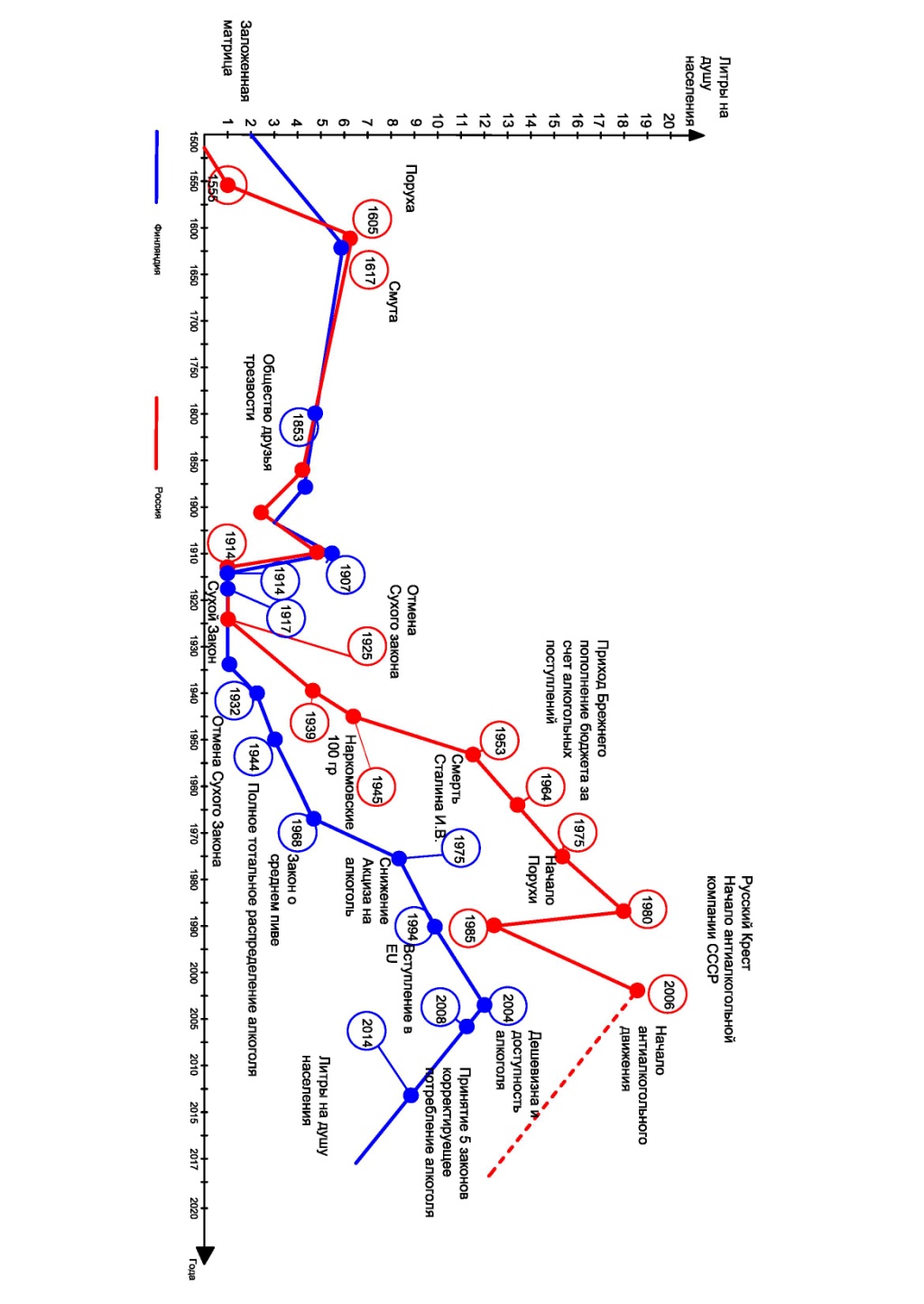 За три поколения происходит спаивание населения и начинается смута. Но за те же 50 лет можно отрезвить население любой страны – понять нам это помогает опыт Финляндии. До 1919 года, когда молодое финское государство ввело сухой закон, в стране существовало множество детских трезвенных организаций. Но государственной программы не было, поэтому процесс имел вяло текущий характер. Но после 1919 года это уже была государственная программа: всех неблагополучных детей воспитывали в специальных учреждениях, в которых преподавали лучшие учителя. Главным инициатором был Маннергейм. Таким образом, на основе трезвости (для финнов это было сродни религии) воспитали новый управленческий корпус. Который   умело маневрируя между Западом и Россией вывел Суоми  на ведущее место  среди стран по многим рейтингам. Потому первыми декретами молодого государства были раздача дешёвой земли населению и введение в 1919 году СУХОГО ЗАКОНА.Если в России, в связи с индустриализацией, СУХОЙ ЗАКОН был отменён, и государство сделало алкоголь доступным и желанным для многих, то при отмене СУХОГО ЗАКОНА в Финляндии также была введена монополия на продажу алкоголя и жёсткий контроль его потребления и нелегального производства. В Финляндии были введены винные карточки, и была объявлена война контрабанде. В сельской местности сухой закон действовал до конца 60-х годов. Народ оценил такую заботу о себе и, уверовав в социальную справедливость, стал во всём помогать и продвигать национальную идею молодого государства Суоми.Но после 1919 года трезвость, как мы уже отметили, была государственной программой: всех неблагополучных детей воспитывали в специальных учреждениях, в которых преподавали лучшие учителя, главным инициатором которых был Маннергейм. Воспитывая в  подрастающем населения, прежде всего нравственные устои «честно и по совести жить выгодно» и воспитание воли (СИСУ). Многие молодые люди навечно клялись жить честно и трезво на благо Суоми. •	В 1969 году с небольшим перевесом голосов, парламент принял закон о продаже пива в продовольственных магазинах. Это стало этапом нового витка спаивания финского населения. Так как  партия SDP (социал демократы)  и её лидер Пекка Кууси (Pekka Kuusi) объяснили, что, если приучить население к меньшему градусу, сократится потребление. Это был первый акт предательства, так как потребляться пива стало больше, но потребление крепких алкогольных изделий не уменьшилось. Кстати инициатора поставили возглавлять монополию «АЛКО». Результат не заставил себя долго ждать, потребление в Финляндии возросло в 2 раза с 4 до 8 литров на душу населения. Но настоящая вакханалия началась со вступлением Финляндии в 1995 году в ЕС, когда в угоду транснациональных корпораций, открылся больший доступ к алкоголю, и потребление выросло до 12 литров спирта на душу населения.Положение дел в современной Финляндии показал принятый закон в последние дни 2017 года относительно продажи крепкого алкоголя в продовольственных магазинах. И хотя все депутатские партии были ознакомлены с последствиями принятия такого же закона в 1969 году, в угоду капиталу этот закон был принят с перевесом в 7 голосов. Это показало, что транснациональные корпорации и торговцы лоббируют свои интересы в некогда неподкупной стране, стоящей на интересах нации. Хотя реклама алкоголя и табака запрещена, доступность его высока, наказания за пьянство строги (немедленное увольнение и лишение прав). Поголовное стукачество и множество камер наружного наблюдения делают сервис преступления почти невозможным. Но все эти меры не позволяют добиться тех результатов, которые были у молодой республики.Как же происходит финансирование социальной сферы в Финляндии. Основные средства по безработице поступают из муниципальных средств налогоплательщиков, который распределяет организация КЕЛА (KELA). Минимальный прожиточный минимум для финнов  417 евро чистыми, при оплате всех счетов за квартиру медицину, сауну, электричество и т.д.  Иммигрантам и беженцам платят только 200 евро. Так же многие социальные программы оплачивает ВЕЙКАУС (VEIKAUS). Эта организация заведует всеми азартными играми и тоже принадлежит государству. Не знаю, насколько эффективно действует такое распределение, когда здоровых людей делают зависимыми лудоманами, что бы на их деньги помочь инвалидам, другим зависимым, бомжам и оступившимся людям. Как мы знаем, азартные игры порождают многочисленные беды и болезни, порождает криминалитет и безысходность, и потерю семьи, жилья и так далее.Такое распределение порождает злоупотреблению и коррупцию. Ювенальная юстиция так же оплачивается из средств налогоплательщиков и распределяется чиновниками муниципалитета города. Ее филиалы находятся на каждом углу и объявления есть в каждой газете, чтобы жертвы подвергшиеся насилию могли туда обратиться за помощью. Но обращались туда в основном женщины-эмигрантки, у которых не сложилась семейная жизнь и их мужья подали на развод – им грозила депортация. Поэтому, не без помощи персонала, выдумывают различные истории насилия. На службе у такой организации есть целый штат адвокатов, которые пишут иск на «насильника» и ведут судебные тяжбы. Если в суде удается выиграть дело, то организация, предоставившая «жертве» убежище, получает от города средства, 300-500 евро в день. В моём случае судебное разбирательство шло почти 2 года. Поэтому этих средств вполне хватает на откаты следователям, ведущим подобные дела и чиновникам, распределяющим блага. Ибо ничем нельзя объяснить возбуждение дела через год после его закрытиями – наглую фальсификацию, как в моём случае, когда следователь при допросе написал, что я признался в фактах насилия. Я не мог оговорить себя, так как никакого насилия не было, так как на день обращения «жертвы» в организацию, я уже 3 дня был в другой стране. В итоге мне дали реальный срок 2,5 года, организация «МОНИКА» получила от города немалые средства. А «жертва» получила вид на жительство в Финляндии. И вот такую мерзость они пытаются экспортировать в Россию, через  ежегодный семинар «РЕБРО ЕВЫ», проходящий в Санкт-Петербурге осенью.На данном этапе Финляндия очень напоминает СССР времен застоя, когда номенклатура взяла на себя право безраздельно пользоваться благами трудящихся, а простой народ верил в социальную справедливость, когда бюджет пополнялся за счёт алкоголя, а продавец жил лучше профессора. А мажоры и проституция учили жить, кивая на власть и её вседозволенность.Так же и в Финляндии простой народ верит в социальную справедливость, и живёт пока по совести, так как это выгодно и это оглашалось и пропагандировалось властью. А Финская элита решила жить богато. Поддавшись всеобщему потребительстству, она утратила принципы управления. Как показывает голосование в парламенте, по продажам крепкого пива, она просто продалась и «скурвилась». Поэтому Финляндию ждут те же последствия, что и СССР. EС справедливости не допустит, так как применяется Библейская доктрина строиться на толпо-элитаризме.Мы знаем, что человек формируется матрицей. Родился в обществе, где на 90% можно предвидеть, что человек станет алкоголиком. Псевдо культура сильней родовых связей. А барыг не останавливают никакие моральные и нравственные нормы, когда они видят 300% прибыли, как замечал еще Карл Маркс. Поэтому народ целенаправленно программируют с детства, на употребление всевозможных ядов в получении мнимых удовольствий при помощи миграционных программ. Мало того, что 100 грамм водки убивают 10 миллионов нейронов, эти 100 грамм заливают совесть, уничтожают связь с Богом, то есть убивают вашу религиозность. Вы для Бога становитесь неразличимы, и он остается глух к вашим просьбам и молитвам. Поэтому, когда такие пропиаренные деятели как Стерлигов и многие представители церкви утверждают, что алкоголь дан нам Всевышним, а кто с этим борется и есть сатанисты, вот это и есть догма, направленная на деградацию общества. Это информация внедряется для того, чтобы люди никогда не стали Человеками.Поэтому метод Шичко помогает избавиться от алкогольной зависимости без волевых усилий, убрав программу на употребление отравы, и тем самым восстанавливает связь с Богом, став совестливым человеком.  Люди начинают обретать истинную религиозность и жить по-Божески, то есть по-Человечески.Но этот процесс не быстрый. Если убеждения можно снять за полгода, то на восстановление связи с Богом потребуется не менее 5 лет. Поэтому мы видим, что нужно организовывать реабилитационные центры, прежде всего религиозного толка, где люди будут становиться Человеками. Конечно, для этого нужна помощь государства, не в предупреждении и осуждении наркотиков, а в запрещении алкоголя и введении полного контроля над его потреблением, производством и ввозом в страну. Для зависимых нужно строить реабилитационные центры. Но сложности состоят в том, как убедить людей порвать со своими деградационными программами употреблять отраву.ФОРМИРОВАНИЕ ЗДОРОВОГО ОБРАЗА ЖИЗНИ(из опыта работы ГБПОУ «Западнодвинский технологический колледж им. И.А. Ковалева»)А.А. Тихомиров БПОУ «Западнодвинский технологический колледж им. И.А. Ковалева»Аннотация: В данном выступлении освещается опыт работы Государственного Бюджетного Профессионального Образовательного Учреждения «Западнодвинский технологический колледж им. И.А. Ковалева» по вопросу «Формирование здорового образа жизни».«Девять десятых нашего счастья зависит от того, насколько здоровый образ жизни мы ведем». Так звучат слова немецкого философа  Артура Шопенгауэра, ставшие для коллектива ГБПОУ «Западнодвинский технологический колледж им. И.А. Ковалева» актуальными в наше время. Формирование здорового образа  проблема комплексная. Мы понимаем, что для её решения необходимо повышение роли личностных качеств в сознательном и волевом принятии принципов здорового образа жизни, а забота о здоровье, его укреплении должны стать ценностными мотивами поведения. К сожалению, ещё много моих ровесников  представляют это только теоретически.  По современным представлениям, в понятие здоровый образ жизни  входят следующие составляющие: оптимальный двигательный режим; отказ от вредных пристрастий (курение, употребление алкогольных изделий и других наркотических веществ);  рациональное питание;  закаливание;  личная гигиена;  положительные эмоции.В нашем колледже ведется активная работа по формированию оптимального двигательного режима. Его основу составляют систематические занятия физическими упражнениями и спортом.Спортивный и тренажерный залы оснащены современным оборудованием и спортивным инвентарем, необходимым для проведения уроков физической культуры и занятий в спортивных секциях.  В результате совместной деятельности с преподавателями  разрабатываем комплексы упражнений для тренировок по укреплению всех групп мышц организма. Мы понимаем, что занятия физическими упражнениями и спортом, надежная защита  против многих болезней.Располагая хорошей материально-технической базой, колледж может обеспечить достойные условия для занятия спортом. Студенты – активные участники соревнований по мини-футболу на приз директора колледжа, легкой атлетике, настольному теннису, волейболу, лыжным гонкам, турниру по дартсу.Команды колледжа  принимают  активное участие в  районных  и областных спортивных соревнованиях. Участие в районном этапе Всероссийских соревнований «Кросс Наций», «Лыжня России», Спартакиаде по мини-футболу среди учебных заведений района, Спартакиаде среди студентов профессиональных образовательных учреждений Тверской области привлекает всё большее количество участников. Благодаря  спортивным соревнованиям у нас формируется стойкая мотивация для занятий тем или иным видом спорта. В колледже ежегодно работают во внеурочное время спортивные секции с охватом 120 человек (лыжи, волейбол, легкая атлетика, настольный теннис).Уверенно ставя здоровье на первые места в иерархии жизненных ценностей мы, к сожалению, не предпринимаем должных мер к сохранению и приращиванию этого капитала.Важным звеном здорового образа жизни является искоренение вредных привычек (курение, алкоголь, другие наркотики). Они становятся причиной многих заболеваний, снижают работоспособность, пагубно отражаются на здоровье. Поэтому важную роль в сохранении нашего здоровья играет организация и проведение ежегодного Месячника здорового образа жизни. Он включает проведение разнообразных мероприятий, направленных на сохранение и укрепление физического и психического здоровья, формирование здорового образа жизни.Среди мероприятий в его программе: конкурсы газет и плакатов «Мы выбираем будущее», классные часы «Сохраним своё здоровье», конкурс мультимедийных презентаций «Мы – здоровое поколение», круглый стол «Жизнь прекрасна – не потрать её напрасно», спортивные товарищеские встречи по видам спорта.Сотрудничество с медицинским персоналом районной больницы позволяет не только участвовать в медицинских осмотрах, получая знания о состоянии своего здоровья, но и получить ответы по интересующим индивидуальным вопросам от специалистов. Среди традиционных праздников и спортивный праздник в День студента. В его программе: лыжные гонки, конькобежные старты, перетягивание каната, «весёлый биатлон».Проведение таких мероприятий оказывает положительный эффект на формирование здорового образа жизни. В процессе подготовки и проведении месячника закрепляются и совершенствуются знания, расширяется кругозор студентов. Ведь информирование осуществляется не только в рамках учебных дисциплин, но и  во время совместной подготовки различных мероприятий: бесед по профилактике алкоголизма, гриппа, венерических заболеваний, СПИДа, табакокурения, наркомании; проведении  диспутов, дискуссий, встреч со специалистами-медиками.Кроме этого, расширяются и углубляются знания о видах спорта и физкультурно-спортивной деятельности.Студенты колледжа ежегодно участвуют в областных и городских акциях: «СПИД – стоп!», «Молодёжь против!», «Я выбираю жизнь!», «Наркомафия не пройдёт!», конкурсах плакатов: «Здоровое питание», а также посвящённых Всемирному дню борьбы со СПИДом и экологическим проблемам.Здоровый образ жизни для каждого индивидуален. Активная  жизненная позиция, саморазвитие и самосовершенствование, ответственность за свою судьбу, заинтересованность в поддержке собственного здорового образа жизни должны стать ценностными мотивами для каждого студента колледжа. Ведь ещё древнегреческий философ Сократ сказал: «Здоровье – это главное, всё остальное без него – ничто».РезолюцияМежрегиональной научно-практической конференции «Пути отрезвления населения – региональные возможности»(7 апреля 2018 года, г. Тверь)В своих выступлениях участники конференции затронули широкий спектр вопросов, касающихся перспективных направлений развития первичной профилактики, психолого-социальной реабилитации и формирования трезвого здорового образа жизни в молодёжной среде. Были подняты вопросы ресурсного обеспечения профессиональной подготовки кадров, волонтёрского движения для профилактической деятельности в области предотвращения зависимого поведения молодёжи, вопросы разработки профилактических методик работы со школьниками и студентами по формированию культуры трезвого мышления.Участники Конференции отмечают, что проблема воспитания трезвого мышления сейчас актуальна как никогда в связи с уровнем алкоголизации, никотиновой зависимости, наркомании, компьютерной и интернет-зависимости в молодёжной среде России. Сегодня различные химические и ментальные зависимости являются основными факторами, разрушающими психическое и физическое здоровье нации, особенно среди молодёжи.Профилактика отклоняющегося поведения и активация факторов личной защиты – это надёжный путь к оздоровлению нации. Основная часть профилактической работы, по мнению участников конференции, наряду с медицинскими методами, лежит в продвижении педагогических, психологических и социальных практик превентивного характера. Поэтому необходим новый инновационный подход, заключающийся в том, что стереотип поведения человека является следствием стереотипов и автоматизмов мышления, эмоций, желаний и чувств. Следовательно, первичная профилактика и формирование трезвого здорового образа жизни (ТЗОЖ), который должен быть модным и престижным, особенно в молодёжной среде, должно быть следствием формирования трезвых здравосохранительных убеждений, мышления и мировоззрения.Отечественными учёными на основе научных исследований с раскрытием основ доказательной психологии, педагогики, социологии в области предотвращения зависимого поведения, разработаны методы и методики практической помощи в области первичной профилактики зависимостей, реабилитации, ресоциализации и сопровождения лиц с зависимостями. Решение проблем профилактики в большой степени зависит от консолидации усилий учёных и практиков по выработке стратегии качества первичной профилактики отклоняющегося поведения с использованием разработанных принципов и методов антиалкогольного, антитабачного, антинаркотического и трезвого просвещения в образовательной среде.Участники Конференции отметили необходимость оптимизации информационной базы в сфере первичной профилактики отклоняющегося поведения и обобщения нормативно-правовой, практической и научной базы. В выступлениях было подчеркнуто, что только научные знания должны лежать в основе разработки методик первичной профилактики зависимостей и формирования трезвого мышления. В выступлениях участников и в «Сборнике материалов научно-практической конференции» сформулированы общие принципы повышения квалификации руководителей системы образования, лекторов, педагогов и методистов, учителей общеобразовательных учреждений, педагогов-психологов, социальных работников, педагогов дополнительного образования, специалистов, работающих в сфере профилактики вредных привычек и формирования трезвого здорового образа жизни на основе разработанных отечественных методов.Участники Конференции предлагают:- сделать проведение научно-практической конференции на тему «Пути отрезвления населения – региональные возможности» ежегодным мероприятием на базе ИМЦ «Трезвая Тверь» с опорой на гражданское общество, общественные и государственные институты (с привлечением студентов, преподавательского состава ВУЗов, СУЗов и школ, специалистов по работе с молодёжью, старшеклассников, родителей, представителей некоммерческих организаций (НКО) и бизнеса;- переформатировать работу по формированию и развитию профилактических психолого-педагогических методов и методик в образовательной среде с участием научного влияния на причинность проблемы наркотизма;- предложить повышение квалификации лекторов и специалистов системы образования в вопросах формирования трезвого здорового образа жизни на основе инновационных методов трезвого просвещения;- продолжить работу по созданию и использованию моделей, технологий, методической базы профилактической работы по здоровьесбережению и целенаправленному формированию культуры трезвого мышления и воспитанию принципов трезвого здорового образа жизни в образовательной среде; - оказывать информационную поддержку добровольческому (волонтёрскому) движению в подготовке лекторов и методистов по первичной профилактике зависимостей и формирования трезвого здорового образа жизни в молодёжной среде (дети, подростки, юношество);- формировать общественное мнение о ценностях трезвого здорового образа жизни: привлекать СМИ к освещению мероприятий, направленных на формирование у детей, подростков и молодёжи навыков безопасности жизнедеятельности, здоровьесберегающих технологий, формированию трезвого мышления и трезвого здорового образа жизни;- создавать единое здоровьесберегающее и здоровьесозидающее пространство путём целенаправленного сотрудничества НКО, заинтересованных организаций и инициативных граждан для объединения усилий в просветительской, экспертно-аналитической, информационно-методической деятельности по утверждению в регионах российского общества ценностей ответственного отношения к своему здоровью, трезвому поведению и активному долголетию.Результатом реализации предлагаемых мер является качественно новый формат подхода к решению вопросов профилактики отклоняющегося поведения, базирующегося на научной, духовно-нравственной жизнесберегающей основе трезвого здорового образа жизни и устойчивого развития личности, семьи, групп граждан и общества в целом.РекомендацииМежрегиональной научно-практической конференции«Пути отрезвления населения – региональные возможности»(7 апреля 2018 года, г. Тверь)органам государственной власти регионов-участников Конференции, бизнес-сообществам и общественным организациямВо всех начальных, средних и высших учебных заведениях муниципальных образований регионов-участников Конференции с учётом опыта Российской империи, современной практики ряда стран Европы (Норвегии, Швеции, Исландии и других) ввести обязательное преподавание уроков трезвости, уроков трезвости и здоровья, уроков культуры здоровья. Организовать массовую подготовку преподавателей по основам собриологии – науке об отрезвлении общества в вузах и на специальных курсах.Необходимо вывести из «юридической тени» понятие «трезвость», основываясь на разработках ученых Международной академии трезвости. Состояние трезвости – это естественное состояние человека, семьи и общества. В таком состоянии сегодня живет 2/3 населения планеты. В таком состоянии жили и процветали когда-то славянские народы. Необходимо всемерно использовать и распространять передовой опыт по совершенствованию качества жизни трезвых стран и регионов Мира, а также традиции трезвой жизни славянских народов.Сегодня, по сути, идет наркотический геноцид наших сообществ. Правительствам наших регионов необходимо разрушить основы управления процессом наркотизации наших народов (включая алкоголизацию, табакокурение, распространение других наркотиков), которое осуществляется глобальной мафией в интересах нашего уничтожения.Необходимо вскрыть и  ликвидировать основные причины наркотизации населения, наших стран, особенно в сферах глобальной, внешней и внутренней политики, экономической сфере, сфере собственно управления, а также основные механизмы и технологии осуществления наркотизации.Следует признать критическим и особо опасным для общества современное положение в области наркотизации населения. Предлагаем в ближайшее время разработать концепцию отрезвления народов (КОН), направленную на поэтапную делегализацию «разрешенных наркотиков» - алкоголя и табака и других интоксикантов – вплоть до полного изъятия их из жизни людей.КОН должна изменить стратегию в данной области и перераспределить средства и методы с преимущественной борьбы с пьянством и алкоголизмом, как это принято сегодня (опыт показывает, что эта стратегия не является эффективной), на созидательную деятельность по формированию основ трезвой и здоровой жизни у населения и, прежде всего, у молодежи и детей, начиная с раннего возраста, на методы утверждения и сохранения трезвости. Следует признать особый вред в наше время так называемой «теории культурного пития». Она – ложная и служит для втягивания новых поколений молодых людей на «алкогольный конвейер». Пропаганда этой «теории» (в том числе, и скрытая, например, в средствах СМИ, различных произведениях культуры) должна приравниваться к государственному преступлению.КОН должна определить пути отрезвления на основных уровнях управления в обществе: мировоззренческо-методологическом, историческом, идеологическом, экономическом, на уровне собственно средств геноцида, на уровне силовых и юридическо-правовых средств. По каждому из таких путей должны быть определены источники и достаточные размеры финансирования (федеральные, региональные и местные).Необходимо определить списки профессий, в квалификационных требованиях к которым должна быть прописана абсолютная трезвость (запрет на употребление и алкоголя, и табака): врачи, педагоги, управленцы, особенно – высших рангов и т.д.Органам власти всех уровней обратить особое внимание на помощь НКО, работающим в сфере отрезвления населения, особенно молодежи. При проведении конкурсов на гранты, обязательно, включать в список приоритетных направлений – формирование трезвого и здорового образа жизни.Властным структурам и общественным организациям, в практической работе по достижению трезвости своего населения всемерно расширять и использовать положительный опыт Республики Саха (Якутия), Республики Тыва, Татарстана, Башкортостана, Чечни, Ингушетии, Дагестана, Белгородской, Ульяновской и других субъектов Российской Федерации.Создать в регионах постоянно действующие комиссии по систематическому сбору и опубликованию данных об ущербе от алкоголя и табака. Ежегодным результатом работы комиссий должны быть издания, в которых будут подсчитаны экономические, человеческие и другие потери в регионе от употребления алкоголя и табака и оценены тенденции их изменения в динамике. Такие статистические сборники потерь должен публиковаться в интернете и в печатном варианте и как можно шире распространяться среди населения и во властных структурах.                                                                                                                    Приложение 1Рекомендации XXVI Международного форума по собриологии, профилактике, социальной педагогике и алкологии «Культура трезвости против «культуры» пития»г. Сочи	12-22 октября 2017 года        Каждые десять секунд в мире от алкоголя умирает один человек. Алкоголь - одно из наиболее опасных веществ на свете. Этот, по сути самый распространенный наркотик убивает людей больше, чем СПИД и туберкулез вместе взятые - утверждают авторы соответствующего доклада Всемирной организации здравоохранения.                  Многочисленные исследования ученых в мире доказали, что алкоголизация начинается с так называемой «культуры» пития - с первой, увиденной в руках родителей рюмки, с первого глотка вина или пива. Уже под влиянием небольшого количества алкоголя нарушаются концентрация внимания и реакции, способность к восприятию информации и к логическому мышлению. Повышается риск происшествий на транспорте. Насилие и агрессия также относятся к рискам, связанным с алкоголем. Многие правонарушения совершаются именно под воздействием спиртного. Даже самое минимальное употребление алкоголя может иметь негативные последствия для здоровья. В странах Евросоюза употребление алкоголя явилось причиной более чем 70% смертности в возрасте до 65 лет. При этом около 17 тысяч человек за год погибает в ДТП, совершенных водителями с повышенной концентрацией алкоголя в крови. В Германии 27,2% смертей людей в возрасте моложе 65 лет связано с употреблением алкоголя. В России 38% всей смертности населения трудоспособного возраста - алкогольная смертность. Алкогольный вклад в сокращение жизни для женщин - 17 лет, для мужчин - 20 лет. 44% мужчин Российской Федерации не доживает до пенсии. Смертность мужчин в местах лишения свободы в три раза меньше, чем на свободе, так как там существенно меньше доступность алкоголя. По данным Совета безопасности РФ рост потребителей наркотиков среди несовершеннолетних за последние пять лет составил 60%. Согласно сведениям Роспотребнадзора, наблюдающийся рост потребления пива и слабоалкогольных изделий подростками и женщинами детородного возраста в немалой степени способствует сокращению средней продолжительности жизни и росту показателя преждевременной смертности населения. По данным Государственного научно-исследовательского центра (ГНИЦ) профилактической медицины, в России вклад алкоголя в преждевременную смертность населения России составляет почти 12%. По информации ВОЗ, при душевом потреблении более 8 литров алкоголя в год идет необратимое угасание нации. Исследователи отмечают, что на каждый последующий (после 8 л) литр потребления алкоголя смертность возрастает на 65 тысяч человек в год.           В течение последних 12 месяцев во всем мире принимало нелегальные наркотики 247 миллионов человек (5.2% населения планеты) в возрасте 15–64 лет. Из 16 миллионов употребляющих инъекционные наркотики примерно две трети больны гепатитом С и, по меньшей мере, 13 процентов – ВИЧ. Многие из них подвержены высокому риску инфицирования туберкулезом.              В ООН подсчитали, что если в мировом масштабе акцизы на табак вырастут на 50%, то годовая «прибыль» государств составит  101 миллиард долларов. При этом 49 миллионов человек откажутся от сигарет, что позволит спасти 11 миллионов жизней. По оценкам Министерства здравоохранения РФ, в России ежегодно от болезней, связанных с курением, умирает от 330 до 400 тысяч человек.  По расчетам Общественной палаты России, совокупные экономические потери от употребления населением алкоголя в Российской Федерации составляют не менее 1,7 трлн. рублей в год. Из-за употребления спиртного происходит 67% случаев гибели на воде, 67% пожаров, 42% самоубийств. Частота убийств в Российской Федерации почти в 8 раз превышает аналогичные показатели в странах Европы (8 убийств на 100 тысяч населения в России и 1,1 соответственно - в Европе).           Серьезную озабоченность вызывает и демография. В настоящее время, Россия по количеству населения занимает 9 место в мире после Китая, Индии, США, Индонезии, Бразилии, Пакистана, Бангладеш и Нигерии. К 2050 году, по прогнозу ООН, Россия переместится на 18 место в мире. По данным Госдумы РФ смертность мужчин трудоспособного возраста в процентах к общей смертности за 2016 год составила: в странах ЕЭС – 5-7%, в Турции – 15%, в Сенегале – 30,4%, в Конго – 39,9%, в России – 44,%. Если в странах Африки причиной настоящей беды является низкое качество системы здравоохранения и нищета, то в России – массовая алкоголизация и пандемия курения.          По сведениям главного педиатра РФ, академика РАМН, профессора А. Баранова, здоров лишь один из пяти российских первоклассников. По окончании школы совершенно здоровы всего 2,5%, а с хроническими заболеваниями - 70% выпускников средних учебных заведений. Уровень физического развития детей постоянно снижается: лишь половина выпускников школ способна выполнить возрастные нормативы физической подготовки (данные 2015 года).         В докладе на Всероссийской - с международным участием - научно-практической конференции «Профилактика аддиктивных расстройств: биопсихосоциодуховный подход» (г. Москва, 25 мая 2017 года) было подчеркнуто, что в России  с 1992 по 2013 год количество лиц с установленным диагнозом «наркомания» увеличилось более чем в десять раз. 28 апреля 2017 года на заседании Совета Безопасности России Президент Российской Федерации В.В. Путин привел следующие данные: «…общее количество только официально зарегистрированных наркозависимых составляет, по статистическим данным, порядка 600 тысяч человек… При этом число несовершеннолетних наркоманов возросло на 60 процентов. Однако это только официальная статистика. По данным соцопросов, наркотики употребляют около 7,5 миллиона…».         В связи с этим представляется необходимым законодательно запретить в обществе свободную циркуляцию алкоголя и табака, развернуть вектор массовой культурно-информационной политики в сторону жизнеутверждающих, созидательных трезвеннических установок, скорректировать внутренний курс политико-экономического развития стран и регионов от алкоголизации и пандемии курения к трезвости. Необходимо поддержать предложение писателя России И.В. Дроздова о национальной идее. Мы, представители государств - участников Международного форума в Сочи (12-22 октября 2017 года), объявляем трезвость своей национальной идеей и предлагаем всем народам мира поддержать нас в этом.Во имя утверждения и сохранения трезвости как непременного условия сохранения и сбережения народов, необходимо  на государственном  уровне признать алкоголь и табак веществами наркотического действия, подрывающими здоровье населения, и распространить на них антинаркотическое  законодательство. Изменить стратегию антинаркотической политики стран-участниц на более эффективную, направив основные усилия и средства на просветительскую трезвенническую работу с молодежью, учитывающую наибольшую опасность алкоголя и табака для нормального развития общества. Для уничтожения экономического механизма алкоголизации и массового отравления табаком населения, принять на государственных уровнях решение о реформе финансовых систем, освобождающей региональные и местные бюджеты от денежной выручки, связанной с торговлей алкоголем и табаком. Для этого указанную выручку от торговли табачными и алкогольными  изделиями, включая пиво, целесообразно перечислять непосредственно в федеральный бюджет, установив компенсирующую дотацию местным бюджетам из централизованных финансовых средств.Выручку от продажи табачных и алкогольных изделий, включая пиво, убрать из статистики ВВП, показывая выручку от продажи этих изделий отдельной строкой.Ввести жёсткую ограничительную политику в отношении торговли табачными и алкогольными изделиями, включая пиво, делая этот вид «бизнеса на здоровье населения» нерентабельным и предосудительным.Незамедлительно принять Закон о запрещении в СМИ, а также иными средствами любой рекламы табачных и алкогольных изделий, включая «безалкогольное» пиво; запретить в законодательном порядке спонсирование спортивных соревнований пивными и иными алкогольными  компаниями. При демонстрации фильмов, где имеются сцены с потребление алкоголя и курения табака, помещать специальную предупреждающую надпись: «Демонстрируются сцены употребления алкоголя и табака, что смертельно опасно для Вашего здоровья».При оценке эффективности деятельности территориальных (местных) органов самоуправления исходить из таких демографических показателей, как уровень смертности населения вообще и детской в частности, средней продолжительности жизни и рождаемости, уровня заболеваемости туберкулёзом и раком лёгких, венерическими болезнями и СПИДом.Предоставить национальными законами местным органам самоуправления право ограничения, вплоть до полного запрещения на подконтрольной территории торговли табачными и алкогольными изделиями, включая пиво. Штрафы за нарушение местных запретов в объёме  80%  должны поступать в бюджет местных органов самоуправления. Остальные  20% - непосредственно на премирование сотрудников полиции (милиции), осуществляющих контроль и надзор за исполнением этих постановлений.8.  Всячески поощрять во всех слоях общества движение к трезвости, к полному  отказу от употребления табака и алкоголя, включая пиво, на основе объективного и достоверного знания того ущерба, который наносят обществу и будущим поколениям эти наркотики. Поднять престиж трезвеннических организаций стран - участниц различными формами общественного признания, сформировав госзаказ на просветительскую работу с молодежью для неправительственных общественных организаций, работающих в сфере борьбы за трезвость народов.9. Ограничить импорт зарубежных  алкогольных и табачных изделий вплоть до полного прекращения. При проведении антисанкционной политики, включить в перечень товаров, запрещенных к ввозу в Россию и другие страны, прежде всего алкогольные и табачные изделия.10. Определить Республику Саха (Якутия) регионом, реализующим пилотный проект антиалкогольной государственной политики, рекомендовать руководству других регионов использовать опыт Республики Саха (Якутия) и оказывать поддержку регионам, в том числе финансовую, проводящим такую политику.11. Рекомендовать правительствам стран-участниц Международного форума в Сочи объявить 2019 год – Годом трезвости и здоровья, обязав при этом органы власти России всех уровней выполнить все положения антиалкогольной Концепции Российской Федерации и обеспечить снижение потребления алкоголя к 2020 году на 55% во всех регионах России. В этих целях, просим Правительство России поддержать наше предложение на правительственном уровне. Просим Федеральное Собрание РФ поддержать наше предложение на уровне Госдумы РФ и Совета Федерации РФ. Просить Президента России поддержать наше предложение и сформировать до 1 января 2018 года Общероссийский организационный комитет по проведению в 2019 году -  Года трезвости и здоровья. Просить Президента России, поручить Правительству России, разработать до 1 июня 2018 года Общероссийскую программу по его проведению. Рекомендовать Правительству Российской Федерации ввести в Организационный комитет по проведению Года трезвости от общественности страны следующих лидеров трезвеннического движения: руководителя Общероссийского движения «Общее дело» Варламова Леонида Геннадьевича obshee.delo21@gmail.com ; руководителя Иоанно-Предтеченского братства «Трезвение» (о. Игоря Бачинина) prosvetcentr@mail.ru  ;  руководителя движения «Трезвый Урал» Зверева Александра Александровича 8 (3452) 41-54-62, 8-922-475-96-11; trezv_tmn@mail.ru ; руководителя Союза борьбы за народную трезвость Москвы Карпачева Александра Александровича 8 (916) 901-00-40, 8 (499) 200-17-19, ssk77@bk.ru  ; представителя Международного движения «Города Европы против наркотиков» в России Зазулина Георгия Васильевича 2 (812) 328-96-65, zazulin.ecad@gmail.com  ; руководителя Всероссийского общества трезвости и здоровья Борисовского Петра Васильевича +7 (495) 456-02-13; 601-70-43; 669-55-77;  4560213@mail.ru  ; президента Российской ассоциации общественного здоровья Демина Андрея Константиновича 8 (495) 916-32-29 или 753-46-22, или 8-919-760-26-00, andrei_demin@yahoo.com  ;  лидера Партии сухого закона России Мелехина Валерия Ивановича 8 (919) 379-34-15, дом. 8 (343) 218-04-53, 256-22-85, sab-s-v@mail.ru  ;  руководителя федерального проекта «Трезвая Россия» Хамзаева Султана Султановича 221-83-64; 221-83-63; +7-962-964-31-15; aglicheva@ya.ru  , sultan.hamzaev@gmail.com  ; президента Международной лиги трезвости и здоровья Бодрова Александра Владимировича 8-929-987-9000 mltiz2013@mail.ru ; первого заместителя Союза борьбы за народную трезвость Тарханова Григория Ивановича 8 (913) 445-59-06, trezvo@yandex.ru ; председателя правления Общероссийского общественного объединения «Оптималист» Куркина Владимира Вальтеровича 8 (918) 048-85-37, valterovich-43@mail.ru  ; президента Международной академии трезвости Маюрова Александра Николаевича 8-920-016-72-40, mayurov3@gmail.com Рекомендуем, подобную работу провести и в других странах-участницах Международного форума.12. В развитие целей, поставленных российской антиалкогольной Концепцией, в следующий президентский срок выработать задачу полного отрезвления общества путем сознательного перехода подавляющего большинства населения страны к трезвости под воздействием просветительских, образовательных, воспитательных мер и последовательного ограничения доступности алкогольных и табачных изделий, выведя эту задачу на уровень национальной идеи.        Участники Международного форума, представляющие многомиллионную общественность России, Украины, Беларуси, Казахстана, Литвы, Индии, Финляндии, Эритреи и других государств, обеспокоенные судьбой наших стран и их будущих поколений, готовы оказать всемерную поддержку усилиям государств, направленным на решительное преодоление табачно-алкогольно-наркотической угрозы. 	Председатель форума профессор А.Н. Маюров        	Ответственный секретарь форума профессор П.А. Горнов	Приложение 2Просветительская работа (на примере анти-алкотабачного движения)Шевчук Денисэксперт по экономическим и юридическим вопросам, работе со СМИ, трезвенник-собриолог, доцент МАТр, член Союза журналистов России и СЖ Москвы, создатель группы «Православные трезвенники» (vk.com/trezvenie_pravoslavie),волонтер братства «Трезвение» РПЦ МП (trezvenie.org),«Союза борьбы за народную трезвость» (СБНТ, www.sbnt.ru),со-основатель проекта «Гражданский контроль» (www.akzakon.ru),движения за Сухой закон (trezvayarossia.ru)1. Светская просветительская работа, 2. Религиозная просветительская работа. Светская просветительская работа и общественные движенияКороткий обзор движений за здоровый и трезвый образ жизни, основные идеи, уникальная информация.Есть всего 2 причины потребления алкоголя и табака: запрограммированность (в основном через СМИ, фильмы-сериалы, заказные статьи)доступность (территориальная, временная и ценовая)Никакой речи о свободе выбора нет — при ежедневном навязывании-впаривании и сверх-доступности.Человек, знающий правду (имеющий достаточный объем достоверной информации) никогда не будет употреблять алкоголь или табак, даже иногда и немного. Как пример - факт о крупном американском ученом, сфальсифицировавшем 145 исследований о якобы пользе/безвредности вина (доказанные факты фальсификации). Понятно, что ни один уважающий себя ученый не возьмется доказывать пользу "умеренных" доз яда или наркотика, в частности алкоголя или табака, т.к. это невозможно в принципе (антинаучно). Подобных фактов дезинформации — десятки. Еще академик Павлов открыто и прямо называл жуликами всех, кто пытался «научно обосновать» мнимую безвредность или пользу алкогольных изделий, именно за это лично ему предлагали взятки.Даже в теории СМИ не могут существовать без финансовой поддержки, это говорится в учебниках и лекциях для журналистов-студентов. Реклама и спонсорство (скрытая реклама) — ежедневная рутина.Производители алкоголя и табака (легальных пока наркотиков) ежедневно обманывают людей, массово — через СМИ. Помимо спонсорства и рекламы нанимаются штатные профессиональные вруны для регулярного участия в передачах, написания статей и т. д., лично встречался с такими.«Союз борьбы за народную трезвость» (СБНТ, www.sbnt.ru), «Трезвение» РПЦ МП (trezvenie.org), «Общее Дело» — основа сторонников трезвости.  Среди основных идей: «Трезвый праздник - это стильно», «Я не курю и не пью алкояд совсем», «Русский - значит трезвый!», «Трезвость - норма жизни», «Русский патриот не курит и не пьет!», «Только трезвая Россия станет великой», «Курение аморально» и другие.  Основная задача трезвенников - освобождение общества от алкогольной, табачной и другой наркотической зависимости. Вопреки устоявшимся мифам, трезвенники борются вовсе не с пьяницами и не с пьянством (алкоголизмом), а за полную абсолютную трезвость (понятно, что число алкоголиков уменьшается как следствие). Никакого «умеренного» и «культурного» потребления алкоголя-алкояда (алкогольных изделий), никаких «по праздникам», «с друзьями» и т.д. Активная современная молодежь знает, что алкоголь - наркотик и яд, это подтверждено авторитетными международными и отечественными источниками. Основной способ борьбы — изучение и распространение достоверной информации о вреде алкоголя и табака, разоблачение рекламных мифов (а их порядка 40, а то и больше, соратники насчитали более 55), а также с нарушениями законодательства в сфере торговли и рекламы алкотабачных изделий.  Новую волну трезвеннического движения в истории России поднял всемирно известный хирург, академик Федор Григорьевич Углов, проживший более 103 лет и даже после 100 лет проводивший уникальные операции, рекордсмен «книги рекордов Гиннеса», автор многих книг («Правда и ложь о разрешенных наркотиках», «Самоубийцы», «Сердце хирурга», «Ломехузы» и др.).      Главные оппоненты и враги трезвенников - пропагандисты "умеренного" потребления алкоголя и мифологии "культуры" пития, необходимо считать это рекламой алкоизделий, не совместимой с нормальным моральным обликом. Пропагандировать нужно абсолютную трезвость.     Самая популярная у алко-мафии и самая лживая реклама - «культура» пития-пьянства (именно она направлена на спаивание молодежи и детей).      «Культурно-отравляющихся» нет смысла учить отравляться «культурно» - куда ж еще! Пьяницы обычно начинают более чем "культурно", это в конце они нахрюкиваются.     А вот дети и молодежь, от природы трезвые, должны приучаться постепенно к этому наркотику (по мнению производителей алкоголя и табака). Тогда гарантированный сбыт и уничтожение этноса. Лже-теория «культуропитейства» направлена на спаивание несовершеннолетних.Любые ограничения нежелательного явления (законодательные и/или ценовые) приводят к его уменьшению, как с точки зрения юриспруденции, так и с точки зрения практики продаж любых товаров и услуг: УК РФ, КоАП — сплошные ограничения, а уж график с обратной зависимостью цены и спроса знает даже первокурсник-экономист.Сейчас убыток бюджету РФ от алкоголя 1,7 трлн. руб. в год (данные ОП РФ) — примерно в 25 раз больше акцизов, от табака 1,2  трлн. руб. (Минздрав) - примерно в 10-15 раз больше акцизов.3-4 трлн. руб. в год мы тратим из бюджета на последствия потребления алкоголя и табака.Можно просто прижать эти 2 наркоманские отрасли и построить на сэкономленные средства 1 млн. квартир в год. За каждого ребенка начиная с первого можно дарить по квартире, деньги в бюджете есть. Сразу решится проблема демографии, абортов, поддержки многодетных семей и многие другие.Грубо говоря половина вызовов скорой помощи — алкоголики и наркоманы. Если к вам не приехала или не во время скорая — вините не Минздрав, а алкомафию. При этом фельдшерам, особенно девушкам, часто угрожает из-за них смертельная опасность. Прижав алко-табачных мафиози, можно направить свободные триллионы на здравоохранение, повышение пенсий и зарплат, стипендий, пособий...Более 95% табачного бизнеса в РФ — капитал США, Англии и Японии.Более 80% алкогольного бизнеса в РФ — капитал стран НАТО.Последние годы благодаря новым ограничениям и частично трезвым организациям страна стала трезветь и как результат: больше средств идет на другие отрасли (открываются новые книжные магазины, магазины игрушек и качественной дорогой еды, расширяется перечень социальных благ от государства нуждающимся и т. д.).Табак во всем мире считается одним из самых криминальных видов бизнеса. Похожее можно сказать и про алкоголь. Табачные и алкогольные фирмы в РФ активно пользовались самыми черными схемами ухода от налогов, включая обналичивание через фирмы-однодневки, торговлю за «черный нал», продажа «черного нала» банкирам для продажи другим отраслям бизнеса.Табачный и алкогольный бизнес в РФ — лидеры по коррупциогенности, т. е. по созданию коррупционных связей и прецедентов. Говорить о борьбе с коррупцией, не затрагивая целиком влияние алко-табачного лобби — это говорить ни о чем. К сожалению известные «борцы с коррупцией в РФ» обхоят стороной как раз самые сильные по коррупци отрасли бизнеса — алкоголь и табак, я бы сказал что эти отрасли существуют в РФ в основном благодаря коррупции и «впариванию» через СМИ (тоже в основном за счет «кэша»-взяток и иных бонусов, замысел режиссера = приказу теневого рекламодателя, цензура на трезвость в РФ и в СССР).К сожалению некоторые авторы по GR (Government Relations - взаимодействие с органами государственной власти), которые пишут про какие-то этические нормы, допускают вопиющие факты положительного упоминания представителей табачного и/или алкогольного бизнеса, которые на 99-100% работают с грубейшими нарушениями этих самых кодексов, раздавая ряду чиновникам и депутатам «кэш» направо и налево, некоторые журналисты грубо попирают этические нормы журналистики пропагандируя в проплаченных статьях и теле-радио эфирах заведомую ложь (позоря профессию).Бизнес, основанный на лжи и взятках, на сотнях тысяч смертей граждан РФ, на убытках бюджету многократно превышающих акцизы — должен быть презираем всем обществом, его представители должны забыть как попасть в эфир и на страницы СМИ, а связанных с этим черным бизнесом журналистов нужно жестко изгонять из профессии за грубейшее нарушение этики журналиста.Отношение к человеку из сферы PR, продаж или как-то связанного с продвижением алкоголя/табака в нормальном обществе должны считать изгоем, уже сейчас все чаще бывшие сотрудники этого бизнеса годами не находят хорошую работу — их воспринимают как носителей смерти народу без стыда и совести (а кому нужны такие работники?).В УК РФ есть статья 357 — геноцид, на взгляд все большего количества юристов полностью применима к табачному и алкогольному бизнесу.Позор, когда на госканалах слово (причем часто в приоритете) дают профессиональным врунам из алко-табачного черного бизнеса, за наши налоги нам навязывают мнение (пока) легальной наркоторговли. Это все равно что в передачах про киллеров и маньяков сажать их в 1 ряд и давать 90% эфира, а в последнем ряду посадить сотрудников МВД и дать им 10%. Позор, когда курящие ведущие госканалов от имени канала пользуясь служебным положением жестко навязывают свое «мнение» (свое ли?) в интересах алко-табачного лобби.Я когда еще не был трезвенником провел более 1000 деловых переговоров с владельцами и руководителями разных отраслей бизнеса разного уровня — абсолютно все без алкоголя, даже в кафе и ресторанах, а не так как нам показывают в фильмах и сериалах. Мне приходилось по несколько встреч в день иногда проводить — это физически невозможно нетрезвым. Я лично и при свидетелях общался с продюсером фильмов, который не скрывал что он может снять все что мне нужно и даже цифры называл почем. Я также лично общался с человеком, который по должности только и делал что доносил приказы рекламодателей режиссеру, а режиссер пытался из этих рекламных роликов сварганить художественные фильмы.К чему привели антиалкогольные ограничительные меры 1985 -1987 годов (Анти-горбачевские анти-алкогольные ограничения, андроповские, полусухой закон СССР):1. Преступность сократилась на 70%. 2. Меньше стало психически больных людей. Освободившиеся в психиатрических больницах койки были переданы для больных другими заболеваниями. 4. Увеличилось потребление молока населением. 5. Улучшилось благосостояние народа. Укрепились семейные устои. 6. Производительность труда в 1986-1987 годах повышалась ежегодно на 1%, что давало казне 9 миллиардов рублей. 7. Количество прогулов снизилось, в промышленности на 36%, в строительстве на 34% (одна минута прогула в масштабе, страны обходилась в 4 миллиона рублей). 8. Возросли сбережения. В сберкассы внесено на 45 миллиардов рублей больше. 9. В бюджете за 1985-1990 годы, если учесть, что каждый рубль, полученный за алкоголь, нес тогда 6-8 рублей убытка (а сейчас  25 рублей убытка), сохранено было в стране не менее 150 миллиардов рублей. 10. Повысились нравственность и гигиена. 11. Уменьшилось число травм и катастроф, убытки от которых снизились на 250 миллионов рублей. 12. Почти исчезла гибель людей от острых отравлений алкоголем (Если бы не закоренелые алкоголики, которые пили всё, то острых отравлений от алкоголя не было бы совсем!) 13. Значительно снизилась общая смертность. Смертность населения в трудоспособном возрасте уменьшилась в 1987 году на 20%, а смертность мужчин этого же возраста на 37%. 14. Выросла средняя продолжительность жизни, особенно у мужчин: с 62,4 в 1984 году до 65 лет в 1986 году. Снизилась детская смертность. 15. Вместо прежнего унылого мрака в рабочих семьях появились: достаток, спокойствие и счастье. 16. Трудовые сбережения шли на обустройство квартир. Покупки стали более целесообразными. 17. Ежегодно продавалось продуктов питания больше на 45 миллиардов рублей, чем до 1985 года, вместо наркотических ядов. 18. Безалкогольных напитков и минеральных вод продавалось на 50% больше. 19. Резко уменьшилось число пожаров. 20. Женщины, почувствовав уверенность в завтрашнем дне, начали рожать. В России в 1987 году количество родившихся детей было самым больших за последние 25 лет. 21. Меньше стало самоубийств.В 1985-1987 годах умирало в год на 200 тысяч человек меньше, чем в 1984 году. В США, к примеру, такого снижения добились не за год, а за семь лет. Идеологи: генеральный секретарь ЦК КПСС Юрий Андропов, секретарь ЦК КПСС Егор Лигачев, член Политбюро ЦК КПСС Михаил Соломенцев. Принципиальные решения были приняты до Горбачева и без его участия. Горбачев сразу, как почувствовал власть, уволил организаторов ограничений, отменил их, и потом развалил страну.Польза запретных мер: Россия (Российская империя и РФ) vk.com/topic-39521478_28839664 Правда и ложь о "сухом законе" (1914-1925 гг.)Результаты законодательного запрета винной торговли были тщательно изучены и опубликованы в ближайшие и последующие годы (А. Мендельсон. Итоги принудительной трезвости. - М., 1916 г.; А. Введенский. Опыт принудительной трезвости. - М., 1915 г.; Д. Воронов. Жизнь деревни в дни трезвости. - М., 1916 г., и др.). В научных, строго объективных трудах было показано, что результатом запрета явилось почти полное прекращение потребления алкогольных изделий, что привело к благотворным последствиям и, прежде всего, к росту производительности труда, снижению смертности, преступности и заболеваемости.Русские всегда положительно относились к сухим законам, несмотря на жесткое сопротивление алкомафии.Как только Николай II, несмотря на давление алкомафии, разрешил народу вводить местные сухие законы, по всей империи ПО ВОЛЕ НАРОДА был введен сухой закон.Трезвые бунты империи.В учебниках истории специально умалчивают о трезвых (антиалкогольных бунтах) в России, когда русские, славяне отдавали жизнь и свободу за трезвость, громили корчмы, протестовали против насильственного спаивания. Мы все знаем о мелкой тусовке декабристов, а о трезвой войне не знаем, хотя она гораздо масштабнее.На трезвенников посылали войска в разные регионы, отправляли на каторгу, показательно судили тысячи людей.ОБ ЭТОЙ ВОЙНЕ УМАЛЧИВАЮТ УЧЕБНИКИ, хотя то была самая настоящая война, с орудийными залпами, погибшими и пленными, с победителями и побежденными, с судилищем над поверженными и празднованием одержавшими победу и получившими контрибуцию (возмещение убытков, связанных с войной). Баталии той неизвестной школьникам войны разворачивались на территории 12 губерний Российской Империи (от Ковенской на западе до Саратовской на востоке) в 1858 - 1860 годах.Только за 1858—1860 гг. в России произошло до 300 выступлений помещичьих крестьян. Эту войну историки чаще называют "ТРЕЗВЕННИЧЕСКИМИ БУНТАМИ", потому, что крестьяне отказывались покупать вино и водку, давали зарок не пить всем селом. Почему они это делали? Потому, что не хотели, чтобы за счет их здоровья наживались откупщики - те 146 человек, в чьи карманы стекались деньги от продажи спиртного со всей России. Водку откупщики буквально навязывали; если кто не хотел пить, ему все равно приходилось платить за нее: такие тогда установились правила...В те годы в нашей стране существовала практика: каждый мужчина приписывался к определенному кабаку, а если он не выпивал своей "нормы" и сумма от продажи спиртного оказывалась недостаточной, то недобранные деньги кабатчики взимали с дворов местности, подвластной кабаку. Тех же, кто не желал или не мог платить, секли кнутом в назидание другим.Крестьяне отвернулись от кабака не столько из-за жадности, сколько из-за принципа: трудолюбивые, работящие хозяева видели, как их односельчане один за другим пополняют ряды горьких пьяниц, которым уже ничего, кроме выпивки, не мило. Страдали жены, дети, и чтобы прекратить расползание пьянства среди сельчан, на сходах общины всем миром решали: В НАШЕМ СЕЛЕ НИКТО НЕ ПЬЕТ!Что оставалось делать виноторговцам? Они сбавили цену. Рабочий люд не откликнулся на "доброту". Шинкари, чтобы сбить трезвеннические настроения, объявили о бесплатной раздаче водки. И на это люди не клюнули, ответив твердым: "НЕ ПЬЕМ!"К хлеборобам присоединились и горожане: рабочие, чиновники, дворяне. Поддержали трезвость и священники, благословлявшие прихожан на отказ от пьянства. Это уже не на шутку испугало виноделов и торговцев зельем, и они пожаловались правительству.В марте 1858 года министры финансов, внутренних дел и государственных имуществ издали распоряжения по своим ведомствам. Суть тех указов сводилась к запрету...ТРЕЗВОСТИ! Местным властям предписывалось не допускать организации обществ трезвости, а уже существующие приговоры о воздержании от вина уничтожить и впредь не допускать.Вот тогда-то, в ответ на запрет трезвости, по России и прокатилась волна погромов. Только прибывшие войска навели «пьяный порядок».Всего же по России в тюрьму и на каторгу отправили 11 тысяч человек (сравним - свыше 120 человек декабристов было сослано на разные сроки в Сибирь, на каторгу или поселение, 120 и 11000 - есть же разница). Многие погибли от пуль: бунт усмиряли войска, получившие приказ стрелять в восставших. По всей стране шла расправа над теми, кто отважился протестовать против спаивания народа. Судьи свирепствовали: им велели не просто наказать бунтовщиков, а покарать примерно, чтобы другим неповадно было стремиться "к трезвости без официального на то разрешения". Власть имущие понимали, что усмирить можно только силой.Польза запретных мер: США (vk.com/topic-39521478_28839087)Во время так называемого "сухого закона" (прогибишн) в США в 1918 - 1934 гг. "жуткая американская мафия" не смогла поднять уровень потребления алкоголя выше чем 1 (один!) литр абсолютного спирта на душу населения. "Сухой закон" в США был отменён в 1934 году по требованию "легального бизнеса", что сразу вызвало скачок душевого потребления алкоголя до 4-х (четыре!) литров абсолютного спирта.При сокращении производства и продажи "легального" алкоголя сокращается не только его потребление, но и потребление "нелегального алкоголя" (самогон и прочее). После ночного запрета на торговлю алкоголем в Москве общая преступность упала на 24%, похожее по регионам, в среднем на четверть по РФ. Это даже не сухой закон, только ночью нельзя.Сотни тысяч человек в России ежегодно гибнут от употребления алкоголя. 
Цифры отравления суррогатным алкоголем выглядят небольшими на фоне вреда, приносимого легальным алкоголем.    Мы уже не верим в лживую рекламу «качественного» алкоголя, это все равно, что тараканам предлагать «качественный» дихлофос; цель-то уничтожение за деньги самих покупателей.99% алко-смертей именно от основного действующего отравляющего вещества-яда — спирта (этанола), а только 1% алко-смертности от «суррогатов», об этом сознательно умалчивают и производители, и их пиаристы. А это порядка 0,5-0,7 млн. смертей в год от алкоголя и примерно 0,4 млн. от табака. Никакие войны не сравняться в эффективности с алкотабачной агрессией производителей по отношению к нашей стране. Больше 8 литров чистого спирта на человека в год - это необратимое изменение генофонда и тотальное вымирание нации.Медицинские факты: «Устанавливать какие-либо нормы потребления (этанола), говорить о том, какие дозы могут считаться “безвредными” – все это вопросы в высшей степени иллюзорные» (Н. Е. Введенский, академик).«С тех пор как доказан безусловный вред алкоголя с научно-гигиенической точки зрения, не может быть даже речи о научном одобрении “малых” или “умеренных” доз алкоголя», «Доказано, что даже малые дозы алкоголя ослабляют умственные способности» (В. М. Бехтерев, академик).Школой И.П. Павлова доказано, что после первой, самой малой дозы алкоголя, в коре головного мозга парализуются те отделы, где заложены элементы воспитания, то есть культуры. "Институт, ставящий себе целью открыть безвредное количество алкоголя, не имеет права считаться научным институтом" (И.П. Павлов, академик, физиолог, создатель учения о высшей нервной деятельности, прожил 86 лет). Особенно тяжело слушать об «умеренных дозах» и «культурном» винопитии потому, что повсеместно встречаемся с безграничным горем и трагедиями, в основе которых лежат «культурное» винопитие и «умеренная» доза.ГОСТ 72г. и 82г. «Спирт – сильнодействующий наркотик, вызывающий сначала возбуждение, а затем паралич нервной системы»Большая Советская Энциклопедия (БСЭ): «Алкоголь относится к наркотическим ядам»Алкоголь — наркотик, яд, мутаген, канцероген, тератоген, депрессант.Собриология — наука о трезвости как норме жизни.Собриология (от лат. sobrietas — трезвость) — наука о трезвости — естественном состоянии человека, данном ему природой при рождении.   Трезвенники не употребляют такое ложное разделение понятий для интоксикантов, ядов и наркотиков как "употреблять" и "злоупотреблять", любое потребление таких веществ есть злоупотребление.   Ошибочно пользоваться терминами "пищевой продукт" и "напиток" по отношению к веществам, обладающим наркотическим свойством (алкоголь, он же этанол или этиловый спирт), так как более правильным и точным будет "алкогольное изделие".    Среди методов избавления от вредных привычек популярен метод Шичко Г.А. (психофизиолог, собриолог).    В работе по методу Геннадия Андреевича Шичко используется научная информация преподавателя – исторические, экономические, педагогические, психологические, медицинские аспекты проблемы, и самостоятельная работа слушателей – анкеты, дневники, сочинения.    При этом в сознании стираются ложные программы и одновременно формируются новые, направленные на трезвый, здоровый образ жизни.    Хорошо известны книги Ф.Г. Углова, В.П. Кривоногова, А.Н. Маюрова, И.П.Клименко («Горькая правда о пиве и табаке»), И.В. Бачинина «Как организовать общество трезвости на приходе» и др.    Популярны аудиозаписи "Основы собриологии" Виктора Павловича Кривоногова (профессор, доктор исторических наук, этнограф и собриолог): «История распространения алкоголя на Руси до конца советского времени», «Алкогольная ситуация в наши дни. Разбор лжетеории культурного пития», «Истинные и ложные причины алкогольной проблемы» (можно бесплатно скачать на  sbnt.ru/news2/id688).     Среди активистов много инициативных групп из других вновь созданных общественных организаций: Иоанно-Предтеченское братство "Трезвение" Русской Православной Церкви (trezvenie.org), «Гражданский контроль» (akzakon.ru), «За сухой закон» (trezvayarossia.ru), Трезвый Петербург-СБНТ (vk.com/trezvopiter) и др...Последнее время тема в поддержку абсолютной трезвости с позиции РПЦ становиться все популярнее, выходят новые работы, например:Священник Михаил Романюк "Кажущаяся безопасность или учение священномученика Владимира (Богоявленского) о трезвости", Клименко И.П. «Образ и значение вина в текстах Пятикнижия Моисеева» (2011), И.В. Бачинин «Общество трезвости на приходе. Практические рекомендации по организации работы» и др.Поучительны взгляды, опубликованные в газете «Трезвение» РПЦ МП: «Проповедь трезвости — миссионерское служение» священника Георгия Балакина и «Абсолютная трезвость Богоугодна» из бесед священника Игоря Бачинина (miloserdie.ru/index.php?ss=1&s=9&id=2886), высказывания в поддержку сухого закона известного питерского пастыря кандидата богословия протоиерея Владимира Сорокина и др.Проходят семинары братства «Трезвение» РПЦ в Москве и Московской области, других регионах.Данное мероприятие посещают не только представители РПЦ, но и светских волонтерских организаций, занимающихся пропагандой трезвого образа жизни, отказа от алкогольных и табачных изделий.Было приятно видеть десятки батюшек, ведущих трезвый образ жизни и предлагающих полный отказ от алгольных и табачных изделий, обет трезвости.Были представлены  книги, в т.ч. И.П. Клименко «Горькая правда о пиве и табаке» (диакон Марфо-Мариинской обители, кандидат химических наук Клименко Иван Петрович, имеет 2 образования: химическое и богословское), «Против ли нас (абстинентов) Библия?» священномученика Владимира (Богоявленского), митрополита Киевского и Галицкого и др.Хочеться пожелать успехов и оказать поддержку организаторам подобных трезвых мероприятий в РПЦ: Игорю Бачинину, Валерию Доронкину, Иоанну Клименко и др.Даже не все беременные женщины знают о вреде алкоголя по причине, говоря словами историка Виктора Кривоногова, «сознательного невежества»: оно заключается в распространении в СМИ рекламных мифов про алкоголь и пропаганде в сериалах и фильмах. Некоторые некомпетентные наркологи и психологи рекламируют лживую теорию «качественного» алкоголя, хотя 99% алкосмертей происходят именно от основного действующего отравляющего вещества-яда – спирта (этанола), а только 1% людей гибнет от так называемых суррогатов. Лжетеория «культурного пития» направлена на спаивание несовершеннолетних и женщин. Хотя слабому полу совсем нельзя потреблять алкоголь – даже если пить задолго до зачатия и немного по праздникам, есть риск мутаций. Я в Интернете видел алкогольный портал и даже крупные СМИ, которые рекламирует идею о том, что беременным якобы полезно пить вино. Это откровенная и наглая ложь.Производители алкоголя и табака регулярно пытаются заменить борьбу с ними (алкогольной и табачной мафией) заведомо неэффективными методами:создание производителями алкоголя анти-научной лже-теории культурного умеренного пития-пьянства, которая как раз наоборот — приводит к спаиванию (начиная с детей).«давайте заниматься спортом, и алкоголь сам по себе исчезнет». Пропаганда спорта сама по себе никак не уменьшает пьянство. У нас что, 100% спортсменов трезвенники? Нет, даже дисквалифицируют членов сборных РФ, им что, мячика не хватило?«надо повышать культуру». У нас все деятели культуры трезвенники? Нет. А эстрада вообще финансово заинтересована в спаивании. В ночных клубах не выгодны исполнители-трезвенники, в этих злачных заведениях главный доход не от билетов — а от алкоголя.Среди мифов:якобы на Кавказе пьют долгожители, совсем наоборот. Историк Кривоногов обнаружил только 3 района системного долгожительства на Кавказе — все 3 трезвые районы (2 — мусульманских и 1 высокогорный, где веками никто не видел ничего виноградного).якобы в Грузии, Франции, Германии много пьют и все нормально. На самом деле эти страны — лидеры по алкоголизму и связанным с ним болезням. Во  Франции и Германии местное население вымирает и уступает место трезвым народам.Нормальная семья - за трезвый образ жизни1. Количество соблазнений до брака не с будущим мужем прямо пропорционально потреблению чистого спирта на душу населения.2. Количество изнасилований прямо пропорционально потреблению чистого спирта на душу населения.3. Количество преступлений общее (особенно насильственных) прямо пропорционально потреблению чистого спирта на душу населения.4. Количество разводов прямо пропорционально потреблению чистого спирта на душу населения.5. Количество детдомовцев при живых родителях прямо пропорционально потреблению чистого спирта на душу населения.6. Количество абортов прямо пропорционально потреблению чистого спирта на душу населения.7. Самая популярная у алкобизнеса и самая лживая реклама - лже-теория «культуры» пьянства-пития (именно она направлена на спаивание молодежи и детей). СБНТ выпускает газеты по трезвости: Соратник, Подспорье, Трезвение (для православных) в бумажной и электронной форме, по вопросам подписки - Тарханов Григорий Иванович - trezvo@yandex.ru Международная академия трезвости издает журнал «Собриология» - http://intacso.ru  и газету «Родник трезвости» - http://alnepey.ru .Книги по профилактике зависимостей можно бесплатно скачать на сайте СБНТ www.sbnt.ru/knigi/  или Трезвой Украины www.literatura.tvereza.info/index_ru.html Видео (тоже бесплатно) www.video.sbnt.ru Сайты по трезвости и антитабачные: sbnt.ru trezvenie.org , akzakon.ru , trezvayarossia.ru , засухойзакон.рф , ataca.ru , tvereza.info  Рекомендуемая литература по трезвости:Горькая правда о пиве и табаке. Клименко Иван Петровичскачать бесплатно - yadi.sk/d/xZYs46HG5I-XGФ.Г.Углов - Правда и ложь о разрешенных наркотикахyadi.sk/d/cT-nD-7L6KMpmКривоногов. Собриология (конспект лекций в ворде)yadi.sk/d/wCbh-7y17NMwIАудиозаписи лекций -  www.sbnt.ru/news2/id688Трезвый образ жизни: пособие для классных руководителей и учителей предмета «Основы здоровья», преподающих в 8–9 классах // Отв. ред. Козуля С.В. — Симферополь — 2013 — 72 с.yadi.sk/d/aZHipYhJ7N5xSСберечь свободу / Сост. А.А. Почекета. — Киев, 2008. — 64 с.yadi.sk/d/8hrnsoKd6kTqAКак организовать общество трезвости на приходе : практические рекомендации / священник Игорь Бачинин ; Синодальный отдел по церковной благотворительности и социальному служению Русской Православной Церкви. yadi.sk/d/IApkY8cd5FdVoМаюров А.Н., Кривоногов В.П. Как отрезвить Россию (Законы собриологии). – М., 2011yadi.sk/d/BKU-lfJf7_Uqs"Кажущаяся безопасность или учение священномученика Владимира (Богоявленского) о трезвости", Священник Михаил Романюк yadi.sk/d/9wuYwWqs7WiGoСобриология. Наука об отрезвлении общества. /Под ред. проф. А.Н. Маюрова. Авторы: А.Н. Маюров, В.П. Кривоногов, Н.А. Гринченко, В.И. Гринченко, А.М. Карпов, И.В. Николаев. 3 изд., перераб и доп. – Н. Новгород: «Издательский салон» ИП Гладкова О.В., 2013 - 543с.yadi.sk/d/61x912fP4ot_iИзбавление от табакокурения. Березин Владимир (по методу Шичко)https://yadi.sk/i/IHLGxmcRgSd3LВадим Владимирович Лапшичев  (по методу Шичко):Самый верный способ расстаться с курением и начать жить yadi.sk/i/02sZGf-ufxYC6Самый верный способ расстаться с алкоголем и начать жить yadi.sk/i/T9IXKxDCfxXmUСамый верный способ расстаться с лишним весом и начать жить yadi.sk/i/nBizP4MdfuMXjСамый надежный и правдивый метод избавления от любой вредной привычки. Метод Шичкоyadi.sk/i/sGUMHfEHfjnLFОбучение трезвости по методу Шико yadi.sk/i/QsXACNfDuCuH8Контакты трезвых организаций Москвы:Шевчук Денис 8968-5882861, 8916-903-6821 denisshevchuk@narod.ru  (эксперт по экономическим и юридическим вопросам, работе со СМИ, методическая помощь лекторам)Клименко Татьяна Ивановна - издатель и распространитель трезвой литературы, куратор рассылки и член Координационного совета СБНТ 8-915-49-49-264 trezvo@gmail.com  Ищенко Наталья — Замоскворецкое общество трезвости (ЗОТ), Москва 8-916-830-21-56 inatalia73@list.ru Фузеев Николай - курсы реабилитации зависимых (алкоголь, табак, наркотики) по методу Шичко 8926-048-72-61 Fuzeev83@mail.ru Клименко Иван (о. Иоанн) — известный на всю РФ трезвенник-активист, автор бестселлера «Горькая правда о пиве и табаке», дипломной работы «Образ и значение вина в текстах Пятикнижия Моисеева», кандидат химических наук, клирик Марфо-Мариинской Обители, диакон, ведет курсы реабилитации алкозависимых по методу Геннадия Шичко, 8-915-113-10-77, o.ioann.klimenko@gmail.com Доронкин Валерий Константинович 926-627-3357, vkd1974@gmail.com  - руководитель Координационного центра по утверждению трезвости и противодействию алкоголизму Отдела по церковной благотворительности и социальному служению Московского Патриархата Татьяна Максимова - курсы Шичко 8-903-121-8304 vk.com/id292981722 maximova0904@mail.ru Трезвый питер trezvopiter.spb.ru , vk.com/club3646191Председатель Панин Сергей 8-911-260-21-28, vk.com/id1148413 sobr-spb@yandex.ru Зам. председателя Никитина Светлана 8-911-961-62-55, vk.com/swetarosa swetarosa@yandex.ru Контакты трезвых организаций РФ:«Союз борьбы за народную трезвость» (СБНТ, www.sbnt.ru), первый заместитель председателя СБНТ, редактор газет (Соратник, Подспорье, Трезвение) Тарханов Григорий Иванович - trezvo@yandex.ru , +7(913) 445-59-06, +7(923) 278-57-26 Международная академия трезвости (МАТр, intacso.ru), Маюров Александр Николаевич +7 920 016 72 40  mayurov3@gmail.com Религиозная просветительская работаОбзор уникальных фактов из области богословия, которые знает далеко не каждый специалист, со ссылками и источниками, примерами.Православие - трезвая вера. Проповедь трезвости как вид миссионерского служения.Среди православных часто возникают споры, можно ли употреблять алкоголь. Критики РПЦ обвиняют ее как «пьяную религию», есть много примеров когда молодежь принимает ислам только из-за трезвости в этой религии. Очень часто «формально православные», регулярно бывающие в храме, выступают против трезвости и вообще против благотворительности в РПЦ и реальных добрых дел, проявляя фарисейство в стиле «главное ходить в храм и причащаться, окроплять все, что можно святой водой, остальное не нужно». Попробуем разобраться кто прав. Согласно данным ВЦИОМ, 80% жителей РФ – православные (РПЦ).Бытует мнение, что православные чуть ли не обязаны быть винопьющими людьми и в связи с этим в отношении трезвенников часто возникает специфический вопрос: «А не сектанты ли они?».Нет, скорее наоборот.Итак, кто же такие они, «православные трезвенники»? Подборка свежих (и не очень) аргументов.«Из 150 святых, в житии которых говорилось об их отношении к вину, 140 были абсолютными трезвенниками, и только 10 из них держались умеренности (причем умеренности того вина, которое по своему содержанию близко стояло к виноградному соку, сильно разбавлялось)», священник Михаил Романюк.Т.е. большинство Святых РПЦ — трезвенники. Анализировались только те жития, где можно сделать однозначные выводы, но цифры можно экстраполировать (это научный метод).13 слов иврита переводились на русский лишь одним словом «вино», хотя имели разные значения (см. «Образ и значение вина в текстах Пятикнижия Моисеева», Клименко И.П., кандидат химических наук, диакон).У множества народов севера: чукчей, лопарей, ненцев, – более 20 слов для обозначения отдельных видов снега. В языке эскимосов таких обозначений около 40.Святитель Тихон Задонский: «Есть две дороги, выбирай любую: одна служить врагу, а другая – Богу. Хочешь служить врагу – пей сам вино, пиво, водку, угощай людей, справляй крестины, свадьбы, похороны с угощением – и послужишь врагу. Хочешь служить Богу, то первое: брось сам пить пиво, вино и водку; ни много ни мало, а совсем брось для того, чтобы не подавать соблазна людям. Второе: брось обычай угощать других на проводах, свадьбах, крестинах, не бойся того, что осудят тебя за это люди. Бойся не людей, а Бога. Дело это – не шутка. И если мы не на словах только христиане, а хотим и на деле служить Христу и Богу, то нельзя нам по-прежнему пить вино и угощать им. Давайте же сделаем так, и помоги нам Бог».В Задонском монастыре хранятся мощи великого святого Тихона Задонского, известного своей трезвенной деятельностью. Будучи епископом Воронежской епархии, он столь страстно проповедовал трезвость, что в его приходе перестали покупать вино. За это местные виноделы писали жалобы, и св. Тихона уволили со службы, после чего он вскоре умер в Задонском монастыре.Получается, что один из самых известных Святых РПЦ — не просто трезвенник, а трезвенник-активист, он по определению не сектант и не еретик, обвинять его в этом — хула на РПЦ.«Только призыв к полному воздержанию, а не просто к «умеренному употреблению», сможете сегодня уберечь людей от алкоголизма», – митрополит Калужский и Боровский Климент (Капалин).Серафим Саровский: «Вот вам мое завещание: не имейте в дому своем не только вина, но даже и посуды винной».Святитель Феофан Затворник: «винопитие совсем должно быть изгнано из употребления из среды христиан».Не обманывайтесь... пьяницы... Царства Божия не наследуют (1 Кор. 6:9-10).Апостол Павел говорит, что Христиане не должны даже общаться с пьяницами: "Но я писал вам не сообщаться с тем, кто, называясь братом, остается блудником, ... или пьяницею, ... с таким даже и не есть вместе" (1. Кор. 5:11). «Диавол ничего так не любит, как роскошь и пьянство, поскольку никто так не исполняет его воли, как пьяница», Святитель Иоанн ЗлатоустСвященник Георгий Балакин:«Проповедь трезвости — миссионерское служение», «… трезвость, как воздержание от употребления спиртного тоже традиционна для православных. И эта традиция освящена трудами и молитвами подвижников благочестия: святого Иоанна Предтечи, апостола Иакова, священномученика Владимира (Богоявленского), священномученика Андроника (Никольского) и многих других святых мужей и жен.… всевозможные недруги и хулители Церкви, построив свою лживую антицерковную пропаганду на утверждении, что якобы Церковь является противником трезвости, обвиняет любого трезвенника в гнушении и насаждает обязательное питие для верующих».«Абсолютная трезвость богоугодна», «Жить трезво — обязанность каждого христианина», – священник Игорь Бачинин, кандидат педагогических наук, председатель Всероссийского Православного братства «Трезвение» РПЦ МП.«Правильнее воспринимать трезвость как необходимое для христианина состояние, лишение которого удаляет от Бога», «Должен звучать призыв к абсолютной трезвости, а не к «умеренному употреблению». Должен быть страх перед опьянением», – кандидат богословских наук протоиерей Илия Шугаев, настоятель храма Архистратига Михаила в г. Талдоме Московской области.В Ветхом Завете священникам дана была заповедь: «вина и крепких напитков не пей ты и сыны твои с тобою... Это вечное постановление в роды ваши, чтобы вы могли отличать священное от несвященного и нечистое от чистого» (Лев. 10, 8—10). «Несмотря на то, что алкоголь есть злейший враг каждой истинной религии, иные думают привлечь, как видите, лучшую из всех религий (христианство) на свою сторону, чтобы одержать верх над нами и нашими стремлениями» – доклад «Против ли нас (абстинентов) Библия?» священномученика Владимира (Богоявленского), митрополита Киевского и Галицкого.«…Итак, трезвость пусть будет священной и обязательной для всех служащих алтарю Господню», «Прежде всего, всякий будет сам благим примером трезвости… Горе нам – пастырям, если соблазняем на вино наших верных. Тут дело даже не в пьянстве, а только в том, что «и батюшка пьет», если он даже только одну рюмку выпьет. Нужно считаться с народной психологией и с народной слабостью, ищущей себе всякого оправдания. А, кроме того, кто поручится, что выпивающий только по рюмочке не будет и горько пить и не сделается пьяницей? Ведь никто не родился пьяницей, а пьяницами делались, начиная только с «умеренного и разумного» выпивания», – Священномученик Андроник (Никольский), епископ Пермский.«Если не хотите, чтобы дети пили – не пейте, не хотите, чтобы дети курили – не курите, не хотите, чтобы блудили – не блудите. Воспитывайте детей примером своей собственной жизни», – Архимандрит Иоанн Крестьянкин.История трезвой России и история православного трезвенного движения неразрывно связана. В начале 20 века существовало более 1800 обществ трезвости, из них 95 % братств трезвости православной церкви, остальные – светские и других религий. В те времена Россия была самой трезвой страной в Европе. А в 1914 году был объявлен «сухой закон». В отличие от ислама нам не запрещено употреблять. Но рекомендовано относиться к полному отказу от употребления алкоголя как к богоугодному делу. Например, никто не заставит тебя быть волонтером, заниматься добрыми делами, но это полезно и одобряемо. Это разновидность добрых дел. Их даже курирует в РПЦ именно отдел по благотворительности. В нем есть Координационный центр по утверждению трезвости и противодействию алкоголизму.Согласно статистике, Российская Империя, построенная и выросшая на Православии, как государствообразующей религии, была одной из самых малопьющих стран Европы. Веками население росло, как в количественном, так и в качественном аспекте. Вся элита русского общества до революции 1917-го года возрастала в традициях русского православия. Православие как раз борется с пьянством как с тяжелым пороком. Русский – значит православный. Русский – значит трезвый. И спиваться в России начали во второй половине XX века, в атеистической России. К 1991 году мы пришли именно через распущенность (прошу не обижаться атеистов, это не поклеп, это ответ на ложное обвинение что якобы «всех спаивает РПЦ», многие священники-трезвенники погибли во время репрессий, а современные священнослужители такие же люди – смотрят/читают СМИ, где навязываются проалкогольные мифы, и прежние трезвые традиции возрождаются не так быстро).В Концепции Русской Православной Церкви по утверждению трезвости и профилактике алкоголизма, принятой на заседании Священного Синода от 25 июля 2014 года говорится: «Святые Отцы часто являли пример абсолютной трезвости в своей жизни и призывали к ней. … долг Церкви — возрождать в общественном сознании отношение к трезвости как нравственной ценности. Христиане при этом призываются быть примером трезвой жизни...Церковь благословляла принятие обетов трезвости, поддерживала создание обществ трезвости. Святейший Синод в 1859 году своим указом благословил священнослужителям «живым примером собственной жизни и частым проповедованием в Церкви Божией о пользе воздержания содействовать возникшей в некоторых городских и сельских сословиях решимости воздерживаться от употребления вина».… Утверждение трезвости как вид социального служения Церкви включает в себя профилактику алкоголизма, а также реабилитацию и реадаптацию лиц, страдающих алкогольной зависимостью.Работа по утверждению трезвости ... имеет целью... утверждение идеала трезвости и трезвого образа жизни в современном обществе, особенно в семье, где происходит формирование личности.… Церковь считает заботу о духовном здоровье человека своим долгом и, в создавшейся ситуации, намерена всячески содействовать утверждению трезвости в обществе и профилактике алкоголизма».«Библия благословляет трезвость. Великое множество православных святых жили абсолютно трезво, т.е. вообще не употребляли вина. Если говорить о русских святых, то здесь можно перечислить целый сонм святых: преподобный Сергий Радонежский, о котором сказано в его житии, что «от юности своей не пил он ничего хмельного», преп. Антоний Печерский, преп. Афанасий Печерский, преп. Иринарх Затворник, преп. Кирилл Белоезерский, преп. Иосиф Волоцкий, преп. Александр Свирский, преп. Серафим Саровский, святитель Иов, Патриарх Московский, свт. Тихон Задонский, свт. Феофан Затворник, свт. Игнатий Брянчанинов, священномученик Владимир, митрополит Киевский, сщмч. Сильвестр, архиепископ Омский, сщмч. Митрофан, епископ Гомельский – вот далеко неполный список русских православных святых, своей жизнью показавших нам пример абсолютной трезвости. Очень четкую позицию по этому поводу занимал преп. Иосиф Волоцкий, устроитель монастырской жизни на Руси. По его мнению одно дело – на Востоке, в Греции или Древнем Израиле, там люди, может быть, могли пить вино умеренно... Но у нас на Руси должен быть другой закон. И для своего монастыря он ввел полный запрет на употребление хмельного (сухой закон — прим.)», – Клименко И.П., кандидат химических наук, диакон.«Наша миссия: СВИДЕТЕЛЬСТВОВАТЬ О ХРИСТЕ РАДОСТЬЮ ТРЕЗВОЙ ЖИЗНИ», "христианский образ жизни обладает всем необходимым, чтобы научиться жить трезво",Валерий Доронкин — руководитель Координационного центра по утверждению трезвости и противодействию алкоголизму Синодального отдела по церковной благотворительности и социальному служению РПЦ МП"Пропаганда культурного пития ... - преступление", епископ Тихон (Шевкунов), Сопредседатель Церковно-общественного совета по защите от алкогольной угрозы, наместник московского Сретенского ставропигиального мужского монастыря, ректор Сретенской духовной семинарии, член Высшего Церковного Совета РПЦ.Через вино, как бы через дверь, человек приходит к другим порокам, Архиепископ Никон (РОЖДЕСТВЕНСКИЙ)«Во всякое время бойся вина, юный; потому что вино никогда не щадит тела, возжигает в нём огонь худого пожелания», Преподобный Ефрем СиринНе пей ни за свое, ни за чужое здоровье. От этого ничье здоровье еще не улучшилось, а твое окончательно будет разрушено, Святой праведный Иоанн Кронштадтский"Трезвость - страшное слово для любой сволочи", Сергiй Кашин, священник."Кто усопших водкой поминает, тот им больших мук уготовляет", Св. пр. Иоанн Кронштадтский. Употребление на кладбищах/поминках алкогольных изделий в качестве поминовения усопших — это не православный обычай. Это обычай, появившийся в период запрета на богослужения и панихиды, во время всеобщей христианской неграмотности. Ведь умершим требуется наша память и НАШИ МОЛИТВЫ... На поминках по русской традиции подавали: кутью, блины и кисель. В России, Германии, Италии и Франции за курение отлучали от Церкви. В Персии курильщикам отрезали носы и губы, а торговцев табаком сжигали заживо. В 1623 году папа Урбан VIII издал буллу, в которой грозил отлучением от церкви нюхающим табак. В Турции султан Амурат 4 в 1625 году велел виновных в курении водить по улицам с петлёй на шее, потом казнить, а головы с трубками во рту выставлять напоказ. В 1634 году указом царя Михаила Федоровича за курение табака предавали смерти. В 1697 году Петр I из необходимости привлекать иностранных специалистов (вынужданная мера) снял запреты с курения и разрешил свободную торговлю табаком. Хотя русская церковь всемерно сопротивлялась этому нововведению: за курение табака отлучали от церкви вплоть до 18 века. Табак был запрещён в России Патриархом, как вещь нечистая и противорелигиозная.  Епископ Глазовский и Игринский Виктор: «слова апостола, что: «Если брат мой притыкается, изнемогает, век не буду ... пить вина»... для многих стало основанием принятия их личного обета трезвости. Для того, чтобы помочь не только себе, но и страждущему ближнему своему».Преподобный Зосима Соловецкий: “Заповедую ученикам моим соблюдать устав киновии; опьяняющее питие ... не должны быть на этом острове...” (Зосима Соловецкий — один из основателей Соловецкого монастыря; святой Русской Церкви, почитается в лике преподобных, ввел сухой закон в Соловецком монастыре и заповедовал его сохранять).Преподобный Иосиф Волоцкий: «Не подобает нам иметь в обителях пития, от которого бывает пьянство», для своего монастыря ввел полный запрет на употребление хмельного (сухой закон).Призывал к трезвению и апостол Пётр: «Трезвитесь, бодрствуйте, потому что противник ваш диавол ходит, как рыкающий лев, ища кого поглотить» (1-е Петра, 5:7-10)."...дьявол есть отец курения, ... Курение открывает врата, и нечистый дух входит в человека...  Вкус сигарет я не могу сравнить ни с чем, кроме чего-то дьявольского", Святой праведный Иоанн Кронштадтский.Труд святителя Игнатия (Брянчанинова) «Аскетические опыты, 1 часть»: "Вино лишает человека способности сохранить ум в трезвении".Священник Валерий Духанин, Проректор Свято-Николо-Угрешской духовной семинарии, кандидат богословских наук, член Издательского совета Русской Православной Церкви: «Даже на упаковках сигарет официально пишут: «Курение убивает». Как же не является грехом то, что убивает, что мучает, лишает здоровья, доставляет страдание самому курящему и огорчает близких ему людей?».Протоиерей Павел Гумеров: «Несомненно, курение – это грех».Протоиерей Олег Стеняев: «Все мы знаем, что курение наносит вред человеческому здоровью, а в Писании сказано: «Если кто разорит храм Божий, того покарает Бог: ибо храм Божий свят; а этот храм – вы» (1 Кор. 3: 17)».Игумен Лука (Степанов): «никотинный дым, хотя вдыхается телом, но занимает в душе место Божией благодати и не допускает ее».Священник Максим Горожанкин: «курение – это грех. Причем грех страшный, наносящий ущерб богодарованному здоровью».Исповедь по десяти Заповедям БожиимВТОРАЯ ЗАПОВЕДЬ: “НЕ ДЕЛАЙ СЕБЕ КУМИРА... И НЕ СЛУЖИ ИМ”.Грехи против этой заповеди следующие:Не куришь ли? Помни! Курением выкуривается Святой Дух. Источники:Православные трезвенники www.vk.com/trezvenie_pravoslavie   Иоанно-Предтеченское братство «Трезвение» Русской Православной Церкви (trezvenie.org)«Кажущаяся безопасность или учение священномученика Владимира (Богоявленского) о трезвости», священник Михаил Романюк (yadi.sk/d/9wuYwWqs7WiGo)«Как организовать общество трезвости на приходе: практические рекомендации», священник Игорь Бачинин; Синодальный отдел по церковной благотворительности и социальному служению Русской Православной Церкви (yadi.sk/d/IApkY8cd5FdVo)Клименко Татьяна Ивановна trezvo@gmail.com Доронкин Валерий Константинович (руководитель Координационного центра по утверждению трезвости и противодействию алкоголизму синодального отдела по церковной благотворительности и социальному служению РПЦ МП)  (vkd1974@gmail.com). КонтактыШевчук Денис 8968-5882861 (билайн), 8916-903-6821 (мтс)E-mail: deniskredit@gmail.com , denisshevchuk@narod.ru , shevchuk_da@mail.ru Скайп: shevchuk_denisВК vk.com/dionisiitrezvennik  vk.com/deniskredit	Приложение 3"Рейтинг трезвости-2017": кто в России меньше всех пьет?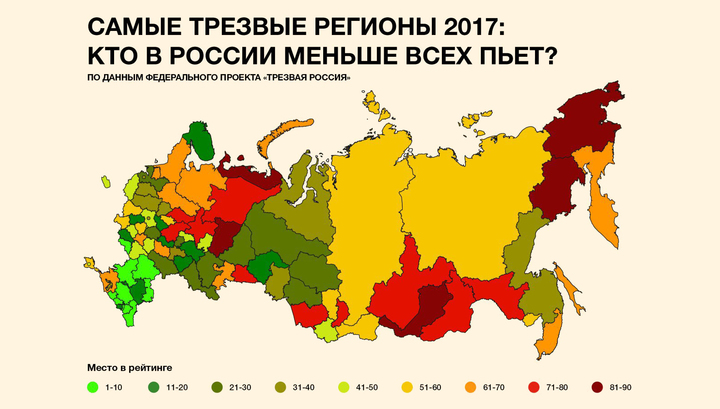 По итогам исследования российских регионов, за 2017 год самыми "трезвыми" регионами вновь признаны Чечня, Ингушетия и Дагестан. Среди наиболее пьющих оказалась Бурятия, Ненецкий автономный округ и Магаданская область."Основная задача ежегодного "Рейтинга трезвости регионов-2017" заключается в том, чтобы абсолютно независимо и объективно оценить реальную антиалкогольную политику, а также ее последствия в каждом из регионов нашей страны, — отмечает руководитель федерального проекта "Трезвая Россия" Султан Хамзаев. — По сути, данный рейтинг является актуальной серьезной общественной экспертизой конкретной работы каждого из глав субъектов Российской Федерации по системной защите здоровья граждан конкретного региона от алкогольной угрозы. Мы ожидаем, что данный аналитический труд поможет региональным начальникам найти действенные меры, пути и методы для корректировки текущей ситуации и кардинального улучшения социального климата в своих субъектах".Организаторы проекта подчеркивают, что люди и здоровье нации становятся главным гарантом суверенитета и национальной безопасности России, а вопросы трезвости регионов определяют уровень здоровья граждан. Сравнительный мониторинг за 2015-2017 годы впервые выявляет и наглядно показывает вектор и степень заботы региональных властей о населении, указывая им, в частности, где и что нужно исправить.Главной целью исследования было показать независимую и объективную картину об уровне потребления алкоголя и последствиях этого, эффективности государственной политики по снижению масштабов употребления алкогольной составляющей, профилактике алкоголизма среди населения, а также совершенствованию регулирования алкогольного рынка, направленному на защиту здоровья граждан.Впервые представлен трехлетний мониторинг динамики трезвости регионов за 2015-2017 годы. Динамика "трезвости" регионов за последние три года свидетельствует о том, что антиалкогольная политика меняется, укрепляется и прогрессирует именно в тех субъектах, руководство которых активно учитывает негативные результаты ежегодного общественного мониторинга и корректирует региональное антиалкогольное законодательство. Так, к примеру, Калужская область поднялась в рейтинге сразу на 21 пункт – с 37-го места (в 2016 году) на 16-е (в 2017-м). Существенно улучшили показатели также Ярославская область (плюс 30 пунктов рейтинга и 31-е место), Хабаровский край (плюс 25 пунктов и 38-е место), Карелия (плюс 19 пунктов и 61-е место) и Ханты-Мансийский автономный округ (плюс 20 пунктов и 25-е место). Хуже всех с алкоголизмом обстоят дела по-прежнему в Магаданской области.Заместитель директора, начальник службы выпуска правовых программ ДИП "Вести" ГТК "Телеканал "Россия" Эдуард Петров рассказывает, что журналисты правовой службы программы "Вести" совместно с проектом "Трезвая Россия"побывали в нескольких регионах – от Калининграда до Приморья. "Репортеры своими глазами увидели, как местные правоохранительные органы борются с контрафактным алкоголем, а также с такими печально известными настойками как "Боярышник", — сообщил он. — Мы посмотрели, как рейтинг трезвости регионов отражает реальную обстановку в регионах России. Уникальность проекта в том, что корреспонденты программы "Вести. Дежурная часть" не только ориентируются на цифры, но и проверяют факты самостоятельно, проводя собственные расследования".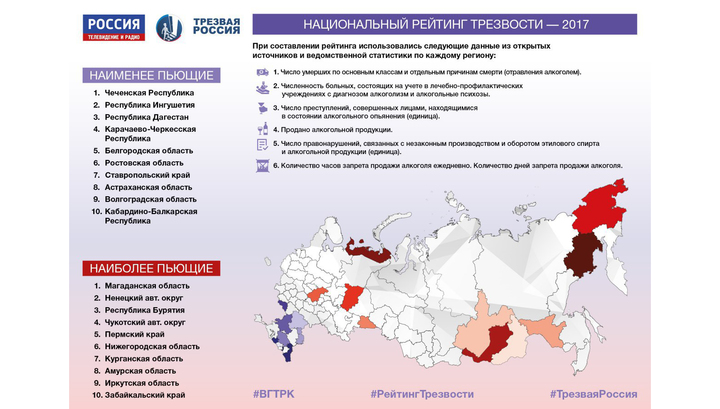 "Рейтинг трезвости регионов-2017" – это научно-обоснованный независимый доклад, подготовленный целой командой специалистов. В его составлении принимали участие эксперты, социологи, юристы, экономисты, историки, психологи и журналисты. Они не только проанализировали, обобщили и систематизировали большие объемы данных региональной и федеральной статистики, но осмыслили нынешнюю ситуацию и выработали комплекс мер ее своевременной и научно-обоснованной корректировки.При составлении настоящего рейтинга использованы статистические показатели, представленные Федеральной службой государственной статистики (Росстат), Федеральной службой по регулированию алкогольного рынка (Росалкогольрегулирование), Министерством здравоохранения, Министерством внутренних дел, Центральной базой статистических данных (интегрированный информационный ресурс, содержащий информацию по основным разделам статистики), Единой межведомственной информационно–статистической системой (официальная статистическая информация, формируемая субъектами официального статистического учета в рамках Федерального плана статистических работ).По мнению авторов рейтинга, особого внимания заслуживают не только регионы-лидеры, но и те регионы, которые демонстрируют положительную динамику на протяжении нескольких лет исследований. Успешные практики этих регионов требуют изучения, популяризации и тиражирования, как примеры наиболее эффективных мер в области противодействия алкогольной угрозе. Именно активные регионы, последовательно и эффективно осуществляя заботу о здоровье своего населения, качественно лучше изменяют ситуацию в области противодействия алкогольной угрозе, тем самым пополняя перечень наиболее "трезвых регионов", улучшая общую ситуацию в России в целом.Вместе с тем с незначительными отличиями сохраняют позиции и наименее "трезвые" регионы, что свидетельствует о низкой эффективности антиалкогольной политики региональных властей. Такая негативная преемственность сигнализирует о необходимости принятия в этих регионах неотложных мер. Падение регионов в рейтинге объясняется не только отрицательными значениями показателей. На фоне успешной деятельности активных регионов пассивные регионы, не принимающие действенных мер по усилению антиалкогольной политики, теряют значения показателей и тем самым ухудшают свое положение в рейтинге – демонстрируют недостаточный уровень заботы о здоровье своего населения. В ряде регионов отмечены либерализация антиалкогольного законодательства, вспышки отравлений алкогольной и спиртосодержащей гадостью, что в свою очередь оказало влияние на их ранжирование в рейтинге.Провели экспертно-аналитическое исследование и составили независимый "Национальный рейтинг трезвости-2017" Федеральный проект "Трезвая Россия" и Всероссийская государственная телевизионная и радиовещательная компания (ВГТРК). Аналогичные рейтинги "трезвости" регионов готовились, презентовались и публиковались и два предыдущих года.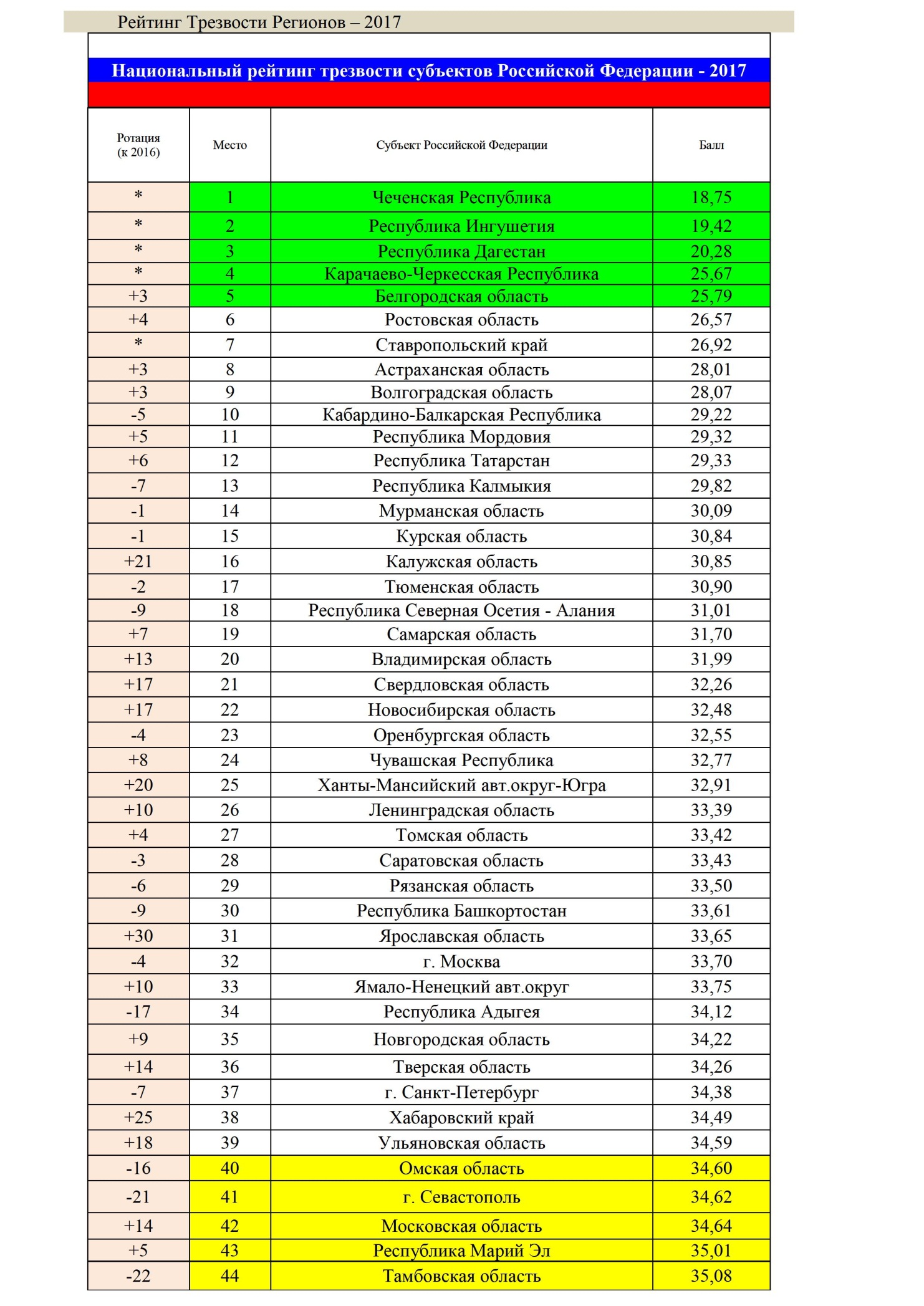 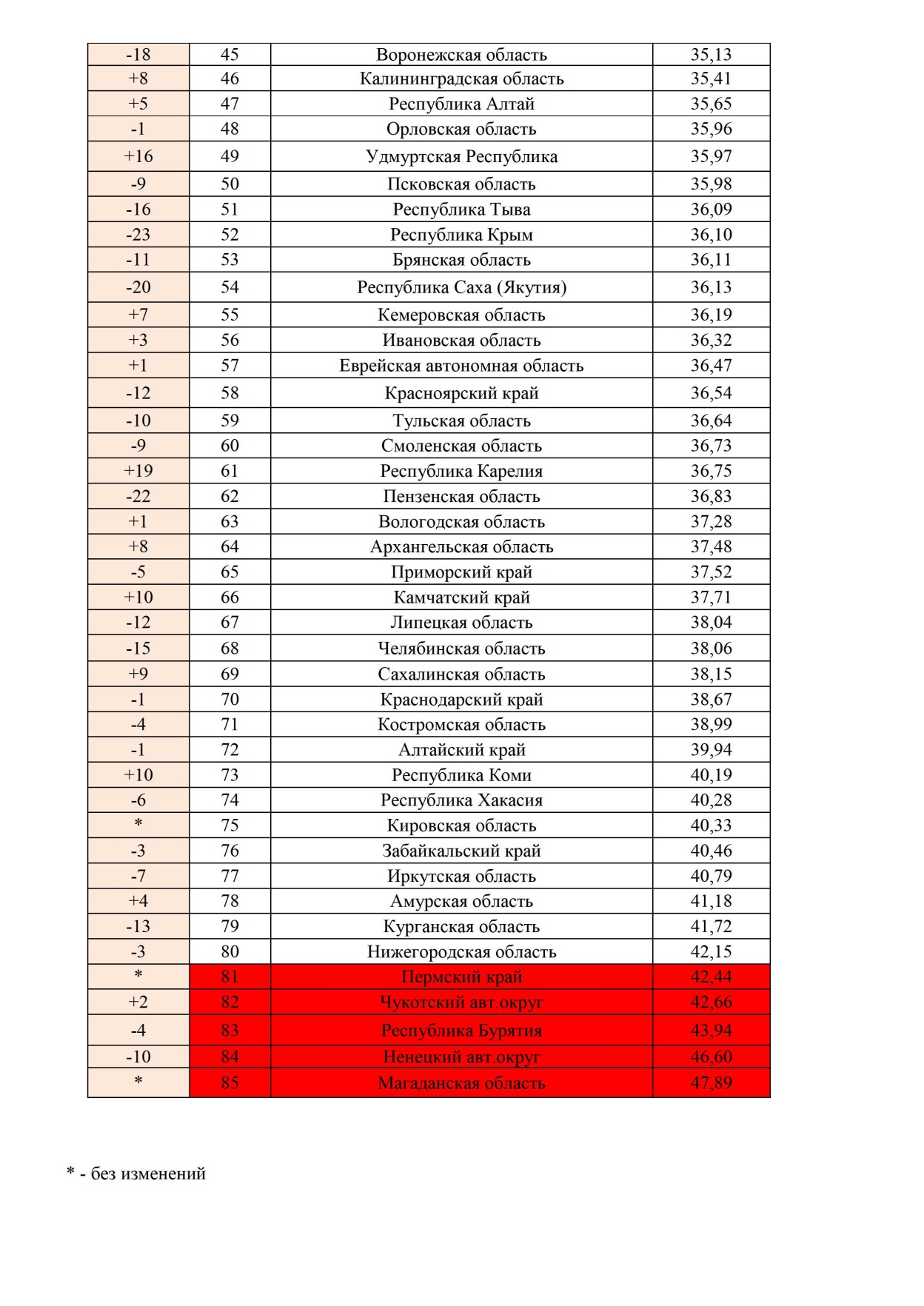 Полную информацию и обсуждение по теме читайте на telegram-канале https://t.me/trezvros Как это делается. Итоговый балл для каждого региона исчислялся путем суммирования занятых этим регионом мест по каждому из критериев. В таблице представлен итоговый балл каждого региона, который определил положение субъекта РФ в «Национальном рейтинге трезвости». Чем меньше балл – тем благополучнее регион и тем выше занимаемое им место. «Национальный рейтинг трезвости субъектов Российской Федерации – 2017» является третьим в цикле аналогичных исследований. При проведении первого, 2015 года, исследования учитывался объем продаж алкогольных изделий только двух видов – пива и водки. Начиная с 2016 года в целях повышения объективности и репрезентативности исследования были учтены предложения экспертов по изучению объемов продаж всех видов алкогольных изделий, по которым имеется официальная статистика. Таким образом, последующие исследования являются качественно усовершенствованными. В качестве нового критерия исследования с 2016 года выбрано «Число правонарушений, связанных с незаконным производством и оборотом этилового спирта и алкогольной продукции». Данные показатели отражают криминогенную ситуацию в регионах и существенно сказываются на их «трезвости». В связи с ключением в анализ продаж всех видов алкогольных изделий (расширение перечня с 2 до 12 видов) и введением нового критерия, учитывающего число правонарушений, связанных с незаконным производством и оборотом этилового спирта и алкогольных изделий, в некоторых регионах существенно изменился суммарный балл и его итоговое место в таблице. Присвоение мест по критериям проводилось на 100 тыс. населения.	Приложение 4ТРЕЗВАЯ РОССИЯ – ПРОТИВ НАРКОТИКОВ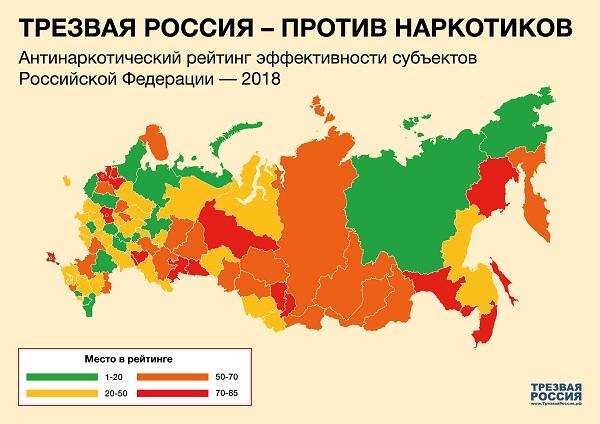 В 2018 году Федеральный проект «Трезвая Россия» впервые осуществил независимое аналитическое исследование эффективности антинаркотической работы субъектов Российской Федерации. Итогом исследования стал уникальный доклад «ТРЕЗВАЯ РОССИЯ – ПРОТИВ НАРКОТИКОВ. Антинаркотический рейтинг эффективности субъектов Российской Федерации – 2018» (далее – «Антинаркотический рейтинг регионов - 2018»).«Антинаркотический рейтинг регионов - 2018» подготовлен в целях предоставления обществу, органам государственной власти и местного самоуправления независимой, актуальной и объективной картины эффективности антинаркотической работы субъектов Российской Федерации. Исследование также выявляет и сравнивает масштабы негативных последствий наркотизации населения и распространения наркотиков.Сегодня человеческий капитал и здоровье нации становятся главным гарантом суверенитета и национальной безопасности Российской Федерации. Антинаркотическая деятельность регионов определяет уровень здоровья граждан Российской Федерации. Сравнительный мониторинг антинаркотической деятельности регионов впервые выявляет вектор и степень заботы региональных властей о гражданах, указывая им, в частности, где и что нужно исправить.Задача «Антинаркотического рейтинга регионов – 2018» - содействие повышению эффективности государственной антинаркотической политики, а также совершенствованию антинаркотической деятельности в каждом из субъектов Российской Федерации. Рейтинг демонстрирует, что существующий сегодня уровень эффективности антинаркотической работы регионов России, в целом, - недостаточный.Уникальность «Антинаркотического рейтинга регионов – 2018» заключается в том, что он впервые объединяет разрозненные статистические показатели различных ведомств в единую специально разработанную ясную и прозрачную систему. Это позволяет непредвзято и максимально объективно оценить реальный вклад каждого конкретного региона России в общероссийскую антинаркотическую работу. Данный рейтинг – это кросс-региональный общественный «мотиватор» для усиления эффективности антинаркотической деятельности во всех субъектах Российской Федерации.«Антинаркотический рейтинг регионов - 2018»Руководитель Федерального проекта «Трезвая Россия» Султан Хамзаев: «Основная задача «Антинаркотического рейтинга регионов - 2018» заключается в том, чтобы абсолютно независимо и объективно оценить реальную антинаркотическую работу в России, а также ее последствия в каждом из регионов нашей страны. Мы ожидаем, что данный независимый доклад поможет федеральным и региональным чиновникам найти действенные меры, пути и методы для корректировки текущей наркоситуации и кардинального улучшения антинаркотической работы, как неотъемлемой части защиты национальной безопасности Российской Федерации.КомандаИнициированный Федеральным проектом «Трезвая Россия» «Антинаркотический рейтинг регионов – 2018» базировался на следующих фундаментальных принципах: открытости, независимости и объективности.Это первый научно-обоснованный независимый доклад, подготовленный командой специалистов: экспертов, социологов, юристов, экономистов, историков, психологов, наркологов и журналистов, которые не только проанализировали, обобщили и систематизировали большие объемы данных региональной и федеральной статистики, но также осмыслили нынешнюю ситуацию и выработали комплекс мер ее своевременной и научно-обоснованной корректировки.ПерспективыРазработчики «Антинаркотического рейтинга регионов - 2018» прогнозируют, что антинаркотическая работа будет позитивно меняться, укрепляться и прогрессировать именно в тех субъектах Российской Федерации, руководство которых станет учитывать результаты настоящего исследования и скорректирует свою работу по данному направлению.При подготовке последующего доклада командой разработчиков запланировано обратить более пристальное внимание на реакцию и конкретные шаги региональных властей на «Антинаркотический рейтинг регионов - 2018».Порядок подсчетаИтоговый балл для каждого региона исчислялся путем суммирования занятых им мест по каждому из пяти базовых критериев.Ранжирование регионов производилось от самого благополучного (1 место) к самому проблемному (85 место). В таблице для каждого региона представлен итоговый балл, который и определил положение каждого субъекта Российской Федерации в «Антинаркотическом рейтинге регионов – 2018». Чем меньше балл, – тем благополучнее регион и тем выше занимаемое им место.Используемые критерииВ качестве основы для составления «Антинаркотического рейтинга регионов – 2018» были выбраны наиболее важные критерии оценки степени результативности антинаркотической работы регионов и связанной с ней социальной напряженности. При составлении рейтинга использовались следующие 5 критериев:1. А1: «Число умерших по основным классам и отдельным причинам смерти (смертельные отравления наркотическими и психотропными веществами) в разрезе субъектов Российской Федерации ».2. А2: «Численность больных, состоящих на учете в лечебно-профилактических учреждениях: контингенты пациентов с наркоманией».3. А3: «Выявлено лиц, совершивших преступления в состоянии наркотического опьянения».4. А4: «Количество выявленных административных правонарушений, связанных с незаконным оборотом наркотических средств, психотропных веществ и их прекурсоров или аналогов (ст.6.8. и ст.6.9. КоАП РФ)».5. А5: «Зарегистрировано преступлений, связанных с незаконным оборотом наркотиков».Используемые показателиВ «Антинаркотическом рейтинге регионов – 2018» было использовано три односоставных показателя (А2, А3 и А5) и два двусоставных показателя – А1 и А4.Экспертная команда в целях повышения объективности и репрезентативности при исчислении показателя «Число умерших по основным классам и отдельным причинам смерти (смертельные отравления наркотическими и психотропными веществами)» использовала данные следующих исходных двух «подпоказателей»:- смертельные отравления наркотическими веществами в разрезе субъектов Российской Федерации (БСМЭ);- смертельные отравления психотропными веществами в разрезе субъектов Российской Федерации (БСМЭ).        Первоначально каждый из этих двух «подпоказателей» исследовался отдельно, а затем был объединен в один критерий А1.Кроме того, разработчики в целях повышения объективности и репрезентативности при подсчете количества выявленных административных правонарушений, связанных с незаконным оборотом наркотических средств, психотропных веществ и их прекурсоров или аналогов,  анализировали официальную статистику выявления административных правонарушений по следующим двум «подпоказателям»:- правонарушения по статье ст. 6.8. КоАП России; - правонарушения по статье ст. 6.9. КоАП России.При этом первоначально каждый из этих двух «подпоказателей» исследовался сначала отдельно, а затем был объединен в один общий критерий А4.Значение всех применяемых в исследовании показателей А1, А2, А3, А4 и А5 использовалось в виде, приведенном на 100 тыс. населения для каждого субъекта Российской Федерации.Все данные по каждому региону, на основе которых составлен настоящий рейтинг были взяты из открытых источников Росстата и статистики профильных ведомств.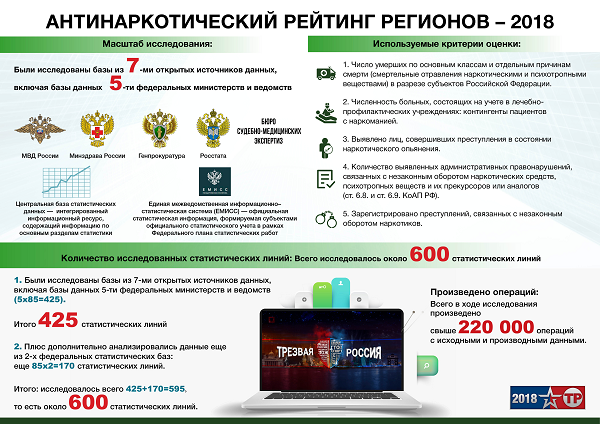 Источники данныхПри составлении «Антинаркотического рейтинга регионов – 2018» были использованы статистические показатели, представленные следующими открытыми источниками данных:1. Данные Федеральной службы государственной статистики (Росстат).2. Данные Министерства здравоохранения Российской Федерации.3. Данные Министерства внутренних дел Российской Федерации.4. Центральная база статистических данных – интегрированный информационный ресурс, содержащий информацию по основным разделам статистики.5. Единая межведомственная информационно–статистическая система (ЕМИСС) - официальная статистическая информация, формируемая субъектами официального статистического учета в рамках Федерального плана статистических работ.6. Данные государственных судебно-медицинских экспертных учреждений по федеральным округам органов управления здравоохранением (БСМЭ).7. Данные Информационно-аналитического портала правовой статистики Генеральной прокуратуры Российской Федерации.Экспертно-консультативная поддержкаКоманда Федерального проекта «Трезвая Россия», выпустившая в свет «Антинаркотический рейтинг регионов – 2018», в качестве мер по усовершенствованию антинаркотической политики в Российской Федерации предлагает действовать в рамках уже поддержанных обществом федеральных и региональных социальных инициатив в области антинаркотической политики.Команда Федерального проекта «Трезвая Россия» готова оказать субъектам Российской Федерации экспертную поддержку при выработке комплексных и качественных мер в сфере защиты здоровья граждан России от наркотиков.Сведения об авторах:Алексеев Игорь Евгеньевич, кандидат исторических наук (Казань), alekse-igor@yandex.ru Балдова Вера Александровна, Тверской государственный технический университетчлен совета ИМЦ «Трезвая Тверь» (Таерь)Башарин Карл Георгиевич, зав. кафедрой анатомии мединститута Северо-Восточного федерального университета (СВФУ), доктор мед. наук, профессор, вице-президент Международной академии трезвости, ректор народного университета ТЗОЖ. г. Якутск. e-mal: kbasharin42@mail.ru  К.т. 8(924)1673060.Башарина Зоя Константиновна, доктор филологических наук, профессор Института языков культур народов Северо-востока Российской Федерации СВФУг. Якутск. e-mal: zbasharina@mail.ru .Башарина Вера Викторовна, учительница, активистка ТЗОЖ Республики Саха (Якутия).Ванеев Е. А., писатель (Новосибирск).Ветер  Ярослав  Игоревич, студент факультета физического воспитания Запорожского национального университета (Днепр, Украина). Власенко Н.Ю., Кафедра психологии и философии ФГБОУ ВО Тверской государственный технический университет (Тверь)Выборнова Светлана Геннадьевна, кандидат психологических наук, врач, организатор выставок головоломок УМ+ (Тверь).Герасимова Вера Вадимовна, кандидат психологических наук (Казань), 8 (843) 274-31-97.Головин Андрей Аркадиевич, генеральный директор Союза некоммерческих организаций в сфере профилактики и охраны здоровья «Евразийская ассоциация здоровья», доцент (Москва), 8-926-530-94-16; andreigolovin@bk.ru  ; golovin.msk@gmail.com Дмитриев Александр Николаевич, член Совета ИМЦ «Трезвая Тверь» (Тверь), Тверь, 8(920)185-89-72; trezvy_bezheck@mail.ru Евстифеева Е.А., кафедра психологии и философии ФГБОУ ВО Тверской государственный технический университет (Тверь)Карпачев Александр Александрович, академик МАТр, руководитель Региональной общественной организации по пропаганде здорового образа жизни «Союз борьбы за народную трезвость», председатель Высшего совета союза НКО в сфере профилактики и охраны здоровья «Евразийская ассоциация здоровья», член экспертного совета при фракции Государственной Думы РФ (Москва), 8 (916) 901-00-40, 8 (499) 200-17-19, ssk77@bk.ru Карпов Анатолий Михайлович, профессор, доктор медицинских наук, академик МАТр, зав. кафедрой психотерапии и наркологии ГБОУ ДПО «Казанская государственная медицинская академия» МЗ РФ, вице-президент Международной академии трезвости, главный психотерапевт по Приволжскому ФО (Казань), 8-917-256-18-06, т.р. 8 (8432) 72-41-51, kam1950@mail.ru Кобяков Юрий Павлович, доктор педагогических наук, профессор Владимирского государственного университета им. А.Г. и Н.Г Столетовых, 8 (4922) 24-07-41.Кульматов Леонид Александрович, кандидат сельскохозяйственных наук (Тверь).Куркин Владимир Вальтерович, председатель Общероссийского общественного объединения «Оптималист», вице-президент Международной академии трезвости, профессор. Ловчев А.В., аспирант Владимирского государственного университета им. А.Г. и Н.Г Столетовых, заслуженный мастер спорта Маюров Александр Николаевич, доктор педагогических наук, профессор, академик, президент Международной академии трезвости, член Союза писателей России (Нижний Новгород). Моб.: 8-920-016-72-40; E-mail: mayurov3@gmail.com  Сайт: www.intacso.ru Мелехин Валерий Иванович, председатель Партии сухого закона России, профессор МАТр (Екатеринбург), 8 (919) 379-34-15, дом. 8 (343) 218-04-53, 256-22-85, sab-s-v@mail.ru Нежельская Ирина Александровна, доцент МАТр, член  Координационного  совета  Общероссийской  общественной  организации  «Союз  борьбы за народную трезвость»,  (Ахтубинск  Астраханской  области), 906-455-90-75, nezhelskaya.irina@yandex.ru Оконешникова Анжелика Викторовна, активистка трезвеннического движения в Саха (Якутии), angelikasakha@yandex.ru Осипов А.А., ГБПОУ «Конаковский колледж» (Тверская область).Патрикеев Е.Б., ГБПОУ «Конаковский колледж» (Тверская область).Просвирова Е.А., ГБПОУ «Конаковский колледж» (Тверская область).Разводовский Юрий Евгеньевич, главный редактор журнала «Собриология», профессор МАТр ( Гродно), 8 (10-375-153) 30-36-07; Razvodovsky@tut.by Симаков Виктор Иванович, заместитель председателя Братства трезвости ума (Revers-Sun Ry, Хельсинки, Финляндия)  +358 407416352; viktor@sivik.fi  , sivik61@rambler.ru Соловьев Борис Алексеевич, кандидат технических наук, профессор Международной академии трезвости, председатель Совета ИМЦ «Трезвая Тверь» (Тверь), +7 910 535 2170, basol2000@mail.ru Титова Алла Александровна, библиограф по краеведению Тихвинской Центральной районной библиотеки им. И. П. Мордвинова, alla.titova@mail.ru Тихомиров Андрей Андреевич, БПОУ «Западнодвинский технологический колледж им. И.А. Ковалева» (Тверская область).Удалова Л.В., кафедра психологии и философии ФГБОУ ВО Тверской государственный технический университет (Тверь).Филиппченкова С.И., кафедра психологии и философии ФГБОУ ВО Тверской государственный технический университет (Тверь).Фролов В.В., профессор, врач психиатр-нарколог, психотерапевт, гипнотерапевт (Череповец Вологодской области), 8-9212524000, frolov.v35@yandex.ru .Шевчук Денис Александрович, доцент МАТр, deniskredit@gmail.com , vk.com/dionisiitrezvennik (Москва).Шевчук Лариса Анатольевна, педагог дополнительного образования (Москва).СодержаниеПредисловие ……………………………………………………………………………..Часть I 	Чтобы объединиться, надо вначале хорошенько размежеваться (В.И. Мелехин) ….What showed meeting of sober movement in Russia in the Urals in 2018 (V. Melekhin)История спаивания народа в нашем Отечестве (А.Н. Маюров) ……………………..To the History of Accustoming to Drinking the People in our Country (A.N. Mayurov)Борец за народную трезвость Александр Титович Соловьев (1853–1918) (И.Е. Алексеев) ………………………………………………………………………….The fighter for folk sobriety Alexander Titovich Soloviev (1853-1918) (I.E. Alekseev)«Вино – не вода, человеку беда»: трезвенническая деятельность И.П. Мордвинова(А.А. Титова) …………………………………………………………………………….“Wine is not water; it’s a disaster for a human”: I. P. Mordvinov’s “sober” work (A.A. Titova) ……………………………………………………………………………..К истории трезвеннического движения в Республике Саха (Якутия) (К.Г. Башарин, З.К. Башарина, В.В. Башарина) …………………………………………………………ON THE HISTORY OF SOBRIETY MOVEMENT IN THE SAKHA REPUBLIC (YAKUTIA) (K.G. Basharin, Z.K. Basharina, V.V. Basharina) …………………………Научное обоснование трезвости. Опыт западных коллег (К.Г. Башарин) ………….Динамика уровня потребления алкоголя в Беларуси (Ю.Е. Разводовский) …………DYNAMICS OF ALCOHOL CONSUMPTION IN BELARUS (Razvodovsky Y.E.) ….О преодолении «культурнопитейного» наследства (В.В. Куркин) …………………..ABOUT OVERCOMING "CULTURAL NUTRITION" HERITAGE (V.V. Kurkin) …..Пути отрезвления населения – проблемы и возможности (Б.А. Соловьёв) ………….Ways of sobering up the population - problems and opportunities (B.A. Solovyev) ……..Экономическое обоснование трезвости (Д.А. Шевчук, Л.А. Шевчук) ……………….Economic justification of sobriety (Shevchuk D.A., Shevchuk L.A.) …………………….Учреждение культуры нового типа в формировании гармонично развитой личности(И.А. Нежельская) ………………………………………………………………………..Establishment of a new type of culture in the formation of a harmoniously developed Personality (Nezhelskaya I.A.) …………………………………………………………….Современные подходы к психологии эффективного общения (В.В. Фролов) ……….Г.А. Шичко об утверждении трезвости (В.В. Куркин) …………………………………G.A. SHICHKO ABOUT THE PREVENTION OF SOBRIETY (V.V. Kurkin) …………Алкогольный геноцид: По разуму крупным калибром (Я.И. Ветер) ………………….Alcohol genocide: a large caliber of reason (Veter) ……………………………………….Об опыте проведения Угловских чтений в Республике Саха (Якутия) (А.В. Оконешникова) ……………………………………………………………………………ON THE EXPERIENCE OF UGLOV'S READINGS IN THE REPUBLIC OF SAHA (YAKUTIA) (A.V. Okoneshnikova) ………………………………………………………Здоровье человека, как социальный феномен (Ю.П. Кобяков, А.В. Ловчев) ………..HUMAN HEALTH AS A SOCIAL PHENOMENON (Y.P. Kobyakov, A.V. Lovchev)ЧАСТЬ II Гаврилов С.А. Приветственное письмо  ..........................................................................Балдова В.А. Запреты или сила воли? ………………………………………………….Ванеев Е.А. Отрезвляющее воздействие правильного слова. (Алкоголизм и его преодоление) ……………………………………………………………………………..Выборнова С.Г. Взгляд психолога на понятие трезвости и пути отрезвления населения ………………………………………………………………………….…......Головин А.А. О современном положении дел и повестке дня в утверждении трезвости …………………………………………………………………………………Дмитриев А.Н. Краткий анализ (происходящего в Бежецком районе Тверской области в отношении алкоголизации населения и причин вымирания коренных жителей района) …………………………………………………………………………Евстифеева Е.А., Филиппченкова С.И., Власенко Н.Ю., Удалова Л.В. Исследование склонности к аддиктивному поведению у студентов Тверского региона ……………Карпачёв А. А. Структура аддиктивного поведения, региональные цели и задачи трезвого просвещения …………………………………………………………………..Карпов А.М., Герасимова В.В. Составляющие системной мотивации на трезвый здоровый образ жизни ………………………………………………………………….Кульматов Л.А. Меры по снижению потребления алкоголя в России. Роль общественных организаций в деле отрезвления населения страны …………………Кульматов Л.А. Российский ежегодник потерь от употребления алкоголя и табака Маюров А.Н. Из регионального опыта преодоления алкогольных проблем ……….Просвирова Е.А.,  Осипов А.А.,  Патрикеев Е.Б. Роль трезвости для личности и Общества в современных условиях ………………………………………………….. Симаков В.И. История и современность проблем, связанных с зависимостями в Финляндии ……………………………………………………………………………..Тихомиров А.А. Формирование здорового образа жизни (из опыта работы ГБПОУ «Западнодвинский технологический колледж им. И.А. Ковалева») ………………..Резолюция Межрегиональной научно-практической конференции  «Пути отрезвления населения – региональные возможности»……………………………………………Рекомендации Межрегиональной научно-практической конференции  органам государственной власти регионов-участников Конференции, бизнес-сообществам и общественным организациям…………………………………………………………Приложения …………………………………………………………………………..Сведения об авторах ………………………………………………………………….Содержание ……………………………………………………………………………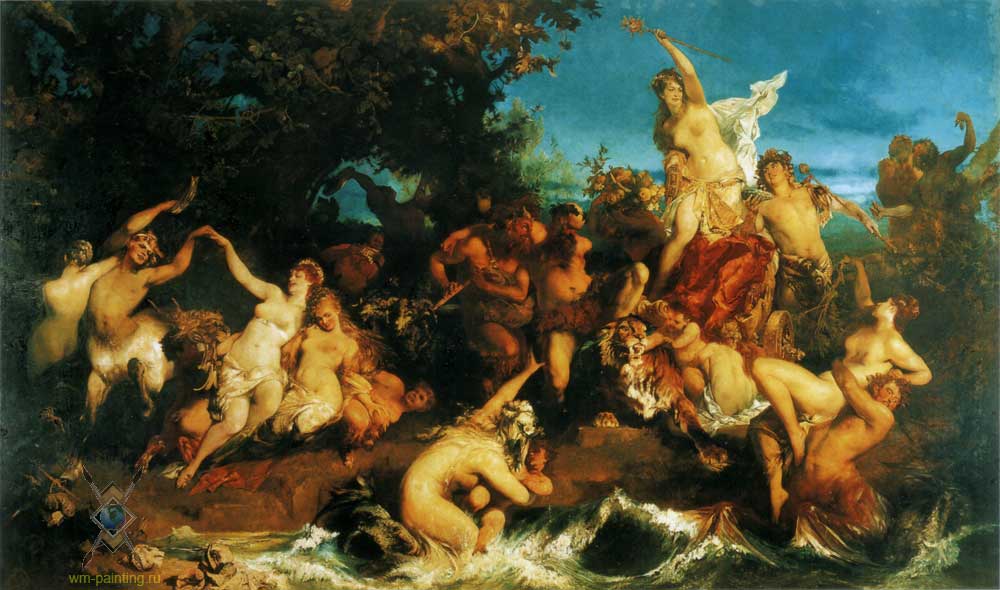 № рангаСтранаПродолжительность жизниПенсионный возраст (М)Пенсионный возраст (Ж)1Япония 82,170702Канада 81,265653Швейцария80,965644Швеция 80,965655Испания 80,165656Норвегия 79,967677Германия 79,367678Бельгия 79,265629Великобритания79,0686010Дания 78,3676711США78,1656512Армения72,7656372,666,165,023Россия 66,06055no. rankCountrylife ExpectancyRetirement age (M)Retirement age (G)1Japan82,170702Canada81,265653Switzerland80,965644Sweden80,965655Spain80,165656Norway79,967677Germany79,367678Belgium79,265629United Kingdom79,0686010Denmark78,3676711US78,1656512Armenia72,7656372,666,165,023Russia66,06055Председатель Комитета по развитию гражданского общества, вопросам общественных и религиозных объединенийС.А. Гаврилов Отрицательные привычки:	Положительные привычки:	        1. Переедание, излишний вес1. Сбалансированное и полноценное питание1. Сбалансированное и полноценное питание2. Недосыпание2. Соблюдение режима отдыха и сна3. Гиподинамия, малоподвижный образ жизни3. Физическая активность4. «Употребление алкоголя»4. Трезвый образ жизни5. Различные виды «курения»5. Дышать чистым и свежим воздухом6. Наркомания, одурение6. Иметь ясное сознание7. Сквернословие (обсценная лексика)7. Быть вежливым и доброжелательным7. Быть вежливым и доброжелательным7. Быть вежливым и доброжелательным8. Игромания, интернет зависимость8. Постоянная учеба9. Праздность, безделье, лень9. Творческое развитие личности (чтение, наука, искусство…)10. Пессимизм, уныние11. …10. Оптимизм, целеустремлённость11. …МестоСубъект Российской ФедерацииБалл1Архангельская область22,622Чукотский авт.округ23,973Волгоградская область23,994Чеченская Республика24,095Республика Мордовия24,416Орловская область24,427Кировская область24,448Республика Дагестан24,739Рязанская область24,9910Чувашская Республика25,1211Республика Саха (Якутия)25,1712Пензенская область25,2913г. Севастополь25,4114Ненецкий авт.округ25,8815Кабардино-Балкарская Республика25,9616Ивановская область25,9917Тверская область26,0518Псковская область26,0619Республика Карелия26,4320Республика Алтай26,5421Белгородская область26,9322Тамбовская область27,0623Республика Марий Эл27,2324Саратовская область27,3725Республика Ингушетия27,5326Республика Адыгея27,6227Тюменская область27,8428Калининградская область28,2329Республика Коми28,3630Оренбургская область29,0131Владимирская область29,0432Республика Калмыкия29,2833Республика Северная Осетия - Алания29,5034Тульская область29,5935Курская область29,7936Вологодская область30,0737Брянская область30,2538Краснодарский край30,6839Ульяновская область30,7640Липецкая область30,8241Ставропольский край30,8442Нижегородская область31,4243Калужская область31,5744Хабаровский край31,7645Смоленская область32,0446Алтайский край32,1547Костромская область32,2448Ямало-Ненецкий авт.округ32,6449Удмуртская Республика32,7450Республика Башкортостан32,9651Томская область33,2052Красноярский край33,2953Ростовская область33,8654Карачаево-Черкесская Республика33,8755Воронежская область33,8956Республика Татарстан34,2957Забайкальский край34,3658Новгородская область34,3959Астраханская область34,6960Иркутская область35,9161Пермский край36,1262Мурманская область36,3763Ярославская область36,4164Республика Бурятия36,9865Свердловская область37,4366Республика Тыва37,7567Камчатский край37,7768Омская область38,2869Новосибирская область38,3370Ленинградская область38,9171Самарская область38,9572Ханты-Мансийский авт.округ-Югра39,1973 р. Крым39,3574Магаданская область39,4275Курганская область39,5376Амурская область40,4577Республика Хакасия41,2878г.Москва42,5379Челябинская область43,5980Московская область43,6681г. Санкт-Петербург45,3382Кемеровская область45,8183Сахалинская область46,0184Еврейская автономная область47,5285Приморский край56,62